3GPP TSG WG RAN5 Meeting #98													draft R5-231990Athens, Greece27th February– 3rd March 2023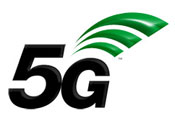 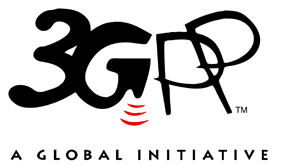 Draft Report from the RAN WG5#98 MeetingElectronic Meeting27th February – 3rd March 2023v 1.3Chairman:					Jacob John, Motorola MobilityMeeting Secretary:		Ingbert Sigovich, ETSI/MCC Project managerVice Chairman (SIG sub WG):	Xiaozhong Chen, CATTRF session Chair (RF sub WG):	Pradeep Gowda, Qualcomm IncRF session Secretary:		Amy Tao, Bureau VeritasContents:1	Opening of the meeting	191.1	Welcoming brief by the host	202	Reports	202.1	Live Reports	202.2	General Reports for information	233	Incoming Liaison Statements	244	RAN5 General Issues	324.1	New Work Item proposals - for intro only	324.2	General Discussion Papers	344.2.1	5GS	344.2.2	All other topics	344.3	RAN5 PRDs/Templates	354.4	Meeting schedule for 2023-24	374.5	Tdocs for mid-week joint session	374.5.1	RF group docs for WG review/verdict - original A.I. retained	374.5.2	Sig group docs for WG review/verdict - original A.I. retained	374.5.3	Other open issues from joint sessions - original A.I. retained	374.5.4	5GS	384.5.5	Other	385	RF Functional Area	385.1	Review action points (fm A.I. 2.1)	385.2	Review incoming LS (fm A.I. 3) & new subject discussion papers	385.3	Open Work Items	385.3.1	REL-16 NR CA and DC; and NR and LTE DC Configurations (UID-830083) NR_CADC_NR_LTE_DC_R16-UEConTest	385.3.1.1	TS 38.508-1	385.3.1.1.1	Test frequencies (Clause 4.3.1)	385.3.1.1.2	Test environment for RF (Clauses 5)	405.3.1.1.3	Test environment for RRM (Clause 7)	405.3.1.1.4	Other clauses, Annexes	405.3.1.2	TS 38.508-2	405.3.1.3	TS 38.521-1	425.3.1.3.1	Tx Requirements (Clause 6)	425.3.1.3.2	Rx Requirements (Clause 7)	435.3.1.3.3	Clauses 1-5, Annexes	455.3.1.4	TS 38.521-2	455.3.1.4.1	Tx Requirements (Clause 6)	455.3.1.4.2	Rx Requirements (Clause 7)	455.3.1.4.3	Clauses 1-5, Annexes	455.3.1.5	TS 38.521-3	455.3.1.5.1	Tx Requirements (Clause 6)	455.3.1.5.2	Rx Requirements (Clause 7)	505.3.1.5.3	Clauses 1-5, Annexes	535.3.1.6	TS 38.521-4	545.3.1.6.1	Conducted Demod Performance and CSI Reporting Requirements (Clauses 5&6)	545.3.1.6.2	Radiated Demod Performance and CSI Reporting Requirements (Clauses 7&8)	545.3.1.6.3	Interworking Demod Performance and CSI Reporting Requirements (Clauses 9&10)	545.3.1.6.4	Clauses 1-4, Annexes	545.3.1.7	TS 38.522	545.3.1.8	TS 38.533	555.3.1.9	TR 38.903 (NR MU &  TT analyses)	555.3.1.10	TR 38.905 (NR Test Points Radio Transmission and Reception)	555.3.1.11	Discussion Papers, Work Plan, TC lists	595.3.2	RF requirements for NR frequency range 1 (FR1) (UID-870061) NR_RF_FR1-UEConTest	595.3.2.1	TS 38.508-1	595.3.2.2	TS 38.508-2	605.3.2.3	TS 38.521-1	605.3.2.3.1	Tx Requirements (Clause 6)	605.3.2.3.2	Rx Requirements (Clause 7)	615.3.2.3.3	Clauses 1-5, Annexes	615.3.2.4	TS 38.521-3	615.3.2.4.1	Tx Requirements (Clause 6)	615.3.2.4.2	Rx Requirements (Clause 7)	625.3.2.4.3	Clauses 1-5, Annexes	625.3.2.5	TS 38.522	625.3.2.6	TS 38.533	625.3.2.7	TR 38.903 (NR MU &  TT analyses)	625.3.2.8	TR 38.905 (NR Test Points Radio Transmission and Reception)	625.3.2.9	TS 36.521-3	625.3.2.10	TR 36.903 (E-UTRAN RRM TT analyses)	625.3.2.11	Discussion Papers, Work Plan, TC lists	625.3.3	5G V2X with NR sidelink (UID-880069) 5G_V2X_NRSL_eV2XARC-UEConTest	625.3.3.1	TS 38.508-1	625.3.3.1.1	Test frequencies (Clause 4.3.1)	625.3.3.1.2	Test environment for RF (Clauses 5)	625.3.3.1.3	Test environment for RRM (Clause 7)	625.3.3.1.4	Other clauses, Annexes	625.3.3.2	TS 38.508-2	625.3.3.3	TS 38.509	635.3.3.4	TS 38.521-1	635.3.3.4.1	Tx Requirements (Clause 6)	635.3.3.4.2	Rx Requirements (Clause 7)	635.3.3.4.3	Clauses 1-5, Annexes	635.3.3.5	TS 38.521-3	645.3.3.5.1	Tx Requirements (Clause 6)	645.3.3.5.2	Rx Requirements (Clause 7)	645.3.3.5.3	Clauses 1-5, Annexes	645.3.3.6	TS 38.521-4	645.3.3.6.1	V2X Requirements (Clause 11)	645.3.3.6.2	Clauses 1-4, Annexes	645.3.3.7	TS 38.522	645.3.3.8	TS 38.533	645.3.3.9	TS 36.509	655.3.3.10	TR 38.903 (NR MU & TT analyses)	655.3.3.11	TR 38.905 (NR Test Points Radio Transmission and Reception)	655.3.3.12	Discussion Papers, Work Plan, TC lists	655.3.4	Cross Link Interference (CLI) handling for NR (UID-890047) NR_CLI-UEConTest	655.3.4.1	TS 38.508-1	655.3.4.2	TS 38.508-2	655.3.4.3	TS 38.522	655.3.4.4	TS 38.533	655.3.4.5	TR 38.903 (NR MU & TT analyses)	665.3.4.6	Discussion Papers, Work Plan, TC lists	685.3.5	Physical Layer Enhancements for NR Ultra-Reliable and Low Latency Communication (URLLC) (UID-900054) NR_L1enh_URLLC-UEConTest	685.3.5.1	TS 38.508-1	685.3.5.2	TS 38.508-2	685.3.5.3	TS 38.521-4	685.3.5.3.1	Conducted Demod Performance and CSI Reporting Requirements (Clauses 5&6)	695.3.5.3.2	Radiated Demod Performance and CSI Reporting Requirements (Clauses 7&8)	695.3.5.3.3	Interworking Demod Performance and CSI Reporting Requirements (Clauses 9&10)	695.3.5.3.4	Clauses 1-4, Annexes	695.3.5.4	TS 38.522	695.3.5.5	TR 38.903 (NR MU & TT analyses)	695.3.5.6	Discussion Papers, Work Plan, TC lists	695.3.6	Rel-17 NR CA and DC; and NR and LTE DC Configurations (UID-900056) NR_CADC_NR_LTE_DC_R17-UEConTest	705.3.6.1	TS 38.508-1	705.3.6.1.1	Test frequencies (Clause 4.3.1)	705.3.6.1.2	Test environment for RF (Clauses 5)	705.3.6.1.3	Test environment for RRM (Clause 7)	705.3.6.1.4	Other clauses, Annexes	705.3.6.2	TS 38.508-2	705.3.6.3	TS 38.521-1	715.3.6.3.1	Tx Requirements (Clause 6)	715.3.6.3.2	Rx Requirements (Clause 7)	715.3.6.3.3	Clauses 1-5, Annexes	725.3.6.4	TS 38.521-2	725.3.6.4.1	Tx Requirements (Clause 6)	725.3.6.4.2	Rx Requirements (Clause 7)	725.3.6.4.3	Clauses 1-5, Annexes	725.3.6.5	TS 38.521-3	725.3.6.5.1	Tx Requirements (Clause 6)	725.3.6.5.2	Rx Requirements (Clause 7)	755.3.6.5.3	Clauses 1-5, Annexes	765.3.6.6	TS 38.521-4	775.3.6.6.1	Conducted Demod Performance and CSI Reporting Requirements (Clauses 5&6)	775.3.6.6.2	Radiated Demod Performance and CSI Reporting Requirements (Clauses 7&8)	775.3.6.6.3	Interworking Demod Performance and CSI Reporting Requirements (Clauses 9&10)	775.3.6.6.4	Clauses 1-4, Annexes	775.3.6.7	TS 38.522	775.3.6.8	TS 38.533	775.3.6.9	TR 38.903 (NR MU &  TT analyses)	775.3.6.10	TR 38.905 (NR Test Points Radio Transmission and Reception)	775.3.6.11	Discussion Papers, Work Plan, TC lists	795.3.7	NR Positioning Support (UID-900057) NR_pos-UEConTest	795.3.7.1	TS 38.508-1	795.3.7.1.1	Test frequencies (Clause 4.3.1)	795.3.7.1.2	Test environment for RF (Clauses 5)	795.3.7.1.3	Test environment for RRM (Clause 7)	795.3.7.1.4	Other clauses, Annexes	795.3.7.2	TS 38.508-2	795.3.7.3	TS 37.571-1	795.3.7.4	TS 37.571-3	835.3.7.5	TS 37.571-5	835.3.7.6	TR 38.903 ((NR MU &  TT analyses)	835.3.7.7	Discussion Papers, Work Plan, TC lists	855.3.8	NR RF requirement enhancements for frequency range 2 (FR2) (UID-910098) NR_RF_FR2_req_enh-UEConTest	855.3.8.1	TS 38.508-1	855.3.8.2	TS 38.508-2	855.3.8.3	TS 38.521-2	855.3.8.3.1	Tx Requirements (Clause 6)	855.3.8.3.2	Rx Requirements (Clause 7)	865.3.8.3.3	Clauses 1-5, Annexes	875.3.8.4	TS 38.521-3	875.3.8.4.1	Tx Requirements (Clause 6)	875.3.8.4.2	Rx Requirements (Clause 7)	885.3.8.4.3	Clauses 1-5, Annexes	885.3.8.5	TS 38.522	885.3.8.6	TR 38.903 (NR MU &  TT analyses)	885.3.8.7	TR 38.905 (NR Test Points Radio Transmission and Reception)	885.3.8.8	Discussion Papers, Work Plan, TC lists	885.3.9	High power UE (power class 2) for EN-DC with 1 LTE band + 1 NR TDD band (UID-911000) ENDC_UE_PC2_R17_NR_TDD-UEConTest	885.3.9.1	TS 38.508-1	885.3.9.2	TS 38.508-2	885.3.9.3	TS 38.521-3	885.3.9.3.1	Tx Requirements (Clause 6)	885.3.9.3.2	Rx Requirements (Clause 7)	895.3.9.3.3	Clauses 1-5, Annexes	905.3.9.4	TS 38.521-4	905.3.9.4.1	Conducted Demod Performance and CSI Reporting Requirements (Clauses 5&6)	905.3.9.4.2	Radiated Demod Performance and CSI Reporting Requirements (Clauses 7&8)	905.3.9.4.3	Interworking Demod Performance and CSI Reporting Requirements (Clauses 9&10)	905.3.9.4.4	Clauses 1-4, Annexes	905.3.9.5	TS 38.522	905.3.9.6	TR 38.905 (NR Test Points Radio Transmission and Reception)	905.3.9.7	Discussion Papers, Work Plan, TC lists	905.3.10	NR-based access to unlicensed spectrum (UID-911003) NR_unlic-UEConTest	905.3.10.1	TS 38.508-1	905.3.10.1.1	Test frequencies (Clause 4.3.1)	905.3.10.1.2	Test environment for RF (Clauses 5)	915.3.10.1.3	Test environment for RRM (Clause 7)	915.3.10.1.4	Other clauses, Annexes	915.3.10.2	TS 38.508-2	915.3.10.3	TS 38.509	925.3.10.4	TS 38.521-1	925.3.10.4.1	Tx Requirements (Clause 6)	925.3.10.4.2	Rx Requirements (Clause 7)	935.3.10.4.3	Clauses 1-5, Annexes	935.3.10.5	TS 38.521-3	945.3.10.5.1	Tx Requirements (Clause 6)	945.3.10.5.2	Rx Requirements (Clause 7)	945.3.10.5.3	Clauses 1-5, Annexes	945.3.10.6	TS 38.521-4	945.3.10.6.1	Conducted Demod Performance and CSI Reporting Requirements (Clauses 5&6)	945.3.10.6.2	Radiated Demod Performance and CSI Reporting Requirements (Clauses 7&8)	945.3.10.6.3	Interworking Demod Performance and CSI Reporting Requirements (Clauses 9&10)	945.3.10.6.4	Clauses 1-4, Annexes	945.3.10.7	TS 38.522	945.3.10.8	TS 38.533	955.3.10.9	TR 38.903 (NR MU &  TT analyses)	955.3.10.10	TR 38.905 (NR Test Points Radio Transmission and Reception)	955.3.10.11	Discussion Papers, Work Plan, TC lists	955.3.11	LTE-NR & NR-NR Dual Connectivity and NR CA enhancements (UID-911004) LTE_NR_DC_CA_enh-UEConTest	965.3.11.1	TS 38.508-1	965.3.11.1.1	Test frequencies (Clause 4.3.1)	965.3.11.1.2	Test environment for RF (Clauses 5)	965.3.11.1.3	Test environment for RRM (Clause 7)	965.3.11.1.4	Other clauses, Annexes	965.3.11.2	TS 38.508-2	965.3.11.3	TS 38.521-1	965.3.11.3.1	Tx Requirements (Clause 6)	965.3.11.3.2	Rx Requirements (Clause 7)	965.3.11.3.3	Clauses 1-5, Annexes	965.3.11.4	TS 38.522	965.3.11.5	TS 38.533	965.3.11.6	TR 38.903 (NR MU &  TT analyses)	1015.3.11.7	TR 38.905 (NR Test Points Radio Transmission and Reception)	1025.3.11.8	Discussion Papers, Work Plan, TC lists	1025.3.12	Rel-17 High power UE for NR inter-band Carrier Aggregation with 2 bands downlink and x bands uplink (x=1,2) (UID-920066) NR_PC2_CA_R17_2BDL_2BUL-UEConTest	1025.3.12.1	TS 38.508-1	1025.3.12.2	TS 38.508-2	1025.3.12.3	TS 38.521-1	1025.3.12.3.1	Tx Requirements (Clause 6)	1025.3.12.3.2	Rx Requirements (Clause 7)	1025.3.12.3.3	Clauses 1-5, Annexes	1035.3.12.4	TS 38.522	1035.3.12.5	TR 38.905 (NR Test Points Radio Transmission and Reception)	1035.3.12.6	Discussion Papers, Work Plan, TC lists	1035.3.13	Power Class 2 for EN-DC with x LTE bands + y NR band(s) in DL and with 1 LTE band +1 TDD NR band in UL (either x= 2, 3, y=1 or x=1, 2, y=2) (UID-930051) ENDC_PC2_R17_xLTE_yNR-UEConTest	1035.3.13.1	TS 38.508-2	1035.3.13.2	TS 38.521-3	1035.3.13.2.1	Tx Requirements (Clause 6)	1035.3.13.2.2	Rx Requirements (Clause 7)	1035.3.13.2.3	Clauses 1-5, Annexes	1035.3.13.3	TS 38.522	1035.3.13.4	Discussion Papers, Work Plan, TC lists	1035.3.14	High power UE (power class 2) for NR band n39 (UID-930054) NR_UE_PC2_n39-UEConTest	1035.3.14.1	TS 38.508-2	1035.3.14.2	TS 38.521-1	1035.3.14.2.1	Tx Requirements (Clause 6)	1035.3.14.2.2	Rx Requirements (Clause 7)	1035.3.14.2.3	Clauses 1-5, Annexes	1035.3.14.3	Discussion Papers, Work Plan, TC lists	1035.3.15	Additional NR bands for UL-MIMO in Rel-17 (UID-940090) NR_bands_UL_MIMO_PC3_R17-UEConTest	1035.3.15.1	TS 38.508-1	1035.3.15.1.1	Test frequencies (Clause 4.3.1)	1035.3.15.1.2	Test environment for RF (Clauses 5)	1035.3.15.1.3	Test environment for RRM (Clause 7)	1035.3.15.1.4	Other clauses, Annexes	1045.3.15.2	TS 38.508-2	1045.3.15.3	TS 38.521-1	1045.3.15.3.1	Tx Requirements (Clause 6)	1045.3.15.3.2	Rx Requirements (Clause 7)	1065.3.15.3.3	Clauses 1-5, Annexes	1065.3.15.4	TS 38.522	1075.3.15.5	TR 38.905 (NR Test Points Radio Transmission and Reception)	1075.3.15.6	Discussion Papers, Work Plan, TC lists	1075.3.16	UE RF requirements for Transparent Tx Diversity (TxD) for NR (UID-940092) NR_RF_TxD-UEConTest	1075.3.16.1	TS 38.508-1	1075.3.16.2	TS 38.508-2	1075.3.16.3	TS 38.521-1	1075.3.16.3.1	Tx Requirements (Clause 6)	1075.3.16.3.2	Rx Requirements (Clause 7)	1085.3.16.3.3	Clauses 1-5, Annexes	1085.3.16.4	TS 38.522	1085.3.16.5	TR 38.905 (NR Test Points Radio Transmission and Reception)	1085.3.16.6	Discussion Papers, Work Plan, TC lists	1085.3.17	Introduction of FR2 FWA (Fixed Wireless Access) UE with maximum TRP (Total Radiated Power) of 23dBm for band n257 and n258 (UID-950062) NR_FR2_FWA_Bn257_Bn258-UEConTest	1085.3.17.1	TS 38.508-1	1085.3.17.2	TS 38.508-2	1085.3.17.3	TS 38.521-2	1095.3.17.3.1	Tx Requirements (Clause 6)	1095.3.17.3.2	Rx Requirements (Clause 7)	1095.3.17.3.3	Clauses 1-5, Annexes	1095.3.17.4	TS 38.521-4	1105.3.17.4.1	Conducted Demod Performance and CSI Reporting Requirements (Clauses 5&6)	1105.3.17.4.2	Radiated Demod Performance and CSI Reporting Requirements (Clauses 7&8)	1105.3.17.4.3	Interworking Demod Performance and CSI Reporting Requirements (Clauses 9&10)	1105.3.17.4.4	Clauses 1-4, Annexes	1105.3.17.5	TS 38.522	1105.3.17.6	TS 38.533	1105.3.17.7	TR 38.903 (NR MU &  TT analyses)	1105.3.17.8	TR 38.905 (NR Test Points Radio Transmission and Reception)	1105.3.17.9	Discussion Papers, Work Plan, TC lists	1105.3.18	NR coverage enhancements (UID-950063) NR_cov_enh-UEConTest	1115.3.18.1	TS 38.508-1	1115.3.18.2	TS 38.508-2	1115.3.18.3	TS 38.521-1	1115.3.18.3.1	Tx Requirements (Clause 6)	1115.3.18.3.2	Rx Requirements (Clause 7)	1115.3.18.3.3	Clauses 1-5, Annexes	1115.3.18.4	TS 38.521-2	1115.3.18.4.1	Tx Requirements (Clause 6)	1115.3.18.4.2	Rx Requirements (Clause 7)	1115.3.18.4.3	Clauses 1-5, Annexes	1115.3.18.5	TS 38.522	1115.3.18.6	TR 38.903 (NR MU &  TT analyses)	1125.3.18.7	TR 38.905 (NR Test Points Radio Transmission and Reception)	1125.3.18.8	Discussion Papers, Work Plan, TC lists	1125.3.19	Support of reduced capability NR devices (UID-950066) NR_redcap_plus_ARCH-UEConTest	1125.3.19.1	TS 38.508-1	1125.3.19.2	TS 38.508-2	1135.3.19.3	TS 38.521-1	1135.3.19.3.1	Tx Requirements (Clause 6)	1135.3.19.3.2	Rx Requirements (Clause 7)	1145.3.19.3.3	Clauses 1-5, Annexes	1145.3.19.4	TS 38.521-2	1145.3.19.4.1	Tx Requirements (Clause 6)	1145.3.19.4.2	Rx Requirements (Clause 7)	1155.3.19.4.3	Clauses 1-5, Annexes	1155.3.19.5	TS 38.521-4	1155.3.19.5.1	Conducted Demod Performance and CSI Reporting Requirements (Clauses 5&6)	1155.3.19.5.2	Radiated Demod Performance and CSI Reporting Requirements (Clauses 7&8)	1165.3.19.5.3	Interworking Demod Performance and CSI Reporting Requirements (Clauses 9&10)	1165.3.19.5.4	Clauses 1-4, Annexes	1165.3.19.6	TS 38.522	1175.3.19.7	TS 38.533	1195.3.19.8	TR 38.903 (NR MU &  TT analyses)	1435.3.19.9	TR 38.905 (NR Test Points Radio Transmission and Reception)	1465.3.19.10	Discussion Papers, Work Plan, TC lists	1465.3.20	NR small data transmissions in INACTIVE state (UID-960072) NR_SmallData_INACTIVE-UEConTest	1475.3.20.1	TS 38.508-1	1475.3.20.2	TS 38.508-2	1475.3.20.3	TS 38.522	1475.3.20.4	TS 38.533	1475.3.20.5	TR 38.903 (NR MU & TT analyses)	1495.3.20.6	Discussion Papers, Work Plan, TC lists	1495.3.21	Introduction of DL 1024QAM for NR frequency range 1 (FR1) (UID-960073) NR_DL1024QAM_FR1-UEConTest	1495.3.21.1	TS 38.508-1	1495.3.21.2	TS 38.508-2	1495.3.21.3	TS 38.521-1	1495.3.21.3.1	Tx Requirements (Clause 6)	1495.3.21.3.2	Rx Requirements (Clause 7)	1495.3.21.3.3	Clauses 1-5, Annexes	1495.3.21.4	TS 38.521-3	1495.3.21.4.1	Tx Requirements (Clause 6)	1495.3.21.4.2	Rx Requirements (Clause 7)	1495.3.21.4.3	Clauses 1-5, Annexes	1495.3.21.5	TS 38.521-4	1495.3.21.5.1	Conducted Demod Performance and CSI Reporting Requirements (Clauses 5&6)	1495.3.21.5.2	Radiated Demod Performance and CSI Reporting Requirements (Clauses 7&8)	1495.3.21.5.3	Interworking Demod Performance and CSI Reporting Requirements (Clauses 9&10)	1495.3.21.5.4	Clauses 1-4, Annexes	1495.3.21.6	TS 38.522	1495.3.21.7	TR 38.903 (NR MU &  TT analyses)	1495.3.21.8	TR 38.905 (NR Test Points Radio Transmission and Reception)	1495.3.21.9	Discussion Papers, Work Plan, TC lists	1495.3.22	Solutions for NR to support non-terrestrial networks (NTN) (UID-960074) NR_NTN_solutions_plus_CT-UEConTest	1495.3.22.1	TS 38.508-1	1495.3.22.2	TS 38.508-2	1505.3.22.3	TS 38.521-5 (pCRs only)	1505.3.22.4	TS 38.522	1535.3.22.5	TR 38.903 (NR MU &  TT analyses)	1535.3.22.6	TR 38.905 (NR Test Points Radio Transmission and Reception)	1535.3.22.7	Discussion Papers, Work Plan, TC lists	1545.3.23	Further enhancement on NR demodulation performance (UID-960075) NR_demod_enh2-UEConTest	1555.3.23.1	TS 38.508-1	1555.3.23.2	TS 38.508-2	1555.3.23.3	TS 38.521-4	1555.3.23.3.1	Conducted Demod Performance and CSI Reporting Requirements (Clauses 5&6)	1555.3.23.3.2	Radiated Demod Performance and CSI Reporting Requirements (Clauses 7&8)	1555.3.23.3.3	Interworking Demod Performance and CSI Reporting Requirements (Clauses 9&10)	1555.3.23.3.4	Clauses 1-4, Annexes	1555.3.23.4	TS 38.522	1555.3.23.5	TR 38.905 (NR Test Points Radio Transmission and Reception)	1555.3.23.6	Discussion Papers, Work Plan, TC lists	1555.3.24	Enhanced NR support for high speed train scenario for frequency range 1 (FR1) (UID-960077) NR_HST_FR1_enh-UEConTest	1555.3.24.1	TS 38.508-1	1555.3.24.2	TS 38.508-2	1555.3.24.3	TS 38.521-4	1555.3.24.3.1	Conducted Demod Performance and CSI Reporting Requirements (Clauses 5&6)	1555.3.24.3.2	Radiated Demod Performance and CSI Reporting Requirements (Clauses 7&8)	1565.3.24.3.3	Interworking Demod Performance and CSI Reporting Requirements (Clauses 9&10)	1565.3.24.3.4	Clauses 1-4, Annexes	1565.3.24.4	TS 38.522	1565.3.24.5	TS 38.533	1565.3.24.6	TR 38.903 (NR MU & TT analyses)	1595.3.24.7	Discussion Papers, Work Plan, TC lists	1595.3.25	Further enhancements on MIMO for NR (UID-960079) NR_feMIMO-UEConTest	1595.3.25.1	TS 38.508-1	1595.3.25.2	TS 38.508-2	1595.3.25.3	TS 38.521-4	1595.3.25.3.1	Conducted Demod Performance and CSI Reporting Requirements (Clauses 5&6)	1595.3.25.3.2	Radiated Demod Performance and CSI Reporting Requirements (Clauses 7&8)	1595.3.25.3.3	Interworking Demod Performance and CSI Reporting Requirements (Clauses 9&10)	1595.3.25.3.4	Clauses 1-4, Annexes	1595.3.25.4	TS 38.522	1595.3.25.5	TS 38.533	1595.3.25.6	TR 38.903 (NR MU & TT analyses)	1625.3.25.7	Discussion Papers, Work Plan, TC lists	1625.3.26	NR support for high speed train scenario in frequency range 2 (FR2) (UID-960080) NR_HST_FR2-UEConTest	1625.3.26.1	TS 38.508-1	1625.3.26.2	TS 38.508-2	1625.3.26.3	TS 38.521-2	1625.3.26.3.1	Tx Requirements (Clause 6)	1625.3.26.3.2	Rx Requirements (Clause 7)	1655.3.26.3.3	Clauses 1-5, Annexes	1655.3.26.4	TS 38.521-4	1655.3.26.4.1	Conducted Demod Performance and CSI Reporting Requirements (Clauses 5&6)	1655.3.26.4.2	Radiated Demod Performance and CSI Reporting Requirements (Clauses 7&8)	1655.3.26.4.3	Interworking Demod Performance and CSI Reporting Requirements (Clauses 9&10)	1655.3.26.4.4	Clauses 1-4, Annexes	1655.3.26.5	TS 38.522	1655.3.26.6	TR 38.903 (NR MU &  TT analyses)	1655.3.26.7	TR 38.905 (NR Test Points Radio Transmission and Reception)	1655.3.26.8	Discussion Papers, Work Plan, TC lists	1655.3.27	Enhanced Industrial Internet of Things (IoT) and ultra-reliable and low latency communication (URLLC) support for NR (UID-960082) NR_IIOT_URLLC_enh-UEConTest	1655.3.27.1	TS 38.508-1	1655.3.27.2	TS 38.508-2	1665.3.27.3	TS 38.521-4	1665.3.27.3.1	Conducted Demod Performance and CSI Reporting Requirements (Clauses 5&6)	1665.3.27.3.2	Radiated Demod Performance and CSI Reporting Requirements (Clauses 7&8)	1665.3.27.3.3	Interworking Demod Performance and CSI Reporting Requirements (Clauses 9&10)	1665.3.27.3.4	Clauses 1-4, Annexes	1665.3.27.4	TS 38.522	1665.3.27.5	TS 38.533	1665.3.27.6	TR 38.903 (NR MU & TT analyses)	1685.3.27.7	Discussion Papers, Work Plan, TC lists	1685.3.28	NR Sidelink Relay (UID-960083) NR_SL_relay-UEConTest	1685.3.28.1	TS 38.508-1	1685.3.28.2	TS 38.508-2	1685.3.28.3	TS 38.521-1	1685.3.28.3.1	Tx Requirements (Clause 6)	1685.3.28.3.2	Rx Requirements (Clause 7)	1685.3.28.3.3	Clauses 1-5, Annexes	1685.3.28.4	TS 38.522	1685.3.28.5	TS 38.533	1685.3.28.6	TR 38.903 (NR MU &  TT analyses)	1685.3.28.7	TR 38.905 (NR Test Points Radio Transmission and Reception)	1685.3.28.8	Discussion Papers, Work Plan, TC lists	1685.3.29	NR Sidelink enhancement (UID-960084) NR_SL_enh-UEConTest	1685.3.29.1	TS 38.508-1	1685.3.29.2	TS 38.508-2	1685.3.29.3	TS 38.521-1	1685.3.29.3.1	Tx Requirements (Clause 6)	1685.3.29.3.2	Rx Requirements (Clause 7)	1685.3.29.3.3	Clauses 1-5, Annexes	1685.3.29.4	TS 38.522	1685.3.29.5	TS 38.533	1685.3.29.6	TR 38.903 (NR MU &  TT analyses)	1685.3.29.7	TR 38.905 (NR Test Points Radio Transmission and Reception)	1685.3.29.8	Discussion Papers, Work Plan, TC lists	1685.3.30	UE power saving enhancements for NR (UID-960086) NR_UE_pow_sav_enh_plus_CT-UEConTest	1695.3.30.1	TS 38.508-1	1695.3.30.2	TS 38.508-2	1695.3.30.3	TS 38.522	1695.3.30.4	TS 38.533	1695.3.30.5	TR 38.903 (NR MU &  TT analyses)	1695.3.30.6	Discussion Papers, Work Plan, TC lists	1695.3.31	Introduction of UE TRP (Total Radiated Power) and TRS (Total Radiated Sensitivity) requirements and test methodologies for FR1 (NR SA and EN-DC) (UID-960088) NR_FR1_TRP_TRS-UEConTest	1695.3.31.1	TS 38.561 (pCRs only)	1695.3.31.2	Discussion Papers (Measurement Uncertainty (MU) assessment proposals for TR 38.870, TR 38.834), Work Plan, TC lists	1715.3.32	NR RRM enhancement (UID-960089) NR_RRM_enh-UEConTest	1725.3.32.1	TS 38.508-1	1725.3.32.2	TS 38.508-2	1725.3.32.3	TS 38.522	1725.3.32.4	TS 38.533	1725.3.32.5	TR 38.903 (NR MU &  TT analyses)	1735.3.32.6	TR 38.905 (NR Test Points Radio Transmission and Reception)	1735.3.32.7	Discussion Papers, Work Plan, TC lists	1735.3.33	RF requirements enhancement for NR frequency range 1 (FR1) (UID-960090) NR_RF_FR1_enh-UEConTest	1735.3.33.1	TS 38.508-1	1735.3.33.2	TS 38.508-2	1735.3.33.3	TS 38.521-1	1735.3.33.3.1	Tx Requirements (Clause 6)	1735.3.33.3.2	Rx Requirements (Clause 7)	1765.3.33.3.3	Clauses 1-5, Annexes	1765.3.33.4	TS 38.522	1775.3.33.5	TS 38.533	1785.3.33.6	TR 38.903 (NR MU &  TT analyses)	1785.3.33.7	TR 38.905 (NR Test Points Radio Transmission and Reception)	1785.3.33.8	Discussion Papers, Work Plan, TC lists	1805.3.34	Further enhancements of NR RF requirements for frequency range 2 (FR2) (UID-970070) NR_RF_FR2_req_enh2-UEConTest	1805.3.34.1	TS 38.508-1	1805.3.34.2	TS 38.508-2	1805.3.34.3	TS 38.521-2	1805.3.34.3.1	Tx Requirements (Clause 6)	1805.3.34.3.2	Rx Requirements (Clause 7)	1805.3.34.3.3	Clauses 1-5, Annexes	1805.3.34.4	TS 38.521-3	1805.3.34.4.1	Tx Requirements (Clause 6)	1805.3.34.4.2	Rx Requirements (Clause 7)	1815.3.34.4.3	Clauses 1-5, Annexes	1815.3.34.5	TS 38.522	1815.3.34.6	TS 38.533	1825.3.34.7	TR 38.903 (NR MU &  TT analyses)	1825.3.34.8	TR 38.905 (NR Test Points Radio Transmission and Reception)	1825.3.34.9	Discussion Papers, Work Plan, TC lists	1825.3.35	Multiple Input Multiple Output (MIMO) Over-the-Air (OTA) requirements for NR UEs (UID-970071) NR_MIMO_OTA-UEConTest	1835.3.35.1	TS 38.551 (pCRs only)	1835.3.35.2	Discussion Papers, Work Plan, TC lists	1845.3.36	NR Positioning Enhancements  (UID-970075) NR_pos_enh-UEConTest	1855.3.36.1	TS 38.508-1	1855.3.36.1.1	Test frequencies (Clause 4.3.1)	1855.3.36.1.2	Test environment for RF (Clauses 5)	1855.3.36.1.3	Test environment for RRM (Clause 7)	1855.3.36.1.4	Other clauses, Annexes	1855.3.36.2	TS 37.571-1	1855.3.36.3	TS 37.571-3	1865.3.36.4	TS 37.571-5	1865.3.36.5	TR 38.903 ((NR MU &  TT analyses)	1865.3.36.6	Discussion Papers, Work Plan, TC lists	1865.3.37	Downlink interruption for NR and EN-DC band combinations to conduct dynamic Tx Switching in Uplink (UID-981033) DL_intrpt_combos_TxSW_R17-UEConTest	1865.3.37.1	TS 38.508-2	1865.3.37.2	TS 38.521-1	1865.3.37.2.1	Tx Requirements (Clause 6)	1865.3.37.2.2	Rx Requirements (Clause 7)	1865.3.37.2.3	Clauses 1-5, Annexes	1865.3.37.3	TS 38.522	1865.3.37.4	TS 38.533	1865.3.37.5	Discussion Papers, Work Plan, TC lists	1865.3.38	NB-IoT (Narrowband IoT)/eMTC (enhanced Machine Type Communication) core & performance requirements for Non-Terrestrial Networks (NTN) (UID-981034) LTE_NBIOT_eMTC_NTN_req-UEConTest	1865.3.38.1	TS 36.508	1865.3.38.2	TS 36.509	1885.3.38.3	TS 36.521-2	1885.3.38.4	TS 36.521-3	1895.3.38.5	TS 36.5xx (pCRs only)	1905.3.38.6	TR 36.903 (E-UTRAN RRM TT analyses)	1905.3.38.7	TR 36.904 (E-UTRAN Radio Reception TT analyses)	1905.3.38.8	TR 36.905 (E-UTRAN Test Points Radio Transmission and Reception )	1905.3.38.9	Discussion Papers, Work Plan, TC lists	1915.3.39	NR and MR-DC measurement gap enhancements (UID-981035) NR_MG_enh-UEConTest	1955.3.39.1	TS 38.508-1	1955.3.39.2	TS 38.508-2	1955.3.39.3	TS 38.522	1955.3.39.4	TS 38.533	1955.3.39.5	TR 38.903 ((NR MU &  TT analyses)	1975.3.39.6	Discussion Papers, Work Plan, TC lists	1975.3.40	Increasing UE power high limit for CA and DC (UID-981036) Power_Limit_CA_DC-UEConTest	1975.3.40.1	TS 38.508-1	1975.3.40.2	TS 38.508-2	1975.3.40.3	TS 38.521-1	1975.3.40.3.1	Tx Requirements (Clause 6)	1975.3.40.3.2	Rx Requirements (Clause 7)	1975.3.40.3.3	Clauses 1-5, Annexes	1975.3.40.4	TS 38.521-3	1975.3.40.4.1	Tx Requirements (Clause 6)	1975.3.40.4.2	Rx Requirements (Clause 7)	1985.3.40.4.3	Clauses 1-5, Annexes	1985.3.40.5	TS 38.522	1985.3.40.6	Discussion Papers, Work Plan, TC lists	1985.3.41	Enhanced Test Methods for FR2 NR UEs FS_FR2_enhTestMethods (RAN4 Study Item)	1985.3.41.1	Discussion Papers, Work Plan to track adoption of the TR 38.884 outcomes into RAN5 test specifications	1985.4	Routine Maintenance for 5G NR only TEIx_Test	1995.4.1	TS 38.508-1	1995.4.1.1	Test frequencies (Clause 4.3.1)	1995.4.1.2	Test environment for RF (Clauses 5)	2005.4.1.3	Test environment for RRM (Clause 7)	2005.4.1.4	Other clauses, Annexes	2005.4.2	TS 38.508-2	2015.4.3	TS 38.509	2035.4.4	TS 38.521-1	2045.4.4.1	Tx Requirements (Clause 6)	2045.4.4.2	Rx Requirements (Clause 7)	2165.4.4.3	Clauses 1-5, Annexes	2195.4.5	TS 38.521-2	2215.4.5.1	Tx Requirements (Clause 6)	2215.4.5.2	Rx Requirements (Clause 7)	2265.4.5.3	Clauses 1-5, Annexes	2285.4.6	TS 38.521-3	2295.4.6.1	Tx Requirements (Clause 6)	2295.4.6.2	Rx Requirements (Clause 7)	2335.4.6.3	Clauses 1-5, Annexes	2355.4.7	TS 38.521-4	2375.4.7.1	Conducted Demod Performance and CSI Reporting Requirements (Clauses 5&6)	2375.4.7.2	Radiated Demod Performance and CSI Reporting Requirements (Clauses 7&8)	2405.4.7.3	Interworking Demod Performance and CSI Reporting Requirements (Clauses 9&10)	2415.4.7.4	Clauses 1-4, Annexes	2415.4.8	TS 38.522	2425.4.9	TS 38.533	2445.4.9.1	EN-DC with all NR cells in FR1 (Clause 4)	2445.4.9.2	NE-DC with all NR cells in FR1 (Clause 4A)	2475.4.9.3	EN-DC with at least 1 NR Cell in FR2 (Clause5)	2475.4.9.4	NR Standalone in FR1 (Clause 6)	2505.4.9.5	NR standalone with at least one NR cell in FR2 (Clause7)	2525.4.9.6	E-UTRA – NR Inter-RAT with E-UTRA serving cell (Clause 8)	2545.4.9.7	Clauses 1-3, Annexes	2555.4.10	TS 36.508	2565.4.11	TS 36.521-3	2565.4.12	TS 37.571-1	2565.4.13	TS 37.571-3	2565.4.14	TS 37.571-5	2565.4.15	TR 38.903 ((NR MU &  TT analyses)	2565.4.16	TR 38.905 (NR Test Points Radio Transmission and Reception )	2625.4.17	Discussion Papers, Work Plan, TC lists	2655.5	Routine Maintenance for LTE only TEIx_Test	2725.5.1	LTE RF	2725.5.1.1	TS 36.508	2725.5.1.2	TS 36.509	2725.5.1.3	TS 36.521-1	2735.5.1.3.1	Tx Requirements (Clause 6)	2735.5.1.3.2	Rx Requirements (Clause 7)	2755.5.1.3.3	Clauses 1-5, 8-10, Annexes	2755.5.1.4	TS 36.521-2	2775.5.1.5	TS 36.521-3	2785.5.1.6	RRM Test & Radio Reception Test Tolerances	2785.5.1.6.1	TR 36.903 (E-UTRAN RRM TT analyses)	2785.5.1.6.2	TR 36.904 (E-UTRAN Radio Reception TT analyses)	2785.5.1.6.3	TR 36.905 (E-UTRAN Test Points Radio Transmission and Reception )	2785.5.1.7	TS 34.121-1	2785.5.1.8	TS 34.121-2	2785.5.1.9	TS 34.122	2785.5.1.10	TS 34.108	2785.5.1.11	TR 34.902 (UTRAN RRM Test Tolerance analyses)	2785.5.1.12	Discussion Papers, Work Plan, TC lists	2785.6	Other Routine Maintenance TEIx_Test	2795.6.1	TS 34.108	2795.6.2	TS 34.121-1 All sections other than annexes	2795.6.3	TS 34.121-1 Annexes only	2795.6.4	TS 34.121-2	2795.6.5	TS 34.122	2795.6.6	TS 34.171	2795.6.7	TS 34.172	2795.6.8	TS 34.114	2795.6.9	TS 37.571-1	2795.6.10	TS 37.571-3	2795.6.11	TS 37.571-5	2795.6.12	TS 51.010-1 (RF/Performance)	2795.6.13	TS 51.010-2 (RF/Performance)	2795.6.14	TS 51.010-7 (RF/Performance)	2795.6.15	TS 37.544	2795.6.16	TR 37.901	2795.6.17	TR 37.901-5	2795.6.18	TR 38.918	2795.6.19	Discussion Papers, Work Plan, TC lists	2795.7	Outgoing liaison statements for provisional approval	2795.8	AOB	2826	Signalling Protocol Functional Area	2826.1	Review action points (fm A.I. 2.1)	2826.2	Review incoming LS (fm A.I. 3) & new subject discussion papers	2826.3	Open Work Items	2826.3.1	REL-16 NR CA and DC; and NR and LTE DC Configurations (UID-830083)  NR_CADC_NR_LTE_DC_R16-UEConTest	2826.3.1.1	TS 38.508-1	2826.3.1.2	TS 38.508-2	2826.3.1.3	TS 38.523-1	2826.3.1.4	TS 38.523-2	2826.3.1.5	TS 38.523-3	2826.3.1.6	Discussion Papers, Work Plan, TC lists	2826.3.2	RF requirements for NR frequency range 1 (FR1) (UID-870061)  NR_RF_FR1-UEConTest	2826.3.2.1	TS 38.508-1	2826.3.2.2	TS 38.508-2	2826.3.2.3	TS 38.523-1	2826.3.2.4	TS 38.523-2	2826.3.2.5	TS 38.523-3	2826.3.2.6	Discussion Papers, Work Plan, TC lists	2826.3.3	5G V2X with NR sidelink (UID-880069)  5G_V2X_NRSL_eV2XARC-UEConTest	2826.3.3.1	TS 38.508-1	2826.3.3.2	TS 38.508-2	2846.3.3.3	TS 38.509	2846.3.3.4	TS 38.523-1	2846.3.3.5	TS 38.523-2	2906.3.3.6	TS 38.523-3	2906.3.3.7	TS 36.509	2906.3.3.8	TS 37.571-4	2906.3.3.9	Discussion Papers, Work Plan, TC lists	2906.3.4	Private Network Support for NG-RAN (UID-880072)  NG_RAN_PRN_Vertical_LAN-UEConTest	2906.3.4.1	TS 38.508-1	2906.3.4.2	TS 38.508-2	2906.3.4.3	TS 38.523-1	2906.3.4.4	TS 38.523-2	2906.3.4.5	TS 38.523-3	2916.3.4.6	Discussion Papers, Work Plan, TC lists	2916.3.5	Physical Layer Enhancements for NR Ultra-Reliable and Low Latency Communication (URLLC) (UID-900054) NR_L1enh_URLLC-UEConTest	2916.3.5.1	TS 38.508-1	2916.3.5.2	TS 38.508-2	2916.3.5.3	TS 38.523-1	2916.3.5.4	TS 38.523-2	2926.3.5.5	TS 38.523-3	2926.3.5.6	Discussion Papers, Work Plan, TC lists	2926.3.6	Rel-17 NR CA and DC; and NR and LTE DC Configurations (UID-900056) NR_CADC_NR_LTE_DC_R17-UEConTest	2926.3.6.1	TS 38.508-1	2926.3.6.2	TS 38.508-2	2926.3.6.3	TS 38.523-1	2926.3.6.4	TS 38.523-2	2926.3.6.5	TS 38.523-3	2926.3.6.6	Discussion Papers, Work Plan, TC lists	2926.3.7	NR Positioning Support (UID-900057) NR_pos-UEConTest	2926.3.7.1	TS 38.508-1	2926.3.7.2	TS 38.508-2	2926.3.7.3	TS 38.509	2926.3.7.4	TS 38.523-3	2926.3.7.5	TS 37.571-2	2926.3.7.6	TS 37.571-3	2936.3.7.7	TS 37.571-4	2936.3.7.8	TS 37.571-5	2936.3.7.9	Discussion Papers, Work Plan, TC lists	2936.3.8	Support of eCall over IMS for NR (UID-911002) NR_EIEI-UEConTest	2936.3.8.1	TS 38.508-1	2936.3.8.2	TS 38.508-2	2936.3.8.3	TS 38.523-1	2936.3.8.4	TS 38.523-2	2946.3.8.5	TS 38.523-3	2946.3.8.6	TS 34.229-1	2946.3.8.7	TS 34.229-2	2946.3.8.8	TS 34.229-3	2946.3.8.9	TS 34.229-5	2946.3.8.10	Discussion Papers, Work Plan, TC lists	2946.3.9	NR-based access to unlicensed spectrum (UID-911003) NR_unlic-UEConTest	2946.3.9.1	TS 38.508-1	2946.3.9.2	TS 38.508-2	2956.3.9.3	TS 38.509	2956.3.9.4	TS 38.523-1	2956.3.9.5	TS 38.523-2	2976.3.9.6	TS 38.523-3	2976.3.9.7	Discussion Papers, Work Plan, TC lists	2976.3.10	LTE-NR & NR-NR Dual Connectivity and NR CA enhancements (UID-911004) LTE_NR_DC_CA_enh-UEConTest	2976.3.10.1	TS 38.508-1	2976.3.10.2	TS 38.508-2	2976.3.10.3	TS 38.523-1	2976.3.10.4	TS 38.523-2	2996.3.10.5	TS 38.523-3	3016.3.10.6	Discussion Papers, Work Plan, TC lists	3016.3.11	Multi-SIM devices for LTE/NR (UID-950060) LTE_NR_MUSIM_plus_CT1-UEConTest	3016.3.11.1	TS 38.508-1	3016.3.11.2	TS 38.508-2	3016.3.11.3	TS 38.523-1	3016.3.11.4	TS 38.523-2	3036.3.11.5	TS 38.523-3	3036.3.11.6	TS 36.508	3036.3.11.7	TS 36.523-1	3036.3.11.8	TS 36.523-2	3066.3.11.9	TS 36.523-3	3076.3.11.10	Discussion Papers, Work Plan, TC lists	3076.3.12	NR Multicast and Broadcast Services including CT and SA aspects (UID-950061) NR_MBS_5MBS_5MBUSA-UEConTest	3076.3.12.1	TS 38.508-1	3076.3.12.2	TS 38.508-2	3096.3.12.3	TS 38.509	3106.3.12.4	TS 38.523-1	3106.3.12.5	TS 38.523-2	3146.3.12.6	TS 38.523-3	3146.3.12.7	Discussion Papers, Work Plan, TC lists	3146.3.13	NR coverage enhancements (UID-950063) NR_cov_enh-UEConTest	3146.3.13.1	TS 38.508-1	3146.3.13.2	TS 38.508-2	3146.3.13.3	TS 38.523-1	3146.3.13.4	TS 38.523-2	3146.3.13.5	TS 38.523-3	3146.3.13.6	Discussion Papers, Work Plan, TC lists	3146.3.14	Enhancement of data collection for SON (Self-Organising Networks)/MDT (Minimization of Drive Tests) in NR standalone and MR-DC (Multi-Radio Dual Connectivity) (UID-950064) NR_ENDC_SON_MDT_enh-UEConTest	3146.3.14.1	TS 38.508-1	3146.3.14.2	TS 38.508-2	3146.3.14.3	TS 38.523-1	3156.3.14.4	TS 38.523-2	3166.3.14.5	TS 38.523-3	3176.3.14.6	Discussion Papers, Work Plan, TC lists	3176.3.15	Enhancement of Network Slicing Phase 2 (Multi-Radio Dual Connectivity) (UID-950065) eNS_Ph2-UEConTest	3176.3.15.1	TS 38.508-1	3176.3.15.2	TS 38.508-2	3176.3.15.3	TS 38.523-1	3176.3.15.4	TS 38.523-2	3216.3.15.5	TS 38.523-3	3226.3.15.6	Discussion Papers, Work Plan, TC lists	3226.3.16	Support of reduced capability NR devices (UID-950066) NR_redcap_plus_ARCH-UEConTest	3226.3.16.1	TS 38.508-1	3226.3.16.2	TS 38.508-2	3226.3.16.3	TS 38.523-1	3236.3.16.4	TS 38.523-2	3266.3.16.5	TS 38.523-3	3276.3.16.6	Discussion Papers, Work Plan, TC lists	3286.3.17	NR small data transmissions in INACTIVE state (UID-960072) NR_SmallData_INACTIVE-UEConTest	3286.3.17.1	TS 38.508-1	3286.3.17.2	TS 38.508-2	3286.3.17.3	TS 38.523-1	3286.3.17.4	TS 38.523-2	3326.3.17.5	TS 38.523-3	3346.3.17.6	Discussion Papers, Work Plan, TC lists	3346.3.18	Solutions for NR to support non-terrestrial networks (NTN) (UID-960074) NR_NTN_solutions_plus_CT-UEConTest	3346.3.18.1	TS 38.508-1	3346.3.18.2	TS 38.508-2	3346.3.18.3	TS 38.523-1	3346.3.18.4	TS 38.523-2	3346.3.18.5	TS 38.523-3	3346.3.18.6	Discussion Papers, Work Plan, TC lists	3346.3.19	Enhancement of Private Network Support for NG-RAN including CT aspects (UID-960076) NG_RAN_PRN_enh_plus_CT-UEConTest	3346.3.19.1	TS 38.508-1	3346.3.19.2	TS 38.508-2	3356.3.19.3	TS 38.523-1	3356.3.19.4	TS 38.523-2	3356.3.19.5	TS 38.523-3	3356.3.19.6	Discussion Papers, Work Plan, TC lists	3356.3.20	Enhancement of RAN slicing for NR plus CT1 aspects (UID-960078) NR_slice-UEConTest	3356.3.20.1	TS 38.508-1	3356.3.20.2	TS 38.508-2	3356.3.20.3	TS 38.523-1	3356.3.20.4	TS 38.523-2	3376.3.20.5	TS 38.523-3	3386.3.20.6	Discussion Papers, Work Plan, TC lists	3386.3.21	Further enhancements on MIMO for NR (UID-960079) NR_feMIMO-UEConTest	3386.3.21.1	TS 38.508-1	3386.3.21.2	TS 38.508-2	3386.3.21.3	TS 38.523-1	3386.3.21.4	TS 38.523-2	3386.3.21.5	TS 38.523-3	3386.3.21.6	Discussion Papers, Work Plan, TC lists	3386.3.22	Enhanced Industrial Internet of Things (IoT) and ultra-reliable and low latency communication (URLLC) support for NR (UID-960082) NR_IIOT_URLLC_enh-UEConTest	3386.3.22.1	TS 38.508-1	3386.3.22.2	TS 38.508-2	3386.3.22.3	TS 38.523-1	3386.3.22.4	TS 38.523-2	3396.3.22.5	TS 38.523-3	3406.3.22.6	Discussion Papers, Work Plan, TC lists	3406.3.23	NR Sidelink Relay (UID-960083) NR_SL_relay-UEConTest	3406.3.23.1	TS 38.508-1	3406.3.23.2	TS 38.508-2	3416.3.23.3	TS 38.523-1	3416.3.23.4	TS 38.523-2	3416.3.23.5	TS 38.523-3	3416.3.23.6	Discussion Papers, Work Plan, TC lists	3416.3.24	NR Sidelink enhancement (UID-960084) NR_SL_enh-UEConTest	3416.3.24.1	TS 38.508-1	3416.3.24.2	TS 38.508-2	3416.3.24.3	TS 38.523-1	3416.3.24.4	TS 38.523-2	3416.3.24.5	TS 38.523-3	3416.3.24.6	Discussion Papers, Work Plan, TC lists	3416.3.25	NR Uplink Data Compression (UDC) (UID-960085) NR_UDC-UEConTest	3416.3.25.1	TS 38.508-1	3416.3.25.2	TS 38.508-2	3416.3.25.3	TS 38.523-1	3416.3.25.4	TS 38.523-2	3436.3.25.5	TS 38.523-3	3436.3.25.6	Discussion Papers, Work Plan, TC lists	3436.3.26	UE power saving enhancements for NR (UID-960086) NR_UE_pow_sav_enh_plus_CT-UEConTest	3436.3.26.1	TS 38.508-1	3436.3.26.2	TS 38.508-2	3446.3.26.3	TS 38.523-1	3446.3.26.4	TS 38.523-2	3456.3.26.5	TS 38.523-3	3466.3.26.6	Discussion Papers, Work Plan, TC lists	3466.3.27	NB-IoT/eMTC support for Non-Terrestrial Networks (NTN) including EPS aspects (UID-960087) LTE_NBIOT_eMTC_NTN_plus_EPS-UEConTest	3466.3.27.1	TS 36.508	3466.3.27.2	TS 36.509	3476.3.27.3	TS 36.523-1	3476.3.27.4	TS 36.523-2	3516.3.27.5	TS 36.523-3	3526.3.27.6	Discussion Papers, Work Plan, TC lists	3536.3.28	NR QoE management and optimizations for diverse services (UID-970072) NR_QoE-UEConTest	3536.3.28.1	TS 38.508-1	3536.3.28.2	TS 38.508-2	3536.3.28.3	TS 38.523-1	3536.3.28.4	TS 38.523-2	3536.3.28.5	TS 38.523-3	3536.3.28.6	Discussion Papers, Work Plan, TC lists	3536.3.29	Enhancement for the 5G Control Plane Steering of Roaming for UE in Connected mode (UID-970073) eCPSOR_CON-UEConTest	3536.3.29.1	TS 38.508-1	3536.3.29.2	TS 38.508-2	3536.3.29.3	TS 38.523-1	3536.3.29.4	TS 38.523-2	3546.3.29.5	TS 38.523-3	3546.3.29.6	Discussion Papers, Work Plan, TC lists	3546.3.30	User Plane Integrity Protection support for EPC connected architectures (incl. CT/SA aspects) (UID-970074) UPIP_SEC_LTE-RAN-UEConTest	3546.3.30.1	TS 36.508	3546.3.30.2	TS 36.509	3546.3.30.3	TS 36.523-1	3546.3.30.4	TS 36.523-2	3546.3.30.5	TS 36.523-3	3556.3.30.6	TS 38.523-1	3556.3.30.7	TS 38.523-2	3556.3.30.8	TS 38.523-3	3556.3.30.9	Discussion Papers, Work Plan, TC lists	3556.3.31	NR Positioning Enhancements (UID-970075) NR_pos_enh-UEConTest	3556.3.31.1	TS 38.508-1	3556.3.31.2	TS 37.571-2	3556.3.31.3	TS 37.571-3	3556.3.31.4	TS 37.571-4	3566.3.31.5	TS 37.571-5	3566.3.31.6	Discussion Papers, Work Plan, TC lists	3566.3.32	Access Traffic Steering, Switch and Splitting support in 5G system (UID-970076) ATSSS-UEConTest	3566.3.32.1	TS 38.508-1	3566.3.32.2	TS 38.508-2	3566.3.32.3	TS 38.523-1	3566.3.32.4	TS 38.523-2	3586.3.32.5	TS 38.523-3	3586.3.32.6	Discussion Papers, Work Plan, TC lists	3586.3.33	Protocol enhancements for Mission Critical Services for Rel-16 (MCPTT, MCVideo, MCData) (UID – 970077) MCProtoc16_enh2MCPTT_eMCData2-ConTest	3586.3.33.1	TS 36.579-1	3586.3.33.2	TS 36.579-2	3596.3.33.3	TS 36.579-3	3596.3.33.4	TS 36.579-4	3596.3.33.5	TS 36.579-5	3606.3.33.6	TS 36.579-6	3606.3.33.7	TS 36.579-7	3606.3.33.8	TS 36.579-8 (pCRs only)	3616.3.33.9	TS 36.579-9 (pCRs only)	3616.3.33.10	Discussion Papers, Work Plan, TC lists	3616.3.34	NB-IoT (Narrowband IoT)/eMTC (enhanced Machine Type Communication) core & performance requirements for Non-Terrestrial Networks (NTN) (UID-981034) LTE_NBIOT_eMTC_NTN_req-UEConTest	3626.3.34.1	TS 36.508	3626.3.34.2	TS 36.509	3636.3.34.3	TS 36.523-2	3636.3.34.4	TS 36.523-3	3646.3.34.5	Discussion Papers, Work Plan, TC lists	3646.4	Routine Maintenance for TS 38 Series TEIx_Test	3646.4.1	TS 38.508-1	3646.4.1.1	Generic Procedures and Test Procedures (Clauses 4.5, 4.5A & 4.9)	3646.4.1.2	Default NG-RAN RRC messages and IEs (Clause 4.6)	3646.4.1.3	Default 5GC NAS messages and IEs (Clause 4.7)	3686.4.1.4	Test environment for SIG (Clause 6)	3696.4.1.5	Other clauses, Annexes	3696.4.2	TS 38.508-2	3696.4.3	TS 38.509	3706.4.4	TS 38.523-1	3706.4.4.1	Clauses 1 - 5	3706.4.4.2	Idle Mode (Clause 6)	3706.4.4.3	Layer 2	3726.4.4.3.1	NR Layer 2	3726.4.4.3.1.1	Common Test Case Specific Values for Layer 2 (Clause 7.1.0)	3726.4.4.3.1.2	MAC	3726.4.4.3.1.3	RLC	3736.4.4.3.1.4	PDCP	3736.4.4.3.1.5	SDAP	3736.4.4.4	RRC	3736.4.4.4.1	NR RRC	3736.4.4.4.1.1	RRC Connection Management Procedures (clause 8.1.1)	3736.4.4.4.1.2	RRC Reconfiguration (clause 8.1.2)	3746.4.4.4.1.3	RRC Measurement Configuration Control and Reporting (clause 8.1.3)	3746.4.4.4.1.4	RRC Handover (clause 8.1.4)	3746.4.4.4.1.5	RRC Others (clause 8.1.5)	3776.4.4.4.1.6	RRC SON and MDT support for NR (clause 8.1.6)	3776.4.4.4.2	MR-DC RRC	3786.4.4.4.2.1	RRC UE Capability / Others (clause 8.2.1)	3786.4.4.4.2.2	RRC Radio Bearer (clause 8.2.2)	3796.4.4.4.2.3	RRC Measurement / Handovers (clause 8.2.3)	3806.4.4.4.2.4	RRC Carrier Aggregation (clause 8.2.4)	3826.4.4.4.2.5	RRC Reconfiguration / Radio Link Failure (clause 8.2.5)	3836.4.4.4.2.6	RRC Others (clause 8.2.6)	3836.4.4.5	5GS Mobility Management	3836.4.4.5.1	MM Primary authentication and key agreement (clause 9.1.1)	3836.4.4.5.2	MM Security mode control, Identification & Generic UE configuration update (clauses 9.1.2, 9.1.3 & 9.1.4)	3836.4.4.5.3	MM Registration & De-registration (clauses 9.1.5 & 9.1.6)	3836.4.4.5.4	MM Service Request (clause 9.1.7)	3836.4.4.5.5	MM SMS Over NAS (clause 9.1.8)	3836.4.4.5.6	RACS (clause 9.1.9)	3836.4.4.5.7	MM Network slice-specific authentication and authorization (clause 9.1.10)	3836.4.4.6	5GS Non-3GPP Access Mobility Management (clause 9.2)	3856.4.4.7	5GS Inter-system Mobility (clause 9.3)	3856.4.4.8	5GS Session Management	3856.4.4.8.1	SM PDU session authentication and authorization (clause 10.1.1)	3856.4.4.8.2	SM Network-requested PDU session modification & release (clauses 10.1.2 & 10.1.3)	3856.4.4.8.3	SM UE-requested PDU session establishment, modification & release (clauses 10.1.4, 10.1.5 & 10.1.6)	3856.4.4.9	EN-DC Session Management (clause 10.2)	3856.4.4.10	5GS Non-3GPP Access Session Management (clause 10.3)	3856.4.4.11	5GS Multilayer and Services	3856.4.4.11.1	EPS Fallback (clause 11.1)	3856.4.4.11.2	5G-SRVCC (clause 11.2)	3866.4.4.11.3	Unified Access Control (UAC) (clause 11.3)	3866.4.4.11.4	Emergency Services (clause 11.4)	3866.4.4.11.5	3GPP PS Data Off (clause 11.6)	3886.4.4.11.6	Inter-system mobility between untrusted Non-3GPP and 3GPP system (clause 11.8)	3886.4.5	TS 38.523-2	3896.4.6	TS 38.523-3	3916.4.7	Discussion Papers, Work Plan, TC lists	3916.5	Routine Maintenance for TS 36 Series TEIx_Test	3936.5.1	Routine Maintenance for TS 36.508	3936.5.2	Routine Maintenance for TS 36.509	3946.5.3	Routine Maintenance for TS 36.523-1	3956.5.3.1	Idle Mode	3956.5.3.2	Layer 2	3956.5.3.2.1	MAC	3956.5.3.2.2	RLC	3956.5.3.2.3	PDCP	3956.5.3.3	RRC	3956.5.3.3.1	RRC Part 1 (clauses 8.1 and 8.5)	3956.5.3.3.2	RRC Part 2 (clause 8.2),	3966.5.3.3.3	RRC Part 3 (clause 8.3)	3966.5.3.3.4	Inter-RAT (clauses 8.4 & 8.4A)	3966.5.3.3.5	RRC LTE MDT (clause 8.6)	3966.5.3.3.6	RRC ANR for UTRAN (clause 8.7)	3966.5.3.4	EPS Mobility Management	3966.5.3.5	EPS Session Management	3966.5.3.6	General Tests	3966.5.3.7	Interoperability Radio Bearers	3986.5.3.8	Multilayer Procedures	3986.5.3.9	PWS - ETWS, CMAS	3986.5.3.10	Non-3GPP	3986.5.3.11	Others (TS 36.523-1 clauses not covered by other AIs under AI 6.5.3, e.g. eMBMS, Home (e)NB, MBMS in LTE, D2D, SC-PTM, NB-IoT, CIoT...)	3986.5.4	Routine Maintenance for TS 36.523-2	3986.5.5	Routine Maintenance for TS 36.523-3	3986.5.6	Discussion Papers, Work Plan, TC lists	3986.6	Other Maintenance TEIx_Test	3996.6.1	Routine Maintenance for TDD (HCR & LCR)	3996.6.1.1	TS 34.108	3996.6.1.2	TS 34.123-1	3996.6.1.3	TS 34.123-2	3996.6.1.4	TS 34.123-3	3996.6.1.5	Discussion Papers, Work Plan, TC list & CR summary	3996.6.2	Routine Maintenance for TS 34.108	3996.6.3	Routine Maintenance for TS 34.109	3996.6.4	Routine Maintenance for TS 34.123	3996.6.4.1	TS 34.123-1	3996.6.4.2	TS 34.123-2	3996.6.4.3	TS 34.123-3	3996.6.5	Discussion Papers, Work Plan, TC lists	3996.6.6	Routine Maintenance for TS 34.229	3996.6.6.1	TS 34.229-1	3996.6.6.2	TS 34.229-2	4026.6.6.3	TS 34.229-3	4026.6.6.4	TS 34.229-4	4026.6.6.5	TS 34.229-5	4026.6.6.6	Discussion Papers, Work Plan, TC lists	4126.6.7	Routine Maintenance for TS 37.571	4126.6.7.1	TS 37.571-2	4126.6.7.2	TS 37.571-3	4126.6.7.3	TS 37.571-4	4126.6.7.4	TS 37.571-5	4126.6.7.5	Discussion Papers, Work Plan, TC lists	4126.6.8	Routine Maintenance for TS 51.010	4126.6.8.1	TS 51.010-1 (Signalling)	4126.6.8.2	TS 51.010-2 (Signalling)	4126.6.8.3	TS 51.010-5 (Signalling)	4126.6.8.4	TS 51.010-7 (Signalling)	4126.6.8.5	Discussion Papers, Work Plan, TC list & CR summary	4126.6.9	Routine Maintenance for TS 36.579	4126.6.9.1	TS 36.579-1	4126.6.9.2	TS 36.579-2	4166.6.9.3	TS 36.579-3	4206.6.9.4	TS 36.579-4	4206.6.9.5	TS 36.579-5	4216.6.9.6	TS 36.579-6	4216.6.9.7	TS 36.579-7	4246.6.9.8	Other Specs	4256.6.9.9	Discussion Papers, Work Plan, TC lists	4256.7	Outgoing liaison statements for provisional approval	4256.8	AOB	4257	Closing Joint Session	4257.1	Pointer CRs	4267.2	Open Issues	4267.2.1	RF group docs still requiring WG verdict/confirmation - original A.I. retained	4267.2.2	Sig group docs still requiring WG verdict/confirmation - original A.I. retained	4267.2.3	Other open issues from joint sessions - original A.I. retained	4287.2.4	Study on 5G NR UE full stack testing for Network Slicing - original A.I. retained	4287.2.5	Other	4287.3	iWD/PRD Updates	4287.3.1	iWD-003: Record of RAN5 owned test cases not ready for RAN5 agreement or verifiable on one UE only	4287.3.2	PRD17: Guidance to using Work Item Codes with RAN5 test cases	4287.3.3	PRD20: Status updates E-UTRA CA	4297.3.4	PRD21: Status Updates and Completion Declaration Statements (CDS) for NR bands, NR band CBW extensions, 5G NR CADC configurations for PC3, PC1.5 and PC2	4297.3.5	Other PRD updates	4327.4	Work Items/ Study Items	4327.4.1	Final version of Work Item Proposals	4327.4.2	Active Work Items/ Study Item: work plans (wp), status reports (sr), Work Item Descriptions (wid)	4337.4.3	Work Plan updates of recently closed work items	4497.5	Docs still needing agreement/endorsement/approval (e.g. Outgoing LS, Reports, New Specs, Info for certification bodies etc.)	4497.6	Confirmation of Future RAN5 Matters	4517.7	AOB	452Annex A: Contribution documents and status	453A1: List of TDocs	453Annex B: List of change requests	506Annex C: Lists of liaisons	557C1: Incoming liaison statements	557C2: Outgoing liaison statements	557Annex D: List of agreed/approved new and revised Work Items	558Annex E: List of draft Technical Specifications and Reports	559Annex F: List of action items	560SIG:	560Action Points at RAN5#98	560Action Points at RAN5#97	560Action Points at RAN5#95-e	560RF:	561Action Points at RAN5#98	561Action Points at RAN5#97	562Action Points at RAN5#96-e	564Action Points at RAN5#95-e	565Action Points at RAN5#94-e	565Annex G: List of decisions	566Annex H: List of participants	567Annex I: List of future meetings	5761	Opening of the meetingR5-230001	Agenda - opening session					Type: agenda		For: Information
					Source: WG ChairmanDiscussion: AI 5.3.(3->1).3.1.Decision: 		The document was revised to R5-231384.R5-231384	Agenda - opening session					Type: agenda		For: Information
					Source: WG Chairman(Replaces R5-230001)Discussion: The RAN5 Chair welcomed all delegates to the RAN5#98 meeting and explained the practicalities.Then the new delgates from China Mobile, Samsung, Nokia, CAICT, NTT introduced themselves.Then the RAN5 Chair reminded:Reminder for IPR declarationI draw your attention to your obligations under the 3GPP Partner Organizations’ IPR policies. Every Individual Member organization is obliged to declare to the Partner Organization or Organizations of which it is a member any IPR owned by the Individual Member or any other organization which is or is likely to become essential to the work of 3GPP.Delegates are asked to take note that they are thereby invited:•	to investigate whether their organization or any other organization owns IPRs which were, or were likely to become Essential in respect of the work of 3GPP.•	to notify their respective Organizational Partners of all potential IPRs, e.g., for ETSI, by means of the IPR Information Statement and the Licensing declaration forms (e.g. see the ETSI IPR forms http://webapp.etsi.org/Ipr/).Antitrust Guidance“I also draw your attention to the fact that 3GPP activities are subject to all applicable antitrust and competition laws and that compliance with said laws is therefore required of any participant of this TSG/WG meeting including the Chairman and Vice Chairman. In case of question I recommend that you contact your legal counsel.The leadership shall conduct the present meeting with impartiality and in the interests of 3GPP.Furthermore, I would like to remind you that timely submission of work items in advance of TSG/WG meetings is important to allow for full and fair consideration of such matters.”http://www.3gpp.org/about-3gpp/legal-matters/21-3gpp-calendar/1616-statement-of-antitrust-complianceDecision: 		The document was approved.R5-230004	RAN5#98 Session Programme					Type: agenda		For: Information
					Source: WG ChairmanDecision: 		The document was noted.1.1	Welcoming brief by the host2	Reports2.1	Live ReportsR5-230005	RAN5 Leadership Team					Type: other		For: Information
					Source: WG ChairmanDecision: 		The document was noted.R5-230006	RAN5#97 WG Minutes					Type: report		For: Approval
					Source: ETSI SecretariatDiscussion: the RAN5 report/minutes is the official output from the meeting (not the meeting_handling MH).Decision: 		The document was approved.R5-230007	RAN5#97 WG Action Points					Type: report		For: Information
					Source: ETSI SecretariatDecision: 		The document was noted.R5-230008	Latest RAN Plenary notes					Type: report		For: Information
					Source: WG ChairmanDecision: 		The document was revised to R5-231390.R5-231390	Latest RAN Plenary notes					Type: report		For: Information
					Source: WG Chairman(Replaces R5-230008)Decision: 		The document was noted.R5-230009	Latest RAN Plenary draft Report					Type: report		For: Information
					Source: WG ChairmanDecision: 		The document was noted.R5-230010	Post Plenary Active Work Item update					Type: other		For: Information
					Source: ETSI SecretariatDecision: 		The document was noted.R5-230101	MCC TF160 Status Report					Type: report		For: Approval
					Source: MCC TF160Abstract: TTCN development Progress for period: Dec’22 to Feb’23Completed: NB-IoT: Rel-15 enhancements5G Rel-15: RAN sharing5G Rel-16: Non-public networkNR IIoTNR URLLC PHY layer enhancementsProgressed 5G: 5G Rel-15: NE-DC5G Rel-16: MR-DC & NR CA enhancementsV2XIMS over NR/5GC: IMS emergencyIMS eCallPOS: Rel-16 NR positioningStarted: 5G Rel-17: RedCapNetwork slicing enhancements phase2Progressed 4G: Mission Critical over LTE:MCVideoTTCN funding 2023Status2023 workload is estimated at 104 person-months (pm), see previous slides. PCG#49/OP#48 approved the 3GPP funding of 58 pm for 2023 TTCN tasks. CTIA/PTCRB and GCF have agreed to continue TF160 financial support in 2023. Current commitments for 2023 are as follows:[..]3GPP companies / 3GPP MRPs committed to provide 20 pm as voluntary contributions for 2023 TTCN development. Total resources of 104 pm - no estimated funding gap.TTCN deliveries and baseline
2023 schedule:One TTCN-2 full delivery (FDD & LCR TDD) and four TTCN-3 full deliveries. No type definitions baseline upgrade planned in 2023 (for now). Note: Rel-18 ASN.1 freeze scheduled by 3GPP in June 2024.Test models & ASPs design
Progress at TTCN Workshop #60 (2nd Feb’23):Test Models – 5G:Rel-16: NR NPN: endorsed SNPN_SUBSCRIBER_DATA MMI update with an access identity.NR mobility enh.: endorsed corrections to RRC DAPS Handover procedure. NR UE power saving: endorsed NR ASP updates to fully support DCI 2_6. 5G V2X: endorsed updated Sidelink test model & ASPs.Rel-17: eDRX: endorsed initial test model for 5G eDRX support. RedCap: Endorsed completion of activity of legacy test case re-verification against Rel-17 RedCap UEs. Endorsed test model & NR ASP updates for support of RedCap-specific initial BWP. Endorsed NR ASP updates for checking of RedCap-specific LCIDs.Test Models – NB-IoT:Rel-17 NTN: initial Test Model & tentative NB-IoT ASP updates presented.Prose CR to TS 36.523-3 submitted at RAN5#98 for the above.Decision: 		The document was revised to R5-231391.2.2	General Reports for informationR5-230011	RAN5 SR to RP#98-e					Type: report		For: Information
					Source: WG ChairmanDecision: 		The document was noted.R5-230012	TF160 SR to RP#98-e					Type: report		For: Information
					Source: WG ChairmanDecision: 		The document was noted.R5-230747	GCF 3GPP TCL after GCF CAG#73					Type: other		For: Information
					Source: EricssonAbstract: At the GCF CAG#73 meeting, February 2023, the GCF 3GPP Test Case List (TCL) was produced in [1]. The document includes the list of GCF selected 3GPP test cases and priorities as the outcome of GCF CAG#73. The purpose of this document is to inform RAN5 about the changes introduced in GCF work items related to 3GPP test cases.Summary of changes to GCF selected 3GPP test cases:•	117 new Test Cases have been selected by GCF.					•	123 Test Cases have been removed by GCF.					•	118 Test Cases have changed GCF priority.					•	1 Test Case has a changed GCF Work Item assignment.	•	42 Test Cases have changed description in the GCF Test Case database.Decision: 		The document was noted.3	Incoming Liaison StatementsR5-230017	NGMN Liaison on Pre-Commercial Network Slicing Trials Major Conclusions					Type: LS in		For: Information
					Original outgoing LS: 221123 Pre-Commercial Network Slicing Trials Major Conclusions WP and LS, to GCF SG, GCF FTAG, cc GTI, 3GPP TSG RAN WG5, GSMA TSG, CCSA TC5, CCSA TC10, MEF
					Source: Next Generation Mobile Networks AllianceAbstract: 2.	NGMN Network Slicing for Operating Systems of 5G Smart Phones ProjectNGMN Network Slicing for Operating Systems of 5G Smart Phones Project Phase 2 was kicked off together with GTI in 2021. The main purpose of the project is to assess the functionality and performance of Network Slicing implementation in 5G Devices based on 5G NR Release 15 and onward by lab test/field trials, so as to ensure the user experience. 3.	Intention of the LS and required actionsNGMN and GCF had several liaisons on network slicing test. This time, NGMN would like to share with GCF the latest progress of network slicing test and inform GCF about the publication of the NGMN-GTI joint White Paper “Pre-Commercial Network Slicing Trials Major Conclusions”, concluding with the proposal to suggest GCF starting the certification of the service capability test for 5G devices supporting network slicing.In the second half of 2021, China Mobile, SK Telecom and Turkcell started the field trials following NGMN’s 5G device network slicing testing framework for pre-commercial trials. Two types of devices have been tested, including 5G smart phones and 5G S-Modules. Four mainstream chipset platforms have been covered in the trial. The scope includes both, signalling test and service capability test. Detailed information is included in the released NGMN-GTI joint White Paper “Pre-Commercial Network Slicing Trials Major Conclusions”. Several mainstream device/chipset vendors have participated in the network slicing trials, including Huawei, MediaTek, OPPO, Qualcomm, Quectel, Samsung, Unisoc, vivo, Xiaomi and ZTE (in alphabetical order). The test results are in line with the expectations. The majority of the devices have passed the signalling test. For video service capability test and FTP/Speedtest download service capability test, a significant performance improvement has been observed for the service with network slicing, compared to the service without network slicing. The test results indicate that the 5G devices supporting network slicing are ready for commercial launch. In addition, during the service capability test, it was observed that it is difficult to create a unified testing environment with the actual network elements. And the service capability testing environment is not easy to be set up, when using actual network elements. It is believed that the network slicing service capability test with test equipment is a better alternative, which can dramatically reduce the testing execution complexity and the testing costs. Moreover, the convenience and conformance of network slicing service capability test with test equipment is better than the test with actual network elements, which makes the unification of testing of various kinds of devices more conducive. Taking account of the maturity of 5G devices supporting network slicing and the progress in 3GPP RAN5, NGMN suggests that GCF considers kicking off the validation and certification of the service capability testing for 5G devices supporting network slicing. Please keep NGMN informed, if there is any further progress of validation/certification for network slicing testing in GCF.Decision: 		The document was noted.R5-230018	Network selection for specific consumer type mobiles					Type: LS in		For: Information
					Original outgoing LS: C1-227136, to GCF-CAG, 3GPPSA1, cc 3GPP CT6, 3GPP RAN5, PTCRB Plenary, PTCRB IoT WG
					Source: TSG WG CT1Abstract: CT1 thank GCF-CAG for their LS requesting CT1 to review the necessity for the mandate of the implementation of Manual Network selection mode and explore ways of making the feature optional for consumer wearable form factors.CT1 clarify to GCF-CAG that CT1’s responsibilities with regard to network selection are to specify the stage 2 for NAS functions related to the UE in idle mode, based on the service requirements for network selection set out by 3GPP SA1, see clause 3.2 of 3GP TS 22.011 (i.e. the stage 1 network selection requirements).Thus, it is not within CT1’s remit to make exceptions for any specific type, categories or characteristics of mobile devices other than what has been specified by SA1. CT1 include SA1 in this response and attaches the LS CT1 received from GCF-CAG so that SA1 can consider if any work or action is needed regarding GCF-CAG’s request for consumer wearables form factors.Actions: To GCF-CAG CT1 kindly request GCF-CAG to take into consideration CT1’s response above.To 3GPP SA1: CT1 request SA1 to consider if any action on SA1’s part is needed.Discussion: moved to SIG.Decision: 		The document was noted.R5-230019	LS to RAN5 on UE TxD for OTA testing					Type: LS in		For: Action
					Original outgoing LS: R4-2220267, to TSG RAN WG5, cc -
					Source: TSG WG RAN4Abstract: RAN4 is working on FR1 TRP and TRS OTA test method for UE supporting TxD capability. RAN4 seeks a few answers from RAN5 on the following questions in order to proceed further on the study of UE configuration and test procedure. Question 1: How to ensure stable TxD mode during RF MOP testing? Is sending continuously uplink power control "up" commands sufficient? Question 2: Is test mode used for TxD testing in conductive RF MOP testing?Question 3: Is conductive RF MOP testing for TxD based on testing 1 antenna port at a time and summing two ports or testing 2 antennas ports transmitting simultaneously?Note: RAN4 agrees to define test methods for TxD capable UE with two antennas transmission simultaneously as 1st priority.RAN4 also would like to ask RAN5 to provide any information that may help RAN4 determine TRP OTA test method for UE supporting TxD capability.Actions To RAN5: RAN4 asks RAN5 to provide answers for the above questions and any additional information that may help RAN4 determine TRP OTA test method for UE supporting TxD capability.Discussion: moved to RF.Decision: 		The document was noted.R5-230020	Reply LS on NS_50 A-MPR					Type: LS in		For: Information
					Original outgoing LS: R4-2220585, to TSG WG RAN5, cc -
					Source: TSG WG RAN4Abstract: RAN4 thanks RAN5 for the LS on A-MPR regions for NS_50 (Power Class 2) in R5-225650. It is RAN4’s understanding that the A-MPR regions are defined in terms of frequency limits within a given channel bandwidth. If there is no valid RB allocation in a given region due to e.g., increased SCS, the specified A-MPR value is not applicable.More specifically, RAN4 has made the following observations regarding the test points for SCS=60kHz.Observation 1: For channel BW=10MHz and SCS=60kHz, no RB would be allocated to the A-MPR region with A-MPR value A4. Hence, no A-MPR is applicable for this case.Observation 2: For channel BW=15MHz and SCS=60kHz, the test point may be defined using RB_start=5 and L_CRB=13 for CP-OFDM, and using RB_start=6 and L_CRB=12 for DFT-s-OFDM.Observation 3: For channel BW=20MHz and SCS=60kHz, the test point may be defined using RB_start=7 and L_CRB=17 for CP-OFDM, and using RB_start=8 and L_CRB=16 for DFT-s-OFDM.Actions: To TSG RAN WG5: RAN4 asks RAN5 to take the above information into account when developing the test specifications for NS_50 A-MPR for PC2.Discussion: moved to RF.Decision: 		The document was noted.R5-230021	LS on FR2 SEM test time reduction					Type: LS in		For: Action
					Original outgoing LS: R4-2220600, to TSG WG RAN5, cc -
					Source: TSG WG RAN4Abstract: RAN4 has discussed the potential applicability of an EIRP-based test metric for FR2 SEM verifications to reduce test time. The background behind is the following approximation relation between the SEM TRP and the intended EIRP-based test metric which has been discussed based on Lab measurement data [1].SEM_TRP ≃ SEM_Peak EIRP – (PUMAX – PTMAX)The method is to verify by only measuring SEM in beam peak direction and subtracting the power difference between maximum peak EIRP (PUMAX) and max TRP (PTMAX) of the wanted signal.In addition to EIRP-based test metric, RAN4 also discussed a coarse TRP method for reducing the FR2 SEM test time [2], similar to the methodology already used by RAN5 for the spurious emission test case.While RAN4 sees the benefit of an improved test time by applying the EIRP-based test metric or coarse TRP for FR2 SEM verifications, the decision on the proposed test metric is left to RAN5 with the consideration of testability and the impact on MU/TT.Actions: To: 3GPP TSG RAN WG5: RAN4 asks RAN5 if improving test time is essential, and if so, whether a metric change is needed or the coarse TRP method can be utilized.Discussion: moved to RF.Decision: 		The document was noted.R5-230022	Reply LS on ModifiedMPR-Behaviour clarification for different power classes					Type: LS in		For: Information
					Original outgoing LS: R4-2220815, to TSG WG RAN5, cc -
					Source: TSG WG RAN4Abstract: RAN4 thanks RAN5 for clarification questions on ModifiedMPR-Behaviour for different power classes.Apart from the previous reply in R4-2215091, RAN4 made further conclusion for the remaining questions as follows:Question c) For Rel-16 PC3 UE, is the MPR as defined in 38.101-2 v16.2.0 mandatory or optional? In case it is mandatory then is the Rel-16 UE expected to signal modifiedMPR-Behaviour bit 0=true?Answer: For Rel-16 PC3 UE, the MPR as defined in 38.101-2 v16.2.0 is optional according to the current specification.Question d) For Rel-16 PC3 UE, which version of specification is taken as default MPR requirement, 38.101-2 v16.2.0 or latest version (v16.11.0 released in Apr 2022)? What are the Rel-16 MPR requirements if the UE signals respectively modifiedMPR-Behaviour bit 0=false and modifiedMPR-Behaviour bit 0=true?Answer: For Rel-16 PC3 UE, default MPR is specified in 38.101-2 v16.1.0 and if UE signals modifiedMPR-Behaviour bit 0=true, UE shall support latest Rel-16 requirements unless new modified MPR-Behaviour bit is defined for the same requirement which the bit 0 relates to; if the bit is set to false, the PC3 UE just needs to meet the default MPR requirement.Actions: To RAN5: RAN4 asks RAN5 to take the above feedback and agreed CRs [1][2] into account for the future work.Discussion: moved to RF.Decision: 		The document was noted.R5-230023	LS on testability for beam correspondence in initial access					Type: LS in		For: Information
					Original outgoing LS: R4-2220825, to TSG WG RAN5, cc -
					Source: TSG WG RAN4Abstract: Currently RAN4 is discussing beam correspondence requirement and the implications on testability aspects in initial access. It is found that UE beam lock function (UBF) is not available in initial access. Without UBF, it’s unclear how to measure the PRACH transmit power from both polarizations. RAN4 would like to invite RAN5 to check the testability aspects for beam correspondence in initial access. e.g.  whether it is necessary to introduce the UBF function in initial access for simplification of the test (note that the beam used in initial access may be different from the beam in connected mode). If necessary but not feasible, RAN4 would also like to invite RAN5 to check if there is any other solution on testing the EIRP in initial access. e.g., for testing EIRP of Msg1. RAN4 would also like to know how to ensure P-MPR is set to 0 during the test.Actions: To RAN2: RAN4 requests RAN5 feedback on the above question raised by RAN4.Discussion: moved to RF.Decision: 		The document was noted.R5-230024	LS to RAN5 on IMS Data Channel Profile					Type: LS in		For: Information
					Original outgoing LS: TSG50_012 LS to RAN5 on IMS Data Channel profile, to TSG WG RAN5, cc -
					Source: GSMA TSGAbstract: GSMA NG UPG IDCTF has been working on GSMA PRD NG.134 profiling 3GPP TS 26.114 IMS Data Channels. The document is submitted to GSMA TSG#50 for information and comments prior to being submitted for NG#17 approval in 2023Q2. There are no further technical changes expected to PRD NG.134 between TSG#50 (November, 2022) and NG#17(April, 2023) when the document will go for approval. GSMA PRD NG.134 defines the minimum mandatory set of features that a User Equipment (UE) and network are required to implement in order to guarantee interoperable, high quality end to end IMS-based communication services for IMS data channel over LTE (Long Term Evolution) radio access to EPC and NR (New Radio) access connected to 5GC.As 3GPP RAN5 is the Conformance Testing Group for User Equipment (UE), NG.134 may be of 3GPP RAN5 interest.Actions: To 3GPP RAN5 group: GSMA TSG requests 3GPP RAN5 to take the information above into account.Discussion: moved to SIG.Decision: 		The document was noted.R5-230025	OTA LTE UE TRP and TRS Requirements					Type: LS in		For: Information
					Original outgoing LS: TSGAP74_003-LS to GCF-3GPP-CTIA, to 3GPP RAN4, RAN5, TSG RAN, CTIA, GCF SG/CAG/PAG, cc -
					Source: GSMA TSGAPAbstract: GSMA would like to inform you that in the latest version of TS.24 the 5G OTA antenna requirements have been defined. Those requirements cover NSA (Non-Stand Alone) and SA (Stand Alone) modes. Furthermore, device power class 3 and power class 2 have been considered.However, the current requirement is only covering 5G FR1 frequency range (410 MHz -7125 MHz).The attached document is the new version of TS.24 (V5.0) which was approved in GSMA TSG#49  September meeting.TS.24 v5.0 has been uploaded to the GSMA Website here:https://www.gsma.com/newsroom/resources/ts-24-v-5-0/Decision: 		The document was noted.R5-230026	LS to 3GPP RAN WG4 on NR TRP and TRS requirements					Type: LS in		For: Information
					Original outgoing LS: TFES(23)074029, to TSG WG RAN4, cc TSG RAN, TSG WG RAN5, GSMA
					Source: ETSI TC MSG/TFESAbstract: ETSI TC MSG/ERM TFES is responsible to set TRP and TRS limits for LTE and NR in European markets as captured by EN 301 908-13 and EN 301 908-25, respectively. Currently EN 301-908-13 contains BHH (Beside Head and Hand) LTE TRP and TRS requirements for devices with width between 56 mm and 72 mm. However, BHH LTE and NR requirements for devices wider than 72 mm and narrower than 92 mm are still absent.BHH mode is important for European markets, especially for emergency calls, which are legal requirements for operators.Therefore, ETSI TC MSG/ERM TFES would like to know the schedule of 3GPP RAN WG4 for BHH NR TRP and TRS requirements, including VoNR (Voice over NR), for devices wider than 72 mm and narrower than 92 mm and would suggest to prioritize them if those requirements cannot be completed by the end of 2023.TC MSG/ERM TFES looks forward to further cooperation with 3GPP RAN WG4 on this matter.Actions: ETSI TC MSG/TFES ask 3GPP TSG RAN to consider the above information, and to provide status of related standardization work and prioritize them if necessary.Decision: 		The document was noted.R5-230027	LS to 3GPP on ECC request for standardisation support related to ECC Decision (22)07 on “harmonised framework on aerial UE usage in MFCN harmonised bands”					Type: LS in		For: Information
					Original outgoing LS: TFES(23)074033r1, to TSG RAN, TSG SA, TSG WG RAN2, TSG WG RAN4, TSG WG SA2, cc TSG WG RAN5, TG WG CT1, GSMA, ERMTG AERO
					Source: ETSI TC MSG/TFESAbstract: ETSI TC MSG/ERM TFES would like to inform 3GPP TSG RAN, 3GPP TSG SA, RAN WG2, RAN WG4, CT WG1 SA WG2 and ERM TG AERO, that TFES has received an LS from ECC in TFES(23)074014, on request for standardisation support on implementation in harmonised standard of relevant components of ECC Decision (22)07 on “harmonised framework on aerial UE usage in MFCN harmonised bands”. ECC adopted harmonised operational and technical conditions for usage of aerial UE in MFCN harmonised bands as ECC Decision (22)07. According to this ECC Decision, an aerial UE refers to a UE supporting UAS features and services and requiring an aerial subscription. An aerial UE is installed either on-board an Unmanned Aircraft (e.g. drones) or on-board manned aircraft (e.g. helicopter). It identifies itself to the mobile network as being in this class. [It should be noted that Air To Ground differs from aerial UE and thus are not covered by this ECC Decision]Based on the ECC Decision (22)07, ECC invites ETSI to include the following requirements in future ETSI harmonised standard on aerial UE in order to ensure a coherence with this ECC framework: a)	Additional OOBE requirements applicable to aerial UEs in the following frequency bands 1710-1785 MHz, 2500-2570 MHz, 2570-2620 MHz, as defined by ECC Decision 22(07). In other frequency bands, OOBE limits applicable to terrestrial UE remain unchanged for aerial UE. b)	a mechanism/feature coherent with the above aerial UE definition in order to differentiate aerial UE, as defined by ECC Decision 22(07) from terrestrial UE operating under LTE/NR 5G networks c)	differentiation of aerial UE from other terrestrial UE shall not be changed by the end-user d)	the aerial UE shall not be capable to connect to LTE/NR 5G networks without aerial subscriptionETSI TC MSG/ERM TFES is responsible for implementing the harmonised standard for IMT devices and will conduct this work. TFES has discussed LS from ECC during the TFES#74 meeting and has started collecting the relevant information available to optimize the effort and identify any technical gaps. TFES has recognized that 3GPP was working on aerial UE aspects in the following work items: -	Enhanced LTE Support for Aerial Vehicles (LTE_Aerial), Rel 15-	Remote Identification of Uncrewed Aerial Systems (ID_UAS), Rel 17-	Application layer support for Uncrewed Aerial System (UASAPP), Rel 17-	NR Support for UAV (NR_UAV; latest WID in RP-213600), Rel 18In relation to the above requirement in bullet a), TFES plans to implement the out-of-band emission limits applicable to aerial UEs, which differs from the OOB limits applicable to terrestrial UEs in the frequency bands 1710-1785 MHz, 2500-2570 MHz, 2570-2620 MHz, as defined by ECC Decision 22(07). TFES would like to ask 3GPP TSG RAN and RAN WG4 to consider specifying such aerial UE emission limits in their specifications, and to provide related feedback to TFES. In relation to the requirement in  bullets b) to d), TFES does not have experience with these types of requirements and noted that 3GPP has started to address differentiation of aerial UE from other terrestrial UE.Therefore, TFES would like to ask 3GPP TSG RAN, 3GPP TSG SA to provide status of related standardisation work, as well as their view on CEPT requirements in bullets b) to d).Please note, that according to the LS received in TFES(23)7400014 (dated November 2022), ECC expects that Harmonized Standards containing implementation of the above aerial UE requirements in bullets (a to (d would need to be developed and published within the next 12-18 months in order to support the development of this usage with confidence of all spectrum users.TFES will evaluate the responses at the next TFES#75 meeting in March 2023 and then share with ECC the plan adding the requested requirements in existing or new Harmonized Standard(s).Therefore, TFES looks forward to further cooperation with 3GPP and all its relevant working groups on this matter, and welcomes any update/further information on these requirements from 3GPP.Actions: To 3GPP TSG RAN: ETSI TC MSG/TFES asks 3GPP TSG RAN to consider the above information, and to provide status of related standardization work.To 3GPP TSG SA and SA WG2: ETSI TC MSG/TFES asks 3GPP TSG SA and SA WG2 to consider the above information, and to provide status of related standardization work, especially on requirements requested by CEPT ECC in bullets b) to d).To 3GPP RAN WG2: ETSI TC MSG/TFES asks 3GPP TSG RAN to consider the above information, and to provide status of related standardization work. To 3GPP RAN WG4: TFES asks RAN4 to consider the above information on the additional emission limits for aerial UE in their specifications, and to provide related feedback to TFES.Decision: 		The document was noted.R5-230028	LS Reply to NGMN on 5G Smart Devices Supporting Network Slicing					Type: LS in		For: Information
					Original outgoing LS: S-23-008r1_LS Reply to NGMN on 5G Smart Devices Supporting Network Slicing, to NGMN-GTI, cc GTI, 3GPP TSG RAN WG5, GSMA TSG, CCSA TC5, CCSA TC10, MEF
					Source: GCF SGAbstract: GCF would like to thank NGMN for sharing the publication of the White Paper NGMN-GTI joint White Paper “Pre-Commercial Network Slicing Trials Major Conclusions”.For GCF to add Network Slicing testing to its certification scheme it is required that a test specification (pass/fail criteria) is available. GCF’s current understanding is that:a. Due to difficulties in using live networks for Service Capability testing, GCF would agree with NGMN and recommend the development of test platform(s) for conformance related testing.b. The test procedures (not test cases) have been defined by 3GPP RAN5 in TR 38.918 which was formally published in June 2022. These Test Procedures cover Service Level Signalling (Annex A.2) and Performance (Annex A.3).c. Network Slicing Service Level Signalling requirements and Performance requirements are outside the scope of 3GPP, so no core requirements have been specified by 3GPP, hence RAN5 cannot define conformance test cases with pass/fail criteria for these. So RAN5 will not have the mandate to define conformance test cases now or any time in the future.To progress with certification in GCF, the test requirements must be completed and published by a recognised SDO. As an example, NGMN may consider approaching GSMA TSG requesting them to develop the relevant test cases and test criteria for Network Slicing.GCF looks forward to continuing to work with NGMN in the future.Decision: 		The document was noted.R5-231389	LS on CTIA Certification OTA Performance Test Plan Version 5.0 Publication					Type: LS in		For: Information
					Original outgoing LS: -, to TSG WG RAN4, TSG WG RAN5, GCF SG, GCF PAG, GSMA TSGAP, CCSA, cc -
					Source: CTIA Certification OTA Working GroupAbstract: CTIA Certification has released the Test Plan for Wireless Device Over-the-Air PerformanceVersion 5.0 in December 2022.DiscussionOne year ago, the restructured OTA Test Plan Version 4.0 was released to support the expansionof the CTIA Certification OTA test scope to accommodate new airlink technologies, new operatingbands, new test methodologies, new device types, new phantoms, etc.CTIA Certification is pleased to announce that the next major revision of the Test Plan forWireless Device Over-the-Air Performance Version 5.0 which include the following documentswas released in December 2022 (available to download at https://ctiacertification.org/test-plans/).Some of the new features and test requirements introduced in Version 5.0 are as follows: Test reduction of LTE when NR SA is supported Extended testing in reverberation chambers to include Category M1 and Category NB1devices GNSS testingo Standalone GPS L5 (informative)o Updated EN-DC A-GNSS testing to add GPS L5 and GALILEO E1o NR SA A-GNSS (including GPS L1 and L5 and GALILEO E1)o Test Time Reduction for A-GNSS OTA with LTE and NR Support of ankle-worn devices on the new ankle phantom (informative) Fast TIS category of measurements targeting IoT devices Option for Receive Signal Strength (RSS) pattern measurements for single receiverdevices for test time reduction Addition of bands:n12, n14, n26, n30, n48, n77 Updated TRP and C-TIS test parameters for NR FR1 to maintain comparable results withLTE and to allow for better antenna performance evaluation across the operating bando RF Channel BW FDD: 10 MHz, SCS=15kHz TDD: 20 MHz, SCS=30kHzo TRP Utilize 12 RB UL allocation (RBstart=6, 20, 34) for FDD Utilize 9 RB UL allocation (RBstart=4, 21, 38) for TDD Allows for common UL Tx BW with LTE while maintaining MPR=0dB andlow and high allocations closer to band edgeso C-TIS (equivalent to TRS in 3GPP) Utilize full downlink allocation Allows for comparable C-TIS results with LTEThe mandatory date for each test methodology has not been finalized/defined yet as thedevelopment of the System Validation Documents (SVDs) and Laboratory AuthorizationDocuments (LADs) is still in progress.Decision: 		The document was noted.R5-231400	Reply LS on Network selection for specific consumer type mobiles					Type: LS in		For: Information
					Original outgoing LS: S1-230739, to TSG WG CT1, GCF CAG, cc TSG WG CT6, TSG WG RAN5, PTCRB Plenary, PTCRB IoT WG
					Source: TSG WG SA1Abstract: late LSSA1 thanks CT1 for forwarding the LS from GCF-CAG and would like to provide SA1’s views and answers to the questions raised by GCF-CAG. SA1 would like to confirm there is a requirement mandating Manual Network selection mode for all UEs (3GPP TS 22.011 clause 3.2.1): The UE shall support both manual and automatic network selection mechanisms (modes).SA1 does not currently have any exceptions to this requirement for wearables.Actions: To CT1, GCF-CAG: SA1 asks CT1 and GCF-CAG to take the above answer into account.Decision: 		The document was noted.4	RAN5 General Issues4.1	New Work Item proposals - for intro onlyR5-230262	New WID on UE Conformance - Support of Uncrewed Aerial Systems Connectivity, Identification, and Tracking					Type: WID new		For: Endorsement
					Source: Qualcomm CDMA TechnologiesAbstract: 	JustificationTo incorporate support and integration of UAS and aerial vehicles in 3GPP, SA2 study item has been completed and as a result, a number of impacts on UE, Core Network (5GC and EPC) and associated procedures for the support of UAS and aerial vehicles in the 3GPP system were identified.A corresponding CT1 Work Item was approved in 3GPP Rel-17 at 3GPP TSG-CT Meeting #92e and completed in Mar.2022. CT1 impacted areas are in Mobility Management, Session Management, identification of UAS and aerial vehicles, and services exposed to servers outside the 3GPP system.To specify the NAS protocol test aspects for UAV UE to support UAS connectivity, identification and tracking, there is a need for RAN5 to start a work item to set up the UE conformance test specification for support of UAS Connectivity, Identification, and Tracking.Objective of SI or Core part WI or Testing part WIThe objective of this work item is to define the UE conformance requirements between the UE and the Core Network (5GC and EPC) .This work item will cover protocol conformance test specifications for Rel-17 UAS NAS-specific aspects for UAV.Discussion: AT&T: are there SA3 aspects?Decision: 		The document was revised to R5-231393.R5-230765	New WID on UE Conformance - Additional NR bands for UL-MIMO in Rel-18					Type: WID new		For: Endorsement
					Source: China Unicom, Huawei, HisiliconAbstract: To provide higher UL throughput and better coverage，operators have urgent deployment demand on increasing new NR bands with UL-MIMO. RAN4 has introduced a WI for NR bands supporting UL-MIMO for PC3, PC2 and PC1.5 UE in Rel-17 at RP#90 meeting. In June 2022, RAN4 introduced an R18 basket WI for NR SUL band with UL MIMO for PC3, PC2 and NR band with UL-MIMO for PC5, PC3, PC2 and PC1.5 as a continuation of R17 work.  Some of the NR bands with UL MIMO in R18 are already 100% completed at last RP meeting. To fulfil the urgent demand of the market, It is proposed to introduce an associated RAN5 work item to enable UE conformance test for UE supporting UL-MIMO in R18.Objective of SI or Core part WI or Testing part WIThe objective of this work item is to define the UE conformance requirements for NR SUL band with UL MIMO for PC3, PC2 and NR band with UL-MIMO for PC5, PC3, PC2 and PC1.5 covered in RAN4 work item in Rel-18.Decision: 		The document was revised to R5-231394.R5-230793	New WID: UE Conformance – Introduction of LTE TDD band in 1670 – 1675 MHz					Type: WID new		For: Endorsement
					Source: Ligado NetworksAbstract: Ligado Networks has contractual and regulatory authority to use the 5 MHz of spectrum associated with the FCC’s nationwide license for 1670-1675 MHz as per CFR Title 47 §27.50(f) [1]. Specification changes to introduce LTE TDD band 54 were agreed to in RAN4#105 and approved in RAN#98e. The UE conformance testing specifications need to be specified for Band 54.[1] FCC Rules and Regulations 47 C.F.R §27: Miscellaneous Wireless Communications Services	Objective of SI or Core part WI or Testing part WI- The objective of this work item is to update relevant UE conformance test cases for the RF, RRM and protocol aspects of the Rel-18 core and performance parts for LTE TDD Band 54.Discussion: is not TDD ->title change.4 supporting companies.r1Decision: 		The document was revised to R5-231392.R5-230953	New WID on UE Conformance - Further Multi-RAT Dual-Connectivity enhancement					Type: WID new		For: Endorsement
					Source: Huawei, HiSiliconAbstract: In Release 16, 3GPP has introduced some enhancements to facilitate efficient MR-DC configuration and improve MR-DC performance, by e.g. early measurement reporting, fast MCG failure recovery via SCG. But due to time limitation, some issues are not completed in Rel-16 WI and left to Rel-17. The Rel-17 MR-DC enhancement work item aims to address the following issues:- 	Efficient activation/de-activation mechanism to save network and UE energy consumption, - Conditional PSCell changeThe completion level of core and performance part of the 3GPP Rel-17 work item on Further Multi-RAT Dual-Connectivity enhancements have both achieved 100%. Therefore, there is a need to introduce an associated RAN5 work item to enable UE conformance testing for further MR-DC enhancements.	Objective of SI or Core part WI or Testing part WIThe objective of this work item is to enable UE conformance testing for Rel-17 MR-DC enhancement WI, analyse the test case impact, applicability, test environment, and update the relevant conformance specifications.Discussion: R5- !r1Decision: 		The document was revised to R5-231395.4.2	General Discussion Papers4.2.1	5GS4.2.2	All other topicsR5-230413	Discussion on handling of R18 NB-IoT/eMTC NTN RF/Performance/RRM WI					Type: discussion		For: Endorsement
					Source: CMCC, MediaTek Inc., Bureau VeritasAbstract: AI 5.3.38.9The example CR of Option 1 mentioned in the discussion paper is introduced in R5-230421.The example CR of Option 2 mentioned in the discussion paper is introduced in R5-230422.The example CR of Option 3 mentioned in the discussion paper is introduced.Discussion: noted and proposals are endorsed.The related CRs are withdrawn.Decision: 		The document was noted.R5-230993	Discussion paper on handling of RAN5 work items covering multiple CA/DC configurations					Type: discussion		For: Endorsement
					Source: Ericsson, China Mobile, China Unicom, Huawei, Nokia, ZTE, Bureau Veritas, AT&T, CAICT, KDDI, NTTDOCOMO,INC, Keysight, Telecom Italia, Verizon, KTL, China Telecom, Apple, MediaTekAbstract: LTE and NR CA/DC configurations are introduced in RAN4 specifications by several basket work items (WIs) for each release. When a release is frozen in RAN4 the non-completed CA/DC configurations are moved to the next release. RAN5 WIs are deemed completed when the supporting companies of the RAN5 WI consider the necessary test coverage have been completed. This is straight forward when the number of configurations in a WI is limited within the WI scope. For RAN5 basket-WIs including large number of CA/DC configurations it is not feasible to accurately estimate the completion date as RAN5 does not have the option to move non-completed configurations to the next release; and the industry deployment interest or time of deployment may have changed since they were initially introduced in RAN4 and thus may be introduced in RAN5 much later. The experience of RAN5 basket-WI item approach for CA/DC configurations so far is that completion rate, considering all configurations in the scope of the WI, is stagnant and cause the WI to never end. It is evident it doesn’t work and is not practical to meet key stakeholders need for knowing the status of specific CA/DC configurations of interest. Thus, there is a need to come up with a more practical plan that not only facilitates test definition for Operator interested CA/DC configurations but also capture the status in a common place for ease referencing and use by key stakeholders. For stakeholders of RAN5 test specifications the most important is to have clear status of which configurations have been completed, which are ongoing, and which configurations are pending and not ready for contributions yet due to changed industry interest or time of deployment.  The purpose of this document is to discuss and propose a way forward for CA/DC configurations in RAN5 WIs. The following topics are addressed:-	Providing overview of status of CA/DC configurations to key stakeholders of RAN5 test specifications; and-	Mapping between RAN4 and RAN5 basket-WIs; and-	Status reporting of RAN5 basket-WIs to RAN and capturing of the status in 3GPP work plan.Discussion: r2Decision: 		The document was revised to R5-231396.4.3	RAN5 PRDs/TemplatesR5-230013	RAN5#98 LS Template					Type: other		For: Information
					Source: WG ChairmanDecision: 		The document was noted.R5-230102	RAN5 PRD12 version 6.9					Type: other		For: Approval
					Source: MCC TF160Decision: 		The document was approved.R5-231279	Discussion on the template for PRD21 CDS cover page					Type: discussion		For: Endorsement
					Source: ZTE CorporationAbstract: In this proposal, we discuss some issues related to the categories between “5G NR CADC configuration” and “V2X configuration” in PRD21. Some suggestions on the update for the cover page of PRD21 CDS are proposed. Based on the discussion, we have the following observation and proposals.Observation 1  “5G NR CADC configuration” is a term as specified in PRD21 which not only defines NR CA, NR-DC, NR SUL, EN-DC and NE-DC configurations, but also includes the “V2X configuration”. There is inconsistency for the configuration category between the Excel file “PRD21 5G NR band and CADC configurations list v1.3.0” and the Word file “RAN5_PRD21v130”.Proposal 1  It is suggested to unify the description of configuration category between “V2X configuration” and  “5G NR CADC configuration” in the PRD21 for Word file and Excel file. The wording refinement in the PRD21 is needed.Proposal 2  To make the completion declaration statement more clear, it is suggested to add two bullets of “V2X bands” and “V2X configurations” in the PRD21 CDS cover page shown as below. Proposal 3  It is suggested to add all potential affected power classes in the PRD21 CDS cover page shown as below.Proposal 4  It is suggested to add “Affected Release” bullet in the PRD21 CDS cover page shown as below.Discussion: noted and proposals are endorsed.Decision: 		The document was noted.R5-231280	Update_PRD21 CDSv1.3.0 Template					Type: discussion		For: Endorsement
					Source: ZTE CorporationDiscussion: r1Decision: 		The document was revised to R5-231550.R5-231550	Update_PRD21 CDSv1.3.0 Template					Type: discussion		For: Endorsement
					Source: ZTE Corporation(Replaces R5-231280)Discussion: Proposals are endorsed.Decision: 		The document was noted.R5-231281	Text proposal on PRD21 for corrections on configuration categories					Type: discussion		For: Endorsement
					Source: ZTE CorporationDiscussion: r1Decision: 		The document was revised to R5-231551.R5-231551	Text proposal on PRD21 for corrections on configuration categories					Type: discussion		For: Endorsement
					Source: ZTE Corporation(Replaces R5-231281)Discussion: Proposals are endorsed.Decision: 		The document was noted.4.4	Meeting schedule for 2023-24R5-230014	Meeting schedule for 2023-24					Type: other		For: Information
					Source: WG ChairmanDecision: 		The document was noted.4.5	Tdocs for mid-week joint sessionR5-230002	Agenda - midweek session					Type: agenda		For: Information
					Source: WG ChairmanDecision: 		The document was noted.4.5.1	RF group docs for WG review/verdict - original A.I. retained4.5.2	Sig group docs for WG review/verdict - original A.I. retained4.5.3	Other open issues from joint sessions - original A.I. retainedR5-231396	Discussion paper on handling of RAN5 work items covering multiple CA/DC configurations					Type: discussion		For: Endorsement
					Source: Ericsson, China Mobile, China Unicom, Huawei, Nokia, ZTE, Bureau Veritas, AT&T, CAICT, KDDI, NTTDOCOMO,INC, Keysight, Telecom Italia, Verizon, KTL, China Telecom, Apple, MediaTek(Replaces R5-230993)Discussion: noted and proposals endorsed.Decision: 		The document was noted.4.5.4	5GS 4.5.5	Other5	RF Functional Area5.1	Review action points (fm A.I. 2.1)5.2	Review incoming LS (fm A.I. 3) & new subject discussion papersR5-230810	Discussion on testability for beam correspondence in initial access					Type: discussion		For: Discussion
					Source: Huawei, HiSiliconAbstract: LS R5-230023Discussion: r1Decision: 		The document was revised to R5-231831.R5-231831	Discussion on testability for beam correspondence in initial access					Type: discussion		For: Discussion
					Source: Huawei, HiSilicon(Replaces R5-230810)Discussion: noted and proposal endorsed. LS to be draftedDecision: 		The document was noted.5.3	Open Work Items5.3.1	REL-16 NR CA and DC; and NR and LTE DC Configurations (UID-830083) NR_CADC_NR_LTE_DC_R16-UEConTest5.3.1.1	TS 38.508-1 5.3.1.1.1	Test frequencies (Clause 4.3.1)R5-230093	Addition of test frequencies for new EN-DC comb within FR1					Type: CR		For: Agreement
					38.508-1 v17.7.0	  CR-2683  Cat: F (Rel-17)

					Source: KDDI CorporationDecision: 		The document was agreed.R5-230189	Introduction of test configurations for Rel-16 inter-band DC_8A_n94A and DC_20A_n92A within FR1					Type: CR		For: Agreement
					38.508-1 v17.7.0	  CR-2685  Cat: F (Rel-17)

					Source: Nokia, Nokia Shanghai BellDiscussion: TF160 comments.r2Decision: 		The document was revised to R5-231839.R5-231839	Introduction of test configurations for Rel-16 inter-band DC_8A_n94A and DC_20A_n92A within FR1					Type: CR		For: Agreement
					38.508-1 v17.7.0	  CR-2685  rev 1 Cat: F (Rel-17)

					Source: Nokia, Nokia Shanghai Bell(Replaces R5-230189)Discussion: first agreed, then withdrawn.RAN4 CR was not agreed.Decision: 		The document was withdrawn.R5-230250	Introduction of CA_n41A-n66A configuration.					Type: CR		For: Agreement
					38.508-1 v17.7.0	  CR-2694  Cat: F (Rel-17)

					Source: EricssonDiscussion: 26.2.r1Decision: 		The document was revised to R5-231634.R5-231634	Introduction of CA_n41A-n66A configuration.					Type: CR		For: Agreement
					38.508-1 v17.7.0	  CR-2694  rev 1 Cat: F (Rel-17)

					Source: Ericsson(Replaces R5-230250)Decision: 		The document was agreed.R5-230889	Addition of test frequencies for R16 combos					Type: CR		For: Agreement
					38.508-1 v17.7.0	  CR-2725  Cat: F (Rel-17)

					Source: Qualcomm FranceAbstract: NR_CADC_NR_LTE_DC_R16-UEConTestDiscussion: r1Decision: 		The document was revised to R5-231793.R5-231793	Addition of test frequencies for R16 combos					Type: CR		For: Agreement
					38.508-1 v17.7.0	  CR-2725  rev 1 Cat: F (Rel-17)

					Source: Qualcomm France(Replaces R5-230889)Decision: 		The document was agreed.R5-231227	Introduction of CA_n41A-n71A configuration.					Type: CR		For: Agreement
					38.508-1 v17.7.0	  CR-2739  Cat: F (Rel-17)

					Source: EricssonDecision: 		The document was agreed.5.3.1.1.2	Test environment for RF (Clauses 5) 5.3.1.1.3	Test environment for RRM (Clause 7)5.3.1.1.4	Other clauses, Annexes 5.3.1.2	TS 38.508-2R5-230190	Introduction of DC_8A_n94A and DC_20A_n92A for physical layer baseline implementation capabilities					Type: CR		For: Agreement
					38.508-2 v17.7.0	  CR-0423  Cat: F (Rel-17)

					Source: Nokia, Nokia Shanghai BellDiscussion: first agreed, then withdrawn.RAN4 CR was not agreed.Decision: 		The document was withdrawn.R5-230249	Introduction of CA_n41A-n66A.					Type: CR		For: Agreement
					38.508-2 v17.7.0	  CR-0425  Cat: F (Rel-17)

					Source: EricssonDiscussion: 26.2.r2Decision: 		The document was revised to R5-231635.R5-231635	Introduction of CA_n41A-n66A.					Type: CR		For: Agreement
					38.508-2 v17.7.0	  CR-0425  rev 1 Cat: F (Rel-17)

					Source: Ericsson(Replaces R5-230249)Decision: 		The document was agreed.R5-230322	Addition of UE capability for new EN-DC comb within FR1					Type: CR		For: Agreement
					38.508-2 v17.7.0	  CR-0428  Cat: F (Rel-17)

					Source: KDDI CorporationDiscussion: r1Decision: 		The document was revised to R5-231605.R5-231605	Addition of UE capability for new EN-DC comb within FR1					Type: CR		For: Agreement
					38.508-2 v17.7.0	  CR-0428  rev 1 Cat: F (Rel-17)

					Source: KDDI Corporation(Replaces R5-230322)Decision: 		The document was agreed.R5-230891	Update for 38.508-2 for DC_71A_n66A and DC_12A_n2A					Type: CR		For: Agreement
					38.508-2 v17.7.0	  CR-0442  Cat: F (Rel-17)

					Source: Qualcomm FranceAbstract: NR_CADC_NR_LTE_DC_R16-UEConTestDecision: 		The document was agreed.R5-231226	Introduction of CA_n41A-n71A.					Type: CR		For: Agreement
					38.508-2 v17.7.0	  CR-0446  Cat: F (Rel-17)

					Source: EricssonDiscussion: 26.r2Decision: 		The document was revised to R5-231636.R5-231636	Introduction of CA_n41A-n71A.					Type: CR		For: Agreement
					38.508-2 v17.7.0	  CR-0446  rev 1 Cat: F (Rel-17)

					Source: Ericsson(Replaces R5-231226)Decision: 		The document was agreed.5.3.1.3	TS 38.521-15.3.1.3.1	Tx Requirements (Clause 6)R5-231175	Update of MOP TC for CA_n3A-n8A					Type: CR		For: Agreement
					38.521-1 v17.7.0	  CR-2169  Cat: F (Rel-17)

					Source: China UnicomDecision: 		The document was agreed.R5-231191	Update of delta TIB,c for new R16 CA configurations					Type: CR		For: Agreement
					38.521-1 v17.7.0	  CR-2171  Cat: F (Rel-17)

					Source: China UnicomDecision: 		The document was agreed.R5-231204	Update of Spurious emissions for UE co-existence for CA_n1A-n8A					Type: CR		For: Agreement
					38.521-1 v17.7.0	  CR-2172  Cat: F (Rel-17)

					Source: China UnicomDiscussion: r1Decision: 		The document was revised to R5-231626.R5-231626	Update of Spurious emissions for UE co-existence for CA_n1A-n8A					Type: CR		For: Agreement
					38.521-1 v17.7.0	  CR-2172  rev 1 Cat: F (Rel-17)

					Source: China Unicom(Replaces R5-231204)Decision: 		The document was agreed.R5-231210	Update of general spurious emissions for CA_n1A-n8A					Type: CR		For: Agreement
					38.521-1 v17.7.0	  CR-2173  Cat: F (Rel-17)

					Source: China UnicomDiscussion: r1Decision: 		The document was revised to R5-231627.R5-231627	Update of general spurious emissions for CA_n1A-n8A					Type: CR		For: Agreement
					38.521-1 v17.7.0	  CR-2173  rev 1 Cat: F (Rel-17)

					Source: China Unicom(Replaces R5-231210)Decision: 		The document was agreed.5.3.1.3.2	Rx Requirements (Clause 7)R5-230251	Introduction of CA_n41A-n66A, RIB,c  and sensitivity exception.					Type: CR		For: Agreement
					38.521-1 v17.7.0	  CR-2073  Cat: F (Rel-17)

					Source: EricssonDiscussion: 26.2.r1Decision: 		The document was revised to R5-231628.R5-231628	Introduction of CA_n41A-n66A, RIB,c  and sensitivity exception.					Type: CR		For: Agreement
					38.521-1 v17.7.0	  CR-2073  rev 1 Cat: F (Rel-17)

					Source: Ericsson(Replaces R5-230251)Decision: 		The document was agreed.R5-230252	Introduction of CA_n41A-n66A new test point.					Type: CR		For: Agreement
					38.521-1 v17.7.0	  CR-2074  Cat: F (Rel-17)

					Source: EricssonDiscussion: 26.2.r1Decision: 		The document was revised to R5-231629.R5-231629	Introduction of CA_n41A-n66A new test point.					Type: CR		For: Agreement
					38.521-1 v17.7.0	  CR-2074  rev 1 Cat: F (Rel-17)

					Source: Ericsson(Replaces R5-230252)Decision: 		The document was agreed.R5-230253	Introduction of CA_n41A-n66A, exception test point due to CBI					Type: CR		For: Agreement
					38.521-1 v17.7.0	  CR-2075  Cat: F (Rel-17)

					Source: EricssonDiscussion: 26.2.r1Decision: 		The document was revised to R5-231630.R5-231630	Introduction of CA_n41A-n66A, exception test point due to CBI					Type: CR		For: Agreement
					38.521-1 v17.7.0	  CR-2075  rev 1 Cat: F (Rel-17)

					Source: Ericsson(Replaces R5-230253)Decision: 		The document was agreed.R5-231228	Introduction of CA_n41A-n71A configuration, RIB,c and sensitivity exception.					Type: CR		For: Agreement
					38.521-1 v17.7.0	  CR-2174  Cat: F (Rel-17)

					Source: EricssonDiscussion: 26.r1Decision: 		The document was revised to R5-231631.R5-231631	Introduction of CA_n41A-n71A configuration, RIB,c and sensitivity exception.					Type: CR		For: Agreement
					38.521-1 v17.7.0	  CR-2174  rev 1 Cat: F (Rel-17)

					Source: Ericsson(Replaces R5-231228)Decision: 		The document was agreed.R5-231229	Introduction of CA_n41A-n71A new test point.					Type: CR		For: Agreement
					38.521-1 v17.7.0	  CR-2175  Cat: F (Rel-17)

					Source: EricssonDiscussion: 26.r1Decision: 		The document was revised to R5-231632.R5-231632	Introduction of CA_n41A-n71A new test point.					Type: CR		For: Agreement
					38.521-1 v17.7.0	  CR-2175  rev 1 Cat: F (Rel-17)

					Source: Ericsson(Replaces R5-231229)Decision: 		The document was revised to R5-231889.R5-231889	Introduction of CA_n41A-n71A new test point.					Type: CR		For: Agreement
					38.521-1 v17.7.0	  CR-2175  rev 2 Cat: F (Rel-17)

					Source: Ericsson(Replaces R5-231632)Decision: 		The document was agreed.5.3.1.3.3	Clauses 1-5, AnnexesR5-230808	General updates of clause 5 for R16 CADC configurations					Type: CR		For: Agreement
					38.521-1 v17.7.0	  CR-2112  Cat: F (Rel-17)

					Source: China Unicom, EricssonDecision: 		The document was agreed.5.3.1.4	TS 38.521-25.3.1.4.1	Tx Requirements (Clause 6)5.3.1.4.2	Rx Requirements (Clause 7)5.3.1.4.3	Clauses 1-5, Annexes5.3.1.5	TS 38.521-35.3.1.5.1	Tx Requirements (Clause 6)R5-230191	Introduction of Output power requirements for DC_8A_n94A_ULSUP-TDM and DC_20A_n92A_ULSUP-TDM					Type: CR		For: Agreement
					38.521-3 v17.7.0	  CR-1512  Cat: F (Rel-17)

					Source: Nokia, Nokia Shanghai BellAbstract: Depending on RAN4 CRs R4-2300401, R4-2300402, R4-2300403Discussion: "Depending on RAN4 CRs R4-2300401, R4-2300402, R4-2300403Author confirmed no overlap/conflictsRAN4 dependent, RAN4 changes not agreed yet hence withdrawn"Decision: 		The document was withdrawn.R5-230192	Introduction of Allowed maximum configured output power relaxation for DC_8A_n94A_ULSUP-TDM and DC_20A_n92A_ULSUP-TDM					Type: CR		For: Agreement
					38.521-3 v17.7.0	  CR-1513  Cat: F (Rel-17)

					Source: Nokia, Nokia Shanghai BellAbstract: Depending on RAN4 CRs R4-2300401, R4-2300402, R4-2300403Discussion: "Depending on RAN4 CRs R4-2300401, R4-2300402, R4-2300403Author confirmed no overlap/conflictsRAN4 dependent, RAN4 changes not agreed yet hence withdrawn"Decision: 		The document was withdrawn.R5-230193	Introduction of General Spurious emissions requirements for DC_8A_n94A_ULSUP-TDM and DC_20A_n92A_ULSUP-TDM					Type: CR		For: Agreement
					38.521-3 v17.7.0	  CR-1514  Cat: F (Rel-17)

					Source: Nokia, Nokia Shanghai BellAbstract: TP analysis in R5-230197, R5-230198Depending on RAN4 CRs R4-2300401, R4-2300402, R4-2300403Discussion: "Depending on RAN4 CRs R4-2300401, R4-2300402, R4-2300403Author confirmed no overlap/conflictsRAN4 dependent, RAN4 changes not agreed yet hence withdrawn"Decision: 		The document was withdrawn.R5-230194	Introduction of Spurious emissions band UE co-existence limits Rel-16 for DC_8A_n94A_ULSUP-TDM and DC_20A_n92A_ULSUP-TDM					Type: CR		For: Agreement
					38.521-3 v17.7.0	  CR-1515  Cat: F (Rel-17)

					Source: Nokia, Nokia Shanghai BellAbstract: TP analysis in R5-230197, R5-230198Depending on RAN4 CRs R4-2300401, R4-2300402, R4-2300403Discussion: "Depending on RAN4 CRs R4-2300401, R4-2300402, R4-2300403Author confirmed no overlap/conflictsRAN4 dependent, RAN4 changes not agreed yet hence withdrawn"Decision: 		The document was withdrawn.R5-230195	Introduction of Spurious emissions band UE co-existence Test description for DC_8A_n94A_ULSUP-TDM and DC_20A_n92A_ULSUP-TDM					Type: CR		For: Agreement
					38.521-3 v17.7.0	  CR-1516  Cat: F (Rel-17)

					Source: Nokia, Nokia Shanghai BellAbstract: TP analysis in R5-230197, R5-230198Depending on RAN4 CRs R4-2300401, R4-2300402, R4-2300403Discussion: "Depending on RAN4 CRs R4-2300401, R4-2300402, R4-2300403Author confirmed no overlap/conflictsRAN4 dependent, RAN4 changes not agreed yet hence withdrawn"Decision: 		The document was withdrawn.R5-230196	Introduction of Spurious emissions band UE co-existence Rel-16 Test requirements for DC_8A_n94A_ULSUP-TDM and DC_20A_n92A_ULSUP-TDM					Type: CR		For: Agreement
					38.521-3 v17.7.0	  CR-1517  Cat: F (Rel-17)

					Source: Nokia, Nokia Shanghai BellAbstract: TP analysis in R5-230197, R5-230198. Depending on RAN4 CRs R4-2300401, R4-2300402, R4-2300403Discussion: If R5-230248 is agreed then R5-230196 can be withdrawn.Decision: 		The document was withdrawn.R5-230245	Addition of delta TIBc for new EN-DC comb within FR1					Type: CR		For: Agreement
					38.521-3 v17.7.0	  CR-1526  Cat: F (Rel-17)

					Source: KDDI CorporationDiscussion: r1Decision: 		The document was revised to R5-231671.R5-231671	Addition of delta TIBc for new EN-DC comb within FR1					Type: CR		For: Agreement
					38.521-3 v17.7.0	  CR-1526  rev 1 Cat: F (Rel-17)

					Source: KDDI Corporation(Replaces R5-230245)Decision: 		The document was agreed.R5-230763	Addition of MOP and spurious emissions for new 2CC EN-DC comb within FR1					Type: CR		For: Agreement
					38.521-3 v17.7.0	  CR-1542  Cat: F (Rel-17)

					Source: KDDI CorporationDiscussion: r1Decision: 		The document was revised to R5-231674.R5-231674	Addition of MOP and spurious emissions for new 2CC EN-DC comb within FR1					Type: CR		For: Agreement
					38.521-3 v17.7.0	  CR-1542  rev 1 Cat: F (Rel-17)

					Source: KDDI Corporation(Replaces R5-230763)Decision: 		The document was agreed.R5-230809	Updating spurious coex for inter-band EN-DC CA to add 5 to 8 CCs					Type: CR		For: Agreement
					38.521-3 v17.7.0	  CR-1543  Cat: F (Rel-17)

					Source: Qualcomm Technologies IrelandAbstract: Updating spurious coex for inter-band EN-DC CA to add 5 to 8 CCsDecision: 		The document was revised to R5-231675.R5-231675	Updating spurious coex for inter-band EN-DC CA to add 5 to 8 CCs					Type: CR		For: Agreement
					38.521-3 v17.7.0	  CR-1543  rev 1 Cat: F (Rel-17)

					Source: Qualcomm Technologies Ireland(Replaces R5-230809)Decision: 		The document was agreed.R5-230892	Update 6.2B.4.2.3.1 for DC_71A_n66A and DC_12A_n2A					Type: CR		For: Agreement
					38.521-3 v17.7.0	  CR-1545  Cat: F (Rel-17)

					Source: Qualcomm FranceAbstract: NR_CADC_NR_LTE_DC_R16-UEConTestDecision: 		The document was agreed.R5-230894	Update 6.2B.1.3 for R16 combos DC_71A_n66A and DC_12A_n2A					Type: CR		For: Agreement
					38.508-2 v17.7.0	  CR-0443  Cat: F (Rel-17)

					Source: Qualcomm FranceAbstract: NR_CADC_NR_LTE_DC_R16-UEConTestDecision: 		The document was withdrawn.R5-230910	Update Tx spurious co-exist for DC_71A_n66A and DC_12A_n2A					Type: CR		For: Agreement
					38.521-3 v17.7.0	  CR-1558  Cat: F (Rel-17)

					Source: Qualcomm FranceAbstract: NR_CADC_NR_LTE_DC_R16-UEConTestDiscussion: r2Decision: 		The document was revised to R5-231676.R5-231676	Update Tx spurious co-exist for DC_71A_n66A and DC_12A_n2A					Type: CR		For: Agreement
					38.521-3 v17.7.0	  CR-1558  rev 1 Cat: F (Rel-17)

					Source: Qualcomm France(Replaces R5-230910)Decision: 		The document was agreed.R5-230911	General SE for DC_71A_n66A and DC_12A_n2A					Type: CR		For: Agreement
					38.521-3 v17.7.0	  CR-1559  Cat: F (Rel-17)

					Source: Qualcomm FranceAbstract: NR_CADC_NR_LTE_DC_R16-UEConTestDiscussion: r1Decision: 		The document was revised to R5-231677.R5-231677	General SE for DC_71A_n66A and DC_12A_n2A					Type: CR		For: Agreement
					38.521-3 v17.7.0	  CR-1559  rev 1 Cat: F (Rel-17)

					Source: Qualcomm France(Replaces R5-230911)Decision: 		The document was agreed.R5-230959	Update 6.2B.1.3 for R16 combos DC_71A_n66A and DC_12A_n2A					Type: CR		For: Agreement
					38.521-3 v17.7.0	  CR-1567  Cat: F (Rel-17)

					Source: Qualcomm FranceDecision: 		The document was agreed.5.3.1.5.2	Rx Requirements (Clause 7)R5-230200	Introduction of allowed reference sensitivity relaxation for Rel-16 inter-band EN-DC FR1 two band configurations  DC_8A_n94A and DC_20A_n92A					Type: CR		For: Agreement
					38.521-3 v17.7.0	  CR-1518  Cat: F (Rel-17)

					Source: Nokia, Nokia Shanghai BellAbstract: Depending on RAN4 CRs R4-2300401, R4-2300402, R4-2300403Discussion: "Depending on RAN4 CRs R4-2300401, R4-2300402, R4-2300403Author confirmed no overlap/conflictsRAN4 dependent, RAN4 changes not agreed yet hence withdrawn"Decision: 		The document was withdrawn.R5-230246	Addition of reference sensitivity for new EN-DC comb within FR1					Type: CR		For: Agreement
					38.521-3 v17.7.0	  CR-1527  Cat: F (Rel-17)

					Source: KDDI CorporationDecision: 		The document was agreed.R5-230899	Update for reference sensitivity for DC_48A_n66A					Type: CR		For: Agreement
					38.521-3 v17.7.0	  CR-1548  Cat: F (Rel-17)

					Source: Qualcomm FranceAbstract: NR_CADC_NR_LTE_DC_R16-UEConTestDecision: 		The document was agreed.R5-230900	Remove pending combo from 7.2B.2.3					Type: CR		For: Agreement
					38.521-3 v17.7.0	  CR-1549  Cat: F (Rel-17)

					Source: Qualcomm FranceAbstract: NR_CADC_NR_LTE_DC_R16-UEConTestDiscussion: WIC +t!r1Decision: 		The document was revised to R5-231678.R5-231678	Remove pending combo from 7.2B.2.3					Type: CR		For: Agreement
					38.521-3 v17.7.0	  CR-1549  rev 1 Cat: F (Rel-17)

					Source: Qualcomm France(Replaces R5-230900)Decision: 		The document was agreed.R5-230903	Update 7.3B.2.3 for DC_71A_n66A and DC_12A_n2A					Type: CR		For: Agreement
					38.521-3 v17.7.0	  CR-1552  Cat: F (Rel-17)

					Source: Qualcomm FranceAbstract: NR_CADC_NR_LTE_DC_R16-UEConTestDiscussion: WIC R17!r1Decision: 		The document was revised to R5-231679.R5-231679	Update 7.3B.2.3 for DC_71A_n66A and DC_12A_n2A					Type: CR		For: Agreement
					38.521-3 v17.7.0	  CR-1552  rev 1 Cat: F (Rel-17)

					Source: Qualcomm France(Replaces R5-230903)Decision: 		The document was agreed.R5-230907	Update ref sense min requirement for DC_71A_n66A					Type: CR		For: Agreement
					38.521-3 v17.7.0	  CR-1555  Cat: F (Rel-17)

					Source: Qualcomm FranceAbstract: NR_CADC_NR_LTE_DC_R16-UEConTestDecision: 		The document was agreed.R5-230941	Correction to reference sensitivity test configuration for DC_8A_n41A					Type: CR		For: Agreement
					38.521-3 v17.7.0	  CR-1561  Cat: F (Rel-17)

					Source: Huawei, HiSiliconAbstract: TP analysis in R5-230945Decision: 		The document was agreed.R5-230942	Correction to reference sensitivity test configuration for DC_12A_n78A					Type: CR		For: Agreement
					38.521-3 v17.7.0	  CR-1562  Cat: F (Rel-17)

					Source: Huawei, HiSiliconAbstract: TP analysis in R5-230946Discussion: r1Decision: 		The document was revised to R5-231684.R5-231684	Correction to reference sensitivity test configuration for DC_12A_n78A					Type: CR		For: Agreement
					38.521-3 v17.7.0	  CR-1562  rev 1 Cat: F (Rel-17)

					Source: Huawei, HiSilicon(Replaces R5-230942)Decision: 		The document was agreed.R5-230943	Addition of reference sensitivity for DC_2A-66A_n5A					Type: CR		For: Agreement
					38.521-3 v17.7.0	  CR-1563  Cat: F (Rel-17)

					Source: Huawei, HiSiliconAbstract: TP analysis in R5-230947Decision: 		The document was agreed.R5-231293	Corrections on reference sensitivity for configuration DC_66A_n41A					Type: CR		For: Agreement
					38.521-3 v17.7.0	  CR-1582  Cat: F (Rel-17)

					Source: ZTE CorporationDiscussion: r2Decision: 		The document was revised to R5-231694.R5-231694	Corrections on reference sensitivity for configuration DC_66A_n41A					Type: CR		For: Agreement
					38.521-3 v17.7.0	  CR-1582  rev 1 Cat: F (Rel-17)

					Source: ZTE Corporation(Replaces R5-231293)Decision: 		The document was agreed.R5-231294	Corrections on test requirements for reference sensitivity exceptions for DC_7A-20A_n1A					Type: CR		For: Agreement
					38.521-3 v17.7.0	  CR-1583  Cat: F (Rel-17)

					Source: ZTE CorporationDecision: 		The document was agreed.5.3.1.5.3	Clauses 1-5, AnnexesR5-230181	Mising MU and TT in annex F for Spurious co-existence EN-DC FR2 CA tests					Type: CR		For: Agreement
					38.521-3 v17.7.0	  CR-1511  Cat: F (Rel-17)

					Source: Keysight Technologies UK LtdDiscussion: AT&T: ->TEIx_Test?Decision: 		The document was agreed.R5-230244	Addition of test frequencies for new EN-DC comb within FR1					Type: CR		For: Agreement
					38.521-3 v17.7.0	  CR-1525  Cat: F (Rel-17)

					Source: KDDI CorporationDecision: 		The document was withdrawn.R5-231182	Update to R16 Configuration for DC					Type: CR		For: Agreement
					38.521-3 v17.7.0	  CR-1578  Cat: F (Rel-17)

					Source: Bureau Veritas ADT, Nokia, Qualcomm, KDDIAbstract: TS38.521-3 clause 5 jumbo CR for WIC "NR_CADC_NR_LTE_DC_R16-UEConTest"Decision: 		The document was agreed.5.3.1.6	TS 38.521-45.3.1.6.1	Conducted Demod Performance and CSI Reporting Requirements (Clauses 5&6)5.3.1.6.2	Radiated Demod Performance and CSI Reporting Requirements (Clauses 7&8)5.3.1.6.3	Interworking Demod Performance and CSI Reporting Requirements (Clauses 9&10)5.3.1.6.4	Clauses 1-4, Annexes5.3.1.7	TS 38.522R5-230414	Update to R16 NR CADC configuration test cases applicability					Type: CR		For: Agreement
					38.522 v17.7.0	  CR-0238  Cat: F (Rel-17)

					Source: CMCC, VerizonDiscussion: late docr2Decision: 		The document was revised to R5-231808.R5-231808	Update to R16 NR CADC configuration test cases applicability					Type: CR		For: Agreement
					38.522 v17.7.0	  CR-0238  rev 1 Cat: F (Rel-17)

					Source: CMCC, Verizon(Replaces R5-230414)Decision: 		The document was agreed.R5-231318	Update 38.522 for 7.3A.3 Reference sensitivity power level for 4DL CA					Type: CR		For: Agreement
					38.522 v17.7.0	  CR-0263  Cat: F (Rel-17)

					Source: Qualcomm FranceDiscussion: r1WIC & AI change.Decision: 		The document was revised to R5-231809.R5-231809	Update 38.522 for 7.3A.3 Reference sensitivity power level for 4DL CA					Type: CR		For: Agreement
					38.522 v17.7.0	  CR-0263  rev 1 Cat: F (Rel-17)

					Source: Qualcomm France(Replaces R5-231318)Decision: 		The document was agreed.5.3.1.8	TS 38.5335.3.1.9	TR 38.903 (NR MU &  TT analyses)5.3.1.10	TR 38.905 (NR Test Points Radio Transmission and Reception)R5-230197	Introduction of spurious emission TP analysis for Rel-16 EN-DC configuration DC_8A_n94A_ULSUP-TDM					Type: CR		For: Agreement
					38.905 v17.7.0	  CR-0721  Cat: F (Rel-17)

					Source: Nokia, Nokia Shanghai BellAbstract: Requirement CRs in R5-230193, R5-230194, R5-230195, R5-230196Discussion: "Requirement CRs in R5-230193, R5-230194, R5-230195, R5-230196RAN4 dependent, RAN4 changes not agreed yet hence withdrawn"Decision: 		The document was withdrawn.R5-230198	Introduction of spurious emission TP analysis for Rel-16 EN-DC configuration DC_20A_n92A_ULSUP-TDM					Type: CR		For: Agreement
					38.905 v17.7.0	  CR-0722  Cat: F (Rel-17)

					Source: Nokia, Nokia Shanghai BellAbstract: Requirement CRs in R5-230193, R5-230194, R5-230195, R5-230196Discussion: "Requirement CRs in R5-230193, R5-230194, R5-230195, R5-230196RAN4 dependent, RAN4 changes not agreed yet hence withdrawn"Decision: 		The document was withdrawn.R5-230199	Introduction of reference sensitivity test point analysis for DC_8A_n94A and DC_20A_n92A					Type: CR		For: Agreement
					38.905 v17.7.0	  CR-0723  Cat: F (Rel-17)

					Source: Nokia, Nokia Shanghai BellAbstract: No requirement CRs. No exceptions for these configurations.Discussion: "No requirement CRs. No exceptions for these configurations.RAN4 dependent, RAN4 changes not agreed yet hence withdrawn"Decision: 		The document was withdrawn.R5-230320	Addition of reference sensitivity test point analysis for new EN-DC comb within FR1					Type: CR		For: Agreement
					38.905 v17.7.0	  CR-0728  Cat: F (Rel-17)

					Source: KDDI CorporationDecision: 		The document was agreed.R5-230662	Addition of spurious emissions TP analysis for 1A_n41A and 41A_n28A					Type: CR		For: Agreement
					38.905 v17.7.0	  CR-0729  Cat: F (Rel-17)

					Source: KDDI CorporationDiscussion: r1Decision: 		The document was revised to R5-231879.R5-231879	Addition of spurious emissions TP analysis for 1A_n41A and 41A_n28A					Type: CR		For: Agreement
					38.905 v17.7.0	  CR-0729  rev 1 Cat: F (Rel-17)

					Source: KDDI Corporation(Replaces R5-230662)Decision: 		The document was agreed.R5-230896	Ref sensitivity TP selection for DC_71A_n66A DC_14A_n2A and DC_12A_n2A					Type: CR		For: Agreement
					38.905 v17.7.0	  CR-0738  Cat: F (Rel-17)

					Source: Qualcomm FranceAbstract: NR_CADC_NR_LTE_DC_R16-UEConTestDecision: 		The document was revised to R5-231609.R5-231609	Ref sensitivity TP selection for DC_71A_n66A DC_14A_n2A and DC_12A_n2A					Type: CR		For: Agreement
					38.905 v17.7.0	  CR-0738  rev 1 Cat: F (Rel-17)

					Source: Qualcomm France(Replaces R5-230896)Decision: 		The document was agreed.R5-230913	Adding Spurious emission TP for DC_71A_n66A					Type: CR		For: Agreement
					38.905 v17.7.0	  CR-0742  Cat: F (Rel-17)

					Source: Qualcomm FranceAbstract: NR_CADC_NR_LTE_DC_R16-UEConTestDecision: 		The document was revised to R5-231610.R5-231610	Adding Spurious emission TP for DC_71A_n66A					Type: CR		For: Agreement
					38.905 v17.7.0	  CR-0742  rev 1 Cat: F (Rel-17)

					Source: Qualcomm France(Replaces R5-230913)Decision: 		The document was agreed.R5-230914	Adding Spurious emission TP for DC_12A_n2A					Type: CR		For: Agreement
					38.905 v17.7.0	  CR-0743  Cat: F (Rel-17)

					Source: Qualcomm FranceAbstract: NR_CADC_NR_LTE_DC_R16-UEConTestDecision: 		The document was revised to R5-231611.R5-231611	Adding Spurious emission TP for DC_12A_n2A					Type: CR		For: Agreement
					38.905 v17.7.0	  CR-0743  rev 1 Cat: F (Rel-17)

					Source: Qualcomm France(Replaces R5-230914)Decision: 		The document was agreed.R5-230945	Addition of reference sensitivity test point analysis for DC_8A_n41A					Type: CR		For: Agreement
					38.905 v17.7.0	  CR-0745  Cat: F (Rel-17)

					Source: Huawei, HiSiliconAbstract: TC in R5-230941Decision: 		The document was agreed.R5-230946	Addition of reference sensitivity test point analysis for DC_12A_n78A					Type: CR		For: Agreement
					38.905 v17.7.0	  CR-0746  Cat: F (Rel-17)

					Source: Huawei, HiSiliconAbstract: TC in R5-230942Decision: 		The document was agreed.R5-230947	Addition of reference sensitivity test point analysis for DC_2A-66A_n5A					Type: CR		For: Agreement
					38.905 v17.7.0	  CR-0747  Cat: F (Rel-17)

					Source: Huawei, HiSiliconAbstract: TC in R5-230943Decision: 		The document was agreed.R5-231212	Update of spurious emission TP analysis for CA_n1A-n8A					Type: CR		For: Agreement
					38.905 v17.7.0	  CR-0748  Cat: F (Rel-17)

					Source: China UnicomDiscussion: r1Decision: 		The document was revised to R5-231615.R5-231615	Update of spurious emission TP analysis for CA_n1A-n8A					Type: CR		For: Agreement
					38.905 v17.7.0	  CR-0748  rev 1 Cat: F (Rel-17)

					Source: China Unicom(Replaces R5-231212)Decision: 		The document was agreed.R5-231225	Addition of CA_n41A-n71A.					Type: CR		For: Agreement
					38.905 v17.7.0	  CR-0749  Cat: F (Rel-17)

					Source: EricssonDiscussion: 26.r2Decision: 		The document was revised to R5-231633.R5-231633	Addition of CA_n41A-n71A.					Type: CR		For: Agreement
					38.905 v17.7.0	  CR-0749  rev 1 Cat: F (Rel-17)

					Source: Ericsson(Replaces R5-231225)Decision: 		The document was agreed.R5-231284	Reference sensitivity TP analysis for DC_66A_n41A					Type: CR		For: Agreement
					38.905 v17.7.0	  CR-0752  Cat: F (Rel-17)

					Source: ZTE CorporationDiscussion: r1Decision: 		The document was revised to R5-231616.R5-231616	Reference sensitivity TP analysis for DC_66A_n41A					Type: CR		For: Agreement
					38.905 v17.7.0	  CR-0752  rev 1 Cat: F (Rel-17)

					Source: ZTE Corporation(Replaces R5-231284)Decision: 		The document was agreed.5.3.1.11	Discussion Papers, Work Plan, TC lists5.3.2	RF requirements for NR frequency range 1 (FR1) (UID-870061) NR_RF_FR1-UEConTest5.3.2.1	TS 38.508-1 R5-230235	Correction to high range reference test frequency for n66 DL CA					Type: CR		For: Agreement
					38.508-1 v17.7.0	  CR-2693  Cat: F (Rel-17)

					Source: MediaTek Beijing Inc.Discussion: r1Decision: 		The document was revised to R5-231867.R5-231867	Correction to high range reference test frequency for n66 DL CA					Type: CR		For: Agreement
					38.508-1 v17.7.0	  CR-2693  rev 1 Cat: F (Rel-17)

					Source: MediaTek Beijing Inc.(Replaces R5-230235)Decision: 		The document was agreed.5.3.2.2	TS 38.508-25.3.2.3	TS 38.521-15.3.2.3.1	Tx Requirements (Clause 6)R5-230234	Correction to RB allocation configuration for intra-band contiguous CA in Table 6.1A-1b					Type: CR		For: Agreement
					38.521-1 v17.7.0	  CR-2071  Cat: F (Rel-17)

					Source: MediaTek Beijing Inc. , Huawei, HiSiliconDiscussion: overlapping with R5-231075.r2Decision: 		The document was revised to R5-231637.R5-231637	Correction to RB allocation configuration for intra-band contiguous CA in Table 6.1A-1b					Type: CR		For: Agreement
					38.521-1 v17.7.0	  CR-2071  rev 1 Cat: F (Rel-17)

					Source: MediaTek Beijing Inc. , Huawei, HiSilicon(Replaces R5-230234)Decision: 		The document was agreed.R5-230973	Clarification on applicability of intra-band CA for UE not supporting dualPA-Architecture					Type: CR		For: Agreement
					38.521-1 v17.7.0	  CR-2139  Cat: F (Rel-17)

					Source: AnritsuDiscussion: the changes do not align with MPR requirements.Comments from Huawei.Decision: 		The document was withdrawn.R5-231074	Updating test procedure of test case SEM for UL CA					Type: CR		For: Agreement
					38.521-1 v17.7.0	  CR-2146  Cat: F (Rel-17)

					Source: Huawei, HiSiliconDiscussion: w/d before the meeting.Decision: 		The document was withdrawn.R5-231075	Correction to RB allocations for intra-band contiguous CA					Type: CR		For: Agreement
					38.521-1 v17.7.0	  CR-2147  Cat: F (Rel-17)

					Source: Huawei, HiSiliconDecision: 		The document was agreed.R5-231092	Editorial correction to In-band blocking for Intra-band contiguous CA					Type: CR		For: Agreement
					38.521-1 v17.7.0	  CR-2162  Cat: F (Rel-17)

					Source: Huawei, HiSiliconAbstract: core specification alignmentDecision: 		The document was agreed.R5-231291	Corrections on scaling factors for MPR and NS_04 SEM requirements					Type: CR		For: Agreement
					38.521-1 v17.7.0	  CR-2180  Cat: F (Rel-17)

					Source: ZTE CorporationAbstract: RAN4 dependency R4-2301237Decision: 		The document was agreed.R5-231295	Corrections on the requirements for UE MPR for intra-band contiguous CA in FR1					Type: CR		For: Agreement
					38.521-1 v17.7.0	  CR-2181  Cat: F (Rel-17)

					Source: ZTE CorporationDecision: 		The document was agreed.5.3.2.3.2	Rx Requirements (Clause 7)R5-230304	FR1 - Out-of-band blocking 3DL and 4DL CA - carrier selection correction					Type: CR		For: Agreement
					38.521-1 v17.7.0	  CR-2082  Cat: F (Rel-17)

					Source: Keysight Technologies UK LtdDecision: 		The document was agreed.5.3.2.3.3	Clauses 1-5, Annexes5.3.2.4	TS 38.521-35.3.2.4.1	Tx Requirements (Clause 6)R5-230092	Update switching time mask for UL tx switching for EN-DC					Type: CR		For: Agreement
					38.521-3 v17.7.0	  CR-1509  Cat: F (Rel-17)

					Source: China Telecom, Huawei, HiSiliconDiscussion: r1Decision: 		The document was revised to R5-231840.R5-231840	Update switching time mask for UL tx switching for EN-DC					Type: CR		For: Agreement
					38.521-3 v17.7.0	  CR-1509  rev 1 Cat: F (Rel-17)

					Source: China Telecom, Huawei, HiSilicon(Replaces R5-230092)Decision: 		The document was agreed.5.3.2.4.2	Rx Requirements (Clause 7)5.3.2.4.3	Clauses 1-5, Annexes5.3.2.5	TS 38.5225.3.2.6	TS 38.5335.3.2.7	TR 38.903 (NR MU &  TT analyses)5.3.2.8	TR 38.905 (NR Test Points Radio Transmission and Reception)5.3.2.9	TS 36.521-35.3.2.10	TR 36.903 (E-UTRAN RRM TT analyses)5.3.2.11	Discussion Papers, Work Plan, TC lists5.3.3	5G V2X with NR sidelink (UID-880069) 5G_V2X_NRSL_eV2XARC-UEConTest5.3.3.1	TS 38.508-1 5.3.3.1.1	Test frequencies (Clause 4.3.1)5.3.3.1.2	Test environment for RF (Clauses 5) 5.3.3.1.3	Test environment for RRM (Clause 7)5.3.3.1.4	Other clauses, Annexes 5.3.3.2	TS 38.508-2R5-230097	Clean-up mislabeling of FDD bands as TDD bands					Type: CR		For: Agreement
					38.508-2 v17.7.0	  CR-0421  Cat: F (Rel-17)

					Source: Apple (UK) LimitedAbstract: n65 and n66 labeled as TDD instead of FDD in A.4.3.9-4dDiscussion: late doc+TEI16!Decision: 		The document was agreed.5.3.3.3	TS 38.5095.3.3.4	TS 38.521-15.3.3.4.1	Tx Requirements (Clause 6)R5-230558	Editorial correction for subclause number in 6.5E.3.2.1D					Type: CR		For: Agreement
					38.521-1 v17.7.0	  CR-2099  Cat: F (Rel-17)

					Source: CAICTAbstract: EditorialDecision: 		The document was agreed.5.3.3.4.2	Rx Requirements (Clause 7)5.3.3.4.3	Clauses 1-5, AnnexesR5-231289	Corrections on channel bandwidth for V2X					Type: CR		For: Agreement
					38.521-1 v17.7.0	  CR-2178  Cat: F (Rel-17)

					Source: ZTE CorporationAbstract: RAN4 dependency R4-2302556Discussion: r1Decision: 		The document was revised to R5-231964.R5-231964	Corrections on channel bandwidth for V2X					Type: CR		For: Agreement
					38.521-1 v17.7.0	  CR-2178  rev 1 Cat: F (Rel-17)

					Source: ZTE Corporation(Replaces R5-231289)Decision: 		The document was agreed.5.3.3.5	TS 38.521-35.3.3.5.1	Tx Requirements (Clause 6)R5-230659	Addition of 6.5E.3.1 General Spurious emissions for V2X					Type: CR		For: Agreement
					38.521-3 v17.7.0	  CR-1541  Cat: F (Rel-17)

					Source: TTADecision: 		The document was agreed.5.3.3.5.2	Rx Requirements (Clause 7)5.3.3.5.3	Clauses 1-5, Annexes5.3.3.6	TS 38.521-45.3.3.6.1	V2X Requirements (Clause 11)5.3.3.6.2	Clauses 1-4, Annexes5.3.3.7	TS 38.5225.3.3.8	TS 38.533R5-230456	Addition of pass fail limits for CBR test cases					Type: CR		For: Agreement
					38.533 v17.5.0	  CR-2169  Cat: F (Rel-17)

					Source: Huawei, HiSiliconDiscussion: cl. aff. changer1Decision: 		The document was revised to R5-231720.R5-231720	Addition of pass fail limits for CBR test cases					Type: CR		For: Agreement
					38.533 v17.5.0	  CR-2169  rev 1 Cat: F (Rel-17)

					Source: Huawei, HiSilicon(Replaces R5-230456)Decision: 		The document was agreed.5.3.3.9	TS 36.5095.3.3.10	TR 38.903 (NR MU & TT analyses)5.3.3.11	TR 38.905 (NR Test Points Radio Transmission and Reception)5.3.3.12	Discussion Papers, Work Plan, TC lists5.3.4	Cross Link Interference (CLI) handling for NR (UID-890047) NR_CLI-UEConTest5.3.4.1	TS 38.508-1 5.3.4.2	TS 38.508-25.3.4.3	TS 38.5225.3.4.4	TS 38.533R5-230718	Introduciton of CLI Measurement test case 5.6.4.2, 5.7.5.2, 7.6.4.2, 7.7.5.2, 6.6.6.1 and 6.7.8.1					Type: CR		For: Agreement
					38.533 v17.5.0	  CR-2233  Cat: F (Rel-17)

					Source: Qualcomm Technologies IncDiscussion: r1Decision: 		The document was revised to R5-231767.R5-231767	Introduciton of CLI Measurement test case 5.6.4.2, 5.7.5.2, 7.6.4.2, 7.7.5.2, 6.6.6.1 and 6.7.8.1					Type: CR		For: Agreement
					38.533 v17.5.0	  CR-2233  rev 1 Cat: F (Rel-17)

					Source: Qualcomm Technologies Inc(Replaces R5-230718)Decision: 		The document was agreed.R5-230719	Updates to SRS-RSRP Measurement test case 4.6.5.1 and 4.7.6.1					Type: CR		For: Agreement
					38.533 v17.5.0	  CR-2234  Cat: F (Rel-17)

					Source: QUALCOMM JAPAN LLC.Discussion: r1Moderator (E///): online discussion. There are still pending unresolved issues in the TT analysis and test caseRevised to: R5-231769."Decision: 		The document was revised to R5-231769.R5-231769	Updates to SRS-RSRP Measurement test case 4.6.5.1 and 4.7.6.1					Type: CR		For: Agreement
					38.533 v17.5.0	  CR-2234  rev 1 Cat: F (Rel-17)

					Source: QUALCOMM JAPAN LLC.(Replaces R5-230719)Decision: 		The document was withdrawn.5.3.4.5	TR 38.903 (NR MU & TT analyses)R5-230720	Test Tolerances for FR2 CLI-RSSI measurement					Type: CR		For: Agreement
					38.903 v17.0.0	  CR-0483  Cat: F (Rel-17)

					Source: QUALCOMM JAPAN LLC.Discussion: +"3/1 Moderator (E///): r1 Withdrawn, needs RAN4 claryfication. Author requested withdrawn"Decision: 		The document was withdrawn.R5-230721	Test Tolerances for FR2 CLI-RSSI measurement accuracy					Type: CR		For: Agreement
					38.903 v17.0.0	  CR-0484  Cat: F (Rel-17)

					Source: QUALCOMM JAPAN LLC.Discussion: +r1Moderator (E///): online discussion. There are still pending unresolved issues in the TT analysisRevised to: R5-231770."Decision: 		The document was revised to R5-231770.R5-231770	Test Tolerances for FR2 CLI-RSSI measurement accuracy					Type: CR		For: Agreement
					38.903 v17.0.0	  CR-0484  rev 1 Cat: F (Rel-17)

					Source: QUALCOMM JAPAN LLC.(Replaces R5-230721)Decision: 		The document was withdrawn.R5-230722	Test Tolerances for FR1 SRS-RSRP measurement accuracy					Type: CR		For: Agreement
					38.903 v17.0.0	  CR-0485  Cat: F (Rel-17)

					Source: QUALCOMM JAPAN LLC.Discussion: +r1Moderator (E///): online discussion. There are still pending unresolved issues in the TT analysisRevised to: R5-231771."Decision: 		The document was revised to R5-231771.R5-231771	Test Tolerances for FR1 SRS-RSRP measurement accuracy					Type: CR		For: Agreement
					38.903 v17.0.0	  CR-0485  rev 1 Cat: F (Rel-17)

					Source: QUALCOMM JAPAN LLC.(Replaces R5-230722)Decision: 		The document was withdrawn.R5-230723	Test Tolerances for FR1 SRS-RSRP measurement					Type: CR		For: Agreement
					38.903 v17.0.0	  CR-0486  Cat: F (Rel-17)

					Source: QUALCOMM JAPAN LLC.Discussion: +Moderator (E///): online discussion. There are still pending unresolved issues in the TT analysisRevised to: R5-231772."Decision: 		The document was revised to R5-231772.R5-231772	Test Tolerances for FR1 SRS-RSRP measurement					Type: CR		For: Agreement
					38.903 v17.0.0	  CR-0486  rev 1 Cat: F (Rel-17)

					Source: QUALCOMM JAPAN LLC.(Replaces R5-230723)Decision: 		The document was withdrawn.5.3.4.6	Discussion Papers, Work Plan, TC lists5.3.5	Physical Layer Enhancements for NR Ultra-Reliable and Low Latency Communication (URLLC) (UID-900054) NR_L1enh_URLLC-UEConTest5.3.5.1	TS 38.508-1 5.3.5.2	TS 38.508-25.3.5.3	TS 38.521-4R5-230056	Correction to periodic CQI reporting with Table 3 cases 6.2.2.1.1.2, 6.2.2.2.1.2, 6.2.3.1.1.2 and 6.2.3.2.1.2					Type: CR		For: Agreement
					38.521-4 v17.1.0	  CR-0622  Cat: F (Rel-17)

					Source: MediaTek Inc.Abstract: The test applicability of periodic CQI reporting with Table 3 cases only involve NR release16 UE.Discussion: +2.WIC was added. AI changed.r2WIC & AI changed to NR_L1enh_URLLC-UEConTest (AI 5.3.5.3)Decision: 		The document was revised to R5-231877.R5-231877	Correction to periodic CQI reporting with Table 3 cases 6.2.2.1.1.2, 6.2.2.2.1.2, 6.2.3.1.1.2 and 6.2.3.2.1.2					Type: CR		For: Agreement
					38.521-4 v17.1.0	  CR-0622  rev 1 Cat: F (Rel-17)

					Source: MediaTek Inc.(Replaces R5-230056)Decision: 		The document was agreed.R5-231346	Update to URLLC CQI test cases					Type: CR		For: Agreement
					38.521-4 v17.1.0	  CR-0652  Cat: F (Rel-17)

					Source: Qualcomm Technologies IntDiscussion: r2Decision: 		The document was revised to R5-231883.R5-231883	Update to URLLC CQI test cases					Type: CR		For: Agreement
					38.521-4 v17.1.0	  CR-0652  rev 1 Cat: F (Rel-17)

					Source: Qualcomm Technologies Int(Replaces R5-231346)Decision: 		The document was agreed.5.3.5.3.1	Conducted Demod Performance and CSI Reporting Requirements (Clauses 5&6)R5-230712	Updates to TT for PDSCH repetition test cases					Type: CR		For: Agreement
					38.521-4 v17.1.0	  CR-0636  Cat: F (Rel-17)

					Source: QUALCOMM JAPAN LLC.Decision: 		The document was revised to R5-231696.R5-231696	Updates to TT for PDSCH repetition test cases					Type: CR		For: Agreement
					38.521-4 v17.1.0	  CR-0636  rev 1 Cat: F (Rel-17)

					Source: QUALCOMM JAPAN LLC.(Replaces R5-230712)Decision: 		The document was agreed.5.3.5.3.2	Radiated Demod Performance and CSI Reporting Requirements (Clauses 7&8)5.3.5.3.3	Interworking Demod Performance and CSI Reporting Requirements (Clauses 9&10)5.3.5.3.4	Clauses 1-4, Annexes5.3.5.4	TS 38.5225.3.5.5	TR 38.903 (NR MU & TT analyses)5.3.5.6	Discussion Papers, Work Plan, TC listsR5-231344	Simulation results for PDSCH repetition test cases					Type: discussion		For: Endorsement
					Source: Qualcomm Technologies IntDiscussion: Although we were able to confirm via our simulations that many seeds indeed do not converge to within 1% BLER for PDSCH repetition test cases as noted by Huawei in their simulation results provided in previous meeting, we would prefer to come back with our proposals for next meeting after running more experiments.We hope to solve the issue within RAN5 itself without the need for RAN4 input.Decision: 		The document was withdrawn.5.3.6	Rel-17 NR CA and DC; and NR and LTE DC Configurations (UID-900056) NR_CADC_NR_LTE_DC_R17-UEConTest5.3.6.1	TS 38.508-1 5.3.6.1.1	Test frequencies (Clause 4.3.1)R5-230287	Update inter-band NR CA configurations of three bands CA_n2A-n5A-n77A, CA_n2A-n66A-n77A, and CA_n5A-n66A-n77A					Type: CR		For: Agreement
					38.508-1 v17.7.0	  CR-2697  Cat: F (Rel-17)

					Source: Verizon Switzerland AGDecision: 		The document was agreed.R5-230897	Addition of test frequency for DC_71A_n2A					Type: CR		For: Agreement
					38.508-1 v17.7.0	  CR-2726  Cat: F (Rel-17)

					Source: Qualcomm FranceAbstract: NR_CADC_NR_LTE_DC_R17-UEConTestDecision: 		The document was agreed.5.3.6.1.2	Test environment for RF (Clauses 5) 5.3.6.1.3	Test environment for RRM (Clause 7)5.3.6.1.4	Other clauses, Annexes 5.3.6.2	TS 38.508-2R5-230890	Update for 38.508-2 for DC_71A_n2A					Type: CR		For: Agreement
					38.508-2 v17.7.0	  CR-0441  Cat: F (Rel-17)

					Source: Qualcomm FranceAbstract: NR_CADC_NR_LTE_DC_R17-UEConTestDiscussion: file 0 byte!r1Decision: 		The document was revised to R5-231797.R5-231797	Update for 38.508-2 for DC_71A_n2A					Type: CR		For: Agreement
					38.508-2 v17.7.0	  CR-0441  rev 1 Cat: F (Rel-17)

					Source: Qualcomm France(Replaces R5-230890)Decision: 		The document was agreed.5.3.6.3	TS 38.521-15.3.6.3.1	Tx Requirements (Clause 6)R5-230247	Corrections of test requirement tables for spurious emission for UE co-existence for NR CA					Type: CR		For: Agreement
					38.521-1 v17.7.0	  CR-2072  Cat: F (Rel-17)

					Source: Ericsson, ZTEDecision: 		The document was revised to R5-231655.R5-231655	Corrections of test requirement tables for spurious emission for UE co-existence for NR CA					Type: CR		For: Agreement
					38.521-1 v17.7.0	  CR-2072  rev 1 Cat: F (Rel-17)

					Source: Ericsson, ZTE(Replaces R5-230247)Decision: 		The document was agreed.R5-230284	Update delta TIB,c for CA_n2A-n5A-n77A, CA_n2A-n66A-n77A, and CA_n5A-n66A-n77A					Type: CR		For: Agreement
					38.521-1 v17.7.0	  CR-2078  Cat: F (Rel-17)

					Source: Verizon Switzerland AGDecision: 		The document was agreed.5.3.6.3.2	Rx Requirements (Clause 7)R5-230282	Update test configuration and test requirement for three band interband reference sensitivity for CA_n2A-n5A-n77A, CA_n2A-n66A-n77A, and CA_n5A-n66A-n77A					Type: CR		For: Agreement
					38.521-1 v17.7.0	  CR-2076  Cat: F (Rel-17)

					Source: Verizon Switzerland AG, Qualcomm, EricssonDecision: 		The document was revised to R5-231656.R5-231656	Update test configuration and test requirement for three band interband reference sensitivity for CA_n2A-n5A-n77A, CA_n2A-n66A-n77A, and CA_n5A-n66A-n77A					Type: CR		For: Agreement
					38.521-1 v17.7.0	  CR-2076  rev 1 Cat: F (Rel-17)

					Source: Verizon Switzerland AG, Qualcomm, Ericsson(Replaces R5-230282)Decision: 		The document was agreed.R5-230283	Update minimum requirements of reference sensitivity exceptions due to intermodulation interference for 3DL/2UL cases of CA_n2A-n5A-n77A, CA_n2A-n66A-n77A, and CA_n5A-n66A-n77A					Type: CR		For: Agreement
					38.521-1 v17.7.0	  CR-2077  Cat: F (Rel-17)

					Source: Verizon Switzerland AG, Qualcomm, EricssonDecision: 		The document was agreed.R5-230285	Update delta RIB,c for CA_n2A-n5A-n77A, CA_n2A-n66A-n77A, and CA_n5A-n66A-n77A					Type: CR		For: Agreement
					38.521-1 v17.7.0	  CR-2079  Cat: F (Rel-17)

					Source: Verizon Switzerland AGDecision: 		The document was agreed.5.3.6.3.3	Clauses 1-5, AnnexesR5-230286	Update Chapter 5 for inter-band NR CA configurations of three bands CA_n2A-n5A-n77A, CA_n2A-n66A-n77A, and CA_n5A-n66A-n77A					Type: CR		For: Agreement
					38.521-1 v17.7.0	  CR-2080  Cat: F (Rel-17)

					Source: Verizon Switzerland AGDecision: 		The document was agreed.5.3.6.4	TS 38.521-25.3.6.4.1	Tx Requirements (Clause 6)5.3.6.4.2	Rx Requirements (Clause 7)5.3.6.4.3	Clauses 1-5, Annexes5.3.6.5	TS 38.521-35.3.6.5.1	Tx Requirements (Clause 6)R5-230248	Corrections of test requirement tables for spurious emission for UE co-existence for EN-DC					Type: CR		For: Agreement
					38.521-3 v17.7.0	  CR-1528  Cat: F (Rel-17)

					Source: Ericsson, ZTE, KDDI, NokiaAbstract: Test requirements for DC_8A_n94A_ULSUP-TDM and DC_20A_n92A_ULSUP-TDM is depending on TP analysis in R5-230197, R5-230198, which are depending on RAN4 CRs R4-2300401, R4-2300402, R4-2300403.Discussion: If agreed then R5-230196 can be withdrawn.Overlap with R5-230763.r4Decision: 		The document was revised to R5-231892.R5-231892	Corrections of test requirement tables for spurious emission for UE co-existence for EN-DC					Type: CR		For: Agreement
					38.521-3 v17.7.0	  CR-1528  rev 1 Cat: F (Rel-17)

					Source: Ericsson, ZTE, KDDI, Nokia(Replaces R5-230248)Decision: 		The document was agreed.R5-230893	Update 6.2B.4.2.3.1 for DC_71A_n2A					Type: CR		For: Agreement
					38.521-3 v17.7.0	  CR-1546  Cat: F (Rel-17)

					Source: Qualcomm FranceAbstract: NR_CADC_NR_LTE_DC_R17-UEConTestDecision: 		The document was agreed.R5-230895	Update 6.2B.1.3 for R17 combo DC_71A_n2A					Type: CR		For: Agreement
					38.521-3 v17.7.0	  CR-1547  Cat: F (Rel-17)

					Source: Qualcomm FranceAbstract: NR_CADC_NR_LTE_DC_R17-UEConTestDecision: 		The document was agreed.R5-230908	Update Tx spurious co-exist for DC_71A_n2A					Type: CR		For: Agreement
					38.521-3 v17.7.0	  CR-1556  Cat: F (Rel-17)

					Source: Qualcomm FranceAbstract: NR_CADC_NR_LTE_DC_R17-UEConTestDiscussion: WIC +t!r2Decision: 		The document was revised to R5-231680.R5-231680	Update Tx spurious co-exist for DC_71A_n2A					Type: CR		For: Agreement
					38.521-3 v17.7.0	  CR-1556  rev 1 Cat: F (Rel-17)

					Source: Qualcomm France(Replaces R5-230908)Decision: 		The document was agreed.R5-230909	General SE for DC_71A_n2A					Type: CR		For: Agreement
					38.521-3 v17.7.0	  CR-1557  Cat: F (Rel-17)

					Source: Qualcomm FranceAbstract: NR_CADC_NR_LTE_DC_R17-UEConTestDiscussion: r1Decision: 		The document was revised to R5-231681.R5-231681	General SE for DC_71A_n2A					Type: CR		For: Agreement
					38.521-3 v17.7.0	  CR-1557  rev 1 Cat: F (Rel-17)

					Source: Qualcomm France(Replaces R5-230909)Decision: 		The document was agreed.R5-231057	Introduction of spurious emissions test cases for 21A_n28A					Type: CR		For: Agreement
					38.521-3 v17.7.0	  CR-1572  Cat: F (Rel-17)

					Source: NTT DOCOMO INC.Discussion: WIC!r1Decision: 		The document was revised to R5-231687.R5-231687	Introduction of spurious emissions test cases for 21A_n28A					Type: CR		For: Agreement
					38.521-3 v17.7.0	  CR-1572  rev 1 Cat: F (Rel-17)

					Source: NTT DOCOMO INC.(Replaces R5-231057)Decision: 		The document was agreed.R5-231301	Correction of maximum output power test case					Type: CR		For: Agreement
					38.521-3 v17.7.0	  CR-1584  Cat: F (Rel-17)

					Source: ROHDE & SCHWARZDiscussion: conflicting parts with Mediatek CR R5-230236.Decision: 		The document was agreed.5.3.6.5.2	Rx Requirements (Clause 7)R5-230288	Updates for Table 7.3B.2.3.4.2.1-6 due to frequency selections in test configuration table partly non-implementable					Type: CR		For: Agreement
					38.521-3 v17.7.0	  CR-1529  Cat: F (Rel-17)

					Source: VerizonDiscussion: title slightly changed.Decision: 		The document was revised to R5-231689.R5-231689	Updates for Table 7.3B.2.3.4.2.1-6 due to frequency selections in test configuration table partly non-implementable					Type: CR		For: Agreement
					38.521-3 v17.7.0	  CR-1529  rev 1 Cat: F (Rel-17)

					Source: Verizon(Replaces R5-230288)Decision: 		The document was agreed.R5-230290	Updates for a mis-alignment in Table 7.3B.2.3.5-2: Reference sensitivity due to receiver harmonic mixing for EN-DC in NR FR1					Type: CR		For: Agreement
					38.521-3 v17.7.0	  CR-1531  Cat: F (Rel-17)

					Source: Verizon Switzerland AGDecision: 		The document was withdrawn.R5-230904	Update 7.3B.2.3 for DC_71_n2A					Type: CR		For: Agreement
					38.521-3 v17.7.0	  CR-1553  Cat: F (Rel-17)

					Source: Qualcomm FranceAbstract: NR_CADC_NR_LTE_DC_R17-UEConTestDecision: 		The document was revised to R5-231682.R5-231682	Update 7.3B.2.3 for DC_71_n2A					Type: CR		For: Agreement
					38.521-3 v17.7.0	  CR-1553  rev 1 Cat: F (Rel-17)

					Source: Qualcomm France(Replaces R5-230904)Decision: 		The document was agreed.R5-230906	Update ref sense min requirement for DC_71A_n2A					Type: CR		For: Agreement
					38.521-3 v17.7.0	  CR-1554  Cat: F (Rel-17)

					Source: Qualcomm FranceAbstract: NR_CADC_NR_LTE_DC_R17-UEConTestDecision: 		The document was agreed.R5-231058	Introduction of reference sensitivity for 21A_n28A					Type: CR		For: Agreement
					38.521-3 v17.7.0	  CR-1573  Cat: F (Rel-17)

					Source: NTT DOCOMO INC.Decision: 		The document was agreed.5.3.6.5.3	Clauses 1-5, AnnexesR5-231183	Update to R17 Configuration for DC					Type: CR		For: Agreement
					38.521-3 v17.7.0	  CR-1579  Cat: F (Rel-17)

					Source: Bureau Veritas ADT, QualcommAbstract: TS38.521-3 clause 5 jumbo CR for WIC "NR_CADC_NR_LTE_DC_R17-UEConTest"Discussion: Tdoc#r1Decision: 		The document was revised to R5-231685.R5-231685	Update to R17 Configuration for DC					Type: CR		For: Agreement
					38.521-3 v17.7.0	  CR-1579  rev 1 Cat: F (Rel-17)

					Source: Bureau Veritas ADT, Qualcomm(Replaces R5-231183)Decision: 		The document was agreed.5.3.6.6	TS 38.521-45.3.6.6.1	Conducted Demod Performance and CSI Reporting Requirements (Clauses 5&6)5.3.6.6.2	Radiated Demod Performance and CSI Reporting Requirements (Clauses 7&8)5.3.6.6.3	Interworking Demod Performance and CSI Reporting Requirements (Clauses 9&10)5.3.6.6.4	Clauses 1-4, Annexes5.3.6.7	TS 38.522R5-230415	Update to R17 NR CADC configuration test cases applicability					Type: CR		For: Agreement
					38.522 v17.7.0	  CR-0239  Cat: F (Rel-17)

					Source: CMCC, VerizonDiscussion: late docw/d if no 38522 changes needed for R17 CADC config WI.Decision: 		The document was withdrawn.5.3.6.8	TS 38.5335.3.6.9	TR 38.903 (NR MU &  TT analyses)5.3.6.10	TR 38.905 (NR Test Points Radio Transmission and Reception)R5-230281	Update reference sensitivity test cases for three bands configurations of CA_n2A-n5A-n77A, CA_n2A-n66A-n77A, and CA_n5A-n66A-n77A					Type: CR		For: Agreement
					38.905 v17.7.0	  CR-0725  Cat: F (Rel-17)

					Source: Verizon, Qualcomm, EricssonDecision: 		The document was agreed.R5-230804	Addition of spurious emissions TP analysis for 21A_n28A					Type: CR		For: Agreement
					38.905 v17.7.0	  CR-0730  Cat: F (Rel-17)

					Source: NTT DOCOMO INC.Discussion: first agreed, then revised tor1Decision: 		The document was revised to R5-231880.R5-231880	Addition of spurious emissions TP analysis for 21A_n28A					Type: CR		For: Agreement
					38.905 v17.7.0	  CR-0730  rev 1 Cat: F (Rel-17)

					Source: NTT DOCOMO INC.(Replaces R5-230804)Decision: 		The document was agreed.R5-230898	Update Ref sensitivity TP selection for DC_21A_n79A					Type: CR		For: Agreement
					38.905 v17.7.0	  CR-0739  Cat: F (Rel-17)

					Source: Qualcomm FranceAbstract: NR_CADC_NR_LTE_DC_R17-UEConTestDiscussion: r1Decision: 		The document was revised to R5-231612.R5-231612	Update Ref sensitivity TP selection for DC_21A_n79A					Type: CR		For: Agreement
					38.905 v17.7.0	  CR-0739  rev 1 Cat: F (Rel-17)

					Source: Qualcomm France(Replaces R5-230898)Decision: 		The document was agreed.R5-230905	Ref sensitivity TP selection for DC_71A_n2A					Type: CR		For: Agreement
					38.905 v17.7.0	  CR-0740  Cat: F (Rel-17)

					Source: Qualcomm FranceAbstract: NR_CADC_NR_LTE_DC_R17-UEConTestDiscussion: r1Decision: 		The document was revised to R5-231613.R5-231613	Ref sensitivity TP selection for DC_71A_n2A					Type: CR		For: Agreement
					38.905 v17.7.0	  CR-0740  rev 1 Cat: F (Rel-17)

					Source: Qualcomm France(Replaces R5-230905)Decision: 		The document was agreed.R5-230912	Adding Spurious emission TP for DC_71A_n2A					Type: CR		For: Agreement
					38.905 v17.7.0	  CR-0741  Cat: F (Rel-17)

					Source: Qualcomm FranceAbstract: NR_CADC_NR_LTE_DC_R17-UEConTestDecision: 		The document was revised to R5-231614.R5-231614	Adding Spurious emission TP for DC_71A_n2A					Type: CR		For: Agreement
					38.905 v17.7.0	  CR-0741  rev 1 Cat: F (Rel-17)

					Source: Qualcomm France(Replaces R5-230912)Decision: 		The document was agreed.5.3.6.11	Discussion Papers, Work Plan, TC lists5.3.7	NR Positioning Support (UID-900057) NR_pos-UEConTest5.3.7.1	TS 38.508-1 5.3.7.1.1	Test frequencies (Clause 4.3.1)5.3.7.1.2	Test environment for RF (Clauses 5) 5.3.7.1.3	Test environment for RRM (Clause 7)5.3.7.1.4	Other clauses, Annexes 5.3.7.2	TS 38.508-25.3.7.3	TS 37.571-1R5-230037	Correction to RSTD test case 14.2.3					Type: CR		For: Agreement
					37.571-1 v16.15.0	  CR-0395  Cat: F (Rel-16)

					Source: CATTDiscussion: r1Decision: 		The document was revised to R5-231749.R5-231749	Correction to RSTD test case 14.2.3					Type: CR		For: Agreement
					37.571-1 v16.15.0	  CR-0395  rev 1 Cat: F (Rel-16)

					Source: CATT(Replaces R5-230037)Decision: 		The document was agreed.R5-230038	Correction to RSTD test case 14.2.4					Type: CR		For: Agreement
					37.571-1 v16.15.0	  CR-0396  Cat: F (Rel-16)

					Source: CATTDiscussion: Toul!r2Decision: 		The document was revised to R5-231750.R5-231750	Correction to RSTD test case 14.2.4					Type: CR		For: Agreement
					37.571-1 v16.15.0	  CR-0396  rev 1 Cat: F (Rel-16)

					Source: CATT(Replaces R5-230038)Decision: 		The document was agreed.R5-230039	Correction to RSTD test case 14.3.3					Type: CR		For: Agreement
					37.571-1 v16.15.0	  CR-0397  Cat: F (Rel-16)

					Source: CATTDiscussion: Toul!r2Decision: 		The document was revised to R5-231751.R5-231751	Correction to RSTD test case 14.3.3					Type: CR		For: Agreement
					37.571-1 v16.15.0	  CR-0397  rev 1 Cat: F (Rel-16)

					Source: CATT(Replaces R5-230039)Decision: 		The document was agreed.R5-230040	Correction to RSTD test case 14.3.4					Type: CR		For: Agreement
					37.571-1 v16.15.0	  CR-0398  Cat: F (Rel-16)

					Source: CATTDiscussion: Toul!r2Decision: 		The document was revised to R5-231752.R5-231752	Correction to RSTD test case 14.3.4					Type: CR		For: Agreement
					37.571-1 v16.15.0	  CR-0398  rev 1 Cat: F (Rel-16)

					Source: CATT(Replaces R5-230040)Decision: 		The document was agreed.R5-230041	Correction to PRS-RSRP test case 16.2.3					Type: CR		For: Agreement
					37.571-1 v16.15.0	  CR-0399  Cat: F (Rel-16)

					Source: CATTDiscussion: Toul!r2Decision: 		The document was revised to R5-231753.R5-231753	Correction to PRS-RSRP test case 16.2.3					Type: CR		For: Agreement
					37.571-1 v16.15.0	  CR-0399  rev 1 Cat: F (Rel-16)

					Source: CATT(Replaces R5-230041)Decision: 		The document was agreed.R5-230042	Correction to PRS-RSRP test case 16.2.4					Type: CR		For: Agreement
					37.571-1 v16.15.0	  CR-0400  Cat: F (Rel-16)

					Source: CATTDiscussion: Toul!r2Decision: 		The document was revised to R5-231754.R5-231754	Correction to PRS-RSRP test case 16.2.4					Type: CR		For: Agreement
					37.571-1 v16.15.0	  CR-0400  rev 1 Cat: F (Rel-16)

					Source: CATT(Replaces R5-230042)Decision: 		The document was agreed.R5-230043	Correction to PRS-RSRP test cases 16.3.2					Type: CR		For: Agreement
					37.571-1 v16.15.0	  CR-0401  Cat: F (Rel-16)

					Source: CATTDiscussion: Toul!the UE measurement accuracy requirements are not considered in the TT analysis.r1Decision: 		The document was revised to R5-231683.R5-231683	Correction to PRS-RSRP test cases 16.3.2					Type: CR		For: Agreement
					37.571-1 v16.15.0	  CR-0401  rev 1 Cat: F (Rel-16)

					Source: CATT(Replaces R5-230043)Decision: 		The document was withdrawn.R5-230044	Addition of NR PRS-based measurement requirements for NR RSTD and PRS-RSRP test cases					Type: CR		For: Agreement
					37.571-1 v16.15.0	  CR-0402  Cat: F (Rel-16)

					Source: CATTDiscussion: r1Decision: 		The document was revised to R5-231755.R5-231755	Addition of NR PRS-based measurement requirements for NR RSTD and PRS-RSRP test cases					Type: CR		For: Agreement
					37.571-1 v16.15.0	  CR-0402  rev 1 Cat: F (Rel-16)

					Source: CATT(Replaces R5-230044)Decision: 		The document was agreed.R5-230337	Addition of accuracy requiremets for UE Rx-Tx time difference					Type: CR		For: Agreement
					37.571-1 v16.15.0	  CR-0404  Cat: F (Rel-16)

					Source: CATTDecision: 		The document was agreed.R5-230927	Update TC 14.3.2 with TT analysis results					Type: CR		For: Agreement
					37.571-1 v16.15.0	  CR-0405  Cat: F (Rel-16)

					Source: Rohde & SchwarzAbstract: The TT analysis is in R5-230924RAN4 CR/draft CRR4-2302721Decision: 		The document was agreed.R5-230928	Update minimum conformance requirements for dual PFL for TC 14.3.2					Type: CR		For: Agreement
					37.571-1 v16.15.0	  CR-0406  Cat: F (Rel-16)

					Source: Rohde & SchwarzDecision: 		The document was revised to R5-231798.R5-231798	Update minimum conformance requirements for dual PFL for TC 14.3.2					Type: CR		For: Agreement
					37.571-1 v16.15.0	  CR-0406  rev 1 Cat: F (Rel-16)

					Source: Rohde & Schwarz(Replaces R5-230928)Decision: 		The document was agreed.5.3.7.4	TS 37.571-35.3.7.5	TS 37.571-55.3.7.6	TR 38.903 ((NR MU &  TT analyses)R5-230030	TT analysis for positioning test case 14.2.3					Type: CR		For: Agreement
					38.903 v17.0.0	  CR-0450  Cat: F (Rel-17)

					Source: CATTDecision: 		The document was agreed.R5-230031	TT analysis for positioning test case 14.2.4					Type: CR		For: Agreement
					38.903 v17.0.0	  CR-0451  Cat: F (Rel-17)

					Source: CATTDecision: 		The document was agreed.R5-230032	TT analysis for positioning test case 14.3.3					Type: CR		For: Agreement
					38.903 v17.0.0	  CR-0452  Cat: F (Rel-17)

					Source: CATTDiscussion: r1Decision: 		The document was revised to R5-231756.R5-231756	TT analysis for positioning test case 14.3.3					Type: CR		For: Agreement
					38.903 v17.0.0	  CR-0452  rev 1 Cat: F (Rel-17)

					Source: CATT(Replaces R5-230032)Decision: 		The document was agreed.R5-230033	TT analysis for positioning test case 14.3.4					Type: CR		For: Agreement
					38.903 v17.0.0	  CR-0453  Cat: F (Rel-17)

					Source: CATTDecision: 		The document was agreed.R5-230034	TT analysis for positioning test case 16.2.3					Type: CR		For: Agreement
					38.903 v17.0.0	  CR-0454  Cat: F (Rel-17)

					Source: CATTDecision: 		The document was agreed.R5-230035	TT analysis for positioning test case 16.2.4					Type: CR		For: Agreement
					38.903 v17.0.0	  CR-0455  Cat: F (Rel-17)

					Source: CATTDiscussion: r1Decision: 		The document was revised to R5-231757.R5-231757	TT analysis for positioning test case 16.2.4					Type: CR		For: Agreement
					38.903 v17.0.0	  CR-0455  rev 1 Cat: F (Rel-17)

					Source: CATT(Replaces R5-230035)Decision: 		The document was agreed.R5-230036	TT analysis for positioning test case 16.3.2					Type: CR		For: Agreement
					38.903 v17.0.0	  CR-0456  Cat: F (Rel-17)

					Source: CATTDiscussion: the UE measurement accuracy requirements are not considered in the TT analysis.Decision: 		The document was withdrawn.R5-230924	Update TT analysis for TC 14.3.2					Type: CR		For: Agreement
					38.903 v17.0.0	  CR-0490  Cat: F (Rel-17)

					Source: Rohde & SchwarzDiscussion: r1Decision: 		The document was revised to R5-231758.R5-231758	Update TT analysis for TC 14.3.2					Type: CR		For: Agreement
					38.903 v17.0.0	  CR-0490  rev 1 Cat: F (Rel-17)

					Source: Rohde & Schwarz(Replaces R5-230924)Decision: 		The document was agreed.5.3.7.7	Discussion Papers, Work Plan, TC lists5.3.8	NR RF requirement enhancements for frequency range 2 (FR2) (UID-910098) NR_RF_FR2_req_enh-UEConTest5.3.8.1	TS 38.508-1 5.3.8.2	TS 38.508-25.3.8.3	TS 38.521-25.3.8.3.1	Tx Requirements (Clause 6)R5-230811	Update to test applicability of MPR					Type: CR		For: Agreement
					38.521-2 v17.1.0	  CR-0892  Cat: F (Rel-17)

					Source: Huawei, HiSiliconAbstract: LS R5-230022Discussion: R5r4Decision: 		The document was revised to R5-231890.R5-231890	Update to test applicability of MPR					Type: CR		For: Agreement
					38.521-2 v17.1.0	  CR-0892  rev 1 Cat: F (Rel-17)

					Source: Huawei, HiSilicon(Replaces R5-230811)Decision: 		The document was agreed.R5-230976	Correction to beam correspondence					Type: CR		For: Agreement
					38.521-2 v17.1.0	  CR-0902  Cat: F (Rel-17)

					Source: AnritsuDecision: 		The document was agreed.R5-231292	Corrections on CA MPR definition in FR2					Type: CR		For: Agreement
					38.521-2 v17.1.0	  CR-0906  Cat: F (Rel-17)

					Source: ZTE CorporationDiscussion: r1Decision: 		The document was revised to R5-231837.R5-231837	Corrections on CA MPR definition in FR2					Type: CR		For: Agreement
					38.521-2 v17.1.0	  CR-0906  rev 1 Cat: F (Rel-17)

					Source: ZTE Corporation(Replaces R5-231292)Decision: 		The document was agreed.5.3.8.3.2	Rx Requirements (Clause 7)R5-230080	Update of Maximum input level for CA					Type: CR		For: Agreement
					38.521-2 v17.1.0	  CR-0867  Cat: F (Rel-17)

					Source: Nokia, Nokia Shanghai BellDiscussion: r1Decision: 		The document was revised to R5-231660.R5-231660	Update of Maximum input level for CA					Type: CR		For: Agreement
					38.521-2 v17.1.0	  CR-0867  rev 1 Cat: F (Rel-17)

					Source: Nokia, Nokia Shanghai Bell(Replaces R5-230080)Decision: 		The document was agreed.R5-231325	Inter-band DL CA updates					Type: CR		For: Agreement
					38.521-2 v17.1.0	  CR-0910  Cat: F (Rel-17)

					Source: Keysight Technologies UK LtdDiscussion: overlapping with R5-230565r2Decision: 		The document was revised to R5-231852.R5-231852	Inter-band DL CA updates					Type: CR		For: Agreement
					38.521-2 v17.1.0	  CR-0910  rev 1 Cat: F (Rel-17)

					Source: Keysight Technologies UK Ltd(Replaces R5-231325)Decision: 		The document was agreed.5.3.8.3.3	Clauses 1-5, Annexes5.3.8.4	TS 38.521-35.3.8.4.1	Tx Requirements (Clause 6)R5-230570	Move 6.5B.4.4a to be after 6.5B.4.4					Type: CR		For: Agreement
					38.521-3 v17.7.0	  CR-1536  Cat: F (Rel-17)

					Source: CAICTDecision: 		The document was agreed.R5-230571	Editorial correction for content style in 6.6B.5.5					Type: CR		For: Agreement
					38.521-3 v17.7.0	  CR-1537  Cat: F (Rel-17)

					Source: CAICTAbstract: EditorialDecision: 		The document was agreed.5.3.8.4.2	Rx Requirements (Clause 7)5.3.8.4.3	Clauses 1-5, Annexes5.3.8.5	TS 38.5225.3.8.6	TR 38.903 (NR MU &  TT analyses)5.3.8.7	TR 38.905 (NR Test Points Radio Transmission and Reception)5.3.8.8	Discussion Papers, Work Plan, TC lists5.3.9	High power UE (power class 2) for EN-DC with 1 LTE band + 1 NR TDD band (UID-911000) ENDC_UE_PC2_R17_NR_TDD-UEConTest5.3.9.1	TS 38.508-1 5.3.9.2	TS 38.508-25.3.9.3	TS 38.521-35.3.9.3.1	Tx Requirements (Clause 6)R5-230236	Update of MOP TC for PC2 ENDC configurations					Type: CR		For: Agreement
					38.521-3 v17.7.0	  CR-1520  Cat: F (Rel-17)

					Source: MediaTek Beijing Inc.Discussion: r2Decision: 		The document was revised to R5-231690.R5-231690	Update of MOP TC for PC2 ENDC configurations					Type: CR		For: Agreement
					38.521-3 v17.7.0	  CR-1520  rev 1 Cat: F (Rel-17)

					Source: MediaTek Beijing Inc.(Replaces R5-230236)Decision: 		The document was agreed.R5-231059	Introduction of DC_28A_n78A PC2 MOP test requirements					Type: CR		For: Agreement
					38.521-3 v17.7.0	  CR-1574  Cat: F (Rel-17)

					Source: NTT DOCOMO INC.Discussion: r1Decision: 		The document was revised to R5-231688.R5-231688	Introduction of DC_28A_n78A PC2 MOP test requirements					Type: CR		For: Agreement
					38.521-3 v17.7.0	  CR-1574  rev 1 Cat: F (Rel-17)

					Source: NTT DOCOMO INC.(Replaces R5-231059)Decision: 		The document was agreed.5.3.9.3.2	Rx Requirements (Clause 7)R5-230237	Addition of PC2 ENDC combo into 38.521-3 TC 7.3B.2					Type: CR		For: Agreement
					38.521-3 v17.7.0	  CR-1521  Cat: F (Rel-17)

					Source: MediaTek Beijing Inc.Discussion: r1Decision: 		The document was revised to R5-231691.R5-231691	Addition of PC2 ENDC combo into 38.521-3 TC 7.3B.2					Type: CR		For: Agreement
					38.521-3 v17.7.0	  CR-1521  rev 1 Cat: F (Rel-17)

					Source: MediaTek Beijing Inc.(Replaces R5-230237)Decision: 		The document was agreed.R5-230289	Update PC2 MSD minimum requirements and test requirements for DC_2A_n77A, DC_13A_n77A, and DC_66A_n77A					Type: CR		For: Agreement
					38.521-3 v17.7.0	  CR-1530  Cat: F (Rel-17)

					Source: VerizonDecision: 		The document was withdrawn.5.3.9.3.3	Clauses 1-5, Annexes5.3.9.4	TS 38.521-45.3.9.4.1	Conducted Demod Performance and CSI Reporting Requirements (Clauses 5&6)5.3.9.4.2	Radiated Demod Performance and CSI Reporting Requirements (Clauses 7&8)5.3.9.4.3	Interworking Demod Performance and CSI Reporting Requirements (Clauses 9&10)5.3.9.4.4	Clauses 1-4, Annexes5.3.9.5	TS 38.5225.3.9.6	TR 38.905 (NR Test Points Radio Transmission and Reception)5.3.9.7	Discussion Papers, Work Plan, TC lists5.3.10	NR-based access to unlicensed spectrum (UID-911003) NR_unlic-UEConTest5.3.10.1	TS 38.508-1 5.3.10.1.1	Test frequencies (Clause 4.3.1)R5-230302	NR-U - n46 - mid frequency for 80MHz BW is incorrect					Type: CR		For: Agreement
					38.508-1 v17.7.0	  CR-2699  Cat: F (Rel-17)

					Source: Keysight Technologies UK LtdDiscussion: w/d after offline discussion with Ericsson.Merged into R5-230751.Decision: 		The document was withdrawn.R5-230751	Correction of test frequencies for n46					Type: CR		For: Agreement
					38.508-1 v17.7.0	  CR-2717  Cat: F (Rel-17)

					Source: Ericsson, KeysightDiscussion: r1Merged Keysight's R5-230302 into here.r2Decision: 		The document was revised to R5-231603.R5-231603	Correction of test frequencies for n46					Type: CR		For: Agreement
					38.508-1 v17.7.0	  CR-2717  rev 1 Cat: F (Rel-17)

					Source: Ericsson, Keysight(Replaces R5-230751)Decision: 		The document was agreed.R5-230752	Correction of test frequencies for n96					Type: CR		For: Agreement
					38.508-1 v17.7.0	  CR-2718  Cat: F (Rel-17)

					Source: EricssonDiscussion: r2Decision: 		The document was revised to R5-231604.R5-231604	Correction of test frequencies for n96					Type: CR		For: Agreement
					38.508-1 v17.7.0	  CR-2718  rev 1 Cat: F (Rel-17)

					Source: Ericsson(Replaces R5-230752)Decision: 		The document was agreed.5.3.10.1.2	Test environment for RF (Clauses 5) 5.3.10.1.3	Test environment for RRM (Clause 7)5.3.10.1.4	Other clauses, Annexes 5.3.10.2	TS 38.508-2R5-230834	Addition of NR-U capabilities					Type: CR		For: Agreement
					38.508-2 v17.7.0	  CR-0440  Cat: F (Rel-17)

					Source: QUALCOMM JAPAN LLC.Discussion: r1Decision: 		The document was revised to R5-231853.R5-231853	Addition of NR-U capabilities					Type: CR		For: Agreement
					38.508-2 v17.7.0	  CR-0440  rev 1 Cat: F (Rel-17)

					Source: QUALCOMM JAPAN LLC.(Replaces R5-230834)Decision: 		The document was agreed.5.3.10.3	TS 38.5095.3.10.4	TS 38.521-15.3.10.4.1	Tx Requirements (Clause 6)R5-230310	TT and editor note update in NR-U Tx test cases for FR1 bands above 6GHz					Type: CR		For: Agreement
					38.521-1 v17.7.0	  CR-2088  Cat: F (Rel-17)

					Source: Keysight Technologies UK LtdDiscussion: cl. aff.Decision: 		The document was withdrawn.R5-230915	Adding 6.4F.2.2 Carrier leakage for NR-U					Type: CR		For: Agreement
					38.521-1 v17.7.0	  CR-2127  Cat: F (Rel-17)

					Source: Qualcomm FranceAbstract: NR_unlic-UEConTestDecision: 		The document was agreed.R5-230916	Adding 6.4F.2.3 In-band emissions for NR-U					Type: CR		For: Agreement
					38.521-1 v17.7.0	  CR-2128  Cat: F (Rel-17)

					Source: Qualcomm FranceAbstract: NR_unlic-UEConTestDecision: 		The document was agreed.R5-230918	Introduction of 6.4F.2.4_for NR-U					Type: CR		For: Agreement
					38.521-1 v17.7.0	  CR-2130  Cat: F (Rel-17)

					Source: Qualcomm FranceAbstract: NR_unlic-UEConTestDecision: 		The document was agreed.R5-230919	Adding 6.5F.4 Transmit intermod for NR-U					Type: CR		For: Agreement
					38.521-1 v17.7.0	  CR-2131  Cat: F (Rel-17)

					Source: Qualcomm FranceAbstract: NR_unlic-UEConTestDecision: 		The document was agreed.5.3.10.4.2	Rx Requirements (Clause 7)R5-230309	TT and editor note update in NR-U Rx test cases for FR1 bands above 6GHz					Type: CR		For: Agreement
					38.521-1 v17.7.0	  CR-2087  Cat: F (Rel-17)

					Source: Keysight Technologies UK LtdDiscussion: cl. aff.Decision: 		The document was withdrawn.5.3.10.4.3	Clauses 1-5, AnnexesR5-230308	MU and TT defintion for FR1 bands above 6GHz - Annex F update					Type: CR		For: Agreement
					38.521-1 v17.7.0	  CR-2086  Cat: F (Rel-17)

					Source: Keysight Technologies UK LtdDecision: 		The document was withdrawn.R5-230917	Update_MU_TT for NR-U					Type: CR		For: Agreement
					38.521-1 v17.7.0	  CR-2129  Cat: F (Rel-17)

					Source: Qualcomm FranceAbstract: NR_unlic-UEConTestDecision: 		The document was agreed.5.3.10.5	TS 38.521-35.3.10.5.1	Tx Requirements (Clause 6)5.3.10.5.2	Rx Requirements (Clause 7)5.3.10.5.3	Clauses 1-5, Annexes5.3.10.6	TS 38.521-45.3.10.6.1	Conducted Demod Performance and CSI Reporting Requirements (Clauses 5&6)R5-230764	Introduction of PDSCH demodulation performance test cases with shared spectrum access					Type: CR		For: Agreement
					38.521-4 v17.1.0	  CR-0640  Cat: F (Rel-17)

					Source: QUALCOMM JAPAN LLC.Decision: 		The document was agreed.5.3.10.6.2	Radiated Demod Performance and CSI Reporting Requirements (Clauses 7&8)5.3.10.6.3	Interworking Demod Performance and CSI Reporting Requirements (Clauses 9&10)5.3.10.6.4	Clauses 1-4, Annexes5.3.10.7	TS 38.522R5-230667	Addition of applicabilities for NR-U test cases					Type: CR		For: Agreement
					38.522 v17.7.0	  CR-0249  Cat: F (Rel-17)

					Source: TTADecision: 		The document was agreed.R5-230762	Introduction of  abbreviation of CCA and clarification on FR1 band selection with CCA 					Type: CR		For: Agreement
					38.522 v17.7.0	  CR-0254  Cat: F (Rel-17)

					Source: QUALCOMM JAPAN LLC.Discussion: r1Decision: 		The document was revised to R5-231819.R5-231819	Introduction of  abbreviation of CCA and clarification on FR1 band selection with CCA 					Type: CR		For: Agreement
					38.522 v17.7.0	  CR-0254  rev 1 Cat: F (Rel-17)

					Source: QUALCOMM JAPAN LLC.(Replaces R5-230762)Decision: 		The document was agreed.5.3.10.8	TS 38.533R5-230782	Addition of NR-U NSA intra-frequency event-triggered measurement reporting test cases					Type: CR		For: Agreement
					38.533 v17.5.0	  CR-2239  Cat: F (Rel-17)

					Source: Qualcomm IncorporatedDecision: 		The document was agreed.R5-230783	Addition of NR-U SA FR1 RLM and BFR test cases					Type: CR		For: Agreement
					38.533 v17.5.0	  CR-2240  Cat: F (Rel-17)

					Source: Qualcomm IncorporatedDecision: 		The document was agreed.R5-230784	Update to NR-U NSA RLM and BFR test cases					Type: CR		For: Agreement
					38.533 v17.5.0	  CR-2241  Cat: F (Rel-17)

					Source: Qualcomm IncorporatedDecision: 		The document was agreed.5.3.10.9	TR 38.903 (NR MU &  TT analyses)5.3.10.10	TR 38.905 (NR Test Points Radio Transmission and Reception)5.3.10.11	Discussion Papers, Work Plan, TC listsR5-230317	Derive MU for FR1 bands above 6GHz - AP97.21					Type: discussion		For: Endorsement
					38.521-1 v..
					Source: Keysight Technologies UK LtdDiscussion: "AP#97.21, associated CRs R5-230308, R5-230309, R5-230310technical concerns raised to endorse prop1 by R&S and Qualcomm, CRs are withdrawn"Decision: 		The document was noted.5.3.11	LTE-NR & NR-NR Dual Connectivity and NR CA enhancements (UID-911004) LTE_NR_DC_CA_enh-UEConTest5.3.11.1	TS 38.508-1 5.3.11.1.1	Test frequencies (Clause 4.3.1)5.3.11.1.2	Test environment for RF (Clauses 5) 5.3.11.1.3	Test environment for RRM (Clause 7)5.3.11.1.4	Other clauses, Annexes 5.3.11.2	TS 38.508-25.3.11.3	TS 38.521-15.3.11.3.1	Tx Requirements (Clause 6)5.3.11.3.2	Rx Requirements (Clause 7)5.3.11.3.3	Clauses 1-5, Annexes5.3.11.4	TS 38.522R5-230445	Addition of applicability for DC_CA test cases					Type: CR		For: Agreement
					38.522 v17.7.0	  CR-0241  Cat: F (Rel-17)

					Source: Nokia, Nokia Shanghai BellDiscussion: r1Decision: 		The document was revised to R5-231806.R5-231806	Addition of applicability for DC_CA test cases					Type: CR		For: Agreement
					38.522 v17.7.0	  CR-0241  rev 1 Cat: F (Rel-17)

					Source: Nokia, Nokia Shanghai Bell(Replaces R5-230445)Decision: 		The document was agreed.5.3.11.5	TS 38.533R5-230446	Addition of test case 4.5.3.5					Type: CR		For: Agreement
					38.533 v17.5.0	  CR-2163  Cat: F (Rel-17)

					Source: Nokia, Nokia Shanghai BellDiscussion: title is different!r1Decision: 		The document was revised to R5-231726.R5-231726	Addition of test case 4.5.3.5					Type: CR		For: Agreement
					38.533 v17.5.0	  CR-2163  rev 1 Cat: F (Rel-17)

					Source: Nokia, Nokia Shanghai Bell(Replaces R5-230446)Decision: 		The document was agreed.R5-230447	Addition of test case 5.5.3.7					Type: CR		For: Agreement
					38.533 v17.5.0	  CR-2164  Cat: F (Rel-17)

					Source: Nokia, Nokia Shanghai BellDiscussion: title is different!r1Decision: 		The document was revised to R5-231727.R5-231727	Addition of test case 5.5.3.7					Type: CR		For: Agreement
					38.533 v17.5.0	  CR-2164  rev 1 Cat: F (Rel-17)

					Source: Nokia, Nokia Shanghai Bell(Replaces R5-230447)Decision: 		The document was agreed.R5-230448	Addition of test case 6.5.3.4					Type: CR		For: Agreement
					38.533 v17.5.0	  CR-2165  Cat: F (Rel-17)

					Source: Nokia, Nokia Shanghai BellDiscussion: title is different!r1Decision: 		The document was revised to R5-231728.R5-231728	Addition of test case 6.5.3.4					Type: CR		For: Agreement
					38.533 v17.5.0	  CR-2165  rev 1 Cat: F (Rel-17)

					Source: Nokia, Nokia Shanghai Bell(Replaces R5-230448)Decision: 		The document was agreed.R5-230449	Addition of test case 6.5.3.5					Type: CR		For: Agreement
					38.533 v17.5.0	  CR-2166  Cat: F (Rel-17)

					Source: Nokia, Nokia Shanghai BellDiscussion: title is different!r1Decision: 		The document was revised to R5-231729.R5-231729	Addition of test case 6.5.3.5					Type: CR		For: Agreement
					38.533 v17.5.0	  CR-2166  rev 1 Cat: F (Rel-17)

					Source: Nokia, Nokia Shanghai Bell(Replaces R5-230449)Decision: 		The document was agreed.R5-230450	Addition of test case 7.5.3.4					Type: CR		For: Agreement
					38.533 v17.5.0	  CR-2167  Cat: F (Rel-17)

					Source: Nokia, Nokia Shanghai BellDiscussion: title is different!r1Decision: 		The document was revised to R5-231730.R5-231730	Addition of test case 7.5.3.4					Type: CR		For: Agreement
					38.533 v17.5.0	  CR-2167  rev 1 Cat: F (Rel-17)

					Source: Nokia, Nokia Shanghai Bell(Replaces R5-230450)Decision: 		The document was agreed.R5-230451	Addition of test case 7.5.3.5					Type: CR		For: Agreement
					38.533 v17.5.0	  CR-2168  Cat: F (Rel-17)

					Source: Nokia, Nokia Shanghai BellDiscussion: title is different!r1Decision: 		The document was revised to R5-231731.R5-231731	Addition of test case 7.5.3.5					Type: CR		For: Agreement
					38.533 v17.5.0	  CR-2168  rev 1 Cat: F (Rel-17)

					Source: Nokia, Nokia Shanghai Bell(Replaces R5-230451)Decision: 		The document was agreed.R5-231143	Correction of Idle Mode inter-RAT CA/DC Measurements test case 6.6.15.1 including Test Tolerance					Type: CR		For: Agreement
					38.533 v17.5.0	  CR-2311  Cat: F (Rel-17)

					Source: EricssonAbstract: R4-2302624 dependent. Test case correction with TT.Discussion: r1Decision: 		The document was revised to R5-231743.R5-231743	Correction of Idle Mode inter-RAT CA/DC Measurements test case 6.6.15.1 including Test Tolerance					Type: CR		For: Agreement
					38.533 v17.5.0	  CR-2311  rev 1 Cat: F (Rel-17)

					Source: Ericsson(Replaces R5-231143)Decision: 		The document was agreed.R5-231144	Correction of E-UTRA - NR FR1 Early Measurement Reporting 8.2.2.1 test case including Test Tolerance					Type: CR		For: Agreement
					38.533 v17.5.0	  CR-2312  Cat: F (Rel-17)

					Source: EricssonAbstract: R4-2302624 dependent. Test case correction with TT.Decision: 		The document was agreed.R5-231145	Correction of E-UTRA - NR FR2 Early Measurement Reporting 8.2.2.2 test case including Test Tolerance					Type: CR		For: Agreement
					38.533 v17.5.0	  CR-2313  Cat: F (Rel-17)

					Source: EricssonAbstract: R4-2302624 dependent. Test case correction with TT.Discussion: r2Decision: 		The document was revised to R5-231744.R5-231744	Correction of E-UTRA - NR FR2 Early Measurement Reporting 8.2.2.2 test case including Test Tolerance					Type: CR		For: Agreement
					38.533 v17.5.0	  CR-2313  rev 1 Cat: F (Rel-17)

					Source: Ericsson(Replaces R5-231145)Decision: 		The document was agreed.R5-231146	Correction of test tolerance for CADC enhancement test cases in Annex F					Type: CR		For: Agreement
					38.533 v17.5.0	  CR-2314  Cat: F (Rel-17)

					Source: EricssonAbstract: R4-2302624 dependent. Test case correction with TT. TT correction in Annex F.Discussion: r1Decision: 		The document was revised to R5-231748.R5-231748	Correction of test tolerance for CADC enhancement test cases in Annex F					Type: CR		For: Agreement
					38.533 v17.5.0	  CR-2314  rev 1 Cat: F (Rel-17)

					Source: Ericsson(Replaces R5-231146)Decision: 		The document was agreed.R5-231223	Correction of NR SA FR1 Idle mode CA/DC measurement for FR1 test case 6.6.9.1 - resubmission					Type: CR		For: Agreement
					38.533 v17.5.0	  CR-2321  Cat: F (Rel-17)

					Source: EricssonAbstract: resubmission of already agreed R5-227977Decision: 		The document was agreed.5.3.11.6	TR 38.903 (NR MU &  TT analyses)R5-231147	TT analysis for Idle mode Inter-RAT CA/DC measurement test case 6.6.15.1					Type: CR		For: Agreement
					38.903 v17.0.0	  CR-0499  Cat: F (Rel-17)

					Source: EricssonAbstract: R4-2302624 dependent. TT analysis.Decision: 		The document was agreed.R5-231148	TT analysis for E-UTRA - NR Early Measurement Reporting for NR in FR1 test case 8.2.2.1					Type: CR		For: Agreement
					38.903 v17.0.0	  CR-0500  Cat: F (Rel-17)

					Source: EricssonAbstract: R4-2302624 dependent. TT analysis.Decision: 		The document was agreed.R5-231149	TT analysis for E-UTRA - NR Early Measurement Reporting for NR in FR2 test case 8.2.2.2					Type: CR		For: Agreement
					38.903 v17.0.0	  CR-0501  Cat: F (Rel-17)

					Source: EricssonAbstract: R4-2302624 dependent. TT analysis.Discussion: r1Decision: 		The document was revised to R5-231745.R5-231745	TT analysis for E-UTRA - NR Early Measurement Reporting for NR in FR2 test case 8.2.2.2					Type: CR		For: Agreement
					38.903 v17.0.0	  CR-0501  rev 1 Cat: F (Rel-17)

					Source: Ericsson(Replaces R5-231149)Decision: 		The document was agreed.5.3.11.7	TR 38.905 (NR Test Points Radio Transmission and Reception)5.3.11.8	Discussion Papers, Work Plan, TC lists5.3.12	Rel-17 High power UE for NR inter-band Carrier Aggregation with 2 bands downlink and x bands uplink (x=1,2) (UID-920066) NR_PC2_CA_R17_2BDL_2BUL-UEConTest5.3.12.1	TS 38.508-1 5.3.12.2	TS 38.508-25.3.12.3	TS 38.521-15.3.12.3.1	Tx Requirements (Clause 6)5.3.12.3.2	Rx Requirements (Clause 7)R5-230090	Introduction of CA_n3A-n78A PC2 REFSENS test requirements					Type: CR		For: Agreement
					38.521-1 v17.7.0	  CR-2068  Cat: F (Rel-17)

					Source: China TelecomDiscussion: cover: PC2_CA_R17_2BDL_2BUL-UEConTest.Decision: 		The document was withdrawn.R5-230806	Introduction of CA_n3A-n78A PC2 REFSENS test requirements					Type: CR		For: Agreement
					38.521-1 v17.7.0	  CR-2111  Cat: F (Rel-17)

					Source: China TelecomDecision: 		The document was agreed.5.3.12.3.3	Clauses 1-5, Annexes5.3.12.4	TS 38.5225.3.12.5	TR 38.905 (NR Test Points Radio Transmission and Reception)5.3.12.6	Discussion Papers, Work Plan, TC lists5.3.13	Power Class 2 for EN-DC with x LTE bands + y NR band(s) in DL and with 1 LTE band +1 TDD NR band in UL (either x= 2, 3, y=1 or x=1, 2, y=2) (UID-930051) ENDC_PC2_R17_xLTE_yNR-UEConTest5.3.13.1	TS 38.508-25.3.13.2	TS 38.521-35.3.13.2.1	Tx Requirements (Clause 6)5.3.13.2.2	Rx Requirements (Clause 7)5.3.13.2.3	Clauses 1-5, Annexes5.3.13.3	TS 38.5225.3.13.4	Discussion Papers, Work Plan, TC lists5.3.14	High power UE (power class 2) for NR band n39 (UID-930054) NR_UE_PC2_n39-UEConTest5.3.14.1	TS 38.508-25.3.14.2	TS 38.521-15.3.14.2.1	Tx Requirements (Clause 6)5.3.14.2.2	Rx Requirements (Clause 7)5.3.14.2.3	Clauses 1-5, Annexes5.3.14.3	Discussion Papers, Work Plan, TC lists5.3.15	Additional NR bands for UL-MIMO in Rel-17 (UID-940090) NR_bands_UL_MIMO_PC3_R17-UEConTest5.3.15.1	TS 38.508-15.3.15.1.1	Test frequencies (Clause 4.3.1)5.3.15.1.2	Test environment for RF (Clauses 5) 5.3.15.1.3	Test environment for RRM (Clause 7)5.3.15.1.4	Other clauses, Annexes 5.3.15.2	TS 38.508-25.3.15.3	TS 38.521-15.3.15.3.1	Tx Requirements (Clause 6)R5-231081	Updating MOP for MIMO testing for band n24					Type: CR		For: Agreement
					38.521-1 v17.7.0	  CR-2152  Cat: F (Rel-17)

					Source: Huawei, HiSiliconDecision: 		The document was agreed.R5-231082	Updating MPR for MIMO test case for band n24					Type: CR		For: Agreement
					38.521-1 v17.7.0	  CR-2153  Cat: F (Rel-17)

					Source: Huawei, HiSiliconDecision: 		The document was agreed.R5-231083	Adding new FR1 test case Absolute power tolerance for SUL with UL MIMO					Type: CR		For: Agreement
					38.521-1 v17.7.0	  CR-2154  Cat: F (Rel-17)

					Source: Huawei, HiSiliconDecision: 		The document was agreed.R5-231084	Adding new FR1 test case Relative power tolerance for SUL with UL MIMO					Type: CR		For: Agreement
					38.521-1 v17.7.0	  CR-2155  Cat: F (Rel-17)

					Source: Huawei, HiSiliconDiscussion: r1Decision: 		The document was revised to R5-231650.R5-231650	Adding new FR1 test case Relative power tolerance for SUL with UL MIMO					Type: CR		For: Agreement
					38.521-1 v17.7.0	  CR-2155  rev 1 Cat: F (Rel-17)

					Source: Huawei, HiSilicon(Replaces R5-231084)Decision: 		The document was agreed.R5-231085	Adding new FR1 test case Aggregate power tolerance for SUL with UL MIMO					Type: CR		For: Agreement
					38.521-1 v17.7.0	  CR-2156  Cat: F (Rel-17)

					Source: Huawei, HiSiliconDecision: 		The document was agreed.R5-231086	Adding new FR1 test case Occupied bandwidth for SUL with UL MIMO					Type: CR		For: Agreement
					38.521-1 v17.7.0	  CR-2157  Cat: F (Rel-17)

					Source: Huawei, HiSiliconDecision: 		The document was agreed.R5-231087	Adding new FR1 test case Frequency error for SUL with UL MIMO					Type: CR		For: Agreement
					38.521-1 v17.7.0	  CR-2158  Cat: F (Rel-17)

					Source: Huawei, HiSiliconDecision: 		The document was agreed.R5-231088	Adding new FR1 test case Error Vector Magnitude for SUL with UL MIMO					Type: CR		For: Agreement
					38.521-1 v17.7.0	  CR-2159  Cat: F (Rel-17)

					Source: Huawei, HiSiliconDiscussion: r1Decision: 		The document was revised to R5-231651.R5-231651	Adding new FR1 test case Error Vector Magnitude for SUL with UL MIMO					Type: CR		For: Agreement
					38.521-1 v17.7.0	  CR-2159  rev 1 Cat: F (Rel-17)

					Source: Huawei, HiSilicon(Replaces R5-231088)Decision: 		The document was agreed.R5-231089	Adding new FR1 test case Spectrum emission mask for SUL with UL MIMO					Type: CR		For: Agreement
					38.521-1 v17.7.0	  CR-2160  Cat: F (Rel-17)

					Source: Huawei, HiSiliconDecision: 		The document was agreed.R5-231097	Adding new FR1 test case EVM equalizer spectrum flatness for SUL with UL MIMO					Type: CR		For: Agreement
					38.521-1 v17.7.0	  CR-2166  Cat: F (Rel-17)

					Source: Huawei, HiSiliconDecision: 		The document was agreed.R5-231098	Adding new FR1 test case Time alignment error for SUL with UL MIMO					Type: CR		For: Agreement
					38.521-1 v17.7.0	  CR-2167  Cat: F (Rel-17)

					Source: Huawei, HiSiliconDecision: 		The document was agreed.R5-231099	Adding new FR1 test case Transmit intermodulation for SUL with UL MIMO					Type: CR		For: Agreement
					38.521-1 v17.7.0	  CR-2168  Cat: F (Rel-17)

					Source: Huawei, HiSiliconDecision: 		The document was agreed.5.3.15.3.2	Rx Requirements (Clause 7)R5-230559	Correction of test case title of 7.6D.2_1 and 7.8D.2_1					Type: CR		For: Agreement
					38.521-1 v17.7.0	  CR-2100  Cat: F (Rel-17)

					Source: CAICTDiscussion: r1Decision: 		The document was revised to R5-231807.R5-231807	Correction of test case title of 7.6D.2_1 and 7.8D.2_1					Type: CR		For: Agreement
					38.521-1 v17.7.0	  CR-2100  rev 1 Cat: F (Rel-17)

					Source: CAICT(Replaces R5-230559)Decision: 		The document was agreed.5.3.15.3.3	Clauses 1-5, AnnexesR5-231080	Updating clause 4.3 to align with core specification					Type: CR		For: Agreement
					38.521-1 v17.7.0	  CR-2151  Cat: F (Rel-17)

					Source: Huawei, HiSiliconAbstract: core specification alignmentDecision: 		The document was agreed.R5-231090	Updating MU and TT for new test cases for SUL with UL MIMO					Type: CR		For: Agreement
					38.521-1 v17.7.0	  CR-2161  Cat: F (Rel-17)

					Source: Huawei, HiSiliconDecision: 		The document was agreed.5.3.15.4	TS 38.522R5-231091	Adding applicability for new test cases for SUL with UL MIMO					Type: CR		For: Agreement
					38.522 v17.7.0	  CR-0258  Cat: F (Rel-17)

					Source: Huawei, HiSiliconDecision: 		The document was agreed.R5-231658	Correction of test case title of 7.6D.2_1 and 7.8D.2_1 of 38.521-1					Type: CR		For: Agreement
					38.522 v17.7.0	  CR-0267  Cat: F (Rel-17)

					Source: CAICTDiscussion: late docDecision: 		The document was agreed.5.3.15.5	TR 38.905 (NR Test Points Radio Transmission and Reception)5.3.15.6	Discussion Papers, Work Plan, TC lists5.3.16	UE RF requirements for Transparent Tx Diversity (TxD) for NR (UID-940092) NR_RF_TxD-UEConTest5.3.16.1	TS 38.508-15.3.16.2	TS 38.508-25.3.16.3	TS 38.521-15.3.16.3.1	Tx Requirements (Clause 6)R5-230303	FR1 - ACLR requirements for PC3 missing in 6.5G.2.3.1					Type: CR		For: Agreement
					38.521-1 v17.7.0	  CR-2081  Cat: F (Rel-17)

					Source: Keysight Technologies UK LtdDecision: 		The document was agreed.R5-230561	Editorial correction for content style in test applicability section of some TxD test cases					Type: CR		For: Agreement
					38.521-1 v17.7.0	  CR-2102  Cat: F (Rel-17)

					Source: CAICTAbstract: EditorialDecision: 		The document was agreed.5.3.16.3.2	Rx Requirements (Clause 7)5.3.16.3.3	Clauses 1-5, Annexes5.3.16.4	TS 38.522R5-230576	Editorial correction for Applicability Comment of 6.2G.3 and 6.2G.4 in 4.1.1					Type: CR		For: Agreement
					38.522 v17.7.0	  CR-0246  Cat: F (Rel-17)

					Source: CAICTAbstract: EditorialDecision: 		The document was agreed.5.3.16.5	TR 38.905 (NR Test Points Radio Transmission and Reception)5.3.16.6	Discussion Papers, Work Plan, TC lists5.3.17	Introduction of FR2 FWA (Fixed Wireless Access) UE with maximum TRP (Total Radiated Power) of 23dBm for band n257 and n258 (UID-950062) NR_FR2_FWA_Bn257_Bn258-UEConTest5.3.17.1	TS 38.508-15.3.17.2	TS 38.508-2R5-230206	CR on Optional 6x6 PC5 Antenna Array Configuration					Type: CR		For: Agreement
					38.508-2 v17.7.0	  CR-0424  Cat: F (Rel-17)

					Source: Keysight Technologies UK LtdAbstract: This CR depends on discussion paper in TDoc #-2.Discussion: 'V'r1Decision: 		The document was revised to R5-231777.R5-231777	CR on Optional 6x6 PC5 Antenna Array Configuration					Type: CR		For: Agreement
					38.508-2 v17.7.0	  CR-0424  rev 1 Cat: F (Rel-17)

					Source: Keysight Technologies UK Ltd(Replaces R5-230206)Decision: 		The document was agreed.5.3.17.3	TS 38.521-25.3.17.3.1	Tx Requirements (Clause 6)5.3.17.3.2	Rx Requirements (Clause 7)R5-230179	PC5 - REFSENS test cases update in 38.521-2					Type: CR		For: Agreement
					38.521-2 v17.1.0	  CR-0876  Cat: F (Rel-17)

					Source: Keysight Technologies UK LtdDiscussion: r1Decision: 		The document was revised to R5-231775.R5-231775	PC5 - REFSENS test cases update in 38.521-2					Type: CR		For: Agreement
					38.521-2 v17.1.0	  CR-0876  rev 1 Cat: F (Rel-17)

					Source: Keysight Technologies UK Ltd(Replaces R5-230179)Decision: 		The document was agreed.5.3.17.3.3	Clauses 1-5, AnnexesR5-230205	CR on PC5 Measurement Grids					Type: CR		For: Agreement
					38.521-2 v17.1.0	  CR-0877  Cat: F (Rel-17)

					Source: Keysight Technologies UK LtdAbstract: This CR depends on discussion paper in TDoc #-1.Discussion: 'V'r1Decision: 		The document was revised to R5-231776.R5-231776	CR on PC5 Measurement Grids					Type: CR		For: Agreement
					38.521-2 v17.1.0	  CR-0877  rev 1 Cat: F (Rel-17)

					Source: Keysight Technologies UK Ltd(Replaces R5-230205)Decision: 		The document was agreed.5.3.17.4	TS 38.521-45.3.17.4.1	Conducted Demod Performance and CSI Reporting Requirements (Clauses 5&6)5.3.17.4.2	Radiated Demod Performance and CSI Reporting Requirements (Clauses 7&8)5.3.17.4.3	Interworking Demod Performance and CSI Reporting Requirements (Clauses 9&10)5.3.17.4.4	Clauses 1-4, Annexes5.3.17.5	TS 38.5225.3.17.6	TS 38.5335.3.17.7	TR 38.903 (NR MU &  TT analyses)R5-230180	PC5 MU - definition for REFSENS test case in 38.903					Type: CR		For: Agreement
					38.903 v17.0.0	  CR-0465  Cat: F (Rel-17)

					Source: Keysight Technologies UK LtdDecision: 		The document was agreed.5.3.17.8	TR 38.905 (NR Test Points Radio Transmission and Reception)5.3.17.9	Discussion Papers, Work Plan, TC listsR5-230204	PC5 measurement grids including the alternate antenna array assumptions					Type: discussion		For: Endorsement
					Source: Keysight Technologies UK LtdAbstract: associated CRs R5-230179, R5-230180, R5-230205, R5-230206Discussion: r1Decision: 		The document was revised to R5-231774.R5-231774	PC5 measurement grids including the alternate antenna array assumptions					Type: discussion		For: Endorsement
					Source: Keysight Technologies UK Ltd(Replaces R5-230204)Discussion: Proposals 1-4 are endrosedDecision: 		The document was noted.5.3.18	NR coverage enhancements (UID-950063) NR_cov_enh-UEConTest5.3.18.1	TS 38.508-15.3.18.2	TS 38.508-25.3.18.3	TS 38.521-15.3.18.3.1	Tx Requirements (Clause 6)5.3.18.3.2	Rx Requirements (Clause 7)5.3.18.3.3	Clauses 1-5, Annexes5.3.18.4	TS 38.521-25.3.18.4.1	Tx Requirements (Clause 6)R5-231371	Update to FR2 RF phase continuity test					Type: CR		For: Agreement
					38.521-2 v17.1.0	  CR-0911  Cat: F (Rel-17)

					Source: Apple IncDecision: 		The document was agreed.5.3.18.4.2	Rx Requirements (Clause 7)5.3.18.4.3	Clauses 1-5, Annexes5.3.18.5	TS 38.522R5-231370	Addition of applicability for FR2 RF phase continuity test					Type: CR		For: Agreement
					38.522 v17.7.0	  CR-0265  Cat: F (Rel-17)

					Source: Apple IncDecision: 		The document was revised to R5-231810.R5-231810	Addition of applicability for FR2 RF phase continuity test					Type: CR		For: Agreement
					38.522 v17.7.0	  CR-0265  rev 1 Cat: F (Rel-17)

					Source: Apple Inc(Replaces R5-231370)Decision: 		The document was agreed.5.3.18.6	TR 38.903 (NR MU &  TT analyses)5.3.18.7	TR 38.905 (NR Test Points Radio Transmission and Reception)5.3.18.8	Discussion Papers, Work Plan, TC listsR5-231304	On the measurements of phase continuity requirements for FR1					Type: discussion		For: Endorsement
					Source: ROHDE & SCHWARZDiscussion: comments from Keysight.r1Decision: 		The document was revised to R5-231835.R5-231835	On the measurements of phase continuity requirements for FR1					Type: discussion		For: Endorsement
					Source: ROHDE & SCHWARZ(Replaces R5-231304)Discussion: noted , proposals endorsed. LS to RAN4 to be draftedDecision: 		The document was noted.5.3.19	Support of reduced capability NR devices (UID-950066) NR_redcap_plus_ARCH-UEConTest5.3.19.1	TS 38.508-1R5-230457	Correction to default configuration of RRC IEs for RedCap					Type: CR		For: Agreement
					38.508-1 v17.7.0	  CR-2700  Cat: F (Rel-17)

					Source: Huawei, HiSiliconAbstract: RAN4 dependency R4-2301823Discussion: for email agreementEmail agreedDecision: 		The document was agreed.R5-231324	Update TS 38.508-1 clause 4.5B.2 for RedCap UE					Type: CR		For: Agreement
					38.508-1 v17.7.0	  CR-2749  Cat: F (Rel-17)

					Source: ROHDE & SCHWARZDiscussion: conflict with TF160's R5-230103.Decision: 		The document was withdrawn.5.3.19.2	TS 38.508-25.3.19.3	TS 38.521-15.3.19.3.1	Tx Requirements (Clause 6)R5-230830	Update to applicability of legacy test cases					Type: CR		For: Agreement
					38.521-1 v17.7.0	  CR-2124  Cat: F (Rel-17)

					Source: Huawei, HiSiliconDiscussion: y?r2Decision: 		The document was revised to R5-231858.R5-231858	Update to applicability of legacy test cases					Type: CR		For: Agreement
					38.521-1 v17.7.0	  CR-2124  rev 1 Cat: F (Rel-17)

					Source: Huawei, HiSilicon(Replaces R5-230830)Decision: 		The document was agreed.R5-230832	Removing redundant test cases					Type: CR		For: Agreement
					38.521-1 v17.7.0	  CR-2125  Cat: F (Rel-17)

					Source: Huawei, HiSiliconDiscussion: y?r1Decision: 		The document was revised to R5-231640.R5-231640	Removing redundant test cases					Type: CR		For: Agreement
					38.521-1 v17.7.0	  CR-2125  rev 1 Cat: F (Rel-17)

					Source: Huawei, HiSilicon(Replaces R5-230832)Decision: 		The document was agreed.5.3.19.3.2	Rx Requirements (Clause 7)R5-230998	Update of new NR Bands into TC 7.3I.2 Reference sensitivity power level for redcap					Type: CR		For: Agreement
					38.521-1 v17.7.0	  CR-2144  Cat: F (Rel-17)

					Source: China UnicomDecision: 		The document was agreed.5.3.19.3.3	Clauses 1-5, AnnexesR5-230888	Correcting the definition of RedCap UE					Type: CR		For: Agreement
					38.521-1 v17.7.0	  CR-2126  Cat: F (Rel-17)

					Source: Qualcomm FranceAbstract: NR_redcap_plus_ARCH-UEConTestDecision: 		The document was agreed.5.3.19.4	TS 38.521-25.3.19.4.1	Tx Requirements (Clause 6)R5-230838	Adding FR2 Redcap UE MoP EIRP and TRP test cases					Type: CR		For: Agreement
					38.521-2 v17.1.0	  CR-0893  Cat: F (Rel-17)

					Source: Qualcomm Technologies IrelandAbstract: Adding FR2 Redcap PC7 UE MoP EIRP & TRP test casesDiscussion: r1Decision: 		The document was revised to R5-0231873.R5-231873	Adding FR2 Redcap UE MoP EIRP and TRP test cases					Type: CR		For: Agreement
					38.521-2 v17.1.0	  CR-0893  rev 1 Cat: F (Rel-17)

					Source: Qualcomm Technologies Ireland(Replaces R5-230838)Decision: 		The document was agreed.5.3.19.4.2	Rx Requirements (Clause 7)5.3.19.4.3	Clauses 1-5, AnnexesR5-231285	Additions to the definition of RedCap UE					Type: CR		For: Agreement
					38.521-2 v17.1.0	  CR-0905  Cat: F (Rel-17)

					Source: ZTE Corporation, Qualcomm, China UnicomDecision: 		The document was agreed.5.3.19.5	TS 38.521-45.3.19.5.1	Conducted Demod Performance and CSI Reporting Requirements (Clauses 5&6)R5-230057	Correction to the sub-title number of 6.2.2.1.1.4					Type: CR		For: Agreement
					38.521-4 v17.1.0	  CR-0623  Cat: F (Rel-17)

					Source: MediaTek Inc.Abstract: The TC subtitle number is incorrect.Decision: 		The document was agreed.R5-230702	Addition of test case 5.2.2.1.17 2Rx FDD FR1 PDSCH performance for RedCap					Type: CR		For: Agreement
					38.521-4 v17.1.0	  CR-0629  Cat: F (Rel-17)

					Source: EricssonDecision: 		The document was agreed.R5-230703	Addition of test case 5.2.2.2.18 2Rx TDD FR1 PDSCH performance for RedCap					Type: CR		For: Agreement
					38.521-4 v17.1.0	  CR-0630  Cat: F (Rel-17)

					Source: EricssonDecision: 		The document was agreed.R5-230705	Updates to test case 5.2.1.1.1 1Rx FDD FR1 PDSCH performance for RedCap					Type: CR		For: Agreement
					38.521-4 v17.1.0	  CR-0631  Cat: F (Rel-17)

					Source: EricssonDiscussion: r1Decision: 		The document was revised to R5-231697.R5-231697	Updates to test case 5.2.1.1.1 1Rx FDD FR1 PDSCH performance for RedCap					Type: CR		For: Agreement
					38.521-4 v17.1.0	  CR-0631  rev 1 Cat: F (Rel-17)

					Source: Ericsson(Replaces R5-230705)Decision: 		The document was agreed.R5-230706	Addition of test case 5.2.1.2.1 1Rx TDD FR1 PDSCH performance for RedCap					Type: CR		For: Agreement
					38.521-4 v17.1.0	  CR-0632  Cat: F (Rel-17)

					Source: EricssonDecision: 		The document was agreed.R5-230707	Updates to test case 6.2.2.1.1.4 and 6.2.2.1.2.4 for redcap					Type: CR		For: Agreement
					38.521-4 v17.1.0	  CR-0633  Cat: F (Rel-17)

					Source: QUALCOMM JAPAN LLC.Decision: 		The document was agreed.R5-230724	Updates of applicability of requirements for RedCap					Type: CR		For: Agreement
					38.521-4 v17.1.0	  CR-0639  Cat: F (Rel-17)

					Source: EricssonDecision: 		The document was agreed.R5-231305	Update of Redcap test case					Type: CR		For: Agreement
					38.521-4 v17.1.0	  CR-0650  Cat: F (Rel-17)

					Source: ROHDE & SCHWARZDecision: 		The document was agreed.5.3.19.5.2	Radiated Demod Performance and CSI Reporting Requirements (Clauses 7&8)5.3.19.5.3	Interworking Demod Performance and CSI Reporting Requirements (Clauses 9&10)5.3.19.5.4	Clauses 1-4, AnnexesR5-230682	Adding missing RMCs for HD-FDD					Type: CR		For: Agreement
					38.521-4 v17.1.0	  CR-0627  Cat: F (Rel-17)

					Source: EricssonDecision: 		The document was agreed.R5-230683	Minimum test time for HD-FDD RMCs for RedCap test cases					Type: CR		For: Agreement
					38.521-4 v17.1.0	  CR-0628  Cat: F (Rel-17)

					Source: EricssonDecision: 		The document was agreed.R5-230717	Test tolerances for newly introduced RedCap test cases					Type: CR		For: Agreement
					38.521-4 v17.1.0	  CR-0638  Cat: F (Rel-17)

					Source: EricssonDecision: 		The document was agreed.5.3.19.6	TS 38.522R5-230458	Addition of Applicability for RedCap RRM TCs					Type: CR		For: Agreement
					38.522 v17.7.0	  CR-0244  Cat: F (Rel-17)

					Source: Huawei, HiSiliconDiscussion: for email agreementEmail agreedDecision: 		The document was agreed.R5-230679	Addition of applicability for RedCap demod test cases					Type: CR		For: Agreement
					38.522 v17.7.0	  CR-0251  Cat: F (Rel-17)

					Source: EricssonDecision: 		The document was agreed.R5-230740	Update of applicability for SUL test cases					Type: CR		For: Agreement
					38.522 v17.7.0	  CR-0253  Cat: F (Rel-17)

					Source: EricssonAbstract: Will be updated during the meeting based on RAN4 reply LS for R5-228034, LS on applicability of requirements for RedCap UEDiscussion: late doc"LATE DOCUMENTWill be updated during the meeting based on RAN4 reply LS for R5-228034, LS on applicability of requirements for RedCap UE "Decision: 		The document was withdrawn.R5-230831	Update to applicability of legacy test cases					Type: CR		For: Agreement
					38.522 v17.7.0	  CR-0257  Cat: F (Rel-17)

					Source: Huawei, HiSiliconDiscussion: y?r1Decision: 		The document was revised to R5-231794.R5-231794	Update to applicability of legacy test cases					Type: CR		For: Agreement
					38.522 v17.7.0	  CR-0257  rev 1 Cat: F (Rel-17)

					Source: Huawei, HiSilicon(Replaces R5-230831)Discussion: "Revised from: R5-230831r1.covered in R5-231313(QC)"Decision: 		The document was withdrawn.R5-231136	Correction of applicability of the RedCap test cases					Type: CR		For: Agreement
					38.522 v17.7.0	  CR-0260  Cat: F (Rel-17)

					Source: EricssonDiscussion: r1Decision: 		The document was revised to R5-231814.R5-231814	Correction of applicability of the RedCap test cases					Type: CR		For: Agreement
					38.522 v17.7.0	  CR-0260  rev 1 Cat: F (Rel-17)

					Source: Ericsson(Replaces R5-231136)Decision: 		The document was agreed.R5-231313	Update test condition for 7.3.2 and 6.2.x					Type: CR		For: Agreement
					38.522 v17.7.0	  CR-0262  Cat: F (Rel-17)

					Source: Qualcomm France, HuaweiDiscussion: r1Decision: 		The document was revised to R5-231813.R5-231813	Update test condition for 7.3.2 and 6.2.x					Type: CR		For: Agreement
					38.522 v17.7.0	  CR-0262  rev 1 Cat: F (Rel-17)

					Source: Qualcomm France, Huawei(Replaces R5-231313)Discussion: first agreed, then revised after the meeting to put in 'void's.Decision: 		The document was revised to R5-231973.R5-231973	Update test condition for 7.3.2 and 6.2.x					Type: CR		For: Agreement
					38.522 v17.7.0	  CR-0262  rev 2 Cat: F (Rel-17)

					Source: Qualcomm France, Huawei(Replaces R5-231813)Discussion: Email agreed?Decision: 		The document was agreed.5.3.19.7	TS 38.533R5-230459	Addition of RedCap RRM TC 16.3.1.1 - intra known HO 1Rx					Type: CR		For: Agreement
					38.533 v17.5.0	  CR-2170  Cat: F (Rel-17)

					Source: Huawei, HiSiliconDecision: 		The document was agreed.R5-230460	Addition of RedCap RRM TC 16.3.1.2 - intra known HO 2Rx with TT					Type: CR		For: Agreement
					38.533 v17.5.0	  CR-2171  Cat: F (Rel-17)

					Source: Huawei, HiSiliconAbstract: RAN4 dependency R4-2301823Discussion: for email agreementr1Decision: 		The document was revised to R5-231976.R5-231976	Addition of RedCap RRM TC 16.3.1.2 - intra known HO 2Rx with TT					Type: CR		For: Agreement
					38.533 v17.5.0	  CR-2171  rev 1 Cat: F (Rel-17)

					Source: Huawei, HiSilicon(Replaces R5-230460)Discussion: Email agreedDecision: 		The document was agreed.R5-230461	Addition of RedCap RRM TC 16.3.1.3 - intra unknown HO 1Rx					Type: CR		For: Agreement
					38.533 v17.5.0	  CR-2172  Cat: F (Rel-17)

					Source: Huawei, HiSiliconAbstract: RAN4 dependency R4-2301823Discussion: for email agreementR4-2301823 is revised to R4-2303185 to merge Qualcomm’s R4-2303186 and is finally agreed=>r1(valid also for all following CRs until 0464)Decision: 		The document was revised to R5-231977.R5-231977	Addition of RedCap RRM TC 16.3.1.3 - intra unknown HO 1Rx					Type: CR		For: Agreement
					38.533 v17.5.0	  CR-2172  rev 1 Cat: F (Rel-17)

					Source: Huawei, HiSilicon(Replaces R5-230461)Discussion: Email agreedDecision: 		The document was agreed.R5-230462	Addition of RedCap RRM TC 16.3.1.4 - intra unknown HO 2Rx with TT					Type: CR		For: Agreement
					38.533 v17.5.0	  CR-2173  Cat: F (Rel-17)

					Source: Huawei, HiSiliconAbstract: RAN4 dependency R4-2301823Discussion: for email agreementr1Decision: 		The document was revised to R5-231978.R5-231978	Addition of RedCap RRM TC 16.3.1.4 - intra unknown HO 2Rx with TT					Type: CR		For: Agreement
					38.533 v17.5.0	  CR-2173  rev 1 Cat: F (Rel-17)

					Source: Huawei, HiSilicon(Replaces R5-230462)Discussion: Email agreedDecision: 		The document was agreed.R5-230463	Addition of RedCap RRM TC 16.3.1.5 - inter unknown HO 1Rx					Type: CR		For: Agreement
					38.533 v17.5.0	  CR-2174  Cat: F (Rel-17)

					Source: Huawei, HiSiliconAbstract: RAN4 dependency R4-2301823Discussion: for email agreementr1Decision: 		The document was revised to R5-231979.R5-231979	Addition of RedCap RRM TC 16.3.1.5 - inter unknown HO 1Rx					Type: CR		For: Agreement
					38.533 v17.5.0	  CR-2174  rev 1 Cat: F (Rel-17)

					Source: Huawei, HiSilicon(Replaces R5-230463)Discussion: Email agreedDecision: 		The document was agreed.R5-230464	Addition of RedCap RRM TC 16.3.1.6 - inter unknown HO 2Rx with TT					Type: CR		For: Agreement
					38.533 v17.5.0	  CR-2175  Cat: F (Rel-17)

					Source: Huawei, HiSiliconAbstract: RAN4 dependency R4-2301823Discussion: for email agreementr1Decision: 		The document was revised to R5-231980.R5-231980	Addition of RedCap RRM TC 16.3.1.6 - inter unknown HO 2Rx with TT					Type: CR		For: Agreement
					38.533 v17.5.0	  CR-2175  rev 1 Cat: F (Rel-17)

					Source: Huawei, HiSilicon(Replaces R5-230464)Discussion: Email agreedDecision: 		The document was agreed.R5-230465	Addition of RedCap RRM TC 16.4.3.1 - TA accuracy 1Rx with TT					Type: CR		For: Agreement
					38.533 v17.5.0	  CR-2176  Cat: F (Rel-17)

					Source: Huawei, HiSiliconAbstract: RAN4 dependency R4-2301823Discussion: for email agreementEmail agreedDecision: 		The document was agreed.R5-230466	Addition of RedCap RRM TC 16.4.3.2 - TA accuracy 2Rx with TT					Type: CR		For: Agreement
					38.533 v17.5.0	  CR-2177  Cat: F (Rel-17)

					Source: Huawei, HiSiliconAbstract: RAN4 dependency R4-2301823Discussion: for email agreementEmail agreedDecision: 		The document was agreed.R5-230467	Addition of RedCap RRM TC 16.5.1.9 - OOS non-DRX 1Rx					Type: CR		For: Agreement
					38.533 v17.5.0	  CR-2178  Cat: F (Rel-17)

					Source: Huawei, HiSiliconAbstract: RAN4 dependency R4-2301823Discussion: for email agreementEmail agreedDecision: 		The document was agreed.R5-230468	Addition of RedCap RRM TC 16.5.1.10 - OOS non-DRX 2Rx with TT					Type: CR		For: Agreement
					38.533 v17.5.0	  CR-2179  Cat: F (Rel-17)

					Source: Huawei, HiSiliconAbstract: RAN4 dependency R4-2301823Discussion: r1Decision: 		The document was revised to R5-231954.R5-231954	Addition of RedCap RRM TC 16.5.1.10 - OOS non-DRX 2Rx with TT					Type: CR		For: Agreement
					38.533 v17.5.0	  CR-2179  rev 1 Cat: F (Rel-17)

					Source: Huawei, HiSilicon(Replaces R5-230468)Discussion: for email agreementEmail agreedDecision: 		The document was agreed.R5-230469	Addition of RedCap RRM TC 16.5.1.11 - IS non-DRX 1Rx					Type: CR		For: Agreement
					38.533 v17.5.0	  CR-2180  Cat: F (Rel-17)

					Source: Huawei, HiSiliconAbstract: RAN4 dependency R4-2301823Discussion: r1Decision: 		The document was revised to R5-231955.R5-231955	Addition of RedCap RRM TC 16.5.1.11 - IS non-DRX 1Rx					Type: CR		For: Agreement
					38.533 v17.5.0	  CR-2180  rev 1 Cat: F (Rel-17)

					Source: Huawei, HiSilicon(Replaces R5-230469)Discussion: for email agreementEmail agreedDecision: 		The document was agreed.R5-230470	Addition of RedCap RRM TC 16.5.1.12 - IS non-DRX 2Rx with TT					Type: CR		For: Agreement
					38.533 v17.5.0	  CR-2181  Cat: F (Rel-17)

					Source: Huawei, HiSiliconAbstract: RAN4 dependency R4-2301823Discussion: for email agreementEmail agreedDecision: 		The document was agreed.R5-230471	Addition of RedCap RRM TC 16.5.1.13 - OOS DRX 1Rx					Type: CR		For: Agreement
					38.533 v17.5.0	  CR-2182  Cat: F (Rel-17)

					Source: Huawei, HiSiliconDecision: 		The document was agreed.R5-230472	Addition of RedCap RRM TC 16.5.1.14 - OOS DRX 2Rx with TT					Type: CR		For: Agreement
					38.533 v17.5.0	  CR-2183  Cat: F (Rel-17)

					Source: Huawei, HiSiliconDiscussion: r1Decision: 		The document was revised to R5-231759.R5-231759	Addition of RedCap RRM TC 16.5.1.14 - OOS DRX 2Rx with TT					Type: CR		For: Agreement
					38.533 v17.5.0	  CR-2183  rev 1 Cat: F (Rel-17)

					Source: Huawei, HiSilicon(Replaces R5-230472)Decision: 		The document was agreed.R5-230473	Addition of RedCap RRM TC 16.5.1.15 - IS DRX 1Rx					Type: CR		For: Agreement
					38.533 v17.5.0	  CR-2184  Cat: F (Rel-17)

					Source: Huawei, HiSiliconAbstract: RAN4 dependency R4-2301823Discussion: r1Decision: 		The document was revised to R5-231956.R5-231956	Addition of RedCap RRM TC 16.5.1.15 - IS DRX 1Rx					Type: CR		For: Agreement
					38.533 v17.5.0	  CR-2184  rev 1 Cat: F (Rel-17)

					Source: Huawei, HiSilicon(Replaces R5-230473)Discussion: for email agreementEmail agreedDecision: 		The document was agreed.R5-230474	Addition of RedCap RRM TC 16.5.1.16 - IS DRX 2Rx with TT					Type: CR		For: Agreement
					38.533 v17.5.0	  CR-2185  Cat: F (Rel-17)

					Source: Huawei, HiSiliconAbstract: RAN4 dependency R4-2301823Discussion: for email agreementEmail agreedDecision: 		The document was agreed.R5-230475	Addition of RedCap RRM TC 16.5.2.5 - BFR non-DRX 1Rx					Type: CR		For: Agreement
					38.533 v17.5.0	  CR-2186  Cat: F (Rel-17)

					Source: Huawei, HiSiliconAbstract: RAN4 dependency R4-2301823Discussion: for email agreementEmail agreedDecision: 		The document was agreed.R5-230476	Addition of RedCap RRM TC 16.5.2.6 - BFR non-DRX 2Rx with TT					Type: CR		For: Agreement
					38.533 v17.5.0	  CR-2187  Cat: F (Rel-17)

					Source: Huawei, HiSiliconDecision: 		The document was agreed.R5-230477	Addition of RedCap RRM TC 16.5.2.7 - BFR DRX 1Rx					Type: CR		For: Agreement
					38.533 v17.5.0	  CR-2188  Cat: F (Rel-17)

					Source: Huawei, HiSiliconAbstract: RAN4 dependency R4-2301823Discussion: for email agreementEmail agreedDecision: 		The document was agreed.R5-230478	Addition of RedCap RRM TC 16.5.2.8 - BFR DRX 2Rx with TT					Type: CR		For: Agreement
					38.533 v17.5.0	  CR-2189  Cat: F (Rel-17)

					Source: Huawei, HiSiliconDecision: 		The document was agreed.R5-230479	Addition of RedCap RRM TC 16.5.4.1 - CBW change 1Rx with TT					Type: CR		For: Agreement
					38.533 v17.5.0	  CR-2190  Cat: F (Rel-17)

					Source: Huawei, HisiliconAbstract: RAN4 dependency R4-2301823Discussion: cover: NR_RRM_enh-UEConTest.r1Decision: 		The document was revised to R5-231957.R5-231957	Addition of RedCap RRM TC 16.5.4.1 - CBW change 1Rx with TT					Type: CR		For: Agreement
					38.533 v17.5.0	  CR-2190  rev 1 Cat: F (Rel-17)

					Source: Huawei, Hisilicon(Replaces R5-230479)Discussion: for email agreementEmail agreedDecision: 		The document was agreed.R5-230480	Addition of RedCap RRM TC 16.5.4.2 - CBW change 2Rx with TT					Type: CR		For: Agreement
					38.533 v17.5.0	  CR-2191  Cat: F (Rel-17)

					Source: Huawei, HisiliconAbstract: RAN4 dependency R4-2301823Discussion: CR #2190.cover: NR_RRM_enh-UEConTest.r1Decision: 		The document was revised to R5-231958.R5-231958	Addition of RedCap RRM TC 16.5.4.2 - CBW change 2Rx with TT					Type: CR		For: Agreement
					38.533 v17.5.0	  CR-2191  rev 1 Cat: F (Rel-17)

					Source: Huawei, Hisilicon(Replaces R5-230480)Discussion: for email agreementEmail agreedDecision: 		The document was agreed.R5-230481	Addition of RedCap RRM TC 16.6.1.1 - gapless non-DRX 1Rx					Type: CR		For: Agreement
					38.533 v17.5.0	  CR-2192  Cat: F (Rel-17)

					Source: Huawei, HiSiliconAbstract: RAN4 dependency R4-2301823Discussion: r1Decision: 		The document was revised to R5-231959.R5-231959	Addition of RedCap RRM TC 16.6.1.1 - gapless non-DRX 1Rx					Type: CR		For: Agreement
					38.533 v17.5.0	  CR-2192  rev 1 Cat: F (Rel-17)

					Source: Huawei, HiSilicon(Replaces R5-230481)Discussion: for email agreementr1Decision: 		The document was revised to R5-231981.R5-231981	Addition of RedCap RRM TC 16.6.1.1 - gapless non-DRX 1Rx					Type: CR		For: Agreement
					38.533 v17.5.0	  CR-2192  rev 2 Cat: F (Rel-17)

					Source: Huawei, HiSilicon(Replaces R5-231959)Discussion: Email agreedDecision: 		The document was agreed.R5-230482	Addition of RedCap RRM TC 16.6.1.2 - gapless non-DRX 2Rx with TT					Type: CR		For: Agreement
					38.533 v17.5.0	  CR-2193  Cat: F (Rel-17)

					Source: Huawei, HiSiliconAbstract: RAN4 dependency R4-2301823Discussion: r1Decision: 		The document was revised to R5-231960.R5-231960	Addition of RedCap RRM TC 16.6.1.2 - gapless non-DRX 2Rx with TT					Type: CR		For: Agreement
					38.533 v17.5.0	  CR-2193  rev 1 Cat: F (Rel-17)

					Source: Huawei, HiSilicon(Replaces R5-230482)Discussion: for email agreementr1Decision: 		The document was revised to R5-231982.R5-231982	Addition of RedCap RRM TC 16.6.1.2 - gapless non-DRX 2Rx with TT					Type: CR		For: Agreement
					38.533 v17.5.0	  CR-2193  rev 2 Cat: F (Rel-17)

					Source: Huawei, HiSilicon(Replaces R5-231960)Discussion: Email agreedDecision: 		The document was agreed.R5-230483	Addition of RedCap RRM TC 16.6.1.5 - intra gap based non-DRX 1Rx					Type: CR		For: Agreement
					38.533 v17.5.0	  CR-2194  Cat: F (Rel-17)

					Source: Huawei, HiSiliconAbstract: RAN4 dependency R4-2301823Discussion: for email agreementEmail agreedDecision: 		The document was agreed.R5-230484	Addition of RedCap RRM TC 16.6.1.6 - intra gap based non-DRX 2Rx with TT					Type: CR		For: Agreement
					38.533 v17.5.0	  CR-2195  Cat: F (Rel-17)

					Source: Huawei, HiSiliconAbstract: RAN4 dependency R4-2301823Discussion: for email agreementEmail agreedDecision: 		The document was agreed.R5-230485	Addition of RedCap RRM TC 16.6.1.9 - intra gapless SBI 1Rx					Type: CR		For: Agreement
					38.533 v17.5.0	  CR-2196  Cat: F (Rel-17)

					Source: Huawei, HiSiliconAbstract: RAN4 dependency R4-2301823Discussion: r1Decision: 		The document was revised to R5-231961.R5-231961	Addition of RedCap RRM TC 16.6.1.9 - intra gapless SBI 1Rx					Type: CR		For: Agreement
					38.533 v17.5.0	  CR-2196  rev 1 Cat: F (Rel-17)

					Source: Huawei, HiSilicon(Replaces R5-230485)Discussion: for email agreementr1Decision: 		The document was revised to R5-231983.R5-231983	Addition of RedCap RRM TC 16.6.1.9 - intra gapless SBI 1Rx					Type: CR		For: Agreement
					38.533 v17.5.0	  CR-2196  rev 2 Cat: F (Rel-17)

					Source: Huawei, HiSilicon(Replaces R5-231961)Discussion: Email agreedDecision: 		The document was agreed.R5-230486	Addition of RedCap RRM TC 16.6.1.10 - intra gapless SBI 2Rx with TT					Type: CR		For: Agreement
					38.533 v17.5.0	  CR-2197  Cat: F (Rel-17)

					Source: Huawei, HiSiliconAbstract: RAN4 dependency R4-2301823Discussion: r1Decision: 		The document was revised to R5-231962.R5-231962	Addition of RedCap RRM TC 16.6.1.10 - intra gapless SBI 2Rx with TT					Type: CR		For: Agreement
					38.533 v17.5.0	  CR-2197  rev 1 Cat: F (Rel-17)

					Source: Huawei, HiSilicon(Replaces R5-230486)Discussion: for email agreementr1Decision: 		The document was revised to R5-231984.R5-231984	Addition of RedCap RRM TC 16.6.1.10 - intra gapless SBI 2Rx with TT					Type: CR		For: Agreement
					38.533 v17.5.0	  CR-2197  rev 2 Cat: F (Rel-17)

					Source: Huawei, HiSilicon(Replaces R5-231962)Discussion: Email agreedDecision: 		The document was agreed.R5-230487	Addition of RedCap RRM TC 16.6.4.5 - CSI-RS L1-RSRP 1Rx					Type: CR		For: Agreement
					38.533 v17.5.0	  CR-2198  Cat: F (Rel-17)

					Source: Huawei, HiSiliconAbstract: RAN4 dependency R4-2301823Discussion: for email agreementEmail agreedDecision: 		The document was agreed.R5-230488	Addition of RedCap RRM TC 16.6.4.6 - CSI-RS L1-RSRP 2Rx with TT					Type: CR		For: Agreement
					38.533 v17.5.0	  CR-2199  Cat: F (Rel-17)

					Source: Huawei, HiSiliconAbstract: RAN4 dependency R4-2301823Discussion: for email agreementEmail agreedDecision: 		The document was agreed.R5-230489	Addition of RedCap RRM TC 16.6.4.7 - CSI-RS L1-RSRP DRX 1Rx					Type: CR		For: Agreement
					38.533 v17.5.0	  CR-2200  Cat: F (Rel-17)

					Source: Huawei, HiSiliconAbstract: RAN4 dependency R4-2301823Discussion: for email agreementEmail agreedDecision: 		The document was agreed.R5-230490	Addition of RedCap RRM TC 16.6.4.8 - CSI-RS L1-RSRP DRX 2Rx with TT					Type: CR		For: Agreement
					38.533 v17.5.0	  CR-2201  Cat: F (Rel-17)

					Source: Huawei, HiSiliconAbstract: RAN4 dependency R4-2301823Discussion: r1Decision: 		The document was revised to R5-231963.R5-231963	Addition of RedCap RRM TC 16.6.4.8 - CSI-RS L1-RSRP DRX 2Rx with TT					Type: CR		For: Agreement
					38.533 v17.5.0	  CR-2201  rev 1 Cat: F (Rel-17)

					Source: Huawei, HiSilicon(Replaces R5-230490)Discussion: for email agreementEmail agreedDecision: 		The document was agreed.R5-230491	Addition of RedCap RRM TC 17.3.2.2.1 - 4-step CBRA					Type: CR		For: Agreement
					38.533 v17.5.0	  CR-2202  Cat: F (Rel-17)

					Source: Huawei, HiSiliconAbstract: RAN4 dependency R4-2301821Decision: 		The document was agreed.R5-230492	Addition of RedCap RRM TC 17.3.2.2.2 - 4-step CFRA					Type: CR		For: Agreement
					38.533 v17.5.0	  CR-2203  Cat: F (Rel-17)

					Source: Huawei, HiSiliconAbstract: RAN4 dependency R4-2301821Decision: 		The document was agreed.R5-230493	Addition of RedCap RRM TC 17.3.2.2.3 - 2-step CBRA					Type: CR		For: Agreement
					38.533 v17.5.0	  CR-2204  Cat: F (Rel-17)

					Source: Huawei, HiSiliconAbstract: RAN4 dependency R4-2301821Decision: 		The document was agreed.R5-230494	Addition of RedCap RRM TC 17.3.2.2.4 - 2-step CFRA					Type: CR		For: Agreement
					38.533 v17.5.0	  CR-2205  Cat: F (Rel-17)

					Source: Huawei, HiSiliconAbstract: RAN4 dependency R4-2301821Decision: 		The document was agreed.R5-230495	Addition of RedCap RRM TC 17.5.1.9 - RLM scheduling restriction					Type: CR		For: Agreement
					38.533 v17.5.0	  CR-2206  Cat: F (Rel-17)

					Source: Huawei, HiSiliconDecision: 		The document was agreed.R5-230496	Addition of RedCap RRM TC 17.5.2.3 - CSI-RS BFR non-DRX					Type: CR		For: Agreement
					38.533 v17.5.0	  CR-2207  Cat: F (Rel-17)

					Source: Huawei, HiSiliconDiscussion: r1Decision: 		The document was revised to R5-231721.R5-231721	Addition of RedCap RRM TC 17.5.2.3 - CSI-RS BFR non-DRX					Type: CR		For: Agreement
					38.533 v17.5.0	  CR-2207  rev 1 Cat: F (Rel-17)

					Source: Huawei, HiSilicon(Replaces R5-230496)Decision: 		The document was agreed.R5-230497	Addition of RedCap RRM TC 17.5.2.4 - CSI-RS BFR DRX					Type: CR		For: Agreement
					38.533 v17.5.0	  CR-2208  Cat: F (Rel-17)

					Source: Huawei, HiSiliconDiscussion: r1Decision: 		The document was revised to R5-231722.R5-231722	Addition of RedCap RRM TC 17.5.2.4 - CSI-RS BFR DRX					Type: CR		For: Agreement
					38.533 v17.5.0	  CR-2208  rev 1 Cat: F (Rel-17)

					Source: Huawei, HiSilicon(Replaces R5-230497)Decision: 		The document was agreed.R5-230498	Addition of RedCap RRM TC 17.5.2.5 - BFR scheduling restriction					Type: CR		For: Agreement
					38.533 v17.5.0	  CR-2209  Cat: F (Rel-17)

					Source: Huawei, HiSiliconDiscussion: r1Decision: 		The document was revised to R5-231723.R5-231723	Addition of RedCap RRM TC 17.5.2.5 - BFR scheduling restriction					Type: CR		For: Agreement
					38.533 v17.5.0	  CR-2209  rev 1 Cat: F (Rel-17)

					Source: Huawei, HiSilicon(Replaces R5-230498)Decision: 		The document was agreed.R5-230499	Addition of RedCap RRM TC 17.6.1.3 - intra gap-based non-DRX					Type: CR		For: Agreement
					38.533 v17.5.0	  CR-2210  Cat: F (Rel-17)

					Source: Huawei, HiSiliconAbstract: RAN4 dependency R4-2301821Decision: 		The document was agreed.R5-230500	Addition of RedCap RRM TC 17.6.1.4 - intra gap-based DRX					Type: CR		For: Agreement
					38.533 v17.5.0	  CR-2211  Cat: F (Rel-17)

					Source: Huawei, HiSiliconDecision: 		The document was agreed.R5-230501	Addition of RedCap RRM TC 17.6.3.1 - SSB L1-RSRP non-DRX					Type: CR		For: Agreement
					38.533 v17.5.0	  CR-2212  Cat: F (Rel-17)

					Source: Huawei, HiSiliconDiscussion: r1Decision: 		The document was revised to R5-231724.R5-231724	Addition of RedCap RRM TC 17.6.3.1 - SSB L1-RSRP non-DRX					Type: CR		For: Agreement
					38.533 v17.5.0	  CR-2212  rev 1 Cat: F (Rel-17)

					Source: Huawei, HiSilicon(Replaces R5-230501)Decision: 		The document was agreed.R5-230502	Addition of RedCap RRM TC 17.6.3.2 - SSB L1-RSRP DRX					Type: CR		For: Agreement
					38.533 v17.5.0	  CR-2213  Cat: F (Rel-17)

					Source: Huawei, HiSiliconDecision: 		The document was agreed.R5-230503	Addition of RedCap RRM TC 17.6.3.3 - CSI-RS L1-RSRP non-DRX					Type: CR		For: Agreement
					38.533 v17.5.0	  CR-2214  Cat: F (Rel-17)

					Source: Huawei, HiSiliconDecision: 		The document was agreed.R5-230504	Addition of RedCap RRM TC 17.6.3.4 - CSI-RS L1-RSRP DRX					Type: CR		For: Agreement
					38.533 v17.5.0	  CR-2215  Cat: F (Rel-17)

					Source: Huawei, HiSiliconDecision: 		The document was agreed.R5-230505	Addition of RedCap RRM TC 18.3.1.1 - FR1 NR meas no-DRX with TT					Type: CR		For: Agreement
					38.533 v17.5.0	  CR-2216  Cat: F (Rel-17)

					Source: Huawei, HiSiliconDecision: 		The document was agreed.R5-230506	Addition of RedCap RRM TC 18.3.1.2 - FR1 NR meas DRX with TT					Type: CR		For: Agreement
					38.533 v17.5.0	  CR-2217  Cat: F (Rel-17)

					Source: Huawei, HiSiliconDecision: 		The document was agreed.R5-230507	Addition of RedCap RRM TC 18.3.1.3 - FR1 NR meas no-DRX SBI with TT					Type: CR		For: Agreement
					38.533 v17.5.0	  CR-2218  Cat: F (Rel-17)

					Source: Huawei, HiSiliconDecision: 		The document was agreed.R5-230508	Addition of RedCap RRM TC 18.3.1.4 - FR1 NR meas DRX SBI with TT					Type: CR		For: Agreement
					38.533 v17.5.0	  CR-2219  Cat: F (Rel-17)

					Source: Huawei, HiSiliconDecision: 		The document was agreed.R5-230509	Addition of RedCap RRM TC 18.3.1.5 - FR2 NR meas no-DRX					Type: CR		For: Agreement
					38.533 v17.5.0	  CR-2220  Cat: F (Rel-17)

					Source: Huawei, HiSiliconDecision: 		The document was agreed.R5-230510	Addition of RedCap RRM TC 18.3.1.6 - FR2 NR meas DRX					Type: CR		For: Agreement
					38.533 v17.5.0	  CR-2221  Cat: F (Rel-17)

					Source: Huawei, HiSiliconDecision: 		The document was agreed.R5-230511	Addition of RedCap RRM TC 18.3.1.7 - FR2 NR meas no-DRX SBI					Type: CR		For: Agreement
					38.533 v17.5.0	  CR-2222  Cat: F (Rel-17)

					Source: Huawei, HiSiliconDecision: 		The document was agreed.R5-230512	Addition of RedCap RRM TC 18.3.1.8 - FR2 NR meas DRX SBI					Type: CR		For: Agreement
					38.533 v17.5.0	  CR-2223  Cat: F (Rel-17)

					Source: Huawei, HiSiliconDecision: 		The document was agreed.R5-230513	Correction to Annex A for RedCap RRM TCs					Type: CR		For: Agreement
					38.533 v17.5.0	  CR-2224  Cat: F (Rel-17)

					Source: Huawei, HiSiliconDecision: 		The document was agreed.R5-230514	Correction to Annex E for RedCap RRM TCs					Type: CR		For: Agreement
					38.533 v17.5.0	  CR-2225  Cat: F (Rel-17)

					Source: Huawei, HiSiliconDecision: 		The document was agreed.R5-230515	Correction to Annex F for RedCap RRM TCs					Type: CR		For: Agreement
					38.533 v17.5.0	  CR-2226  Cat: F (Rel-17)

					Source: Huawei, HiSiliconDecision: 		The document was agreed.R5-231019	Corrections to 16.3.2.3.2					Type: CR		For: Agreement
					38.533 v17.5.0	  CR-2281  Cat: F (Rel-17)

					Source: Rohde & SchwarzDecision: 		The document was agreed.R5-231020	Corrections to 16.6.1.8					Type: CR		For: Agreement
					38.533 v17.5.0	  CR-2282  Cat: F (Rel-17)

					Source: Rohde & SchwarzDecision: 		The document was agreed.R5-231021	Corrections to 16.6.1.12					Type: CR		For: Agreement
					38.533 v17.5.0	  CR-2283  Cat: F (Rel-17)

					Source: ROHDE & SCHWARZDiscussion: Tdoc #r1Decision: 		The document was revised to R5-231725.R5-231725	Corrections to 16.6.1.12					Type: CR		For: Agreement
					38.533 v17.5.0	  CR-2283  rev 1 Cat: F (Rel-17)

					Source: ROHDE & SCHWARZ(Replaces R5-231021)Decision: 		The document was agreed.R5-231114	Editorial corrections of RedCap test cases					Type: CR		For: Agreement
					38.533 v17.5.0	  CR-2289  Cat: F (Rel-17)

					Source: Ericsson, Rohde & SchwarzDecision: 		The document was agreed.R5-231115	Correction of NR SA FR1 Cell reselection RedCap test case 16.1.1.1					Type: CR		For: Agreement
					38.533 v17.5.0	  CR-2290  Cat: F (Rel-17)

					Source: EricssonDiscussion: r1Decision: 		The document was revised to R5-231732.R5-231732	Correction of NR SA FR1 Cell reselection RedCap test case 16.1.1.1					Type: CR		For: Agreement
					38.533 v17.5.0	  CR-2290  rev 1 Cat: F (Rel-17)

					Source: Ericsson(Replaces R5-231115)Decision: 		The document was agreed.R5-231116	Correction of NR SA FR1 Cell reselection RedCap test case 16.1.1.2 including Test Tolerance					Type: CR		For: Agreement
					38.533 v17.5.0	  CR-2291  Cat: F (Rel-17)

					Source: EricssonAbstract: Complete test case with TTDiscussion: r1Decision: 		The document was revised to R5-231760.R5-231760	Correction of NR SA FR1 Cell reselection RedCap test case 16.1.1.2 including Test Tolerance					Type: CR		For: Agreement
					38.533 v17.5.0	  CR-2291  rev 1 Cat: F (Rel-17)

					Source: Ericsson(Replaces R5-231116)Decision: 		The document was agreed.R5-231117	Correction of NR SA FR1 Cell reselection RedCap test case 16.1.1.3					Type: CR		For: Agreement
					38.533 v17.5.0	  CR-2292  Cat: F (Rel-17)

					Source: EricssonDiscussion: r1Decision: 		The document was revised to R5-231733.R5-231733	Correction of NR SA FR1 Cell reselection RedCap test case 16.1.1.3					Type: CR		For: Agreement
					38.533 v17.5.0	  CR-2292  rev 1 Cat: F (Rel-17)

					Source: Ericsson(Replaces R5-231117)Decision: 		The document was agreed.R5-231118	Correction of NR SA FR1 Cell reselection RedCap test case 16.1.1.4 including Test Tolerance					Type: CR		For: Agreement
					38.533 v17.5.0	  CR-2293  Cat: F (Rel-17)

					Source: EricssonAbstract: Complete test case with TTDiscussion: r1Decision: 		The document was revised to R5-231761.R5-231761	Correction of NR SA FR1 Cell reselection RedCap test case 16.1.1.4 including Test Tolerance					Type: CR		For: Agreement
					38.533 v17.5.0	  CR-2293  rev 1 Cat: F (Rel-17)

					Source: Ericsson(Replaces R5-231118)Decision: 		The document was agreed.R5-231119	Correction of NR SA FR1 Cell reselection RedCap test case 16.1.1.5					Type: CR		For: Agreement
					38.533 v17.5.0	  CR-2294  Cat: F (Rel-17)

					Source: EricssonAbstract: depending on R4-2302400Discussion: r1Decision: 		The document was revised to R5-231734.R5-231734	Correction of NR SA FR1 Cell reselection RedCap test case 16.1.1.5					Type: CR		For: Agreement
					38.533 v17.5.0	  CR-2294  rev 1 Cat: F (Rel-17)

					Source: Ericsson(Replaces R5-231119)Decision: 		The document was agreed.R5-231120	Correction of NR SA FR1 Cell reselection RedCap test case 16.1.1.6 including Test Tolerance					Type: CR		For: Agreement
					38.533 v17.5.0	  CR-2295  Cat: F (Rel-17)

					Source: EricssonAbstract: Complete test case with TT.Depending on R4-2302400Discussion: r2Decision: 		The document was revised to R5-231746.R5-231746	Correction of NR SA FR1 Cell reselection RedCap test case 16.1.1.6 including Test Tolerance					Type: CR		For: Agreement
					38.533 v17.5.0	  CR-2295  rev 1 Cat: F (Rel-17)

					Source: Ericsson(Replaces R5-231120)Decision: 		The document was agreed.R5-231121	Correction of NR SA FR1 Cell reselection RedCap test case 16.1.1.7					Type: CR		For: Agreement
					38.533 v17.5.0	  CR-2296  Cat: F (Rel-17)

					Source: EricssonAbstract: Depending on R4-2302400Discussion: r1Decision: 		The document was revised to R5-231735.R5-231735	Correction of NR SA FR1 Cell reselection RedCap test case 16.1.1.7					Type: CR		For: Agreement
					38.533 v17.5.0	  CR-2296  rev 1 Cat: F (Rel-17)

					Source: Ericsson(Replaces R5-231121)Decision: 		The document was agreed.R5-231122	Correction of NR SA FR1 Cell reselection RedCap test case 16.1.1.8 including Test Tolerance					Type: CR		For: Agreement
					38.533 v17.5.0	  CR-2297  Cat: F (Rel-17)

					Source: EricssonAbstract: Complete test case with TTDepending on R4-2302400Discussion: r2Decision: 		The document was revised to R5-231747.R5-231747	Correction of NR SA FR1 Cell reselection RedCap test case 16.1.1.8 including Test Tolerance					Type: CR		For: Agreement
					38.533 v17.5.0	  CR-2297  rev 1 Cat: F (Rel-17)

					Source: Ericsson(Replaces R5-231122)Decision: 		The document was agreed.R5-231123	Addition of NR - E-UTRA cell re-selection test case 16.1.2.1					Type: CR		For: Agreement
					38.533 v17.5.0	  CR-2298  Cat: F (Rel-17)

					Source: EricssonDecision: 		The document was agreed.R5-231124	Addition of NR - E-UTRA cell re-selection test case 16.1.2.2 including Test Tolerance					Type: CR		For: Agreement
					38.533 v17.5.0	  CR-2299  Cat: F (Rel-17)

					Source: EricssonAbstract: Test case correction with TTDecision: 		The document was agreed.R5-231125	Addition of NR - E-UTRA cell re-selection test case 16.1.2.3					Type: CR		For: Agreement
					38.533 v17.5.0	  CR-2300  Cat: F (Rel-17)

					Source: EricssonDecision: 		The document was agreed.R5-231126	Addition of NR - E-UTRA cell re-selection test case 16.1.2.4 including Test Tolerance					Type: CR		For: Agreement
					38.533 v17.5.0	  CR-2301  Cat: F (Rel-17)

					Source: EricssonAbstract: Test case correction with TTDecision: 		The document was agreed.R5-231127	Addition of NR - E-UTRA cell re-selection test case 16.1.2.5					Type: CR		For: Agreement
					38.533 v17.5.0	  CR-2302  Cat: F (Rel-17)

					Source: EricssonDecision: 		The document was agreed.R5-231128	Addition of NR - E-UTRA cell re-selection test case 16.1.2.6 including Test Tolerance					Type: CR		For: Agreement
					38.533 v17.5.0	  CR-2303  Cat: F (Rel-17)

					Source: EricssonAbstract: Test case correction with TTDecision: 		The document was agreed.R5-231129	Addition of new NR SA FR1 Event triggered reporting RedCap test case					Type: CR		For: Agreement
					38.533 v17.5.0	  CR-2304  Cat: F (Rel-17)

					Source: EricssonDecision: 		The document was agreed.R5-231130	Addition of NR SA FR2 Cell reselection to FR2 intra-frequency NR case for 2 Rx 17.1.1.1					Type: CR		For: Agreement
					38.533 v17.5.0	  CR-2305  Cat: F (Rel-17)

					Source: EricssonDecision: 		The document was agreed.R5-231131	Addition of NR SA FR2-FR2 Cell reselection to FR2 inter-frequency NR for 2 Rx 17.1.1.2					Type: CR		For: Agreement
					38.533 v17.5.0	  CR-2306  Cat: F (Rel-17)

					Source: EricssonDecision: 		The document was agreed.R5-231132	Addition of NR SA FR2 Cell reselection to FR2 intra-frequency NR for UE fulfilling stationary relaxed measurement criterion for 2 Rx UE 17.1.1.3					Type: CR		For: Agreement
					38.533 v17.5.0	  CR-2307  Cat: F (Rel-17)

					Source: EricssonDecision: 		The document was agreed.R5-231133	Addition of NR SA FR2-FR2 Cell reselection to FR2 inter-frequency NR for UE fulfilling stationary mobility relaxed measurement criterion for 2 Rx UE 17.1.1.4					Type: CR		For: Agreement
					38.533 v17.5.0	  CR-2308  Cat: F (Rel-17)

					Source: EricssonDecision: 		The document was agreed.R5-231134	Addition of E-UTRA - NR SA FR1 E-UTRA Cell reselection to higher priority NR target Cell in FR1 18.1.1.1					Type: CR		For: Agreement
					38.533 v17.5.0	  CR-2309  Cat: F (Rel-17)

					Source: EricssonDecision: 		The document was agreed.R5-231135	Annex E and F correction for RedCap reselection test cases including Test Tolerance					Type: CR		For: Agreement
					38.533 v17.5.0	  CR-2310  Cat: F (Rel-17)

					Source: EricssonAbstract: Annex corrections for RedCap test cases including TTDecision: 		The document was agreed.5.3.19.8	TR 38.903 (NR MU &  TT analyses)R5-230516	TT analysis for RedCap RRM TC 16.3.1.2 - intra known HO 2Rx					Type: CR		For: Agreement
					38.903 v17.0.0	  CR-0472  Cat: F (Rel-17)

					Source: Huawei, HiSiliconDiscussion: r1Decision: 		The document was revised to R5-231762.R5-231762	TT analysis for RedCap RRM TC 16.3.1.2 - intra known HO 2Rx					Type: CR		For: Agreement
					38.903 v17.0.0	  CR-0472  rev 1 Cat: F (Rel-17)

					Source: Huawei, HiSilicon(Replaces R5-230516)Decision: 		The document was agreed.R5-230517	TT analysis for RedCap RRM TC 16.3.1.4 - intra unknown HO 2Rx					Type: CR		For: Agreement
					38.903 v17.0.0	  CR-0473  Cat: F (Rel-17)

					Source: Huawei, HiSiliconDecision: 		The document was agreed.R5-230518	TT analysis for RedCap RRM TC 16.3.1.6 - inter unknown HO 2Rx					Type: CR		For: Agreement
					38.903 v17.0.0	  CR-0474  Cat: F (Rel-17)

					Source: Huawei, HiSiliconDecision: 		The document was agreed.R5-230519	TT analysis for RedCap RRM TC 16.4.3.1 and 16.4.3.2 - TA					Type: CR		For: Agreement
					38.903 v17.0.0	  CR-0475  Cat: F (Rel-17)

					Source: Huawei, HiSiliconDecision: 		The document was agreed.R5-230520	TT analysis for RedCap RRM TC 16.5.1.10 and 16.5.1.14 - OOS 2RX					Type: CR		For: Agreement
					38.903 v17.0.0	  CR-0476  Cat: F (Rel-17)

					Source: Huawei, HiSiliconDecision: 		The document was agreed.R5-230521	TT analysis for RedCap RRM TC 16.5.1.12 and 16.5.1.16 - IS 2RX					Type: CR		For: Agreement
					38.903 v17.0.0	  CR-0477  Cat: F (Rel-17)

					Source: Huawei, HiSiliconDecision: 		The document was agreed.R5-230522	TT analysis for RedCap RRM TC 16.5.2.6 and 16.5.2.8 - BFR 2RX					Type: CR		For: Agreement
					38.903 v17.0.0	  CR-0478  Cat: F (Rel-17)

					Source: Huawei, HiSiliconDecision: 		The document was agreed.R5-230523	TT analysis for RedCap RRM TC 16.6.1.x - intra meas 2Rx					Type: CR		For: Agreement
					38.903 v17.0.0	  CR-0479  Cat: F (Rel-17)

					Source: Huawei, HiSiliconDecision: 		The document was agreed.R5-230524	TT analysis for RedCap RRM TC 16.6.4.6 and 16.6.4.8 - CSI-RS L1-RSRP 2Rx					Type: CR		For: Agreement
					38.903 v17.0.0	  CR-0480  Cat: F (Rel-17)

					Source: Huawei, HiSiliconDecision: 		The document was agreed.R5-230525	TT analysis for RedCap RRM TC 18.3.1.x  - FR1 NR meas					Type: CR		For: Agreement
					38.903 v17.0.0	  CR-0481  Cat: F (Rel-17)

					Source: Huawei, HiSiliconDecision: 		The document was agreed.R5-231137	TT analysis for RedCap RRM TC 16.1.1.2					Type: CR		For: Agreement
					38.903 v17.0.0	  CR-0493  Cat: F (Rel-17)

					Source: EricssonDiscussion: r1Decision: 		The document was revised to R5-231763.R5-231763	TT analysis for RedCap RRM TC 16.1.1.2					Type: CR		For: Agreement
					38.903 v17.0.0	  CR-0493  rev 1 Cat: F (Rel-17)

					Source: Ericsson(Replaces R5-231137)Decision: 		The document was agreed.R5-231138	TT analysis for RedCap RRM TC 16.1.1.4					Type: CR		For: Agreement
					38.903 v17.0.0	  CR-0494  Cat: F (Rel-17)

					Source: EricssonDecision: 		The document was agreed.R5-231139	TT analysis for RedCap RRM TC 16.1.1.6					Type: CR		For: Agreement
					38.903 v17.0.0	  CR-0495  Cat: F (Rel-17)

					Source: EricssonDecision: 		The document was agreed.R5-231140	TT analysis for RedCap RRM TC 16.1.1.8					Type: CR		For: Agreement
					38.903 v17.0.0	  CR-0496  Cat: F (Rel-17)

					Source: EricssonDecision: 		The document was agreed.R5-231141	TT analysis for RedCap RRM TC 16.1.2.2					Type: CR		For: Agreement
					38.903 v17.0.0	  CR-0497  Cat: F (Rel-17)

					Source: EricssonDecision: 		The document was agreed.R5-231142	TT analysis for RedCap RRM TC 16.1.2.4 and 16.1.2.6					Type: CR		For: Agreement
					38.903 v17.0.0	  CR-0498  Cat: F (Rel-17)

					Source: EricssonDecision: 		The document was agreed.5.3.19.9	TR 38.905 (NR Test Points Radio Transmission and Reception)5.3.19.10	Discussion Papers, Work Plan, TC listsR5-230960	Discussion on the applicability of RedCap UE					Type: discussion		For: Endorsement
					Source: Qualcomm FranceDecision: 		The document was noted.R5-231255	Discussion on A-MPR testing for RedCap UE					Type: discussion		For: Discussion
					Source: Huawei, HiSiliconDiscussion: r1Decision: 		The document was revised to R5-231859.R5-231859	Discussion on A-MPR testing for RedCap UE					Type: discussion		For: Discussion
					Source: Huawei, HiSilicon(Replaces R5-231255)Discussion: "LATE DOCUMENTnoted, and proposal 1-3 endorsed"Decision: 		The document was noted.5.3.20	NR small data transmissions in INACTIVE state (UID-960072) NR_SmallData_INACTIVE-UEConTest5.3.20.1	TS 38.508-1 5.3.20.2	TS 38.508-25.3.20.3	TS 38.522R5-230660	Adding applicability statements for UEs supporting TA Validation for CG-SDT in FR2					Type: CR		For: Agreement
					38.522 v17.7.0	  CR-0247  Cat: F (Rel-17)

					Source: Nokia, Nokia Shanghai BellDiscussion: r1Decision: 		The document was revised to R5-231818.R5-231818	Adding applicability statements for UEs supporting TA Validation for CG-SDT in FR2					Type: CR		For: Agreement
					38.522 v17.7.0	  CR-0247  rev 1 Cat: F (Rel-17)

					Source: Nokia, Nokia Shanghai Bell(Replaces R5-230660)Decision: 		The document was agreed.5.3.20.4	TS 38.533R5-230081	Addition of CG-SDT RRM test case for FR2					Type: CR		For: Agreement
					38.533 v17.5.0	  CR-2152  Cat: F (Rel-17)

					Source: NokiaDiscussion: r1Decision: 		The document was revised to R5-231712.R5-231712	Addition of CG-SDT RRM test case for FR2					Type: CR		For: Agreement
					38.533 v17.5.0	  CR-2152  rev 1 Cat: F (Rel-17)

					Source: Nokia(Replaces R5-230081)Decision: 		The document was agreed.R5-230787	Addition of CG-SDT test case					Type: CR		For: Agreement
					38.533 v17.5.0	  CR-2243  Cat: F (Rel-17)

					Source: Qualcomm IncorporatedDiscussion: r1Decision: 		The document was revised to R5-231711.R5-231711	Addition of CG-SDT test case					Type: CR		For: Agreement
					38.533 v17.5.0	  CR-2243  rev 1 Cat: F (Rel-17)

					Source: Qualcomm Incorporated(Replaces R5-230787)Decision: 		The document was agreed.5.3.20.5	TR 38.903 (NR MU & TT analyses)5.3.20.6	Discussion Papers, Work Plan, TC lists5.3.21	Introduction of DL 1024QAM for NR frequency range 1 (FR1) (UID-960073) NR_DL1024QAM_FR1-UEConTest5.3.21.1	TS 38.508-15.3.21.2	TS 38.508-25.3.21.3	TS 38.521-15.3.21.3.1	Tx Requirements (Clause 6)5.3.21.3.2	Rx Requirements (Clause 7)5.3.21.3.3	Clauses 1-5, Annexes5.3.21.4	TS 38.521-35.3.21.4.1	Tx Requirements (Clause 6)5.3.21.4.2	Rx Requirements (Clause 7)5.3.21.4.3	Clauses 1-5, Annexes5.3.21.5	TS 38.521-45.3.21.5.1	Conducted Demod Performance and CSI Reporting Requirements (Clauses 5&6)5.3.21.5.2	Radiated Demod Performance and CSI Reporting Requirements (Clauses 7&8)5.3.21.5.3	Interworking Demod Performance and CSI Reporting Requirements (Clauses 9&10)5.3.21.5.4	Clauses 1-4, Annexes5.3.21.6	TS 38.5225.3.21.7	TR 38.903 (NR MU &  TT analyses)5.3.21.8	TR 38.905 (NR Test Points Radio Transmission and Reception)5.3.21.9	Discussion Papers, Work Plan, TC lists5.3.22	Solutions for NR to support non-terrestrial networks (NTN) (UID-960074) NR_NTN_solutions_plus_CT-UEConTest5.3.22.1	TS 38.508-1R5-230882	NTN test channel bandwidths for n256 and n255					Type: CR		For: Agreement
					38.508-1 v17.7.0	  CR-2723  Cat: F (Rel-17)

					Source: GoogleDecision: 		The document was agreed.R5-230884	NR NTN test frequencies for n256					Type: CR		For: Agreement
					38.508-1 v17.7.0	  CR-2724  Cat: F (Rel-17)

					Source: GoogleDecision: 		The document was agreed.5.3.22.2	TS 38.508-25.3.22.3	TS 38.521-5 (pCRs only)R5-230314	Definition of NTN minimum output power test case 6.3.1					Type: pCR		For: Agreement
					38.521-5 v0.0.1
					Source: Keysight Technologies UK LtdDecision: 		The document was revised to R5-231738.R5-231738	Definition of NTN minimum output power test case 6.3.1					Type: pCR		For: Agreement
					38.521-5 v0.0.1
					Source: Keysight Technologies UK Ltd(Replaces R5-230314)Decision: 		The document was approved.R5-230315	Definition of NTN transmit OFF power test case 6.3.2					Type: pCR		For: Agreement
					38.521-5 v0.0.1
					Source: Keysight Technologies UK LtdDecision: 		The document was revised to R5-231739.R5-231739	Definition of NTN transmit OFF power test case 6.3.2					Type: pCR		For: Agreement
					38.521-5 v0.0.1
					Source: Keysight Technologies UK Ltd(Replaces R5-230315)Decision: 		The document was approved.R5-230575	Introduction of new test case 7.9 Spurious emissions and addition of main structure of section 7					Type: pCR		For: Approval
					38.521-5 v0.0.1
					Source: CAICTDecision: 		The document was revised to R5-231740.R5-231740	Introduction of new test case 7.9 Spurious emissions and addition of main structure of section 7					Type: pCR		For: Approval
					38.521-5 v0.0.1
					Source: CAICT(Replaces R5-230575)Decision: 		The document was approved.R5-230710	Introduction of general sections for demodulation performance test cases for NTN capable Ues					Type: pCR		For: Agreement
					38.521-5 v0.0.1
					Source: QUALCOMM JAPAN LLC.Decision: 		The document was revised to R5-231741.R5-231741	Introduction of general sections for demodulation performance test cases for NTN capable Ues					Type: pCR		For: Agreement
					38.521-5 v0.0.1
					Source: QUALCOMM JAPAN LLC.(Replaces R5-230710)Decision: 		The document was approved.R5-230711	Introduction of demodulation performance test cases for NTN capable Ues					Type: pCR		For: Agreement
					38.521-5 v0.0.1
					Source: QUALCOMM JAPAN LLC.Decision: 		The document was revised to R5-231742.R5-231742	Introduction of demodulation performance test cases for NTN capable Ues					Type: pCR		For: Agreement
					38.521-5 v0.0.1
					Source: QUALCOMM JAPAN LLC.(Replaces R5-230711)Decision: 		The document was approved.R5-230877	Introduction of 6.5.3.1 for TS38.521-5					Type: pCR		For: (not specified)
					38.521-5 v0.0.1
					Source: Qualcomm FranceDecision: 		The document was approved.R5-230878	Introduction of 7.1 7.2 and 7.3 for TS38.521-5					Type: pCR		For: (not specified)
					38.521-5 v0.0.1
					Source: Qualcomm FranceDecision: 		The document was approved.R5-230879	Introduction of 6.5.3.2 for TS38.521-5					Type: pCR		For: (not specified)
					38.521-5 v0.0.1
					Source: Qualcomm FranceDecision: 		The document was approved.R5-230885	Text configurations and requirements for section 6.2.1 and 6.2.2					Type: pCR		For: Approval
					38.521-5 v0.0.1
					Source: Google Inc.Discussion: r1Decision: 		The document was revised to R5-231854.R5-231854	Text configurations and requirements for section 6.2.1 and 6.2.2					Type: pCR		For: Approval
					38.521-5 v0.0.1
					Source: Google Inc.(Replaces R5-230885)Decision: 		The document was approved.R5-231367	Introduction of NTN TC 6.3.3 on Tx on-off time mask					Type: pCR		For: Approval
					38.521-5 v0.0.1
					Source: Apple IncAbstract: New NTN RF test caseDecision: 		The document was approved.R5-231368	Introduction of NTN TC 6.5.2.2 on Spectrum emission mask					Type: pCR		For: Approval
					38.521-5 v0.0.1
					Source: Apple IncAbstract: New NTN RF test caseDecision: 		The document was approved.R5-231369	Introduction of NTN TC 6.5.2.4  on ACLR					Type: pCR		For: Approval
					38.521-5 v0.0.1
					Source: Apple IncAbstract: New NTN RF test caseDecision: 		The document was approved.R5-231383	Introduction of NTN TC 7.6.3 on out of band blocking					Type: pCR		For: Approval
					38.521-5 v0.0.1
					Source: Apple IncAbstract: New TC IntroductionDecision: 		The document was approved.5.3.22.4	TS 38.5225.3.22.5	TR 38.903 (NR MU &  TT analyses)5.3.22.6	TR 38.905 (NR Test Points Radio Transmission and Reception)R5-230316	TP analysis for NTN minimum output power test case 6.3.1					Type: CR		For: Agreement
					38.905 v17.7.0	  CR-0726  Cat: F (Rel-17)

					Source: Keysight Technologies UK LtdDiscussion: withdrawn in favor of R5-230880.Decision: 		The document was withdrawn.R5-230880	NTN test point analysis					Type: CR		For: Agreement
					38.905 v17.7.0	  CR-0737  Cat: F (Rel-17)

					Source: GoogleDiscussion: offline discussions with Keysight and CMCC, an editorial note is added to say that the general rules for NR NTN Rx test point selection are TBD.r1Decision: 		The document was revised to R5-231617.R5-231617	NTN test point analysis					Type: CR		For: Agreement
					38.905 v17.7.0	  CR-0737  rev 1 Cat: F (Rel-17)

					Source: Google(Replaces R5-230880)Discussion: r1based on offline discussions with CMCC, Keysight and Qualcomm regarding NTN test point analysis.Decision: 		The document was revised to R5-231833.R5-231833	NTN test point analysis					Type: CR		For: Agreement
					38.905 v17.7.0	  CR-0737  rev 2 Cat: F (Rel-17)

					Source: Google(Replaces R5-231617)Decision: 		The document was agreed.5.3.22.7	Discussion Papers, Work Plan, TC listsR5-231342	Discussion on spec structure for NR NTN					Type: discussion		For: Endorsement
					Source: Qualcomm Technologies IntDiscussion: TF160 manager: maybe joint?r1Decision: 		The document was revised to R5-231737.R5-231737	Discussion on spec structure for NR NTN					Type: discussion		For: Endorsement
					Source: Qualcomm Technologies Int(Replaces R5-231342)Discussion: "Revised from: R5-231342r1.change proposals to observations and indicate WP to be used for tracking the specs in conclusion"Decision: 		The document was noted.R5-231343	Discussion on NR NTN open items					Type: discussion		For: Endorsement
					Source: Qualcomm Technologies IntDiscussion: "LATE DOCUMENTday 2 uploadeddefrered for more offline discussions, proposals are not agreeable the way it is presented , will need further measurable actions within ran5 before endorsing"Decision: 		The document was noted.5.3.23	Further enhancement on NR demodulation performance (UID-960075) NR_demod_enh2-UEConTest5.3.23.1	TS 38.508-15.3.23.2	TS 38.508-25.3.23.3	TS 38.521-45.3.23.3.1	Conducted Demod Performance and CSI Reporting Requirements (Clauses 5&6)5.3.23.3.2	Radiated Demod Performance and CSI Reporting Requirements (Clauses 7&8)5.3.23.3.3	Interworking Demod Performance and CSI Reporting Requirements (Clauses 9&10)5.3.23.3.4	Clauses 1-4, Annexes5.3.23.4	TS 38.5225.3.23.5	TR 38.905 (NR Test Points Radio Transmission and Reception)5.3.23.6	Discussion Papers, Work Plan, TC lists5.3.24	Enhanced NR support for high speed train scenario for frequency range 1 (FR1) (UID-960077) NR_HST_FR1_enh-UEConTest5.3.24.1	TS 38.508-15.3.24.2	TS 38.508-25.3.24.3	TS 38.521-45.3.24.3.1	Conducted Demod Performance and CSI Reporting Requirements (Clauses 5&6)R5-230393	Updates to HST test case 5.2A.3.4.1					Type: CR		For: Agreement
					38.521-4 v17.1.0	  CR-0624  Cat: F (Rel-17)

					Source: CMCC, EricssonDiscussion: r1Decision: 		The document was revised to R5-231841.R5-231841	Updates to HST test case 5.2A.3.4.1					Type: CR		For: Agreement
					38.521-4 v17.1.0	  CR-0624  rev 1 Cat: F (Rel-17)

					Source: CMCC, Ericsson(Replaces R5-230393)Decision: 		The document was agreed.R5-230394	Updates to HST test case 5.2A.3.5.1					Type: CR		For: Agreement
					38.521-4 v17.1.0	  CR-0625  Cat: F (Rel-17)

					Source: CMCC, EricssonDiscussion: r1Decision: 		The document was revised to R5-231842.R5-231842	Updates to HST test case 5.2A.3.5.1					Type: CR		For: Agreement
					38.521-4 v17.1.0	  CR-0625  rev 1 Cat: F (Rel-17)

					Source: CMCC, Ericsson(Replaces R5-230394)Decision: 		The document was agreed.R5-230420	Editorial correction to 5.2A.2.4 and 5.2A.2.5					Type: CR		For: Agreement
					38.521-4 v17.1.0	  CR-0626  Cat: F (Rel-17)

					Source: CMCC, EricssonDecision: 		The document was agreed.5.3.24.3.2	Radiated Demod Performance and CSI Reporting Requirements (Clauses 7&8)5.3.24.3.3	Interworking Demod Performance and CSI Reporting Requirements (Clauses 9&10)5.3.24.3.4	Clauses 1-4, Annexes5.3.24.4	TS 38.522R5-230416	Update to R17 NR HST FR1 enh test cases applicability					Type: CR		For: Agreement
					38.522 v17.7.0	  CR-0240  Cat: F (Rel-17)

					Source: CMCCDiscussion: late docDecision: 		The document was agreed.5.3.24.5	TS 38.533R5-231150	Correction of EN-DC FR1 HST event triggered reporting test case 4.6.1.8					Type: CR		For: Agreement
					38.533 v17.5.0	  CR-2315  Cat: F (Rel-17)

					Source: EricssonDecision: 		The document was agreed.R5-231151	Correction of EN-DC FR1 HST event triggered reporting test case 4.6.2.9					Type: CR		For: Agreement
					38.533 v17.5.0	  CR-2316  Cat: F (Rel-17)

					Source: EricssonDiscussion: r1Decision: 		The document was revised to R5-231709.R5-231709	Correction of EN-DC FR1 HST event triggered reporting test case 4.6.2.9					Type: CR		For: Agreement
					38.533 v17.5.0	  CR-2316  rev 1 Cat: F (Rel-17)

					Source: Ericsson(Replaces R5-231151)Decision: 		The document was agreed.R5-231152	Correction of SA FR1 HST reselection test case 6.1.1.8					Type: CR		For: Agreement
					38.533 v17.5.0	  CR-2317  Cat: F (Rel-17)

					Source: EricssonAbstract: Depending on R4-2302026Discussion: r1Decision: 		The document was revised to R5-231950.R5-231950	Correction of SA FR1 HST reselection test case 6.1.1.8					Type: CR		For: Agreement
					38.533 v17.5.0	  CR-2317  rev 1 Cat: F (Rel-17)

					Source: Ericsson(Replaces R5-231152)Discussion: for email agreementR4-2303270 which was revised from R4-2302026 and R4-2303164, was agreed.Email agreedDecision: 		The document was agreed.R5-231153	Correction of SA FR1 HST event triggered reporting test case 6.6.1.8					Type: CR		For: Agreement
					38.533 v17.5.0	  CR-2318  Cat: F (Rel-17)

					Source: EricssonAbstract: Depending on R4-2302026Discussion: r2Decision: 		The document was revised to R5-231951.R5-231951	Correction of SA FR1 HST event triggered reporting test case 6.6.1.8					Type: CR		For: Agreement
					38.533 v17.5.0	  CR-2318  rev 1 Cat: F (Rel-17)

					Source: Ericsson(Replaces R5-231153)Discussion: for email agreementR4-2303270 which was revised from R4-2302026 and R4-2303164, was agreed.Email agreed.Decision: 		The document was agreed.R5-231154	Correction of SA FR1 HST event triggered reporting test case 6.6.2.12					Type: CR		For: Agreement
					38.533 v17.5.0	  CR-2319  Cat: F (Rel-17)

					Source: EricssonDiscussion: r1Decision: 		The document was revised to R5-231710.R5-231710	Correction of SA FR1 HST event triggered reporting test case 6.6.2.12					Type: CR		For: Agreement
					38.533 v17.5.0	  CR-2319  rev 1 Cat: F (Rel-17)

					Source: Ericsson(Replaces R5-231154)Decision: 		The document was agreed.R5-231155	Correction of cell mapping in Annex E for FR1 HST test cases					Type: CR		For: Agreement
					38.533 v17.5.0	  CR-2320  Cat: F (Rel-17)

					Source: EricssonDecision: 		The document was agreed.5.3.24.6	TR 38.903 (NR MU & TT analyses)5.3.24.7	Discussion Papers, Work Plan, TC lists5.3.25	Further enhancements on MIMO for NR (UID-960079) NR_feMIMO-UEConTest5.3.25.1	TS 38.508-15.3.25.2	TS 38.508-25.3.25.3	TS 38.521-45.3.25.3.1	Conducted Demod Performance and CSI Reporting Requirements (Clauses 5&6)5.3.25.3.2	Radiated Demod Performance and CSI Reporting Requirements (Clauses 7&8)5.3.25.3.3	Interworking Demod Performance and CSI Reporting Requirements (Clauses 9&10)5.3.25.3.4	Clauses 1-4, Annexes5.3.25.4	TS 38.5225.3.25.5	TS 38.533R5-230860	Add new RRC messages and information elements contents for TS38.533 Annex H.3					Type: CR		For: Agreement
					38.533 v17.5.0	  CR-2245  Cat: F (Rel-17)

					Source: SamsungDiscussion: title!r2Decision: 		The document was revised to R5-231713.R5-231713	Add new RRC messages and information elements contents for TS38.533 Annex H.3					Type: CR		For: Agreement
					38.533 v17.5.0	  CR-2245  rev 1 Cat: F (Rel-17)

					Source: Samsung(Replaces R5-230860)Decision: 		The document was agreed.R5-230861	add test case for TS38.533 clause 4.5.5.7					Type: CR		For: Agreement
					38.533 v17.5.0	  CR-2246  Cat: F (Rel-17)

					Source: SamsungAbstract: Depending on RAN5 CR R5-23XXXXDiscussion: r1Decision: 		The document was revised to R5-231714.R5-231714	add test case for TS38.533 clause 4.5.5.7					Type: CR		For: Agreement
					38.533 v17.5.0	  CR-2246  rev 1 Cat: F (Rel-17)

					Source: Samsung(Replaces R5-230861)Decision: 		The document was agreed.R5-230862	add test case for TS38.533 clause 4.5.5.8					Type: CR		For: Agreement
					38.533 v17.5.0	  CR-2247  Cat: F (Rel-17)

					Source: SamsungAbstract: Depending on RAN5 CR R5-23XXXXDiscussion: r1Decision: 		The document was revised to R5-231715.R5-231715	add test case for TS38.533 clause 4.5.5.8					Type: CR		For: Agreement
					38.533 v17.5.0	  CR-2247  rev 1 Cat: F (Rel-17)

					Source: Samsung(Replaces R5-230862)Decision: 		The document was agreed.R5-230863	add test case for TS38.533 clause 5.5.5.8					Type: CR		For: Agreement
					38.533 v17.5.0	  CR-2248  Cat: F (Rel-17)

					Source: SamsungAbstract: Depending on RAN5 CR R5-23XXXXDiscussion: r1Decision: 		The document was revised to R5-231716.R5-231716	add test case for TS38.533 clause 5.5.5.8					Type: CR		For: Agreement
					38.533 v17.5.0	  CR-2248  rev 1 Cat: F (Rel-17)

					Source: Samsung(Replaces R5-230863)Decision: 		The document was agreed.R5-230864	add test case for TS38.533 clause 6.5.5.7					Type: CR		For: Agreement
					38.533 v17.5.0	  CR-2249  Cat: F (Rel-17)

					Source: SamsungAbstract: Depending on RAN5 CR R5-23XXXXDiscussion: r1Decision: 		The document was revised to R5-231717.R5-231717	add test case for TS38.533 clause 6.5.5.7					Type: CR		For: Agreement
					38.533 v17.5.0	  CR-2249  rev 1 Cat: F (Rel-17)

					Source: Samsung(Replaces R5-230864)Decision: 		The document was agreed.R5-230865	add test case for TS38.533 clause 7.5.5.9					Type: CR		For: Agreement
					38.533 v17.5.0	  CR-2250  Cat: F (Rel-17)

					Source: SamsungAbstract: Depending on RAN5 CR R5-23XXXXDiscussion: r1Decision: 		The document was revised to R5-231718.R5-231718	add test case for TS38.533 clause 7.5.5.9					Type: CR		For: Agreement
					38.533 v17.5.0	  CR-2250  rev 1 Cat: F (Rel-17)

					Source: Samsung(Replaces R5-230865)Decision: 		The document was agreed.R5-230866	add test case for TS38.533 clause 7.5.5.10					Type: CR		For: Agreement
					38.533 v17.5.0	  CR-2251  Cat: F (Rel-17)

					Source: SamsungAbstract: Depending on RAN5 CR R5-23XXXXDiscussion: r1Decision: 		The document was revised to R5-231719.R5-231719	add test case for TS38.533 clause 7.5.5.10					Type: CR		For: Agreement
					38.533 v17.5.0	  CR-2251  rev 1 Cat: F (Rel-17)

					Source: Samsung(Replaces R5-230866)Decision: 		The document was agreed.5.3.25.6	TR 38.903 (NR MU & TT analyses)5.3.25.7	Discussion Papers, Work Plan, TC lists5.3.26	NR support for high speed train scenario in frequency range 2 (FR2) (UID-960080) NR_HST_FR2-UEConTest5.3.26.1	TS 38.508-15.3.26.2	TS 38.508-25.3.26.3	TS 38.521-25.3.26.3.1	Tx Requirements (Clause 6)R5-230855	add test case configuration and requirements for 38.521-2 Tx 6.2.3					Type: CR		For: Agreement
					38.521-2 v17.1.0	  CR-0897  Cat: F (Rel-17)

					Source: SamsungDiscussion: r2Decision: 		The document was revised to R5-231665.R5-231665	add test case configuration and requirements for 38.521-2 Tx 6.2.3					Type: CR		For: Agreement
					38.521-2 v17.1.0	  CR-0897  rev 1 Cat: F (Rel-17)

					Source: Samsung(Replaces R5-230855)Decision: 		The document was agreed.R5-230856	add test case configuration and requirements for 38.521-2 Tx 6.2D.1.1					Type: CR		For: Agreement
					38.521-2 v17.1.0	  CR-0898  Cat: F (Rel-17)

					Source: SamsungDiscussion: r2Decision: 		The document was revised to R5-231666.R5-231666	add test case configuration and requirements for 38.521-2 Tx 6.2D.1.1					Type: CR		For: Agreement
					38.521-2 v17.1.0	  CR-0898  rev 1 Cat: F (Rel-17)

					Source: Samsung(Replaces R5-230856)Decision: 		The document was agreed.R5-230857	add test case configuration and requirements for 38.521-2 Tx 6.3.1					Type: CR		For: Agreement
					38.521-2 v17.1.0	  CR-0899  Cat: F (Rel-17)

					Source: SamsungDiscussion: r2Decision: 		The document was revised to R5-231667.R5-231667	add test case configuration and requirements for 38.521-2 Tx 6.3.1					Type: CR		For: Agreement
					38.521-2 v17.1.0	  CR-0899  rev 1 Cat: F (Rel-17)

					Source: Samsung(Replaces R5-230857)Decision: 		The document was agreed.R5-230858	add test case configuration and requirements for 38.521-2 Tx 6.4.2.2					Type: CR		For: Agreement
					38.521-2 v17.1.0	  CR-0900  Cat: F (Rel-17)

					Source: SamsungDiscussion: r2Decision: 		The document was revised to R5-231668.R5-231668	add test case configuration and requirements for 38.521-2 Tx 6.4.2.2					Type: CR		For: Agreement
					38.521-2 v17.1.0	  CR-0900  rev 1 Cat: F (Rel-17)

					Source: Samsung(Replaces R5-230858)Decision: 		The document was agreed.R5-230859	add test case configuration and requirements for 38.521-2 Tx 6.4.2.3					Type: CR		For: Agreement
					38.521-2 v17.1.0	  CR-0901  Cat: F (Rel-17)

					Source: SamsungDiscussion: r2Decision: 		The document was revised to R5-231669.R5-231669	add test case configuration and requirements for 38.521-2 Tx 6.4.2.3					Type: CR		For: Agreement
					38.521-2 v17.1.0	  CR-0901  rev 1 Cat: F (Rel-17)

					Source: Samsung(Replaces R5-230859)Decision: 		The document was agreed.5.3.26.3.2	Rx Requirements (Clause 7)5.3.26.3.3	Clauses 1-5, Annexes5.3.26.4	TS 38.521-45.3.26.4.1	Conducted Demod Performance and CSI Reporting Requirements (Clauses 5&6)5.3.26.4.2	Radiated Demod Performance and CSI Reporting Requirements (Clauses 7&8)5.3.26.4.3	Interworking Demod Performance and CSI Reporting Requirements (Clauses 9&10)5.3.26.4.4	Clauses 1-4, Annexes5.3.26.5	TS 38.5225.3.26.6	TR 38.903 (NR MU &  TT analyses)5.3.26.7	TR 38.905 (NR Test Points Radio Transmission and Reception)5.3.26.8	Discussion Papers, Work Plan, TC lists5.3.27	Enhanced Industrial Internet of Things (IoT) and ultra-reliable and low latency communication (URLLC) support for NR (UID-960082) NR_IIOT_URLLC_enh-UEConTest5.3.27.1	TS 38.508-1R5-230207	Update of Propagation Delay Compensation tables for UE Rx-Tx measurements					Type: CR		For: Agreement
					38.508-1 v17.7.0	  CR-2686  Cat: F (Rel-17)

					Source: Nokia, Nokia Shanghai BellDiscussion: comments from TF160r2Decision: 		The document was revised to R5-231792.R5-231792	Update of Propagation Delay Compensation tables for UE Rx-Tx measurements					Type: CR		For: Agreement
					38.508-1 v17.7.0	  CR-2686  rev 1 Cat: F (Rel-17)

					Source: Nokia, Nokia Shanghai Bell(Replaces R5-230207)Decision: 		The document was agreed.5.3.27.2	TS 38.508-25.3.27.3	TS 38.521-45.3.27.3.1	Conducted Demod Performance and CSI Reporting Requirements (Clauses 5&6)5.3.27.3.2	Radiated Demod Performance and CSI Reporting Requirements (Clauses 7&8)5.3.27.3.3	Interworking Demod Performance and CSI Reporting Requirements (Clauses 9&10)5.3.27.3.4	Clauses 1-4, Annexes5.3.27.4	TS 38.522R5-230680	Addition of applicability for 5GS FR1 and FR2 PDC IIoT Test Cases					Type: CR		For: Agreement
					38.522 v17.7.0	  CR-0252  Cat: F (Rel-17)

					Source: Nokia, Nokia Shanghai BellDiscussion: r2Decision: 		The document was revised to R5-231878.R5-231878	Addition of applicability for 5GS FR1 and FR2 PDC IIoT Test Cases					Type: CR		For: Agreement
					38.522 v17.7.0	  CR-0252  rev 1 Cat: F (Rel-17)

					Source: Nokia, Nokia Shanghai Bell(Replaces R5-230680)Decision: 		The document was agreed.5.3.27.5	TS 38.533R5-230255	Addition of PRS based UE Rx-Tx measurement FR1 SA test case					Type: CR		For: Agreement
					38.533 v17.5.0	  CR-2155  Cat: F (Rel-17)

					Source: Nokia, Nokia Shanghai BellDiscussion: r3Decision: 		The document was revised to R5-231855.R5-231855	Addition of PRS based UE Rx-Tx measurement FR1 SA test case					Type: CR		For: Agreement
					38.533 v17.5.0	  CR-2155  rev 1 Cat: F (Rel-17)

					Source: Nokia, Nokia Shanghai Bell(Replaces R5-230255)Decision: 		The document was agreed.R5-230256	Addition of TRS based UE Rx-Tx measurement SA FR1 test case					Type: CR		For: Agreement
					38.533 v17.5.0	  CR-2156  Cat: F (Rel-17)

					Source: Nokia, Nokia Shanghai BellDiscussion: r1Decision: 		The document was revised to R5-231811.R5-231811	Addition of TRS based UE Rx-Tx measurement SA FR1 test case					Type: CR		For: Agreement
					38.533 v17.5.0	  CR-2156  rev 1 Cat: F (Rel-17)

					Source: Nokia, Nokia Shanghai Bell(Replaces R5-230256)Decision: 		The document was revised to R5-231893.R5-231893	Addition of TRS based UE Rx-Tx measurement SA FR1 test case					Type: CR		For: Agreement
					38.533 v17.5.0	  CR-2156  rev 2 Cat: F (Rel-17)

					Source: Nokia, Nokia Shanghai Bell(Replaces R5-231811)Decision: 		The document was agreed.R5-230257	Addition of PRS based UE Rx-Tx measurement FR2 SA test case					Type: CR		For: Agreement
					38.533 v17.5.0	  CR-2157  Cat: F (Rel-17)

					Source: Nokia, Nokia Shanghai BellDiscussion: r3Decision: 		The document was revised to R5-231856.R5-231856	Addition of PRS based UE Rx-Tx measurement FR2 SA test case					Type: CR		For: Agreement
					38.533 v17.5.0	  CR-2157  rev 1 Cat: F (Rel-17)

					Source: Nokia, Nokia Shanghai Bell(Replaces R5-230257)Decision: 		The document was agreed.5.3.27.6	TR 38.903 (NR MU & TT analyses)5.3.27.7	Discussion Papers, Work Plan, TC lists5.3.28	NR Sidelink Relay (UID-960083) NR_SL_relay-UEConTest5.3.28.1	TS 38.508-15.3.28.2	TS 38.508-25.3.28.3	TS 38.521-15.3.28.3.1	Tx Requirements (Clause 6)5.3.28.3.2	Rx Requirements (Clause 7)5.3.28.3.3	Clauses 1-5, Annexes5.3.28.4	TS 38.5225.3.28.5	TS 38.5335.3.28.6	TR 38.903 (NR MU &  TT analyses)5.3.28.7	TR 38.905 (NR Test Points Radio Transmission and Reception)5.3.28.8	Discussion Papers, Work Plan, TC lists5.3.29	NR Sidelink enhancement (UID-960084) NR_SL_enh-UEConTest5.3.29.1	TS 38.508-15.3.29.2	TS 38.508-25.3.29.3	TS 38.521-15.3.29.3.1	Tx Requirements (Clause 6)5.3.29.3.2	Rx Requirements (Clause 7)5.3.29.3.3	Clauses 1-5, Annexes5.3.29.4	TS 38.5225.3.29.5	TS 38.5335.3.29.6	TR 38.903 (NR MU &  TT analyses)5.3.29.7	TR 38.905 (NR Test Points Radio Transmission and Reception)5.3.29.8	Discussion Papers, Work Plan, TC lists5.3.30	UE power saving enhancements for NR (UID-960086) NR_UE_pow_sav_enh_plus_CT-UEConTest5.3.30.1	TS 38.508-15.3.30.2	TS 38.508-25.3.30.3	TS 38.5225.3.30.4	TS 38.5335.3.30.5	TR 38.903 (NR MU &  TT analyses)5.3.30.6	Discussion Papers, Work Plan, TC lists5.3.31	Introduction of UE TRP (Total Radiated Power) and TRS (Total Radiated Sensitivity) requirements and test methodologies for FR1 (NR SA and EN-DC) (UID-960088) NR_FR1_TRP_TRS-UEConTest5.3.31.1	TS 38.561 (pCRs only)R5-231315	TP to TS 38.561 on MU contents					Type: pCR		For: Approval
					38.561 v0.1.0
					Source: ROHDE & SCHWARZDecision: 		The document was approved.R5-231357	Additional of test parameters for FR1 TRP TRS testing					Type: pCR		For: Approval
					38.561 v0.1.0
					Source: Apple IncAbstract: Alignment with RAN4 TS 38.161 v17.1.0Decision: 		The document was approved.R5-231358	Introduction of SA FR1 Browsing Mode TRP TC 6.2.1.1.1					Type: pCR		For: Approval
					38.561 v0.1.0
					Source: Apple IncAbstract: New FR1 TRP test caseDiscussion: r1Decision: 		The document was revised to R5-231802.R5-231802	Introduction of SA FR1 Browsing Mode TRP TC 6.2.1.1.1					Type: pCR		For: Approval
					38.561 v0.1.0
					Source: Apple Inc(Replaces R5-231358)Decision: 		The document was approved.R5-231359	Introduction of SA FR1 Browsing Mode TRS TC 7.2.1.1.1					Type: pCR		For: Approval
					38.561 v0.1.0
					Source: Apple IncAbstract: New FR1 TRS test caseDecision: 		The document was revised to R5-231801.R5-231801	Introduction of SA FR1 Browsing Mode TRS TC 7.2.1.1.1					Type: pCR		For: Approval
					38.561 v0.1.0
					Source: Apple Inc(Replaces R5-231359)Decision: 		The document was approved.R5-231360	Addition of Annex with Environmental Requirements for FR1 TRP TRS tests					Type: pCR		For: Approval
					38.561 v0.1.0
					Source: Apple IncAbstract: Alignment with RAN4 TS 38.161 v17.1.0Decision: 		The document was approved.R5-231361	Updates to Section 3 of FR1 TRP TRS test spec					Type: pCR		For: Approval
					38.561 v0.1.0
					Source: Apple IncAbstract: Alignment with RAN4 TS 38.161 v17.1.0Decision: 		The document was approved.R5-231362	Updates to sub-clause 5.2.2 of FR1 TRP TRS test spec					Type: pCR		For: Approval
					38.561 v0.1.0
					Source: Apple IncAbstract: Alignment with RAN4 TS 38.161 v17.1.0Decision: 		The document was approved.5.3.31.2	Discussion Papers (Measurement Uncertainty (MU) assessment proposals for TR 38.870, TR 38.834), Work Plan, TC listsR5-230992	RC MU Analysis for NR FR1 TRP-TRS Enhancement (Rel-18)					Type: discussion		For: Endorsement
					38.870 v..
					Source: Bluetest ABAbstract: Draft text for discussion of MU analysis for RC alternate methodDiscussion: r1Decision: 		The document was revised to R5-231800.R5-231800	RC MU Analysis for NR FR1 TRP-TRS Enhancement (Rel-18)					Type: discussion		For: Endorsement
					38.870 v..
					Source: Bluetest AB(Replaces R5-230992)Discussion: "Revised from: R5-230992r1.correct the typo TR38.870 and TS38.561group is not ready to endorse mu analysis for RC chamber to be included in TR38.870. "Decision: 		The document was noted.R5-231256	Text Proposal for AC MU in TR 38.870					Type: discussion		For: Approval
					38.870 v..
					Source: Huawei Tech.(UK) Co. Ltd, Rohde & SchwarzDiscussion: text proposal is endorsedDecision: 		The document was noted.R5-231314	RAN4 progress update and MU impact analysis for Enhanced NR FR1 TRP-TRS test methods (Rel-18)					Type: discussion		For: Endorsement
					38.870 v..
					Source: ROHDE & SCHWARZDiscussion: LS to RAN4 to be reviewedDecision: 		The document was noted.R5-231365	Views on queries regarding UE TxD for OTA testing					Type: discussion		For: Agreement
					Source: Apple IncAbstract: Associated with Incoming LS R5-230019Decision: 		The document was noted.5.3.32	NR RRM enhancement (UID-960089) NR_RRM_enh-UEConTest5.3.32.1	TS 38.508-15.3.32.2	TS 38.508-25.3.32.3	TS 38.522R5-230526	Addition of Applicability for RRM enhancement TCs					Type: CR		For: Agreement
					38.522 v17.7.0	  CR-0245  Cat: F (Rel-17)

					Source: Huawei, HiSiliconDecision: 		The document was agreed.5.3.32.4	TS 38.533R5-230527	Addition of RRM enh TC 6.5.8.1 - PCell CBW change with TT					Type: CR		For: Agreement
					38.533 v17.5.0	  CR-2227  Cat: F (Rel-17)

					Source: Huawei, HiSiliconAbstract: RAN4 dependency R4-2301990Discussion: r2Decision: 		The document was revised to R5-231884.R5-231884	Addition of RRM enh TC 6.5.8.1 - PCell CBW change with TT					Type: CR		For: Agreement
					38.533 v17.5.0	  CR-2227  rev 1 Cat: F (Rel-17)

					Source: Huawei, HiSilicon(Replaces R5-230527)Decision: 		The document was agreed.R5-230528	Correction to Annex A for RRM enhancement TCs					Type: CR		For: Agreement
					38.533 v17.5.0	  CR-2228  Cat: F (Rel-17)

					Source: Huawei, HiSiliconDecision: 		The document was agreed.R5-230529	Correction to Annex E for RRM enhancement TCs					Type: CR		For: Agreement
					38.533 v17.5.0	  CR-2229  Cat: F (Rel-17)

					Source: Huawei, HiSiliconDecision: 		The document was agreed.R5-230530	Correction to Annex F for RRM enhancement TCs					Type: CR		For: Agreement
					38.533 v17.5.0	  CR-2230  Cat: F (Rel-17)

					Source: Huawei, HiSiliconDecision: 		The document was agreed.5.3.32.5	TR 38.903 (NR MU &  TT analyses)R5-230531	TT analysis for RRM enhancement TC 6.5.8.1 - CBW change					Type: CR		For: Agreement
					38.903 v17.0.0	  CR-0482  Cat: F (Rel-17)

					Source: Huawei, HiSiliconAbstract: RAN4 dependency R4-2301990Decision: 		The document was agreed.5.3.32.6	TR 38.905 (NR Test Points Radio Transmission and Reception)5.3.32.7	Discussion Papers, Work Plan, TC lists5.3.33	RF requirements enhancement for NR frequency range 1 (FR1) (UID-960090) NR_RF_FR1_enh-UEConTest5.3.33.1	TS 38.508-15.3.33.2	TS 38.508-25.3.33.3	TS 38.521-15.3.33.3.1	Tx Requirements (Clause 6)R5-230817	Update to intra-band contiguous minimum requirement in 6.2A.2.0.4					Type: CR		For: Agreement
					38.521-1 v17.7.0	  CR-2116  Cat: F (Rel-17)

					Source: Huawei, HiSiliconAbstract: RAN4 alignmentDiscussion: y?withdrawn to resolve the overlapping with R5-230817 (Huawei).Decision: 		The document was withdrawn.R5-230818	Adding PC2 intra-band contiguous testing to 6.2A.3.1					Type: CR		For: Agreement
					38.521-1 v17.7.0	  CR-2117  Cat: F (Rel-17)

					Source: Huawei, HiSiliconAbstract: TP in R5-230821Discussion: y?r1Decision: 		The document was revised to R5-231641.R5-231641	Adding PC2 intra-band contiguous testing to 6.2A.3.1					Type: CR		For: Agreement
					38.521-1 v17.7.0	  CR-2117  rev 1 Cat: F (Rel-17)

					Source: Huawei, HiSilicon(Replaces R5-230818)Decision: 		The document was agreed.R5-230819	Adding PC2 intra-band contiguous testing to 6.5A.2.3					Type: CR		For: Agreement
					38.521-1 v17.7.0	  CR-2118  Cat: F (Rel-17)

					Source: Huawei, HiSiliconAbstract: TP in R5-230821Discussion: y?r1Decision: 		The document was revised to R5-231642.R5-231642	Adding PC2 intra-band contiguous testing to 6.5A.2.3					Type: CR		For: Agreement
					38.521-1 v17.7.0	  CR-2118  rev 1 Cat: F (Rel-17)

					Source: Huawei, HiSilicon(Replaces R5-230819)Decision: 		The document was agreed.R5-230820	Adding PC2 intra-band contiguous testing to 6.5A.3.3					Type: CR		For: Agreement
					38.521-1 v17.7.0	  CR-2119  Cat: F (Rel-17)

					Source: Huawei, HiSiliconAbstract: TP in R5-230821Discussion: y?r1Decision: 		The document was revised to R5-231643.R5-231643	Adding PC2 intra-band contiguous testing to 6.5A.3.3					Type: CR		For: Agreement
					38.521-1 v17.7.0	  CR-2119  rev 1 Cat: F (Rel-17)

					Source: Huawei, HiSilicon(Replaces R5-230820)Decision: 		The document was agreed.R5-230822	Adding PC2 intra-band contiguous testing to 6.5A.2.4.1					Type: CR		For: Agreement
					38.521-1 v17.7.0	  CR-2120  Cat: F (Rel-17)

					Source: Huawei, HiSiliconAbstract: TP in R5-230823Discussion: y?r1Decision: 		The document was revised to R5-231644.R5-231644	Adding PC2 intra-band contiguous testing to 6.5A.2.4.1					Type: CR		For: Agreement
					38.521-1 v17.7.0	  CR-2120  rev 1 Cat: F (Rel-17)

					Source: Huawei, HiSilicon(Replaces R5-230822)Decision: 		The document was agreed.R5-230824	Adding PC2 intra-band contiguous testing to 6.5A.3.1.1					Type: CR		For: Agreement
					38.521-1 v17.7.0	  CR-2121  Cat: F (Rel-17)

					Source: Huawei, HiSiliconAbstract: TP inDiscussion: y?r1Decision: 		The document was revised to R5-231645.R5-231645	Adding PC2 intra-band contiguous testing to 6.5A.3.1.1					Type: CR		For: Agreement
					38.521-1 v17.7.0	  CR-2121  rev 1 Cat: F (Rel-17)

					Source: Huawei, HiSilicon(Replaces R5-230824)Decision: 		The document was agreed.R5-230826	Adding PC2 intra-band contiguous testing to 6.5A.3.2.1					Type: CR		For: Agreement
					38.521-1 v17.7.0	  CR-2122  Cat: F (Rel-17)

					Source: Huawei, HiSiliconAbstract: TP inDiscussion: y?r2Decision: 		The document was revised to R5-231646.R5-231646	Adding PC2 intra-band contiguous testing to 6.5A.3.2.1					Type: CR		For: Agreement
					38.521-1 v17.7.0	  CR-2122  rev 1 Cat: F (Rel-17)

					Source: Huawei, HiSilicon(Replaces R5-230826)Decision: 		The document was agreed.R5-230974	Correction to test procedure of SEM for intra-band non-contiguous CA					Type: CR		For: Agreement
					38.521-1 v17.7.0	  CR-2140  Cat: F (Rel-17)

					Source: AnritsuDecision: 		The document was agreed.5.3.33.3.2	Rx Requirements (Clause 7)5.3.33.3.3	Clauses 1-5, AnnexesR5-230828	Updating Annex F for intra-band contiguous CA test cases					Type: CR		For: Agreement
					38.521-1 v17.7.0	  CR-2123  Cat: F (Rel-17)

					Source: Huawei, HiSiliconDiscussion: y?r1Decision: 		The document was revised to R5-231639.R5-231639	Updating Annex F for intra-band contiguous CA test cases					Type: CR		For: Agreement
					38.521-1 v17.7.0	  CR-2123  rev 1 Cat: F (Rel-17)

					Source: Huawei, HiSilicon(Replaces R5-230828)Decision: 		The document was agreed.R5-230975	Addition of new annex for difference of relative phase and power errors for UL coherent MIMO					Type: CR		For: Agreement
					38.521-1 v17.7.0	  CR-2141  Cat: F (Rel-17)

					Source: AnritsuDecision: 		The document was agreed.5.3.33.4	TS 38.522R5-230829	Adding test applicability for CA test cases					Type: CR		For: Agreement
					38.522 v17.7.0	  CR-0256  Cat: F (Rel-17)

					Source: Huawei, HiSiliconDiscussion: y?r1Decision: 		The document was revised to R5-231815.R5-231815	Adding test applicability for CA test cases					Type: CR		For: Agreement
					38.522 v17.7.0	  CR-0256  rev 1 Cat: F (Rel-17)

					Source: Huawei, HiSilicon(Replaces R5-230829)Decision: 		The document was agreed.5.3.33.5	TS 38.5335.3.33.6	TR 38.903 (NR MU &  TT analyses)5.3.33.7	TR 38.905 (NR Test Points Radio Transmission and Reception)R5-230821	Adding TP for CA AMPR CA_NS_04					Type: CR		For: Agreement
					38.905 v17.7.0	  CR-0733  Cat: F (Rel-17)

					Source: Huawei, HiSiliconAbstract: TC in R5-230818, R5-230819, R5-230820Discussion: y?r1Decision: 		The document was revised to R5-231620.R5-231620	Adding TP for CA AMPR CA_NS_04					Type: CR		For: Agreement
					38.905 v17.7.0	  CR-0733  rev 1 Cat: F (Rel-17)

					Source: Huawei, HiSilicon(Replaces R5-230821)Decision: 		The document was agreed.R5-230823	Merging TP analysis of CA MPR, ACLR and SEM					Type: CR		For: Agreement
					38.905 v17.7.0	  CR-0734  Cat: F (Rel-17)

					Source: Huawei, HiSiliconAbstract: TC in R5-230822Discussion: y?r1Decision: 		The document was revised to R5-231621.R5-231621	Merging TP analysis of CA MPR, ACLR and SEM					Type: CR		For: Agreement
					38.905 v17.7.0	  CR-0734  rev 1 Cat: F (Rel-17)

					Source: Huawei, HiSilicon(Replaces R5-230823)Decision: 		The document was agreed.R5-230825	Adding TP for CA spurious emission for PC2 and PC3 intra-band contiguous					Type: CR		For: Agreement
					38.905 v17.7.0	  CR-0735  Cat: F (Rel-17)

					Source: Huawei, HiSiliconAbstract: TC inDiscussion: y?r1Decision: 		The document was revised to R5-231622.R5-231622	Adding TP for CA spurious emission for PC2 and PC3 intra-band contiguous					Type: CR		For: Agreement
					38.905 v17.7.0	  CR-0735  rev 1 Cat: F (Rel-17)

					Source: Huawei, HiSilicon(Replaces R5-230825)Decision: 		The document was agreed.R5-230827	Adding TP for CA spurious emission co-existence for PC2 and PC3 intra-band contiguous					Type: CR		For: Agreement
					38.905 v17.7.0	  CR-0736  Cat: F (Rel-17)

					Source: Huawei, HiSiliconAbstract: TC inDiscussion: y?r1Decision: 		The document was revised to R5-231624.R5-231624	Adding TP for CA spurious emission co-existence for PC2 and PC3 intra-band contiguous					Type: CR		For: Agreement
					38.905 v17.7.0	  CR-0736  rev 1 Cat: F (Rel-17)

					Source: Huawei, HiSilicon(Replaces R5-230827)Decision: 		The document was agreed.5.3.33.8	Discussion Papers, Work Plan, TC lists5.3.34	Further enhancements of NR RF requirements for frequency range 2 (FR2) (UID-970070) NR_RF_FR2_req_enh2-UEConTest5.3.34.1	TS 38.508-15.3.34.2	TS 38.508-25.3.34.3	TS 38.521-25.3.34.3.1	Tx Requirements (Clause 6)R5-231373	Updates to FR2 RF test case 6.2.5 for EIRP with UL-Gaps					Type: CR		For: Agreement
					38.521-2 v17.1.0	  CR-0912  Cat: F (Rel-17)

					Source: Apple IncDecision: 		The document was agreed.5.3.34.3.2	Rx Requirements (Clause 7)R5-230839	Updates on aggregate channel bandwidth EIS relaxation 					Type: CR		For: Agreement
					38.521-2 v17.1.0	  CR-0894  Cat: F (Rel-17)

					Source: Apple ElectronicsDecision: 		The document was agreed.R5-230840	Updates on Adjacent Channel Selectivity (ACS) 					Type: CR		For: Agreement
					38.521-2 v17.1.0	  CR-0895  Cat: F (Rel-17)

					Source: Apple ElectronicsDecision: 		The document was agreed.R5-230841	Updates on diversity characteristics					Type: CR		For: Agreement
					38.521-2 v17.1.0	  CR-0896  Cat: F (Rel-17)

					Source: Apple ElectronicsDecision: 		The document was agreed.5.3.34.3.3	Clauses 1-5, Annexes5.3.34.4	TS 38.521-35.3.34.4.1	Tx Requirements (Clause 6)R5-231374	Introduction of EIRP with UL-Gaps test for EN-DC with FR2					Type: CR		For: Agreement
					38.521-3 v17.7.0	  CR-1587  Cat: F (Rel-17)

					Source: Apple IncAbstract: New Test Case IntroductionDiscussion: r1Decision: 		The document was revised to R5-231692.R5-231692	Introduction of EIRP with UL-Gaps test for EN-DC with FR2					Type: CR		For: Agreement
					38.521-3 v17.7.0	  CR-1587  rev 1 Cat: F (Rel-17)

					Source: Apple Inc(Replaces R5-231374)Decision: 		The document was agreed.5.3.34.4.2	Rx Requirements (Clause 7)5.3.34.4.3	Clauses 1-5, Annexes5.3.34.5	TS 38.522R5-230661	Adding applicability statement for UE UL carrier RRC reconfiguration delay for FR2					Type: CR		For: Agreement
					38.522 v17.7.0	  CR-0248  Cat: F (Rel-17)

					Source: Nokia, Nokia Shanghai BellDiscussion: r2Decision: 		The document was revised to R5-231816.R5-231816	Adding applicability statement for UE UL carrier RRC reconfiguration delay for FR2					Type: CR		For: Agreement
					38.522 v17.7.0	  CR-0248  rev 1 Cat: F (Rel-17)

					Source: Nokia, Nokia Shanghai Bell(Replaces R5-230661)Decision: 		The document was agreed.R5-231372	Applicability updates to FR2 RF tests					Type: CR		For: Agreement
					38.522 v17.7.0	  CR-0266  Cat: F (Rel-17)

					Source: Apple IncDiscussion: r1Decision: 		The document was revised to R5-231817.R5-231817	Applicability updates to FR2 RF tests					Type: CR		For: Agreement
					38.522 v17.7.0	  CR-0266  rev 1 Cat: F (Rel-17)

					Source: Apple Inc(Replaces R5-231372)Decision: 		The document was agreed.5.3.34.6	TS 38.533R5-230082	Adding test case 7.5.11 for UE UL carrier RRC reconfiguration delay					Type: CR		For: Agreement
					38.533 v17.5.0	  CR-2153  Cat: F (Rel-17)

					Source: Nokia, Nokia Shanghai BellDiscussion: r1Decision: 		The document was revised to R5-231736.R5-231736	Adding test case 7.5.11 for UE UL carrier RRC reconfiguration delay					Type: CR		For: Agreement
					38.533 v17.5.0	  CR-2153  rev 1 Cat: F (Rel-17)

					Source: Nokia, Nokia Shanghai Bell(Replaces R5-230082)Decision: 		The document was agreed.5.3.34.7	TR 38.903 (NR MU &  TT analyses)5.3.34.8	TR 38.905 (NR Test Points Radio Transmission and Reception)5.3.34.9	Discussion Papers, Work Plan, TC listsR5-231366	Views on beam correspondence testing in initial access					Type: discussion		For: Agreement
					Source: Apple IncAbstract: Associated with Incoming LS R5-230023Discussion: "LATE DOCUMENTrevise to improve LS response to consider logistics of core \ran5 rel18 test function requirement , consider merging the content with R5-230810Noted , contents merged in R5-230810"Decision: 		The document was noted.5.3.35	Multiple Input Multiple Output (MIMO) Over-the-Air (OTA) requirements for NR UEs (UID-970071) NR_MIMO_OTA-UEConTest5.3.35.1	TS 38.551 (pCRs only)R5-230842	Updates on TS 38.551 clause 3, definitions of terms, symbols, and abbreviations					Type: pCR		For: Approval
					38.551 v0.0.1
					Source: Apple ElectronicsDecision: 		The document was approved.R5-230843	Updates on TS 38.551 clause 2, References 					Type: pCR		For: Approval
					38.551 v0.0.1
					Source: Apple ElectronicsDecision: 		The document was approved.R5-230844	Updates on TS 38.551 clause 4, General 					Type: pCR		For: Approval
					38.551 v0.0.1
					Source: Apple ElectronicsDecision: 		The document was approved.R5-230845	Updates on TS 38.551 Annexes A, B, C, D, E and F 					Type: pCR		For: Approval
					38.551 v0.0.1
					Source: Apple ElectronicsDiscussion: r1Decision: 		The document was revised to R5-231803.R5-231803	Updates on TS 38.551 Annexes A, B, C, D, E and F 					Type: pCR		For: Approval
					38.551 v0.0.1
					Source: Apple Electronics(Replaces R5-230845)Decision: 		The document was approved.R5-230847	Updates on TS 38.551 clause 6, FR1 MIMO OTA Requirements 					Type: pCR		For: Approval
					38.551 v0.0.1
					Source: Apple ElectronicsDecision: 		The document was approved.R5-230848	Updates on TS 38.551 clause 5, Frequency bands 					Type: pCR		For: Approval
					38.551 v0.0.1
					Source: Apple ElectronicsDecision: 		The document was approved.R5-231215	Addition of general information in Clause 4					Type: pCR		For: Approval
					38.551 v0.0.1
					Source: CAICTDiscussion: r2Decision: 		The document was revised to R5-231804.R5-231804	Addition of general information in Clause 4					Type: pCR		For: Approval
					38.551 v0.0.1
					Source: CAICT(Replaces R5-231215)Decision: 		The document was approved.R5-231216	Addition of channel models and base station beam configuration					Type: pCR		For: Approval
					38.551 v0.0.1
					Source: CAICTDiscussion: r1Decision: 		The document was revised to R5-231805.R5-231805	Addition of channel models and base station beam configuration					Type: pCR		For: Approval
					38.551 v0.0.1
					Source: CAICT(Replaces R5-231216)Decision: 		The document was approved.5.3.35.2	Discussion Papers, Work Plan, TC listsR5-230835	Discussion document for draft TS 38.551					Type: discussion		For: Endorsement
					38.551 v..
					Source: Apple ElectronicsDiscussion: issued R5-232009 instead.Decision: 		The document was withdrawn.5.3.36	NR Positioning Enhancements  (UID-970075) NR_pos_enh-UEConTest5.3.36.1	TS 38.508-1 5.3.36.1.1	Test frequencies (Clause 4.3.1)5.3.36.1.2	Test environment for RF (Clauses 5) 5.3.36.1.3	Test environment for RRM (Clause 7)5.3.36.1.4	Other clauses, Annexes 5.3.36.2	TS 37.571-1R5-230334	Introduction of BDS B2a and B3I signal test contents in TS 37.571-1					Type: CR		For: Agreement
					37.571-1 v16.15.0	  CR-0403  Cat: F (Rel-17)

					Source: CATT, CAICTAbstract: triggers a Rel-17 upgrade of the specDiscussion: r1Decision: 		The document was revised to R5-0231799.R5-231799	Introduction of BDS B2a and B3I signal test contents in TS 37.571-1					Type: CR		For: Agreement
					37.571-1 v16.15.0	  CR-0403  rev 1 Cat: F (Rel-17)

					Source: CATT, CAICT(Replaces R5-230334)Decision: 		The document was agreed.5.3.36.3	TS 37.571-35.3.36.4	TS 37.571-55.3.36.5	TR 38.903 ((NR MU &  TT analyses)5.3.36.6	Discussion Papers, Work Plan, TC lists5.3.37	Downlink interruption for NR and EN-DC band combinations to conduct dynamic Tx Switching in Uplink (UID-981033) DL_intrpt_combos_TxSW_R17-UEConTest5.3.37.1	TS 38.508-25.3.37.2	TS 38.521-15.3.37.2.1	Tx Requirements (Clause 6)5.3.37.2.2	Rx Requirements (Clause 7)5.3.37.2.3	Clauses 1-5, Annexes5.3.37.3	TS 38.5225.3.37.4	TS 38.5335.3.37.5	Discussion Papers, Work Plan, TC lists5.3.38	NB-IoT (Narrowband IoT)/eMTC (enhanced Machine Type Communication) core & performance requirements for Non-Terrestrial Networks (NTN) (UID-981034) LTE_NBIOT_eMTC_NTN_req-UEConTest5.3.38.1	TS 36.508R5-230239	Adding description for satellite NB-IOT in common requirement of test equipment					Type: CR		For: Agreement
					36.508 v17.4.0	  CR-1406  Cat: F (Rel-18)

					Source: MediaTek Beijing Inc.Abstract: this CR will trigger a Rel-18 upgrade of the specDiscussion: Rel-17 in 3GU!TF160 manager: WIC shall be LTE_NBIOT_eMTC_NTN-UEConTest!r1Decision: 		The document was revised to R5-231600.R5-231600	Adding description for satellite NB-IOT in common requirement of test equipment					Type: CR		For: Agreement
					36.508 v17.4.0	  CR-1406  rev 1 Cat: F (Rel-18)

					Source: MediaTek Beijing Inc.(Replaces R5-230239)Decision: 		The document was withdrawn.R5-230396	Addition of NB-IoT NTN FDD reference test freqs for operating band 255 and 256					Type: CR		For: Agreement
					36.508 v17.4.0	  CR-1408  Cat: F (Rel-18)

					Source: CMCCAbstract: 1. Release upgrade has been triggered to Rel-18, since the WI belongs to Rel-18 and the latest version for 36.508 is Rel-17.2. This CR is related to R5-230397. The reference of TS 36.102 [74] mentioned in the note of clause 8.1.3.1.1.104 to 8.1.3.1.1.254Discussion: r1Decision: 		The document was revised to R5-232011.R5-232011	Addition of NB-IoT NTN FDD reference test freqs for operating band 255 and 256					Type: CR		For: Agreement
					36.508 v17.4.0	  CR-1408  rev 1 Cat: F (Rel-18)

					Source: CMCC(Replaces R5-230396)Decision: 		The document was agreed.R5-230397	Update to reference of E-UTRA common test environment for IoT-NTN					Type: CR		For: Agreement
					36.508 v17.4.0	  CR-1409  Cat: F (Rel-18)

					Source: CMCCAbstract: Release upgrade has been triggered to Rel-18, since the WI belongs to Rel-18 and the latest version for 36.508 is Rel-17.Decision: 		The document was agreed.5.3.38.2	TS 36.5095.3.38.3	TS 36.521-2R5-230398	Update to scope and reference of E-UTRA test applicability and ICS for IoT-NTN					Type: CR		For: Agreement
					36.521-2 v17.1.0	  CR-0996  Cat: F (Rel-18)

					Source: CMCCAbstract: Release upgrade has been triggered to Rel-18, since the WI belongs to Rel-18 and the latest version for 36.521-2 is Rel-17.Decision: 		The document was agreed.R5-230419	Applicability Jumbo CR for R18 NB-IoTeMTC NTN test cases					Type: CR		For: Agreement
					36.521-2 v17.1.0	  CR-0997  Cat: F (Rel-18)

					Source: CMCCAbstract: Release upgrade has been triggered to Rel-18, since the WI belongs to Rel-18 and the latest version for 36.521-2 is Rel-17.Discussion: late docDecision: 		The document was withdrawn.R5-230421	Option 1 for Disc on handling of R18 NB-IoT/eMTC NTN RF Perf RRM WI					Type: CR		For: Agreement
					36.521-2 v17.1.0	  CR-0998  Cat: F (Rel-18)

					Source: CMCCAbstract: 1. Release upgrade has been triggered to Rel-18, since the WI belongs to Rel-18 and the latest version for 36.521-2 is Rel-17.2.This CR is related to R5-230398. The reference of TS 36.521-4 [20] mentioned in the title of Table 4.1-8 is introduced in R5-2Discussion: R5-230413 endorsed Option3, this CR implemented with Option1 needs to be withdrawnDecision: 		The document was withdrawn.R5-230422	Option 2 for Disc on handling of R18 NB-IoT/eMTC NTN RF Perf RRM WI					Type: CR		For: Agreement
					36.521-2 v17.1.0	  CR-0999  Cat: F (Rel-18)

					Source: CMCCAbstract: 1. Release upgrade has been triggered to Rel-18, since the WI belongs to Rel-18 and the latest version for 36.521-2 is Rel-17.2.This CR is related to R5-230398. The references of TS 36.521-4 [20] mentioned in the title of Table 4.1A.1-1, Table 4.1A.2-1 aDiscussion: R5-230413 endorsed Option3, this CR implemented with Option2 needs to be withdrawnDecision: 		The document was withdrawn.R5-230423	Option 3 for Disc on handling of R18 NB-IoT/eMTC NTN RF Perf RRM WI					Type: CR		For: Agreement
					36.521-2 v17.1.0	  CR-1000  Cat: F (Rel-18)

					Source: CMCCAbstract: 1. Release upgrade has been triggered to Rel-18, since the WI belongs to Rel-18 and the latest version for 36.521-2 is Rel-17.2.This CR is related to R5-230398. The references of TS 36.521-4 [20] mentioned in the title of Table 4.3.1-1, Table 4.3.2-1 andDiscussion: Ericsson's commentsr1Decision: 		The document was revised to R5-231829.R5-231829	Option 3 for Disc on handling of R18 NB-IoT/eMTC NTN RF Perf RRM WI					Type: CR		For: Agreement
					36.521-2 v17.1.0	  CR-1000  rev 1 Cat: F (Rel-18)

					Source: CMCC(Replaces R5-230423)Decision: 		The document was agreed.5.3.38.4	TS 36.521-3R5-230399	Update to abbreviations of E-UTRA RRM TCs for IoT-NTN					Type: CR		For: Agreement
					36.521-3 v17.1.0	  CR-2669  Cat: F (Rel-18)

					Source: CMCCAbstract: Release upgrade has been triggered to Rel-18, since the WI belongs to Rel-18 and the latest version for 36.521-3 is Rel-17.Decision: 		The document was agreed.R5-230400	Addition of groups of bands for satellite access TC 3.5.1A					Type: CR		For: Agreement
					36.521-3 v17.1.0	  CR-2670  Cat: F (Rel-18)

					Source: CMCCAbstract: Release upgrade has been triggered to Rel-18, since the WI belongs to Rel-18 and the latest version for 36.521-3 is Rel-17.Decision: 		The document was agreed.5.3.38.5	TS 36.5xx (pCRs only)5.3.38.6	TR 36.903 (E-UTRAN RRM TT analyses)5.3.38.7	TR 36.904 (E-UTRAN Radio Reception TT analyses)R5-230401	Update to scope and reference of E-UTRA RF TT and MU for IoT-NTN					Type: CR		For: Agreement
					36.904 v13.4.0	  CR-0059  Cat: F (Rel-18)

					Source: CMCCAbstract: Release upgrade has been triggered to Rel-18, since the WI belongs to Rel-18 and the latest version for 36.904 is Rel-13.Decision: 		The document was agreed.R5-230402	Addition of grouping of test cases defined in TS 36.521-4					Type: CR		For: Agreement
					36.904 v13.4.0	  CR-0060  Cat: F (Rel-18)

					Source: CMCCAbstract: Release upgrade has been triggered to Rel-18, since the WI belongs to Rel-18 and the latest version for 36.904 is Rel-13.Decision: 		The document was agreed.5.3.38.8	TR 36.905 (E-UTRAN Test Points Radio Transmission and Reception )R5-230403	Update to scope and reference of E-UTRA RF test points for IoT-NTN					Type: CR		For: Agreement
					36.905 v16.8.0	  CR-0248  Cat: F (Rel-18)

					Source: CMCCAbstract: Release upgrade has been triggered to Rel-18, since the WI belongs to Rel-18 and the latest version for 36.905 is Rel-16.Decision: 		The document was agreed.5.3.38.9	Discussion Papers, Work Plan, TC listsR5-230240	Adding new test cases for 38.521-4 transmit power of category M1					Type: discussion		For: Endorsement
					Source: MediaTek Beijing Inc.Discussion: title has wrong specreissued as R5-231387.Decision: 		The document was withdrawn.R5-231387	Adding new test cases for 36.521-4 transmit power of category M1					Type: discussion		For: Endorsement
					Source: MediaTek Beijing Inc.Abstract: reissued from R5-230240 because of wrong spec in titleDiscussion: r2Decision: 		The document was revised to R5-231868.R5-231868	Adding new test cases for 36.521-4 transmit power of category M1					Type: discussion		For: Endorsement
					Source: MediaTek Beijing Inc.(Replaces R5-231387)Discussion: "LATE DOCUMENTRevised from: R5-231387r2.TP content is endorsed"Decision: 		The document was noted.R5-230242	Adding new test cases for 38.521-4 transmit power of category NB1 and NB2					Type: discussion		For: Endorsement
					Source: MediaTek Beijing Inc.Discussion: title has wrong specreissued as R5-231388.Decision: 		The document was withdrawn.R5-231388	Adding new test cases for 36.521-4 transmit power of category NB1 and NB2					Type: discussion		For: Endorsement
					Source: MediaTek Beijing Inc.Abstract: reissued from R5-230242 because of wrong spec in titleDiscussion: r1Decision: 		The document was revised to R5-231869.R5-231869	Adding new test cases for 36.521-4 transmit power of category NB1 and NB2					Type: discussion		For: Endorsement
					Source: MediaTek Beijing Inc.(Replaces R5-231388)Discussion: "LATE DOCUMENTRevised from: R5-231388r2.TP content is endorsed"Decision: 		The document was noted.R5-230406	TP to add Foreword and Introduction to TS 36.521-4					Type: discussion		For: Endorsement
					Source: CMCCDiscussion: TP content is endorsed to be captured in draft 0.1.0 version of TS36.521-4Decision: 		The document was noted.R5-230407	TP to add clause 1-3 to TS 36.521-4					Type: discussion		For: Endorsement
					Source: CMCCDiscussion: TP content is endorsed to be captured in draft 0.1.0 version of TS36.521-4Decision: 		The document was noted.R5-230408	TP to add clause 4 to TS 36.521-4					Type: discussion		For: Endorsement
					Source: CMCCDiscussion: TP content is endorsed to be captured in draft 0.1.0 version of TS36.521-4Decision: 		The document was noted.R5-230409	TP to add clause 5 to TS 36.521-4					Type: discussion		For: Endorsement
					Source: CMCCDiscussion: TP content is endorsed to be captured in draft 0.1.0 version of TS36.521-4Decision: 		The document was noted.R5-230410	Skeleton for TS 36.521-4 v0.1.0					Type: discussion		For: Endorsement
					Source: CMCCDiscussion: TP content is endorsedDecision: 		The document was noted.R5-230425	New addition of RX test case of Maximum input level for category M1 with NTN					Type: discussion		For: Agreement
					Source: SportonDiscussion: r1Decision: 		The document was revised to R5-231824.R5-231824	New addition of RX test case of Maximum input level for category M1 with NTN					Type: discussion		For: Agreement
					Source: Sporton(Replaces R5-230425)Discussion: "Revised from: R5-230425r1.TP content is endorsed"Decision: 		The document was noted.R5-230426	New addition of RX test case of Maximum input level for category NB1 and NB2 with NTN					Type: discussion		For: Agreement
					Source: SportonDiscussion: r2Decision: 		The document was revised to R5-231825.R5-231825	New addition of RX test case of Maximum input level for category NB1 and NB2 with NTN					Type: discussion		For: Agreement
					Source: Sporton(Replaces R5-230426)Discussion: "Revised from: R5-230426r2.TP content is endorsed"Decision: 		The document was noted.R5-230427	New addition of RX test case of Adjacent Channel Selectivity for category M1 with NTN					Type: discussion		For: Agreement
					Source: SportonDiscussion: r1Decision: 		The document was revised to R5-231826.R5-231826	New addition of RX test case of Adjacent Channel Selectivity for category M1 with NTN					Type: discussion		For: Agreement
					Source: Sporton(Replaces R5-230427)Discussion: "Revised from: R5-230427r1.TP content is endorsed"Decision: 		The document was noted.R5-230428	New addition of RX test case of Adjacent Channel Selectivity for category NB1 and NB2 with NTN					Type: discussion		For: Agreement
					Source: SportonDiscussion: r2Decision: 		The document was revised to R5-231827.R5-231827	New addition of RX test case of Adjacent Channel Selectivity for category NB1 and NB2 with NTN					Type: discussion		For: Agreement
					Source: Sporton(Replaces R5-230428)Discussion: TP content is endorsedDecision: 		The document was noted.5.3.39	NR and MR-DC measurement gap enhancements (UID-981035) NR_MG_enh-UEConTest5.3.39.1	TS 38.508-1R5-231023	Addition of default RRC message configuration for measurement gap enhancements					Type: CR		For: Agreement
					38.508-1 v17.7.0	  CR-2733  Cat: F (Rel-17)

					Source: MediaTek Inc.Decision: 		The document was agreed.5.3.39.2	TS 38.508-2R5-231024	Addition of PICS for measurement gap enhancements					Type: CR		For: Agreement
					38.508-2 v17.7.0	  CR-0445  Cat: F (Rel-17)

					Source: MediaTek Inc.Decision: 		The document was agreed.5.3.39.3	TS 38.522R5-230452	Add applicability of new test cases for gap enhancement					Type: CR		For: Agreement
					38.522 v17.7.0	  CR-0242  Cat: F (Rel-17)

					Source: MediaTek Beijing Inc.Discussion: r1Decision: 		The document was revised to R5-231812.R5-231812	Add applicability of new test cases for gap enhancement					Type: CR		For: Agreement
					38.522 v17.7.0	  CR-0242  rev 1 Cat: F (Rel-17)

					Source: MediaTek Beijing Inc.(Replaces R5-230452)Decision: 		The document was agreed.5.3.39.4	TS 38.533R5-230045	Addition of minimum requirements for FR1 6.6.18.0 - concurrent gaps					Type: CR		For: Agreement
					38.533 v17.5.0	  CR-2148  Cat: F (Rel-17)

					Source: MediaTek Beijing Inc.Decision: 		The document was agreed.R5-230046	Addition of test case 6.6.18.1 - non-overlapping scenario					Type: CR		For: Agreement
					38.533 v17.5.0	  CR-2149  Cat: F (Rel-17)

					Source: MediaTek Beijing Inc.Decision: 		The document was agreed.R5-230047	Correction to table E.4-1 for concurrent gap TCs.					Type: CR		For: Agreement
					38.533 v17.5.0	  CR-2150  Cat: F (Rel-17)

					Source: MediaTek Beijing Inc.Decision: 		The document was agreed.R5-230185	Addition of test case 6.6.18.2 - partial-overlapping scenario					Type: CR		For: Agreement
					38.533 v17.5.0	  CR-2154  Cat: F (Rel-17)

					Source: MediaTek Beijing Inc.Decision: 		The document was agreed.R5-231025	Addition of eMG TC 6.6.18.3					Type: CR		For: Agreement
					38.533 v17.5.0	  CR-2284  Cat: F (Rel-17)

					Source: MediaTek Inc.Decision: 		The document was agreed.R5-231026	Addition of eMG TC 6.6.18.4					Type: CR		For: Agreement
					38.533 v17.5.0	  CR-2285  Cat: F (Rel-17)

					Source: MediaTek Inc.Decision: 		The document was agreed.5.3.39.5	TR 38.903 ((NR MU &  TT analyses)5.3.39.6	Discussion Papers, Work Plan, TC lists5.3.40	Increasing UE power high limit for CA and DC (UID-981036) Power_Limit_CA_DC-UEConTest5.3.40.1	TS 38.508-15.3.40.2	TS 38.508-25.3.40.3	TS 38.521-15.3.40.3.1	Tx Requirements (Clause 6)R5-230091	Update of the conformance requirements for the configured transmitted power for Inter-band CA					Type: CR		For: Agreement
					38.521-1 v17.7.0	  CR-2069  Cat: F (Rel-17)

					Source: China TelecomDecision: 		The document was agreed.5.3.40.3.2	Rx Requirements (Clause 7)5.3.40.3.3	Clauses 1-5, Annexes5.3.40.4	TS 38.521-35.3.40.4.1	Tx Requirements (Clause 6)R5-230883	Update Configured Output Power Level for inter-band EN-DC					Type: CR		For: Agreement
					38.521-3 v17.7.0	  CR-1544  Cat: F (Rel-17)

					Source: Qualcomm FranceDecision: 		The document was agreed.5.3.40.4.2	Rx Requirements (Clause 7)5.3.40.4.3	Clauses 1-5, Annexes5.3.40.5	TS 38.5225.3.40.6	Discussion Papers, Work Plan, TC lists5.3.41	Enhanced Test Methods for FR2 NR UEs FS_FR2_enhTestMethods (RAN4 Study Item)5.3.41.1	Discussion Papers, Work Plan to track adoption of the TR 38.884 outcomes into RAN5 test specificationsR5-230219	Discussion on Work Plan for enhanced FR2 test methods					Type: discussion		For: Approval
					Source: ROHDE & SCHWARZDiscussion: "AP#96e.272/22 Moderator (AT&T): Offline discussions occurring.3/1 Moderator (AT&T): R&S confirmed that this paper can be noted. Anritsu will come back at the next meeting with a proposal concerning the test relaxation. This paper can be noted.Document noted"Decision: 		The document was noted.R5-231375	On FR2 RF Enhanced Test Methods work plan updates					Type: discussion		For: Agreement
					Source: Apple IncDecision: 		The document was noted.R5-231376	Work Plan for Rel17 FR2 RF Enhanced Test Methods					Type: Work Plan		For: Information
					Source: Apple IncAbstract: Internal work plan for RAN5 to incorporate FR2 enhanced test methods topics. Post RAN5#98 updateDecision: 		The document was revised to R5-231838.R5-231838	Work Plan for Rel17 FR2 RF Enhanced Test Methods					Type: Work Plan		For: Information
					Source: Apple Inc(Replaces R5-231376)Decision: 		The document was noted.5.4	Routine Maintenance for 5G NR only TEIx_Test5.4.1	TS 38.508-15.4.1.1	Test frequencies (Clause 4.3.1)R5-230065	Introduction of test channel bandwidths for new NR bands n100, n101					Type: CR		For: Agreement
					38.508-1 v17.7.0	  CR-2680  Cat: F (Rel-17)

					Source: Nokia, Nokia Shanghai BellDecision: 		The document was agreed.R5-230066	Introduction of test frequencies for new NR bands n100, n101					Type: CR		For: Agreement
					38.508-1 v17.7.0	  CR-2681  Cat: F (Rel-17)

					Source: Nokia, Nokia Shanghai BellDecision: 		The document was agreed.R5-230301	Addition of test frequencies for new 3CC EN-DC comb within FR1					Type: CR		For: Agreement
					38.508-1 v17.7.0	  CR-2698  Cat: F (Rel-17)

					Source: KDDI CorporationDiscussion: r1Decision: 		The document was revised to R5-231874.R5-231874	Addition of test frequencies for new 3CC EN-DC comb within FR1					Type: CR		For: Agreement
					38.508-1 v17.7.0	  CR-2698  rev 1 Cat: F (Rel-17)

					Source: KDDI Corporation(Replaces R5-230301)Decision: 		The document was agreed.R5-231079	Updating test frequencies for n79					Type: CR		For: Agreement
					38.508-1 v17.7.0	  CR-2735  Cat: F (Rel-17)

					Source: Huawei, HiSiliconDecision: 		The document was agreed.R5-231243	Test frequencies update for bands n8 and n25					Type: CR		For: Agreement
					38.508-1 v17.7.0	  CR-2747  Cat: F (Rel-17)

					Source: Keysight Technologies UK LtdDiscussion: +TEI17!Decision: 		The document was agreed.R5-231250	Test frequencies update for bands n8 and n25					Type: CR		For: Agreement
					38.508-1 v17.7.0	  CR-2748  Cat: F (Rel-17)

					Source: Keysight Technologies UK LtdDecision: 		The document was withdrawn.5.4.1.2	Test environment for RF (Clauses 5) 5.4.1.3	Test environment for RRM (Clause 7)5.4.1.4	Other clauses, Annexes R5-230067	Introduction of test frequencies for signalling testing for new NR bands n100, n101					Type: CR		For: Agreement
					38.508-1 v17.7.0	  CR-2682  Cat: F (Rel-17)

					Source: Nokia, Nokia Shanghai BellDecision: 		The document was agreed.R5-230754	Corrections to Annex C for test frequency calculations					Type: CR		For: Agreement
					38.508-1 v17.7.0	  CR-2720  Cat: F (Rel-17)

					Source: EricssonDecision: 		The document was agreed.R5-230966	Correction to PUCCH secondHopPRB for RF condition					Type: CR		For: Agreement
					38.508-1 v17.7.0	  CR-2728  Cat: F (Rel-17)

					Source: AnritsuDecision: 		The document was agreed.R5-231002	Corrections to RRC Reconfiguration for SCell addition					Type: CR		For: Agreement
					38.508-1 v17.7.0	  CR-2731  Cat: F (Rel-17)

					Source: Rohde & SchwarzDecision: 		The document was agreed.R5-231003	Add condition to activate dedicated BWP to ServingCellConfig					Type: CR		For: Agreement
					38.508-1 v17.7.0	  CR-2732  Cat: F (Rel-17)

					Source: ROHDE & SCHWARZDecision: 		The document was withdrawn.R5-231218	Add condition to activate dedicated BWP to ServingCellConfig					Type: CR		For: Agreement
					38.508-1 v17.7.0	  CR-2737  Cat: F (Rel-17)

					Source: Rohde & SchwarzDecision: 		The document was agreed.5.4.2	TS 38.508-2R5-230077	Adding NR bands n100, n101 into RF Baseline Implementation Capabilities					Type: CR		For: Agreement
					38.508-2 v17.7.0	  CR-0419  Cat: F (Rel-17)

					Source: Nokia, Nokia Shanghai BellDecision: 		The document was agreed.R5-230078	Additional UE declared capabilities for new NR bands n100, n101					Type: CR		For: Agreement
					38.508-2 v17.7.0	  CR-0420  Cat: F (Rel-17)

					Source: Nokia, Nokia Shanghai BellDecision: 		The document was agreed.R5-230321	Addition of UE capability for new 3CC EN-DC comb within FR1					Type: CR		For: Agreement
					38.508-2 v17.7.0	  CR-0427  Cat: F (Rel-17)

					Source: KDDI CorporationDiscussion: r1Decision: 		The document was revised to R5-231606.R5-231606	Addition of UE capability for new 3CC EN-DC comb within FR1					Type: CR		For: Agreement
					38.508-2 v17.7.0	  CR-0427  rev 1 Cat: F (Rel-17)

					Source: KDDI Corporation(Replaces R5-230321)Decision: 		The document was agreed.R5-230775	Update to BWP adaptation PICS					Type: CR		For: Agreement
					38.508-2 v17.7.0	  CR-0437  Cat: F (Rel-17)

					Source: Qualcomm IncorporatedAbstract: UE capability reports BWP SameNumerology and DiffNumerology on a per band basis. This defines the granularity in which a UE can report support or not of these IEs.While ideally the PICS for these IEs should defined on a per band basis as well, in practice it suffices to disaggregate them into FR1 FDD, FR1 TDD and FR2 bands.Change: -	Disaggregated BWP SameNumerology and DiffNumerology into FR1 FDD, FR1 TDD and FR2 bands.Discussion: RF had agreed.seen again in the joint on Wed.a late CR was allowed.Decision: 		The document was agreed.R5-230802	Adding n259 to Optional 4x2 PC3 Antenna Array Configuration					Type: CR		For: Agreement
					38.508-2 v17.7.0	  CR-0438  Cat: F (Rel-17)

					Source: Keysight Technologies UK LtdDiscussion: 'V'r1Decision: 		The document was revised to R5-231607.R5-231607	Adding n259 to Optional 4x2 PC3 Antenna Array Configuration					Type: CR		For: Agreement
					38.508-2 v17.7.0	  CR-0438  rev 1 Cat: F (Rel-17)

					Source: Keysight Technologies UK Ltd(Replaces R5-230802)Decision: 		The document was agreed.R5-231000	Introduction of informative Annex for status of NR bands, and NR CA, NR-DC, EN-DC, NE-DC and NR SUL configurations					Type: CR		For: Agreement
					38.508-2 v17.7.0	  CR-0444  Cat: F (Rel-17)

					Source: EricssonAbstract: This CR is associated with the discussion paper in R5-230993.Discussion: r2Decision: 		The document was revised to R5-231549.R5-231549	Introduction of informative Annex for status of NR bands, and NR CA, NR-DC, EN-DC, NE-DC and NR SUL configurations					Type: CR		For: Agreement
					38.508-2 v17.7.0	  CR-0444  rev 1 Cat: F (Rel-17)

					Source: Ericsson(Replaces R5-231000)Discussion: seen in the joint on wed.for email agreementdeadline 10.3.Got a comment that the attached version of the PRD21 5G NR CADC configuration to the CR indicated incorrect version number of the source TS 38.101-1, TS 38.101-2 and TS 38.101-3 in the NR band and the NR CADC configuration work sheets. The version should be v17.8.0 (Dec-22).Decision: 		The document was revised to R5-231974.R5-231974	Introduction of informative Annex for status of NR bands, and NR CA, NR-DC, EN-DC, NE-DC and NR SUL configurations					Type: CR		For: Agreement
					38.508-2 v17.7.0	  CR-0444  rev 2 Cat: F (Rel-17)

					Source: Ericsson(Replaces R5-231549)Discussion: Email agreedxx??Decision: 		The document was agreed.R5-231768	Addition of UE capability for simultaneous Rx/Tx					Type: other		For: discussion
					38.508-2 v17.7.0	  CR-0448  Cat: F (Rel-17)

					Source: Huawei, HiSiliconAbstract: associated discussion paper: R5-230950Discussion: late docDecision: 		The document was agreed.5.4.3	TS 38.509R5-231245	Editorial on ACTIVATE POWER LIMIT REQUEST test function Rel-16					Type: CR		For: Agreement
					38.509 v16.5.0	  CR-0077  Cat: F (Rel-16)

					Source: Keysight Technologies UK LtdDecision: 		The document was agreed.R5-231246	Editorial on ACTIVATE POWER LIMIT REQUEST test function Rel-17					Type: CR		For: Agreement
					38.509 v17.2.0	  CR-0078  Cat: A (Rel-17)

					Source: Keysight Technologies UK LtdDiscussion: ME xr2Decision: 		The document was revised to R5-231843.R5-231843	Editorial on ACTIVATE POWER LIMIT REQUEST test function Rel-17					Type: CR		For: Agreement
					38.509 v17.2.0	  CR-0078  rev 1 Cat: A (Rel-17)

					Source: Keysight Technologies UK Ltd(Replaces R5-231246)Decision: 		The document was agreed.R5-231252	Editorial on ACTIVATE POWER LIMIT REQUEST test function Rel-16					Type: CR		For: Agreement
					38.509 v16.5.0	  CR-0079  Cat: F (Rel-16)

					Source: Keysight Technologies UK LtdDecision: 		The document was withdrawn.R5-231253	Editorial on ACTIVATE POWER LIMIT REQUEST test function Rel-17					Type: CR		For: Agreement
					38.509 v17.2.0	  CR-0080  Cat: A (Rel-17)

					Source: Keysight Technologies UK LtdDecision: 		The document was withdrawn.5.4.4	TS 38.521-15.4.4.1	Tx Requirements (Clause 6)R5-230068	Adding UE maximum output power for new NR bands n100, n101					Type: CR		For: Agreement
					38.521-1 v17.7.0	  CR-2059  Cat: F (Rel-17)

					Source: Nokia, Nokia Shanghai BellDecision: 		The document was agreed.R5-230069	Adding UE maximum output power reduction for new NR bands n100, n101					Type: CR		For: Agreement
					38.521-1 v17.7.0	  CR-2060  Cat: F (Rel-17)

					Source: Nokia, Nokia Shanghai BellDecision: 		The document was agreed.R5-230070	Adding UE additional maximum output power reduction for new NR bands n100, n101					Type: CR		For: Agreement
					38.521-1 v17.7.0	  CR-2061  Cat: F (Rel-17)

					Source: Nokia, Nokia Shanghai BellDecision: 		The document was agreed.R5-230071	Adding spurious emissions for UE co-existence for new NR bands n100, n101					Type: CR		For: Agreement
					38.521-1 v17.7.0	  CR-2062  Cat: F (Rel-17)

					Source: Nokia, Nokia Shanghai BellAbstract: Test requirements into clause 6.5.3.2.5 are specified in accompanied CR 2091 (R5-230357)Discussion: r1Decision: 		The document was revised to R5-231857.R5-231857	Adding spurious emissions for UE co-existence for new NR bands n100, n101					Type: CR		For: Agreement
					38.521-1 v17.7.0	  CR-2062  rev 1 Cat: F (Rel-17)

					Source: Nokia, Nokia Shanghai Bell(Replaces R5-230071)Decision: 		The document was agreed.R5-230079	Adding UE maximum output power reduction for new NR bands n91, n92, n93, n94					Type: CR		For: Agreement
					38.521-1 v17.7.0	  CR-2067  Cat: F (Rel-17)

					Source: Nokia, Nokia Shanghai BellDiscussion: n91 x2!r1Decision: 		The document was revised to R5-231657.R5-231657	Adding UE maximum output power reduction for new NR bands n91, n92, n93, n94					Type: CR		For: Agreement
					38.521-1 v17.7.0	  CR-2067  rev 1 Cat: F (Rel-17)

					Source: Nokia, Nokia Shanghai Bell(Replaces R5-230079)Decision: 		The document was agreed.R5-230218	Clarification on editors note of EVM including symbols with transient period					Type: CR		For: Agreement
					38.521-1 v17.7.0	  CR-2070  Cat: F (Rel-17)

					Source: AnritsuAbstract: Depending on the outcome of discussion R5-230217Decision: 		The document was agreed.R5-230305	FR1 PC2 NS_48 A-MPR - RB allocations incosistent with SCS					Type: CR		For: Agreement
					38.521-1 v17.7.0	  CR-2083  Cat: F (Rel-17)

					Source: Keysight Technologies UK LtdDiscussion: resolve the overlap with R5-231095 (Huawei)-> withdrawn before the meetingDecision: 		The document was withdrawn.R5-230306	FR1 PC2 NS_49 A-MPR - RB allocations inconsistent vs applicable A-MPR					Type: CR		For: Agreement
					38.521-1 v17.7.0	  CR-2084  Cat: F (Rel-17)

					Source: Keysight Technologies UK LtdDiscussion: WIC cover: NR_PC2_UE_FDD-UEConTest!overlap with R5-230815.r2Decision: 		The document was revised to R5-231654.R5-231654	FR1 PC2 NS_49 A-MPR - RB allocations inconsistent vs applicable A-MPR					Type: CR		For: Agreement
					38.521-1 v17.7.0	  CR-2084  rev 1 Cat: F (Rel-17)

					Source: Keysight Technologies UK Ltd(Replaces R5-230306)Decision: 		The document was agreed.R5-230312	FR1 - SRS time mask - P-max to be limited to 23dBm					Type: CR		For: Agreement
					38.521-1 v17.7.0	  CR-2090  Cat: F (Rel-17)

					Source: Keysight Technologies UK LtdDecision: 		The document was agreed.R5-230357	Corrections on test requirement tables for spurious emission for UE co-existence for NR bands					Type: CR		For: Agreement
					38.521-1 v17.7.0	  CR-2091  Cat: F (Rel-17)

					Source: ZTE Corporation, Ericsson, Nokia, Nokia Shanghai BellDiscussion: "AP#97.22Table 6.5.3.2.5-1: not needed and can be simplified"Decision: 		The document was withdrawn.R5-230551	Style correction in 6.2.2.2 and removal of PC 1.5 from 6.2.2.3					Type: CR		For: Agreement
					38.521-1 v17.7.0	  CR-2092  Cat: F (Rel-17)

					Source: CAICTDecision: 		The document was agreed.R5-230552	Correction of test applicability of 6.2.3					Type: CR		For: Agreement
					38.521-1 v17.7.0	  CR-2093  Cat: F (Rel-17)

					Source: CAICTDecision: 		The document was agreed.R5-230553	Editorial correction of style for clause heading of 6.3A.3.1					Type: CR		For: Agreement
					38.521-1 v17.7.0	  CR-2094  Cat: F (Rel-17)

					Source: CAICTAbstract: EditorialDecision: 		The document was agreed.R5-230554	Editorial correction of style for table heading of Table 6.3D.3.4.3-1					Type: CR		For: Agreement
					38.521-1 v17.7.0	  CR-2095  Cat: F (Rel-17)

					Source: CAICTAbstract: EditorialDecision: 		The document was agreed.R5-230555	Editorial correction for test applicability in 6.5.2.3.2					Type: CR		For: Agreement
					38.521-1 v17.7.0	  CR-2096  Cat: F (Rel-17)

					Source: CAICTAbstract: EditorialDecision: 		The document was agreed.R5-230556	Correction of test applicability and test description of 6.5.3.3					Type: CR		For: Agreement
					38.521-1 v17.7.0	  CR-2097  Cat: F (Rel-17)

					Source: CAICTDecision: 		The document was agreed.R5-230557	Editorial correction for table titles in 6.5C					Type: CR		For: Agreement
					38.521-1 v17.7.0	  CR-2098  Cat: F (Rel-17)

					Source: CAICTAbstract: EditorialDecision: 		The document was agreed.R5-230560	Editorial correction for content style in 6.2.1.2, 6.5.2.4.1.2, 6.5.3.1.2, 6.5.3.2.2 and 6.5.4.2					Type: CR		For: Agreement
					38.521-1 v17.7.0	  CR-2101  Cat: F (Rel-17)

					Source: CAICTAbstract: EditorialDiscussion: r1Decision: 		The document was revised to R5-231618.R5-231618	Editorial correction for content style in 6.2.1.2, 6.5.2.4.1.2, 6.5.3.1.2, 6.5.3.2.2 and 6.5.4.2					Type: CR		For: Agreement
					38.521-1 v17.7.0	  CR-2101  rev 1 Cat: F (Rel-17)

					Source: CAICT(Replaces R5-230560)Decision: 		The document was agreed.R5-230654	Update CBW 35MHz into sub-clause 6.2.2					Type: CR		For: Agreement
					38.521-1 v17.7.0	  CR-2105  Cat: F (Rel-17)

					Source: China UnicomDiscussion: swapped WIC!r2Decision: 		The document was revised to R5-231861.R5-231861	Update CBW 35MHz into sub-clause 6.2.2					Type: CR		For: Agreement
					38.521-1 v17.7.0	  CR-2105  rev 1 Cat: F (Rel-17)

					Source: China Unicom(Replaces R5-230654)Decision: 		The document was agreed.R5-230655	Update CBW 35MHz into sub-clauses 6.3.1, 6.3.2, 6.3.3.2, 6.3.4					Type: CR		For: Agreement
					38.521-1 v17.7.0	  CR-2106  Cat: F (Rel-17)

					Source: China UnicomDiscussion: swapped WIC!Decision: 		The document was revised to R5-231701.R5-231701	Update CBW 35MHz into sub-clauses 6.3.1, 6.3.2, 6.3.3.2, 6.3.4					Type: CR		For: Agreement
					38.521-1 v17.7.0	  CR-2106  rev 1 Cat: F (Rel-17)

					Source: China Unicom(Replaces R5-230655)Decision: 		The document was agreed.R5-230656	Update CBW 35MHz into sub-clause 6.3D.1					Type: CR		For: Agreement
					38.521-1 v17.7.0	  CR-2107  Cat: F (Rel-17)

					Source: China UnicomDiscussion: swapped WIC!Decision: 		The document was revised to R5-231702.R5-231702	Update CBW 35MHz into sub-clause 6.3D.1					Type: CR		For: Agreement
					38.521-1 v17.7.0	  CR-2107  rev 1 Cat: F (Rel-17)

					Source: China Unicom(Replaces R5-230656)Decision: 		The document was agreed.R5-230657	Update CBW 35MHz into sub-clauses 6.5.2.2, 6.5.2.4.1, 6.5D.1, 6.5D.2					Type: CR		For: Agreement
					38.521-1 v17.7.0	  CR-2108  Cat: F (Rel-17)

					Source: China UnicomDiscussion: swapped WIC!Decision: 		The document was revised to R5-231703.R5-231703	Update CBW 35MHz into sub-clauses 6.5.2.2, 6.5.2.4.1, 6.5D.1, 6.5D.2					Type: CR		For: Agreement
					38.521-1 v17.7.0	  CR-2108  rev 1 Cat: F (Rel-17)

					Source: China Unicom(Replaces R5-230657)Decision: 		The document was agreed.R5-230678	Correction in 6.2D.4 to cover power boost Pi/2 BPSK					Type: CR		For: Agreement
					38.521-1 v17.7.0	  CR-2110  Cat: F (Rel-17)

					Source: Ericsson, AnritsuDecision: 		The document was agreed.R5-230812	Update to minimum requirement of 6.2.3 NS_27					Type: CR		For: Agreement
					38.521-1 v17.7.0	  CR-2113  Cat: F (Rel-17)

					Source: Huawei, HiSiliconAbstract: RAN4 alignmentDiscussion: y?r1Decision: 		The document was revised to R5-231648.R5-231648	Update to minimum requirement of 6.2.3 NS_27					Type: CR		For: Agreement
					38.521-1 v17.7.0	  CR-2113  rev 1 Cat: F (Rel-17)

					Source: Huawei, HiSilicon(Replaces R5-230812)Decision: 		The document was agreed.R5-230814	Update to configuration table of 6.2.3 NS_18					Type: CR		For: Agreement
					38.521-1 v17.7.0	  CR-2114  Cat: F (Rel-17)

					Source: Huawei, HiSiliconAbstract: Editorial correctionDiscussion: y?r1Decision: 		The document was revised to R5-231649.R5-231649	Update to configuration table of 6.2.3 NS_18					Type: CR		For: Agreement
					38.521-1 v17.7.0	  CR-2114  rev 1 Cat: F (Rel-17)

					Source: Huawei, HiSilicon(Replaces R5-230814)Decision: 		The document was agreed.R5-230815	Adding 45MHz PC2 test configuration to 6.2.3 NS_49					Type: CR		For: Agreement
					38.521-1 v17.7.0	  CR-2115  Cat: F (Rel-17)

					Source: Huawei, HiSiliconAbstract: TP in R5-230816Discussion: y?r2Decision: 		The document was revised to R5-231647.R5-231647	Adding 45MHz PC2 test configuration to 6.2.3 NS_49					Type: CR		For: Agreement
					38.521-1 v17.7.0	  CR-2115  rev 1 Cat: F (Rel-17)

					Source: Huawei, HiSilicon(Replaces R5-230815)Decision: 		The document was agreed.R5-230971	Addition of CBW 35 MHz and 45 MHz to NS_03 in Additional SEM					Type: CR		For: Agreement
					38.521-1 v17.7.0	  CR-2137  Cat: F (Rel-17)

					Source: AnritsuDiscussion: r1editorial correction was removed to solve the overlap with R5-230555.Decision: 		The document was revised to R5-231638.R5-231638	Addition of CBW 35 MHz and 45 MHz to NS_03 in Additional SEM					Type: CR		For: Agreement
					38.521-1 v17.7.0	  CR-2137  rev 1 Cat: F (Rel-17)

					Source: Anritsu(Replaces R5-230971)Decision: 		The document was agreed.R5-230995	Update of PUCCH aggregate power TC					Type: CR		For: Agreement
					38.521-1 v17.7.0	  CR-2142  Cat: F (Rel-17)

					Source: Rohde & SchwarzDecision: 		The document was agreed.R5-231073	Updating test case Occupied bandwidth for SUL					Type: CR		For: Agreement
					38.521-1 v17.7.0	  CR-2145  Cat: F (Rel-17)

					Source: Huawei, HiSiliconDecision: 		The document was agreed.R5-231076	Updating test requirement of test case Absolute power tolerance for SUL					Type: CR		For: Agreement
					38.521-1 v17.7.0	  CR-2148  Cat: F (Rel-17)

					Source: Huawei, HiSiliconDecision: 		The document was agreed.R5-231077	Updating test case Relative power tolerance for SUL					Type: CR		For: Agreement
					38.521-1 v17.7.0	  CR-2149  Cat: F (Rel-17)

					Source: Huawei, HiSiliconDecision: 		The document was agreed.R5-231078	Correction to test case Relative power tolerance for UL MIMO					Type: CR		For: Agreement
					38.521-1 v17.7.0	  CR-2150  Cat: F (Rel-17)

					Source: Huawei, HiSiliconDecision: 		The document was agreed.R5-231093	Correction to Additional spurious emissions for UL MIMO					Type: CR		For: Agreement
					38.521-1 v17.7.0	  CR-2163  Cat: F (Rel-17)

					Source: Huawei, HiSiliconDiscussion: file ()r1Decision: 		The document was revised to R5-231652.R5-231652	Correction to Additional spurious emissions for UL MIMO					Type: CR		For: Agreement
					38.521-1 v17.7.0	  CR-2163  rev 1 Cat: F (Rel-17)

					Source: Huawei, HiSilicon(Replaces R5-231093)Decision: 		The document was agreed.R5-231095	Correction to RB allocation for test case A-MPR_for NS_48					Type: CR		For: Agreement
					38.521-1 v17.7.0	  CR-2165  Cat: F (Rel-17)

					Source: Huawei, HiSilicon, KeysightDiscussion: file ()r3Decision: 		The document was revised to R5-231653.R5-231653	Correction to RB allocation for test case A-MPR_for NS_48					Type: CR		For: Agreement
					38.521-1 v17.7.0	  CR-2165  rev 1 Cat: F (Rel-17)

					Source: Huawei, HiSilicon, Keysight(Replaces R5-231095)Decision: 		The document was agreed.R5-231179	Updated to TC6.5.1 for n14 with 10MHz CBW					Type: CR		For: Agreement
					38.521-1 v17.7.0	  CR-2170  Cat: F (Rel-17)

					Source: Bureau Veritas ADTDecision: 		The document was agreed.R5-231254	Updates to A-MPR and A-SEM for NS_21					Type: CR		For: Agreement
					38.521-1 v17.7.0	  CR-2176  Cat: F (Rel-17)

					Source: Keysight Technologies UK LtdAbstract: This CR depends on RAN4 CR R4-2302306 and on R5-231241.Discussion: overlapping with R5-230556specr3Decision: 		The document was revised to R5-231885.R5-231885	Updates to A-MPR and A-SEM for NS_21					Type: CR		For: Agreement
					38.521-1 v17.7.0	  CR-2176  rev 1 Cat: F (Rel-17)

					Source: Keysight Technologies UK Ltd(Replaces R5-231254)Discussion: +TEI16!Decision: 		The document was agreed.R5-231290	Corrections on the test for UE maximum output power					Type: CR		For: Agreement
					38.521-1 v17.7.0	  CR-2179  Cat: F (Rel-17)

					Source: ZTE CorporationAbstract: [Editorial corrections]Discussion: Undo the changes in clause 6.2.1.2 and 6.2.1.3 to resolve the overlapping issue with R5-230830.r1Decision: 		The document was revised to R5-231619.R5-231619	Corrections on the test for UE maximum output power					Type: CR		For: Agreement
					38.521-1 v17.7.0	  CR-2179  rev 1 Cat: F (Rel-17)

					Source: ZTE Corporation(Replaces R5-231290)Decision: 		The document was agreed.R5-231299	Editorial update of MPR test cases					Type: CR		For: Agreement
					38.521-1 v17.7.0	  CR-2182  Cat: F (Rel-17)

					Source: ROHDE & SCHWARZAbstract: EditorialDecision: 		The document was agreed.R5-231300	Update of NR ACLR test case					Type: CR		For: Agreement
					38.521-1 v17.7.0	  CR-2183  Cat: F (Rel-17)

					Source: ROHDE & SCHWARZDecision: 		The document was agreed.R5-231302	Editorial correction of in-band emissions for SUL					Type: CR		For: Agreement
					38.521-1 v17.7.0	  CR-2184  Cat: F (Rel-17)

					Source: ROHDE & SCHWARZAbstract: EditorialDecision: 		The document was agreed.R5-231379	Correction for wrong reference in NS_50					Type: CR		For: Agreement
					38.521-1 v17.7.0	  CR-2187  Cat: F (Rel-17)

					Source: Apple IncAbstract: Dependent on approval of RAN4 CR R4-2300324Decision: 		The document was agreed.R5-231380	Correction on band combinations for UE co-existence					Type: CR		For: Agreement
					38.521-1 v17.7.0	  CR-2188  Cat: F (Rel-17)

					Source: Apple IncAbstract: Dependent on approval of RAN4CR R4-2300318Decision: 		The document was agreed.5.4.4.2	Rx Requirements (Clause 7)R5-230072	Adding Reference sensitivity power level for new NR bands n100, n101					Type: CR		For: Agreement
					38.521-1 v17.7.0	  CR-2063  Cat: F (Rel-17)

					Source: Nokia, Nokia Shanghai BellDecision: 		The document was agreed.R5-230073	Adding in-band blocking for new NR bands n100, n101					Type: CR		For: Agreement
					38.521-1 v17.7.0	  CR-2064  Cat: F (Rel-17)

					Source: Nokia, Nokia Shanghai BellDecision: 		The document was agreed.R5-230074	Adding Out-of-band blocking for new NR bands n100, n101					Type: CR		For: Agreement
					38.521-1 v17.7.0	  CR-2065  Cat: F (Rel-17)

					Source: Nokia, Nokia Shanghai BellDecision: 		The document was agreed.R5-230075	Adding Narrowband blocking for new NR bands n100, n101					Type: CR		For: Agreement
					38.521-1 v17.7.0	  CR-2066  Cat: F (Rel-17)

					Source: Nokia, Nokia Shanghai BellDecision: 		The document was agreed.R5-230307	FR1 Refsens - RB allocation alignment to core specs					Type: CR		For: Agreement
					38.521-1 v17.7.0	  CR-2085  Cat: F (Rel-17)

					Source: Keysight Technologies UK LtdDecision: 		The document was revised to R5-231700.R5-231700	FR1 Refsens - RB allocation alignment to core specs					Type: CR		For: Agreement
					38.521-1 v17.7.0	  CR-2085  rev 1 Cat: F (Rel-17)

					Source: Keysight Technologies UK Ltd(Replaces R5-230307)Decision: 		The document was agreed.R5-230311	FR1 ACS and IBB 2DL CA - Corrections for n48-n77 case					Type: CR		For: Agreement
					38.521-1 v17.7.0	  CR-2089  Cat: F (Rel-17)

					Source: Keysight Technologies UK LtdDecision: 		The document was agreed.R5-230658	Update CBW 35MHz into sub-clause 7.4D					Type: CR		For: Agreement
					38.521-1 v17.7.0	  CR-2109  Cat: F (Rel-17)

					Source: China UnicomDiscussion: swapped WIC!Decision: 		The document was revised to R5-231704.R5-231704	Update CBW 35MHz into sub-clause 7.4D					Type: CR		For: Agreement
					38.521-1 v17.7.0	  CR-2109  rev 1 Cat: F (Rel-17)

					Source: China Unicom(Replaces R5-230658)Decision: 		The document was agreed.R5-230952	Update of inter-band CA reference sensitivity to handle simultaneous Rx/Tx capability					Type: CR		For: Agreement
					38.521-1 v17.7.0	  CR-2132  Cat: F (Rel-17)

					Source: Huawei, HiSiliconAbstract: associated discussion paper R5-230950Discussion: r1Decision: 		The document was revised to R5-231863.R5-231863	Update of inter-band CA reference sensitivity to handle simultaneous Rx/Tx capability					Type: CR		For: Agreement
					38.521-1 v17.7.0	  CR-2132  rev 1 Cat: F (Rel-17)

					Source: Huawei, HiSilicon(Replaces R5-230952)Decision: 		The document was agreed.R5-230968	Clarification of notes in test configuration tables of Rx test cases for CA					Type: CR		For: Agreement
					38.521-1 v17.7.0	  CR-2134  Cat: F (Rel-17)

					Source: AnritsuDecision: 		The document was agreed.R5-230970	Correction to SDL band for blocking test cases					Type: CR		For: Agreement
					38.521-1 v17.7.0	  CR-2136  Cat: F (Rel-17)

					Source: AnritsuAbstract: Depending on RAN4 CR R4-2301144Discussion: r1Decision: 		The document was revised to R5-231952.R5-231952	Correction to SDL band for blocking test cases					Type: CR		For: Agreement
					38.521-1 v17.7.0	  CR-2136  rev 1 Cat: F (Rel-17)

					Source: Anritsu(Replaces R5-230970)Decision: 		The document was agreed.R5-230972	Addition of CBW 35 MHz, 45 MHz, 70 MHz to IBB and OBB for CA					Type: CR		For: Agreement
					38.521-1 v17.7.0	  CR-2138  Cat: F (Rel-17)

					Source: AnritsuDecision: 		The document was agreed.R5-231094	Correction to Uplink configuration RB allocation for n78 in REFSENS testing					Type: CR		For: Agreement
					38.521-1 v17.7.0	  CR-2164  Cat: F (Rel-17)

					Source: Huawei, HiSiliconDecision: 		The document was revised to R5-231796.R5-231796	Correction to Uplink configuration RB allocation for n78 in REFSENS testing					Type: CR		For: Agreement
					38.521-1 v17.7.0	  CR-2164  rev 1 Cat: F (Rel-17)

					Source: Huawei, HiSilicon(Replaces R5-231094)Decision: 		The document was agreed.R5-231378	Introducing missing MSD for harmonic mixing					Type: CR		For: Agreement
					38.521-1 v17.7.0	  CR-2186  Cat: F (Rel-17)

					Source: Apple IncAbstract: Dependent on approval of RAN4 CR R4-2300327Discussion: RAN4 CR not agreedDecision: 		The document was withdrawn.5.4.4.3	Clauses 1-5, AnnexesR5-230562	Addition of subclause F.1.0					Type: CR		For: Agreement
					38.521-1 v17.7.0	  CR-2103  Cat: F (Rel-17)

					Source: CAICTDecision: 		The document was agreed.R5-230653	General updates of clause 5 for R17 new CBW configurations					Type: CR		For: Agreement
					38.521-1 v17.7.0	  CR-2104  Cat: F (Rel-17)

					Source: China Unicom, NokiaDiscussion: swapped WIC!Decision: 		The document was revised to R5-231705.R5-231705	General updates of clause 5 for R17 new CBW configurations					Type: CR		For: Agreement
					38.521-1 v17.7.0	  CR-2104  rev 1 Cat: F (Rel-17)

					Source: China Unicom, Nokia(Replaces R5-230653)Decision: 		The document was agreed.R5-230967	Clarification on relationship between CBW applicability and order of CC					Type: CR		For: Agreement
					38.521-1 v17.7.0	  CR-2133  Cat: F (Rel-17)

					Source: AnritsuDecision: 		The document was agreed.R5-230969	Correction to TDD RMC for intra-band EN-DC					Type: CR		For: Agreement
					38.521-1 v17.7.0	  CR-2135  Cat: F (Rel-17)

					Source: AnritsuDecision: 		The document was withdrawn.R5-230996	Addition of configuration for carrier aggregation RMCs					Type: CR		For: Agreement
					38.521-1 v17.7.0	  CR-2143  Cat: F (Rel-17)

					Source: Rohde & SchwarzAbstract: This CR depends on R4-2300629.Discussion: UE x!Decision: 		The document was revised to R5-231953.R5-231953	Addition of configuration for carrier aggregation RMCs					Type: CR		For: Agreement
					38.521-1 v17.7.0	  CR-2143  rev 1 Cat: F (Rel-17)

					Source: Rohde & Schwarz(Replaces R5-230996)Abstract: RAN4 CR R4-2300629Discussion: for email agreementRAN4 CR has been revised to R4-2303651 and was agreed.Email agreedDecision: 		The document was agreed.R5-231286	Corrections on additional reference channels parameters for TDD					Type: CR		For: Agreement
					38.521-1 v17.7.0	  CR-2177  Cat: F (Rel-17)

					Source: ZTE Corporation, AnritsuDiscussion: Merged the changes of R5-230969r2Decision: 		The document was revised to R5-231659.R5-231659	Corrections on additional reference channels parameters for TDD					Type: CR		For: Agreement
					38.521-1 v17.7.0	  CR-2177  rev 1 Cat: F (Rel-17)

					Source: ZTE Corporation, Anritsu(Replaces R5-231286)Decision: 		The document was agreed.5.4.5	TS 38.521-25.4.5.1	Tx Requirements (Clause 6)R5-230162	PC1 - ACLR test case update in 38.521-2					Type: CR		For: Agreement
					38.521-2 v17.1.0	  CR-0868  Cat: F (Rel-17)

					Source: Keysight Technologies UK Ltd, AnritsuDiscussion: r2Decision: 		The document was revised to R5-231779.R5-231779	PC1 - ACLR test case update in 38.521-2					Type: CR		For: Agreement
					38.521-2 v17.1.0	  CR-0868  rev 1 Cat: F (Rel-17)

					Source: Keysight Technologies UK Ltd, Anritsu(Replaces R5-230162)Decision: 		The document was agreed.R5-230163	PC1 - Min power test case update in 38.521-2					Type: CR		For: Agreement
					38.521-2 v17.1.0	  CR-0869  Cat: F (Rel-17)

					Source: Keysight Technologies UK Ltd, AnritsuDiscussion: r2Decision: 		The document was revised to R5-231866.R5-231866	PC1 - Min power test case update in 38.521-2					Type: CR		For: Agreement
					38.521-2 v17.1.0	  CR-0869  rev 1 Cat: F (Rel-17)

					Source: Keysight Technologies UK Ltd, Anritsu(Replaces R5-230163)Decision: 		The document was agreed.R5-230164	PC1 - MOP test case update in 38.521-2					Type: CR		For: Agreement
					38.521-2 v17.1.0	  CR-0870  Cat: F (Rel-17)

					Source: Keysight Technologies UK Ltd, AnritsuDiscussion: r2Decision: 		The document was revised to R5-231780.R5-231780	PC1 - MOP test case update in 38.521-2					Type: CR		For: Agreement
					38.521-2 v17.1.0	  CR-0870  rev 1 Cat: F (Rel-17)

					Source: Keysight Technologies UK Ltd, Anritsu(Replaces R5-230164)Decision: 		The document was agreed.R5-230165	PC1 - MPR test case update in 38.521-2					Type: CR		For: Agreement
					38.521-2 v17.1.0	  CR-0871  Cat: F (Rel-17)

					Source: Keysight Technologies UK Ltd, AnritsuDiscussion: r3Decision: 		The document was revised to R5-231845.R5-231845	PC1 - MPR test case update in 38.521-2					Type: CR		For: Agreement
					38.521-2 v17.1.0	  CR-0871  rev 1 Cat: F (Rel-17)

					Source: Keysight Technologies UK Ltd, Anritsu(Replaces R5-230165)Decision: 		The document was agreed.R5-230166	PC1 - OBW test case update in 38.521-2					Type: CR		For: Agreement
					38.521-2 v17.1.0	  CR-0872  Cat: F (Rel-17)

					Source: Keysight Technologies UK LtdDiscussion: withdrawn in order to resolve the overlap with R5-230225.Decision: 		The document was withdrawn.R5-230168	PC1 - SEM test case update in 38.521-2					Type: CR		For: Agreement
					38.521-2 v17.1.0	  CR-0874  Cat: F (Rel-17)

					Source: Keysight Technologies UK LtdDiscussion: discussion for FR2b for SEM will not be concluded in this meeting as commented in FR2 MU discussions.Decision: 		The document was withdrawn.R5-230169	PC1 - TX spurious test cases update in 38.521-2					Type: CR		For: Agreement
					38.521-2 v17.1.0	  CR-0875  Cat: F (Rel-17)

					Source: Keysight Technologies UK Ltd, AnritsuDiscussion: r3Decision: 		The document was revised to R5-231846.R5-231846	PC1 - TX spurious test cases update in 38.521-2					Type: CR		For: Agreement
					38.521-2 v17.1.0	  CR-0875  rev 1 Cat: F (Rel-17)

					Source: Keysight Technologies UK Ltd, Anritsu(Replaces R5-230169)Decision: 		The document was agreed.R5-230211	Definition of PC1 MU and TT					Type: CR		For: Agreement
					38.521-2 v17.1.0	  CR-0878  Cat: F (Rel-17)

					Source: AnritsuAbstract: Depending on the outcome of MU discussion R5-230209Discussion: a conflict with Keysight CR R5-230166.Resolved during the discussion of FR2 MU.r2Decision: 		The document was revised to R5-231791.R5-231791	Definition of PC1 MU and TT					Type: CR		For: Agreement
					38.521-2 v17.1.0	  CR-0878  rev 1 Cat: F (Rel-17)

					Source: Anritsu(Replaces R5-230211)Decision: 		The document was agreed.R5-230214	Correction of RB allocation in MPR and ACLR for PC1					Type: CR		For: Agreement
					38.521-2 v17.1.0	  CR-0879  Cat: F (Rel-17)

					Source: Anritsu, Keysight TechnologiesAbstract: Depending on the outcome of discussion R5-230210TP analysis: R5-230215Decision: 		The document was agreed.R5-230222	Update of the spurious emissions test cases					Type: CR		For: Agreement
					38.521-2 v17.1.0	  CR-0880  Cat: F (Rel-17)

					Source: ROHDE & SCHWARZAbstract: associated discussion paper: R5-230220, CR to TR 38.903: R5-230221Discussion: first agreed, then revised in the final joint to fix the coiversheet.Decision: 		The document was revised to R5-231967.R5-231967	Update of the spurious emissions test cases					Type: CR		For: Agreement
					38.521-2 v17.1.0	  CR-0880  rev 1 Cat: F (Rel-17)

					Source: ROHDE & SCHWARZ(Replaces R5-230222)Decision: 		The document was agreed.R5-230225	Update of PC1 MU and TT					Type: CR		For: Agreement
					38.521-2 v17.1.0	  CR-0881  Cat: F (Rel-17)

					Source: ROHDE & SCHWARZ, Keysight TechnologiesAbstract: associated discussion paper in R5-230223, CR for TR 38.903 in R5-230224Discussion: r1Decision: 		The document was revised to R5-231781.R5-231781	Update of PC1 MU and TT					Type: CR		For: Agreement
					38.521-2 v17.1.0	  CR-0881  rev 1 Cat: F (Rel-17)

					Source: ROHDE & SCHWARZ, Keysight Technologies(Replaces R5-230225)Decision: 		The document was agreed.R5-230563	Editorial correction for style of clause title in 6.2.4 and 6.2.5					Type: CR		For: Agreement
					38.521-2 v17.1.0	  CR-0882  Cat: F (Rel-17)

					Source: CAICTAbstract: EditorialDecision: 		The document was agreed.R5-230564	Editorial correction for content style in 6.5.3.1_1.5					Type: CR		For: Agreement
					38.521-2 v17.1.0	  CR-0883  Cat: F (Rel-17)

					Source: CAICTAbstract: EditorialDecision: 		The document was withdrawn.R5-230797	Correcting reference to BEAM SELECT WAIT TIME definition					Type: CR		For: Agreement
					38.521-2 v17.1.0	  CR-0887  Cat: F (Rel-17)

					Source: Keysight Technologies UK LtdDiscussion: 'V'r1Decision: 		The document was revised to R5-231661.R5-231661	Correcting reference to BEAM SELECT WAIT TIME definition					Type: CR		For: Agreement
					38.521-2 v17.1.0	  CR-0887  rev 1 Cat: F (Rel-17)

					Source: Keysight Technologies UK Ltd(Replaces R5-230797)Decision: 		The document was agreed.R5-230801	Removal of Tx beam peak direction reference in TX spherical coverage test procedure					Type: CR		For: Agreement
					38.521-2 v17.1.0	  CR-0891  Cat: F (Rel-17)

					Source: Keysight Technologies UK LtdDiscussion: late doc'V'r1Decision: 		The document was revised to R5-231881.R5-231881	Removal of Tx beam peak direction reference in TX spherical coverage test procedure					Type: CR		For: Agreement
					38.521-2 v17.1.0	  CR-0891  rev 1 Cat: F (Rel-17)

					Source: Keysight Technologies UK Ltd(Replaces R5-230801)Decision: 		The document was agreed.R5-231244	Minor updates to UPLF activation in applicable UL CA test procedures					Type: CR		For: Agreement
					38.521-2 v17.1.0	  CR-0903  Cat: F (Rel-17)

					Source: Keysight Technologies UK LtdDecision: 		The document was agreed.R5-231251	Minor updates to UPLF activation in applicable UL CA test procedures					Type: CR		For: Agreement
					38.521-2 v17.1.0	  CR-0904  Cat: F (Rel-17)

					Source: Keysight Technologies UK LtdDecision: 		The document was withdrawn.R5-231303	Update of MOP with additional requirements					Type: CR		For: Agreement
					38.521-2 v17.1.0	  CR-0907  Cat: F (Rel-17)

					Source: ROHDE & SCHWARZDecision: 		The document was agreed.R5-231323	Updates to PHR method to avoid Scell drop					Type: CR		For: Agreement
					38.521-2 v17.1.0	  CR-0909  Cat: F (Rel-17)

					Source: Keysight Technologies UK LtdAbstract: This document depends on R5-231322Discussion: r1Decision: 		The document was revised to R5-231886.R5-231886	Updates to PHR method to avoid Scell drop					Type: CR		For: Agreement
					38.521-2 v17.1.0	  CR-0909  rev 1 Cat: F (Rel-17)

					Source: Keysight Technologies UK Ltd(Replaces R5-231323)Decision: 		The document was agreed.5.4.5.2	Rx Requirements (Clause 7)R5-230167	PC1 - REFSENS test cases update in 38.521-2					Type: CR		For: Agreement
					38.521-2 v17.1.0	  CR-0873  Cat: F (Rel-17)

					Source: Keysight Technologies UK Ltd, AnritsuDiscussion: r1Decision: 		The document was revised to R5-231782.R5-231782	PC1 - REFSENS test cases update in 38.521-2					Type: CR		For: Agreement
					38.521-2 v17.1.0	  CR-0873  rev 1 Cat: F (Rel-17)

					Source: Keysight Technologies UK Ltd, Anritsu(Replaces R5-230167)Decision: 		The document was agreed.R5-230565	Editorial correction for clause number and table number in 7.6A.2.1					Type: CR		For: Agreement
					38.521-2 v17.1.0	  CR-0884  Cat: F (Rel-17)

					Source: CAICTAbstract: EditorialDiscussion: conflicts with R5-231308.Decision: 		The document was withdrawn.R5-230798	Correcting reference to BEAM SELECT WAIT TIME definition					Type: CR		For: Agreement
					38.521-2 v17.1.0	  CR-0888  Cat: F (Rel-17)

					Source: Keysight Technologies UK LtdDiscussion: 'V'r1Decision: 		The document was revised to R5-231662.R5-231662	Correcting reference to BEAM SELECT WAIT TIME definition					Type: CR		For: Agreement
					38.521-2 v17.1.0	  CR-0888  rev 1 Cat: F (Rel-17)

					Source: Keysight Technologies UK Ltd(Replaces R5-230798)Decision: 		The document was agreed.R5-230800	Removal of Rx beam peak direction reference in RX spherical coverage test procedure					Type: CR		For: Agreement
					38.521-2 v17.1.0	  CR-0890  Cat: F (Rel-17)

					Source: Keysight Technologies UK LtdDiscussion: 'V'r1Decision: 		The document was revised to R5-231882.R5-231882	Removal of Rx beam peak direction reference in RX spherical coverage test procedure					Type: CR		For: Agreement
					38.521-2 v17.1.0	  CR-0890  rev 1 Cat: F (Rel-17)

					Source: Keysight Technologies UK Ltd(Replaces R5-230800)Decision: 		The document was agreed.R5-231308	Update to in-band blocking for CA					Type: CR		For: Agreement
					38.521-2 v17.1.0	  CR-0908  Cat: F (Rel-17)

					Source: ROHDE & SCHWARZDiscussion: conflict with CAICT's R5-230565.r1Decision: 		The document was revised to R5-231870.R5-231870	Update to in-band blocking for CA					Type: CR		For: Agreement
					38.521-2 v17.1.0	  CR-0908  rev 1 Cat: F (Rel-17)

					Source: ROHDE & SCHWARZ(Replaces R5-231308)Decision: 		The document was agreed.5.4.5.3	Clauses 1-5, AnnexesR5-230566	Addition of subclause F.1.0					Type: CR		For: Agreement
					38.521-2 v17.1.0	  CR-0885  Cat: F (Rel-17)

					Source: CAICTDecision: 		The document was agreed.R5-230796	Correction of Typos in Annex					Type: CR		For: Agreement
					38.521-2 v17.1.0	  CR-0886  Cat: F (Rel-17)

					Source: Keysight Technologies UK LtdDiscussion: 'V'r1Decision: 		The document was revised to R5-231663.R5-231663	Correction of Typos in Annex					Type: CR		For: Agreement
					38.521-2 v17.1.0	  CR-0886  rev 1 Cat: F (Rel-17)

					Source: Keysight Technologies UK Ltd(Replaces R5-230796)Decision: 		The document was agreed.R5-230799	Correction of BPS references in SphCov Annex procedures					Type: CR		For: Agreement
					38.521-2 v17.1.0	  CR-0889  Cat: F (Rel-17)

					Source: Keysight Technologies UK LtdDiscussion: 'V'r1Decision: 		The document was revised to R5-231664.R5-231664	Correction of BPS references in SphCov Annex procedures					Type: CR		For: Agreement
					38.521-2 v17.1.0	  CR-0889  rev 1 Cat: F (Rel-17)

					Source: Keysight Technologies UK Ltd(Replaces R5-230799)Decision: 		The document was agreed.5.4.6	TS 38.521-35.4.6.1	Tx Requirements (Clause 6)R5-230170	PC1 FR2 - Editor notes updates in 38.521-3					Type: CR		For: Agreement
					38.521-3 v17.7.0	  CR-1510  Cat: F (Rel-17)

					Source: Keysight Technologies UK LtdDiscussion: r2Decision: 		The document was revised to R5-231847.R5-231847	PC1 FR2 - Editor notes updates in 38.521-3					Type: CR		For: Agreement
					38.521-3 v17.7.0	  CR-1510  rev 1 Cat: F (Rel-17)

					Source: Keysight Technologies UK Ltd(Replaces R5-230170)Decision: 		The document was agreed.R5-230212	Update of editors note for PC1					Type: CR		For: Agreement
					38.521-3 v17.7.0	  CR-1519  Cat: F (Rel-17)

					Source: AnritsuAbstract: Depending on the outcome of MU discussion R5-230209Discussion: r1Decision: 		The document was revised to R5-231783.R5-231783	Update of editors note for PC1					Type: CR		For: Agreement
					38.521-3 v17.7.0	  CR-1519  rev 1 Cat: F (Rel-17)

					Source: Anritsu(Replaces R5-230212)Decision: 		The document was agreed.R5-230241	Addition of delta TIBc for new 3CC EN-DC comb within FR1					Type: CR		For: Agreement
					38.521-3 v17.7.0	  CR-1523  Cat: F (Rel-17)

					Source: KDDI CorporationDiscussion: r1Decision: 		The document was revised to R5-231672.R5-231672	Addition of delta TIBc for new 3CC EN-DC comb within FR1					Type: CR		For: Agreement
					38.521-3 v17.7.0	  CR-1523  rev 1 Cat: F (Rel-17)

					Source: KDDI Corporation(Replaces R5-230241)Decision: 		The document was agreed.R5-230568	Correction of test tolerance for Tx power test cases					Type: CR		For: Agreement
					38.521-3 v17.7.0	  CR-1534  Cat: F (Rel-17)

					Source: CAICTDecision: 		The document was agreed.R5-230569	Move 6.4B.2.4.4D to be after 6.4B.2.4.4					Type: CR		For: Agreement
					38.521-3 v17.7.0	  CR-1535  Cat: F (Rel-17)

					Source: CAICTDecision: 		The document was agreed.R5-230949	Correction to NR test SCS for DC_(n)71AA across clause 6					Type: CR		For: Agreement
					38.521-3 v17.7.0	  CR-1565  Cat: F (Rel-17)

					Source: Huawei, HiSiliconDecision: 		The document was agreed.R5-230977	Correction to time offset for TDD intra-band EN-DC					Type: CR		For: Agreement
					38.521-3 v17.7.0	  CR-1568  Cat: F (Rel-17)

					Source: Anritsu, ZTEDiscussion: comments from Huwei & Keysightr2Decision: 		The document was revised to R5-231693.R5-231693	Correction to time offset for TDD intra-band EN-DC					Type: CR		For: Agreement
					38.521-3 v17.7.0	  CR-1568  rev 1 Cat: F (Rel-17)

					Source: Anritsu, ZTE(Replaces R5-230977)Decision: 		The document was agreed.R5-230978	Correction to the MOP measurement for simultaneous transmission					Type: CR		For: Agreement
					38.521-3 v17.7.0	  CR-1569  Cat: F (Rel-17)

					Source: AnritsuDecision: 		The document was agreed.R5-230979	Clarification on power class of LTE band in 6.2B.4.1.3					Type: CR		For: Agreement
					38.521-3 v17.7.0	  CR-1570  Cat: F (Rel-17)

					Source: AnritsuDiscussion: r1Decision: 		The document was revised to R5-231876.R5-231876	Clarification on power class of LTE band in 6.2B.4.1.3					Type: CR		For: Agreement
					38.521-3 v17.7.0	  CR-1570  rev 1 Cat: F (Rel-17)

					Source: Anritsu(Replaces R5-230979)Decision: 		The document was agreed.R5-231045	Introduction of spurious emissions test cases for 21A_n28A					Type: CR		For: Agreement
					38.521-3 v17.7.0	  CR-1571  Cat: F (Rel-17)

					Source: NTT DOCOMO INC.Decision: 		The document was withdrawn.R5-231180	Add editors note to TC6.2B.3.4D with incomplete state					Type: CR		For: Agreement
					38.521-3 v17.7.0	  CR-1576  Cat: F (Rel-17)

					Source: Bureau Veritas ADTDecision: 		The document was agreed.R5-231306	Editorial correction of E-UTRA reference for FR2 test cases					Type: CR		For: Agreement
					38.521-3 v17.7.0	  CR-1585  Cat: F (Rel-17)

					Source: ROHDE & SCHWARZAbstract: EditorialDiscussion: overlap with R5-230572r1r1Decision: 		The document was revised to R5-231670.R5-231670	Editorial correction of E-UTRA reference for FR2 test cases					Type: CR		For: Agreement
					38.521-3 v17.7.0	  CR-1585  rev 1 Cat: F (Rel-17)

					Source: ROHDE & SCHWARZ(Replaces R5-231306)Decision: 		The document was agreed.5.4.6.2	Rx Requirements (Clause 7)R5-230243	Addition of reference sensitivity for new 3CC EN-DC comb within FR1					Type: CR		For: Agreement
					38.521-3 v17.7.0	  CR-1524  Cat: F (Rel-17)

					Source: KDDI CorporationDiscussion: r2Decision: 		The document was revised to R5-231673.R5-231673	Addition of reference sensitivity for new 3CC EN-DC comb within FR1					Type: CR		For: Agreement
					38.521-3 v17.7.0	  CR-1524  rev 1 Cat: F (Rel-17)

					Source: KDDI Corporation(Replaces R5-230243)Decision: 		The document was agreed.R5-230313	Editorial - missing reference to 38.101 in section 7.3B					Type: CR		For: Agreement
					38.521-3 v17.7.0	  CR-1532  Cat: F (Rel-17)

					Source: Keysight Technologies UK LtdAbstract: EditorialDecision: 		The document was agreed.R5-230572	Correction of referenced clause numbers in 7.5B.4_1					Type: CR		For: Agreement
					38.521-3 v17.7.0	  CR-1538  Cat: F (Rel-17)

					Source: CAICTDiscussion: r2Decision: 		The document was revised to R5-231887.R5-231887	Correction of referenced clause numbers in 7.5B.4_1					Type: CR		For: Agreement
					38.521-3 v17.7.0	  CR-1538  rev 1 Cat: F (Rel-17)

					Source: CAICT(Replaces R5-230572)Decision: 		The document was agreed.R5-230901	Remove pending combo from 7.2B.2.3					Type: CR		For: Agreement
					38.521-3 v17.7.0	  CR-1550  Cat: F (Rel-17)

					Source: Qualcomm FranceAbstract: TEI15_Test, 5GS_NR_LTE-UEConTestDiscussion: +5G!Decision: 		The document was agreed.R5-230902	Ref sensitivity correction for DC_1A_n77A and DC_21_n79A					Type: CR		For: Agreement
					38.521-3 v17.7.0	  CR-1551  Cat: F (Rel-17)

					Source: Qualcomm FranceAbstract: TEI15_Test, 5GS_NR_LTE-UEConTestDiscussion: +5G! Tdoc +x!Decision: 		The document was revised to R5-231860.R5-231860	Ref sensitivity correction for DC_1A_n77A and DC_21_n79A					Type: CR		For: Agreement
					38.521-3 v17.7.0	  CR-1551  rev 1 Cat: F (Rel-17)

					Source: Qualcomm France(Replaces R5-230902)Decision: 		The document was agreed.R5-230940	Correction to reference sensitivity test configuration for DC_1A_n28A					Type: CR		For: Agreement
					38.521-3 v17.7.0	  CR-1560  Cat: F (Rel-17)

					Source: Huawei, HiSiliconAbstract: TP analysis in R5-230944Decision: 		The document was agreed.R5-230948	Correction to reference sensitivity requirements for EN-DC with 4 Rx support					Type: CR		For: Agreement
					38.521-3 v17.7.0	  CR-1564  Cat: F (Rel-17)

					Source: Huawei, HiSiliconDecision: 		The document was agreed.R5-230951	Update of EN-DC reference sensitivity to handle simultaneous Rx/Tx capability					Type: CR		For: Agreement
					38.521-3 v17.7.0	  CR-1566  Cat: F (Rel-17)

					Source: Huawei, HiSiliconAbstract: associated discussion paper R5-230950Discussion: r1Decision: 		The document was revised to R5-231864.R5-231864	Update of EN-DC reference sensitivity to handle simultaneous Rx/Tx capability					Type: CR		For: Agreement
					38.521-3 v17.7.0	  CR-1566  rev 1 Cat: F (Rel-17)

					Source: Huawei, HiSilicon(Replaces R5-230951)Decision: 		The document was agreed.R5-231096	Correction to REFSENS for Inter-band EN-DC within FR1 (2 CCs)					Type: CR		For: Agreement
					38.521-3 v17.7.0	  CR-1575  Cat: F (Rel-17)

					Source: Huawei, HiSiliconDiscussion: file ()Decision: 		The document was withdrawn.R5-231312	Update of 7.3B.2.3 Reference sensitivity for Inter-band EN-DC within FR1 (2 CCs) for DC_25A_n41A					Type: CR		For: Agreement
					38.521-3 v17.7.0	  CR-1586  Cat: F (Rel-17)

					Source: EricssonDecision: 		The document was agreed.5.4.6.3	Clauses 1-5, AnnexesR5-230238	Addition of test frequencies for new 3CC EN-DC comb within FR1					Type: CR		For: Agreement
					38.521-3 v17.7.0	  CR-1522  Cat: F (Rel-17)

					Source: KDDI CorporationDecision: 		The document was withdrawn.R5-230567	Style correction for editor note in 5.2A.1 and removal of table in 5.5A.1					Type: CR		For: Agreement
					38.521-3 v17.7.0	  CR-1533  Cat: F (Rel-17)

					Source: CAICTDiscussion: covered in R5-231181.Decision: 		The document was withdrawn.R5-230573	Addition of F.1.0 and F.1.1					Type: CR		For: Agreement
					38.521-3 v17.7.0	  CR-1539  Cat: F (Rel-17)

					Source: CAICTDecision: 		The document was agreed.R5-230574	Addition of 6.2B.2.1 in F.3.2					Type: CR		For: Agreement
					38.521-3 v17.7.0	  CR-1540  Cat: F (Rel-17)

					Source: CAICTDecision: 		The document was agreed.R5-231181	Update to R15 Configuration for DC					Type: CR		For: Agreement
					38.521-3 v17.7.0	  CR-1577  Cat: F (Rel-17)

					Source: Bureau Veritas ADT, KDDI, CAICTAbstract: TS38.521-3 clause 5 jumbo CR for WIC "TEI15_Test, 5GS_NR_LTE-UEConTest"Decision: 		The document was revised to R5-231686.R5-231686	Update to R15 Configuration for DC					Type: CR		For: Agreement
					38.521-3 v17.7.0	  CR-1577  rev 1 Cat: F (Rel-17)

					Source: Bureau Veritas ADT, KDDI, CAICT(Replaces R5-231181)Decision: 		The document was agreed.R5-231287	Corrections on applicability of minimum requirements for intra-band EN-DC					Type: CR		For: Agreement
					38.521-3 v17.7.0	  CR-1580  Cat: F (Rel-17)

					Source: ZTE CorporationDiscussion: r1Decision: 		The document was revised to R5-231695.R5-231695	Corrections on applicability of minimum requirements for intra-band EN-DC					Type: CR		For: Agreement
					38.521-3 v17.7.0	  CR-1580  rev 1 Cat: F (Rel-17)

					Source: ZTE Corporation(Replaces R5-231287)Decision: 		The document was agreed.R5-231288	Corrections on intra-band EN-DC configuration for DC_n41					Type: CR		For: Agreement
					38.521-3 v17.7.0	  CR-1581  Cat: F (Rel-17)

					Source: ZTE CorporationAbstract: RAN4 dependency R4-2302560Discussion: ()r1Decision: 		The document was revised to R5-231965.R5-231965	Corrections on intra-band EN-DC configuration for DC_n41					Type: CR		For: Agreement
					38.521-3 v17.7.0	  CR-1581  rev 1 Cat: F (Rel-17)

					Source: ZTE Corporation(Replaces R5-231288)Discussion: for email agreementRAN4 CR was agreed.Eemail agreedDecision: 		The document was agreed.5.4.7	TS 38.521-45.4.7.1	Conducted Demod Performance and CSI Reporting Requirements (Clauses 5&6)R5-230708	Updates to test procedure for CA power imbalance test cases					Type: CR		For: Agreement
					38.521-4 v17.1.0	  CR-0634  Cat: F (Rel-17)

					Source: QUALCOMM JAPAN LLC.Discussion: late doc"LATE DOCUMENTtest procedure not complete, withdrawn"Decision: 		The document was withdrawn.R5-230709	Updates to random precoder configuration for PDSCH/PDCCH requirements					Type: CR		For: Agreement
					38.521-4 v17.1.0	  CR-0635  Cat: F (Rel-17)

					Source: QUALCOMM JAPAN LLC.Abstract: RAN4#106 t-doc   R4-2302487Discussion: r2Decision: 		The document was revised to R5-231897.R5-231897	Updates to random precoder configuration for PDSCH/PDCCH requirements					Type: CR		For: Agreement
					38.521-4 v17.1.0	  CR-0635  rev 1 Cat: F (Rel-17)

					Source: QUALCOMM JAPAN LLC.(Replaces R5-230709)Discussion: for email agreementR4-2302487 which has been merged into R4-2302943 (agreed by RAN4).r4Anritsu agreed.R&S: need a table correction.Decision: 		The document was revised to R5-231985.R5-231985	Updates to random precoder configuration for PDSCH/PDCCH requirements					Type: CR		For: Agreement
					38.521-4 v17.1.0	  CR-0635  rev 2 Cat: F (Rel-17)

					Source: QUALCOMM JAPAN LLC.(Replaces R5-231897)Discussion: Email agreedDecision: 		The document was agreed.R5-230981	Correction to K1 settings and candidate CCEs in 6.2A.3.1.1					Type: CR		For: Agreement
					38.521-4 v17.1.0	  CR-0642  Cat: F (Rel-17)

					Source: AnritsuDiscussion: "Author confirmed no overlap/conflictstitle is wrong, table being updated is core spec table, need to check if core spec has the required changes suggested in this CRAnritsu: confirmed that changes in Table 5.5A.1.1.3-1’s needs RAN4 correction. will remove the changeswithdraw, due to title issue and come back in next meeting"Decision: 		The document was withdrawn.R5-230982	Correction to K1 settings in 6.2A.3.1.1					Type: CR		For: Agreement
					38.521-4 v17.1.0	  CR-0643  Cat: F (Rel-17)

					Source: AnritsuDecision: 		The document was agreed.R5-230983	Correction to test point 1-7 in 5.2.2.1.1_1					Type: CR		For: Agreement
					38.521-4 v17.1.0	  CR-0644  Cat: F (Rel-17)

					Source: AnritsuDiscussion: r1Decision: 		The document was revised to R5-231848.R5-231848	Correction to test point 1-7 in 5.2.2.1.1_1					Type: CR		For: Agreement
					38.521-4 v17.1.0	  CR-0644  rev 1 Cat: F (Rel-17)

					Source: Anritsu(Replaces R5-230983)Decision: 		The document was agreed.R5-230994	Update of HST DPS TCs					Type: CR		For: Agreement
					38.521-4 v17.1.0	  CR-0645  Cat: F (Rel-17)

					Source: Rohde & SchwarzDiscussion: WICr1Decision: 		The document was revised to R5-231698.R5-231698	Update of HST DPS TCs					Type: CR		For: Agreement
					38.521-4 v17.1.0	  CR-0645  rev 1 Cat: F (Rel-17)

					Source: Rohde & Schwarz(Replaces R5-230994)Decision: 		The document was agreed.R5-231221	Updates for Power Saving FR1 test cases					Type: CR		For: Agreement
					38.521-4 v17.1.0	  CR-0647  Cat: F (Rel-17)

					Source: Keysight Technologies UK LtdDecision: 		The document was agreed.5.4.7.2	Radiated Demod Performance and CSI Reporting Requirements (Clauses 7&8)R5-230048	Correction to 2Rx TDD FR2 8.3.2.2.1					Type: CR		For: Agreement
					38.521-4 v17.1.0	  CR-0621  Cat: F (Rel-17)

					Source: MediaTek Inc.Abstract: The test procedure step4 of 8.3.2.2.1 is incorrect. At step3, SS transmit PDSCH with table 5.2.2.2.1-1. And at step4 SS transmit PDSCH with table 5.2.2.2.1-5. Discussion: AI was changed.Decision: 		The document was agreed.R5-231220	Corrections on FR2 256QAM test case 7.2.2.2.1_3					Type: CR		For: Agreement
					38.521-4 v17.1.0	  CR-0646  Cat: F (Rel-17)

					Source: Keysight Technologies UK LtdDecision: 		The document was agreed.R5-231222	Updates for Power Saving FR2 test case					Type: CR		For: Agreement
					38.521-4 v17.1.0	  CR-0648  Cat: F (Rel-17)

					Source: Keysight Technologies UK LtdDecision: 		The document was revised to R5-231699.R5-231699	Updates for Power Saving FR2 test case					Type: CR		For: Agreement
					38.521-4 v17.1.0	  CR-0648  rev 1 Cat: F (Rel-17)

					Source: Keysight Technologies UK Ltd(Replaces R5-231222)Decision: 		The document was agreed.R5-231298	Update of FR2 PDSCH mapping type A performance test case					Type: CR		For: Agreement
					38.521-4 v17.1.0	  CR-0649  Cat: F (Rel-17)

					Source: ROHDE & SCHWARZDecision: 		The document was agreed.R5-231307	Correction of missing test applicability for FR2 PC1					Type: CR		For: Agreement
					38.521-4 v17.1.0	  CR-0651  Cat: F (Rel-17)

					Source: ROHDE & SCHWARZDecision: 		The document was agreed.5.4.7.3	Interworking Demod Performance and CSI Reporting Requirements (Clauses 9&10)5.4.7.4	Clauses 1-4, AnnexesR5-230713	Clarification to Annex B.3 for HST-SFN and HST-DPS models					Type: CR		For: Agreement
					38.521-4 v17.1.0	  CR-0637  Cat: F (Rel-17)

					Source: QUALCOMM JAPAN LLC.Abstract: RAN4#106 t-docR4-2300850Discussion: late docWIC+AI change!r2Decision: 		The document was revised to R5-231898.R5-231898	Clarification to Annex B.3 for HST-SFN and HST-DPS models					Type: CR		For: Agreement
					38.521-4 v17.1.0	  CR-0637  rev 1 Cat: F (Rel-17)

					Source: QUALCOMM JAPAN LLC.(Replaces R5-230713)Discussion: for email agreementRAN4 CR revised to CR R4-2302944 which has been agreed.r2Decision: 		The document was revised to R5-231986.R5-231986	Clarification to Annex B.3 for HST-SFN and HST-DPS models					Type: CR		For: Agreement
					38.521-4 v17.1.0	  CR-0637  rev 2 Cat: F (Rel-17)

					Source: QUALCOMM JAPAN LLC.(Replaces R5-231898)Discussion: Email agreedDecision: 		The document was agreed.R5-230980	Correction to additional PDSCH reference channel					Type: CR		For: Agreement
					38.521-4 v17.1.0	  CR-0641  Cat: F (Rel-17)

					Source: AnritsuDecision: 		The document was withdrawn.5.4.8	TS 38.522R5-230455	Update the Additional Information of some Clauses in Table 4.1.3-1					Type: CR		For: Agreement
					38.522 v17.7.0	  CR-0243  Cat: F (Rel-17)

					Source: SGS WirelessDiscussion: merged into jumbo CR R5-231178Decision: 		The document was withdrawn.R5-230677	Editorial, correcting tested bands selection for test case 5.2A.3.1.1					Type: CR		For: Agreement
					38.522 v17.7.0	  CR-0250  Cat: F (Rel-17)

					Source: EricssonDiscussion: merged into jumbo CR R5-231178Decision: 		The document was withdrawn.R5-230776	Update to BWP adaptation applicability conditions					Type: CR		For: Agreement
					38.522 v17.7.0	  CR-0255  Cat: F (Rel-17)

					Source: Qualcomm IncorporatedDiscussion: r2Decision: 		The document was revised to R5-231894.R5-231894	Update to BWP adaptation applicability conditions					Type: CR		For: Agreement
					38.522 v17.7.0	  CR-0255  rev 1 Cat: F (Rel-17)

					Source: Qualcomm Incorporated(Replaces R5-230776)Decision: 		The document was agreed.R5-231110	Additional information note correction for RRM test cases					Type: CR		For: Agreement
					38.522 v17.7.0	  CR-0259  Cat: F (Rel-17)

					Source: EricssonAbstract: Corresponding discussion paperDiscussion: r1Decision: 		The document was revised to R5-231821.R5-231821	Additional information note correction for RRM test cases					Type: CR		For: Agreement
					38.522 v17.7.0	  CR-0259  rev 1 Cat: F (Rel-17)

					Source: Ericsson(Replaces R5-231110)Decision: 		The document was agreed.R5-231178	Correction to applicability of 5G test cases					Type: CR		For: Agreement
					38.522 v17.7.0	  CR-0261  Cat: F (Rel-17)

					Source: Bureau Veritas ADT, Sporton InternationalAbstract: TS38.522 jumbo CR for WIC "TEI15_Test, 5GS_NR_LTE-UEConTest"Discussion: r1Decision: 		The document was revised to R5-231888.R5-231888	Correction to applicability of 5G test cases					Type: CR		For: Agreement
					38.522 v17.7.0	  CR-0261  rev 1 Cat: F (Rel-17)

					Source: Bureau Veritas ADT, Sporton International(Replaces R5-231178)Decision: 		The document was agreed.R5-231321	Update to RRM applicability rules and test optimization - 38.522					Type: CR		For: Agreement
					38.522 v17.7.0	  CR-0264  Cat: F (Rel-17)

					Source: Qualcomm IncorporatedDiscussion: "Discussion paper R5-230786Author confirmed no ovlerlap/conflicts"Decision: 		The document was withdrawn.5.4.9	TS 38.5335.4.9.1	EN-DC with all NR cells in FR1 (Clause 4)R5-230785	Update to HST RRM test cases					Type: CR		For: Agreement
					38.533 v17.5.0	  CR-2242  Cat: F (Rel-17)

					Source: Qualcomm IncorporatedAbstract: Associated t-docR4-2300847Discussion: AI & WIC changed!r2Decision: 		The document was revised to R5-231896.R5-231896	Update to HST RRM test cases					Type: CR		For: Agreement
					38.533 v17.5.0	  CR-2242  rev 1 Cat: F (Rel-17)

					Source: Qualcomm Incorporated(Replaces R5-230785)Decision: 		The document was agreed.R5-230984	Correction to firstActiveUplinkBWP-Id in uplinkConfig for non-contention RA TCs					Type: CR		For: Agreement
					38.533 v17.5.0	  CR-2259  Cat: F (Rel-17)

					Source: Anritsu, KeysightDiscussion: r1Decision: 		The document was revised to R5-231707.R5-231707	Correction to firstActiveUplinkBWP-Id in uplinkConfig for non-contention RA TCs					Type: CR		For: Agreement
					38.533 v17.5.0	  CR-2259  rev 1 Cat: F (Rel-17)

					Source: Anritsu, Keysight(Replaces R5-230984)Decision: 		The document was agreed.R5-230990	Correction to L1-RSRP report delay requirement					Type: CR		For: Agreement
					38.533 v17.5.0	  CR-2265  Cat: F (Rel-17)

					Source: AnritsuDecision: 		The document was agreed.R5-231004	Correction to 4.5.2.5					Type: CR		For: Agreement
					38.533 v17.5.0	  CR-2266  Cat: F (Rel-17)

					Source: ROHDE & SCHWARZDiscussion: late docDecision: 		The document was withdrawn.R5-231005	Correction to 4.5.2.6					Type: CR		For: Agreement
					38.533 v17.5.0	  CR-2267  Cat: F (Rel-17)

					Source: Rohde & SchwarzDecision: 		The document was agreed.R5-231006	Correction to 4.5.3.x					Type: CR		For: Agreement
					38.533 v17.5.0	  CR-2268  Cat: F (Rel-17)

					Source: Rohde & SchwarzDecision: 		The document was agreed.R5-231007	Correction to 4.5.5.3					Type: CR		For: Agreement
					38.533 v17.5.0	  CR-2269  Cat: F (Rel-17)

					Source: Rohde & SchwarzDecision: 		The document was agreed.R5-231008	Correction to 4.5.5.4					Type: CR		For: Agreement
					38.533 v17.5.0	  CR-2270  Cat: F (Rel-17)

					Source: Rohde & SchwarzDiscussion: r1Decision: 		The document was revised to R5-231706.R5-231706	Correction to 4.5.5.4					Type: CR		For: Agreement
					38.533 v17.5.0	  CR-2270  rev 1 Cat: F (Rel-17)

					Source: Rohde & Schwarz(Replaces R5-231008)Decision: 		The document was agreed.R5-231009	Correction to 4.5.6.1.x					Type: CR		For: Agreement
					38.533 v17.5.0	  CR-2271  Cat: F (Rel-17)

					Source: Rohde & SchwarzDecision: 		The document was agreed.R5-231010	Correction to 4.5.7.1					Type: CR		For: Agreement
					38.533 v17.5.0	  CR-2272  Cat: F (Rel-17)

					Source: Rohde & SchwarzDecision: 		The document was agreed.R5-231239	Update Message Contents 4.5.2.5 and 4.5.2.6 test cases					Type: CR		For: Agreement
					38.533 v17.5.0	  CR-2324  Cat: F (Rel-17)

					Source: Keysight TechnologiesDecision: 		The document was agreed.R5-231272	Correction to CSI RS based L1-measurement tests 4.6.4.3, 4.6.4.4,6.6.4.3 and 6.6.4.4					Type: CR		For: Agreement
					38.533 v17.5.0	  CR-2328  Cat: F (Rel-17)

					Source: Keysight TechnologiesDecision: 		The document was agreed.5.4.9.2	NE-DC with all NR cells in FR1 (Clause 4A)R5-230929	Update  TC 4A.1.1.1 with TT analysis results					Type: CR		For: Agreement
					38.533 v17.5.0	  CR-2253  Cat: F (Rel-17)

					Source: Rohde & SchwarzAbstract: The TT analysis is in R5-230925Decision: 		The document was agreed.R5-230930	Update  TC 4A.2.1.1 with TT analysis results					Type: CR		For: Agreement
					38.533 v17.5.0	  CR-2254  Cat: F (Rel-17)

					Source: Rohde & SchwarzAbstract: The TT analysis is in R5-230926Decision: 		The document was agreed.R5-230931	Minimum requirements for TC 4A.2.1.1					Type: CR		For: Agreement
					38.533 v17.5.0	  CR-2255  Cat: F (Rel-17)

					Source: Rohde & SchwarzDecision: 		The document was agreed.5.4.9.3	EN-DC with at least 1 NR Cell in FR2 (Clause5)R5-230424	Update to RRC based BWP switch in FR2					Type: CR		For: Agreement
					38.533 v17.5.0	  CR-2159  Cat: F (Rel-17)

					Source: Qualcomm IncorporatedDecision: 		The document was withdrawn.R5-230429	Update of RRM Test Case 5.5.3.1 EN-DC FR2 SCell activation and deactivation intra-band in non-DRX including Test Tolerance					Type: CR		For: Agreement
					38.533 v17.5.0	  CR-2160  Cat: F (Rel-17)

					Source: SportonDiscussion: r1Decision: 		The document was revised to R5-231764.R5-231764	Update of RRM Test Case 5.5.3.1 EN-DC FR2 SCell activation and deactivation intra-band in non-DRX including Test Tolerance					Type: CR		For: Agreement
					38.533 v17.5.0	  CR-2160  rev 1 Cat: F (Rel-17)

					Source: Sporton(Replaces R5-230429)Decision: 		The document was agreed.R5-230725	Correction to FR2 EN-DC test case 5.3.2.2.x					Type: CR		For: Agreement
					38.533 v17.5.0	  CR-2235  Cat: F (Rel-17)

					Source: MediaTek Inc.Decision: 		The document was agreed.R5-230774	Update to RRC based BWP switch in FR2					Type: CR		For: Agreement
					38.533 v17.5.0	  CR-2236  Cat: F (Rel-17)

					Source: Qualcomm IncorporatedDecision: 		The document was agreed.R5-230849	Correction to FR2 BFD and LR including TT					Type: CR		For: Agreement
					38.533 v17.5.0	  CR-2244  Cat: F (Rel-17)

					Source: AnritsuAbstract: Associated RAN4 CR R4-2300114Depends on outcome of MU discussion R5-230850Decision: 		The document was withdrawn.R5-230867	Correct Test procedure for RLM-SSB Based FR2 5.5.1.4					Type: CR		For: Agreement
					38.533 v17.5.0	  CR-2252  Cat: F (Rel-17)

					Source: SamsungDecision: 		The document was agreed.R5-230938	Removal of Editor Note for EN-DC FR2 L1-SINR measurement test cases					Type: CR		For: Agreement
					38.533 v17.5.0	  CR-2257  Cat: F (Rel-17)

					Source: Huawei, HiSiliconAbstract: Depending on RAN4 CR R4-23xxxxxDiscussion: for email agreementEmail agreedDecision: 		The document was agreed.R5-230985	Clarification on the test procedure of 5.7.1.2 and 7.7.1.2					Type: CR		For: Agreement
					38.533 v17.5.0	  CR-2260  Cat: F (Rel-17)

					Source: AnritsuDecision: 		The document was agreed.R5-230986	Correction to NSA FR2 RLM test cases					Type: CR		For: Agreement
					38.533 v17.5.0	  CR-2261  Cat: F (Rel-17)

					Source: Anritsu, KeysightDiscussion: r2Decision: 		The document was revised to R5-231875.R5-231875	Correction to NSA FR2 RLM test cases					Type: CR		For: Agreement
					38.533 v17.5.0	  CR-2261  rev 1 Cat: F (Rel-17)

					Source: Anritsu, Keysight(Replaces R5-230986)Decision: 		The document was agreed.R5-230987	Correction to message exceptions of 5.7.4.2					Type: CR		For: Agreement
					38.533 v17.5.0	  CR-2262  Cat: F (Rel-17)

					Source: AnritsuDecision: 		The document was agreed.R5-231011	Corrections to 5.6.1.x					Type: CR		For: Agreement
					38.533 v17.5.0	  CR-2273  Cat: F (Rel-17)

					Source: Rohde & SchwarzDecision: 		The document was agreed.R5-231012	Corrections 5.6.3.3 and 5.6.3.4					Type: CR		For: Agreement
					38.533 v17.5.0	  CR-2274  Cat: F (Rel-17)

					Source: Rohde & SchwarzDecision: 		The document was agreed.R5-231013	Correction to RLM test cases EN-DC FR2					Type: CR		For: Agreement
					38.533 v17.5.0	  CR-2275  Cat: F (Rel-17)

					Source: Rohde & SchwarzDecision: 		The document was agreed.R5-231111	Addition of the editors note regarding the principle of testing on mix of E-UTRA and NR FR2 carriers in clause 5					Type: CR		For: Agreement
					38.533 v17.5.0	  CR-2286  Cat: F (Rel-17)

					Source: EricssonAbstract: Corresponding discussion paperDecision: 		The document was agreed.R5-231240	Update 5.6.2.4 test applicability					Type: CR		For: Agreement
					38.533 v17.5.0	  CR-2325  Cat: F (Rel-17)

					Source: Keysight TechnologiesDecision: 		The document was agreed.R5-231273	Update on FR2 NSA RLM test cases					Type: CR		For: Agreement
					38.533 v17.5.0	  CR-2329  Cat: F (Rel-17)

					Source: Keysight Technologies UK LtdDiscussion: merged into R5-230986.Decision: 		The document was withdrawn.R5-231274	Updated correct Event A4 in test procedure for EN-DC FR1-FR2 event-triggered reporting					Type: CR		For: Agreement
					38.533 v17.5.0	  CR-2330  Cat: F (Rel-17)

					Source: Keysight Technologies UK LtdDecision: 		The document was agreed.5.4.9.4	NR Standalone in FR1 (Clause 6)R5-230532	Correction to FR1 NR SA RRM TC 6.3.1.3 - inter unknown HO					Type: CR		For: Agreement
					38.533 v17.5.0	  CR-2231  Cat: F (Rel-17)

					Source: Huawei, HiSiliconDecision: 		The document was agreed.R5-230533	Correction to FR1 NR SA RRM TC 6.7.3.2.1 - SS-SINR					Type: CR		For: Agreement
					38.533 v17.5.0	  CR-2232  Cat: F (Rel-17)

					Source: Huawei, HisiliconDiscussion: Tdoc#r1Decision: 		The document was revised to R5-231708.R5-231708	Correction to FR1 NR SA RRM TC 6.7.3.2.1 - SS-SINR					Type: CR		For: Agreement
					38.533 v17.5.0	  CR-2232  rev 1 Cat: F (Rel-17)

					Source: Huawei, Hisilicon(Replaces R5-230533)Decision: 		The document was agreed.R5-230988	Correction to configuration number of 6.3.2.3.2					Type: CR		For: Agreement
					38.533 v17.5.0	  CR-2263  Cat: F (Rel-17)

					Source: AnritsuAbstract: Depending on RAN4 CR R4-2300117Decision: 		The document was agreed.R5-231014	Correction to RLM test cases NR FR1					Type: CR		For: Agreement
					38.533 v17.5.0	  CR-2276  Cat: F (Rel-17)

					Source: Rohde & SchwarzDecision: 		The document was agreed.R5-231015	Correction to 6.5.3.x					Type: CR		For: Agreement
					38.533 v17.5.0	  CR-2277  Cat: F (Rel-17)

					Source: Rohde & SchwarzDecision: 		The document was agreed.R5-231016	Correction to 6.5.6.1.x					Type: CR		For: Agreement
					38.533 v17.5.0	  CR-2278  Cat: F (Rel-17)

					Source: Rohde & SchwarzDecision: 		The document was agreed.R5-231224	Correction message exception section in 6.3.2.2.2					Type: CR		For: Agreement
					38.533 v17.5.0	  CR-2322  Cat: F (Rel-17)

					Source: Keysight Technologies UK LtdDiscussion: changes are covered by R5-230984Decision: 		The document was withdrawn.R5-231275	Update of SA FR1 TC 6.1.1.1 and 6.1.2.1					Type: CR		For: Agreement
					38.533 v17.5.0	  CR-2331  Cat: F (Rel-17)

					Source: Keysight TechnologiesDecision: 		The document was agreed.R5-231317	Update to test case 6.6.3.1 and 6.6.3.2					Type: CR		For: Agreement
					38.533 v17.5.0	  CR-2334  Cat: F (Rel-17)

					Source: Qualcomm IncorporatedDecision: 		The document was agreed.5.4.9.5	NR standalone with at least one NR cell in FR2 (Clause7)R5-230355	Addition of NR SA FR2 active TCI state switch test cases					Type: CR		For: Agreement
					38.533 v17.5.0	  CR-2158  Cat: F (Rel-17)

					Source: Qualcomm IncorporatedDiscussion: "Author confirmed overlap with R5-230082(Nokia), need to be resolvedwithdrawn and content merged into R5-230082"Decision: 		The document was withdrawn.R5-230777	Addition of TT for SA FR2 handover test cases					Type: CR		For: Agreement
					38.533 v17.5.0	  CR-2237  Cat: F (Rel-17)

					Source: Qualcomm IncorporatedDecision: 		The document was agreed.R5-230780	Addition of SA FR2-FR2 RRC Connection Release with Redirection test case					Type: CR		For: Agreement
					38.533 v17.5.0	  CR-2238  Cat: F (Rel-17)

					Source: Qualcomm IncorporatedDecision: 		The document was agreed.R5-230939	Removal of Editor Note for NR SA FR2 L1-SINR measurement test cases					Type: CR		For: Agreement
					38.533 v17.5.0	  CR-2258  Cat: F (Rel-17)

					Source: Huawei, HiSiliconAbstract: Depending on RAN4 CR R4-23xxxxxDiscussion: for email agreementEmail agreedDecision: 		The document was agreed.R5-231017	Correction to RLM test cases NR FR2					Type: CR		For: Agreement
					38.533 v17.5.0	  CR-2279  Cat: F (Rel-17)

					Source: Rohde & SchwarzDecision: 		The document was agreed.R5-231112	Addition of the editors note regarding the principle of testing on mix of E-UTRA and NR FR2 carriers in clause 7					Type: CR		For: Agreement
					38.533 v17.5.0	  CR-2287  Cat: F (Rel-17)

					Source: EricssonAbstract: Corresponding discussion paperDecision: 		The document was agreed.R5-231234	Corrections in 7.6.2.2 and 7.6.2.4 Test Procedures					Type: CR		For: Agreement
					38.533 v17.5.0	  CR-2323  Cat: F (Rel-17)

					Source: Keysight TechnologiesDecision: 		The document was agreed.R5-231316	Update to gap pattern config on SA FR2 tests					Type: CR		For: Agreement
					38.533 v17.5.0	  CR-2333  Cat: F (Rel-17)

					Source: Qualcomm IncorporatedDiscussion: late docDecision: 		The document was withdrawn.5.4.9.6	E-UTRA – NR Inter-RAT with E-UTRA serving cell (Clause 8)R5-230431	Update of NR Inter-RAT event triggered reporting tests for FR2 test cases 8.4.2.5 including Test tolerance					Type: CR		For: Agreement
					38.533 v17.5.0	  CR-2161  Cat: F (Rel-17)

					Source: SportonDecision: 		The document was agreed.R5-230433	Update of NR Inter-RAT event triggered reporting tests for FR2 test cases including Test Tolerance					Type: CR		For: Agreement
					38.533 v17.5.0	  CR-2162  Cat: F (Rel-17)

					Source: SportonDecision: 		The document was agreed.R5-231113	Addition of the editors note regarding the principle of testing on mix of E-UTRA and NR FR2 carriers in clause 8					Type: CR		For: Agreement
					38.533 v17.5.0	  CR-2288  Cat: F (Rel-17)

					Source: EricssonAbstract: Corresponding discussion paperDiscussion: covered by the Sporton CRs.Decision: 		The document was withdrawn.R5-231247	Update 8.4.2.5 test applicability					Type: CR		For: Agreement
					38.533 v17.5.0	  CR-2326  Cat: F (Rel-17)

					Source: Keysight TechnologiesDiscussion: Sporton CR# R5-230431 already contains changes and core specs and TT updates.Decision: 		The document was withdrawn.R5-231271	Update Message Contents 8.4.2.7 and 8.4.2.8 test cases					Type: CR		For: Agreement
					38.533 v17.5.0	  CR-2327  Cat: F (Rel-17)

					Source: Keysight TechnologiesDecision: 		The document was agreed.5.4.9.7	Clauses 1-3, AnnexesR5-230076	Adding NR bands n100, n101 to NR band group for FR1					Type: CR		For: Agreement
					38.533 v17.5.0	  CR-2151  Cat: F (Rel-17)

					Source: Nokia, Nokia Shanghai BellDecision: 		The document was agreed.R5-230932	Update Annex F for NE-DC test cases					Type: CR		For: Agreement
					38.533 v17.5.0	  CR-2256  Cat: F (Rel-17)

					Source: Rohde & SchwarzAbstract: The TT analysis is in R5-23xxxxDecision: 		The document was agreed.R5-230989	Correction to Offset value in CSI-RS RMCs table					Type: CR		For: Agreement
					38.533 v17.5.0	  CR-2264  Cat: F (Rel-17)

					Source: AnritsuDecision: 		The document was agreed.R5-231018	Correction in Annex F for 5.6.3.4					Type: CR		For: Agreement
					38.533 v17.5.0	  CR-2280  Cat: F (Rel-17)

					Source: Rohde & SchwarzDecision: 		The document was agreed.R5-231276	Correction in Measurement uncertainty table Annex F					Type: CR		For: Agreement
					38.533 v17.5.0	  CR-2332  Cat: F (Rel-17)

					Source: Keysight Technologies UK LtdDecision: 		The document was agreed.R5-231320	Update to RRM applicability rules and test optimization - 38.533					Type: CR		For: Agreement
					38.533 v17.5.0	  CR-2335  Cat: F (Rel-17)

					Source: Qualcomm IncorporatedDecision: 		The document was revised to R5-231872.R5-231872	Update to RRM applicability rules and test optimization - 38.533					Type: CR		For: Agreement
					38.533 v17.5.0	  CR-2335  rev 1 Cat: F (Rel-17)

					Source: Qualcomm Incorporated(Replaces R5-231320)Decision: 		The document was agreed.5.4.10	TS 36.5085.4.11	TS 36.521-35.4.12	TS 37.571-15.4.13	TS 37.571-35.4.14	TS 37.571-55.4.15	TR 38.903 ((NR MU &  TT analyses)R5-230171	PC1 MU - definition for ACLR test case in 38.903					Type: CR		For: Agreement
					38.903 v17.0.0	  CR-0457  Cat: F (Rel-17)

					Source: Keysight Technologies UK Ltd, AnritsuDiscussion: r1Decision: 		The document was revised to R5-231784.R5-231784	PC1 MU - definition for ACLR test case in 38.903					Type: CR		For: Agreement
					38.903 v17.0.0	  CR-0457  rev 1 Cat: F (Rel-17)

					Source: Keysight Technologies UK Ltd, Anritsu(Replaces R5-230171)Decision: 		The document was agreed.R5-230172	PC1 MU - definition for Min power test case in 38.903					Type: CR		For: Agreement
					38.903 v17.0.0	  CR-0458  Cat: F (Rel-17)

					Source: Keysight Technologies UK Ltd, AnritsuDiscussion: r2Decision: 		The document was revised to R5-231849.R5-231849	PC1 MU - definition for Min power test case in 38.903					Type: CR		For: Agreement
					38.903 v17.0.0	  CR-0458  rev 1 Cat: F (Rel-17)

					Source: Keysight Technologies UK Ltd, Anritsu(Replaces R5-230172)Decision: 		The document was agreed.R5-230173	PC1 MU - definition for MOP test cases in 38.903					Type: CR		For: Agreement
					38.903 v17.0.0	  CR-0459  Cat: F (Rel-17)

					Source: Keysight Technologies UK Ltd, AnritsuDiscussion: r1Decision: 		The document was revised to R5-231785.R5-231785	PC1 MU - definition for MOP test cases in 38.903					Type: CR		For: Agreement
					38.903 v17.0.0	  CR-0459  rev 1 Cat: F (Rel-17)

					Source: Keysight Technologies UK Ltd, Anritsu(Replaces R5-230173)Decision: 		The document was agreed.R5-230174	PC1 MU - definition for MPR test case in 38.903					Type: CR		For: Agreement
					38.903 v17.0.0	  CR-0460  Cat: F (Rel-17)

					Source: Keysight Technologies UK Ltd, AnritsuDiscussion: r2Decision: 		The document was revised to R5-231844.R5-231844	PC1 MU - definition for MPR test case in 38.903					Type: CR		For: Agreement
					38.903 v17.0.0	  CR-0460  rev 1 Cat: F (Rel-17)

					Source: Keysight Technologies UK Ltd, Anritsu(Replaces R5-230174)Decision: 		The document was agreed.R5-230175	PC1 MU - definition for REFSENS test case in 38.903					Type: CR		For: Agreement
					38.903 v17.0.0	  CR-0461  Cat: F (Rel-17)

					Source: Keysight Technologies UK Ltd, AnritsuDiscussion: r1Decision: 		The document was revised to R5-231786.R5-231786	PC1 MU - definition for REFSENS test case in 38.903					Type: CR		For: Agreement
					38.903 v17.0.0	  CR-0461  rev 1 Cat: F (Rel-17)

					Source: Keysight Technologies UK Ltd, Anritsu(Replaces R5-230175)Decision: 		The document was agreed.R5-230176	PC1 MU - definition for SEM test case in 38.903					Type: CR		For: Agreement
					38.903 v17.0.0	  CR-0462  Cat: F (Rel-17)

					Source: Keysight Technologies UK LtdDiscussion: r2CR is equal to original and actually to be withdrawn.Decision: 		The document was revised to R5-231601.R5-231601	PC1 MU - definition for SEM test case in 38.903					Type: CR		For: Agreement
					38.903 v17.0.0	  CR-0462  rev 1 Cat: F (Rel-17)

					Source: Keysight Technologies UK Ltd(Replaces R5-230176)Decision: 		The document was withdrawn.R5-230177	PC1 MU - definition for Tx spurious test cases in 38.903					Type: CR		For: Agreement
					38.903 v17.0.0	  CR-0463  Cat: F (Rel-17)

					Source: Keysight Technologies UK Ltd, AnritsuDiscussion: r1Decision: 		The document was revised to R5-231787.R5-231787	PC1 MU - definition for Tx spurious test cases in 38.903					Type: CR		For: Agreement
					38.903 v17.0.0	  CR-0463  rev 1 Cat: F (Rel-17)

					Source: Keysight Technologies UK Ltd, Anritsu(Replaces R5-230177)Decision: 		The document was agreed.R5-230178	PC1 MU - General Update in 38.903 test case section B.2.2					Type: CR		For: Agreement
					38.903 v17.0.0	  CR-0464  Cat: F (Rel-17)

					Source: Keysight Technologies UK Ltd, AnritsuDiscussion: r3Decision: 		The document was revised to R5-231850.R5-231850	PC1 MU - General Update in 38.903 test case section B.2.2					Type: CR		For: Agreement
					38.903 v17.0.0	  CR-0464  rev 1 Cat: F (Rel-17)

					Source: Keysight Technologies UK Ltd, Anritsu(Replaces R5-230178)Decision: 		The document was agreed.R5-230213	Definition of PC1 MU					Type: CR		For: Agreement
					38.903 v17.0.0	  CR-0466  Cat: F (Rel-17)

					Source: AnritsuAbstract: Depending on the outcome of MU discussion R5-230209Discussion: r2Decision: 		The document was revised to R5-231788.R5-231788	Definition of PC1 MU					Type: CR		For: Agreement
					38.903 v17.0.0	  CR-0466  rev 1 Cat: F (Rel-17)

					Source: Anritsu(Replaces R5-230213)Decision: 		The document was agreed.R5-230221	Update of the uncertainty of the network analyzer					Type: CR		For: Agreement
					38.903 v17.0.0	  CR-0467  Cat: F (Rel-17)

					Source: ROHDE & SCHWARZAbstract: associated discussion paper in R5-230220, CR for TS 38.521-2 in R5-230222Discussion: first agreed, then revised in the final joint to fix the coiversheet.Decision: 		The document was revised to R5-231966.R5-231966	Update of the uncertainty of the network analyzer					Type: CR		For: Agreement
					38.903 v17.0.0	  CR-0467  rev 1 Cat: F (Rel-17)

					Source: ROHDE & SCHWARZ(Replaces R5-230221)Decision: 		The document was agreed.R5-230224	Update of PC1 MU					Type: CR		For: Agreement
					38.903 v17.0.0	  CR-0468  Cat: F (Rel-17)

					Source: ROHDE & SCHWARZAbstract: associated discussion paper in R5-230223, CR for TS 38.521-2 in R5-230225Discussion: first agreed, then revised in the final joint to fix the coiversheet.Decision: 		The document was revised to R5-231968.R5-231968	Update of PC1 MU					Type: CR		For: Agreement
					38.903 v17.0.0	  CR-0468  rev 1 Cat: F (Rel-17)

					Source: ROHDE & SCHWARZ(Replaces R5-230224)Decision: 		The document was agreed.R5-230430	Addition of test tolerance analysis for 5.5.3.1 EN-DC FR2 SCell activation and deactivation intra-band in non-DRX					Type: CR		For: Agreement
					38.903 v17.0.0	  CR-0469  Cat: F (Rel-17)

					Source: SportonDecision: 		The document was agreed.R5-230432	Addition of test tolerance analysis for 8.4.2.5 NR Inter-RAT event triggered reporting tests for FR2 test cases					Type: CR		For: Agreement
					38.903 v17.0.0	  CR-0470  Cat: F (Rel-17)

					Source: SportonDiscussion: r2Decision: 		The document was revised to R5-231899.R5-231899	Addition of test tolerance analysis for 8.4.2.5 NR Inter-RAT event triggered reporting tests for FR2 test cases					Type: CR		For: Agreement
					38.903 v17.0.0	  CR-0470  rev 1 Cat: F (Rel-17)

					Source: Sporton(Replaces R5-230432)Decision: 		The document was agreed.R5-230434	Addition of test tolerance analysis for 8.4.2.6 and 8.4.2.7 and 8.4.2.8 NR Inter-RAT event triggered reporting tests for FR2 test cases					Type: CR		For: Agreement
					38.903 v17.0.0	  CR-0471  Cat: F (Rel-17)

					Source: SportonDecision: 		The document was agreed.R5-230778	Addition of TT analysis for 7.3.1.2					Type: CR		For: Agreement
					38.903 v17.0.0	  CR-0487  Cat: F (Rel-17)

					Source: Qualcomm IncorporatedDiscussion: r1Decision: 		The document was revised to R5-231765.R5-231765	Addition of TT analysis for 7.3.1.2					Type: CR		For: Agreement
					38.903 v17.0.0	  CR-0487  rev 1 Cat: F (Rel-17)

					Source: Qualcomm Incorporated(Replaces R5-230778)Decision: 		The document was agreed.R5-230779	Addition of TT analysis for 7.3.1.3 and 7.3.2.3.1					Type: CR		For: Agreement
					38.903 v17.0.0	  CR-0488  Cat: F (Rel-17)

					Source: Qualcomm IncorporatedDiscussion: r1Decision: 		The document was revised to R5-231766.R5-231766	Addition of TT analysis for 7.3.1.3 and 7.3.2.3.1					Type: CR		For: Agreement
					38.903 v17.0.0	  CR-0488  rev 1 Cat: F (Rel-17)

					Source: Qualcomm Incorporated(Replaces R5-230779)Decision: 		The document was agreed.R5-230850	Replacement of TT analysis for FR2 BFD and BFR					Type: CR		For: Agreement
					38.903 v17.0.0	  CR-0489  Cat: F (Rel-17)

					Source: AnritsuAbstract: Associated RAN4 CR R4-2300114.Associated RAN5 CR R5-230849.Decision: 		The document was withdrawn.R5-230925	New TT analysis for TC 4A.1.1.1					Type: CR		For: Agreement
					38.903 v17.0.0	  CR-0491  Cat: F (Rel-17)

					Source: Rohde & SchwarzDecision: 		The document was agreed.R5-230926	New TT analysis for TC 4A.2.1.1					Type: CR		For: Agreement
					38.903 v17.0.0	  CR-0492  Cat: F (Rel-17)

					Source: Rohde & SchwarzDecision: 		The document was agreed.R5-231345	Max testable SNR table updates					Type: CR		For: Agreement
					38.903 v17.0.0	  CR-0502  Cat: F (Rel-17)

					Source: Qualcomm Technologies IntDecision: 		The document was agreed.5.4.16	TR 38.905 (NR Test Points Radio Transmission and Reception )R5-230215	Correction of TP analysis for FR2 ACLR for SCS 60 kHz					Type: CR		For: Agreement
					38.905 v17.7.0	  CR-0724  Cat: F (Rel-17)

					Source: AnritsuAbstract: Depending on the outcome of discussion R5-230210Test case implementation: R5-230214Added file: 38.521-2_TPanalysis_6.2.2_MPR_6.5.2.1_SEM_6.5.2.3_NR_ACLR_v6.zipDecision: 		The document was agreed.R5-230319	Addition of reference sensitivity test point analysis for new 3CC EN-DC comb within FR1					Type: CR		For: Agreement
					38.905 v17.7.0	  CR-0727  Cat: F (Rel-17)

					Source: KDDI CorporationDiscussion: r1Decision: 		The document was revised to R5-231608.R5-231608	Addition of reference sensitivity test point analysis for new 3CC EN-DC comb within FR1					Type: CR		For: Agreement
					38.905 v17.7.0	  CR-0727  rev 1 Cat: F (Rel-17)

					Source: KDDI Corporation(Replaces R5-230319)Decision: 		The document was agreed.R5-230813	Update to TP analysis of 6.2.3 NS_27					Type: CR		For: Agreement
					38.905 v17.7.0	  CR-0731  Cat: F (Rel-17)

					Source: Huawei, HiSiliconDiscussion: y?r1Decision: 		The document was revised to R5-231623.R5-231623	Update to TP analysis of 6.2.3 NS_27					Type: CR		For: Agreement
					38.905 v17.7.0	  CR-0731  rev 1 Cat: F (Rel-17)

					Source: Huawei, HiSilicon(Replaces R5-230813)Decision: 		The document was agreed.R5-230816	Adding 45MHz PC2 TP anlaysis to 6.2.3 NS_49					Type: CR		For: Agreement
					38.905 v17.7.0	  CR-0732  Cat: F (Rel-17)

					Source: Huawei, HiSiliconAbstract: TC in R5-230815Discussion: y?r1Decision: 		The document was revised to R5-231625.R5-231625	Adding 45MHz PC2 TP anlaysis to 6.2.3 NS_49					Type: CR		For: Agreement
					38.905 v17.7.0	  CR-0732  rev 1 Cat: F (Rel-17)

					Source: Huawei, HiSilicon(Replaces R5-230816)Decision: 		The document was agreed.R5-230944	Addition of reference sensitivity test point analysis for DC_1A_n28A					Type: CR		For: Agreement
					38.905 v17.7.0	  CR-0744  Cat: F (Rel-17)

					Source: Huawei, HiSiliconAbstract: TC in R5-230940Decision: 		The document was agreed.R5-231241	Test point analysis update for A-MPR test for NS_21					Type: CR		For: Agreement
					38.905 v17.7.0	  CR-0750  Cat: F (Rel-17)

					Source: Keysight Technologies UK LtdDiscussion: +TEI16!Decision: 		The document was agreed.R5-231248	Test point analysis update for A-MPR test for NS_21					Type: CR		For: Agreement
					38.905 v17.7.0	  CR-0751  Cat: F (Rel-17)

					Source: Keysight Technologies UK LtdDecision: 		The document was withdrawn.R5-231310	Clarifications and alignment of REFSENS TP analysis for EN-DC and NR CA					Type: CR		For: Agreement
					38.905 v17.7.0	  CR-0753  Cat: F (Rel-17)

					Source: EricssonDiscussion: r1Decision: 		The document was revised to R5-231865.R5-231865	Clarifications and alignment of REFSENS TP analysis for EN-DC and NR CA					Type: CR		For: Agreement
					38.905 v17.7.0	  CR-0753  rev 1 Cat: F (Rel-17)

					Source: Ericsson(Replaces R5-231310)Decision: 		The document was agreed.R5-231311	Updated TP analysis for DC_25A_n41A					Type: CR		For: Agreement
					38.905 v17.7.0	  CR-0754  Cat: F (Rel-17)

					Source: EricssonDecision: 		The document was agreed.5.4.17	Discussion Papers, Work Plan, TC listsR5-230058	FR1 EVM for shorter transient period capability					Type: discussion		For: Approval
					38.521-1 v..
					Source: Skyworks Solutions Inc.Abstract: The test procedure in the latest TS38.521-1 to verify the EVM of a UE supporting the shorter transient period capability seems to imply that the UE is tested against an OFF-to-ON-to-OFF test pattern. This is not aligned with RAN4 agreements/assumptions.TDiscussion: "The test procedure in the latest TS38.521-1 to verify the EVM of a UE supporting the shorter transient period capability seems to imply that the UE is tested against an OFF-to-ON-to-OFF test pattern. This is not aligned with RAN4 agreements/assumptions.This paper proposes band agnostic and duplex mode agnostic test conditions to verify the ON-to-ON EVM of UEs that support the shorter transient period capability in FR1. A new UL RMC is proposed for discussion at both RAN5 and RAN4.AP#97.27prop6 is pending ran4 discussion, obs5 also has ran4 impactNoted"Decision: 		The document was noted.R5-230161	Discussion on FR2 PC1 MU					Type: discussion		For: Endorsement
					Source: Keysight Technologies UK Ltd, AnritsuDiscussion: r1Decision: 		The document was revised to R5-231778.R5-231778	Discussion on FR2 PC1 MU					Type: discussion		For: Endorsement
					Source: Keysight Technologies UK Ltd, Anritsu(Replaces R5-230161)Discussion: "Revised from: R5-230161r1.Proposals 1, 2, 4 and 5 are endorsed"Decision: 		The document was noted.R5-230203	Spurious Emissions TRP Measurement Grids for PC1					Type: discussion		For: Endorsement
					Source: Keysight Technologies UK LtdDiscussion: discussions and agreements reached offline with R&S and QCr2Decision: 		The document was revised to R5-231789.R5-231789	Spurious Emissions TRP Measurement Grids for PC1					Type: discussion		For: Endorsement
					Source: Keysight Technologies UK Ltd(Replaces R5-230203)Discussion: "Revised from: R5-230203r2.Proposals 1, 3, 4, 5 endorsed"Decision: 		The document was noted.R5-230209	MU discussion on FR2 PC1					Type: discussion		For: Endorsement
					Source: Anritsu, NTT DOCOMO INC.Abstract: Associated CR: R5-230211, R5-230212, R5-230213Depending on the outcome of discussion R5-230210 (Testability analysis on ACLR MU assumes that ACLR testing level is fixed in R5-230210)Discussion: r4Decision: 		The document was revised to R5-231851.R5-231851	MU discussion on FR2 PC1					Type: discussion		For: Endorsement
					Source: Anritsu, NTT DOCOMO INC.(Replaces R5-230209)Discussion: "Revised from: R5-230209r4.noted, all proposals are endorsed"Decision: 		The document was noted.R5-230210	Correction of RB allocation in MPR and ACLR for FR2 PC1					Type: discussion		For: Endorsement
					Source: AnritsuAbstract: Associated CR: R5-230214, R5-230215Discussion: "Associated CR: R5-230214, R5-2302152 proposals are endorsed"Decision: 		The document was noted.R5-230216	Testability analysis on ACS and IBB for FR2c					Type: discussion		For: Endorsement
					Source: AnritsuDiscussion: Keysight: as discussed offline, we need more time to evaluate our numbers so for now this contribution should just be Noted.Decision: 		The document was noted.R5-230217	Maintenance of EVM including symbols with transient period					Type: discussion		For: Endorsement
					Source: AnritsuAbstract: Associated CR: R5-230218Discussion: "Associated CR: R5-230218, AP#97.27Prop1,2,4 no concerns raised. Prop3 needs more offline discussion related to slots to use. Obs2 needs further check on slots to use.Prop2 conflicts with prop1/2 of r5-230058prop3 conflicts with prop6 of r5-230058Noted"Decision: 		The document was noted.R5-230220	On the uncertainty of the network analyzer					Type: discussion		For: Endorsement
					Source: ROHDE & SCHWARZAbstract: associated CRs R5-230221 and R5-230222Discussion: "associated CRs R5-230221 and R5-2302223/1 Moderator (AT&T): No comments received. This paper can be noted and Proposal 1 can be endorsed.Noted and proposal is endorsed"Decision: 		The document was noted.R5-230223	On the MU for FR2 PC1 TRx test cases					Type: discussion		For: Endorsement
					Source: ROHDE & SCHWARZAbstract: associated CRs in R5-230224 and R5-230225Discussion: "associated CRs in R5-230224 and R5-2302252/13 Moderator (AT&T): Offline discussions occurring.3/1 Moderator (AT&T): This paper can be noted. Proposals 1 and 2 can be endorsed.Noted and proposals 1 and 2 are endorsed"Decision: 		The document was noted.R5-230781	Discussion on Testability for RRM FR1-FR2					Type: discussion		For: Endorsement
					Source: Qualcomm IncorporatedDiscussion: "KS comment, similar discussion in R5-221109(E///)content merged into R5-231109r4"Decision: 		The document was noted.R5-230786	Discussion on RRM applicability rules and test optimization					Type: discussion		For: Endorsement
					Source: Qualcomm IncorporatedAbstract: Associated t-docsR5-231320, R5-231321Discussion: r1Decision: 		The document was revised to R5-231871.R5-231871	Discussion on RRM applicability rules and test optimization					Type: discussion		For: Endorsement
					Source: Qualcomm Incorporated(Replaces R5-230786)Discussion: "Revised from: R5-230786r1.associated CRs R5-231320, R5-231321noted and proposal is endorsedremove proposal 2"Decision: 		The document was noted.R5-230788	Discussion on FR2 RLM/BFD and beam sweeping from multiple directions					Type: discussion		For: Endorsement
					Source: Qualcomm IncorporatedDiscussion: r1Decision: 		The document was revised to R5-231832.R5-231832	Discussion on FR2 RLM/BFD and beam sweeping from multiple directions					Type: discussion		For: Endorsement
					Source: Qualcomm Incorporated(Replaces R5-230788)Discussion: "Revised from: R5-230788r1.noted, LS to RAN4 is needed regarding issue with test"Decision: 		The document was noted.R5-230933	On the MU Threshold for DL AWGN absolute power for RRM FR2 PC1					Type: discussion		For: Endorsement
					Source: ROHDE & SCHWARZDiscussion: "2/23 Moderator (AT&T): Offline discussions occurring.3/1 Moderator (AT&T): This document requires a revision to limit the proposals to cover 1AoA test cases only. Waiting feedback from Anritsu.Anritsu needs 1 more meeting to confirm on the 2 proposals in the document. R&S and KEYS are ok with the proposals"Decision: 		The document was noted.R5-230934	On AP#97.25 RRM 1x2 channel configuration					Type: discussion		For: Discussion
					Source: ROHDE & SCHWARZDecision: 		The document was agreed.R5-230950	Discussion on handling simultaneous Rx/Tx capability for REFSENS testing					Type: discussion		For: Discussion
					Source: Huawei, HiSiliconDiscussion: r2Decision: 		The document was revised to R5-231862.R5-231862	Discussion on handling simultaneous Rx/Tx capability for REFSENS testing					Type: discussion		For: Discussion
					Source: Huawei, HiSilicon(Replaces R5-230950)Discussion: "Revised from: R5-230950r2.associated CR R5-230952, R5-230951noted, proposal 1-2 endorsed"Decision: 		The document was noted.R5-231060	Handling of FR2 PC1 in RAN5					Type: discussion		For: Endorsement
					Source: NTT DOCOMO INC.Discussion: "3/1 Moderator (AT&T): No comments received. This paper can be noted and Proposal 1 can be endorsed.Noted and proposal 1 is endorsed"Decision: 		The document was noted.R5-231108	FR2 RRM test cases: Known Issue List					Type: discussion		For: Information
					Source: EricssonAbstract: Document for tracking FR2 RRM known issuesDiscussion: r1Decision: 		The document was revised to R5-231773.R5-231773	FR2 RRM test cases: Known Issue List					Type: discussion		For: Information
					Source: Ericsson(Replaces R5-231108)Decision: 		The document was noted.R5-231109	Principle of testing on a mix of E-UTRA_FR1 - FR2 carriers					Type: discussion		For: Information
					Source: EricssonDiscussion: r4Decision: 		The document was revised to R5-231820.R5-231820	Principle of testing on a mix of E-UTRA_FR1 - FR2 carriers					Type: discussion		For: Information
					Source: Ericsson(Replaces R5-231109)Discussion: "Revised from: R5-231109r4.corresponding CRs: R5-231110, R5-231111, R5-231112noted and proposals 1-3 endorsed"Decision: 		The document was noted.R5-231309	FR2 SEM test time reduction by utilizing coarse TRP grid					Type: discussion		For: Endorsement
					Source: EricssonDiscussion: "2/27 Moderator (AT&T): Offline discussions occurring.3/1 Moderator (AT&T): Based on the outcome of R5-231364, this paper can be noted. Proposals 1 and 2 can be endorsed.Noted and proposal 1 and 2 are endorsed"Decision: 		The document was noted.R5-231322	Limitation on PHR method to avoid Scell drop					Type: discussion		For: Endorsement
					38.521-2 v..
					Source: Keysight Technologies UK LtdDiscussion: "associated CR R5-231323defer for more time to confirm option1 (prop1/2) . Option3 apple does not see the need for LS to ran4noted and proposal 1&2 endorsed"Decision: 		The document was noted.R5-231364	Views on FR2 SEM test time optimization					Type: discussion		For: Agreement
					Source: Apple IncAbstract: Associated with Incoming LS R5-230021Discussion: r1Decision: 		The document was revised to R5-231790.R5-231790	Views on FR2 SEM test time optimization					Type: discussion		For: Agreement
					Source: Apple Inc(Replaces R5-231364)Discussion: "Revised from: R5-231364r1.Noted and Proposal 1 is endorsedLS to be handled as part of closing session"Decision: 		The document was noted.5.5	Routine Maintenance for LTE only TEIx_Test5.5.1	LTE RF5.5.1.1	TS 36.5085.5.1.2	TS 36.509R5-230794	Clarification of RTS ATF Messages					Type: CR		For: Agreement
					36.509 v15.5.0	  CR-0223  Cat: A (Rel-15)

					Source: Keysight Technologies UK LtdDecision: 		The document was agreed.R5-230795	Clarification of RTS ATF Messages					Type: CR		For: Agreement
					36.509 v16.4.0	  CR-0224  Cat: A (Rel-16)

					Source: Keysight Technologies UK LtdDecision: 		The document was agreed.5.5.1.3	TS 36.521-15.5.1.3.1	Tx Requirements (Clause 6)R5-230833	Updates to NB-IOT spurious emission testing					Type: CR		For: Agreement
					36.521-1 v17.5.0	  CR-5435  Cat: F (Rel-17)

					Source: Huawei, HiSiliconAbstract: Resubmission of RAN5 agreed CR R5-227647Discussion: y?R5-231297: Fully overlappingDecision: 		The document was withdrawn.R5-230965	Correction to test requirements for CA_1A-42A in A-MPR test cases					Type: CR		For: Agreement
					36.521-1 v17.5.0	  CR-5436  Cat: F (Rel-17)

					Source: AnritsuDecision: 		The document was agreed.R5-231242	Editorial: References correction in additional spurious for CA minimum requirements					Type: CR		For: Agreement
					36.521-1 v17.5.0	  CR-5437  Cat: F (Rel-17)

					Source: Keysight Technologies UK LtdDecision: 		The document was revised to R5-231822.R5-231822	Editorial: References correction in additional spurious for CA minimum requirements					Type: CR		For: Agreement
					36.521-1 v17.5.0	  CR-5437  rev 1 Cat: F (Rel-17)

					Source: Keysight Technologies UK Ltd(Replaces R5-231242)Decision: 		The document was agreed.R5-231249	Editorial: References correction in additional spurious for CA minimum requirements					Type: CR		For: Agreement
					36.521-1 v17.5.0	  CR-5438  Cat: F (Rel-17)

					Source: Keysight Technologies UK LtdDecision: 		The document was withdrawn.R5-231278	Corrections on spurious emission for UE co-existence for E-UTRA CA					Type: CR		For: Agreement
					36.521-1 v17.5.0	  CR-5439  Cat: F (Rel-17)

					Source: ZTE CorporationDiscussion: r1Decision: 		The document was revised to R5-231836.R5-231836	Corrections on spurious emission for UE co-existence for E-UTRA CA					Type: CR		For: Agreement
					36.521-1 v17.5.0	  CR-5439  rev 1 Cat: F (Rel-17)

					Source: ZTE Corporation(Replaces R5-231278)Decision: 		The document was agreed.R5-231296	Update of spurious emission band UE co-existence					Type: CR		For: Agreement
					36.521-1 v17.5.0	  CR-5440  Cat: F (Rel-17)

					Source: ROHDE & SCHWARZDecision: 		The document was agreed.R5-231297	Update of spurious emissions test case for NB-IoT					Type: CR		For: Agreement
					36.521-1 v17.5.0	  CR-5441  Cat: F (Rel-17)

					Source: ROHDE & SCHWARZDecision: 		The document was agreed.R5-231363	Corrections on E_UTRA CA_NS_10					Type: CR		For: Agreement
					36.521-1 v17.5.0	  CR-5442  Cat: F (Rel-17)

					Source: Apple IncAbstract: Dependent on RAN4 CR R4-2300333Decision: 		The document was agreed.R5-231377	P-max definition correction for Band 14					Type: CR		For: Agreement
					38.521-1 v17.7.0	  CR-2185  Cat: F (Rel-17)

					Source: Apple IncAbstract: Dependent on approval of RAN4 CR R4-2300356Decision: 		The document was withdrawn.R5-231382	P-max definition correction for Band 14					Type: CR		For: Agreement
					36.521-1 v17.5.0	  CR-5443  Cat: F (Rel-17)

					Source: Apple IncAbstract: Dependent on approval of RAN4 CR R4-2300356Decision: 		The document was revised to R5-231895.R5-231895	P-max definition correction for Band 14					Type: CR		For: Agreement
					36.521-1 v17.5.0	  CR-5443  rev 1 Cat: F (Rel-17)

					Source: Apple Inc(Replaces R5-231382)Decision: 		The document was agreed.5.5.1.3.2	Rx Requirements (Clause 7)R5-230666	Correct of format and associated sections for LTE IoT Test Cases					Type: CR		For: Agreement
					36.521-1 v17.5.0	  CR-5434  Cat: F (Rel-17)

					Source: SportonDecision: 		The document was agreed.R5-231381	Correction of the out of band blocking requirements					Type: CR		For: Agreement
					38.521-1 v17.7.0	  CR-2189  Cat: F (Rel-17)

					Source: Apple IncAbstract: Dependent on approval of RAN4CR R4-2300298Decision: 		The document was withdrawn.5.5.1.3.3	Clauses 1-5, 8-10, AnnexesR5-230098	Update the table content of TC 8.7.5.1_H.5					Type: CR		For: Agreement
					36.521-1 v17.5.0	  CR-5430  Cat: F (Rel-17)

					Source: DEKRAAbstract: RAN4 dependency CR R4-2302189Discussion: for email agreementRAN4 CR revised to R4-2302860 and agreed.Email agreed.Decision: 		The document was agreed.R5-230099	Update the table content of TC 8.7.5.2.5					Type: CR		For: Agreement
					36.521-1 v17.5.0	  CR-5431  Cat: F (Rel-17)

					Source: DEKRADecision: 		The document was agreed.R5-230100	Update the table content of TC 8.7.5.2_H.5					Type: CR		For: Agreement
					36.521-1 v17.5.0	  CR-5432  Cat: F (Rel-17)

					Source: DEKRADiscussion: for email agreementEmail agreedDecision: 		The document was agreed.R5-230453	Update Table 8.2.3.3.1.2.3-1 and Table 8.2.3.3.1.2.5-3: Minimum performance for multiple CA configurations with 3DL CCs (FRC)					Type: CR		For: Agreement
					36.521-1 v17.5.0	  CR-5433  Cat: F (Rel-17)

					Source: SGS WirelessDecision: 		The document was revised to R5-231823.R5-231823	Update Table 8.2.3.3.1.2.3-1 and Table 8.2.3.3.1.2.5-3: Minimum performance for multiple CA configurations with 3DL CCs (FRC)					Type: CR		For: Agreement
					36.521-1 v17.5.0	  CR-5433  rev 1 Cat: F (Rel-17)

					Source: SGS Wireless(Replaces R5-230453)Decision: 		The document was agreed.5.5.1.4	TS 36.521-2R5-230454	Add CA_XA-YA-YA-ZA and the Fallback Configuration to Table 4.1-2					Type: CR		For: Agreement
					36.521-2 v17.1.0	  CR-1001  Cat: F (Rel-17)

					Source: SGS WirelessDecision: 		The document was agreed.R5-231047	Introduction of informative Annex for status of LTE CA configurations					Type: CR		For: Agreement
					36.521-2 v17.1.0	  CR-1002  Cat: F (Rel-17)

					Source: EricssonAbstract: This CR is associated with the discussion paper in R5-230993.Discussion: r1Decision: 		The document was revised to R5-231548.R5-231548	Introduction of informative Annex for status of LTE CA configurations					Type: CR		For: Agreement
					36.521-2 v17.1.0	  CR-1002  rev 1 Cat: F (Rel-17)

					Source: Ericsson(Replaces R5-231047)Discussion: first agreed, then revised after the meeting in order to include the attachment.Decision: 		The document was revised to R5-231970.R5-231970	Introduction of informative Annex for status of LTE CA configurations					Type: CR		For: Agreement
					36.521-2 v17.1.0	  CR-1002  rev 2 Cat: F (Rel-17)

					Source: Ericsson(Replaces R5-231548)Decision: 		The document was agreed.R5-231184	Editorial correction to title of test case 6.5.2.4G.1					Type: CR		For: Agreement
					36.521-2 v17.1.0	  CR-1003  Cat: F (Rel-17)

					Source: Bureau Veritas ADTAbstract: Editorial CRDecision: 		The document was agreed.R5-231201	Editorial update of formats and data correction of the applicability table					Type: CR		For: Agreement
					36.521-2 v17.1.0	  CR-1004  Cat: F (Rel-17)

					Source: Bureau Veritas ADTDiscussion: title!r1Decision: 		The document was revised to R5-231828.R5-231828	Editorial update of formats and data correction of the applicability table					Type: CR		For: Agreement
					36.521-2 v17.1.0	  CR-1004  rev 1 Cat: F (Rel-17)

					Source: Bureau Veritas ADT(Replaces R5-231201)Decision: 		The document was agreed.5.5.1.5	TS 36.521-35.5.1.6	RRM Test & Radio Reception Test Tolerances5.5.1.6.1	TR 36.903 (E-UTRAN RRM TT analyses)5.5.1.6.2	TR 36.904 (E-UTRAN Radio Reception TT analyses)5.5.1.6.3	TR 36.905 (E-UTRAN Test Points Radio Transmission and Reception )5.5.1.7	TS 34.121-15.5.1.8	TS 34.121-25.5.1.9	TS 34.1225.5.1.10	TS 34.1085.5.1.11	TR 34.902 (UTRAN RRM Test Tolerance analyses)5.5.1.12	Discussion Papers, Work Plan, TC listsR5-231277	Discussion on spurious emission for UE co-existence for CA in E-UTRA					Type: discussion		For: Approval
					Source: ZTE CorporationDiscussion: "associated CR R5-231278more offline discussion to coinfirm if lte spec needs this changeAgenda Allocation was changed: [5.5.1.3.1]->[5.5.1.12].Noted, propo1 is endorsed"Decision: 		The document was noted.5.6	Other Routine Maintenance TEIx_Test5.6.1	TS 34.1085.6.2	TS 34.121-1 All sections other than annexes5.6.3	TS 34.121-1 Annexes only5.6.4	TS 34.121-25.6.5	TS 34.1225.6.6	TS 34.1715.6.7	TS 34.1725.6.8	TS 34.1145.6.9	TS 37.571-15.6.10	TS 37.571-35.6.11	TS 37.571-55.6.12	TS 51.010-1 (RF/Performance)5.6.13	TS 51.010-2 (RF/Performance)5.6.14	TS 51.010-7 (RF/Performance)5.6.15	TS 37.5445.6.16	TR 37.9015.6.17	TR 37.901-55.6.18	TR 38.9185.6.19	Discussion Papers, Work Plan, TC lists5.7	Outgoing liaison statements for provisional approvalR5-231602	LS response on UE TxD for OTA testing					Type: LS out		For: Approval
					to TSG WG RAN4
					Source: TSG WG RAN5Abstract: (Ashwin)Discussion: Conclusion changes to one of the replicas will be replicated to the other.Repy RAN4 LS R5-230019To RAN4version1 discussed more time needed for q1 and q3 updatesversion2 draft content is approved"Decision: 		The document was approved.R5-231795	LS response on FR2 SEM test time reduction					Type: LS out		For: Approval
					to TSG WG RAN4
					Source: TSG WG RAN5Abstract: Endorsement of proposal 1 in R5-231364r1To RAN4Discussion: (Ashwin2)Conclusion changes to one of the replicas will be replicated to the other.Reply RAN4 LS R5-230021Endorsement of proposal 1 in R5-231364r1To RAN4approved to be sent to RAN4"Decision: 		The document was approved.R5-231830	LS on FR2 RLM/BFD and beam sweeping from multiple directions					Type: LS out		For: Approval
					to TSG WG RAN4
					Source: TSG WG RAN5Abstract: associated with the discussion paper R5-230788To RAN4Discussion: (Mursalin)Conclusion changes to one of the replicas will be replicated to the other.associated with the discussion paper R5-230788To RAN4version1 needs a change. Reword the LS for formattingRAN4 can be pointed to BFD test condition for RLM test at the same time not ask to convert BFD test condition to cover for RLM. Version6 draft approved"Decision: 		The document was approved.R5-231891	LS Response on measurement of phase continuity requirements for DMRS bundling					Type: LS out		For: Approval
					to TSG WG RAN4
					Source: TSG WG RAN5Abstract: Response to: R4-2210550: LS to RAN5 on measurement of phase continuity requirements for DMRS bundling from WG4To RAN4Discussion: (Edwin)Response to: R4-2210550: LS to RAN5 on measurement of phase continuity requirements for DMRS bundling from WG4To RAN4for email approval to be concluded by Mar23 initial version to be shared by Mar14for email approvalDecision: 		The document was email approved.R5-231834	Response LS on testability for beam correspondence in initial access					Type: LS out		For: Approval
					to TSG WG RAN4
					Source: TSG WG RAN5Abstract: (Ashwin 3)Discussion: "/*DUPLICATED-ORIG*/Document replicated in two AIs: [5.7]-[7.5].Conclusion changes to one of the replicas will be replicated to the other.Reply RAN4 LS R5-230023discussion on TDoc# R5-230810r1 and endorsed proposal1To RAN4version1 draft content is approved "Decision: 		The document was approved.5.8	AOB6	Signalling Protocol Functional Area6.1	Review action points (fm A.I. 2.1)6.2	Review incoming LS (fm A.I. 3) & new subject discussion papers6.3	Open Work Items6.3.1	REL-16 NR CA and DC; and NR and LTE DC Configurations (UID-830083)  NR_CADC_NR_LTE_DC_R16-UEConTest6.3.1.1	TS 38.508-1 6.3.1.2	TS 38.508-26.3.1.3	TS 38.523-16.3.1.4	TS 38.523-26.3.1.5	TS 38.523-36.3.1.6	Discussion Papers, Work Plan, TC lists6.3.2	RF requirements for NR frequency range 1 (FR1) (UID-870061)  NR_RF_FR1-UEConTest6.3.2.1	TS 38.508-1 6.3.2.2	TS 38.508-26.3.2.3	TS 38.523-16.3.2.4	TS 38.523-26.3.2.5	TS 38.523-36.3.2.6	Discussion Papers, Work Plan, TC lists6.3.3	5G V2X with NR sidelink (UID-880069)  5G_V2X_NRSL_eV2XARC-UEConTest6.3.3.1	TS 38.508-1 R5-230279	Corrections to Clause 6.2.3.7 Test frequencies for NR sidelink configurations for signalling testing					Type: CR		For: Agreement
					38.508-1 v17.7.0	  CR-2696  Cat: F (Rel-17)

					Source: Qualcomm CDMA TechnologiesDiscussion: TF160 manager: will impact the V2X test model!Decision: 		The document was agreed.R5-230534	Correction to PHY parameters for SL mode 1 transmission					Type: CR		For: Agreement
					38.508-1 v17.7.0	  CR-2701  Cat: F (Rel-17)

					Source: Huawei, HisiliconDiscussion: cover: NR_redcap_plus_ARCH-UEConTest.r1Decision: 		The document was revised to R5-231423.R5-231423	Correction to PHY parameters for SL mode 1 transmission					Type: CR		For: Agreement
					38.508-1 v17.7.0	  CR-2701  rev 1 Cat: F (Rel-17)

					Source: Huawei, Hisilicon(Replaces R5-230534)Decision: 		The document was agreed.R5-230535	Correction to RRC IEs for SL mode 1 transmission					Type: CR		For: Agreement
					38.508-1 v17.7.0	  CR-2702  Cat: F (Rel-17)

					Source: Huawei, HisiliconDiscussion: cover: NR_redcap_plus_ARCH-UEConTest.r1Decision: 		The document was revised to R5-231424.R5-231424	Correction to RRC IEs for SL mode 1 transmission					Type: CR		For: Agreement
					38.508-1 v17.7.0	  CR-2702  rev 1 Cat: F (Rel-17)

					Source: Huawei, Hisilicon(Replaces R5-230535)Decision: 		The document was agreed.6.3.3.2	TS 38.508-26.3.3.3	TS 38.5096.3.3.4	TS 38.523-1R5-230536	Correction to NR SL SIG TC 12.1.2.1 - SyncRef Reselect PC5 only					Type: CR		For: Agreement
					38.523-1 v17.1.0	  CR-3477  Cat: F (Rel-17)

					Source: Huawei, HisiliconDiscussion: cover: NR_redcap_plus_ARCH-UEConTest.r1Decision: 		The document was revised to R5-231425.R5-231425	Correction to NR SL SIG TC 12.1.2.1 - SyncRef Reselect PC5 only					Type: CR		For: Agreement
					38.523-1 v17.1.0	  CR-3477  rev 1 Cat: F (Rel-17)

					Source: Huawei, Hisilicon(Replaces R5-230536)Decision: 		The document was agreed.R5-230537	Correction to NR SL SIG TC 12.1.2.2 - SL-SSB Tx control PC5 only					Type: CR		For: Agreement
					38.523-1 v17.1.0	  CR-3478  Cat: F (Rel-17)

					Source: Huawei, HisiliconDiscussion: cover: NR_redcap_plus_ARCH-UEConTest.r1Decision: 		The document was revised to R5-231426.R5-231426	Correction to NR SL SIG TC 12.1.2.2 - SL-SSB Tx control PC5 only					Type: CR		For: Agreement
					38.523-1 v17.1.0	  CR-3478  rev 1 Cat: F (Rel-17)

					Source: Huawei, Hisilicon(Replaces R5-230537)Decision: 		The document was agreed.R5-230538	Correction to NR SL SIG TC 12.1.5.x and 12.2.7.x - SL CSI reporting					Type: CR		For: Agreement
					38.523-1 v17.1.0	  CR-3479  Cat: F (Rel-17)

					Source: Huawei, HisiliconDiscussion: cover: NR_redcap_plus_ARCH-UEConTest.r1Decision: 		The document was revised to R5-231427.R5-231427	Correction to NR SL SIG TC 12.1.5.x and 12.2.7.x - SL CSI reporting					Type: CR		For: Agreement
					38.523-1 v17.1.0	  CR-3479  rev 1 Cat: F (Rel-17)

					Source: Huawei, Hisilicon(Replaces R5-230538)Decision: 		The document was agreed.R5-230539	Correction to NR SL SIG TC 12.2.2.1 - SyncRef Reselect Con-current					Type: CR		For: Agreement
					38.523-1 v17.1.0	  CR-3480  Cat: F (Rel-17)

					Source: Huawei, HisiliconDiscussion: cover: NR_redcap_plus_ARCH-UEConTest.r1Decision: 		The document was revised to R5-231428.R5-231428	Correction to NR SL SIG TC 12.2.2.1 - SyncRef Reselect Con-current					Type: CR		For: Agreement
					38.523-1 v17.1.0	  CR-3480  rev 1 Cat: F (Rel-17)

					Source: Huawei, Hisilicon(Replaces R5-230539)Decision: 		The document was agreed.R5-230540	Correction to NR SL SIG TC 12.2.2.2 - SL-SSB Tx control Con-current					Type: CR		For: Agreement
					38.523-1 v17.1.0	  CR-3481  Cat: F (Rel-17)

					Source: Huawei, HisiliconDiscussion: cover: NR_redcap_plus_ARCH-UEConTest.r1Decision: 		The document was revised to R5-231429.R5-231429	Correction to NR SL SIG TC 12.2.2.2 - SL-SSB Tx control Con-current					Type: CR		For: Agreement
					38.523-1 v17.1.0	  CR-3481  rev 1 Cat: F (Rel-17)

					Source: Huawei, Hisilicon(Replaces R5-230540)Decision: 		The document was agreed.R5-230541	Correction to NR SL SIG TC 12.2.3.1 – Event C1 and C2					Type: CR		For: Agreement
					38.523-1 v17.1.0	  CR-3482  Cat: F (Rel-17)

					Source: Huawei, HisiliconDiscussion: cover: NR_redcap_plus_ARCH-UEConTest.r1Decision: 		The document was revised to R5-231430.R5-231430	Correction to NR SL SIG TC 12.2.3.1 – Event C1 and C2					Type: CR		For: Agreement
					38.523-1 v17.1.0	  CR-3482  rev 1 Cat: F (Rel-17)

					Source: Huawei, Hisilicon(Replaces R5-230541)Decision: 		The document was agreed.R5-230542	Correction to NR SL SIG TC 12.2.8.1 - PC5 RRC failure					Type: CR		For: Agreement
					38.523-1 v17.1.0	  CR-3483  Cat: F (Rel-17)

					Source: Huawei, HisiliconDiscussion: cover: NR_redcap_plus_ARCH-UEConTest.r1already included in R5-230957.Decision: 		The document was revised to R5-231431.R5-231431	Correction to NR SL SIG TC 12.2.8.1 - PC5 RRC failure					Type: CR		For: Agreement
					38.523-1 v17.1.0	  CR-3483  rev 1 Cat: F (Rel-17)

					Source: Huawei, Hisilicon(Replaces R5-230542)Decision: 		The document was withdrawn.R5-230543	Correction to NR SL SIG TC 12.2.8.3 - PC5 RLF					Type: CR		For: Agreement
					38.523-1 v17.1.0	  CR-3484  Cat: F (Rel-17)

					Source: Huawei, HisiliconDiscussion: cover: NR_redcap_plus_ARCH-UEConTest.r2Decision: 		The document was revised to R5-231432.R5-231432	Correction to NR SL SIG TC 12.2.8.3 - PC5 RLF					Type: CR		For: Agreement
					38.523-1 v17.1.0	  CR-3484  rev 1 Cat: F (Rel-17)

					Source: Huawei, Hisilicon(Replaces R5-230543)Decision: 		The document was agreed.R5-230704	Update of TC 12.1.7.1 - PC5-only operation / Sidelink UE capability transfer via PC5 RRC / One-way and two-way transfer					Type: CR		For: Agreement
					38.523-1 v17.1.0	  CR-3546  Cat: F (Rel-17)

					Source: ROHDE & SCHWARZ, TF160Discussion: r1ETSI MCC: pls. delete changes over changesDecision: 		The document was revised to R5-231433.R5-231433	Update of TC 12.1.7.1 - PC5-only operation / Sidelink UE capability transfer via PC5 RRC / One-way and two-way transfer					Type: CR		For: Agreement
					38.523-1 v17.1.0	  CR-3546  rev 1 Cat: F (Rel-17)

					Source: ROHDE & SCHWARZ, TF160(Replaces R5-230704)Decision: 		The document was agreed.R5-230955	Update of TC 12.2.1.6- Inter-carrier concurrent operation / Sidelink communication / RRC_CONNECTED / Reception					Type: CR		For: Agreement
					38.523-1 v17.1.0	  CR-3563  Cat: F (Rel-17)

					Source: TDIA, CATTDiscussion: cover Rel-16!r1Decision: 		The document was revised to R5-231583.R5-231583	Update of TC 12.2.1.6- Inter-carrier concurrent operation / Sidelink communication / RRC_CONNECTED / Reception					Type: CR		For: Agreement
					38.523-1 v17.1.0	  CR-3563  rev 1 Cat: F (Rel-17)

					Source: TDIA, CATT(Replaces R5-230955)Decision: 		The document was agreed.R5-230956	Update of TC 12.2.4.1- Inter-carrier concurrent operation / Sidelink Reconfiguration via Uu RRC					Type: CR		For: Agreement
					38.523-1 v17.1.0	  CR-3564  Cat: F (Rel-17)

					Source: TDIA, CATTDiscussion: cover Rel-16!r1Decision: 		The document was revised to R5-231434.R5-231434	Update of TC 12.2.4.1- Inter-carrier concurrent operation / Sidelink Reconfiguration via Uu RRC					Type: CR		For: Agreement
					38.523-1 v17.1.0	  CR-3564  rev 1 Cat: F (Rel-17)

					Source: TDIA, CATT(Replaces R5-230956)Decision: 		The document was agreed.R5-230957	Update of TC 12.2.8.1- Inter-carrier concurrent operation / Sidelink CSI reporting / Reporting					Type: CR		For: Agreement
					38.523-1 v17.1.0	  CR-3565  Cat: F (Rel-17)

					Source: TDIA, CATTDiscussion: cover Rel-16!Decision: 		The document was revised to R5-231435.R5-231435	Update of TC 12.2.8.1- Inter-carrier concurrent operation / Sidelink CSI reporting / Reporting					Type: CR		For: Agreement
					38.523-1 v17.1.0	  CR-3565  rev 1 Cat: F (Rel-17)

					Source: TDIA, CATT(Replaces R5-230957)Decision: 		The document was agreed.R5-230962	Update of TC 12.2.3.2- Inter-carrier concurrent operation / Measurement configuration and reporting via Uu RRC / CBR measurement reporting / Periodical reporting					Type: CR		For: Agreement
					38.523-1 v17.1.0	  CR-3566  Cat: F (Rel-17)

					Source: TDIA, CATTDiscussion: r1Decision: 		The document was revised to R5-231436.R5-231436	Update of TC 12.2.3.2- Inter-carrier concurrent operation / Measurement configuration and reporting via Uu RRC / CBR measurement reporting / Periodical reporting					Type: CR		For: Agreement
					38.523-1 v17.1.0	  CR-3566  rev 1 Cat: F (Rel-17)

					Source: TDIA, CATT(Replaces R5-230962)Decision: 		The document was agreed.R5-230963	Update of TC 12.1.3.2- PC5-only operation / Measurement configuration and reporting via PC5 RRC / PSBCH-RSRP measurement reporting / Event S1 and S2					Type: CR		For: Agreement
					38.523-1 v17.1.0	  CR-3567  Cat: F (Rel-17)

					Source: TDIA, CATTDecision: 		The document was agreed.R5-230964	Update of TC 12.2.1.5- Inter-carrier concurrent operation / Sidelink communication / RRC_CONNECTED / Transmission / Exceptional pool					Type: CR		For: Agreement
					38.523-1 v17.1.0	  CR-3568  Cat: F (Rel-17)

					Source: TDIA, CATTDiscussion: r1Decision: 		The document was revised to R5-231437.R5-231437	Update of TC 12.2.1.5- Inter-carrier concurrent operation / Sidelink communication / RRC_CONNECTED / Transmission / Exceptional pool					Type: CR		For: Agreement
					38.523-1 v17.1.0	  CR-3568  rev 1 Cat: F (Rel-17)

					Source: TDIA, CATT(Replaces R5-230964)Decision: 		The document was agreed.6.3.3.5	TS 38.523-26.3.3.6	TS 38.523-3R5-230106	5G V2X: Test Model updates					Type: CR		For: Agreement
					38.523-3 v17.5.0	  CR-2970  Cat: F (Rel-17)

					Source: MCC TF160Discussion: r1Decision: 		The document was revised to R5-231565.R5-231565	5G V2X: Test Model updates					Type: CR		For: Agreement
					38.523-3 v17.5.0	  CR-2970  rev 1 Cat: F (Rel-17)

					Source: MCC TF160(Replaces R5-230106)Decision: 		The document was agreed.6.3.3.7	TS 36.5096.3.3.8	TS 37.571-46.3.3.9	Discussion Papers, Work Plan, TC lists6.3.4	Private Network Support for NG-RAN (UID-880072)  NG_RAN_PRN_Vertical_LAN-UEConTest6.3.4.1	TS 38.508-1 6.3.4.2	TS 38.508-26.3.4.3	TS 38.523-1R5-230275	VOID SNPN NR5GC TC 10.1.7.1					Type: CR		For: Agreement
					38.523-1 v17.1.0	  CR-3452  Cat: F (Rel-17)

					Source: Qualcomm CDMA TechnologiesDecision: 		The document was agreed.6.3.4.4	TS 38.523-2R5-230276	VOID applicability for SNPN NR5GC TC 10.1.7.1					Type: CR		For: Agreement
					38.523-2 v17.1.0	  CR-0305  Cat: F (Rel-17)

					Source: Qualcomm CDMA TechnologiesDecision: 		The document was agreed.R5-230280	Corrections to 4.3.1 Protocol conformance test cases applicability for SNPN-only Ues					Type: CR		For: Agreement
					38.523-2 v17.1.0	  CR-0306  Cat: F (Rel-17)

					Source: Qualcomm CDMA TechnologiesDecision: 		The document was agreed.6.3.4.5	TS 38.523-3R5-230107	NPN: Test Model updates					Type: CR		For: Agreement
					38.523-3 v17.5.0	  CR-2971  Cat: F (Rel-17)

					Source: MCC TF160Decision: 		The document was agreed.6.3.4.6	Discussion Papers, Work Plan, TC listsR5-230261	Conclusion For Rel-15 NR Tests Applicability on SNPN Only UE					Type: discussion		For: Endorsement
					Source: Qualcomm CDMA TechnologiesDecision: 		The document was agreed.6.3.5	Physical Layer Enhancements for NR Ultra-Reliable and Low Latency Communication (URLLC) (UID-900054) NR_L1enh_URLLC-UEConTest6.3.5.1	TS 38.508-1 6.3.5.2	TS 38.508-26.3.5.3	TS 38.523-1R5-231257	Corrections to DL grant prioritization test case					Type: CR		For: Agreement
					38.523-1 v17.1.0	  CR-3606  Cat: F (Rel-17)

					Source: Lenovo, MCC TF160Decision: 		The document was agreed.6.3.5.4	TS 38.523-26.3.5.5	TS 38.523-36.3.5.6	Discussion Papers, Work Plan, TC lists6.3.6	Rel-17 NR CA and DC; and NR and LTE DC Configurations (UID-900056) NR_CADC_NR_LTE_DC_R17-UEConTest6.3.6.1	TS 38.508-1 6.3.6.2	TS 38.508-26.3.6.3	TS 38.523-16.3.6.4	TS 38.523-26.3.6.5	TS 38.523-36.3.6.6	Discussion Papers, Work Plan, TC lists6.3.7	NR Positioning Support (UID-900057) NR_pos-UEConTest6.3.7.1	TS 38.508-1 R5-231219	Addition of scheduling information for high accuracy GNSS posSibTypes					Type: CR		For: Agreement
					38.508-1 v17.7.0	  CR-2738  Cat: F (Rel-17)

					Source: Rohde & SchwarzDiscussion: will continue at the next meeting.Decision: 		The document was agreed.6.3.7.2	TS 38.508-26.3.7.3	TS 38.5096.3.7.4	TS 38.523-36.3.7.5	TS 37.571-2R5-231022	Correction to NR-DL-PRS-Info parameters					Type: CR		For: Agreement
					37.571-2 v16.14.0	  CR-0171  Cat: F (Rel-16)

					Source: Rohde & SchwarzDecision: 		The document was agreed.6.3.7.6	TS 37.571-36.3.7.7	TS 37.571-46.3.7.8	TS 37.571-56.3.7.9	Discussion Papers, Work Plan, TC lists6.3.8	Support of eCall over IMS for NR (UID-911002) NR_EIEI-UEConTest6.3.8.1	TS 38.508-1 6.3.8.2	TS 38.508-26.3.8.3	TS 38.523-1R5-230438	Correction of NR EIEI test case 11.5.3					Type: CR		For: Agreement
					38.523-1 v17.1.0	  CR-3474  Cat: F (Rel-17)

					Source: Qualcomm Incorporated, MCC TF160Decision: 		The document was agreed.R5-231168	Correction to the eCall TC 11.5.1-T3444					Type: CR		For: Agreement
					38.523-1 v17.1.0	  CR-3590  Cat: F (Rel-17)

					Source: Huawei, HisiliconDiscussion: r2Decision: 		The document was revised to R5-231510.R5-231510	Correction to the eCall TC 11.5.1-T3444					Type: CR		For: Agreement
					38.523-1 v17.1.0	  CR-3590  rev 1 Cat: F (Rel-17)

					Source: Huawei, Hisilicon(Replaces R5-231168)Decision: 		The document was agreed.R5-231169	Correction to the eCall TC 11.5.2-T3445					Type: CR		For: Agreement
					38.523-1 v17.1.0	  CR-3591  Cat: F (Rel-17)

					Source: Huawei, HisiliconDiscussion: R5-22r2Offline comments from Qualcomm.Decision: 		The document was revised to R5-231511.R5-231511	Correction to the eCall TC 11.5.2-T3445					Type: CR		For: Agreement
					38.523-1 v17.1.0	  CR-3591  rev 1 Cat: F (Rel-17)

					Source: Huawei, Hisilicon(Replaces R5-231169)Decision: 		The document was agreed.R5-231213	Correction to NR EIEI test case 11.5.2					Type: CR		For: Agreement
					38.523-1 v17.1.0	  CR-3605  Cat: F (Rel-17)

					Source: Qualcomm IncorporatedDecision: 		The document was agreed.6.3.8.4	TS 38.523-2R5-230439	Applicability updates to NR EIEI test cases					Type: CR		For: Agreement
					38.523-2 v17.1.0	  CR-0310  Cat: F (Rel-17)

					Source: Qualcomm IncorporatedDecision: 		The document was agreed.6.3.8.5	TS 38.523-36.3.8.6	TS 34.229-16.3.8.7	TS 34.229-26.3.8.8	TS 34.229-36.3.8.9	TS 34.229-56.3.8.10	Discussion Papers, Work Plan, TC lists6.3.9	NR-based access to unlicensed spectrum (UID-911003) NR_unlic-UEConTest6.3.9.1	TS 38.508-1 R5-230587	Update IE BWP-UplinkDedicated					Type: CR		For: Agreement
					38.508-1 v17.7.0	  CR-2703  Cat: F (Rel-17)

					Source: EricssonDecision: 		The document was agreed.R5-230588	Update IE LBT-FailureRecoveryConfig					Type: CR		For: Agreement
					38.508-1 v17.7.0	  CR-2704  Cat: F (Rel-17)

					Source: EricssonDecision: 		The document was agreed.R5-230753	Introduction or test frequencies for n46 and n96 in clause 6.2.3.1					Type: CR		For: Agreement
					38.508-1 v17.7.0	  CR-2719  Cat: F (Rel-17)

					Source: Ericsson, QualcommDecision: 		The document was agreed.6.3.9.2	TS 38.508-26.3.9.3	TS 38.5096.3.9.4	TS 38.523-1R5-230437	Update to NR unlicensed test case 8.1.8.1.1					Type: CR		For: Agreement
					38.523-1 v17.1.0	  CR-3473  Cat: F (Rel-17)

					Source: Qualcomm IncorporatedDecision: 		The document was agreed.R5-230584	Add test case 8.2.5.7.1					Type: CR		For: Agreement
					38.523-1 v17.1.0	  CR-3492  Cat: F (Rel-17)

					Source: EricssonDecision: 		The document was agreed.R5-230585	Add test case 8.2.5.7.2					Type: CR		For: Agreement
					38.523-1 v17.1.0	  CR-3493  Cat: F (Rel-17)

					Source: EricssonDecision: 		The document was agreed.R5-230589	Update test case 8.1.5.6.6.1					Type: CR		For: Agreement
					38.523-1 v17.1.0	  CR-3494  Cat: F (Rel-17)

					Source: EricssonDecision: 		The document was agreed.R5-231202	Addition of new NR unlicensed test case 6.6.2.1					Type: CR		For: Agreement
					38.523-1 v17.1.0	  CR-3601  Cat: F (Rel-17)

					Source: Qualcomm IncorporatedDecision: 		The document was agreed.R5-231203	Addition of NR unlicensed test case 6.6.2.3					Type: CR		For: Agreement
					38.523-1 v17.1.0	  CR-3602  Cat: F (Rel-17)

					Source: Qualcomm IncorporatedDiscussion: r1Decision: 		The document was revised to R5-231438.R5-231438	Addition of NR unlicensed test case 6.6.2.3					Type: CR		For: Agreement
					38.523-1 v17.1.0	  CR-3602  rev 1 Cat: F (Rel-17)

					Source: Qualcomm Incorporated(Replaces R5-231203)Decision: 		The document was agreed.R5-231205	Addition of NR-U test case 8.1.8.1.2					Type: CR		For: Agreement
					38.523-1 v17.1.0	  CR-3603  Cat: F (Rel-17)

					Source: Qualcomm IncorporatedDiscussion: r1Decision: 		The document was revised to R5-231439.R5-231439	Addition of NR-U test case 8.1.8.1.2					Type: CR		For: Agreement
					38.523-1 v17.1.0	  CR-3603  rev 1 Cat: F (Rel-17)

					Source: Qualcomm Incorporated(Replaces R5-231205)Decision: 		The document was agreed.R5-231206	Addition of NR unlicensed test case 8.1.8.2.2					Type: CR		For: Agreement
					38.523-1 v17.1.0	  CR-3604  Cat: F (Rel-17)

					Source: Qualcomm IncorporatedDiscussion: r1Decision: 		The document was revised to R5-231440.R5-231440	Addition of NR unlicensed test case 8.1.8.2.2					Type: CR		For: Agreement
					38.523-1 v17.1.0	  CR-3604  rev 1 Cat: F (Rel-17)

					Source: Qualcomm Incorporated(Replaces R5-231206)Decision: 		The document was agreed.6.3.9.5	TS 38.523-2R5-230586	Add applicabilities for test cases 8.2.5.7.1 and 8.2.5.7.2					Type: CR		For: Agreement
					38.523-2 v17.1.0	  CR-0313  Cat: F (Rel-17)

					Source: EricssonDecision: 		The document was agreed.R5-231200	Applicability updates to NR unlicensed test cases					Type: CR		For: Agreement
					38.523-2 v17.1.0	  CR-0328  Cat: F (Rel-17)

					Source: Qualcomm IncorporatedDecision: 		The document was agreed.6.3.9.6	TS 38.523-36.3.9.7	Discussion Papers, Work Plan, TC lists6.3.10	LTE-NR & NR-NR Dual Connectivity and NR CA enhancements (UID-911004) LTE_NR_DC_CA_enh-UEConTest6.3.10.1	TS 38.508-1 6.3.10.2	TS 38.508-26.3.10.3	TS 38.523-1R5-230094	Update test case 8.1.1.4.4					Type: CR		For: Agreement
					38.523-1 v17.1.0	  CR-3434  Cat: F (Rel-17)

					Source: EricssonDecision: 		The document was agreed.R5-230095	Update test case 8.1.1.4.7					Type: CR		For: Agreement
					38.523-1 v17.1.0	  CR-3435  Cat: F (Rel-17)

					Source: EricssonDecision: 		The document was withdrawn.R5-230274	Addition of new RRC test case 8.2.6.2.4					Type: CR		For: Agreement
					38.523-1 v17.1.0	  CR-3451  Cat: F (Rel-17)

					Source: Qualcomm CDMA TechnologiesDiscussion: r1Decision: 		The document was revised to R5-231460.R5-231460	Addition of new RRC test case 8.2.6.2.4					Type: CR		For: Agreement
					38.523-1 v17.1.0	  CR-3451  rev 1 Cat: F (Rel-17)

					Source: Qualcomm CDMA Technologies(Replaces R5-230274)Decision: 		The document was agreed.R5-230600	Addition of NE-DC RRC Radio Bearer test case 8.2.7.3.1					Type: CR		For: Agreement
					38.523-1 v17.1.0	  CR-3503  Cat: F (Rel-17)

					Source: ZTE CorporationDiscussion: first agreed, then changed to Nokia/Matti's WP.new WIC: LTE_NR_DC_CA_enh-UEConTestr1Decision: 		The document was revised to R5-231576.R5-231576	Addition of NE-DC RRC Radio Bearer test case 8.2.7.3.1					Type: CR		For: Agreement
					38.523-1 v17.1.0	  CR-3503  rev 1 Cat: F (Rel-17)

					Source: ZTE Corporation(Replaces R5-230600)Decision: 		The document was agreed.R5-230693	Corrections to testcase 8.2.6.3.1					Type: CR		For: Agreement
					38.523-1 v17.1.0	  CR-3542  Cat: F (Rel-17)

					Source: Nokia, Nokia Shanghai BellDiscussion: r1reference to the core specs should be given only in the.r2Decision: 		The document was revised to R5-231584.R5-231584	Corrections to testcase 8.2.6.3.1					Type: CR		For: Agreement
					38.523-1 v17.1.0	  CR-3542  rev 1 Cat: F (Rel-17)

					Source: Nokia, Nokia Shanghai Bell(Replaces R5-230693)Decision: 		The document was agreed.R5-230694	Corrections to testcase 8.2.6.3.2					Type: CR		For: Agreement
					38.523-1 v17.1.0	  CR-3543  Cat: F (Rel-17)

					Source: Nokia, Nokia Shanghai BellDiscussion: r2Decision: 		The document was revised to R5-231585.R5-231585	Corrections to testcase 8.2.6.3.2					Type: CR		For: Agreement
					38.523-1 v17.1.0	  CR-3543  rev 1 Cat: F (Rel-17)

					Source: Nokia, Nokia Shanghai Bell(Replaces R5-230694)Decision: 		The document was agreed.6.3.10.4	TS 38.523-2R5-230273	Addition of applicability of new TC 8.2.6.2.4					Type: CR		For: Agreement
					38.523-2 v17.1.0	  CR-0304  Cat: F (Rel-17)

					Source: Qualcomm CDMA TechnologiesDiscussion: r2Decision: 		The document was revised to R5-231465.R5-231465	Addition of applicability of new TC 8.2.6.2.4					Type: CR		For: Agreement
					38.523-2 v17.1.0	  CR-0304  rev 1 Cat: F (Rel-17)

					Source: Qualcomm CDMA Technologies(Replaces R5-230273)Decision: 		The document was agreed.R5-230732	Correction of E-UTRA release of TC 8.2.4.1.1.x					Type: CR		For: Agreement
					38.523-2 v17.1.0	  CR-0322  Cat: F (Rel-17)

					Source: MediaTek Inc., Rohde & SchwarzDiscussion: WIC changed!Merged into Keysight's R5-230873.Decision: 		The document was withdrawn.R5-230873	Correction to NR CA test cases 8.2.4.1.1.x					Type: CR		For: Agreement
					38.523-2 v17.1.0	  CR-0323  Cat: F (Rel-17)

					Source: Keysight Technologies UK, Mediatek, Rohde&SchwarzDiscussion: r1Decision: 		The document was revised to R5-231466.R5-231466	Correction to NR CA test cases 8.2.4.1.1.x					Type: CR		For: Agreement
					38.523-2 v17.1.0	  CR-0323  rev 1 Cat: F (Rel-17)

					Source: Keysight Technologies UK, Mediatek, Rohde&Schwarz(Replaces R5-230873)Decision: 		The document was agreed.R5-231485	Addition of applicability of new NE-DC test case 8.2.7.3.1					Type: CR		For: Agreement
					38.523-2 v17.1.0	  CR-0334  Cat: F (Rel-17)

					Source: ZTEAbstract: for the removed applicability of rel-16 test case removed in R5-230612Discussion: late docDecision: 		The document was agreed.6.3.10.5	TS 38.523-36.3.10.6	Discussion Papers, Work Plan, TC lists6.3.11	Multi-SIM devices for LTE/NR (UID-950060) LTE_NR_MUSIM_plus_CT1-UEConTest6.3.11.1	TS 38.508-1 6.3.11.2	TS 38.508-2R5-230681	Addition of PICS for NR MUSIM RRC features					Type: CR		For: Agreement
					38.508-2 v17.7.0	  CR-0433  Cat: F (Rel-17)

					Source: China TelecomDiscussion: Motorola Mobility: the pics should be called differently. remove _5GC and add _R17 at the end.Decision: 		The document was revised to R5-231513.R5-231513	Addition of PICS for NR MUSIM RRC features					Type: CR		For: Agreement
					38.508-2 v17.7.0	  CR-0433  rev 1 Cat: F (Rel-17)

					Source: China Telecom(Replaces R5-230681)Decision: 		The document was agreed.6.3.11.3	TS 38.523-1R5-230029	Add new LTE Multi-SIM test case 9.2.3.1.30					Type: CR		For: Agreement
					38.523-1 v17.1.0	  CR-3428  Cat: F (Rel-17)

					Source: China TelecomDecision: 		The document was withdrawn.R5-230051	Add new NR Multi-SIM test case 8.1.5.10.2					Type: CR		For: Agreement
					38.523-1 v17.1.0	  CR-3429  Cat: F (Rel-17)

					Source: China TelecomDecision: 		The document was withdrawn.R5-230052	Add new NR Multi-SIM test case 8.1.2.1.6					Type: CR		For: Agreement
					38.523-1 v17.1.0	  CR-3430  Cat: F (Rel-17)

					Source: China TelecomDiscussion: r2ETSI MCC: 3GPP styles should be applied.Decision: 		The document was revised to R5-231514.R5-231514	Add new NR Multi-SIM test case 8.1.2.1.6					Type: CR		For: Agreement
					38.523-1 v17.1.0	  CR-3430  rev 1 Cat: F (Rel-17)

					Source: China Telecom(Replaces R5-230052)Decision: 		The document was agreed.R5-230547	Addition of NR MUSIM test case 9.1.5.2.10					Type: CR		For: Agreement
					38.523-1 v17.1.0	  CR-3485  Cat: F (Rel-17)

					Source: Qualcomm IncorporatedDecision: 		The document was agreed.R5-230548	Addition of NR MUSIM test case 9.1.7.3					Type: CR		For: Agreement
					38.523-1 v17.1.0	  CR-3486  Cat: F (Rel-17)

					Source: Qualcomm IncorporatedDecision: 		The document was agreed.R5-230935	Addition of New MUSIM TC 8.1.5.10.3- UE Assistance Information / MUSIM / Leaving RRC_CONNECTED / T346g expires					Type: CR		For: Agreement
					38.523-1 v17.1.0	  CR-3561  Cat: F (Rel-17)

					Source: TDIA, CATTDiscussion: formatting issuesDecision: 		The document was revised to R5-231521.R5-231521	Addition of New MUSIM TC 8.1.5.10.3- UE Assistance Information / MUSIM / Leaving RRC_CONNECTED / T346g expires					Type: CR		For: Agreement
					38.523-1 v17.1.0	  CR-3561  rev 1 Cat: F (Rel-17)

					Source: TDIA, CATT(Replaces R5-230935)Decision: 		The document was agreed.6.3.11.4	TS 38.523-2R5-230546	Applicability updates to NR MUSIM test cases					Type: CR		For: Agreement
					38.523-2 v17.1.0	  CR-0312  Cat: F (Rel-17)

					Source: Qualcomm IncorporatedDecision: 		The document was agreed.R5-230921	Addition of applicability for new MUSIM test cases					Type: CR		For: Agreement
					38.523-2 v17.1.0	  CR-0324  Cat: F (Rel-17)

					Source: TDIA, CATTDecision: 		The document was agreed.R5-230991	Add applicability for one NR multi-SIM test case					Type: CR		For: Agreement
					38.523-2 v17.1.0	  CR-0325  Cat: F (Rel-17)

					Source: China TelecomDecision: 		The document was agreed.6.3.11.5	TS 38.523-36.3.11.6	TS 36.508R5-230549	Addition of test procedure for registration of a MUSIM UE					Type: CR		For: Agreement
					36.508 v17.4.0	  CR-1410  Cat: F (Rel-17)

					Source: Qualcomm IncorporatedDiscussion: r1Decision: 		The document was revised to R5-231519.R5-231519	Addition of test procedure for registration of a MUSIM UE					Type: CR		For: Agreement
					36.508 v17.4.0	  CR-1410  rev 1 Cat: F (Rel-17)

					Source: Qualcomm Incorporated(Replaces R5-230549)Decision: 		The document was agreed.6.3.11.7	TS 36.523-1R5-230049	Add new LTE Multi-SIM test case 9.3.1.19					Type: CR		For: Agreement
					36.523-1 v17.4.0	  CR-5170  Cat: F (Rel-17)

					Source: China TelecomDiscussion: r2Decision: 		The document was revised to R5-231515.R5-231515	Add new LTE Multi-SIM test case 9.3.1.19					Type: CR		For: Agreement
					36.523-1 v17.4.0	  CR-5170  rev 1 Cat: F (Rel-17)

					Source: China Telecom(Replaces R5-230049)Decision: 		The document was agreed.R5-230050	Add new LTE Multi-SIM test case 9.2.3.1.30					Type: CR		For: Agreement
					36.523-1 v17.4.0	  CR-5171  Cat: F (Rel-17)

					Source: China TelecomDiscussion: r2Format issues.Decision: 		The document was revised to R5-231516.R5-231516	Add new LTE Multi-SIM test case 9.2.3.1.30					Type: CR		For: Agreement
					36.523-1 v17.4.0	  CR-5171  rev 1 Cat: F (Rel-17)

					Source: China Telecom(Replaces R5-230050)Decision: 		The document was agreed.R5-230053	Update to LTE Multi-SIM test case 9.2.3.1.29					Type: CR		For: Agreement
					36.523-1 v17.4.0	  CR-5172  Cat: F (Rel-17)

					Source: China TelecomDiscussion: r1Decision: 		The document was revised to R5-231517.R5-231517	Update to LTE Multi-SIM test case 9.2.3.1.29					Type: CR		For: Agreement
					36.523-1 v17.4.0	  CR-5172  rev 1 Cat: F (Rel-17)

					Source: China Telecom(Replaces R5-230053)Decision: 		The document was agreed.R5-230550	Correction to MUSIM test case 9.2.1.1.32					Type: CR		For: Agreement
					36.523-1 v17.4.0	  CR-5176  Cat: F (Rel-17)

					Source: Qualcomm IncorporatedDecision: 		The document was revised to R5-231520.R5-231520	Correction to MUSIM test case 9.2.1.1.32					Type: CR		For: Agreement
					36.523-1 v17.4.0	  CR-5176  rev 1 Cat: F (Rel-17)

					Source: Qualcomm Incorporated(Replaces R5-230550)Decision: 		The document was agreed.R5-230936	Addition of New MUSIM TC 9.3.1.20- Service Request / MUSIM / Rejection of paging					Type: CR		For: Agreement
					36.523-1 v17.4.0	  CR-5181  Cat: F (Rel-17)

					Source: TDIA, CATTDiscussion: r1Decision: 		The document was revised to R5-231522.R5-231522	Addition of New MUSIM TC 9.3.1.20- Service Request / MUSIM / Rejection of paging					Type: CR		For: Agreement
					36.523-1 v17.4.0	  CR-5181  rev 1 Cat: F (Rel-17)

					Source: TDIA, CATT(Replaces R5-230936)Decision: 		The document was agreed.R5-230958	Addition of MUSIM test case 9.2.1.1.33					Type: CR		For: Agreement
					36.523-1 v17.4.0	  CR-5182  Cat: F (Rel-17)

					Source: TDIA, CATTDecision: 		The document was agreed.R5-230961	Addition of MUSIM test case 9.2.3.1.31					Type: CR		For: Agreement
					36.523-1 v17.4.0	  CR-5183  Cat: F (Rel-17)

					Source: TDIA, CATTDiscussion: r1Decision: 		The document was revised to R5-231523.R5-231523	Addition of MUSIM test case 9.2.3.1.31					Type: CR		For: Agreement
					36.523-1 v17.4.0	  CR-5183  rev 1 Cat: F (Rel-17)

					Source: TDIA, CATT(Replaces R5-230961)Decision: 		The document was agreed.6.3.11.8	TS 36.523-2R5-230208	Add applicability for two LTE multi-SIM test cases					Type: CR		For: Agreement
					36.523-2 v17.4.0	  CR-1389  Cat: F (Rel-17)

					Source: China TelecomDiscussion: r1Decision: 		The document was revised to R5-231518.R5-231518	Add applicability for two LTE multi-SIM test cases					Type: CR		For: Agreement
					36.523-2 v17.4.0	  CR-1389  rev 1 Cat: F (Rel-17)

					Source: China Telecom(Replaces R5-230208)Decision: 		The document was agreed.R5-230887	Addition of applicability for new MUSIM test cases					Type: CR		For: Agreement
					36.523-2 v17.4.0	  CR-1394  Cat: F (Rel-17)

					Source: TDIA, CATTDiscussion: r1Decision: 		The document was revised to R5-231524.R5-231524	Addition of applicability for new MUSIM test cases					Type: CR		For: Agreement
					36.523-2 v17.4.0	  CR-1394  rev 1 Cat: F (Rel-17)

					Source: TDIA, CATT(Replaces R5-230887)Decision: 		The document was agreed.6.3.11.9	TS 36.523-36.3.11.10	Discussion Papers, Work Plan, TC listsR5-230807	Discussion on introduction of Test Function for NR MUSIM devices in TS 38.509					Type: discussion		For: Discussion
					Source: China TelecomAbstract: In MUSIM WP, one test case 8.1.5.10.2 was defined for UE Assistance Information test procedure for NR MUSIM UEs accroding to the RAN2 specifications. During the test case writing, we found a similar test function need to be introduced like SET UAI which was introduced for power saving TC 8.1.5.10 UE Assistance Information, so we would like to propose a update to the WID to involve the TS 38.509, and this discussion paper will gives the backgound requirements of core spefications and represents the possible Test function for NR MUSIM and the darft test case 8.1.5.10.2.Observation 1: MUSIM assistance information, including musim-LeaveAssistanceConfig AND musim-GapAssistanceConfig, are very important main features for NR MUSIM UEs.Observation 2: A test function similar to SET UAI REQUEST need to be defined in 38.509 to lets the SS trigger a change of preference in the UE.Proposal 1: Update the WID and WP of MUSIM to involve the changes to TS 38.509 to introduce the suitable test function for NR MUSIM test cases.Proposal 2: RAN5 decides which way is better to fultill the test function for NR MUSIM devices .Decision: 		The document was noted.6.3.12	NR Multicast and Broadcast Services including CT and SA aspects (UID-950061) NR_MBS_5MBS_5MBUSA-UEConTest6.3.12.1	TS 38.508-1 R5-230633	Addition of Procedure for MBS Multicast session release					Type: CR		For: Agreement
					38.508-1 v17.7.0	  CR-2707  Cat: F (Rel-17)

					Source: Huawei, HisiliconDiscussion: r1ETSI MCC: pls. resolve the .XX clause number, also in other CRs referring to this spec!Decision: 		The document was revised to R5-231467.R5-231467	Addition of Procedure for MBS Multicast session release					Type: CR		For: Agreement
					38.508-1 v17.7.0	  CR-2707  rev 1 Cat: F (Rel-17)

					Source: Huawei, Hisilicon(Replaces R5-230633)Decision: 		The document was agreed.R5-230634	Update of Contents of Paging for Multicast MBS TC					Type: CR		For: Agreement
					38.508-1 v17.7.0	  CR-2708  Cat: F (Rel-17)

					Source: Huawei, HisiliconDecision: 		The document was revised to R5-231468.R5-231468	Update of Contents of Paging for Multicast MBS TC					Type: CR		For: Agreement
					38.508-1 v17.7.0	  CR-2708  rev 1 Cat: F (Rel-17)

					Source: Huawei, Hisilicon(Replaces R5-230634)Decision: 		The document was agreed.R5-230635	Correction of CLOSE UE TEST LOOP message for Loop Mode C					Type: CR		For: Agreement
					38.508-1 v17.7.0	  CR-2709  Cat: F (Rel-17)

					Source: Huawei, HisiliconDiscussion: r1Decision: 		The document was revised to R5-231469.R5-231469	Correction of CLOSE UE TEST LOOP message for Loop Mode C					Type: CR		For: Agreement
					38.508-1 v17.7.0	  CR-2709  rev 1 Cat: F (Rel-17)

					Source: Huawei, Hisilicon(Replaces R5-230635)Decision: 		The document was agreed.R5-230636	Correction of PDCP-Config for MBS TC					Type: CR		For: Agreement
					38.508-1 v17.7.0	  CR-2710  Cat: F (Rel-17)

					Source: Huawei, HisiliconDiscussion: r2Decision: 		The document was revised to R5-231470.R5-231470	Correction of PDCP-Config for MBS TC					Type: CR		For: Agreement
					38.508-1 v17.7.0	  CR-2710  rev 1 Cat: F (Rel-17)

					Source: Huawei, Hisilicon(Replaces R5-230636)Decision: 		The document was agreed.R5-230637	Correction of RadioBearerConfig for MBS TC					Type: CR		For: Agreement
					38.508-1 v17.7.0	  CR-2711  Cat: F (Rel-17)

					Source: Huawei, HisiliconDiscussion: r1Decision: 		The document was revised to R5-231471.R5-231471	Correction of RadioBearerConfig for MBS TC					Type: CR		For: Agreement
					38.508-1 v17.7.0	  CR-2711  rev 1 Cat: F (Rel-17)

					Source: Huawei, Hisilicon(Replaces R5-230637)Decision: 		The document was agreed.R5-230638	Correction of CellGroupConfig for MBS TC					Type: CR		For: Agreement
					38.508-1 v17.7.0	  CR-2712  Cat: F (Rel-17)

					Source: Huawei, HisiliconDiscussion: r1Decision: 		The document was revised to R5-231472.R5-231472	Correction of CellGroupConfig for MBS TC					Type: CR		For: Agreement
					38.508-1 v17.7.0	  CR-2712  rev 1 Cat: F (Rel-17)

					Source: Huawei, Hisilicon(Replaces R5-230638)Decision: 		The document was agreed.6.3.12.2	TS 38.508-2R5-230639	Addition of PICS for MBS TC					Type: CR		For: Agreement
					38.508-2 v17.7.0	  CR-0431  Cat: F (Rel-17)

					Source: Huawei, HisiliconDiscussion: r1Decision: 		The document was revised to R5-231473.R5-231473	Addition of PICS for MBS TC					Type: CR		For: Agreement
					38.508-2 v17.7.0	  CR-0431  rev 1 Cat: F (Rel-17)

					Source: Huawei, Hisilicon(Replaces R5-230639)Decision: 		The document was agreed.6.3.12.3	TS 38.5096.3.12.4	TS 38.523-1R5-230622	Addition of MBS Multicast TC 14.2.1.1.7-NACK-only					Type: CR		For: Agreement
					38.523-1 v17.1.0	  CR-3518  Cat: F (Rel-17)

					Source: Huawei, HisiliconDiscussion: r2Decision: 		The document was revised to R5-231474.R5-231474	Addition of MBS Multicast TC 14.2.1.1.7-NACK-only					Type: CR		For: Agreement
					38.523-1 v17.1.0	  CR-3518  rev 1 Cat: F (Rel-17)

					Source: Huawei, Hisilicon(Replaces R5-230622)Decision: 		The document was agreed.R5-230623	Addition of MBS Multicast TC 14.2.1.1.8-Multiplex_Multicast_and_Unicast_HARQ					Type: CR		For: Agreement
					38.523-1 v17.1.0	  CR-3519  Cat: F (Rel-17)

					Source: Huawei, HisiliconDiscussion: r1Decision: 		The document was revised to R5-231475.R5-231475	Addition of MBS Multicast TC 14.2.1.1.8-Multiplex_Multicast_and_Unicast_HARQ					Type: CR		For: Agreement
					38.523-1 v17.1.0	  CR-3519  rev 1 Cat: F (Rel-17)

					Source: Huawei, Hisilicon(Replaces R5-230623)Decision: 		The document was agreed.R5-230624	Addition of MBS Multicast TC 14.2.1.2.1-DRX PTM and PTP transmission					Type: CR		For: Agreement
					38.523-1 v17.1.0	  CR-3520  Cat: F (Rel-17)

					Source: Huawei, HisiliconDiscussion: r1Decision: 		The document was revised to R5-231476.R5-231476	Addition of MBS Multicast TC 14.2.1.2.1-DRX PTM and PTP transmission					Type: CR		For: Agreement
					38.523-1 v17.1.0	  CR-3520  rev 1 Cat: F (Rel-17)

					Source: Huawei, Hisilicon(Replaces R5-230624)Decision: 		The document was agreed.R5-230625	Addition of MBS Multicast TC 14.2.2.1 and 14.2.2.2-RLC UM					Type: CR		For: Agreement
					38.523-1 v17.1.0	  CR-3521  Cat: F (Rel-17)

					Source: Huawei, HisiliconDiscussion: r2Decision: 		The document was revised to R5-231477.R5-231477	Addition of MBS Multicast TC 14.2.2.1 and 14.2.2.2-RLC UM					Type: CR		For: Agreement
					38.523-1 v17.1.0	  CR-3521  rev 1 Cat: F (Rel-17)

					Source: Huawei, Hisilicon(Replaces R5-230625)Decision: 		The document was agreed.R5-230626	Addition of MBS Multicast TC 14.2.3.1 and 14.2.3.2-PDCP UM MRB					Type: CR		For: Agreement
					38.523-1 v17.1.0	  CR-3522  Cat: F (Rel-17)

					Source: Huawei, HisiliconDiscussion: r2Decision: 		The document was revised to R5-231478.R5-231478	Addition of MBS Multicast TC 14.2.3.1 and 14.2.3.2-PDCP UM MRB					Type: CR		For: Agreement
					38.523-1 v17.1.0	  CR-3522  rev 1 Cat: F (Rel-17)

					Source: Huawei, Hisilicon(Replaces R5-230626)Decision: 		The document was agreed.R5-230627	Addition of MBS Multicast TC 14.2.3.3 and 14.2.3.4-PDCP AM MRB					Type: CR		For: Agreement
					38.523-1 v17.1.0	  CR-3523  Cat: F (Rel-17)

					Source: Huawei, HisiliconDiscussion: r2Decision: 		The document was revised to R5-231479.R5-231479	Addition of MBS Multicast TC 14.2.3.3 and 14.2.3.4-PDCP AM MRB					Type: CR		For: Agreement
					38.523-1 v17.1.0	  CR-3523  rev 1 Cat: F (Rel-17)

					Source: Huawei, Hisilicon(Replaces R5-230627)Decision: 		The document was agreed.R5-230628	Addition of MBS Multicast TC 14.2.4.1.1-group paging in RRC_IDLE					Type: CR		For: Agreement
					38.523-1 v17.1.0	  CR-3524  Cat: F (Rel-17)

					Source: Huawei, HisiliconDiscussion: r1Decision: 		The document was revised to R5-231480.R5-231480	Addition of MBS Multicast TC 14.2.4.1.1-group paging in RRC_IDLE					Type: CR		For: Agreement
					38.523-1 v17.1.0	  CR-3524  rev 1 Cat: F (Rel-17)

					Source: Huawei, Hisilicon(Replaces R5-230628)Decision: 		The document was agreed.R5-230629	Addition of MBS Multicast TC 14.2.4.1.2-group paging in RRC_INACTIVE					Type: CR		For: Agreement
					38.523-1 v17.1.0	  CR-3525  Cat: F (Rel-17)

					Source: Huawei, HisiliconDiscussion: r1Decision: 		The document was revised to R5-231481.R5-231481	Addition of MBS Multicast TC 14.2.4.1.2-group paging in RRC_INACTIVE					Type: CR		For: Agreement
					38.523-1 v17.1.0	  CR-3525  rev 1 Cat: F (Rel-17)

					Source: Huawei, Hisilicon(Replaces R5-230629)Decision: 		The document was agreed.R5-230630	Addition of MBS Multicast TC 14.2.4.2.1-MRB Reconfiguration					Type: CR		For: Agreement
					38.523-1 v17.1.0	  CR-3526  Cat: F (Rel-17)

					Source: Huawei, HisiliconDiscussion: r1Decision: 		The document was revised to R5-231482.R5-231482	Addition of MBS Multicast TC 14.2.4.2.1-MRB Reconfiguration					Type: CR		For: Agreement
					38.523-1 v17.1.0	  CR-3526  rev 1 Cat: F (Rel-17)

					Source: Huawei, Hisilicon(Replaces R5-230630)Decision: 		The document was agreed.R5-230631	Correction of MBS Multicast TC 14.2.1.1.1-14.2.1.1.4-14.2.1.1.5					Type: CR		For: Agreement
					38.523-1 v17.1.0	  CR-3527  Cat: F (Rel-17)

					Source: Huawei, HisiliconDiscussion: r2Decision: 		The document was revised to R5-231483.R5-231483	Correction of MBS Multicast TC 14.2.1.1.1-14.2.1.1.4-14.2.1.1.5					Type: CR		For: Agreement
					38.523-1 v17.1.0	  CR-3527  rev 1 Cat: F (Rel-17)

					Source: Huawei, Hisilicon(Replaces R5-230631)Decision: 		The document was agreed.6.3.12.5	TS 38.523-2R5-230632	Addition of test applicability for MBS TC					Type: CR		For: Agreement
					38.523-2 v17.1.0	  CR-0317  Cat: F (Rel-17)

					Source: Huawei, HisiliconDiscussion: r2Decision: 		The document was revised to R5-231484.R5-231484	Addition of test applicability for MBS TC					Type: CR		For: Agreement
					38.523-2 v17.1.0	  CR-0317  rev 1 Cat: F (Rel-17)

					Source: Huawei, Hisilicon(Replaces R5-230632)Decision: 		The document was agreed.6.3.12.6	TS 38.523-36.3.12.7	Discussion Papers, Work Plan, TC lists6.3.13	NR coverage enhancements (UID-950063) NR_cov_enh-UEConTest6.3.13.1	TS 38.508-16.3.13.2	TS 38.508-26.3.13.3	TS 38.523-16.3.13.4	TS 38.523-26.3.13.5	TS 38.523-36.3.13.6	Discussion Papers, Work Plan, TC lists6.3.14	Enhancement of data collection for SON (Self-Organising Networks)/MDT (Minimization of Drive Tests) in NR standalone and MR-DC (Multi-Radio Dual Connectivity) (UID-950064) NR_ENDC_SON_MDT_enh-UEConTest6.3.14.1	TS 38.508-16.3.14.2	TS 38.508-2R5-230268	Addition of PICS for support of multiple CEF reports					Type: CR		For: Agreement
					38.508-2 v17.7.0	  CR-0426  Cat: F (Rel-17)

					Source: Qualcomm CDMA TechnologiesDiscussion: r1Decision: 		The document was revised to R5-231441.R5-231441	Addition of PICS for support of multiple CEF reports					Type: CR		For: Agreement
					38.508-2 v17.7.0	  CR-0426  rev 1 Cat: F (Rel-17)

					Source: Qualcomm CDMA Technologies(Replaces R5-230268)Decision: 		The document was agreed.R5-230379	Addition of UE capability for IDC mechanism and early measurements					Type: CR		For: Agreement
					38.508-2 v17.7.0	  CR-0430  Cat: F (Rel-17)

					Source: CMCCDiscussion: r1Decision: 		The document was revised to R5-231558.R5-231558	Addition of UE capability for IDC mechanism and early measurements					Type: CR		For: Agreement
					38.508-2 v17.7.0	  CR-0430  rev 1 Cat: F (Rel-17)

					Source: CMCC(Replaces R5-230379)Decision: 		The document was agreed.6.3.14.3	TS 38.523-1R5-230267	Addition of new MDT test case 8.1.6.1.4.9					Type: CR		For: Agreement
					38.523-1 v17.1.0	  CR-3449  Cat: F (Rel-17)

					Source: Qualcomm CDMA TechnologiesDiscussion: r1Decision: 		The document was revised to R5-231442.R5-231442	Addition of new MDT test case 8.1.6.1.4.9					Type: CR		For: Agreement
					38.523-1 v17.1.0	  CR-3449  rev 1 Cat: F (Rel-17)

					Source: Qualcomm CDMA Technologies(Replaces R5-230267)Decision: 		The document was agreed.R5-230377	Addition of new test case 8.1.6.1.2.15 for SON_MDT					Type: CR		For: Agreement
					38.523-1 v17.1.0	  CR-3467  Cat: F (Rel-17)

					Source: CMCCDecision: 		The document was agreed.6.3.14.4	TS 38.523-2R5-230269	Addition of applicability of new TC 8.1.6.1.4.9					Type: CR		For: Agreement
					38.523-2 v17.1.0	  CR-0302  Cat: F (Rel-17)

					Source: Qualcomm CDMA TechnologiesDiscussion: r1Decision: 		The document was revised to R5-231443.R5-231443	Addition of applicability of new TC 8.1.6.1.4.9					Type: CR		For: Agreement
					38.523-2 v17.1.0	  CR-0302  rev 1 Cat: F (Rel-17)

					Source: Qualcomm CDMA Technologies(Replaces R5-230269)Decision: 		The document was agreed.R5-230378	Addition of applicability for new SON_MDT test cases 8.1.6.1.2.14 and 8.1.6.1.2.15					Type: CR		For: Agreement
					38.523-2 v17.1.0	  CR-0308  Cat: F (Rel-17)

					Source: CMCCDiscussion: r1Decision: 		The document was revised to R5-231559.R5-231559	Addition of applicability for new SON_MDT test cases 8.1.6.1.2.14 and 8.1.6.1.2.15					Type: CR		For: Agreement
					38.523-2 v17.1.0	  CR-0308  rev 1 Cat: F (Rel-17)

					Source: CMCC(Replaces R5-230378)Decision: 		The document was agreed.6.3.14.5	TS 38.523-36.3.14.6	Discussion Papers, Work Plan, TC lists6.3.15	Enhancement of Network Slicing Phase 2 (Multi-Radio Dual Connectivity) (UID-950065) eNS_Ph2-UEConTest6.3.15.1	TS 38.508-16.3.15.2	TS 38.508-26.3.15.3	TS 38.523-1R5-230374	Update to eNS_Ph2 test case 9.1.12.1					Type: CR		For: Agreement
					38.523-1 v17.1.0	  CR-3464  Cat: F (Rel-17)

					Source: CMCCDiscussion: r1Decision: 		The document was revised to R5-231553.R5-231553	Update to eNS_Ph2 test case 9.1.12.1					Type: CR		For: Agreement
					38.523-1 v17.1.0	  CR-3464  rev 1 Cat: F (Rel-17)

					Source: CMCC(Replaces R5-230374)Decision: 		The document was agreed.R5-230375	Update to eNS_Ph2 test case 9.1.12.2					Type: CR		For: Agreement
					38.523-1 v17.1.0	  CR-3465  Cat: F (Rel-17)

					Source: CMCCDiscussion: #98!Decision: 		The document was revised to R5-231554.R5-231554	Update to eNS_Ph2 test case 9.1.12.2					Type: CR		For: Agreement
					38.523-1 v17.1.0	  CR-3465  rev 1 Cat: F (Rel-17)

					Source: CMCC(Replaces R5-230375)Decision: 		The document was agreed.R5-230603	Addition of  eNS test case 9.1.13.2					Type: CR		For: Agreement
					38.523-1 v17.1.0	  CR-3504  Cat: F (Rel-17)

					Source: ZTE CorporationDiscussion: r1Decision: 		The document was revised to R5-231537.R5-231537	Addition of  eNS test case 9.1.13.2					Type: CR		For: Agreement
					38.523-1 v17.1.0	  CR-3504  rev 1 Cat: F (Rel-17)

					Source: ZTE Corporation(Replaces R5-230603)Decision: 		The document was agreed.R5-230604	Addition of  eNS test case 9.3.1.4					Type: CR		For: Agreement
					38.523-1 v17.1.0	  CR-3505  Cat: F (Rel-17)

					Source: ZTE CorporationDiscussion: r1Decision: 		The document was revised to R5-231538.R5-231538	Addition of  eNS test case 9.3.1.4					Type: CR		For: Agreement
					38.523-1 v17.1.0	  CR-3505  rev 1 Cat: F (Rel-17)

					Source: ZTE Corporation(Replaces R5-230604)Decision: 		The document was agreed.R5-230605	Addition of  eNS test case 10.1.8.4					Type: CR		For: Agreement
					38.523-1 v17.1.0	  CR-3506  Cat: F (Rel-17)

					Source: ZTE CorporationDiscussion: r1ETSI MCC: pls. fix 3GPP formatsDecision: 		The document was revised to R5-231539.R5-231539	Addition of  eNS test case 10.1.8.4					Type: CR		For: Agreement
					38.523-1 v17.1.0	  CR-3506  rev 1 Cat: F (Rel-17)

					Source: ZTE Corporation(Replaces R5-230605)Decision: 		The document was agreed.R5-230606	Addition of  eNS test case10.1.8.5					Type: CR		For: Agreement
					38.523-1 v17.1.0	  CR-3507  Cat: F (Rel-17)

					Source: ZTE CorporationDiscussion: r1ETSI MCC: pls. fix 3GPP formatsDecision: 		The document was revised to R5-231540.R5-231540	Addition of  eNS test case10.1.8.5					Type: CR		For: Agreement
					38.523-1 v17.1.0	  CR-3507  rev 1 Cat: F (Rel-17)

					Source: ZTE Corporation(Replaces R5-230606)Decision: 		The document was agreed.R5-230619	Correction of eNS_Ph2 TC 9.1.12.3-NSAC Registration Reject					Type: CR		For: Agreement
					38.523-1 v17.1.0	  CR-3515  Cat: F (Rel-17)

					Source: Huawei, HisiliconDecision: 		The document was revised to R5-231542.R5-231542	Correction of eNS_Ph2 TC 9.1.12.3-NSAC Registration Reject					Type: CR		For: Agreement
					38.523-1 v17.1.0	  CR-3515  rev 1 Cat: F (Rel-17)

					Source: Huawei, Hisilicon(Replaces R5-230619)Decision: 		The document was agreed.R5-230620	Correction of eNS_Ph2 TC 9.1.12.4-NSAC Configuration update					Type: CR		For: Agreement
					38.523-1 v17.1.0	  CR-3516  Cat: F (Rel-17)

					Source: Huawei, HisiliconDiscussion: r2Decision: 		The document was revised to R5-231543.R5-231543	Correction of eNS_Ph2 TC 9.1.12.4-NSAC Configuration update					Type: CR		For: Agreement
					38.523-1 v17.1.0	  CR-3516  rev 1 Cat: F (Rel-17)

					Source: Huawei, Hisilicon(Replaces R5-230620)Decision: 		The document was agreed.R5-230621	Correction of eNS_Ph2 TC 9.1.12.5-NSAC De-registration					Type: CR		For: Agreement
					38.523-1 v17.1.0	  CR-3517  Cat: F (Rel-17)

					Source: Huawei, HisiliconDiscussion: r2Decision: 		The document was revised to R5-231544.R5-231544	Correction of eNS_Ph2 TC 9.1.12.5-NSAC De-registration					Type: CR		For: Agreement
					38.523-1 v17.1.0	  CR-3517  rev 1 Cat: F (Rel-17)

					Source: Huawei, Hisilicon(Replaces R5-230621)Decision: 		The document was agreed.R5-230954	Update of TC 10.1.8.2- NSAC / PDU session establishment reject / Maximum number of PDU sessions reached / Back-off timer is deactivated					Type: CR		For: Agreement
					38.523-1 v17.1.0	  CR-3562  Cat: F (Rel-17)

					Source: TDIA, CATTDiscussion: cover Rel-16!r1?Decision: 		The document was revised to R5-231545.R5-231545	Update of TC 10.1.8.2- NSAC / PDU session establishment reject / Maximum number of PDU sessions reached / Back-off timer is deactivated					Type: CR		For: Agreement
					38.523-1 v17.1.0	  CR-3562  rev 1 Cat: F (Rel-17)

					Source: TDIA, CATT(Replaces R5-230954)Decision: 		The document was agreed.R5-231258	Correction to eNS test case 9.1.12.3					Type: CR		For: Agreement
					38.523-1 v17.1.0	  CR-3607  Cat: F (Rel-17)

					Source: Lenovo, MCC TF160Discussion: cover Rel-15!Decision: 		The document was revised to R5-231546.R5-231546	Correction to eNS test case 9.1.12.3					Type: CR		For: Agreement
					38.523-1 v17.1.0	  CR-3607  rev 1 Cat: F (Rel-17)

					Source: Lenovo, MCC TF160(Replaces R5-231258)Decision: 		The document was agreed.R5-231259	Correction to eNS test case 9.1.12.4					Type: CR		For: Agreement
					38.523-1 v17.1.0	  CR-3608  Cat: F (Rel-17)

					Source: Lenovo, MCC TF160Discussion: cover Rel-15!Decision: 		The document was withdrawn.R5-231260	Correction to eNS test case 9.1.12.5					Type: CR		For: Agreement
					38.523-1 v17.1.0	  CR-3609  Cat: F (Rel-17)

					Source: Lenovo, MCC TF160Discussion: cover Rel-15!Decision: 		The document was withdrawn.6.3.15.4	TS 38.523-2R5-230611	Add applicabilities for new eNS test cases					Type: CR		For: Agreement
					38.523-1 v17.1.0	  CR-3512  Cat: F (Rel-17)

					Source: ZTE CorporationDecision: 		The document was withdrawn.R5-230615	Add applicabilities for new eNS test cases					Type: CR		For: Agreement
					38.523-2 v17.1.0	  CR-0316  Cat: F (Rel-17)

					Source: ZTE CorporationDiscussion: r1Decision: 		The document was revised to R5-231541.R5-231541	Add applicabilities for new eNS test cases					Type: CR		For: Agreement
					38.523-2 v17.1.0	  CR-0316  rev 1 Cat: F (Rel-17)

					Source: ZTE Corporation(Replaces R5-230615)Decision: 		The document was agreed.6.3.15.5	TS 38.523-36.3.15.6	Discussion Papers, Work Plan, TC lists6.3.16	Support of reduced capability NR devices (UID-950066) NR_redcap_plus_ARCH-UEConTest6.3.16.1	TS 38.508-1R5-230103	Updates to clause 4.5B.2 for RedCap test environment					Type: CR		For: Agreement
					38.508-1 v17.7.0	  CR-2684  Cat: F (Rel-17)

					Source: MCC TF160, Huawei, HiSiliconDecision: 		The document was agreed.6.3.16.2	TS 38.508-2R5-231547	Addition of PICS for RedCap UE					Type: CR		For: Agreement
					38.508-2 v17.7.0	  CR-0449  Cat: F (Rel-17)

					Source: Huawei, HisiliconDiscussion: CR#Decision: 		The document was revised to R5-231586.R5-231586	Addition of PICS for RedCap UE					Type: CR		For: Agreement
					38.508-2 v17.7.0	  CR-0449  rev 1 Cat: F (Rel-17)

					Source: Huawei, Hisilicon(Replaces R5-231547)Decision: 		The document was agreed.6.3.16.3	TS 38.523-1R5-230201	Updates to 5G eDRX test case 11.7.1					Type: CR		For: Agreement
					38.523-1 v17.1.0	  CR-3445  Cat: F (Rel-17)

					Source: MCC TF160Decision: 		The document was withdrawn.R5-230202	Updates to 5G eDRX test case 11.7.2					Type: CR		For: Agreement
					38.523-1 v17.1.0	  CR-3446  Cat: F (Rel-17)

					Source: MCC TF160Decision: 		The document was withdrawn.R5-230258	VOID RedCap RRC TC 8.1.3.4.1					Type: CR		For: Agreement
					38.523-1 v17.1.0	  CR-3447  Cat: F (Rel-17)

					Source: Qualcomm CDMA TechnologiesDiscussion: discussion with Huawei->late Tdoc for Huawei on 38.508-2 to define the pixes for RedCap.Decision: 		The document was withdrawn.R5-230318	Correction of Cell Reselection RedCap TC 6.1.2.27					Type: CR		For: Agreement
					38.523-1 v17.1.0	  CR-3459  Cat: F (Rel-17)

					Source: QUALCOMM Europe Inc. - SpainDecision: 		The document was withdrawn.R5-230435	Correction of Cell Reselection RedCap TC 6.1.2.27					Type: CR		For: Agreement
					38.523-1 v17.1.0	  CR-3472  Cat: F (Rel-17)

					Source: QUALCOMM Europe Inc. - SpainDecision: 		The document was agreed.R5-230643	Correction of RedCap TC 7.1.1.1.17-UE identification					Type: CR		For: Agreement
					38.523-1 v17.1.0	  CR-3530  Cat: F (Rel-17)

					Source: Huawei, HisiliconDiscussion: r1Decision: 		The document was revised to R5-231529.R5-231529	Correction of RedCap TC 7.1.1.1.17-UE identification					Type: CR		For: Agreement
					38.523-1 v17.1.0	  CR-3530  rev 1 Cat: F (Rel-17)

					Source: Huawei, Hisilicon(Replaces R5-230643)Decision: 		The document was agreed.R5-230644	Correction of RedCap TC 7.1.1.8.3-BWP					Type: CR		For: Agreement
					38.523-1 v17.1.0	  CR-3531  Cat: F (Rel-17)

					Source: Huawei, HisiliconDiscussion: r1Decision: 		The document was revised to R5-231530.R5-231530	Correction of RedCap TC 7.1.1.8.3-BWP					Type: CR		For: Agreement
					38.523-1 v17.1.0	  CR-3531  rev 1 Cat: F (Rel-17)

					Source: Huawei, Hisilicon(Replaces R5-230644)Decision: 		The document was agreed.R5-230645	Update of RedCap TC 6.1.2.26-Cell Selection					Type: CR		For: Agreement
					38.523-1 v17.1.0	  CR-3532  Cat: F (Rel-17)

					Source: Huawei, HisiliconDiscussion: r2Decision: 		The document was revised to R5-231531.R5-231531	Update of RedCap TC 6.1.2.26-Cell Selection					Type: CR		For: Agreement
					38.523-1 v17.1.0	  CR-3532  rev 1 Cat: F (Rel-17)

					Source: Huawei, Hisilicon(Replaces R5-230645)Decision: 		The document was agreed.R5-230646	Update of RedCap TC 8.1.3.4.1-Measurement relaxation					Type: CR		For: Agreement
					38.523-1 v17.1.0	  CR-3533  Cat: F (Rel-17)

					Source: Huawei, HisiliconDiscussion: merged into 1055.Decision: 		The document was withdrawn.R5-231055	Move RedCap TC 8.1.3.4.1					Type: CR		For: Agreement
					38.523-1 v17.1.0	  CR-3569  Cat: F (Rel-17)

					Source: EricssonDiscussion: r1Decision: 		The document was revised to R5-231587.R5-231587	Move RedCap TC 8.1.3.4.1					Type: CR		For: Agreement
					38.523-1 v17.1.0	  CR-3569  rev 1 Cat: F (Rel-17)

					Source: Ericsson(Replaces R5-231055)Decision: 		The document was agreed.R5-231159	Update to NR TC 6.1.2.27 to test RedCap UE					Type: CR		For: Agreement
					38.523-1 v17.1.0	  CR-3582  Cat: F (Rel-17)

					Source: Huawei, HisiliconDiscussion: r1Decision: 		The document was revised to R5-231532.R5-231532	Update to NR TC 6.1.2.27 to test RedCap UE					Type: CR		For: Agreement
					38.523-1 v17.1.0	  CR-3582  rev 1 Cat: F (Rel-17)

					Source: Huawei, Hisilicon(Replaces R5-231159)Decision: 		The document was agreed.R5-231160	Update to NR TC 7.1.3.5.4 to test RedCap UE					Type: CR		For: Agreement
					38.523-1 v17.1.0	  CR-3583  Cat: F (Rel-17)

					Source: Huawei, HisiliconDiscussion: r1Decision: 		The document was revised to R5-231533.R5-231533	Update to NR TC 7.1.3.5.4 to test RedCap UE					Type: CR		For: Agreement
					38.523-1 v17.1.0	  CR-3583  rev 1 Cat: F (Rel-17)

					Source: Huawei, Hisilicon(Replaces R5-231160)Decision: 		The document was agreed.R5-231161	Update to NR eDRX TC 11.7.1					Type: CR		For: Agreement
					38.523-1 v17.1.0	  CR-3584  Cat: F (Rel-17)

					Source: Huawei, Hisilicon, MCC TF160Discussion: r2Decision: 		The document was revised to R5-231534.R5-231534	Update to NR eDRX TC 11.7.1					Type: CR		For: Agreement
					38.523-1 v17.1.0	  CR-3584  rev 1 Cat: F (Rel-17)

					Source: Huawei, Hisilicon, MCC TF160(Replaces R5-231161)Decision: 		The document was agreed.R5-231162	Update to NR eDRX TC 11.7.2					Type: CR		For: Agreement
					38.523-1 v17.1.0	  CR-3585  Cat: F (Rel-17)

					Source: Huawei, Hisilicon, MCC TF160Discussion: r2TF160 manager: renumbering not neededDecision: 		The document was revised to R5-231535.R5-231535	Update to NR eDRX TC 11.7.2					Type: CR		For: Agreement
					38.523-1 v17.1.0	  CR-3585  rev 1 Cat: F (Rel-17)

					Source: Huawei, Hisilicon, MCC TF160(Replaces R5-231162)Decision: 		The document was agreed.6.3.16.4	TS 38.523-2R5-230259	VOID applicability for TC 8.1.3.4.1					Type: CR		For: Agreement
					38.523-2 v17.1.0	  CR-0301  Cat: F (Rel-17)

					Source: Qualcomm CDMA TechnologiesDecision: 		The document was withdrawn.R5-231056	Applicability for moved RedCap TC 8.1.3.4.1					Type: CR		For: Agreement
					38.523-2 v17.1.0	  CR-0326  Cat: F (Rel-17)

					Source: EricssonDiscussion: r1Decision: 		The document was revised to R5-231588.R5-231588	Applicability for moved RedCap TC 8.1.3.4.1					Type: CR		For: Agreement
					38.523-2 v17.1.0	  CR-0326  rev 1 Cat: F (Rel-17)

					Source: Ericsson(Replaces R5-231056)Decision: 		The document was agreed.R5-231163	Update to NR TC applicability					Type: CR		For: Agreement
					38.523-2 v17.1.0	  CR-0327  Cat: F (Rel-17)

					Source: Huawei, HisiliconDiscussion: r2Decision: 		The document was revised to R5-231536.R5-231536	Update to NR TC applicability					Type: CR		For: Agreement
					38.523-2 v17.1.0	  CR-0327  rev 1 Cat: F (Rel-17)

					Source: Huawei, Hisilicon(Replaces R5-231163)Decision: 		The document was agreed.6.3.16.5	TS 38.523-3R5-230104	RedCap: Test Model updates					Type: CR		For: Agreement
					38.523-3 v17.5.0	  CR-2969  Cat: F (Rel-17)

					Source: MCC TF160Discussion: r1Decision: 		The document was revised to R5-231564.R5-231564	RedCap: Test Model updates					Type: CR		For: Agreement
					38.523-3 v17.5.0	  CR-2969  rev 1 Cat: F (Rel-17)

					Source: MCC TF160(Replaces R5-230104)Decision: 		The document was agreed.6.3.16.6	Discussion Papers, Work Plan, TC lists6.3.17	NR small data transmissions in INACTIVE state (UID-960072) NR_SmallData_INACTIVE-UEConTest6.3.17.1	TS 38.508-1 R5-230270	Addition of CG SDT Configuration message contents for 3GPP SDT					Type: CR		For: Agreement
					38.508-1 v17.7.0	  CR-2695  Cat: F (Rel-17)

					Source: Qualcomm CDMA TechnologiesDiscussion: r2Decision: 		The document was revised to R5-231447.R5-231447	Addition of CG SDT Configuration message contents for 3GPP SDT					Type: CR		For: Agreement
					38.508-1 v17.7.0	  CR-2695  rev 1 Cat: F (Rel-17)

					Source: Qualcomm CDMA Technologies(Replaces R5-230270)Decision: 		The document was agreed.6.3.17.2	TS 38.508-26.3.17.3	TS 38.523-1R5-230277	Corrections to SDT TC 7.1.1.13.1					Type: CR		For: Agreement
					38.523-1 v17.1.0	  CR-3453  Cat: F (Rel-17)

					Source: Qualcomm CDMA Technologies, LenovoDiscussion: r3needs update to the preamble.Decision: 		The document was revised to R5-231589.R5-231589	Corrections to SDT TC 7.1.1.13.1					Type: CR		For: Agreement
					38.523-1 v17.1.0	  CR-3453  rev 1 Cat: F (Rel-17)

					Source: Qualcomm CDMA Technologies, Lenovo(Replaces R5-230277)Decision: 		The document was agreed.R5-230278	Corrections to SDT TC 7.1.1.13.2					Type: CR		For: Agreement
					38.523-1 v17.1.0	  CR-3454  Cat: F (Rel-17)

					Source: Qualcomm CDMA Technologies, LenovoDiscussion: r3needs update to the preamble.Decision: 		The document was revised to R5-231590.R5-231590	Corrections to SDT TC 7.1.1.13.2					Type: CR		For: Agreement
					38.523-1 v17.1.0	  CR-3454  rev 1 Cat: F (Rel-17)

					Source: Qualcomm CDMA Technologies, Lenovo(Replaces R5-230278)Decision: 		The document was agreed.R5-230640	Addition of SDT TC 7.1.1.13.5-cg-SDT-TimeAlignmentTimer					Type: CR		For: Agreement
					38.523-1 v17.1.0	  CR-3528  Cat: F (Rel-17)

					Source: Huawei, HisiliconDiscussion: coversheetr1Decision: 		The document was revised to R5-231591.R5-231591	Addition of SDT TC 7.1.1.13.5-cg-SDT-TimeAlignmentTimer					Type: CR		For: Agreement
					38.523-1 v17.1.0	  CR-3528  rev 1 Cat: F (Rel-17)

					Source: Huawei, Hisilicon(Replaces R5-230640)Decision: 		The document was agreed.R5-230641	Addition of SDT TC 8.1.5.13.1-CG-SDT Success					Type: CR		For: Agreement
					38.523-1 v17.1.0	  CR-3529  Cat: F (Rel-17)

					Source: Huawei, HisiliconDiscussion: coversheetr1Decision: 		The document was revised to R5-231592.R5-231592	Addition of SDT TC 8.1.5.13.1-CG-SDT Success					Type: CR		For: Agreement
					38.523-1 v17.1.0	  CR-3529  rev 1 Cat: F (Rel-17)

					Source: Huawei, Hisilicon(Replaces R5-230641)Decision: 		The document was agreed.R5-230696	Addition of testcase 8.1.5.13.3 Data on non-SDT Radio Bearers					Type: CR		For: Agreement
					38.523-1 v17.1.0	  CR-3544  Cat: F (Rel-17)

					Source: Nokia, Nokia Shanghai BellDiscussion: r2later changed to 8.1.5.13.2.Decision: 		The document was revised to R5-231594.R5-231594	Addition of testcase 8.1.5.13.3 Data on non-SDT Radio Bearers					Type: CR		For: Agreement
					38.523-1 v17.1.0	  CR-3544  rev 1 Cat: F (Rel-17)

					Source: Nokia, Nokia Shanghai Bell(Replaces R5-230696)Decision: 		The document was agreed.R5-230697	Addition of testcase 8.1.5.13.4 SDT-SRB2-Indication					Type: CR		For: Agreement
					38.523-1 v17.1.0	  CR-3545  Cat: F (Rel-17)

					Source: Nokia, Nokia Shanghai BellDiscussion: r1later changed to 8.1.5.13.3.Decision: 		The document was revised to R5-231595.R5-231595	Addition of testcase 8.1.5.13.4 SDT-SRB2-Indication					Type: CR		For: Agreement
					38.523-1 v17.1.0	  CR-3545  rev 1 Cat: F (Rel-17)

					Source: Nokia, Nokia Shanghai Bell(Replaces R5-230697)Decision: 		The document was agreed.R5-231265	Addition of new MAC test case for 2 step to 4 step RACH SDT fallback					Type: CR		For: Agreement
					38.523-1 v17.1.0	  CR-3614  Cat: F (Rel-17)

					Source: LenovoDecision: 		The document was revised to R5-231444.R5-231444	Addition of new MAC test case for 2 step to 4 step RACH SDT fallback					Type: CR		For: Agreement
					38.523-1 v17.1.0	  CR-3614  rev 1 Cat: F (Rel-17)

					Source: Lenovo(Replaces R5-231265)Decision: 		The document was agreed.R5-231266	Addition of new MAC test case for 4 step RACH SDT with time alignment timer expiry					Type: CR		For: Agreement
					38.523-1 v17.1.0	  CR-3615  Cat: F (Rel-17)

					Source: LenovoDiscussion: r1Decision: 		The document was revised to R5-231445.R5-231445	Addition of new MAC test case for 4 step RACH SDT with time alignment timer expiry					Type: CR		For: Agreement
					38.523-1 v17.1.0	  CR-3615  rev 1 Cat: F (Rel-17)

					Source: Lenovo(Replaces R5-231266)Decision: 		The document was agreed.R5-231267	Correction to MAC test case 4-step RACH  SDT					Type: CR		For: Agreement
					38.523-1 v17.1.0	  CR-3616  Cat: F (Rel-17)

					Source: LenovoDiscussion: late docwas not produced.Decision: 		The document was withdrawn.6.3.17.4	TS 38.523-2R5-230642	Add test applicability for SDT TC					Type: CR		For: Agreement
					38.523-2 v17.1.0	  CR-0318  Cat: F (Rel-17)

					Source: Huawei, HisiliconDiscussion: r2+edotorial fic  ','->'and'Decision: 		The document was revised to R5-231593.R5-231593	Add test applicability for SDT TC					Type: CR		For: Agreement
					38.523-2 v17.1.0	  CR-0318  rev 1 Cat: F (Rel-17)

					Source: Huawei, Hisilicon(Replaces R5-230642)Decision: 		The document was agreed.R5-230695	Addition of applicabilities for SDT testcases 8.1.5.13.3 and 8.1.5.13.4					Type: CR		For: Agreement
					38.523-2 v17.1.0	  CR-0321  Cat: F (Rel-17)

					Source: Nokia, Nokia Shanghai BellDiscussion: r2Decision: 		The document was revised to R5-231596.R5-231596	Addition of applicabilities for SDT testcases 8.1.5.13.3 and 8.1.5.13.4					Type: CR		For: Agreement
					38.523-2 v17.1.0	  CR-0321  rev 1 Cat: F (Rel-17)

					Source: Nokia, Nokia Shanghai Bell(Replaces R5-230695)Decision: 		The document was agreed.R5-231268	Addition of applicability of new MAC test cases for RACH SDT					Type: CR		For: Agreement
					38.523-2 v17.1.0	  CR-0329  Cat: F (Rel-17)

					Source: LenovoDiscussion: r1Decision: 		The document was revised to R5-231446.R5-231446	Addition of applicability of new MAC test cases for RACH SDT					Type: CR		For: Agreement
					38.523-2 v17.1.0	  CR-0329  rev 1 Cat: F (Rel-17)

					Source: Lenovo(Replaces R5-231268)Decision: 		The document was agreed.R5-231319	Corrections to applicability of SDT TCs					Type: CR		For: Agreement
					38.523-2 v17.1.0	  CR-0331  Cat: F (Rel-17)

					Source: Qualcomm Technologies IntDiscussion: late docr1Decision: 		The document was revised to R5-231597.R5-231597	Corrections to applicability of SDT TCs					Type: CR		For: Agreement
					38.523-2 v17.1.0	  CR-0331  rev 1 Cat: F (Rel-17)

					Source: Qualcomm Technologies Int(Replaces R5-231319)Decision: 		The document was agreed.6.3.17.5	TS 38.523-36.3.17.6	Discussion Papers, Work Plan, TC lists6.3.18	Solutions for NR to support non-terrestrial networks (NTN) (UID-960074) NR_NTN_solutions_plus_CT-UEConTest6.3.18.1	TS 38.508-16.3.18.2	TS 38.508-26.3.18.3	TS 38.523-16.3.18.4	TS 38.523-26.3.18.5	TS 38.523-36.3.18.6	Discussion Papers, Work Plan, TC lists6.3.19	Enhancement of Private Network Support for NG-RAN including CT aspects (UID-960076) NG_RAN_PRN_enh_plus_CT-UEConTest6.3.19.1	TS 38.508-1R5-230745	Updates to SIB1 and SIB18 for Rel-17 Enpn					Type: CR		For: Agreement
					38.508-1 v17.7.0	  CR-2715  Cat: F (Rel-17)

					Source: China TelecomDiscussion: r4Decision: 		The document was revised to R5-231560.R5-231560	Updates to SIB1 and SIB18 for Rel-17 Enpn					Type: CR		For: Agreement
					38.508-1 v17.7.0	  CR-2715  rev 1 Cat: F (Rel-17)

					Source: China Telecom(Replaces R5-230745)Decision: 		The document was agreed.R5-230746	Addition of System information combination for Rel-17 eNPN					Type: CR		For: Agreement
					38.508-1 v17.7.0	  CR-2716  Cat: F (Rel-17)

					Source: China TelecomDiscussion: r1TF160 manager: pls. make sure these are the only bands added, in order to avoid conflicts with others.Decision: 		The document was revised to R5-231461.R5-231461	Addition of System information combination for Rel-17 eNPN					Type: CR		For: Agreement
					38.508-1 v17.7.0	  CR-2716  rev 1 Cat: F (Rel-17)

					Source: China Telecom(Replaces R5-230746)Decision: 		The document was agreed.6.3.19.2	TS 38.508-26.3.19.3	TS 38.523-16.3.19.4	TS 38.523-26.3.19.5	TS 38.523-36.3.19.6	Discussion Papers, Work Plan, TC lists6.3.20	Enhancement of RAN slicing for NR plus CT1 aspects (UID-960078) NR_slice-UEConTest6.3.20.1	TS 38.508-16.3.20.2	TS 38.508-2R5-231270	Addition of new PICS for RAN enhancements for NR Slicing					Type: CR		For: Agreement
					38.508-2 v17.7.0	  CR-0447  Cat: F (Rel-17)

					Source: LenovoDecision: 		The document was agreed.6.3.20.3	TS 38.523-1R5-230380	Addition of new test case 6.1.2.24 for NR slice					Type: CR		For: Agreement
					38.523-1 v17.1.0	  CR-3468  Cat: F (Rel-17)

					Source: CMCCDiscussion: r1Decision: 		The document was revised to R5-231555.R5-231555	Addition of new test case 6.1.2.24 for NR slice					Type: CR		For: Agreement
					38.523-1 v17.1.0	  CR-3468  rev 1 Cat: F (Rel-17)

					Source: CMCC(Replaces R5-230380)Decision: 		The document was agreed.R5-230381	Addition of new test case 6.4.2.3 for NR slice					Type: CR		For: Agreement
					38.523-1 v17.1.0	  CR-3469  Cat: F (Rel-17)

					Source: CMCCDiscussion: r1Decision: 		The document was revised to R5-231556.R5-231556	Addition of new test case 6.4.2.3 for NR slice					Type: CR		For: Agreement
					38.523-1 v17.1.0	  CR-3469  rev 1 Cat: F (Rel-17)

					Source: CMCC(Replaces R5-230381)Decision: 		The document was agreed.R5-231261	Addition of new MAC test case for 4 step RACH with Slice specific RACH configuration					Type: CR		For: Agreement
					38.523-1 v17.1.0	  CR-3610  Cat: F (Rel-17)

					Source: LenovoDecision: 		The document was agreed.R5-231262	Addition of new MAC test case for 4 step RACH with RACH Prioritization For Slicing					Type: CR		For: Agreement
					38.523-1 v17.1.0	  CR-3611  Cat: F (Rel-17)

					Source: LenovoDecision: 		The document was agreed.R5-231263	Addition of new MAC test case for 2 step RACH with Slice specific RACH configuration					Type: CR		For: Agreement
					38.523-1 v17.1.0	  CR-3612  Cat: F (Rel-17)

					Source: LenovoDecision: 		The document was agreed.R5-231264	Addition of new MAC test case for 2 step RACH with RACH Prioritization For Slicing					Type: CR		For: Agreement
					38.523-1 v17.1.0	  CR-3613  Cat: F (Rel-17)

					Source: LenovoDecision: 		The document was agreed.6.3.20.4	TS 38.523-2R5-230382	Addition of applicability for new NR slice test cases 6.1.2.24 and 6.4.2.3					Type: CR		For: Agreement
					38.523-2 v17.1.0	  CR-0309  Cat: F (Rel-17)

					Source: CMCCDecision: 		The document was agreed.R5-231269	Addition of new applicability of MAC test cases for RAN enhancements for NR slicing					Type: CR		For: Agreement
					38.523-2 v17.1.0	  CR-0330  Cat: F (Rel-17)

					Source: LenovoDiscussion: CR nr. 'XX'Decision: 		The document was revised to R5-231557.R5-231557	Addition of new applicability of MAC test cases for RAN enhancements for NR slicing					Type: CR		For: Agreement
					38.523-2 v17.1.0	  CR-0330  rev 1 Cat: F (Rel-17)

					Source: Lenovo(Replaces R5-231269)Decision: 		The document was agreed.6.3.20.5	TS 38.523-36.3.20.6	Discussion Papers, Work Plan, TC lists6.3.21	Further enhancements on MIMO for NR (UID-960079) NR_feMIMO-UEConTest6.3.21.1	TS 38.508-16.3.21.2	TS 38.508-26.3.21.3	TS 38.523-16.3.21.4	TS 38.523-26.3.21.5	TS 38.523-36.3.21.6	Discussion Papers, Work Plan, TC lists6.3.22	Enhanced Industrial Internet of Things (IoT) and ultra-reliable and low latency communication (URLLC) support for NR (UID-960082) NR_IIOT_URLLC_enh-UEConTest6.3.22.1	TS 38.508-16.3.22.2	TS 38.508-2R5-230685	Addition of Rel-17 IIoT_URLLC capabilities					Type: CR		For: Agreement
					38.508-2 v17.7.0	  CR-0434  Cat: F (Rel-17)

					Source: Nokia, Nokia Shanghai BellDiscussion: r1Decision: 		The document was revised to R5-231525.R5-231525	Addition of Rel-17 IIoT_URLLC capabilities					Type: CR		For: Agreement
					38.508-2 v17.7.0	  CR-0434  rev 1 Cat: F (Rel-17)

					Source: Nokia, Nokia Shanghai Bell(Replaces R5-230685)Decision: 		The document was agreed.6.3.22.3	TS 38.523-1R5-230687	Addition of testcase 7.1.1.3.16.1 Correct Handling of UL grant DRB configured with survival time on split DRB					Type: CR		For: Agreement
					38.523-1 v17.1.0	  CR-3536  Cat: F (Rel-17)

					Source: Nokia, Nokia Shanghai BellDecision: 		The document was agreed.R5-230688	Addition of testcase 7.1.1.3.16.2 Correct Handling of UL grant DRB configured with survival time on MCG or SCG intra-band contiguous CA					Type: CR		For: Agreement
					38.523-1 v17.1.0	  CR-3537  Cat: F (Rel-17)

					Source: Nokia, Nokia Shanghai BellDecision: 		The document was agreed.R5-230689	Addition of testcase 7.1.1.3.16.3 Correct Handling of UL grant DRB configured with survival time on MCG or SCG intra-band non-contiguous CA					Type: CR		For: Agreement
					38.523-1 v17.1.0	  CR-3538  Cat: F (Rel-17)

					Source: Nokia, Nokia Shanghai BellDecision: 		The document was agreed.R5-230690	Addition of testcase 7.1.1.3.16.4 correct Handling of UL grant DRB configured with survival time on MCG or SCG inter-band CA					Type: CR		For: Agreement
					38.523-1 v17.1.0	  CR-3539  Cat: F (Rel-17)

					Source: Nokia, Nokia Shanghai BellDecision: 		The document was agreed.R5-230691	Addition of testcase 8.1.5.14.1 propagation delay compensation measured RTT based compensation					Type: CR		For: Agreement
					38.523-1 v17.1.0	  CR-3540  Cat: F (Rel-17)

					Source: Nokia, Nokia Shanghai BellDecision: 		The document was withdrawn.R5-230692	Addition of testcase 8.1.5.14.2 propagation delay compensation accumulated TA based compensation					Type: CR		For: Agreement
					38.523-1 v17.1.0	  CR-3541  Cat: F (Rel-17)

					Source: Nokia, Nokia Shanghai BellDecision: 		The document was withdrawn.6.3.22.4	TS 38.523-2R5-230686	Addition of applicabilities for Rel-17 IIoT_URLLC SIG testcases					Type: CR		For: Agreement
					38.523-2 v17.1.0	  CR-0320  Cat: F (Rel-17)

					Source: Nokia, Nokia Shanghai BellDiscussion: r1Decision: 		The document was revised to R5-231526.R5-231526	Addition of applicabilities for Rel-17 IIoT_URLLC SIG testcases					Type: CR		For: Agreement
					38.523-2 v17.1.0	  CR-0320  rev 1 Cat: F (Rel-17)

					Source: Nokia, Nokia Shanghai Bell(Replaces R5-230686)Decision: 		The document was agreed.6.3.22.5	TS 38.523-36.3.22.6	Discussion Papers, Work Plan, TC lists6.3.23	NR Sidelink Relay (UID-960083) NR_SL_relay-UEConTest6.3.23.1	TS 38.508-1R5-230937	Update of the contents of RRC messages for L2 U2N relay related operation					Type: CR		For: Agreement
					38.508-1 v17.7.0	  CR-2727  Cat: F (Rel-17)

					Source: TDIA, CATTDiscussion: r1Decision: 		The document was revised to R5-231448.R5-231448	Update of the contents of RRC messages for L2 U2N relay related operation					Type: CR		For: Agreement
					38.508-1 v17.7.0	  CR-2727  rev 1 Cat: F (Rel-17)

					Source: TDIA, CATT(Replaces R5-230937)Decision: 		The document was agreed.6.3.23.2	TS 38.508-26.3.23.3	TS 38.523-16.3.23.4	TS 38.523-26.3.23.5	TS 38.523-36.3.23.6	Discussion Papers, Work Plan, TC lists6.3.24	NR Sidelink enhancement (UID-960084) NR_SL_enh-UEConTest6.3.24.1	TS 38.508-16.3.24.2	TS 38.508-26.3.24.3	TS 38.523-16.3.24.4	TS 38.523-26.3.24.5	TS 38.523-36.3.24.6	Discussion Papers, Work Plan, TC lists6.3.25	NR Uplink Data Compression (UDC) (UID-960085) NR_UDC-UEConTest6.3.25.1	TS 38.508-16.3.25.2	TS 38.508-2R5-230342	Addition of test capability for PDCP UDC					Type: CR		For: Agreement
					38.508-2 v17.7.0	  CR-0429  Cat: F (Rel-17)

					Source: CATTDecision: 		The document was agreed.6.3.25.3	TS 38.523-1R5-230338	Addition of new test case 7.1.3.6.4 for PDCP UDC					Type: CR		For: Agreement
					38.523-1 v17.1.0	  CR-3460  Cat: F (Rel-17)

					Source: CATTDiscussion: r1Decision: 		The document was revised to R5-231449.R5-231449	Addition of new test case 7.1.3.6.4 for PDCP UDC					Type: CR		For: Agreement
					38.523-1 v17.1.0	  CR-3460  rev 1 Cat: F (Rel-17)

					Source: CATT(Replaces R5-230338)Decision: 		The document was agreed.R5-230339	Addition of new test case 7.1.3.6.5 for PDCP UDC					Type: CR		For: Agreement
					38.523-1 v17.1.0	  CR-3461  Cat: F (Rel-17)

					Source: CATTDiscussion: r1Decision: 		The document was revised to R5-231450.R5-231450	Addition of new test case 7.1.3.6.5 for PDCP UDC					Type: CR		For: Agreement
					38.523-1 v17.1.0	  CR-3461  rev 1 Cat: F (Rel-17)

					Source: CATT(Replaces R5-230339)Decision: 		The document was agreed.R5-230340	Addition of new test case 7.1.3.6.6 for PDCP UDC					Type: CR		For: Agreement
					38.523-1 v17.1.0	  CR-3462  Cat: F (Rel-17)

					Source: CATTDiscussion: r1Decision: 		The document was revised to R5-231451.R5-231451	Addition of new test case 7.1.3.6.6 for PDCP UDC					Type: CR		For: Agreement
					38.523-1 v17.1.0	  CR-3462  rev 1 Cat: F (Rel-17)

					Source: CATT(Replaces R5-230340)Decision: 		The document was agreed.R5-230341	Addition of new test case 7.1.3.6.7 for PDCP UDC					Type: CR		For: Agreement
					38.523-1 v17.1.0	  CR-3463  Cat: F (Rel-17)

					Source: CATTDiscussion: r1Decision: 		The document was revised to R5-231452.R5-231452	Addition of new test case 7.1.3.6.7 for PDCP UDC					Type: CR		For: Agreement
					38.523-1 v17.1.0	  CR-3463  rev 1 Cat: F (Rel-17)

					Source: CATT(Replaces R5-230341)Decision: 		The document was agreed.6.3.25.4	TS 38.523-2R5-230343	Addition of applicability for PDCP UDC					Type: CR		For: Agreement
					38.523-2 v17.1.0	  CR-0307  Cat: F (Rel-17)

					Source: CATTDecision: 		The document was agreed.6.3.25.5	TS 38.523-36.3.25.6	Discussion Papers, Work Plan, TC lists6.3.26	UE power saving enhancements for NR (UID-960086) NR_UE_pow_sav_enh_plus_CT-UEConTest6.3.26.1	TS 38.508-1R5-231330	Adding default contents for SIB17					Type: CR		For: Agreement
					38.508-1 v17.7.0	  CR-2750  Cat: F (Rel-17)

					Source: MediaTek Inc.Discussion: r1Decision: 		The document was revised to R5-231453.R5-231453	Adding default contents for SIB17					Type: CR		For: Agreement
					38.508-1 v17.7.0	  CR-2750  rev 1 Cat: F (Rel-17)

					Source: MediaTek Inc.(Replaces R5-231330)Decision: 		The document was agreed.6.3.26.2	TS 38.508-26.3.26.3	TS 38.523-1R5-230059	Addition of power saving enhancements new TC 8.1.1.1a.3					Type: CR		For: Agreement
					38.523-1 v17.1.0	  CR-3433  Cat: F (Rel-17)

					Source: MediaTek Inc.Discussion: r1has not enough rev. marks!!Decision: 		The document was revised to R5-231454.R5-231454	Addition of power saving enhancements new TC 8.1.1.1a.3					Type: CR		For: Agreement
					38.523-1 v17.1.0	  CR-3433  rev 1 Cat: F (Rel-17)

					Source: MediaTek Inc.(Replaces R5-230059)Decision: 		The document was agreed.R5-230272	Addition of new powersaving TC 8.1.1.1a.2					Type: CR		For: Agreement
					38.523-1 v17.1.0	  CR-3450  Cat: F (Rel-17)

					Source: Qualcomm CDMA TechnologiesDiscussion: r1Decision: 		The document was revised to R5-231456.R5-231456	Addition of new powersaving TC 8.1.1.1a.2					Type: CR		For: Agreement
					38.523-1 v17.1.0	  CR-3450  rev 1 Cat: F (Rel-17)

					Source: Qualcomm CDMA Technologies, Lenovo(Replaces R5-230272)Decision: 		The document was agreed.R5-230298	Correction to TC 8.1.1.1a.1					Type: CR		For: Agreement
					38.523-1 v17.1.0	  CR-3458  Cat: F (Rel-17)

					Source: MediaTek Inc.Discussion: r1Decision: 		The document was revised to R5-231455.R5-231455	Correction to TC 8.1.1.1a.1					Type: CR		For: Agreement
					38.523-1 v17.1.0	  CR-3458  rev 1 Cat: F (Rel-17)

					Source: MediaTek Inc.(Replaces R5-230298)Decision: 		The document was agreed.R5-231331	Adding new test case 9.1.14.1					Type: CR		For: Agreement
					38.523-1 v17.1.0	  CR-3617  Cat: F (Rel-17)

					Source: MediaTek Inc.Decision: 		The document was revised to R5-231457.R5-231457	Adding new test case 9.1.14.1					Type: CR		For: Agreement
					38.523-1 v17.1.0	  CR-3617  rev 1 Cat: F (Rel-17)

					Source: MediaTek Inc.(Replaces R5-231331)Decision: 		The document was agreed.R5-231351	Adding new test case 11.4.1a					Type: CR		For: Agreement
					38.523-1 v17.1.0	  CR-3619  Cat: F (Rel-17)

					Source: MediaTek Inc.Discussion: late docr2Decision: 		The document was revised to R5-231598.R5-231598	Adding new test case 11.4.1a					Type: CR		For: Agreement
					38.523-1 v17.1.0	  CR-3619  rev 1 Cat: F (Rel-17)

					Source: MediaTek Inc.(Replaces R5-231351)Decision: 		The document was agreed.6.3.26.4	TS 38.523-2R5-230271	Addition of applicability of new TC 8.1.1.1a.2					Type: CR		For: Agreement
					38.523-2 v17.1.0	  CR-0303  Cat: F (Rel-17)

					Source: Qualcomm CDMA TechnologiesDecision: 		The document was agreed.R5-231329	Addition of new UE power saving enhancements test cases					Type: CR		For: Agreement
					38.523-2 v17.1.0	  CR-0332  Cat: F (Rel-17)

					Source: MediaTek Inc.Discussion: r1Decision: 		The document was revised to R5-231599.R5-231599	Addition of new UE power saving enhancements test cases					Type: CR		For: Agreement
					38.523-2 v17.1.0	  CR-0332  rev 1 Cat: F (Rel-17)

					Source: MediaTek Inc.(Replaces R5-231329)Decision: 		The document was agreed.6.3.26.5	TS 38.523-36.3.26.6	Discussion Papers, Work Plan, TC lists6.3.27	NB-IoT/eMTC support for Non-Terrestrial Networks (NTN) including EPS aspects (UID-960087) LTE_NBIOT_eMTC_NTN_plus_EPS-UEConTest6.3.27.1	TS 36.508R5-231027	Update of default configuration for IoT NTN					Type: CR		For: Agreement
					36.508 v17.4.0	  CR-1413  Cat: F (Rel-17)

					Source: MediaTek Inc.Discussion: overlap with R5-230239.r5Decision: 		The document was revised to R5-231915.R5-231915	Update of default configuration for IoT NTN					Type: CR		For: Agreement
					36.508 v17.4.0	  CR-1413  rev 1 Cat: F (Rel-17)

					Source: MediaTek Inc.(Replaces R5-231027)Decision: 		The document was agreed.R5-231188	Updates to system information for NTN					Type: CR		For: Agreement
					36.508 v17.4.0	  CR-1414  Cat: F (Rel-17)

					Source: MCC TF160Decision: 		The document was agreed.6.3.27.2	TS 36.5096.3.27.3	TS 36.523-1R5-231028	Correction of IoT NTN TC 6.1.1.10					Type: CR		For: Agreement
					36.523-1 v17.4.0	  CR-5184  Cat: F (Rel-17)

					Source: MediaTek Inc.Discussion: late docr1Decision: 		The document was revised to R5-231916.R5-231916	Correction of IoT NTN TC 6.1.1.10					Type: CR		For: Agreement
					36.523-1 v17.4.0	  CR-5184  rev 1 Cat: F (Rel-17)

					Source: MediaTek Inc.(Replaces R5-231028)Decision: 		The document was agreed.R5-231029	Correction of IoT NTN TC 6.1.1.11					Type: CR		For: Agreement
					36.523-1 v17.4.0	  CR-5185  Cat: F (Rel-17)

					Source: MediaTek Inc.Discussion: r1Decision: 		The document was revised to R5-231921.R5-231921	Correction of IoT NTN TC 6.1.1.11					Type: CR		For: Agreement
					36.523-1 v17.4.0	  CR-5185  rev 1 Cat: F (Rel-17)

					Source: MediaTek Inc.(Replaces R5-231029)Decision: 		The document was agreed.R5-231031	Correction of IoT NTN TC 7.1.4.43					Type: CR		For: Agreement
					36.523-1 v17.4.0	  CR-5187  Cat: F (Rel-17)

					Source: MediaTek Inc.Discussion: late docr1Decision: 		The document was revised to R5-231922.R5-231922	Correction of IoT NTN TC 7.1.4.43					Type: CR		For: Agreement
					36.523-1 v17.4.0	  CR-5187  rev 1 Cat: F (Rel-17)

					Source: MediaTek Inc.(Replaces R5-231031)Decision: 		The document was agreed.R5-231032	Correction of IoT NTN TC 7.2.2.12					Type: CR		For: Agreement
					36.523-1 v17.4.0	  CR-5188  Cat: F (Rel-17)

					Source: MediaTek Inc.Discussion: late docr1Keysight: 4.xx shall b resolved.Decision: 		The document was revised to R5-231923.R5-231923	Correction of IoT NTN TC 7.2.2.12					Type: CR		For: Agreement
					36.523-1 v17.4.0	  CR-5188  rev 1 Cat: F (Rel-17)

					Source: MediaTek Inc.(Replaces R5-231032)Decision: 		The document was agreed.R5-231033	Correction of IoT NTN TC 8.5.6.1					Type: CR		For: Agreement
					36.523-1 v17.4.0	  CR-5189  Cat: F (Rel-17)

					Source: MediaTek Inc.Discussion: r3Decision: 		The document was revised to R5-231924.R5-231924	Correction of IoT NTN TC 8.5.6.1					Type: CR		For: Agreement
					36.523-1 v17.4.0	  CR-5189  rev 1 Cat: F (Rel-17)

					Source: MediaTek Inc.(Replaces R5-231033)Decision: 		The document was agreed.R5-231034	Correction of IoT NTN TC 9.2.1.1.34					Type: CR		For: Agreement
					36.523-1 v17.4.0	  CR-5190  Cat: F (Rel-17)

					Source: MediaTek Inc.Discussion: r3Decision: 		The document was revised to R5-231925.R5-231925	Correction of IoT NTN TC 9.2.1.1.34					Type: CR		For: Agreement
					36.523-1 v17.4.0	  CR-5190  rev 1 Cat: F (Rel-17)

					Source: MediaTek Inc.(Replaces R5-231034)Decision: 		The document was agreed.R5-231035	Correction of IoT NTN TC 22.1.2					Type: CR		For: Agreement
					36.523-1 v17.4.0	  CR-5191  Cat: F (Rel-17)

					Source: MediaTek Inc.Discussion: r1Decision: 		The document was revised to R5-231926.R5-231926	Correction of IoT NTN TC 22.1.2					Type: CR		For: Agreement
					36.523-1 v17.4.0	  CR-5191  rev 1 Cat: F (Rel-17)

					Source: MediaTek Inc.(Replaces R5-231035)Decision: 		The document was agreed.R5-231036	Correction of IoT NTN TC 22.2.13					Type: CR		For: Agreement
					36.523-1 v17.4.0	  CR-5192  Cat: F (Rel-17)

					Source: MediaTek Inc.Discussion: r1Decision: 		The document was revised to R5-231927.R5-231927	Correction of IoT NTN TC 22.2.13					Type: CR		For: Agreement
					36.523-1 v17.4.0	  CR-5192  rev 1 Cat: F (Rel-17)

					Source: MediaTek Inc.(Replaces R5-231036)Decision: 		The document was agreed.R5-231038	Correction of IoT NTN TC 22.3.1.13					Type: CR		For: Agreement
					36.523-1 v17.4.0	  CR-5194  Cat: F (Rel-17)

					Source: MediaTek Inc.Discussion: late docr1Decision: 		The document was revised to R5-231928.R5-231928	Correction of IoT NTN TC 22.3.1.13					Type: CR		For: Agreement
					36.523-1 v17.4.0	  CR-5194  rev 1 Cat: F (Rel-17)

					Source: MediaTek Inc.(Replaces R5-231038)Decision: 		The document was agreed.R5-231039	Correction of IoT NTN TC 22.3.2.7a					Type: CR		For: Agreement
					36.523-1 v17.4.0	  CR-5195  Cat: F (Rel-17)

					Source: MediaTek Inc.Discussion: late docr1Decision: 		The document was revised to R5-231929.R5-231929	Correction of IoT NTN TC 22.3.2.7a					Type: CR		For: Agreement
					36.523-1 v17.4.0	  CR-5195  rev 1 Cat: F (Rel-17)

					Source: MediaTek Inc.(Replaces R5-231039)Decision: 		The document was agreed.R5-231041	Correction of IoT NTN TC 22.5.23					Type: CR		For: Agreement
					36.523-1 v17.4.0	  CR-5197  Cat: F (Rel-17)

					Source: MediaTek Inc.Discussion: r2Decision: 		The document was revised to R5-231931.R5-231931	Correction of IoT NTN TC 22.5.23					Type: CR		For: Agreement
					36.523-1 v17.4.0	  CR-5197  rev 1 Cat: F (Rel-17)

					Source: MediaTek Inc.(Replaces R5-231041)Decision: 		The document was agreed.R5-231207	Addition of IoT NTN TC 6.1.1.10a					Type: CR		For: Agreement
					36.523-1 v17.4.0	  CR-5198  Cat: F (Rel-17)

					Source: MediaTek Inc.Decision: 		The document was withdrawn.R5-231209	Addition of IoT NTN TC 22.1.2a					Type: CR		For: Agreement
					36.523-1 v17.4.0	  CR-5200  Cat: F (Rel-17)

					Source: MediaTek Inc.Decision: 		The document was withdrawn.6.3.27.4	TS 36.523-2R5-231042	Update of IoT NTN PICS and case applicability					Type: CR		For: Agreement
					36.523-2 v17.4.0	  CR-1395  Cat: F (Rel-17)

					Source: MediaTek Inc.Discussion: late docr1Decision: 		The document was revised to R5-231932.R5-231932	Update of IoT NTN PICS and case applicability					Type: CR		For: Agreement
					36.523-2 v17.4.0	  CR-1395  rev 1 Cat: F (Rel-17)

					Source: MediaTek Inc.(Replaces R5-231042)Decision: 		The document was agreed.R5-231043	Applicable eMTC cases for NTN					Type: CR		For: Agreement
					36.523-2 v17.4.0	  CR-1396  Cat: F (Rel-17)

					Source: MediaTek Inc.Discussion: late docDecision: 		The document was withdrawn.R5-231044	Applicable NB-IoT cases for NTN					Type: CR		For: Agreement
					36.523-2 v17.4.0	  CR-1397  Cat: F (Rel-17)

					Source: MediaTek Inc.Discussion: late docDecision: 		The document was withdrawn.6.3.27.5	TS 36.523-3R5-230105	NTN-IoT: Initial Test Model for NB-IoT NTN					Type: CR		For: Agreement
					36.523-3 v17.5.0	  CR-4713  Cat: F (Rel-17)

					Source: MCC TF160Discussion: r1Decision: 		The document was revised to R5-231933.R5-231933	NTN-IoT: Initial Test Model for NB-IoT NTN					Type: CR		For: Agreement
					36.523-3 v17.5.0	  CR-4713  rev 1 Cat: F (Rel-17)

					Source: MCC TF160(Replaces R5-230105)Decision: 		The document was agreed.6.3.27.6	Discussion Papers, Work Plan, TC lists6.3.28	NR QoE management and optimizations for diverse services (UID-970072) NR_QoE-UEConTest6.3.28.1	TS 38.508-16.3.28.2	TS 38.508-26.3.28.3	TS 38.523-16.3.28.4	TS 38.523-26.3.28.5	TS 38.523-36.3.28.6	Discussion Papers, Work Plan, TC lists6.3.29	Enhancement for the 5G Control Plane Steering of Roaming for UE in Connected mode (UID-970073) eCPSOR_CON-UEConTest6.3.29.1	TS 38.508-16.3.29.2	TS 38.508-26.3.29.3	TS 38.523-1R5-230442	Correction of Pre-test conditions on TC 6.3.2.x					Type: CR		For: Agreement
					38.523-1 v17.1.0	  CR-3475  Cat: F (Rel-17)

					Source: NTT DOCOMO, INC., MCC TF160Decision: 		The document was agreed.R5-230443	Addition of new test case 6.3.2.6 for emergency call in SOR-CMCI					Type: CR		For: Agreement
					38.523-1 v17.1.0	  CR-3476  Cat: F (Rel-17)

					Source: NTT DOCOMO, INC.Discussion: comments from TF160.r2Deferred.Decision: 		The document was revised to R5-231900.R5-231900	Addition of new test case 6.3.2.6 for emergency call in SOR-CMCI					Type: CR		For: Agreement
					38.523-1 v17.1.0	  CR-3476  rev 1 Cat: F (Rel-17)

					Source: NTT DOCOMO, INC.(Replaces R5-230443)Decision: 		The document was agreed.6.3.29.4	TS 38.523-2R5-230444	Addition of applicability for new test case of 6.3.2.6					Type: CR		For: Agreement
					38.523-2 v17.1.0	  CR-0311  Cat: F (Rel-17)

					Source: NTT DOCOMO, INC.Decision: 		The document was agreed.6.3.29.5	TS 38.523-36.3.29.6	Discussion Papers, Work Plan, TC lists6.3.30	User Plane Integrity Protection support for EPC connected architectures (incl. CT/SA aspects) (UID-970074) UPIP_SEC_LTE-RAN-UEConTest6.3.30.1	TS 36.508R5-230652	Add EPS-UPIP to ATTACH and TAU Request message					Type: CR		For: Agreement
					36.508 v17.4.0	  CR-1411  Cat: F (Rel-17)

					Source: Huawei, HisiliconDiscussion: discussion with TF160Decision: 		The document was withdrawn.6.3.30.2	TS 36.5096.3.30.3	TS 36.523-1R5-230649	Addition of EPS UPIP TC 7.3.4.x-User Plane Integrity Protection					Type: CR		For: Agreement
					36.523-1 v17.4.0	  CR-5180  Cat: F (Rel-17)

					Source: Huawei, HisiliconDiscussion: discussion with TF160Decision: 		The document was withdrawn.6.3.30.4	TS 36.523-2R5-230650	Add test applicability for EPS UPIP TC					Type: CR		For: Agreement
					36.523-2 v17.4.0	  CR-1392  Cat: F (Rel-17)

					Source: Huawei, HisiliconDiscussion: discussion with TF160Decision: 		The document was withdrawn.R5-230651	Add PICS for EPS UPIP					Type: CR		For: Agreement
					36.523-2 v17.4.0	  CR-1393  Cat: F (Rel-17)

					Source: Huawei, HisiliconDiscussion: discussion with TF160Decision: 		The document was withdrawn.6.3.30.5	TS 36.523-36.3.30.6	TS 38.523-16.3.30.7	TS 38.523-26.3.30.8	TS 38.523-36.3.30.9	Discussion Papers, Work Plan, TC lists6.3.31	NR Positioning Enhancements (UID-970075) NR_pos_enh-UEConTest6.3.31.1	TS 38.508-1 6.3.31.2	TS 37.571-2R5-230335	Introduction of BDS B2a and B3I signal test contents in TS 37.571-2					Type: CR		For: Agreement
					37.571-2 v16.14.0	  CR-0170  Cat: F (Rel-17)

					Source: CATT, CAICTAbstract: triggers a Rel-17 upgrade of the specDecision: 		The document was agreed.6.3.31.3	TS 37.571-3R5-230336	Introduction of BDS B2a and B3I signal test applicabilities in TS 37.571-3					Type: CR		For: Agreement
					37.571-3 v16.14.0	  CR-0160  Cat: F (Rel-17)

					Source: CATT, CAICTAbstract: triggers a Rel-17 upgrade of the specDecision: 		The document was agreed.6.3.31.4	TS 37.571-46.3.31.5	TS 37.571-56.3.31.6	Discussion Papers, Work Plan, TC lists6.3.32	Access Traffic Steering, Switch and Splitting support in 5G system (UID-970076) ATSSS-UEConTest6.3.32.1	TS 38.508-16.3.32.2	TS 38.508-2R5-230186	Addition of PICS for ATSSS devices					Type: CR		For: Agreement
					38.508-2 v17.7.0	  CR-0422  Cat: F (Rel-17)

					Source: China Telecom, ZTEDiscussion: cl. aff.r1Decision: 		The document was revised to R5-231458.R5-231458	Addition of PICS for ATSSS devices					Type: CR		For: Agreement
					38.508-2 v17.7.0	  CR-0422  rev 1 Cat: F (Rel-17)

					Source: China Telecom, ZTE(Replaces R5-230186)Decision: 		The document was agreed.6.3.32.3	TS 38.523-1R5-230054	Addtion of ATSSS new test case 10.4.1.1					Type: CR		For: Agreement
					38.523-1 v17.1.0	  CR-3431  Cat: F (Rel-17)

					Source: China TelecomDecision: 		The document was withdrawn.R5-230055	Addtion of ATSSS new test case 10.4.1.2					Type: CR		For: Agreement
					38.523-1 v17.1.0	  CR-3432  Cat: F (Rel-17)

					Source: China TelecomDecision: 		The document was withdrawn.R5-230183	Addition of ATSSS new TC 10.4.1.1					Type: CR		For: Agreement
					38.523-1 v17.1.0	  CR-3443  Cat: F (Rel-17)

					Source: China TelecomDecision: 		The document was agreed.R5-230184	Addition of ATSSS new TC 10.4.1.2					Type: CR		For: Agreement
					38.523-1 v17.1.0	  CR-3444  Cat: F (Rel-17)

					Source: China TelecomDiscussion: r1Decision: 		The document was revised to R5-231459.R5-231459	Addition of ATSSS new TC 10.4.1.2					Type: CR		For: Agreement
					38.523-1 v17.1.0	  CR-3444  rev 1 Cat: F (Rel-17)

					Source: China Telecom(Replaces R5-230184)Decision: 		The document was agreed.R5-230609	Addition of ATSSS test case 10.4.1.3					Type: CR		For: Agreement
					38.523-1 v17.1.0	  CR-3510  Cat: F (Rel-17)

					Source: ZTE CorporationDiscussion: r3Decision: 		The document was revised to R5-231462.R5-231462	Addition of ATSSS test case 10.4.1.3					Type: CR		For: Agreement
					38.523-1 v17.1.0	  CR-3510  rev 1 Cat: F (Rel-17)

					Source: ZTE Corporation(Replaces R5-230609)Decision: 		The document was agreed.R5-230610	Addition of ATSSS test case 10.4.1.4					Type: CR		For: Agreement
					38.523-1 v17.1.0	  CR-3511  Cat: F (Rel-17)

					Source: ZTE CorporationDiscussion: r1Decision: 		The document was revised to R5-231463.R5-231463	Addition of ATSSS test case 10.4.1.4					Type: CR		For: Agreement
					38.523-1 v17.1.0	  CR-3511  rev 1 Cat: F (Rel-17)

					Source: ZTE Corporation(Replaces R5-230610)Decision: 		The document was agreed.6.3.32.4	TS 38.523-2R5-230187	Add applicability for NR ATSSS test cases					Type: CR		For: Agreement
					38.523-2 v17.1.0	  CR-0300  Cat: F (Rel-17)

					Source: China Telecom,ZTEDecision: 		The document was revised to R5-231464.R5-231464	Add applicability for NR ATSSS test cases					Type: CR		For: Agreement
					38.523-2 v17.1.0	  CR-0300  rev 1 Cat: F (Rel-17)

					Source: China Telecom,ZTE(Replaces R5-230187)Decision: 		The document was agreed.6.3.32.5	TS 38.523-36.3.32.6	Discussion Papers, Work Plan, TC lists6.3.33	Protocol enhancements for Mission Critical Services for Rel-16 (MCPTT, MCVideo, MCData) (UID – 970077) MCProtoc16_enh2MCPTT_eMCData2-ConTest6.3.33.1	TS 36.579-1R5-230772	New Rel-16 parameters for MCPTT User Profile					Type: CR		For: Agreement
					36.579-1 v15.8.0	  CR-0299  Cat: F (Rel-16)

					Source: NISTAbstract: This will trigger a release upgrade of the specDiscussion: r1Decision: 		The document was revised to R5-231917.R5-231917	New Rel-16 parameters for MCPTT User Profile					Type: CR		For: Agreement
					36.579-1 v15.8.0	  CR-0299  rev 1 Cat: F (Rel-16)

					Source: NIST(Replaces R5-230772)Discussion: block agreed on ThuDecision: 		The document was agreed.6.3.33.2	TS 36.579-2R5-230773	Additional TC for location based functional alias					Type: CR		For: Agreement
					36.579-2 v15.6.0	  CR-0326  Cat: F (Rel-16)

					Source: NISTAbstract: This will trigger a release upgrade of the specDiscussion: r1Decision: 		The document was revised to R5-231918.R5-231918	Additional TC for location based functional alias					Type: CR		For: Agreement
					36.579-2 v15.6.0	  CR-0326  rev 1 Cat: F (Rel-16)

					Source: NIST(Replaces R5-230773)Discussion: block agreed on ThuDecision: 		The document was agreed.6.3.33.3	TS 36.579-36.3.33.4	TS 36.579-4R5-230790	Addition of applicability for new Rel-16 test cases					Type: CR		For: Agreement
					36.579-4 v15.4.0	  CR-0027  Cat: F (Rel-16)

					Source: NISTAbstract: This will trigger a release upgrade of the specDiscussion: r1Decision: 		The document was revised to R5-231919.R5-231919	Addition of applicability for new Rel-16 test cases					Type: CR		For: Agreement
					36.579-4 v15.4.0	  CR-0027  rev 1 Cat: F (Rel-16)

					Source: NIST(Replaces R5-230790)Discussion: block agreed on ThuDecision: 		The document was agreed.6.3.33.5	TS 36.579-56.3.33.6	TS 36.579-6R5-230789	Additional TC for One-to-one video pull call CT					Type: CR		For: Agreement
					36.579-6 v15.5.0	  CR-0091  Cat: F (Rel-16)

					Source: NISTAbstract: This will trigger a release upgrade of the specDiscussion: r1Decision: 		The document was revised to R5-231920.R5-231920	Additional TC for One-to-one video pull call CT					Type: CR		For: Agreement
					36.579-6 v15.5.0	  CR-0091  rev 1 Cat: F (Rel-16)

					Source: NIST(Replaces R5-230789)Discussion: block agreed on ThuDecision: 		The document was agreed.6.3.33.7	TS 36.579-7R5-230356	Addition of new test case 5.5 for Pre-established Session Configuration					Type: CR		For: Agreement
					36.579-7 v15.4.0	  CR-0033  Cat: F (Rel-16)

					Source: NISTAbstract: This will trigger a release upgrade of the specDecision: 		The document was withdrawn.6.3.33.8	TS 36.579-8 (pCRs only)6.3.33.9	TS 36.579-9 (pCRs only)6.3.33.10	Discussion Papers, Work Plan, TC listsR5-230770	Discussion document for draft TS 36.579-8					Type: discussion		For: Approval
					36.579-8 v..
					Source: NISTAbstract: Baseline text for TS 36.579-8Discussion: r1Decision: 		The document was revised to R5-231912.R5-231912	Discussion document for draft TS 36.579-8					Type: discussion		For: Approval
					36.579-8 v..
					Source: NIST(Replaces R5-230770)Discussion: is endorsedDecision: 		The document was endorsed.R5-230771	Discussion document for draft TS 36.579-9					Type: discussion		For: Approval
					36.579-9 v..
					Source: NISTAbstract: Baseline text for TS 36.579-9Discussion: r1Decision: 		The document was revised to R5-231913.R5-231913	Discussion document for draft TS 36.579-9					Type: discussion		For: Approval
					36.579-9 v..
					Source: NIST(Replaces R5-230771)Discussion: is endorsedDecision: 		The document was endorsed.6.3.34	NB-IoT (Narrowband IoT)/eMTC (enhanced Machine Type Communication) core & performance requirements for Non-Terrestrial Networks (NTN) (UID-981034) LTE_NBIOT_eMTC_NTN_req-UEConTest6.3.34.1	TS 36.508R5-231385	Addition of eMTC NTN SIG test freqs					Type: CR		For: Agreement
					36.508 v17.4.0	  CR-1415  Cat: F (Rel-18)

					Source: CMCCAbstract: this CR will trigger a Rel-18 upgrade of the specDiscussion: late docr1Decision: 		The document was revised to R5-231561.R5-231561	Addition of eMTC NTN SIG test freqs					Type: CR		For: Agreement
					36.508 v17.4.0	  CR-1415  rev 1 Cat: F (Rel-18)

					Source: CMCC(Replaces R5-231385)Decision: 		The document was agreed.R5-231386	Addition of NB-IoT NTN SIG test freqs					Type: CR		For: Agreement
					36.508 v17.4.0	  CR-1416  Cat: F (Rel-18)

					Source: CMCCAbstract: this CR will trigger a Rel-18 upgrade of the specDiscussion: late docr1Decision: 		The document was revised to R5-231562.R5-231562	Addition of NB-IoT NTN SIG test freqs					Type: CR		For: Agreement
					36.508 v17.4.0	  CR-1416  rev 1 Cat: F (Rel-18)

					Source: CMCC(Replaces R5-231386)Decision: 		The document was agreed.6.3.34.2	TS 36.5096.3.34.3	TS 36.523-2R5-230404	Update to scope and reference of E-UTRA SIG applicability for IoT-NTN					Type: CR		For: Agreement
					36.523-2 v17.4.0	  CR-1390  Cat: F (Rel-18)

					Source: CMCCAbstract: Release upgrade has been triggered to Rel-18, since the WI belongs to Rel-18 and the latest version for 36.523-2 is Rel-17.Decision: 		The document was withdrawn.R5-230405	Addition of NTN freq bands TC A.4.3.1					Type: CR		For: Agreement
					36.523-2 v17.4.0	  CR-1391  Cat: F (Rel-18)

					Source: CMCCAbstract: Release upgrade has been triggered to Rel-18, since the WI belongs to Rel-18 and the latest version for 36.523-2 is Rel-17.Decision: 		The document was revised to R5-231563.R5-231563	Addition of NTN freq bands TC A.4.3.1					Type: CR		For: Agreement
					36.523-2 v17.4.0	  CR-1391  rev 1 Cat: F (Rel-18)

					Source: CMCC(Replaces R5-230405)Decision: 		The document was agreed.6.3.34.4	TS 36.523-36.3.34.5	Discussion Papers, Work Plan, TC lists6.4	Routine Maintenance for TS 38 Series TEIx_Test6.4.1	TS 38.508-16.4.1.1	Generic Procedures and Test Procedures (Clauses 4.5, 4.5A & 4.9) R5-230675	Correction to Test Procedures for Switch off/Power off					Type: CR		For: Agreement
					38.508-1 v17.7.0	  CR-2713  Cat: F (Rel-17)

					Source: ROHDE & SCHWARZDecision: 		The document was agreed.6.4.1.2	Default NG-RAN RRC messages and IEs (Clause 4.6)R5-230226	Update IE SIB2					Type: CR		For: Agreement
					38.508-1 v17.7.0	  CR-2687  Cat: F (Rel-17)

					Source: EricssonDecision: 		The document was withdrawn.R5-230227	Update IEs SIB11, ARFCN-ValueEUTRA, MeasIdleConfig and EUTRA-PhysCellIdRange					Type: CR		For: Agreement
					38.508-1 v17.7.0	  CR-2688  Cat: F (Rel-17)

					Source: EricssonDecision: 		The document was withdrawn.R5-230228	Update IEs SIB11, ARFCN-ValueEUTRA, MeasIdleConfig and EUTRA-PhysCellIdRange					Type: CR		For: Agreement
					38.508-1 v17.7.0	  CR-2689  Cat: F (Rel-17)

					Source: EricssonDecision: 		The document was withdrawn.R5-230229	Update IE SIB2					Type: CR		For: Agreement
					38.508-1 v17.7.0	  CR-2690  Cat: F (Rel-17)

					Source: EricssonDiscussion: r1Decision: 		The document was revised to R5-231570.R5-231570	Update IE SIB2					Type: CR		For: Agreement
					38.508-1 v17.7.0	  CR-2690  rev 1 Cat: F (Rel-17)

					Source: Ericsson(Replaces R5-230229)Decision: 		The document was agreed.R5-230230	Update IEs SIB11, ARFCN-ValueEUTRA, MeasIdleConfig and EUTRA-PhysCellIdRange					Type: CR		For: Agreement
					38.508-1 v17.7.0	  CR-2691  Cat: F (Rel-17)

					Source: EricssonDiscussion: r1Decision: 		The document was revised to R5-231577.R5-231577	Update IEs SIB11, ARFCN-ValueEUTRA, MeasIdleConfig and EUTRA-PhysCellIdRange					Type: CR		For: Agreement
					38.508-1 v17.7.0	  CR-2691  rev 1 Cat: F (Rel-17)

					Source: Ericsson(Replaces R5-230230)Decision: 		The document was agreed.R5-230231	Update IEs SIB16, CellReselectionPriority, FreqPriorityListSlicing, NSAG-ID and NSAG-IdentityInfo					Type: CR		For: Agreement
					38.508-1 v17.7.0	  CR-2692  Cat: F (Rel-17)

					Source: EricssonDecision: 		The document was agreed.R5-230601	update default message contents of ReportConfigInterRAT					Type: CR		For: Agreement
					38.508-1 v17.7.0	  CR-2705  Cat: F (Rel-17)

					Source: ZTE CorporationDecision: 		The document was agreed.R5-230602	update default message contents of MeasResults					Type: CR		For: Agreement
					38.508-1 v17.7.0	  CR-2706  Cat: F (Rel-17)

					Source: ZTE CorporationDiscussion: r2Decision: 		The document was revised to R5-231571.R5-231571	update default message contents of MeasResults					Type: CR		For: Agreement
					38.508-1 v17.7.0	  CR-2706  rev 1 Cat: F (Rel-17)

					Source: ZTE Corporation(Replaces R5-230602)Decision: 		The document was agreed.R5-230741	Update IE BWP-UplinkCommon					Type: CR		For: Agreement
					38.508-1 v17.7.0	  CR-2714  Cat: F (Rel-17)

					Source: EricssonDecision: 		The document was withdrawn.R5-230755	Update IE DownlinkConfigCommonSIB					Type: CR		For: Agreement
					38.508-1 v17.7.0	  CR-2721  Cat: F (Rel-17)

					Source: EricssonDecision: 		The document was agreed.R5-230756	Add IEs PathlossReferenceRS and PathlossReferenceRS-Id					Type: CR		For: Agreement
					38.508-1 v17.7.0	  CR-2722  Cat: F (Rel-17)

					Source: EricssonDiscussion: Nov.!Decision: 		The document was revised to R5-231399.R5-231399	Add IEs PathlossReferenceRS and PathlossReferenceRS-Id					Type: CR		For: Agreement
					38.508-1 v17.7.0	  CR-2722  rev 1 Cat: F (Rel-17)

					Source: Ericsson(Replaces R5-230756)Decision: 		The document was agreed.R5-230999	Update IE BWP-UplinkCommon					Type: CR		For: Agreement
					38.508-1 v17.7.0	  CR-2729  Cat: F (Rel-17)

					Source: EricssonDecision: 		The document was agreed.R5-231001	Update IE CellGroupConfig					Type: CR		For: Agreement
					38.508-1 v17.7.0	  CR-2730  Cat: F (Rel-17)

					Source: EricssonDiscussion: discussion ongoing. Deferred.Likely to be w/d.Decision: 		The document was withdrawn.R5-231231	Update IE HighSpeedConfig					Type: CR		For: Agreement
					38.508-1 v17.7.0	  CR-2740  Cat: F (Rel-17)

					Source: EricssonDecision: 		The document was withdrawn.R5-231232	Update IE MAC-CellGroupConfig					Type: CR		For: Agreement
					38.508-1 v17.7.0	  CR-2741  Cat: F (Rel-17)

					Source: EricssonDecision: 		The document was withdrawn.R5-231233	Update IE MeasGapId					Type: CR		For: Agreement
					38.508-1 v17.7.0	  CR-2742  Cat: F (Rel-17)

					Source: EricssonDecision: 		The document was withdrawn.R5-231235	Update IE MeasObjectCLI					Type: CR		For: Agreement
					38.508-1 v17.7.0	  CR-2743  Cat: F (Rel-17)

					Source: EricssonDecision: 		The document was withdrawn.R5-231236	Update IE NPN-IdentityInfoList					Type: CR		For: Agreement
					38.508-1 v17.7.0	  CR-2744  Cat: F (Rel-17)

					Source: EricssonDecision: 		The document was agreed.R5-231237	Update IE PDCCH-Config					Type: CR		For: Agreement
					38.508-1 v17.7.0	  CR-2745  Cat: F (Rel-17)

					Source: EricssonDecision: 		The document was withdrawn.R5-231238	Update IE PDSCH-Config					Type: CR		For: Agreement
					38.508-1 v17.7.0	  CR-2746  Cat: F (Rel-17)

					Source: EricssonDiscussion: 2446!AP 98.01Decision: 		The document was withdrawn.R5-231527	Correction to introduce search space configuration changes for DCI_2-6 transmission					Type: CR		For: Agreement
					38.508-1 v17.7.0	  CR-2751  Cat: F (Rel-17)

					Source: Keysight Technologies UKDiscussion: late doc'['Decision: 		The document was revised to R5-231902.R5-231902	Correction to introduce search space configuration changes for DCI_2-6 transmission					Type: CR		For: Agreement
					38.508-1 v17.7.0	  CR-2751  rev 1 Cat: F (Rel-17)

					Source: Keysight Technologies UK(Replaces R5-231527)Decision: 		The document was agreed.6.4.1.3	Default 5GC NAS messages and IEs (Clause 4.7)R5-231054	Updates to default 5GMM messages					Type: CR		For: Agreement
					38.508-1 v17.7.0	  CR-2734  Cat: F (Rel-17)

					Source: EricssonDiscussion: TF160 manager: need to wait for a Rel-18 upgrade.Decision: 		The document was withdrawn.R5-231185	Correction to PDU SESSION ESTABLISHMENT ACCEPT message					Type: CR		For: Agreement
					38.508-1 v17.7.0	  CR-2736  Cat: F (Rel-17)

					Source: Qualcomm IncorporatedDecision: 		The document was agreed.6.4.1.4	Test environment for SIG (Clause 6)6.4.1.5	Other clauses, Annexes6.4.2	TS 38.508-2R5-230647	Update the pc_maxNumberMIMO_LayersPDSCH					Type: CR		For: Agreement
					38.508-2 v17.7.0	  CR-0432  Cat: F (Rel-17)

					Source: Huawei, HisiliconDecision: 		The document was agreed.R5-230716	Add Measurement Capabilities for SFTD					Type: CR		For: Agreement
					38.508-2 v17.7.0	  CR-0435  Cat: F (Rel-17)

					Source: ZTE CorporationDiscussion: cl. aff.r1Decision: 		The document was revised to R5-231572.R5-231572	Add Measurement Capabilities for SFTD					Type: CR		For: Agreement
					38.508-2 v17.7.0	  CR-0435  rev 1 Cat: F (Rel-17)

					Source: ZTE Corporation(Replaces R5-230716)Decision: 		The document was agreed.R5-230742	Add Handover Capabilities for 5GC-N3IWF 					Type: CR		For: Agreement
					38.508-2 v17.7.0	  CR-0436  Cat: F (Rel-17)

					Source: ZTE CorporationDiscussion: WIC!r2Decision: 		The document was revised to R5-231401.R5-231401	Add Handover Capabilities for 5GC-N3IWF 					Type: CR		For: Agreement
					38.508-2 v17.7.0	  CR-0436  rev 1 Cat: F (Rel-17)

					Source: ZTE Corporation(Replaces R5-230742)Decision: 		The document was agreed.R5-230803	Editorial correction to pics naming convenction					Type: CR		For: Agreement
					38.508-2 v17.7.0	  CR-0439  Cat: F (Rel-17)

					Source: ANRITSU LTDDecision: 		The document was agreed.6.4.3	TS 38.5096.4.4	TS 38.523-16.4.4.1	Clauses 1 - 56.4.4.2	Idle Mode (Clause 6)R5-230294	Editorial Corrections to Idle mode TC 6.1.1.4					Type: CR		For: Agreement
					38.523-1 v17.1.0	  CR-3455  Cat: F (Rel-17)

					Source: Qualcomm CDMA TechnologiesDiscussion: r1Decision: 		The document was revised to R5-231402.R5-231402	Editorial Corrections to Idle mode TC 6.1.1.4					Type: CR		For: Agreement
					38.523-1 v17.1.0	  CR-3455  rev 1 Cat: F (Rel-17)

					Source: Qualcomm CDMA Technologies(Replaces R5-230294)Decision: 		The document was agreed.R5-230297	correction to TC 6.1.1.3					Type: CR		For: Agreement
					38.523-1 v17.1.0	  CR-3457  Cat: F (Rel-17)

					Source: MediaTek Inc.Discussion: RAN5 Chair: pls. include the whole TC next time.Decision: 		The document was agreed.R5-230578	Correction to idle mode test cases applicable only for FR1 bands					Type: CR		For: Agreement
					38.523-1 v17.1.0	  CR-3487  Cat: F (Rel-17)

					Source: ROHDE & SCHWARZDiscussion: ()Cat.r1is >not< an editorial CR.check if original AP 95.01 is fulfilled?Decision: 		The document was revised to R5-231403.R5-231403	Correction to idle mode test cases applicable only for FR1 bands					Type: CR		For: Agreement
					38.523-1 v17.1.0	  CR-3487  rev 1 Cat: F (Rel-17)

					Source: ROHDE & SCHWARZ(Replaces R5-230578)Decision: 		The document was withdrawn.R5-230616	Correction to SOR test case 6.3.1.7					Type: CR		For: Agreement
					38.523-1 v17.1.0	  CR-3514  Cat: F (Rel-17)

					Source: Starpoint, TDIADiscussion: AI changed.r2Decision: 		The document was revised to R5-231404.R5-231404	Correction to SOR test case 6.3.1.7					Type: CR		For: Agreement
					38.523-1 v17.1.0	  CR-3514  rev 1 Cat: F (Rel-17)

					Source: Starpoint, TDIA(Replaces R5-230616)Decision: 		The document was agreed.R5-231174	Correction to Inter-Rat Cell Reslection test case 6.2.3.6					Type: CR		For: Agreement
					38.523-1 v17.1.0	  CR-3592  Cat: F (Rel-17)

					Source: ANRITSU LTDDecision: 		The document was agreed.6.4.4.3	Layer 26.4.4.3.1	NR Layer 26.4.4.3.1.1	Common Test Case Specific Values for Layer 2 (Clause 7.1.0)6.4.4.3.1.2	MACR5-230260	Corrections to Bandwidth Part TC 7.1.1.8.1					Type: CR		For: Agreement
					38.523-1 v17.1.0	  CR-3448  Cat: F (Rel-17)

					Source: Qualcomm CDMA Technologies, Anritsu LtdDiscussion: r1Deferred.Decision: 		The document was revised to R5-231578.R5-231578	Corrections to Bandwidth Part TC 7.1.1.8.1					Type: CR		For: Agreement
					38.523-1 v17.1.0	  CR-3448  rev 1 Cat: F (Rel-17)

					Source: Qualcomm CDMA Technologies, Anritsu Ltd(Replaces R5-230260)Decision: 		The document was agreed.R5-230871	Correction to NR MAC test case 7.1.1.9.1					Type: CR		For: Agreement
					38.523-1 v17.1.0	  CR-3558  Cat: F (Rel-17)

					Source: Keysight Technologies UK, QualcommDiscussion: late docr1Decision: 		The document was revised to R5-231905.R5-231905	Correction to NR MAC test case 7.1.1.9.1					Type: CR		For: Agreement
					38.523-1 v17.1.0	  CR-3558  rev 1 Cat: F (Rel-17)

					Source: Keysight Technologies UK, Qualcomm(Replaces R5-230871)Decision: 		The document was agreed.R5-230872	Correction to NR MAC test case 7.1.1.12.3					Type: CR		For: Agreement
					38.523-1 v17.1.0	  CR-3559  Cat: F (Rel-17)

					Source: Keysight Technologies UK, MediatekDiscussion: WIC changed to TEI16_Test, NR_UE_pow_sav-UEConTest !r2Decision: 		The document was revised to R5-231906.R5-231906	Correction to NR MAC test case 7.1.1.12.3					Type: CR		For: Agreement
					38.523-1 v17.1.0	  CR-3559  rev 1 Cat: F (Rel-17)

					Source: Keysight Technologies UK, Mediatek(Replaces R5-230872)Decision: 		The document was agreed.6.4.4.3.1.3	RLC6.4.4.3.1.4	PDCPR5-231196	Correction to DAPS PDCP Test case 7.1.3.4.3 and 7.1.3.4.4					Type: CR		For: Agreement
					38.523-1 v17.1.0	  CR-3597  Cat: F (Rel-17)

					Source: ANRITSU LTD, MediaTekDiscussion: NR_UE! +spec. nr.!Decision: 		The document was revised to R5-231405.R5-231405	Correction to DAPS PDCP Test case 7.1.3.4.3 and 7.1.3.4.4					Type: CR		For: Agreement
					38.523-1 v17.1.0	  CR-3597  rev 1 Cat: F (Rel-17)

					Source: ANRITSU LTD, MediaTek(Replaces R5-231196)Decision: 		The document was agreed.6.4.4.3.1.5	SDAP6.4.4.4	RRC6.4.4.4.1	NR RRC6.4.4.4.1.1	RRC Connection Management Procedures (clause 8.1.1)R5-230109	Updates to NR RRC TC 8.1.1.2.4					Type: CR		For: Agreement
					38.523-1 v17.1.0	  CR-3438  Cat: F (Rel-17)

					Source: MCC TF160Decision: 		The document was agreed.R5-231061	Update to test case 8.1.1.3.1					Type: CR		For: Agreement
					38.523-1 v17.1.0	  CR-3570  Cat: F (Rel-17)

					Source: EricssonDecision: 		The document was agreed.6.4.4.4.1.2	RRC Reconfiguration (clause 8.1.2)R5-230096	Update test case 8.1.2.1.5.1					Type: CR		For: Agreement
					38.523-1 v17.1.0	  CR-3436  Cat: F (Rel-17)

					Source: EricssonDiscussion: WIC fixed.r1Decision: 		The document was revised to R5-231406.R5-231406	Update test case 8.1.2.1.5.1					Type: CR		For: Agreement
					38.523-1 v17.1.0	  CR-3436  rev 1 Cat: F (Rel-17)

					Source: Ericsson(Replaces R5-230096)Decision: 		The document was agreed.6.4.4.4.1.3	RRC Measurement Configuration Control and Reporting (clause 8.1.3)6.4.4.4.1.4	RRC Handover (clause 8.1.4)R5-230614	Corrections to RRC TC 8.1.4.4.2					Type: CR		For: Agreement
					38.523-1 v17.1.0	  CR-3513  Cat: F (Rel-17)

					Source: Qualcomm Technologies Int, Anritsu Ltd, KeysightDiscussion: r2Decision: 		The document was revised to R5-231407.R5-231407	Corrections to RRC TC 8.1.4.4.2					Type: CR		For: Agreement
					38.523-1 v17.1.0	  CR-3513  rev 1 Cat: F (Rel-17)

					Source: Qualcomm Technologies Int, Anritsu Ltd, Keysight(Replaces R5-230614)Decision: 		The document was agreed.R5-231062	Update to test case 8.1.4.2.1.2					Type: CR		For: Agreement
					38.523-1 v17.1.0	  CR-3571  Cat: F (Rel-17)

					Source: EricssonDecision: 		The document was agreed.R5-231063	Update to test case 8.1.4.3.1					Type: CR		For: Agreement
					38.523-1 v17.1.0	  CR-3572  Cat: F (Rel-17)

					Source: EricssonDecision: 		The document was agreed.R5-231064	Update to test case 8.1.4.3.2					Type: CR		For: Agreement
					38.523-1 v17.1.0	  CR-3573  Cat: F (Rel-17)

					Source: EricssonDecision: 		The document was agreed.R5-231065	Update to test case 8.1.4.4.1					Type: CR		For: Agreement
					38.523-1 v17.1.0	  CR-3574  Cat: F (Rel-17)

					Source: EricssonDecision: 		The document was agreed.R5-231066	Update to test case 8.1.4.4.2					Type: CR		For: Agreement
					38.523-1 v17.1.0	  CR-3575  Cat: F (Rel-17)

					Source: EricssonDecision: 		The document was agreed.R5-231067	Update to test case 8.1.4.4.3					Type: CR		For: Agreement
					38.523-1 v17.1.0	  CR-3576  Cat: F (Rel-17)

					Source: EricssonDiscussion: r1Decision: 		The document was revised to R5-231408.R5-231408	Update to test case 8.1.4.4.3					Type: CR		For: Agreement
					38.523-1 v17.1.0	  CR-3576  rev 1 Cat: F (Rel-17)

					Source: Ericsson(Replaces R5-231067)Decision: 		The document was agreed.R5-231068	Update to test case 8.1.4.4.4					Type: CR		For: Agreement
					38.523-1 v17.1.0	  CR-3577  Cat: F (Rel-17)

					Source: EricssonDecision: 		The document was withdrawn.R5-231164	Correction to NR TC 8.1.4.4.3-Conditional Handover					Type: CR		For: Agreement
					38.523-1 v17.1.0	  CR-3586  Cat: F (Rel-17)

					Source: Huawei, HisiliconDiscussion: deferred.r1TF160: pls. remove the exception step change and keep '4 and 5'.Decision: 		The document was revised to R5-231579.R5-231579	Correction to NR TC 8.1.4.4.3-Conditional Handover					Type: CR		For: Agreement
					38.523-1 v17.1.0	  CR-3586  rev 1 Cat: F (Rel-17)

					Source: Huawei, Hisilicon(Replaces R5-231164)Decision: 		The document was agreed.R5-231199	Correction to NR RRC IRAT HO test case 8.1.4.2.1.1					Type: CR		For: Agreement
					38.523-1 v17.1.0	  CR-3600  Cat: F (Rel-17)

					Source: ANRITSU LTD, ROHDE & SCHWARZDecision: 		The document was revised to R5-231409.R5-231409	Correction to NR RRC IRAT HO test case 8.1.4.2.1.1					Type: CR		For: Agreement
					38.523-1 v17.1.0	  CR-3600  rev 1 Cat: F (Rel-17)

					Source: ANRITSU LTD, ROHDE & SCHWARZ(Replaces R5-231199)Decision: 		The document was agreed.6.4.4.4.1.5	RRC Others (clause 8.1.5)R5-230110	Updates for NR RRC test case 8.1.5.1.1					Type: CR		For: Agreement
					38.523-1 v17.1.0	  CR-3439  Cat: F (Rel-17)

					Source: MCC TF160, ROHDE & SCHWARZ, QualcommDecision: 		The document was agreed.R5-231069	Update to test case 8.1.5.6.5.1					Type: CR		For: Agreement
					38.523-1 v17.1.0	  CR-3578  Cat: F (Rel-17)

					Source: EricssonDecision: 		The document was agreed.R5-231348	Addition of test case for RRC downlink segmentation					Type: CR		For: Agreement
					38.523-1 v17.1.0	  CR-3618  Cat: F (Rel-17)

					Source: MediaTek Inc.Discussion: r1Decision: 		The document was revised to R5-231580.R5-231580	Addition of test case for RRC downlink segmentation					Type: CR		For: Agreement
					38.523-1 v17.1.0	  CR-3618  rev 1 Cat: F (Rel-17)

					Source: MediaTek Inc.(Replaces R5-231348)Decision: 		The document was agreed.6.4.4.4.1.6	RRC SON and MDT support for NR (clause 8.1.6)R5-230296	Correction to NR MDT TC 8.1.6.1.2.11					Type: CR		For: Agreement
					38.523-1 v17.1.0	  CR-3456  Cat: F (Rel-17)

					Source: MediaTek Inc., StartpointDecision: 		The document was agreed.R5-230726	Correction of MDT TC 8.1.6.1.2.3					Type: CR		For: Agreement
					38.523-1 v17.1.0	  CR-3547  Cat: F (Rel-17)

					Source: MediaTek Inc.Decision: 		The document was agreed.R5-230727	Correction of MDT TC 8.1.6.1.2.8					Type: CR		For: Agreement
					38.523-1 v17.1.0	  CR-3548  Cat: F (Rel-17)

					Source: MediaTek Inc.Decision: 		The document was agreed.R5-230757	Correction of MDT TC 8.1.6.1.2.12					Type: CR		For: Agreement
					38.523-1 v17.1.0	  CR-3553  Cat: F (Rel-17)

					Source: MediaTek Inc.Decision: 		The document was agreed.R5-231194	Correction to NR MDT test case 8.1.6.1.1.1					Type: CR		For: Agreement
					38.523-1 v17.1.0	  CR-3595  Cat: F (Rel-17)

					Source: Qualcomm IncorporatedDecision: 		The document was agreed.R5-231195	Correction to NR MDT test case 8.1.6.1.3.5					Type: CR		For: Agreement
					38.523-1 v17.1.0	  CR-3596  Cat: F (Rel-17)

					Source: Qualcomm IncorporatedDecision: 		The document was agreed.R5-231197	Correction to Inter RAT MDT test case 8.1.6.2.1					Type: CR		For: Agreement
					38.523-1 v17.1.0	  CR-3598  Cat: F (Rel-17)

					Source: Qualcomm IncorporatedDecision: 		The document was agreed.R5-231198	Correction to NR RRC SON-MDT test case 8.1.6.1.4.8					Type: CR		For: Agreement
					38.523-1 v17.1.0	  CR-3599  Cat: F (Rel-17)

					Source: ANRITSU LTD, MCC TF160Decision: 		The document was agreed.6.4.4.4.2	MR-DC RRC6.4.4.4.2.1	RRC UE Capability / Others (clause 8.2.1)R5-230111	Updates for EN-DC RRC test case 8.2.1.1.1					Type: CR		For: Agreement
					38.523-1 v17.1.0	  CR-3440  Cat: F (Rel-17)

					Source: MCC TF160, ROHDE & SCHWARZ, QualcommDiscussion: r1Decision: 		The document was revised to R5-231410.R5-231410	Updates for EN-DC RRC test case 8.2.1.1.1					Type: CR		For: Agreement
					38.523-1 v17.1.0	  CR-3440  rev 1 Cat: F (Rel-17)

					Source: MCC TF160, ROHDE & SCHWARZ, Qualcomm(Replaces R5-230111)Decision: 		The document was agreed.R5-230112	Updates for NE-DC RRC test case 8.2.1.1.2					Type: CR		For: Agreement
					38.523-1 v17.1.0	  CR-3441  Cat: F (Rel-17)

					Source: MCC TF160Decision: 		The document was agreed.R5-230376	Update the CGI specific elements in UE-NR-Capability for MR-DC					Type: CR		For: Agreement
					38.523-1 v17.1.0	  CR-3466  Cat: F (Rel-17)

					Source: CMCCDecision: 		The document was agreed.6.4.4.4.2.2	RRC Radio Bearer (clause 8.2.2)R5-230684	Correction to NR5GC testcase 8.2.2.1.2					Type: CR		For: Agreement
					38.523-1 v17.1.0	  CR-3535  Cat: F (Rel-17)

					Source: ROHDE & SCHWARZDiscussion: ETSI MCC: pls. remove the page headers+ some rev. marks there. + indentationr1Decision: 		The document was revised to R5-231411.R5-231411	Correction to NR5GC testcase 8.2.2.1.2					Type: CR		For: Agreement
					38.523-1 v17.1.0	  CR-3535  rev 1 Cat: F (Rel-17)

					Source: ROHDE & SCHWARZ(Replaces R5-230684)Decision: 		The document was agreed.R5-230920	Correction to NR5GC RRC test case 8.2.2.3.1					Type: CR		For: Agreement
					38.523-1 v17.1.0	  CR-3560  Cat: F (Rel-17)

					Source: Starpoint, TDIADiscussion: replace pic + no rev. marks on coversheetDecision: 		The document was revised to R5-231412.R5-231412	Correction to NR5GC RRC test case 8.2.2.3.1					Type: CR		For: Agreement
					38.523-1 v17.1.0	  CR-3560  rev 1 Cat: F (Rel-17)

					Source: Starpoint, TDIA(Replaces R5-230920)Decision: 		The document was agreed.R5-231070	Update to test case 8.2.2.4.1					Type: CR		For: Agreement
					38.523-1 v17.1.0	  CR-3579  Cat: F (Rel-17)

					Source: EricssonDecision: 		The document was agreed.R5-231071	Update to test case 8.2.2.4.2					Type: CR		For: Agreement
					38.523-1 v17.1.0	  CR-3580  Cat: F (Rel-17)

					Source: EricssonDecision: 		The document was agreed.R5-231072	Update to test case 8.2.2.4.3					Type: CR		For: Agreement
					38.523-1 v17.1.0	  CR-3581  Cat: F (Rel-17)

					Source: EricssonDecision: 		The document was agreed.6.4.4.4.2.3	RRC Measurement / Handovers (clause 8.2.3)R5-230383	Update to NE-DC test case 8.2.3.4.2					Type: CR		For: Agreement
					38.523-1 v17.1.0	  CR-3470  Cat: F (Rel-17)

					Source: CMCCDecision: 		The document was agreed.R5-230384	Updates to NE-DC test case 8.2.3.5.2					Type: CR		For: Agreement
					38.523-1 v17.1.0	  CR-3471  Cat: F (Rel-17)

					Source: CMCCDecision: 		The document was agreed.R5-230592	Update NE-DC RRC Radio Bearer test case 8.2.3.7.2					Type: CR		For: Agreement
					38.523-1 v17.1.0	  CR-3495  Cat: F (Rel-17)

					Source: ZTE CorporationDecision: 		The document was agreed.R5-230593	Update NE-DC RRC Radio Bearer test case 8.2.3.7.2a					Type: CR		For: Agreement
					38.523-1 v17.1.0	  CR-3496  Cat: F (Rel-17)

					Source: ZTE CorporationDecision: 		The document was agreed.R5-230594	Update NE-DC RRC Radio Bearer test case 8.2.3.8.2					Type: CR		For: Agreement
					38.523-1 v17.1.0	  CR-3497  Cat: F (Rel-17)

					Source: ZTE CorporationDecision: 		The document was agreed.R5-230595	Update NE-DC RRC Radio Bearer test case 8.2.3.8.2a					Type: CR		For: Agreement
					38.523-1 v17.1.0	  CR-3498  Cat: F (Rel-17)

					Source: ZTE CorporationDecision: 		The document was agreed.R5-230596	Update NE-DC RRC Radio Bearer test case 8.2.3.13.2					Type: CR		For: Agreement
					38.523-1 v17.1.0	  CR-3499  Cat: F (Rel-17)

					Source: ZTE CorporationDecision: 		The document was agreed.R5-230597	Update NE-DC RRC Radio Bearer test case 8.2.3.14.3					Type: CR		For: Agreement
					38.523-1 v17.1.0	  CR-3500  Cat: F (Rel-17)

					Source: ZTE CorporationDiscussion: comments from TF160.r1Decision: 		The document was revised to R5-231573.R5-231573	Update NE-DC RRC Radio Bearer test case 8.2.3.14.3					Type: CR		For: Agreement
					38.523-1 v17.1.0	  CR-3500  rev 1 Cat: F (Rel-17)

					Source: ZTE Corporation(Replaces R5-230597)Decision: 		The document was agreed.R5-230598	Editorial correction to NE-DC RRC Radio Bearer test case 8.2.3.17.2					Type: CR		For: Agreement
					38.523-1 v17.1.0	  CR-3501  Cat: F (Rel-17)

					Source: ZTE CorporationDecision: 		The document was agreed.R5-230599	Addition of NE-DC RRC Radio Bearer test case 8.2.3.17.3					Type: CR		For: Agreement
					38.523-1 v17.1.0	  CR-3502  Cat: F (Rel-17)

					Source: ZTE CorporationDiscussion: r1TF160 needed more time to check.r2Decision: 		The document was revised to R5-231574.R5-231574	Addition of NE-DC RRC Radio Bearer test case 8.2.3.17.3					Type: CR		For: Agreement
					38.523-1 v17.1.0	  CR-3502  rev 1 Cat: F (Rel-17)

					Source: ZTE Corporation(Replaces R5-230599)Decision: 		The document was agreed.6.4.4.4.2.4	RRC Carrier Aggregation (clause 8.2.4)R5-230676	Correction to ENDC CA testcases 8.2.4.2.1.x					Type: CR		For: Agreement
					38.523-1 v17.1.0	  CR-3534  Cat: F (Rel-17)

					Source: ROHDE & SCHWARZ, QualcommDecision: 		The document was agreed.6.4.4.4.2.5	RRC Reconfiguration / Radio Link Failure (clause 8.2.5)6.4.4.4.2.6	RRC Others (clause 8.2.6)6.4.4.5	5GS Mobility Management6.4.4.5.1	MM Primary authentication and key agreement (clause 9.1.1)6.4.4.5.2	MM Security mode control, Identification & Generic UE configuration update (clauses 9.1.2, 9.1.3 & 9.1.4)6.4.4.5.3	MM Registration & De-registration (clauses 9.1.5 & 9.1.6)R5-230846	Correction of MICO TC 9.1.5.1.4					Type: CR		For: Agreement
					38.523-1 v17.1.0	  CR-3554  Cat: F (Rel-17)

					Source: MediaTek Inc.Decision: 		The document was agreed.6.4.4.5.4	MM Service Request (clause 9.1.7)6.4.4.5.5	MM SMS Over NAS (clause 9.1.8)6.4.4.5.6	RACS (clause 9.1.9)6.4.4.5.7	MM Network slice-specific authentication and authorization (clause 9.1.10)R5-230113	Update to NSSAA test case 9.1.10.2					Type: CR		For: Agreement
					38.523-1 v17.1.0	  CR-3442  Cat: F (Rel-17)

					Source: MCC TF160Decision: 		The document was agreed.R5-230579	Correction to NR5GC testcase 9.1.10.1					Type: CR		For: Agreement
					38.523-1 v17.1.0	  CR-3488  Cat: F (Rel-17)

					Source: ROHDE & SCHWARZDecision: 		The document was agreed.R5-230581	Correction to NR5GC testcase 9.1.10.4					Type: CR		For: Agreement
					38.523-1 v17.1.0	  CR-3489  Cat: F (Rel-17)

					Source: ROHDE & SCHWARZ, QualcommDecision: 		The document was agreed.R5-231165	Update to NR TC 9.1.10.2-NSSAA de-registration					Type: CR		For: Agreement
					38.523-1 v17.1.0	  CR-3587  Cat: F (Rel-17)

					Source: Huawei, HisiliconDiscussion: r1Decision: 		The document was revised to R5-231413.R5-231413	Update to NR TC 9.1.10.2-NSSAA de-registration					Type: CR		For: Agreement
					38.523-1 v17.1.0	  CR-3587  rev 1 Cat: F (Rel-17)

					Source: Huawei, Hisilicon(Replaces R5-231165)Decision: 		The document was agreed.R5-231166	Update to NR TC 9.1.10.3-NSSAA Rejected NSSAI					Type: CR		For: Agreement
					38.523-1 v17.1.0	  CR-3588  Cat: F (Rel-17)

					Source: Huawei, HisiliconDiscussion: r1Decision: 		The document was revised to R5-231414.R5-231414	Update to NR TC 9.1.10.3-NSSAA Rejected NSSAI					Type: CR		For: Agreement
					38.523-1 v17.1.0	  CR-3588  rev 1 Cat: F (Rel-17)

					Source: Huawei, Hisilicon(Replaces R5-231166)Decision: 		The document was agreed.R5-231167	Update to NR TC 9.1.10.6-NSSAA configuration update					Type: CR		For: Agreement
					38.523-1 v17.1.0	  CR-3589  Cat: F (Rel-17)

					Source: Huawei, HisiliconDecision: 		The document was agreed.6.4.4.6	5GS Non-3GPP Access Mobility Management (clause 9.2)6.4.4.7	5GS Inter-system Mobility (clause 9.3)6.4.4.8	5GS Session Management6.4.4.8.1	SM PDU session authentication and authorization (clause 10.1.1)6.4.4.8.2	SM Network-requested PDU session modification & release (clauses 10.1.2 & 10.1.3)6.4.4.8.3	SM UE-requested PDU session establishment, modification & release (clauses 10.1.4, 10.1.5 & 10.1.6)6.4.4.9	EN-DC Session Management (clause 10.2)6.4.4.10	5GS Non-3GPP Access Session Management (clause 10.3)6.4.4.11	5GS Multilayer and Services6.4.4.11.1	EPS Fallback (clause 11.1)R5-230728	Correction of NR5GC testcase 11.1.7					Type: CR		For: Agreement
					38.523-1 v17.1.0	  CR-3549  Cat: F (Rel-17)

					Source: MediaTek Inc.Decision: 		The document was agreed.R5-230868	Correction to EPS Fallback test case 11.1.2					Type: CR		For: Agreement
					38.523-1 v17.1.0	  CR-3555  Cat: F (Rel-17)

					Source: Keysight Technologies UKDiscussion: r2Decision: 		The document was revised to R5-231581.R5-231581	Correction to EPS Fallback test case 11.1.2					Type: CR		For: Agreement
					38.523-1 v17.1.0	  CR-3555  rev 1 Cat: F (Rel-17)

					Source: Keysight Technologies UK(Replaces R5-230868)Decision: 		The document was agreed.R5-230869	Correction to EPS Fallback test case 11.1.6					Type: CR		For: Agreement
					38.523-1 v17.1.0	  CR-3556  Cat: F (Rel-17)

					Source: Keysight Technologies UKDiscussion: r1Decision: 		The document was revised to R5-231415.R5-231415	Correction to EPS Fallback test case 11.1.6					Type: CR		For: Agreement
					38.523-1 v17.1.0	  CR-3556  rev 1 Cat: F (Rel-17)

					Source: Keysight Technologies UK(Replaces R5-230869)Decision: 		The document was agreed.6.4.4.11.2	5G-SRVCC (clause 11.2)6.4.4.11.3	Unified Access Control (UAC) (clause 11.3)R5-230582	Correction to NR5GC testcase 11.3.10					Type: CR		For: Agreement
					38.523-1 v17.1.0	  CR-3490  Cat: F (Rel-17)

					Source: ROHDE & SCHWARZ, QualcommDecision: 		The document was agreed.R5-230870	Correction to UAC test case 11.3.7					Type: CR		For: Agreement
					38.523-1 v17.1.0	  CR-3557  Cat: F (Rel-17)

					Source: Keysight Technologies UKDiscussion: r1Decision: 		The document was revised to R5-231914.R5-231914	Correction to UAC test case 11.3.7					Type: CR		For: Agreement
					38.523-1 v17.1.0	  CR-3557  rev 1 Cat: F (Rel-17)

					Source: Keysight Technologies UK(Replaces R5-230870)Decision: 		The document was agreed.6.4.4.11.4	Emergency Services (clause 11.4)R5-230108	Corrections to test case 11.4.13					Type: CR		For: Agreement
					38.523-1 v17.1.0	  CR-3437  Cat: F (Rel-17)

					Source: MCC TF160Abstract: EditorialDecision: 		The document was agreed.R5-230583	Correction to NR5GC testcase 11.4.1					Type: CR		For: Agreement
					38.523-1 v17.1.0	  CR-3491  Cat: F (Rel-17)

					Source: ROHDE & SCHWARZ, QualcommDecision: 		The document was agreed.R5-230729	Correction of Emergency Services TC 11.4.4					Type: CR		For: Agreement
					38.523-1 v17.1.0	  CR-3550  Cat: F (Rel-17)

					Source: MediaTek Inc.Decision: 		The document was agreed.R5-230730	Correction of Emergency Services TC 11.4.10a					Type: CR		For: Agreement
					38.523-1 v17.1.0	  CR-3551  Cat: F (Rel-17)

					Source: MediaTek Inc.Decision: 		The document was agreed.R5-230731	Correction of Emergency Services TC 11.4.11					Type: CR		For: Agreement
					38.523-1 v17.1.0	  CR-3552  Cat: F (Rel-17)

					Source: MediaTek Inc.Discussion: overlap with R5-231192.Decision: 		The document was withdrawn.R5-231190	Correction to Emergency Services test case 11.4.12					Type: CR		For: Agreement
					38.523-1 v17.1.0	  CR-3593  Cat: F (Rel-17)

					Source: ANRITSU LTD, MediaTekDecision: 		The document was revised to R5-231416.R5-231416	Correction to Emergency Services test case 11.4.12					Type: CR		For: Agreement
					38.523-1 v17.1.0	  CR-3593  rev 1 Cat: F (Rel-17)

					Source: ANRITSU LTD, MediaTek(Replaces R5-231190)Decision: 		The document was agreed.R5-231192	Correction to emergency services test case 11.4.11					Type: CR		For: Agreement
					38.523-1 v17.1.0	  CR-3594  Cat: F (Rel-17)

					Source: Qualcomm IncorporatedDiscussion: r1Decision: 		The document was revised to R5-231417.R5-231417	Correction to emergency services test case 11.4.11					Type: CR		For: Agreement
					38.523-1 v17.1.0	  CR-3594  rev 1 Cat: F (Rel-17)

					Source: Qualcomm Incorporated(Replaces R5-231192)Decision: 		The document was agreed.6.4.4.11.5	3GPP PS Data Off (clause 11.6)6.4.4.11.6	Inter-system mobility between untrusted Non-3GPP and 3GPP system (clause 11.8)R5-230607	Addition of  inter-system mobility  test case 11.8.2					Type: CR		For: Agreement
					38.523-1 v17.1.0	  CR-3508  Cat: F (Rel-17)

					Source: ZTE CorporationDiscussion: WIC!r1Decision: 		The document was revised to R5-231418.R5-231418	Addition of  inter-system mobility  test case 11.8.2					Type: CR		For: Agreement
					38.523-1 v17.1.0	  CR-3508  rev 1 Cat: F (Rel-17)

					Source: ZTE Corporation(Replaces R5-230607)Decision: 		The document was agreed.R5-230608	Addition of  inter-system mobility  test case 11.8.4					Type: CR		For: Agreement
					38.523-1 v17.1.0	  CR-3509  Cat: F (Rel-17)

					Source: ZTE CorporationDiscussion: WIC!r1Decision: 		The document was revised to R5-231419.R5-231419	Addition of  inter-system mobility  test case 11.8.4					Type: CR		For: Agreement
					38.523-1 v17.1.0	  CR-3509  rev 1 Cat: F (Rel-17)

					Source: ZTE Corporation(Replaces R5-230608)Decision: 		The document was agreed.6.4.5	TS 38.523-2R5-230114	Update to NSSAA test case 9.1.10.2					Type: CR		For: Agreement
					38.523-2 v17.1.0	  CR-0298  Cat: F (Rel-17)

					Source: MCC TF160Decision: 		The document was agreed.R5-230115	Update to test case 11.4.3					Type: CR		For: Agreement
					38.523-2 v17.1.0	  CR-0299  Cat: F (Rel-17)

					Source: MCC TF160Decision: 		The document was agreed.R5-230612	Add applicabilities for new NE-DC test cases					Type: CR		For: Agreement
					38.523-2 v17.1.0	  CR-0314  Cat: F (Rel-17)

					Source: ZTE CorporationDiscussion: r1ETSI MCC: pls. resolve /xx, /yy.RAN5 Chair: Throw out the Rel-16 TC.TF160: need single pics!r2Decision: 		The document was revised to R5-231575.R5-231575	Add applicabilities for new NE-DC test cases					Type: CR		For: Agreement
					38.523-2 v17.1.0	  CR-0314  rev 1 Cat: F (Rel-17)

					Source: ZTE Corporation(Replaces R5-230612)Decision: 		The document was agreed.R5-230613	Add applicabilities for new inter-system mobility test cases					Type: CR		For: Agreement
					38.523-2 v17.1.0	  CR-0315  Cat: F (Rel-17)

					Source: ZTE CorporationDiscussion: WIC!r1Decision: 		The document was revised to R5-231420.R5-231420	Add applicabilities for new inter-system mobility test cases					Type: CR		For: Agreement
					38.523-2 v17.1.0	  CR-0315  rev 1 Cat: F (Rel-17)

					Source: ZTE Corporation(Replaces R5-230613)Decision: 		The document was agreed.R5-230648	Update the test applicability for 7.1.1.4.1.3 and 7.1.1.4.1.4					Type: CR		For: Agreement
					38.523-2 v17.1.0	  CR-0319  Cat: F (Rel-17)

					Source: Huawei, HisiliconDecision: 		The document was revised to R5-231421.R5-231421	Update the test applicability for 7.1.1.4.1.3 and 7.1.1.4.1.4					Type: CR		For: Agreement
					38.523-2 v17.1.0	  CR-0319  rev 1 Cat: F (Rel-17)

					Source: Huawei, Hisilicon(Replaces R5-230648)Decision: 		The document was agreed.R5-231350	Applicability of new test case for RRC DL segmentation					Type: CR		For: Agreement
					38.523-2 v17.1.0	  CR-0333  Cat: F (Rel-17)

					Source: MediaTek Inc.Discussion: r1Decision: 		The document was revised to R5-231582.R5-231582	Applicability of new test case for RRC DL segmentation					Type: CR		For: Agreement
					38.523-2 v17.1.0	  CR-0333  rev 1 Cat: F (Rel-17)

					Source: MediaTek Inc.(Replaces R5-231350)Decision: 		The document was agreed.R5-231566	Update to Applicability for Test Case 7.1.1.8.1					Type: CR		For: Agreement
					38.523-2 v17.1.0	  CR-0336  Cat: F (Rel-17)

					Source: Qualcomm IncorporatedDiscussion: late docTF160 manager: bracket issueDecision: 		The document was revised to R5-231903.R5-231903	Update to Applicability for Test Case 7.1.1.8.1					Type: CR		For: Agreement
					38.523-2 v17.1.0	  CR-0336  rev 1 Cat: F (Rel-17)

					Source: Qualcomm Incorporated(Replaces R5-231566)Decision: 		The document was agreed.R5-231911	Guidance on usage of PICS parameters					Type: CR		For: Agreement
					38.523-2 v17.1.0	  CR-0337  Cat: F (Rel-17)

					Source: Qualcomm IncorporatedDiscussion: late docfor email agreementEmail agreedDecision: 		The document was agreed.6.4.6	TS 38.523-3R5-230116	Routine maintenance for TS 38.523-3					Type: CR		For: Agreement
					38.523-3 v17.5.0	  CR-2972  Cat: F (Rel-17)

					Source: MCC TF160Decision: 		The document was agreed.6.4.7	Discussion Papers, Work Plan, TC listsR5-231046	ASN.1 extension groups in default information elements contents					Type: discussion		For: Endorsement
					Source: EricssonAbstract: The content of  RRC is specified using ASN.1 by RAN2. According to TS 38.331 [1], 6 and annex A. Some extracts for information “6.1.2	Need codes and conditions for optional fields… groups of non-critical extensions using double brackets (referred to as extension groups)”“A.3.3 Message definition… Non-critical extensions are characterised by the addition of new information to the original specification of the PDU type. If not comprehended, a non-critical extension may be skipped by the decoder, whilst the decoder is still able to complete the decoding of the comprehended parts of the PDU contents.”“A.4.1 General principles to ensure compatibilityThe non-critical extension mechanism is the primary mechanism for introducing protocol extensions…”“A.4.3.1 General principlesThe mechanisms to extend a message in a non-critical manner are defined in A.3.3. W.r.t. the use of extension markers, the following additional guidelines apply:…The extension marker ("...") is the primary non-critical extension mechanism that is used”2	DiscussionTS 38.508-1 Default NG-RAN RRC message and information elements contentsSpecifically, the clause 4.6.3 Radio resource control information elements should include ASN.1 fields and values used by normally more than one test case. Unused non-critical extensions provide no valuable information. A subset of mainly rel-16 and rel-17 optional and not used ASN.1 fields (TS 38.331 [1], 6.3) have been added. More features will be discussed and a guideline for maintenance purpose should be agreed.Observation 2-1: Several non-used extension groups are present in the default common test environment. Proposal 2-1: To not include any non-used extension groups in the common test environment [2].3	ProposalIt’s proposed to implement the proposal 2-1.4	References[1] 3GPP TS 38.331: "NR; Radio Resource Control (RRC); Protocol specification".[2] 3GPP TS 38.508-1: "5GS; User Equipment (UE) conformance specification; Part 1: Common test environment".Discussion: the TF160 manager disagreed to this.It does not comlile with the TTCN compiler. Only with asn.1 compiler.Noted.Dependency on TTCN langue update for any changes made in the compiler.Proposal endorsed in principle but implementation aspects need further consideration of TTCN langue update for any change of the compiler.Decision: 		The document was noted.R5-231170	TS 38.523-1 Tracker status before RAN5-98					Type: other		For: Information
					Source: Huawei, HisiliconDecision: 		The document was noted.R5-231176	Impact of DNS IP address inclusion in PDU Session Establishment Accept message					Type: discussion		For: Endorsement
					Source: Qualcomm Incorporated, Rohde & SchwarzAbstract: Prose CR [5] introduced inclusion of DNS IPV4 and IPV6 addresses in PDU Session Establishment Accept message when UE requests for it in PDU Session Establishment Request message. This causes an issue while running NR protocol test cases from [1], [2].2.	DiscussionIn NR, when mobile data is enabled, UE requested PDU session is established automatically after completion of Registration procedure on same RRC connection.Device under test may be configured to trigger multiple PDU sessions (IMS and Internet). In a common scenario execution with multi PDU configuration, IMS DNN would automatically be brought up after the registration procedure and additional PDU session (for internet DNN) may be brought up automatically by UE when mobile data is enabled on the UE.Prose CR [5] introduced inclusion of DNS server IP address in PDU Session Establishment Accept message if the UE requested for it in the PDU Session Establishment Request message. However, when Mobile data is ON, UE may start sending multiple DNS queries and thereby initiate unexpected service request procedures. This causes failure of NR protocol test cases in [1], [2].The changes in [5] (associated with TTCN CR [6]) were introduced to handle the issue observed while running XCAP test cases (a XCAP enabled UE may resolve the IP address of the XCAP server by sending DNS query). For non-XCAP test cases, it is not necessary to have DNS IP address in PDU Session Establishment Accept message. Hence to address the afore mentioned execution issue, it is recommended to not include DNS IP address in PDU Session Establishment Accept message.For XCAP test cases, as specified in clause A.21 of [2], UE shall be registered to IMS on an IMS PDU session and at least have one PDU session for Internet active. It is recommended to have DNS IP address in PDU Session Establishment Accept messages for all PDU sessions. However, the XCAP testcases may still fail as the UE may start sending multiple DNS queries and thereby initiate unexpected service request procedures if Mobile data is ON. 3.	Proposal•	Proposal #1:	Update default message content of PDU SESSION ESTABLISHMENT ACCEPT in Table 4.7.2-2 of [3] to have DNS address assigned only for XCAP test cases and•	Proposal #2:	Update XCAP testcase related procedures in [2] about the impact of Mobile data, px_MobileDataOn (defined in [4]).Decision: 		The document was noted.6.5	Routine Maintenance for TS 36 Series TEIx_Test6.5.1	Routine Maintenance for TS 36.508R5-230117	Updates to E-UTRA and NB-IoT system information					Type: CR		For: Agreement
					36.508 v17.4.0	  CR-1405  Cat: F (Rel-17)

					Source: MCC TF160Discussion: Deferred.r1Decision: 		The document was revised to R5-231904.R5-231904	Updates to E-UTRA and NB-IoT system information					Type: CR		For: Agreement
					36.508 v17.4.0	  CR-1405  rev 1 Cat: F (Rel-17)

					Source: MCC TF160(Replaces R5-230117)Decision: 		The document was agreed.R5-230733	Correction of condition description in Interworking_with_5GS					Type: CR		For: Agreement
					36.508 v17.4.0	  CR-1412  Cat: F (Rel-17)

					Source: MediaTek Inc.Decision: 		The document was agreed.6.5.2	Routine Maintenance for TS 36.509R5-230118	Editorial update to the LPP specification reference					Type: CR		For: Agreement
					36.509 v15.5.0	  CR-0220  Cat: F (Rel-15)

					Source: MCC TF160Discussion: ME xImpact box not needed cause editorial.Decision: 		The document was agreed.R5-230119	Editorial update to the LPP specification reference					Type: CR		For: Agreement
					36.509 v16.4.0	  CR-0221  Cat: A (Rel-16)

					Source: MCC TF160Discussion: ME xImpact box not needed cause editorial.Decision: 		The document was agreed.R5-230120	Editorial update to the LPP specification reference					Type: CR		For: Agreement
					36.509 v17.2.0	  CR-0222  Cat: A (Rel-17)

					Source: MCC TF160Discussion: ME xImpact box not needed cause editorial.Decision: 		The document was agreed.6.5.3	Routine Maintenance for TS 36.523-1 6.5.3.1	Idle ModeR5-230591	Correction to LTE testcase 6.1.1.2a					Type: CR		For: Agreement
					36.523-1 v17.4.0	  CR-5179  Cat: F (Rel-17)

					Source: Qualcomm Incorporated, Anritsu LtdDecision: 		The document was agreed.6.5.3.2	Layer 26.5.3.2.1	MAC6.5.3.2.2	RLC6.5.3.2.3	PDCP6.5.3.3	RRC6.5.3.3.1	RRC Part 1 (clauses 8.1 and 8.5)R5-230121	Corrections to test cases 8.1.3.x					Type: CR		For: Agreement
					36.523-1 v17.4.0	  CR-5173  Cat: F (Rel-17)

					Source: MCC TF160Decision: 		The document was agreed.R5-230436	Correction to LTE RRC RACS testcase 8.5.5.1					Type: CR		For: Agreement
					36.523-1 v17.4.0	  CR-5175  Cat: F (Rel-17)

					Source: Qualcomm IncorporatedDiscussion: WIC +RACS-UEConTest!r1Decision: 		The document was revised to R5-231397.R5-231397	Correction to LTE RRC RACS testcase 8.5.5.1					Type: CR		For: Agreement
					36.523-1 v17.4.0	  CR-5175  rev 1 Cat: F (Rel-17)

					Source: Qualcomm Incorporated(Replaces R5-230436)Decision: 		The document was agreed.6.5.3.3.2	RRC Part 2 (clause 8.2),6.5.3.3.3	RRC Part 3 (clause 8.3)6.5.3.3.4	Inter-RAT (clauses 8.4 & 8.4A)R5-231347	Addition of test case for RRC downlink segmentation					Type: CR		For: Agreement
					36.523-1 v17.4.0	  CR-5202  Cat: F (Rel-17)

					Source: MediaTek Inc.Discussion: r2Decision: 		The document was revised to R5-231567.R5-231567	Addition of test case for RRC downlink segmentation					Type: CR		For: Agreement
					36.523-1 v17.4.0	  CR-5202  rev 1 Cat: F (Rel-17)

					Source: MediaTek Inc.(Replaces R5-231347)Decision: 		The document was agreed.6.5.3.3.5	RRC LTE MDT (clause 8.6)6.5.3.3.6	RRC ANR for UTRAN (clause 8.7)6.5.3.4	EPS Mobility Management6.5.3.5	EPS Session Management6.5.3.6	General TestsR5-230122	Updates to IMS eCall over LTE test cases					Type: CR		For: Agreement
					36.523-1 v17.4.0	  CR-5174  Cat: F (Rel-17)

					Source: MCC TF160Discussion: 5714Decision: 		The document was revised to R5-231398.R5-231398	Updates to IMS eCall over LTE test cases					Type: CR		For: Agreement
					36.523-1 v17.4.0	  CR-5174  rev 1 Cat: F (Rel-17)

					Source: MCC TF160(Replaces R5-230122)Decision: 		The document was agreed.R5-230590	Correction to EIEI test case 11.3.4					Type: CR		For: Agreement
					36.523-1 v17.4.0	  CR-5178  Cat: F (Rel-17)

					Source: Qualcomm IncorporatedDecision: 		The document was agreed.R5-231208	Correction to EIEI test case 11.3.2					Type: CR		For: Agreement
					36.523-1 v17.4.0	  CR-5199  Cat: F (Rel-17)

					Source: Qualcomm Incorporated, KeysightDecision: 		The document was agreed.R5-231214	Correction to EIEI test case 11.3.1					Type: CR		For: Agreement
					36.523-1 v17.4.0	  CR-5201  Cat: F (Rel-17)

					Source: Qualcomm Incorporated, KeysightDiscussion: late docr1Decision: 		The document was revised to R5-231901.R5-231901	Correction to EIEI test case 11.3.1					Type: CR		For: Agreement
					36.523-1 v17.4.0	  CR-5201  rev 1 Cat: F (Rel-17)

					Source: Qualcomm Incorporated, Keysight(Replaces R5-231214)Decision: 		The document was agreed.6.5.3.7	Interoperability Radio Bearers6.5.3.8	Multilayer Procedures6.5.3.9	PWS - ETWS, CMAS6.5.3.10	Non-3GPP6.5.3.11	Others (TS 36.523-1 clauses not covered by other AIs under AI 6.5.3, e.g. eMBMS, Home (e)NB, MBMS in LTE, D2D, SC-PTM, NB-IoT, CIoT...)R5-230577	Correction to NBIOT testcase 22.5.6					Type: CR		For: Agreement
					36.523-1 v17.4.0	  CR-5177  Cat: F (Rel-17)

					Source: ROHDE & SCHWARZDecision: 		The document was agreed.6.5.4	Routine Maintenance for TS 36.523-2R5-231349	Applicability of new test case for RRC DL segmentation					Type: CR		For: Agreement
					36.523-2 v17.4.0	  CR-1398  Cat: F (Rel-17)

					Source: MediaTek Inc.Discussion: r1Decision: 		The document was revised to R5-231568.R5-231568	Applicability of new test case for RRC DL segmentation					Type: CR		For: Agreement
					36.523-2 v17.4.0	  CR-1398  rev 1 Cat: F (Rel-17)

					Source: MediaTek Inc.(Replaces R5-231349)Decision: 		The document was agreed.6.5.5	Routine Maintenance for TS 36.523-3R5-230123	Routine maintenance for TS 36.523-3					Type: CR		For: Agreement
					36.523-3 v17.5.0	  CR-4714  Cat: F (Rel-17)

					Source: MCC TF160Decision: 		The document was agreed.6.5.6	Discussion Papers, Work Plan, TC listsR5-231171	TS 36.523-1 Tracker status before RAN5-98					Type: other		For: Information
					Source: Huawei, HisiliconDecision: 		The document was noted.6.6	Other Maintenance TEIx_Test6.6.1	Routine Maintenance for TDD (HCR & LCR)6.6.1.1	TS 34.1086.6.1.2	TS 34.123-16.6.1.3	TS 34.123-26.6.1.4	TS 34.123-36.6.1.5	Discussion Papers, Work Plan, TC list & CR summary6.6.2	Routine Maintenance for TS 34.1086.6.3	Routine Maintenance for TS 34.1096.6.4	Routine Maintenance for TS 34.1236.6.4.1	TS 34.123-16.6.4.2	TS 34.123-2R5-230734	Correction of applicability for GEA2 TC 8.3.11.1 and 8.3.11.1a					Type: CR		For: Agreement
					34.123-2 v15.3.0	  CR-0796  Cat: F (Rel-15)

					Source: MediaTek Inc.Discussion: block agreed on thuDecision: 		The document was agreed.6.6.4.3	TS 34.123-36.6.5	Discussion Papers, Work Plan, TC lists6.6.6	Routine Maintenance for TS 34.2296.6.6.1	TS 34.229-1R5-230124	Update to generic procedure C.47					Type: CR		For: Agreement
					34.229-1 v16.4.0	  CR-1513  Cat: F (Rel-16)

					Source: MCC TF160Decision: 		The document was agreed.R5-230668	Correction to IMS testcase 17.2					Type: CR		For: Agreement
					34.229-1 v16.4.0	  CR-1514  Cat: F (Rel-16)

					Source: ROHDE & SCHWARZDiscussion: r2Decision: 		The document was revised to R5-231486.R5-231486	Correction to IMS testcase 17.2					Type: CR		For: Agreement
					34.229-1 v16.4.0	  CR-1514  rev 1 Cat: F (Rel-16)

					Source: ROHDE & SCHWARZ(Replaces R5-230668)Decision: 		The document was agreed.R5-230669	Correction to Annex A.2.14					Type: CR		For: Agreement
					34.229-1 v16.4.0	  CR-1515  Cat: F (Rel-16)

					Source: ROHDE & SCHWARZDiscussion: r1Decision: 		The document was revised to R5-231487.R5-231487	Correction to Annex A.2.14					Type: CR		For: Agreement
					34.229-1 v16.4.0	  CR-1515  rev 1 Cat: F (Rel-16)

					Source: ROHDE & SCHWARZ(Replaces R5-230669)Decision: 		The document was agreed.R5-230876	Correction to IMS XCAP test case 15.10					Type: CR		For: Agreement
					34.229-1 v16.4.0	  CR-1516  Cat: F (Rel-16)

					Source: Keysight Technologies UKDecision: 		The document was agreed.R5-230997	Correction of A.2.11 - MT NOTIFY for refer package					Type: CR		For: Agreement
					34.229-1 v16.4.0	  CR-1517  Cat: F (Rel-16)

					Source: ANRITSU LTD, MCC TF160Decision: 		The document was agreed.R5-231158	Correction to A.2.10 MO REFER Message					Type: CR		For: Agreement
					34.229-1 v16.4.0	  CR-1518  Cat: F (Rel-16)

					Source: Huawei, HisiliconDiscussion: offline discussion with TF160.+Greece.Decision: 		The document was withdrawn.R5-231328	Update of test case 8.3					Type: CR		For: Agreement
					34.229-1 v16.4.0	  CR-1519  Cat: F (Rel-16)

					Source: MediaTek Inc.Discussion: WIC TEI16->8.r1Decision: 		The document was revised to R5-231488.R5-231488	Update of test case 8.3					Type: CR		For: Agreement
					34.229-1 v16.4.0	  CR-1519  rev 1 Cat: F (Rel-16)

					Source: MediaTek Inc.(Replaces R5-231328)Decision: 		The document was withdrawn.R5-231910	Correction to PIDF Location object contents					Type: CR		For: Agreement
					34.229-1 v16.4.0	  CR-1520  Cat: F (Rel-16)

					Source: Keysight Technologies UKDiscussion: late docfor email agreementMCC TF160 commentsr1Decision: 		The document was revised to R5-231989.R5-231989	Correction to PIDF Location object contents					Type: CR		For: Agreement
					34.229-1 v16.4.0	  CR-1520  rev 1 Cat: F (Rel-16)

					Source: Keysight Technologies UK(Replaces R5-231910)Discussion: Email agreedDecision: 		The document was agreed.6.6.6.2	TS 34.229-2R5-230923	Remove applicability clauses for test case 10.11 and 10.15					Type: CR		For: Agreement
					34.229-2 v16.5.0	  CR-0318  Cat: F (Rel-16)

					Source: ZTE CorporationDecision: 		The document was agreed.6.6.6.3	TS 34.229-36.6.6.4	TS 34.229-46.6.6.5	TS 34.229-5R5-230323	Update test case 7.6a					Type: CR		For: Agreement
					34.229-5 v16.5.0	  CR-0494  Cat: F (Rel-16)

					Source: EricssonDiscussion: R&S the test is already verified. This CR is changing everything and would need re-verification.TF160: only the message contents should be different, not the message sequence. Maybe only A.5.1a should have been updated.Decision: 		The document was agreed.R5-230324	Update test case 7.14					Type: CR		For: Agreement
					34.229-5 v16.5.0	  CR-0495  Cat: F (Rel-16)

					Source: EricssonDecision: 		The document was agreed.R5-230325	Update test case 7.19					Type: CR		For: Agreement
					34.229-5 v16.5.0	  CR-0496  Cat: F (Rel-16)

					Source: EricssonDiscussion: r1Decision: 		The document was revised to R5-231492.R5-231492	Update test case 7.19					Type: CR		For: Agreement
					34.229-5 v16.5.0	  CR-0496  rev 1 Cat: F (Rel-16)

					Source: Ericsson(Replaces R5-230325)Decision: 		The document was agreed.R5-230326	Update test case 7.20					Type: CR		For: Agreement
					34.229-5 v16.5.0	  CR-0497  Cat: F (Rel-16)

					Source: EricssonDecision: 		The document was revised to R5-231493.R5-231493	Update test case 7.20					Type: CR		For: Agreement
					34.229-5 v16.5.0	  CR-0497  rev 1 Cat: F (Rel-16)

					Source: Ericsson(Replaces R5-230326)Decision: 		The document was agreed.R5-230327	Update test case 7.24					Type: CR		For: Agreement
					34.229-5 v16.5.0	  CR-0498  Cat: F (Rel-16)

					Source: EricssonDecision: 		The document was revised to R5-231494.R5-231494	Update test case 7.24					Type: CR		For: Agreement
					34.229-5 v16.5.0	  CR-0498  rev 1 Cat: F (Rel-16)

					Source: Ericsson(Replaces R5-230327)Decision: 		The document was agreed.R5-230328	Update test case 7.25					Type: CR		For: Agreement
					34.229-5 v16.5.0	  CR-0499  Cat: F (Rel-16)

					Source: EricssonDecision: 		The document was revised to R5-231495.R5-231495	Update test case 7.25					Type: CR		For: Agreement
					34.229-5 v16.5.0	  CR-0499  rev 1 Cat: F (Rel-16)

					Source: Ericsson(Replaces R5-230328)Decision: 		The document was agreed.R5-230329	Update test case 7.31					Type: CR		For: Agreement
					34.229-5 v16.5.0	  CR-0500  Cat: F (Rel-16)

					Source: EricssonDiscussion: r1Decision: 		The document was revised to R5-231496.R5-231496	Update test case 7.31					Type: CR		For: Agreement
					34.229-5 v16.5.0	  CR-0500  rev 1 Cat: F (Rel-16)

					Source: Ericsson(Replaces R5-230329)Decision: 		The document was agreed.R5-230330	Update test case 7.32					Type: CR		For: Agreement
					34.229-5 v16.5.0	  CR-0501  Cat: F (Rel-16)

					Source: EricssonDiscussion: r1Decision: 		The document was revised to R5-231497.R5-231497	Update test case 7.32					Type: CR		For: Agreement
					34.229-5 v16.5.0	  CR-0501  rev 1 Cat: F (Rel-16)

					Source: Ericsson(Replaces R5-230330)Decision: 		The document was agreed.R5-230331	Update test case 7.34					Type: CR		For: Agreement
					34.229-5 v16.5.0	  CR-0502  Cat: F (Rel-16)

					Source: EricssonDecision: 		The document was revised to R5-231498.R5-231498	Update test case 7.34					Type: CR		For: Agreement
					34.229-5 v16.5.0	  CR-0502  rev 1 Cat: F (Rel-16)

					Source: Ericsson(Replaces R5-230331)Decision: 		The document was agreed.R5-230332	Add generic procedure for default MT voice call					Type: CR		For: Agreement
					34.229-5 v16.5.0	  CR-0503  Cat: F (Rel-16)

					Source: EricssonDiscussion: r1Decision: 		The document was revised to R5-231489.R5-231489	Add generic procedure for default MT voice call					Type: CR		For: Agreement
					34.229-5 v16.5.0	  CR-0503  rev 1 Cat: F (Rel-16)

					Source: Ericsson(Replaces R5-230332)Decision: 		The document was agreed.R5-230333	Add generic procedure for default MO video call					Type: CR		For: Agreement
					34.229-5 v16.5.0	  CR-0504  Cat: F (Rel-16)

					Source: EricssonDiscussion: r1Decision: 		The document was revised to R5-231490.R5-231490	Add generic procedure for default MO video call					Type: CR		For: Agreement
					34.229-5 v16.5.0	  CR-0504  rev 1 Cat: F (Rel-16)

					Source: Ericsson(Replaces R5-230333)Decision: 		The document was agreed.R5-230580	Correction to IMS testcase 7.21					Type: CR		For: Agreement
					34.229-5 v16.5.0	  CR-0505  Cat: F (Rel-16)

					Source: ROHDE & SCHWARZDiscussion: WIC + Cat.r2Decision: 		The document was revised to R5-231499.R5-231499	Correction to IMS testcase 7.21					Type: CR		For: Agreement
					34.229-5 v16.5.0	  CR-0505  rev 1 Cat: F (Rel-16)

					Source: ROHDE & SCHWARZ(Replaces R5-230580)Decision: 		The document was agreed.R5-230670	Correction to IMS call flows.					Type: CR		For: Agreement
					34.229-5 v16.5.0	  CR-0506  Cat: F (Rel-16)

					Source: ROHDE & SCHWARZDiscussion: w/d before the meeting.these changes are covered in Huawei/Hisilicon CR R5-231156.Decision: 		The document was withdrawn.R5-230874	Correction to IMS Emergency Call test case 10.1					Type: CR		For: Agreement
					34.229-5 v16.5.0	  CR-0507  Cat: F (Rel-16)

					Source: Keysight Technologies UK, QualcommDiscussion: has TTCN impactDecision: 		The document was revised to R5-231908.R5-231908	Correction to IMS Emergency Call test case 10.1					Type: CR		For: Agreement
					34.229-5 v16.5.0	  CR-0507  rev 1 Cat: F (Rel-16)

					Source: Keysight Technologies UK, Qualcomm(Replaces R5-230874)Discussion: a new CR will be assigned.for email agreementEmail agreedDecision: 		The document was agreed.R5-230875	Correction to IMS Emergency Call test case 10.4					Type: CR		For: Agreement
					34.229-5 v16.5.0	  CR-0508  Cat: F (Rel-16)

					Source: Keysight Technologies UK, QualcommDiscussion: r1Qualcomm does not see the need.Different proposals to redraft the TC.Decision: 		The document was revised to R5-231907.R5-231907	Correction to IMS Emergency Call test case 10.4					Type: CR		For: Agreement
					34.229-5 v16.5.0	  CR-0508  rev 1 Cat: F (Rel-16)

					Source: Keysight Technologies UK, Qualcomm(Replaces R5-230875)Decision: 		The document was withdrawn.R5-230922	Remove test cases 10.11 and 10.15					Type: CR		For: Agreement
					34.229-5 v16.5.0	  CR-0509  Cat: F (Rel-16)

					Source: ZTE CorporationDecision: 		The document was agreed.R5-231048	Update to Annex A.17					Type: CR		For: Agreement
					34.229-5 v16.5.0	  CR-0510  Cat: F (Rel-16)

					Source: EricssonDiscussion: Rel!r1Decision: 		The document was revised to R5-231500.R5-231500	Update to Annex A.17					Type: CR		For: Agreement
					34.229-5 v16.5.0	  CR-0510  rev 1 Cat: F (Rel-16)

					Source: Ericsson(Replaces R5-231048)Decision: 		The document was agreed.R5-231049	Update to Annex A.24					Type: CR		For: Agreement
					34.229-5 v16.5.0	  CR-0511  Cat: F (Rel-16)

					Source: EricssonDiscussion: Rel!r1Decision: 		The document was revised to R5-231501.R5-231501	Update to Annex A.24					Type: CR		For: Agreement
					34.229-5 v16.5.0	  CR-0511  rev 1 Cat: F (Rel-16)

					Source: Ericsson(Replaces R5-231049)Decision: 		The document was agreed.R5-231050	Update to test case 8.26					Type: CR		For: Agreement
					34.229-5 v16.5.0	  CR-0512  Cat: F (Rel-16)

					Source: EricssonDiscussion: cover Rel-17!r1Decision: 		The document was revised to R5-231502.R5-231502	Update to test case 8.26					Type: CR		For: Agreement
					34.229-5 v16.5.0	  CR-0512  rev 1 Cat: F (Rel-16)

					Source: Ericsson(Replaces R5-231050)Decision: 		The document was agreed.R5-231051	Update to test case 8.27					Type: CR		For: Agreement
					34.229-5 v16.5.0	  CR-0513  Cat: F (Rel-16)

					Source: EricssonDiscussion: cover Rel-17!r1Decision: 		The document was revised to R5-231503.R5-231503	Update to test case 8.27					Type: CR		For: Agreement
					34.229-5 v16.5.0	  CR-0513  rev 1 Cat: F (Rel-16)

					Source: Ericsson(Replaces R5-231051)Decision: 		The document was agreed.R5-231052	Update to test case 8.28					Type: CR		For: Agreement
					34.229-5 v16.5.0	  CR-0514  Cat: F (Rel-16)

					Source: EricssonDiscussion: Rel!r1Decision: 		The document was revised to R5-231504.R5-231504	Update to test case 8.28					Type: CR		For: Agreement
					34.229-5 v16.5.0	  CR-0514  rev 1 Cat: F (Rel-16)

					Source: Ericsson(Replaces R5-231052)Decision: 		The document was agreed.R5-231053	Update to test case 8.29					Type: CR		For: Agreement
					34.229-5 v16.5.0	  CR-0515  Cat: F (Rel-16)

					Source: EricssonDiscussion: Rel!r1Decision: 		The document was revised to R5-231505.R5-231505	Update to test case 8.29					Type: CR		For: Agreement
					34.229-5 v16.5.0	  CR-0515  rev 1 Cat: F (Rel-16)

					Source: Ericsson(Replaces R5-231053)Decision: 		The document was agreed.R5-231156	Correction to A.15 MTSI MO Video Call for 5GS					Type: CR		For: Agreement
					34.229-5 v16.5.0	  CR-0516  Cat: F (Rel-16)

					Source: Huawei, HisiliconDiscussion: reissued as R5-231506 because of title changeDecision: 		The document was withdrawn.R5-231506	Correction to MTSI MO Video Call for 5GS					Type: CR		For: Agreement
					34.229-5 v16.5.0	  CR-0520  Cat: F (Rel-16)

					Source: Huawei, Hisilicon, Rohde&SchwarzAbstract: reissued from R5-231156 because of title changeDecision: 		The document was agreed.R5-231157	Correction to NR IMS TC 8.36-Consultative Call Transfer					Type: CR		For: Agreement
					34.229-5 v16.5.0	  CR-0517  Cat: F (Rel-16)

					Source: Huawei, HisiliconDiscussion: 38.229r2Decision: 		The document was revised to R5-231509.R5-231509	Correction to NR IMS TC 8.36-Consultative Call Transfer					Type: CR		For: Agreement
					34.229-5 v16.5.0	  CR-0517  rev 1 Cat: F (Rel-16)

					Source: Huawei, Hisilicon(Replaces R5-231157)Decision: 		The document was agreed.R5-231189	Update to clause A.21 Activation and deactivation of Supplementary Services					Type: CR		For: Agreement
					34.229-5 v16.5.0	  CR-0518  Cat: F (Rel-16)

					Source: Qualcomm Incorporated, ROHDE & SCHWARZDiscussion: r1Decision: 		The document was revised to R5-231507.R5-231507	Update to clause A.21 Activation and deactivation of Supplementary Services					Type: CR		For: Agreement
					34.229-5 v16.5.0	  CR-0518  rev 1 Cat: F (Rel-16)

					Source: Qualcomm Incorporated, ROHDE & SCHWARZ(Replaces R5-231189)Decision: 		The document was agreed.R5-231211	Correction to NR forking test cases 7.24a, 7.24b, 7.26					Type: CR		For: Agreement
					34.229-5 v16.5.0	  CR-0519  Cat: F (Rel-16)

					Source: Qualcomm IncorporatedDiscussion: r1Decision: 		The document was revised to R5-231508.R5-231508	Correction to NR forking test cases 7.24a, 7.24b, 7.26					Type: CR		For: Agreement
					34.229-5 v16.5.0	  CR-0519  rev 1 Cat: F (Rel-16)

					Source: Qualcomm Incorporated(Replaces R5-231211)Discussion: correction needed after the meeting based on TF160 comments.Decision: 		The document was agreed.R5-231909	Correction to test case 8.9					Type: CR		For: Agreement
					34.229-5 v16.5.0	  CR-0521  Cat: F (Rel-16)

					Source: Keysight Technologies UKDiscussion: late docDecision: 		The document was revised to R5-232010.R5-232010	Correction to test case 8.9					Type: CR		For: Agreement
					34.229-5 v16.5.0	  CR-0521  rev 1 Cat: F (Rel-16)

					Source: Keysight Technologies UK(Replaces R5-231909)Discussion: for email agreementdiscussion with MCC TF160.Email withdrawnDecision: 		The document was withdrawn.6.6.6.6	Discussion Papers, Work Plan, TC lists6.6.7	Routine Maintenance for TS 37.5716.6.7.1	TS 37.571-26.6.7.2	TS 37.571-36.6.7.3	TS 37.571-46.6.7.4	TS 37.571-56.6.7.5	Discussion Papers, Work Plan, TC lists6.6.8	Routine Maintenance for TS 51.0106.6.8.1	TS 51.010-1 (Signalling)6.6.8.2	TS 51.010-2 (Signalling)R5-230735	Correction of applicability for GEA2 TC 20.22.29a					Type: CR		For: Agreement
					51.010-2 v13.13.0	  CR-4410  Cat: F (Rel-13)

					Source: MediaTek Inc.Discussion: block agreed on thuDecision: 		The document was agreed.6.6.8.3	TS 51.010-5 (Signalling)6.6.8.4	TS 51.010-7 (Signalling)6.6.8.5	Discussion Papers, Work Plan, TC list & CR summary6.6.9	Routine Maintenance for TS 36.5796.6.9.1	TS 36.579-1R5-230125	Correction of clause 5.3 - Generic test procedures for UE MCS operation					Type: CR		For: Agreement
					36.579-1 v15.8.0	  CR-0287  Cat: F (Rel-15)

					Source: MCC TF160Discussion: r1Decision: 		The document was revised to R5-231936.R5-231936	Correction of clause 5.3 - Generic test procedures for UE MCS operation					Type: CR		For: Agreement
					36.579-1 v15.8.0	  CR-0287  rev 1 Cat: F (Rel-15)

					Source: MCC TF160(Replaces R5-230125)Discussion: block agreed on ThuDecision: 		The document was agreed.R5-230126	Correction of clause 5.3A - Generic test procedures for UE MCPTT operation					Type: CR		For: Agreement
					36.579-1 v15.8.0	  CR-0288  Cat: F (Rel-15)

					Source: MCC TF160Discussion: block agreed on ThuDecision: 		The document was agreed.R5-230127	Correction of clause 5.3B - Generic test procedures for UE MCVideo operation					Type: CR		For: Agreement
					36.579-1 v15.8.0	  CR-0289  Cat: F (Rel-15)

					Source: MCC TF160Discussion: r1Decision: 		The document was revised to R5-231937.R5-231937	Correction of clause 5.3B - Generic test procedures for UE MCVideo operation					Type: CR		For: Agreement
					36.579-1 v15.8.0	  CR-0289  rev 1 Cat: F (Rel-15)

					Source: MCC TF160(Replaces R5-230127)Discussion: block agreed on ThuDecision: 		The document was agreed.R5-230128	Correction of clause 5.3C - Generic test procedures for UE MCData operation					Type: CR		For: Agreement
					36.579-1 v15.8.0	  CR-0290  Cat: F (Rel-15)

					Source: MCC TF160Discussion: block agreed on ThuDecision: 		The document was agreed.R5-230129	Correction of clause 5.4 - Generic test procedures for UE operation over E-UTRA/EPC					Type: CR		For: Agreement
					36.579-1 v15.8.0	  CR-0291  Cat: F (Rel-15)

					Source: MCC TF160Discussion: r1Decision: 		The document was revised to R5-231938.R5-231938	Correction of clause 5.4 - Generic test procedures for UE operation over E-UTRA/EPC					Type: CR		For: Agreement
					36.579-1 v15.8.0	  CR-0291  rev 1 Cat: F (Rel-15)

					Source: MCC TF160(Replaces R5-230129)Discussion: block agreed on ThuDecision: 		The document was agreed.R5-230130	Correction of clause 5.5.2 - Default SIP message and other information elements					Type: CR		For: Agreement
					36.579-1 v15.8.0	  CR-0292  Cat: F (Rel-15)

					Source: MCC TF160Discussion: r1Decision: 		The document was revised to R5-231939.R5-231939	Correction of clause 5.5.2 - Default SIP message and other information elements					Type: CR		For: Agreement
					36.579-1 v15.8.0	  CR-0292  rev 1 Cat: F (Rel-15)

					Source: MCC TF160(Replaces R5-230130)Discussion: block agreed on ThuDecision: 		The document was agreed.R5-230131	Correction of clause 5.5.3.2 - MCS Info Lists					Type: CR		For: Agreement
					36.579-1 v15.8.0	  CR-0293  Cat: F (Rel-15)

					Source: MCC TF160Discussion: block agreed on ThuDecision: 		The document was agreed.R5-230132	Correction of clause 5.5.3.3 - Resource-lists					Type: CR		For: Agreement
					36.579-1 v15.8.0	  CR-0294  Cat: F (Rel-15)

					Source: MCC TF160Discussion: r2Decision: 		The document was revised to R5-231940.R5-231940	Correction of clause 5.5.3.3 - Resource-lists					Type: CR		For: Agreement
					36.579-1 v15.8.0	  CR-0294  rev 1 Cat: F (Rel-15)

					Source: MCC TF160(Replaces R5-230132)Discussion: block agreed on ThuDecision: 		The document was agreed.R5-230133	Correction of clause 5.5.3.4 - Location-info					Type: CR		For: Agreement
					36.579-1 v15.8.0	  CR-0295  Cat: F (Rel-15)

					Source: MCC TF160Discussion: block agreed on ThuDecision: 		The document was agreed.R5-230134	Correction of clause 5.5.7 - Default MCX group management messages and other information elements					Type: CR		For: Agreement
					36.579-1 v15.8.0	  CR-0296  Cat: F (Rel-15)

					Source: MCC TF160Discussion: block agreed on ThuDecision: 		The document was agreed.R5-230135	Correction of clause 5.5.8 - Default MCS configuration management messages and other information elements					Type: CR		For: Agreement
					36.579-1 v15.8.0	  CR-0297  Cat: F (Rel-15)

					Source: MCC TF160Discussion: block agreed on ThuDecision: 		The document was agreed.R5-230295	Correction of clause 5.5.4.6 - HTTP 200 OK					Type: CR		For: Agreement
					36.579-1 v15.8.0	  CR-0298  Cat: F (Rel-15)

					Source: UPV/EHU, Nemergent, MCC TF160Discussion: block agreed on ThuDecision: 		The document was agreed.6.6.9.2	TS 36.579-2R5-230136	Correction of clause 5 - MCPTT Client Configuration					Type: CR		For: Agreement
					36.579-2 v15.6.0	  CR-0316  Cat: F (Rel-15)

					Source: MCC TF160Discussion: r1Decision: 		The document was revised to R5-231941.R5-231941	Correction of clause 5 - MCPTT Client Configuration					Type: CR		For: Agreement
					36.579-2 v15.6.0	  CR-0316  rev 1 Cat: F (Rel-15)

					Source: MCC TF160(Replaces R5-230136)Discussion: block agreed on ThuDecision: 		The document was agreed.R5-230137	Correction of clause 6.1.1 - Pre-arranged Group Call					Type: CR		For: Agreement
					36.579-2 v15.6.0	  CR-0317  Cat: F (Rel-15)

					Source: MCC TF160Discussion: r1Decision: 		The document was revised to R5-231942.R5-231942	Correction of clause 6.1.1 - Pre-arranged Group Call					Type: CR		For: Agreement
					36.579-2 v15.6.0	  CR-0317  rev 1 Cat: F (Rel-15)

					Source: MCC TF160(Replaces R5-230137)Discussion: block agreed on ThuDecision: 		The document was agreed.R5-230138	Correction of clause 6.1.2 - Chat Group Calls					Type: CR		For: Agreement
					36.579-2 v15.6.0	  CR-0318  Cat: F (Rel-15)

					Source: MCC TF160Discussion: r1Decision: 		The document was revised to R5-231943.R5-231943	Correction of clause 6.1.2 - Chat Group Calls					Type: CR		For: Agreement
					36.579-2 v15.6.0	  CR-0318  rev 1 Cat: F (Rel-15)

					Source: MCC TF160(Replaces R5-230138)Discussion: block agreed on ThuDecision: 		The document was agreed.R5-230139	Correction of clause 6.1.3 - Conference Event Package					Type: CR		For: Agreement
					36.579-2 v15.6.0	  CR-0319  Cat: F (Rel-15)

					Source: MCC TF160Discussion: r1Decision: 		The document was revised to R5-231944.R5-231944	Correction of clause 6.1.3 - Conference Event Package					Type: CR		For: Agreement
					36.579-2 v15.6.0	  CR-0319  rev 1 Cat: F (Rel-15)

					Source: MCC TF160(Replaces R5-230139)Discussion: block agreed on ThuDecision: 		The document was agreed.R5-230140	Correction of clause 6.1.4 - Remote Change of Selected Group					Type: CR		For: Agreement
					36.579-2 v15.6.0	  CR-0320  Cat: F (Rel-15)

					Source: MCC TF160Discussion: r1Decision: 		The document was revised to R5-231945.R5-231945	Correction of clause 6.1.4 - Remote Change of Selected Group					Type: CR		For: Agreement
					36.579-2 v15.6.0	  CR-0320  rev 1 Cat: F (Rel-15)

					Source: MCC TF160(Replaces R5-230140)Discussion: block agreed on ThuDecision: 		The document was agreed.R5-230141	Correction of clause 6.1.5 - Remotely initiated group call					Type: CR		For: Agreement
					36.579-2 v15.6.0	  CR-0321  Cat: F (Rel-15)

					Source: MCC TF160Discussion: r1Decision: 		The document was revised to R5-231946.R5-231946	Correction of clause 6.1.5 - Remotely initiated group call					Type: CR		For: Agreement
					36.579-2 v15.6.0	  CR-0321  rev 1 Cat: F (Rel-15)

					Source: MCC TF160(Replaces R5-230141)Discussion: block agreed on ThuDecision: 		The document was agreed.R5-230142	Correction of clause 6.2 - Private Calls					Type: CR		For: Agreement
					36.579-2 v15.6.0	  CR-0322  Cat: F (Rel-15)

					Source: MCC TF160Discussion: r1Decision: 		The document was revised to R5-231947.R5-231947	Correction of clause 6.2 - Private Calls					Type: CR		For: Agreement
					36.579-2 v15.6.0	  CR-0322  rev 1 Cat: F (Rel-15)

					Source: MCC TF160(Replaces R5-230142)Discussion: block agreed on ThuDecision: 		The document was agreed.R5-230143	Correction of clause 6.3 - Location					Type: CR		For: Agreement
					36.579-2 v15.6.0	  CR-0323  Cat: F (Rel-15)

					Source: MCC TF160Discussion: r1Decision: 		The document was revised to R5-231948.R5-231948	Correction of clause 6.3 - Location					Type: CR		For: Agreement
					36.579-2 v15.6.0	  CR-0323  rev 1 Cat: F (Rel-15)

					Source: MCC TF160(Replaces R5-230143)Discussion: block agreed on ThuDecision: 		The document was agreed.R5-230144	Correction of clause 6.4 - MBMS					Type: CR		For: Agreement
					36.579-2 v15.6.0	  CR-0324  Cat: F (Rel-15)

					Source: MCC TF160Discussion: r1Decision: 		The document was revised to R5-231949.R5-231949	Correction of clause 6.4 - MBMS					Type: CR		For: Agreement
					36.579-2 v15.6.0	  CR-0324  rev 1 Cat: F (Rel-15)

					Source: MCC TF160(Replaces R5-230144)Discussion: block agreed on ThuDecision: 		The document was agreed.R5-230145	Correction of clause 7 - MCPTT Client off-network operation					Type: CR		For: Agreement
					36.579-2 v15.6.0	  CR-0325  Cat: F (Rel-15)

					Source: MCC TF160Discussion: r1Decision: 		The document was revised to R5-232000.R5-232000	Correction of clause 7 - MCPTT Client off-network operation					Type: CR		For: Agreement
					36.579-2 v15.6.0	  CR-0325  rev 1 Cat: F (Rel-15)

					Source: MCC TF160(Replaces R5-230145)Discussion: block agreed on ThuDecision: 		The document was agreed.6.6.9.3	TS 36.579-36.6.9.4	TS 36.579-4R5-230146	Correction of annex A.4 - ICS proforma tables					Type: CR		For: Agreement
					36.579-4 v15.4.0	  CR-0025  Cat: F (Rel-15)

					Source: MCC TF160Discussion: block agreed on ThuDecision: 		The document was agreed.R5-230147	Correction of clause 2 - References					Type: CR		For: Agreement
					36.579-4 v15.4.0	  CR-0026  Cat: F (Rel-15)

					Source: MCC TF160Discussion: block agreed on ThuDecision: 		The document was agreed.6.6.9.5	TS 36.579-5R5-230148	Routine maintenance for TS 36.579-5					Type: CR		For: Agreement
					36.579-5 v17.0.0	  CR-0092  Cat: F (Rel-17)

					Source: MCC TF160Discussion: block agreed on ThuDecision: 		The document was agreed.6.6.9.6	TS 36.579-6R5-230149	Correction of clause 6.1 - Group Calls					Type: CR		For: Agreement
					36.579-6 v15.5.0	  CR-0083  Cat: F (Rel-15)

					Source: MCC TF160Discussion: r1Decision: 		The document was revised to R5-232001.R5-232001	Correction of clause 6.1 - Group Calls					Type: CR		For: Agreement
					36.579-6 v15.5.0	  CR-0083  rev 1 Cat: F (Rel-15)

					Source: MCC TF160(Replaces R5-230149)Discussion: block agreed on ThuDecision: 		The document was agreed.R5-230150	Correction of clause 6.2 - Private Calls					Type: CR		For: Agreement
					36.579-6 v15.5.0	  CR-0084  Cat: F (Rel-15)

					Source: MCC TF160Discussion: r1Decision: 		The document was revised to R5-232002.R5-232002	Correction of clause 6.2 - Private Calls					Type: CR		For: Agreement
					36.579-6 v15.5.0	  CR-0084  rev 1 Cat: F (Rel-15)

					Source: MCC TF160(Replaces R5-230150)Discussion: block agreed on ThuDecision: 		The document was agreed.R5-230151	Correction of clause 6.3 - Emergency Alert					Type: CR		For: Agreement
					36.579-6 v15.5.0	  CR-0085  Cat: F (Rel-15)

					Source: MCC TF160Discussion: block agreed on ThuDecision: 		The document was agreed.R5-230152	Correction of clause 6.4 - Video Pull					Type: CR		For: Agreement
					36.579-6 v15.5.0	  CR-0086  Cat: F (Rel-15)

					Source: MCC TF160Discussion: block agreed on ThuDecision: 		The document was agreed.R5-230153	Correction of clause 6.5 - Video Push					Type: CR		For: Agreement
					36.579-6 v15.5.0	  CR-0087  Cat: F (Rel-15)

					Source: MCC TF160Discussion: block agreed on ThuDecision: 		The document was agreed.R5-230154	Correction of clause 6.7 - Ambient viewing call					Type: CR		For: Agreement
					36.579-6 v15.5.0	  CR-0088  Cat: F (Rel-15)

					Source: MCC TF160Discussion: block agreed on ThuDecision: 		The document was agreed.R5-230155	Correction of clause 6.8 - Use of MBMS transmission					Type: CR		For: Agreement
					36.579-6 v15.5.0	  CR-0089  Cat: F (Rel-15)

					Source: MCC TF160Discussion: r1Decision: 		The document was revised to R5-232003.R5-232003	Correction of clause 6.8 - Use of MBMS transmission					Type: CR		For: Agreement
					36.579-6 v15.5.0	  CR-0089  rev 1 Cat: F (Rel-15)

					Source: MCC TF160(Replaces R5-230155)Discussion: block agreed on ThuDecision: 		The document was agreed.R5-230156	Correction of clause 7 - Off-Network Test Scenarios					Type: CR		For: Agreement
					36.579-6 v15.5.0	  CR-0090  Cat: F (Rel-15)

					Source: MCC TF160Discussion: r1Decision: 		The document was revised to R5-232004.R5-232004	Correction of clause 7 - Off-Network Test Scenarios					Type: CR		For: Agreement
					36.579-6 v15.5.0	  CR-0090  rev 1 Cat: F (Rel-15)

					Source: MCC TF160(Replaces R5-230156)Discussion: block agreed on ThuDecision: 		The document was agreed.6.6.9.7	TS 36.579-7R5-230157	Correction of clause 6.1 - Short Data Service					Type: CR		For: Agreement
					36.579-7 v15.4.0	  CR-0029  Cat: F (Rel-15)

					Source: MCC TF160Discussion: r1Decision: 		The document was revised to R5-232005.R5-232005	Correction of clause 6.1 - Short Data Service					Type: CR		For: Agreement
					36.579-7 v15.4.0	  CR-0029  rev 1 Cat: F (Rel-15)

					Source: MCC TF160(Replaces R5-230157)Discussion: block agreed on ThuDecision: 		The document was agreed.R5-230158	Correction of clause 6.2 - File Distribution					Type: CR		For: Agreement
					36.579-7 v15.4.0	  CR-0030  Cat: F (Rel-15)

					Source: MCC TF160Discussion: r1Decision: 		The document was revised to R5-232006.R5-232006	Correction of clause 6.2 - File Distribution					Type: CR		For: Agreement
					36.579-7 v15.4.0	  CR-0030  rev 1 Cat: F (Rel-15)

					Source: MCC TF160(Replaces R5-230158)Discussion: block agreed on ThuDecision: 		The document was agreed.R5-230159	Correction of clause 6.3 - Enhanced Status (ES)					Type: CR		For: Agreement
					36.579-7 v15.4.0	  CR-0031  Cat: F (Rel-15)

					Source: MCC TF160Discussion: r1Decision: 		The document was revised to R5-232007.R5-232007	Correction of clause 6.3 - Enhanced Status (ES)					Type: CR		For: Agreement
					36.579-7 v15.4.0	  CR-0031  rev 1 Cat: F (Rel-15)

					Source: MCC TF160(Replaces R5-230159)Discussion: block agreed on ThuDecision: 		The document was agreed.R5-230160	Correction of clause 7 - Off-Network Test Scenarios					Type: CR		For: Agreement
					36.579-7 v15.4.0	  CR-0032  Cat: F (Rel-15)

					Source: MCC TF160Discussion: r1Decision: 		The document was revised to R5-232008.R5-232008	Correction of clause 7 - Off-Network Test Scenarios					Type: CR		For: Agreement
					36.579-7 v15.4.0	  CR-0032  rev 1 Cat: F (Rel-15)

					Source: MCC TF160(Replaces R5-230160)Discussion: block agreed on ThuDecision: 		The document was agreed.6.6.9.8	Other Specs6.6.9.9	Discussion Papers, Work Plan, TC lists6.7	Outgoing liaison statements for provisional approval6.8	AOB7	Closing Joint SessionR5-230003	Agenda - closing session					Type: agenda		For: Information
					Source: WG ChairmanDecision: 		The document was noted.7.1	Pointer CRs7.2	Open Issues7.2.1	RF group docs still requiring WG verdict/confirmation - original A.I. retainedR5-230395	Addition of eMTC NTN FDD reference test freqs for operating band 255 and 256					Type: CR		For: Agreement
					36.508 v17.4.0	  CR-1407  Cat: F (Rel-18)

					Source: CMCCAbstract: AI 5.3.38.11. Release upgrade has been triggered to Rel-18, since the WI belongs to Rel-18 and the latest version for 36.508 is Rel-17.2. This CR is related to R5-230397. The reference of TS 36.102 [74] mentioned in the note of clause 4.3.1.1.89 to 4.3.1.1.254 FFSDiscussion: seen again on Fri in the joint.TF160 agreed.Decision: 		The document was agreed.7.2.2	Sig group docs still requiring WG verdict/confirmation - original A.I. retainedR5-231030	Correction of IoT NTN TC 7.1.6.6					Type: CR		For: Agreement
					36.523-1 v17.4.0	  CR-5186  Cat: F (Rel-17)

					Source: MediaTek Inc.Abstract: AI 6.3.27.3Discussion: late docDeferred.Decision: 		The document was revised to R5-232012.R5-232012	Correction of IoT NTN TC 7.1.6.6					Type: CR		For: Agreement
					36.523-1 v17.4.0	  CR-5186  rev 1 Cat: F (Rel-17)

					Source: MediaTek Inc.(Replaces R5-231030)Discussion: for email agreementMCC TF160 comments.r1Decision: 		The document was revised to R5-231987.R5-231987	Correction of IoT NTN TC 7.1.6.6					Type: CR		For: Agreement
					36.523-1 v17.4.0	  CR-5186  rev 2 Cat: F (Rel-17)

					Source: MediaTek Inc.(Replaces R5-232012)Discussion: Email agreedDecision: 		The document was agreed.R5-231037	Correction of IoT NTN TC 22.3.1.5a					Type: CR		For: Agreement
					36.523-1 v17.4.0	  CR-5193  Cat: F (Rel-17)

					Source: MediaTek Inc.Abstract: AI 6.3.27.3Discussion: late docDeferred.Decision: 		The document was revised to R5-232013.R5-232013	Correction of IoT NTN TC 22.3.1.5a					Type: CR		For: Agreement
					36.523-1 v17.4.0	  CR-5193  rev 1 Cat: F (Rel-17)

					Source: MediaTek Inc.(Replaces R5-231037)Discussion: for email agreementMCC TF160 comments.r1Decision: 		The document was revised to R5-231988.R5-231988	Correction of IoT NTN TC 22.3.1.5a					Type: CR		For: Agreement
					36.523-1 v17.4.0	  CR-5193  rev 2 Cat: F (Rel-17)

					Source: MediaTek Inc.(Replaces R5-232013)Discussion: Email agreedDecision: 		The document was agreed.R5-231040	Correction of IoT NTN TC 22.4.30					Type: CR		For: Agreement
					36.523-1 v17.4.0	  CR-5196  Cat: F (Rel-17)

					Source: MediaTek Inc.Abstract: AI 6.3.27.3Discussion: r3seen again in the joint on FriDecision: 		The document was revised to R5-231930.R5-231930	Correction of IoT NTN TC 22.4.30					Type: CR		For: Agreement
					36.523-1 v17.4.0	  CR-5196  rev 1 Cat: F (Rel-17)

					Source: MediaTek Inc.(Replaces R5-231040)Decision: 		The document was agreed.7.2.3	Other open issues from joint sessions - original A.I. retained7.2.4	Study on 5G NR UE full stack testing for Network Slicing - original A.I. retained7.2.5	Other7.3	iWD/PRD Updates7.3.1	iWD-003: Record of RAN5 owned test cases not ready for RAN5 agreement or verifiable on one UE only7.3.2	PRD17: Guidance to using Work Item Codes with RAN5 test casesR5-231177	PRD-17 on Guidance to Work Item Codes (post RAN#99 version)					Type: other		For: Approval
					Source: Bureau Veritas ADT (Rapporteur)Abstract: Post-meetingDiscussion: for email agreementDecision: 		The document was for email agreement.7.3.3	PRD20: Status updates E-UTRA CAR5-231193	3GPP RAN5 PRD20 v1.2.0: CA status list					Type: other		For: Approval
					Source: EricssonDecision: 		The document was approved.7.3.4	PRD21: Status Updates and Completion Declaration Statements (CDS) for NR bands, NR band CBW extensions, 5G NR CADC configurations for PC3, PC1.5 and PC2R5-230064	PRD21 CDS: NR FR1 railway bands n100, n101					Type: WI summary		For: Information
					Source: Nokia, Nokia Shanghai BellDecision: 		The document was noted.R5-230188	PRD21 CDS: PC3 EN-DC DC_8A_n94A and DC_20A_n92A					Type: WI summary		For: Information
					Source: Nokia, Nokia Shanghai BellDiscussion: Withdrawn due to RAN4 dependencyDecision: 		The document was withdrawn.R5-230254	PRD21 CDS: NR CA_n41A-n66A, BCS0, PC3					Type: other		For: Information
					Source: EricssonDecision: 		The document was noted.R5-230291	PRD21 CDS: CA_n2A-n5A-n77A					Type: other		For: Information
					Source: Verizon Switzerland AGDecision: 		The document was noted.R5-230292	PRD21 CDS: CA_n2A-n66A-n77A					Type: other		For: Information
					Source: Verizon Switzerland AGDecision: 		The document was noted.R5-230293	PRD21 CDS: CA_n5A-n66A-n77A					Type: other		For: Information
					Source: Verizon Switzerland AGDecision: 		The document was noted.R5-230417	PRD21 on NR bands and 5G NR CADC config handling v1.4.0					Type: other		For: Approval
					Source: CMCC, EricssonDiscussion: for email approvalDecision: 		The document was for email approval.R5-230418	Discussion on handling of PRD21 v140					Type: discussion		For: Endorsement
					Source: CMCC, Ericsson, Huawei, HisiliconAbstract: More WIs need to be introduced into PRD21 v1.4.0:Observation 1: The following WIs need to be introduced into PRD21 v1.4.0.R17, UE Conformance - Solutions for NR to support non-terrestrial networks (NTN), Remark: n255 and n256, NR_NTN_solutions_plus_CT-UEConTest, UID-960074R17, Downlink interruption for NR and EN-DC band combinations to conduct dynamic Tx Switching in Uplink, DL_intrpt_combos_TxSW_R17-UEConTest, UID-981033R18, NB-IoT (Narrowband IoT)/eMTC (enhanced Machine Type Communication) core & performance requirements for Non-Terrestrial Networks (NTN), Remark: n255 and n256, LTE_NBIOT_eMTC_NTN_req-UEConTest, UID-981034Proposal 1: In PRD21 v140, to introduce the above WIs into the tables of the following Sections,Section “1 Scope”Section “4.3 Guidelines to handle the 5G NR feature specific WIs impacting 5G NR CADC configurations”.Lots of 5G NR bands/CADC configs from RAN4 keep “Pending” status :Observation 2: In RAN5#97, Proposal 6 of R5-227525 [1] was approved that “Since PRD21 v140 list (Excel) after RAN5#98@Feb 2023, to add the 5G NR bands/CADC configurations (and its fallbacks) from RAN4 only basing on company request rather to update all the RAN4 completed 5G NR bands/CADC configurations into RAN5 PRD21 list (Excel). Only the RAN4 completed 5G NR bands/CADC configurations can added into RAN5 PRD21 (Excel)”. However, As Proposal 5 of R5-221397 [2] was agreed that mandatory fallbacks to configurations with interested operator interest shall be listed as "Ongoing (FB)". If we don't include all configurations completed in RAN4 in the PRD21 excel list, then substantial manual efforts will be required to identify the fallbacks, and to include all RAN4 completed configurations will enable automation of identifying the fallbacks.  Proposal 2: To keep all the RAN4 completed configurations in PRD21 excel list.Discussion: Proposal 1 and 2 are endorsed.Decision: 		The document was noted.R5-230663	PRD21 CDS: PC2 for DC_8A_n78A					Type: other		For: Information
					Source: VSENSDecision: 		The document was noted.R5-230664	PRD21 CDS: PC3 for UL CA_n8A-n78A					Type: other		For: Information
					Source: VSENSDecision: 		The document was noted.R5-230665	PRD21 CDS: PC3 for CBWs 35MHz, 45MHz of n3 and CBW 35MHz of n8					Type: other		For: Information
					Source: VSENSDecision: 		The document was noted.R5-230758	PRD21 CDS PC3 EN-DC DC_18A_n77A, DC_18A_n78A					Type: other		For: Information
					Source: KDDI CorporationDecision: 		The document was noted.R5-230759	PRD21 CDS PC3 EN-DC DC_1A-3A_n77A, DC_1A-18A_n77A, DC_1A-41A_n77A					Type: other		For: Information
					Source: KDDI CorporationDecision: 		The document was noted.R5-230760	PRD21 CDS PC3 EN-DC DC_1A_n41A, DC_41A_n28A					Type: other		For: Information
					Source: KDDI CorporationDecision: 		The document was noted.R5-230761	PRD21 CDS PC3 EN-DC DC_1A-3A_n41A, DC_1A-41A_n28A, DC_1A-41A_n41A, DC_3A-18A_n77A, DC_3A-41A_n28A, DC_3A-41A_n41A, DC_3A-41A_n77A, DC_18A-41A_n77A, DC_18A-41A_n78A					Type: other		For: Information
					Source: KDDI CorporationDecision: 		The document was withdrawn.R5-231217	PRD21 CDS: PC3 for R16 CA_n1A-n8A					Type: other		For: Information
					Source: VSENSDecision: 		The document was noted.R5-231230	PRD21 CDS: NR CA_n41A-n71A, BCS0, PC3					Type: other		For: Information
					Source: EricssonDecision: 		The document was noted.R5-231282	PRD21 CDS PC3 for DC_2A-66A_n41A					Type: other		For: Information
					Source: ZTE CorporationDecision: 		The document was noted.R5-231283	PRD21 CDS PC3 for DC_2C_n41A					Type: other		For: Information
					Source: ZTE CorporationDecision: 		The document was noted.7.3.5	Other PRD updatesR5-231187	3GPP RAN5  PRD19 v3.0.0: RAN5 generic workplan template					Type: other		For: Approval
					Source: EricssonAbstract: Attached is proposed updates to PRD19 v1.4.0 on RAN5 generic work plan for RAN5 approval to v3.0.0.Summary of changes introduced in the draft v3.0.0:•	Change of PRD rapporteur to Calle Hagenfeldt (Ericsson). •	Word document: o	Version number increased to v3.0.0 to enable alignment with the version number of the PRD19 excel generic workplan template v3.0.0.•	The generic WP template to v3.0.0: o	Version raised to v3.0.0o	Corrected typos in the 36.509 section (rows 20 and 21)o	Corrected typos in 36.521-x, 38.521-4 and 38.522 headings (rows 38,43,144 and 149)o	Corrected conditional formatting for status cells (Red for 0%, Green for 100%, Yellow for >0% and <100%, ribbon cells for empty cells)o	Corrected formulas for status calculation of WP area C sub item 3.o	Corrected conditional formatting on cover sheet for the case only one sub-area of a WP area is used.Decision: 		The document was approved.7.4	Work Items/ Study Items7.4.1	Final version of Work Item ProposalsR5-231393	New WID on UE Conformance - Support of Uncrewed Aerial Systems Connectivity, Identification, and Tracking					Type: WID new		For: Endorsement
					Source: Qualcomm CDMA Technologies(Replaces R5-230262)Discussion: is endorsedDecision: 		The document was agreed.R5-231394	New WID on UE Conformance - Additional NR bands for UL-MIMO in Rel-18					Type: WID new		For: Endorsement
					Source: China Unicom, Huawei, Hisilicon(Replaces R5-230765)Discussion: is endorsed.Decision: 		The document was agreed.R5-231392	New WID: UE Conformance – Introduction of LTE TDD band in 1670 – 1675 MHz					Type: WID new		For: Endorsement
					Source: Ligado Networks(Replaces R5-230793)Discussion: is endorsedDecision: 		The document was agreed.R5-231395	New WID on UE Conformance - Further Multi-RAT Dual-Connectivity enhancement					Type: WID new		For: Endorsement
					Source: Huawei, HiSilicon(Replaces R5-230953)Discussion: NTT DOCOMO was added.is endorsedDecision: 		The document was agreed.7.4.2	Active Work Items/ Study Item: work plans (wp), status reports (sr), Work Item Descriptions (wid)R5-230015	WI Progress and Target Completion Date Review					Type: other		For: Information
					Source: WG ChairmanDecision: 		The document was noted.R5-230060	WP UE Conformance Test Aspects for NR RF Requirement Enhancements for FR2					Type: Work Plan		For: Information
					Source: Nokia, Nokia Shanghai Bell, AppleDecision: 		The document was not treated.R5-230061	SR UE Conformance Test Aspects for NR RF Requirement Enhancements for FR2					Type: WI status report		For: Information
					Source: Nokia, Nokia Shanghai Bell, AppleDecision: 		The document was not treated.R5-230062	WP UE Conformance – Further enhancements of NR RF requirements for FR2					Type: Work Plan		For: Information
					Source: Nokia, Nokia Shanghai Bell, AppleDecision: 		The document was not treated.R5-230063	SR UE Conformance – Further enhancements of NR RF requirements for FR2					Type: WI status report		For: Information
					Source: Nokia, Nokia Shanghai Bell, AppleDecision: 		The document was not treated.R5-230083	WP UE Conformance NR Coverage Enhancement RAN5#98					Type: Work Plan		For: Discussion
					Source: China TelecomDecision: 		The document was not treated.R5-230084	SR UE Conformance NR Coverage Enhancement RAN5#98					Type: WI status report		For: Discussion
					Source: China TelecomDecision: 		The document was not treated.R5-230085	SR UE Conformance Rel-17 High power UE for NR inter-band Carrier Aggregation with 2 bands downlink and x bands uplink (x=1,2) RAN5#98					Type: WI status report		For: Discussion
					Source: China TelecomDecision: 		The document was not treated.R5-230086	WP UE Conformance Rel-17 High power UE for NR inter-band Carrier Aggregation with 2 bands downlink and x bands uplink (x=1,2) RAN5#98					Type: Work Plan		For: Discussion
					Source: China TelecomDecision: 		The document was not treated.R5-230087	SR UE Conformance Further enhancement on NR demodulation performance RAN5#98					Type: WI status report		For: Discussion
					Source: China Telecom, QualcommDecision: 		The document was not treated.R5-230088	WP UE Conformance – Downlink interruption for NR and EN-DC band combinations to conduct dynamic Tx Switching in Uplink RAN5#98					Type: Work Plan		For: Discussion
					Source: China TelecomDecision: 		The document was not treated.R5-230089	SR UE Conformance – Downlink interruption for NR and EN-DC band combinations to conduct dynamic Tx Switching in Uplink RAN5#98					Type: WI status report		For: Discussion
					Source: China TelecomDecision: 		The document was not treated.R5-230182	SR UE Conformance – User Plane Integrity Protection support for EPC connected architectures (incl. CT/SA aspects)					Type: WI status report		For: Information
					Source: Vodafone GmbHDecision: 		The document was not treated.R5-232014	Revised WID UE Conformance – User Plane Integrity Protection support for EPC connected architectures (incl. CT/SA aspects)					Type: WID revised		For: Information
					Source: Vodafone GmbHDecision: 		The document was revised to R5-232015.R5-232015	Revised WID UE Conformance – User Plane Integrity Protection support for EPC connected architectures (incl. CT/SA aspects)					Type: WID revised		For: Information
					Source: Vodafone GmbH(Replaces R5-232014)Decision: 		The document was not treated.R5-230232	WP UE Conformance - NR QoE management and optimizations for diverse services					Type: Work Plan		For: Information
					Source: EricssonDecision: 		The document was not treated.R5-230233	SR UE Conformance - NR QoE management and optimizations for diverse services					Type: WI status report		For: Information
					Source: EricssonDecision: 		The document was not treated.R5-230263	WP UE Conformance Test Aspects - Rel-16 Private Network Support for NG-RAN					Type: Work Plan		For: Agreement
					Source: Qualcomm CDMA TechnologiesDecision: 		The document was not treated.R5-230264	SR UE Conformance Test Aspects - Rel-16 Private Network Support for NG-RAN					Type: WI status report		For: Agreement
					Source: Qualcomm CDMA TechnologiesDecision: 		The document was not treated.R5-230265	WP UE Conformance Test Aspects - Rel-17 NR small data transmissions in INACTIVE state					Type: Work Plan		For: Agreement
					Source: Qualcomm CDMA TechnologiesDecision: 		The document was not treated.R5-230266	SR UE Conformance Test Aspects - Rel-17 NR small data transmissions in INACTIVE state					Type: WI status report		For: Agreement
					Source: Qualcomm CDMA TechnologiesDecision: 		The document was not treated.R5-230299	WP UE Conformance Test Aspects - Support of eCall over IMS for NR					Type: Work Plan		For: (not specified)
					Source: QUALCOMM Europe Inc. - SpainDecision: 		The document was not treated.R5-230300	SR UE Conformance Test Aspects - Support of eCall over IMS for NR					Type: WI status report		For: (not specified)
					Source: QUALCOMM Europe Inc. - SpainDecision: 		The document was not treated.R5-230344	Revised WID on UE Conformance Test Aspects for NR Positioning Support					Type: WID revised		For: Endorsement
					Source: CATTDiscussion: is endorsed.Decision: 		The document was agreed.R5-230345	Work plan: UE Conformance Test Aspects for NR Positioning Support					Type: Work Plan		For: Endorsement
					Source: CATTDecision: 		The document was not treated.R5-230346	SR UE Conformance Test Aspects - NR Positioning Support					Type: WI status report		For: Endorsement
					Source: CATTDecision: 		The document was not treated.R5-230347	Work plan: UE Conformance Test Aspects - NR Positioning Enhancement					Type: Work Plan		For: Endorsement
					Source: CATTDecision: 		The document was not treated.R5-230348	SR UE Conformance Test Aspects - NR Positioning Enhancement					Type: WI status report		For: Endorsement
					Source: CATTDecision: 		The document was not treated.R5-230349	Work plan: UE Conformance Test Aspects – NR Uplink Data Compression (UDC)					Type: Work Plan		For: Endorsement
					Source: CATTDecision: 		The document was not treated.R5-230350	SR UE Conformance Test Aspects - NR Uplink Data Compression (UDC)					Type: WI status report		For: Endorsement
					Source: CATTDecision: 		The document was not treated.R5-230351	Work plan: UE Conformance - NR sidelink enhancement					Type: Work Plan		For: Endorsement
					Source: CATTDecision: 		The document was not treated.R5-230352	SR UE Conformance - NR sidelink enhancement					Type: WI status report		For: Endorsement
					Source: CATTDecision: 		The document was not treated.R5-230353	Work plan: UE Conformance - NR Sidelink Relay					Type: Work Plan		For: Endorsement
					Source: CATTDecision: 		The document was not treated.R5-230354	SR UE Conformance - NR Sidelink Relay					Type: WI status report		For: Endorsement
					Source: CATTDecision: 		The document was not treated.R5-230358	WP - RF requirements for NR frequency range 1 (FR1)					Type: Work Plan		For: Information
					Source: Huawei, HiSiliconDecision: 		The document was not treated.R5-230359	SR - RF requirements for NR frequency range 1 (FR1)					Type: WI status report		For: Endorsement
					Source: Huawei, HiSiliconDecision: 		The document was not treated.R5-230360	Revised WID - RF requirements for NR frequency range 1 (FR1)					Type: WID revised		For: Endorsement
					Source: Huawei, HiSiliconDiscussion: is endorsed.Decision: 		The document was agreed.R5-230361	WP - Physical Layer Enhancements for NR Ultra-Reliable and Low Latency Communication					Type: Work Plan		For: Information
					Source: Huawei, HiSiliconDecision: 		The document was not treated.R5-230362	SR - Physical Layer Enhancements for NR Ultra-Reliable and Low Latency Communication					Type: WI status report		For: Endorsement
					Source: Huawei, HiSiliconDecision: 		The document was not treated.R5-230363	WP - Transparent Tx Diversity (TxD) for NR					Type: Work Plan		For: Information
					Source: Huawei, HiSiliconDecision: 		The document was not treated.R5-230364	SR - Transparent Tx Diversity (TxD) for NR					Type: WI status report		For: Endorsement
					Source: Huawei, HiSiliconDecision: 		The document was not treated.R5-230365	WP - Rel-17 RF requirements enhancement for NR frequency range 1 (FR1)					Type: Work Plan		For: Information
					Source: Huawei, HiSiliconDecision: 		The document was not treated.R5-230366	SR - Rel-17 RF requirements enhancement for NR frequency range 1 (FR1)					Type: WI status report		For: Endorsement
					Source: Huawei, HiSiliconDecision: 		The document was not treated.R5-230367	SR Rel-17 eNS_Ph2-UEConTest after RAN5#98					Type: WI status report		For: (not specified)
					Source: CMCCDecision: 		The document was not treated.R5-230368	WP Rel-17 eNS_Ph2-UEConTest after RAN5#98					Type: Work Plan		For: (not specified)
					Source: CMCCDecision: 		The document was not treated.R5-230369	Revised WID on UE Conformance - Enhancement of Network Slicing Phase 2					Type: WID revised		For: Endorsement
					Source: CMCCDiscussion: is endorsed.Decision: 		The document was agreed.R5-230370	SR Rel-17 NR_ENDC_SON_MDT_enh-UEConTest after RAN5#98					Type: WI status report		For: (not specified)
					Source: CMCCDecision: 		The document was not treated.R5-230371	WP Rel-17 NR_ENDC_SON_MDT_enh-UEConTest after RAN5#98					Type: Work Plan		For: (not specified)
					Source: CMCCDecision: 		The document was not treated.R5-230372	SR Rel-17 NR_slice-UEConTest after RAN5#98					Type: WI status report		For: (not specified)
					Source: CMCCDecision: 		The document was not treated.R5-230373	WP Rel-17 NR_slice-UEConTest after RAN5#98					Type: Work Plan		For: (not specified)
					Source: CMCCDecision: 		The document was not treated.R5-230385	SR NR_Rel-16_CA_DC after RAN5#98					Type: WI status report		For: (not specified)
					Source: CMCCDecision: 		The document was not treated.R5-230386	WP NR_Rel-16_CA_DC after RAN5#98					Type: Work Plan		For: (not specified)
					Source: CMCCDecision: 		The document was not treated.R5-230387	SR Rel-17 PC2 n39 after RAN5#98					Type: WI status report		For: (not specified)
					Source: CMCCDecision: 		The document was not treated.R5-230388	WP Rel-17 PC2 n39 after RAN5#98					Type: Work Plan		For: (not specified)
					Source: CMCCDecision: 		The document was not treated.R5-230389	SR Rel-17 HST enh after RAN5#98					Type: WI status report		For: (not specified)
					Source: CMCCDecision: 		The document was not treated.R5-230390	WP Rel-17 HST enh after RAN5#98					Type: Work Plan		For: (not specified)
					Source: CMCCDecision: 		The document was not treated.R5-230391	SR Rel-18 NB-IoT/eMTC NTN after RAN5#98					Type: WI status report		For: (not specified)
					Source: CMCCDecision: 		The document was not treated.R5-230392	WP Rel-18 NB-IoT/eMTC NTN after RAN5#98					Type: Work Plan		For: (not specified)
					Source: CMCCDecision: 		The document was not treated.R5-230411	Revised WID on UE Conformance - NB-IoT (Narrowband IoT)/eMTC (enhanced Machine Type Communication) core & performance requirements for Non-Terrestrial Networks (NTN)					Type: WID revised		For: Endorsement
					Source: CMCC, MediaTek Inc.Discussion: is endorsed.Decision: 		The document was agreed.R5-230440	SR - UE Conformance - Enhancement for the 5G Control Plane Steering of Roaming for UE in Connected mode					Type: WI status report		For: Information
					Source: NTT DOCOMO, INC.Decision: 		The document was not treated.R5-230441	WP - UE Conformance - Enhancement for the 5G Control Plane Steering of Roaming for UE in Connected mode					Type: Work Plan		For: Information
					Source: NTT DOCOMO, INC.Decision: 		The document was not treated.R5-230544	WP of Rel-16 NR V2X WI					Type: Work Plan		For: Information
					Source: Huawei, HisiliconDecision: 		The document was not treated.R5-230545	SR of Rel-16 NR V2X WI					Type: WI status report		For: Information
					Source: Huawei, HisiliconDecision: 		The document was not treated.R5-230617	SR of UE Conformance - NR Multicast and Broadcast Services including CT and SA aspects					Type: WI status report		For: Information
					Source: Huawei, HisiliconDecision: 		The document was not treated.R5-230618	WP of UE Conformance - NR Multicast and Broadcast Services including CT and SA aspects					Type: Work Plan		For: Information
					Source: Huawei, HisiliconDecision: 		The document was not treated.R5-230671	WP - UE Conformance - Multi-SIM devices for LTENR after RAN5#98					Type: Work Plan		For: Information
					Source: China TelecomDecision: 		The document was not treated.R5-230672	SR-UE Conformance - Multi-SIM devices for LTENR					Type: WI status report		For: Information
					Source: China TelecomDecision: 		The document was not treated.R5-230673	WP UE Conformance Test Aspects - Access Traffic Steering, Switch and Splitting support in 5G system					Type: Work Plan		For: Information
					Source: China TelecomDecision: 		The document was not treated.R5-230674	SR UE Conformance Test Aspects - Access Traffic Steering, Switch and Splitting support in 5G system					Type: WI status report		For: Information
					Source: China TelecomDecision: 		The document was not treated.R5-230698	SR UE Conformance Test Aspects - LTE-NR & NR-NR Dual Connectivity and NR CA enhancements					Type: WI status report		For: (not specified)
					Source: Nokia, Nokia Shanghai BellDecision: 		The document was not treated.R5-230699	WP UE Conformance Test Aspects - LTE-NR & NR-NR Dual Connectivity and NR CA enhancements					Type: Work Plan		For: (not specified)
					Source: Nokia, Nokia Shanghai BellDecision: 		The document was not treated.R5-230700	SR UE Conformance Test Aspects - Enhanced Industrial Internet of Things (IoT) and ultra-reliable and low latency communication (URLLC) support for NR					Type: WI status report		For: (not specified)
					Source: Nokia, Nokia Shanghai BellDecision: 		The document was not treated.R5-230701	WP UE Conformance Test Aspects - Enhanced Industrial Internet of Things (IoT) and ultra-reliable and low latency communication (URLLC) support for NR					Type: Work Plan		For: (not specified)
					Source: Nokia, Nokia Shanghai BellDecision: 		The document was not treated.R5-230736	WP UE Conformance - NB-IoT/eMTC support for Non-Terrestrial Networks (NTN) including EPS aspects					Type: Work Plan		For: Information
					Source: MediaTek Inc.Decision: 		The document was not treated.R5-230737	SR UE Conformance - NB-IoT/eMTC support for Non-Terrestrial Networks (NTN) including EPS aspects					Type: WI status report		For: Information
					Source: MediaTek Inc.Decision: 		The document was not treated.R5-230738	WP UE Conformance - NR and MR-DC measurement gap enhancements					Type: Work Plan		For: Information
					Source: MediaTek Inc.Decision: 		The document was not treated.R5-230739	SR UE Conformance - NR and MR-DC measurement gap enhancements					Type: WI status report		For: Information
					Source: MediaTek Inc.Decision: 		The document was not treated.R5-230743	WP UE Conformance – Rel-17 Enhancement of Private Network Support for NG-RAN including CT aspects RAN5#98					Type: Work Plan		For: Discussion
					Source: China TelecomDecision: 		The document was not treated.R5-230744	SR UE Conformance – Rel-17 Enhancement of Private Network Support for NG-RAN including CT aspects RAN5#98					Type: WI status report		For: Discussion
					Source: China TelecomDecision: 		The document was not treated.R5-230749	WP UE Conformance - Power Class 2 for EN-DC with xLTE band + yNR DL with 1LTE+1(TDD) NR UL band (x= 2, 3, 4, y=1; x=1, 2, y=2)					Type: Work Plan		For: Information
					Source: EricssonDecision: 		The document was not treated.R5-230750	SR UE Conformance - Power Class 2 for EN-DC with xLTE band + yNR DL with 1LTE+1(TDD) NR UL band (x= 2, 3, 4, y=1; x=1, 2, y=2)					Type: WI status report		For: Information
					Source: EricssonDecision: 		The document was revised to R5-231934.R5-231934	SR UE Conformance - Power Class 2 for EN-DC with xLTE band + yNR DL with 1LTE+1(TDD) NR UL band (x= 2, 3, 4, y=1; x=1, 2, y=2)					Type: WI status report		For: Information
					Source: Ericsson(Replaces R5-230750)Decision: 		The document was not treated.R5-230766	WP on UE Conformance - High power UE (power class 2) for EN-DC with 1 LTE band + 1 NR TDD band					Type: Work Plan		For: (not specified)
					Source: China UnicomDecision: 		The document was not treated.R5-230767	SR on UE Conformance - High power UE (power class 2) for EN-DC with 1 LTE band + 1 NR TDD band					Type: WI status report		For: (not specified)
					Source: China UnicomDecision: 		The document was not treated.R5-230768	WP on UE Conformance – Support of reduced capability NR devices					Type: Work Plan		For: (not specified)
					Source: China UnicomDecision: 		The document was not treated.R5-230769	SR on UE Conformance – Support of reduced capability NR devices					Type: WI status report		For: (not specified)
					Source: China UnicomDecision: 		The document was not treated.R5-230791	SR Protocol enhancements for Mission Critical Services for Rel-16 (MCPTT, MCVideo, MCData)					Type: WI status report		For: Information
					Source: NISTDecision: 		The document was not treated.R5-230792	WP Protocol enhancements for Mission Critical Services for Rel-16 (MCPTT, MCVideo, MCData)					Type: Work Plan		For: Information
					Source: NISTDecision: 		The document was not treated.R5-230805	Revised WID on UE Conformance - Multi-SIM devices for LTE/NR					Type: WID revised		For: Agreement
					Source: China TelecomDiscussion: r1Decision: 		The document was revised to R5-231935.R5-231935	Revised WID on UE Conformance - Multi-SIM devices for LTE/NR					Type: WID revised		For: Agreement
					Source: China Telecom(Replaces R5-230805)Discussion: is endorsed.Decision: 		The document was agreed.R5-230836	SR - UE Conformance - Multiple Input Multiple Output (MIMO) Over-the-Air (OTA) requirements for NR Ues					Type: WI status report		For: Approval
					Source: Apple ElectronicsDecision: 		The document was not treated.R5-230837	WP - UE Conformance - Multiple Input Multiple Output (MIMO) Over-the-Air (OTA) requirements for NR Ues					Type: Work Plan		For: Approval
					Source: Apple ElectronicsDecision: 		The document was not treated.R5-230851	WP - UE Conformance - Further enhancements on MIMO for NR					Type: Work Plan		For: Approval
					Source: SamsungDecision: 		The document was not treated.R5-230852	SR - UE Conformance - Further enhancements on MIMO for NR					Type: WI status report		For: Approval
					Source: SamsungDecision: 		The document was not treated.R5-230853	WP - UE Conformance - NR support for high speed train scenario in frequency range 2					Type: Work Plan		For: Approval
					Source: SamsungDecision: 		The document was not treated.R5-230854	SR - UE Conformance - NR support for high speed train scenario in frequency range 2					Type: WI status report		For: Approval
					Source: SamsungDecision: 		The document was not treated.R5-230881	WP UE Conformance - Power_Limit_CA_DC-UEConTest					Type: Work Plan		For: (not specified)
					Source: Qualcomm FranceDecision: 		The document was not treated.R5-230886	SR_Power_Limit_CA_DC-UEConTest					Type: WI status report		For: (not specified)
					Source: Qualcomm FranceDecision: 		The document was not treated.R5-231100	WP of New Rel-17 NR licensed bands and extension of existing NR bands					Type: Work Plan		For: Information
					Source: Huawei, HisiliconDiscussion: this WI was closed at RAN5#97 meetingDecision: 		The document was withdrawn.R5-231101	SR of New Rel-17 NR licensed bands and extension of existing NR bands					Type: WI status report		For: Endorsement
					Source: Huawei, HisiliconDiscussion: this WI was closed at RAN5#97 meetingDecision: 		The document was withdrawn.R5-231102	WP of Rel-17 NR CA and DC; and NR and LTE DC Configurations					Type: Work Plan		For: Information
					Source: Huawei, HisiliconDecision: 		The document was not treated.R5-231103	SR of Rel-17 NR CA and DC; and NR and LTE DC Configurations					Type: WI status report		For: Endorsement
					Source: Huawei, HisiliconDecision: 		The document was not treated.R5-231104	WP of Additional NR bands for UL-MIMO in Rel-17					Type: Work Plan		For: Information
					Source: Huawei, HisiliconDecision: 		The document was not treated.R5-231105	SR of Additional NR bands for UL-MIMO in Rel-17					Type: WI status report		For: Endorsement
					Source: Huawei, HisiliconDecision: 		The document was not treated.R5-231106	WP of FR2 FWA UE with maximum TRP of 23dBm for band n257 and n258					Type: Work Plan		For: Information
					Source: Huawei, HisiliconDecision: 		The document was not treated.R5-231107	SR of FR2 FWA UE with maximum TRP of 23dBm for band n257 and n258					Type: WI status report		For: Endorsement
					Source: Huawei, HisiliconDecision: 		The document was not treated.R5-231186	Revised WID UE Conformance - Power Class 2 for EN-DC with xLTE band + yNR DL with 1LTE+1(TDD) NR UL band (x= 2, 3, 4, y=1; x=1, 2, y=2)					Type: WID revised		For: Endorsement
					Source: EricssonDecision: 		The document was revised to R5-231569.R5-231569	Revised WID UE Conformance - Power Class 2 for EN-DC with xLTE band + yNR DL with 1LTE+1(TDD) NR UL band (x= 2, 3, 4, y=1; x=1, 2, y=2)					Type: WID revised		For: Endorsement
					Source: Ericsson(Replaces R5-231186)Discussion: Qualcomm was added. +6 months.is endorsedDecision: 		The document was agreed.R5-231326	SR UE Conformance – UE power saving enhancements for NR					Type: WI status report		For: (not specified)
					Source: MediaTek Inc.Decision: 		The document was not treated.R5-231327	WP UE Conformance – UE power saving enhancements for NR					Type: Work Plan		For: (not specified)
					Source: MediaTek Inc.Decision: 		The document was not treated.R5-231332	WP UE Conformance Test Aspects - Rel -16 for CLI handling for NR					Type: Work Plan		For: Approval
					Source: Qualcomm Technologies IntDecision: 		The document was not treated.R5-231333	SR UE Conformance Test Aspects - Rel -16 for CLI handling for NR					Type: WI status report		For: Approval
					Source: Qualcomm Technologies IntDecision: 		The document was not treated.R5-231334	WP - UE Conformance Test Aspects for NR-based Access to Unlicensed Spectrum					Type: Work Plan		For: Approval
					Source: Qualcomm Technologies IntDecision: 		The document was not treated.R5-231335	SR - UE Conformance Test Aspects for NR-based Access to Unlicensed Spectrum					Type: WI status report		For: Approval
					Source: Qualcomm Technologies IntDecision: 		The document was not treated.R5-231336	WP UE Conformance Test Aspects - Solutions for NR to support non-terrestrial networks (NTN)					Type: Work Plan		For: Approval
					Source: Qualcomm Technologies IntDecision: 		The document was not treated.R5-231337	SR UE Conformance Test Aspects - Solutions for NR to support non-terrestrial networks (NTN)					Type: WI status report		For: Approval
					Source: Qualcomm Technologies IntDecision: 		The document was not treated.R5-231338	WP UE Conformance Test Aspects - Further enhancement on NR demodulation performance					Type: Work Plan		For: Approval
					Source: Qualcomm Technologies IntDecision: 		The document was not treated.R5-231339	WP UE Conformance Test Aspects - Introduction of DL 1024QAM for NR frequency range 1 (FR1)					Type: Work Plan		For: Approval
					Source: Qualcomm Technologies IntDecision: 		The document was not treated.R5-231340	SR UE Conformance Test Aspects - Introduction of DL 1024QAM for NR frequency range 1 (FR1)					Type: WI status report		For: Approval
					Source: Qualcomm Technologies IntDecision: 		The document was not treated.R5-231352	SR - UE Conformance - Introduction of UE TRP (Total Radiated Power) and TRS (Total Radiated Sensitivity) requirements and test methodologies for FR1 (NR SA and EN-DC)					Type: WI status report		For: Approval
					Source: Apple IncAbstract: Post RAN5#98 updateDecision: 		The document was not treated.R5-231353	WP - UE Conformance - Introduction of UE TRP (Total Radiated Power) and TRS (Total Radiated Sensitivity) requirements and test methodologies for FR1 (NR SA and EN-DC)					Type: Work Plan		For: Approval
					Source: Apple IncAbstract: Post RAN5#98 updateDecision: 		The document was not treated.R5-231354	SR - UE Conformance Aspects - NR RRM enhancements					Type: WI status report		For: Approval
					Source: Apple IncAbstract: Post RAN5#98 updateDecision: 		The document was not treated.R5-231355	WP - UE Conformance Aspects - NR RRM enhancements					Type: Work Plan		For: Approval
					Source: Apple IncAbstract: Post RAN5#98 updateDecision: 		The document was not treated.R5-231422	Revised WID on UE Conformance Test Aspects - Solutions for NR to support non-terrestrial networks (NTN)					Type: WID revised		For: Endorsement
					Source: Qualcomm Technologies IntDiscussion: ME x needs to be ticked!is endorsedDecision: 		The document was agreed.R5-231491	WP - UE Conformance - User Plane Integrity Protection support for EPC connected architectures (incl. CT/SA aspects)					Type: Work Plan		For: Endorsement
					Source: VodafoneDecision: 		The document was not treated.7.4.3	Work Plan updates of recently closed work itemsR5-230748	WP Rel-15 5GS maintenance					Type: Work Plan		For: Information
					Source: EricssonAbstract: Post meeting documentDecision: 		The document was not treated.7.5	Docs still needing agreement/endorsement/approval (e.g. Outgoing LS, Reports, New Specs, Info for certification bodies etc.)R5-231391	MCC TF160 Status Report					Type: report		For: Approval
					Source: MCC TF160(Replaces R5-230101)Decision: 		The document was noted.R5-230412	Draft TS 36.521-4 v0.1.0					Type: draft TS		For: Approval
					36.521-4 v0.0.1
					Source: CMCC, MTKDiscussion: for email approvaldeadline 16.3. 17:00Decision: 		The document was email approved.R5-230714	TS 36.579-8 v0.0.1					Type: draft TS		For: Approval
					36.579-8 v0.0.1
					Source: NISTAbstract: post meeting docDiscussion: for email approvaldeadline 16.3. 17:00Decision: 		The document was email approved.R5-230715	TS 36.579-9 v0.0.1					Type: draft TS		For: Approval
					36.579-9 v0.0.1
					Source: NISTAbstract: post meeting docDiscussion: for email approvalDecision: 		The document was email approved.R5-232009	Draft TS 38.551 v0.1.0					Type: draft TS		For: Endorsement
					38.551 v0.1.0
					Source: Apple ElectronicsDiscussion: for email approvaldeadline 16.3. 17:00Decision: 		The document was email approved.R5-231172	TS 38.523-1 Tracker status after RAN5-98					Type: other		For: Information
					Source: Huawei, HisiliconDecision: 		The document was not treated.R5-231173	TS 36.523-1 Tracker status after RAN5-98					Type: other		For: Information
					Source: Huawei, HisiliconDecision: 		The document was not treated.R5-231341	Draft TS 38.521-5 version 0.1.0					Type: draft TS		For: Approval
					38.521-5 v0.1.0
					Source: Qualcomm Technologies IntDiscussion: for email approvaldeadline 17.3. 17:00Decision: 		The document was email approved.R5-231356	Draft TS 38.561 v0.2.0					Type: draft TS		For: Approval
					38.561 v0.1.0
					Source: Apple IncAbstract: Next draft spec version to incorporate approved pCRs from NR_FR1_TRP_TRS-UEConTest WID at RAN5#98Discussion: for email approvaldeadline 17.3. 17:00Decision: 		The document was email approved.R5-231552	Critical prose CRs list for protocol test cases at RAN5#98					Type: LS out		For: Approval
					to GCF CAG, PTCRB PVG
					Source: TSG RAN WG5Discussion: (Olivier)for email agreementDecision: 		The document was email agreed.R5-231969	RAN5#98 summary of changes to RAN5 test cases with potential impact on GCF and PTCRB					Type: report		For: Information
					Source: Bureau Veritas ADT, EricssonDiscussion: Post meeting documentDecision: 		The document was not treated.7.6	Confirmation of Future RAN5 MattersR5-230016	Review deadlines for next quarter					Type: other		For: Information
					Source: WG ChairmanDiscussion: Also a doc "Draft-RAN5-98 candidate specs of release to be upgraded.pptx" was presented.Decision: 		The document was noted.7.7	AOBR5-231971	Farewell card for Leif Mattisson					Type: other		For: Information
					Source: TSG WG RAN5Decision: 		The document was not treated.R5-231972	Farewell card for Hajer Khanfir					Type: other		For: Information
					Source: TSG WG RAN5Decision: 		The document was not treated.Annex A: Contribution documents and statusA1: List of TDocs2003 documents were submitted at RAN5#98. Plus 676 informal revisions (not shown here)Annex B: List of change requests1661 CRs and final revisions at RAN5#98 (676 intermediates not shown)Annex C: Lists of liaisonsC1: Incoming liaison statements14 incoming LSs at RAN5#98C2: Outgoing liaison statements4 outgoing LSs at RAN5#98, + 2 email approvedAnnex D: List of agreed/approved new and revised Work Items4 new WIDs were endorsed at RAN5#98, 7 revised WIDsAnnex E: List of draft Technical Specifications and ReportsAnnex F: List of action itemsSIG:Action Points at RAN5#98Action Points at RAN5#97Action Points at RAN5#95-eRF:Action Points at RAN5#98Action Points at RAN5#97Action Points at RAN5#96-eAction Points at RAN5#95-eAction Points at RAN5#94-eAnnex G: List of decisionsAnnex H: List of participants157 delegates and officials attended the RAN5#98 meeting.Annex I: List of future meetingsDocumentTitleSourceDecisionReplacesReplaced byR5-230001Agenda - opening sessionWG ChairmanrevisedR5-231384R5-230002Agenda - midweek sessionWG ChairmannotedR5-230003Agenda - closing sessionWG ChairmannotedR5-230004RAN5#98 Session ProgrammeWG ChairmannotedR5-230005RAN5 Leadership TeamWG ChairmannotedR5-230006RAN5#97 WG MinutesETSI SecretariatapprovedR5-230007RAN5#97 WG Action PointsETSI SecretariatnotedR5-230008Latest RAN Plenary notesWG ChairmanrevisedR5-231390R5-230009Latest RAN Plenary draft ReportWG ChairmannotedR5-230010Post Plenary Active Work Item updateETSI SecretariatnotedR5-230011RAN5 SR to RP#98-eWG ChairmannotedR5-230012TF160 SR to RP#98-eWG ChairmannotedR5-230013RAN5#98 LS TemplateWG ChairmannotedR5-230014Meeting schedule for 2023-24WG ChairmannotedR5-230015WI Progress and Target Completion Date ReviewWG ChairmannotedR5-230016Review deadlines for next quarterWG ChairmannotedR5-230017NGMN Liaison on Pre-Commercial Network Slicing Trials Major ConclusionsNext Generation Mobile Networks AlliancenotedR5-230018Network selection for specific consumer type mobilesTSG WG CT1notedR5-230019LS to RAN5 on UE TxD for OTA testingTSG WG RAN4notedR5-230020Reply LS on NS_50 A-MPRTSG WG RAN4notedR5-230021LS on FR2 SEM test time reductionTSG WG RAN4notedR5-230022Reply LS on ModifiedMPR-Behaviour clarification for different power classesTSG WG RAN4notedR5-230023LS on testability for beam correspondence in initial accessTSG WG RAN4notedR5-230024LS to RAN5 on IMS Data Channel ProfileGSMA TSGnotedR5-230025OTA LTE UE TRP and TRS RequirementsGSMA TSGAPnotedR5-230026LS to 3GPP RAN WG4 on NR TRP and TRS requirementsETSI TC MSG/TFESnotedR5-230027LS to 3GPP on ECC request for standardisation support related to ECC Decision (22)07 on “harmonised framework on aerial UE usage in MFCN harmonised bands”ETSI TC MSG/TFESnotedR5-230028LS Reply to NGMN on 5G Smart Devices Supporting Network SlicingGCF SGnotedR5-230029Add new LTE Multi-SIM test case 9.2.3.1.30China TelecomwithdrawnR5-230030TT analysis for positioning test case 14.2.3CATTagreedR5-230031TT analysis for positioning test case 14.2.4CATTagreedR5-230032TT analysis for positioning test case 14.3.3CATTrevisedR5-231756R5-230033TT analysis for positioning test case 14.3.4CATTagreedR5-230034TT analysis for positioning test case 16.2.3CATTagreedR5-230035TT analysis for positioning test case 16.2.4CATTrevisedR5-231757R5-230036TT analysis for positioning test case 16.3.2CATTwithdrawnR5-230037Correction to RSTD test case 14.2.3CATTrevisedR5-231749R5-230038Correction to RSTD test case 14.2.4CATTrevisedR5-231750R5-230039Correction to RSTD test case 14.3.3CATTrevisedR5-231751R5-230040Correction to RSTD test case 14.3.4CATTrevisedR5-231752R5-230041Correction to PRS-RSRP test case 16.2.3CATTrevisedR5-231753R5-230042Correction to PRS-RSRP test case 16.2.4CATTrevisedR5-231754R5-230043Correction to PRS-RSRP test cases 16.3.2CATTrevisedR5-231683R5-230044Addition of NR PRS-based measurement requirements for NR RSTD and PRS-RSRP test casesCATTrevisedR5-231755R5-230045Addition of minimum requirements for FR1 6.6.18.0 - concurrent gapsMediaTek Beijing Inc.agreedR5-230046Addition of test case 6.6.18.1 - non-overlapping scenarioMediaTek Beijing Inc.agreedR5-230047Correction to table E.4-1 for concurrent gap TCs.MediaTek Beijing Inc.agreedR5-230048Correction to 2Rx TDD FR2 8.3.2.2.1MediaTek Inc.agreedR5-230049Add new LTE Multi-SIM test case 9.3.1.19China TelecomrevisedR5-231515R5-230050Add new LTE Multi-SIM test case 9.2.3.1.30China TelecomrevisedR5-231516R5-230051Add new NR Multi-SIM test case 8.1.5.10.2China TelecomwithdrawnR5-230052Add new NR Multi-SIM test case 8.1.2.1.6China TelecomrevisedR5-231514R5-230053Update to LTE Multi-SIM test case 9.2.3.1.29China TelecomrevisedR5-231517R5-230054Addtion of ATSSS new test case 10.4.1.1China TelecomwithdrawnR5-230055Addtion of ATSSS new test case 10.4.1.2China TelecomwithdrawnR5-230056Correction to periodic CQI reporting with Table 3 cases 6.2.2.1.1.2, 6.2.2.2.1.2, 6.2.3.1.1.2 and 6.2.3.2.1.2MediaTek Inc.revisedR5-231877R5-230057Correction to the sub-title number of 6.2.2.1.1.4MediaTek Inc.agreedR5-230058FR1 EVM for shorter transient period capabilitySkyworks Solutions Inc.notedR5-230059Addition of power saving enhancements new TC 8.1.1.1a.3MediaTek Inc.revisedR5-231454R5-230060WP UE Conformance Test Aspects for NR RF Requirement Enhancements for FR2Nokia, Nokia Shanghai Bell, AppleavailableR5-230061SR UE Conformance Test Aspects for NR RF Requirement Enhancements for FR2Nokia, Nokia Shanghai Bell, AppleavailableR5-230062WP UE Conformance – Further enhancements of NR RF requirements for FR2Nokia, Nokia Shanghai Bell, AppleavailableR5-230063SR UE Conformance – Further enhancements of NR RF requirements for FR2Nokia, Nokia Shanghai Bell, AppleavailableR5-230064PRD21 CDS: NR FR1 railway bands n100, n101Nokia, Nokia Shanghai BellnotedR5-230065Introduction of test channel bandwidths for new NR bands n100, n101Nokia, Nokia Shanghai BellagreedR5-230066Introduction of test frequencies for new NR bands n100, n101Nokia, Nokia Shanghai BellagreedR5-230067Introduction of test frequencies for signalling testing for new NR bands n100, n101Nokia, Nokia Shanghai BellagreedR5-230068Adding UE maximum output power for new NR bands n100, n101Nokia, Nokia Shanghai BellagreedR5-230069Adding UE maximum output power reduction for new NR bands n100, n101Nokia, Nokia Shanghai BellagreedR5-230070Adding UE additional maximum output power reduction for new NR bands n100, n101Nokia, Nokia Shanghai BellagreedR5-230071Adding spurious emissions for UE co-existence for new NR bands n100, n101Nokia, Nokia Shanghai BellrevisedR5-231857R5-230072Adding Reference sensitivity power level for new NR bands n100, n101Nokia, Nokia Shanghai BellagreedR5-230073Adding in-band blocking for new NR bands n100, n101Nokia, Nokia Shanghai BellagreedR5-230074Adding Out-of-band blocking for new NR bands n100, n101Nokia, Nokia Shanghai BellagreedR5-230075Adding Narrowband blocking for new NR bands n100, n101Nokia, Nokia Shanghai BellagreedR5-230076Adding NR bands n100, n101 to NR band group for FR1Nokia, Nokia Shanghai BellagreedR5-230077Adding NR bands n100, n101 into RF Baseline Implementation CapabilitiesNokia, Nokia Shanghai Bellagreed-R5-230078Additional UE declared capabilities for new NR bands n100, n101Nokia, Nokia Shanghai BellagreedR5-230079Adding UE maximum output power reduction for new NR bands n91, n92, n93, n94Nokia, Nokia Shanghai BellrevisedR5-231657R5-230080Update of Maximum input level for CANokia, Nokia Shanghai BellrevisedR5-231660R5-230081Addition of CG-SDT RRM test case for FR2NokiarevisedR5-231712R5-230082Adding test case 7.5.11 for UE UL carrier RRC reconfiguration delayNokia, Nokia Shanghai BellrevisedR5-231736R5-230083WP UE Conformance NR Coverage Enhancement RAN5#98China TelecomavailableR5-230084SR UE Conformance NR Coverage Enhancement RAN5#98China TelecomavailableR5-230085SR UE Conformance Rel-17 High power UE for NR inter-band Carrier Aggregation with 2 bands downlink and x bands uplink (x=1,2) RAN5#98China TelecomavailableR5-230086WP UE Conformance Rel-17 High power UE for NR inter-band Carrier Aggregation with 2 bands downlink and x bands uplink (x=1,2) RAN5#98China TelecomavailableR5-230087SR UE Conformance Further enhancement on NR demodulation performance RAN5#98China Telecom, QualcommavailableR5-230088WP UE Conformance – Downlink interruption for NR and EN-DC band combinations to conduct dynamic Tx Switching in Uplink RAN5#98China TelecomavailableR5-230089SR UE Conformance – Downlink interruption for NR and EN-DC band combinations to conduct dynamic Tx Switching in Uplink RAN5#98China TelecomavailableR5-230090Introduction of CA_n3A-n78A PC2 REFSENS test requirementsChina TelecomwithdrawnR5-230091Update of the conformance requirements for the configured transmitted power for Inter-band CAChina TelecomagreedR5-230092Update switching time mask for UL tx switching for EN-DCChina Telecom, Huawei, HiSiliconrevisedR5-231840R5-230093Addition of test frequencies for new EN-DC comb within FR1KDDI CorporationagreedR5-230094Update test case 8.1.1.4.4EricssonagreedR5-230095Update test case 8.1.1.4.7EricssonwithdrawnR5-230096Update test case 8.1.2.1.5.1EricssonrevisedR5-231406R5-230097Clean-up mislabeling of FDD bands as TDD bandsApple (UK) LimitedagreedR5-230098Update the table content of TC 8.7.5.1_H.5DEKRAagreedR5-230099Update the table content of TC 8.7.5.2.5DEKRAagreedR5-230100Update the table content of TC 8.7.5.2_H.5DEKRAagreedR5-230101MCC TF160 Status ReportMCC TF160revisedR5-231391R5-230102RAN5 PRD12 version 6.9MCC TF160approvedR5-230103Updates to clause 4.5B.2 for RedCap test environmentMCC TF160, Huawei, HiSiliconagreedR5-230104RedCap: Test Model updatesMCC TF160revisedR5-231564R5-230105NTN-IoT: Initial Test Model for NB-IoT NTNMCC TF160revisedR5-231933R5-2301065G V2X: Test Model updatesMCC TF160revisedR5-231565R5-230107NPN: Test Model updatesMCC TF160agreedR5-230108Corrections to test case 11.4.13MCC TF160agreedR5-230109Updates to NR RRC TC 8.1.1.2.4MCC TF160agreedR5-230110Updates for NR RRC test case 8.1.5.1.1MCC TF160, ROHDE & SCHWARZ, QualcommagreedR5-230111Updates for EN-DC RRC test case 8.2.1.1.1MCC TF160, ROHDE & SCHWARZ, QualcommrevisedR5-231410R5-230112Updates for NE-DC RRC test case 8.2.1.1.2MCC TF160agreedR5-230113Update to NSSAA test case 9.1.10.2MCC TF160agreedR5-230114Update to NSSAA test case 9.1.10.2MCC TF160agreedR5-230115Update to test case 11.4.3MCC TF160agreedR5-230116Routine maintenance for TS 38.523-3MCC TF160agreedR5-230117Updates to E-UTRA and NB-IoT system informationMCC TF160revisedR5-231904R5-230118Editorial update to the LPP specification referenceMCC TF160agreedR5-230119Editorial update to the LPP specification referenceMCC TF160agreedR5-230120Editorial update to the LPP specification referenceMCC TF160agreedR5-230121Corrections to test cases 8.1.3.xMCC TF160agreedR5-230122Updates to IMS eCall over LTE test casesMCC TF160revisedR5-231398R5-230123Routine maintenance for TS 36.523-3MCC TF160agreedR5-230124Update to generic procedure C.47MCC TF160agreedR5-230125Correction of clause 5.3 - Generic test procedures for UE MCS operationMCC TF160revisedR5-231936R5-230126Correction of clause 5.3A - Generic test procedures for UE MCPTT operationMCC TF160agreedR5-230127Correction of clause 5.3B - Generic test procedures for UE MCVideo operationMCC TF160revisedR5-231937R5-230128Correction of clause 5.3C - Generic test procedures for UE MCData operationMCC TF160agreedR5-230129Correction of clause 5.4 - Generic test procedures for UE operation over E-UTRA/EPCMCC TF160revisedR5-231938R5-230130Correction of clause 5.5.2 - Default SIP message and other information elementsMCC TF160revisedR5-231939R5-230131Correction of clause 5.5.3.2 - MCS Info ListsMCC TF160agreedR5-230132Correction of clause 5.5.3.3 - Resource-listsMCC TF160revisedR5-231940R5-230133Correction of clause 5.5.3.4 - Location-infoMCC TF160agreedR5-230134Correction of clause 5.5.7 - Default MCX group management messages and other information elementsMCC TF160agreedR5-230135Correction of clause 5.5.8 - Default MCS configuration management messages and other information elementsMCC TF160agreedR5-230136Correction of clause 5 - MCPTT Client ConfigurationMCC TF160revisedR5-231941R5-230137Correction of clause 6.1.1 - Pre-arranged Group CallMCC TF160revisedR5-231942R5-230138Correction of clause 6.1.2 - Chat Group CallsMCC TF160revisedR5-231943R5-230139Correction of clause 6.1.3 - Conference Event PackageMCC TF160revisedR5-231944R5-230140Correction of clause 6.1.4 - Remote Change of Selected GroupMCC TF160revisedR5-231945R5-230141Correction of clause 6.1.5 - Remotely initiated group callMCC TF160revisedR5-231946R5-230142Correction of clause 6.2 - Private CallsMCC TF160revisedR5-231947R5-230143Correction of clause 6.3 - LocationMCC TF160revisedR5-231948R5-230144Correction of clause 6.4 - MBMSMCC TF160revisedR5-231949R5-230145Correction of clause 7 - MCPTT Client off-network operationMCC TF160revisedR5-232000R5-230146Correction of annex A.4 - ICS proforma tablesMCC TF160agreedR5-230147Correction of clause 2 - ReferencesMCC TF160agreedR5-230148Routine maintenance for TS 36.579-5MCC TF160agreedR5-230149Correction of clause 6.1 - Group CallsMCC TF160revisedR5-232001R5-230150Correction of clause 6.2 - Private CallsMCC TF160revisedR5-232002R5-230151Correction of clause 6.3 - Emergency AlertMCC TF160agreedR5-230152Correction of clause 6.4 - Video PullMCC TF160agreedR5-230153Correction of clause 6.5 - Video PushMCC TF160agreedR5-230154Correction of clause 6.7 - Ambient viewing callMCC TF160agreedR5-230155Correction of clause 6.8 - Use of MBMS transmissionMCC TF160revisedR5-232003R5-230156Correction of clause 7 - Off-Network Test ScenariosMCC TF160revisedR5-232004R5-230157Correction of clause 6.1 - Short Data ServiceMCC TF160revisedR5-232005R5-230158Correction of clause 6.2 - File DistributionMCC TF160revisedR5-232006R5-230159Correction of clause 6.3 - Enhanced Status (ES)MCC TF160revisedR5-232007R5-230160Correction of clause 7 - Off-Network Test ScenariosMCC TF160revisedR5-232008R5-230161Discussion on FR2 PC1 MUKeysight Technologies UK Ltd, AnritsurevisedR5-231778R5-230162PC1 - ACLR test case update in 38.521-2Keysight Technologies UK Ltd, AnritsurevisedR5-231779R5-230163PC1 - Min power test case update in 38.521-2Keysight Technologies UK Ltd, AnritsurevisedR5-231866R5-230164PC1 - MOP test case update in 38.521-2Keysight Technologies UK Ltd, AnritsurevisedR5-231780R5-230165PC1 - MPR test case update in 38.521-2Keysight Technologies UK Ltd, AnritsurevisedR5-231845R5-230166PC1 - OBW test case update in 38.521-2Keysight Technologies UK LtdwithdrawnR5-230167PC1 - REFSENS test cases update in 38.521-2Keysight Technologies UK Ltd, AnritsurevisedR5-231782R5-230168PC1 - SEM test case update in 38.521-2Keysight Technologies UK LtdwithdrawnR5-230169PC1 - TX spurious test cases update in 38.521-2Keysight Technologies UK Ltd, AnritsurevisedR5-231846R5-230170PC1 FR2 - Editor notes updates in 38.521-3Keysight Technologies UK LtdrevisedR5-231847R5-230171PC1 MU - definition for ACLR test case in 38.903Keysight Technologies UK Ltd, AnritsurevisedR5-231784R5-230172PC1 MU - definition for Min power test case in 38.903Keysight Technologies UK Ltd, AnritsurevisedR5-231849R5-230173PC1 MU - definition for MOP test cases in 38.903Keysight Technologies UK Ltd, AnritsurevisedR5-231785R5-230174PC1 MU - definition for MPR test case in 38.903Keysight Technologies UK Ltd, AnritsurevisedR5-231844R5-230175PC1 MU - definition for REFSENS test case in 38.903Keysight Technologies UK Ltd, AnritsurevisedR5-231786R5-230176PC1 MU - definition for SEM test case in 38.903Keysight Technologies UK LtdrevisedR5-231601R5-230177PC1 MU - definition for Tx spurious test cases in 38.903Keysight Technologies UK Ltd, AnritsurevisedR5-231787R5-230178PC1 MU - General Update in 38.903 test case section B.2.2Keysight Technologies UK Ltd, AnritsurevisedR5-231850R5-230179PC5 - REFSENS test cases update in 38.521-2Keysight Technologies UK LtdrevisedR5-231775R5-230180PC5 MU - definition for REFSENS test case in 38.903Keysight Technologies UK LtdagreedR5-230181Mising MU and TT in annex F for Spurious co-existence EN-DC FR2 CA testsKeysight Technologies UK LtdagreedR5-230182SR UE Conformance – User Plane Integrity Protection support for EPC connected architectures (incl. CT/SA aspects)Vodafone GmbHavailable-R5-230183Addition of ATSSS new TC 10.4.1.1China TelecomagreedR5-230184Addition of ATSSS new TC 10.4.1.2China TelecomrevisedR5-231459R5-230185Addition of test case 6.6.18.2 - partial-overlapping scenarioMediaTek Beijing Inc.agreedR5-230186Addition of PICS for ATSSS devicesChina Telecom, ZTErevisedR5-231458R5-230187Add applicability for NR ATSSS test casesChina Telecom,ZTErevisedR5-231464R5-230188PRD21 CDS: PC3 EN-DC DC_8A_n94A and DC_20A_n92ANokia, Nokia Shanghai BellwithdrawnR5-230189Introduction of test configurations for Rel-16 inter-band DC_8A_n94A and DC_20A_n92A within FR1Nokia, Nokia Shanghai BellrevisedR5-231839R5-230190Introduction of DC_8A_n94A and DC_20A_n92A for physical layer baseline implementation capabilitiesNokia, Nokia Shanghai BellwithdrawnR5-230191Introduction of Output power requirements for DC_8A_n94A_ULSUP-TDM and DC_20A_n92A_ULSUP-TDMNokia, Nokia Shanghai BellwithdrawnR5-230192Introduction of Allowed maximum configured output power relaxation for DC_8A_n94A_ULSUP-TDM and DC_20A_n92A_ULSUP-TDMNokia, Nokia Shanghai BellwithdrawnR5-230193Introduction of General Spurious emissions requirements for DC_8A_n94A_ULSUP-TDM and DC_20A_n92A_ULSUP-TDMNokia, Nokia Shanghai BellwithdrawnR5-230194Introduction of Spurious emissions band UE co-existence limits Rel-16 for DC_8A_n94A_ULSUP-TDM and DC_20A_n92A_ULSUP-TDMNokia, Nokia Shanghai BellwithdrawnR5-230195Introduction of Spurious emissions band UE co-existence Test description for DC_8A_n94A_ULSUP-TDM and DC_20A_n92A_ULSUP-TDMNokia, Nokia Shanghai BellwithdrawnR5-230196Introduction of Spurious emissions band UE co-existence Rel-16 Test requirements for DC_8A_n94A_ULSUP-TDM and DC_20A_n92A_ULSUP-TDMNokia, Nokia Shanghai BellwithdrawnR5-230197Introduction of spurious emission TP analysis for Rel-16 EN-DC configuration DC_8A_n94A_ULSUP-TDMNokia, Nokia Shanghai BellwithdrawnR5-230198Introduction of spurious emission TP analysis for Rel-16 EN-DC configuration DC_20A_n92A_ULSUP-TDMNokia, Nokia Shanghai BellwithdrawnR5-230199Introduction of reference sensitivity test point analysis for DC_8A_n94A and DC_20A_n92ANokia, Nokia Shanghai BellwithdrawnR5-230200Introduction of allowed reference sensitivity relaxation for Rel-16 inter-band EN-DC FR1 two band configurations  DC_8A_n94A and DC_20A_n92ANokia, Nokia Shanghai BellwithdrawnR5-230201Updates to 5G eDRX test case 11.7.1MCC TF160withdrawnR5-230202Updates to 5G eDRX test case 11.7.2MCC TF160withdrawnR5-230203Spurious Emissions TRP Measurement Grids for PC1Keysight Technologies UK LtdrevisedR5-231789R5-230204PC5 measurement grids including the alternate antenna array assumptionsKeysight Technologies UK LtdrevisedR5-231774R5-230205CR on PC5 Measurement GridsKeysight Technologies UK LtdrevisedR5-231776R5-230206CR on Optional 6x6 PC5 Antenna Array ConfigurationKeysight Technologies UK LtdrevisedR5-231777R5-230207Update of Propagation Delay Compensation tables for UE Rx-Tx measurementsNokia, Nokia Shanghai BellrevisedR5-231792R5-230208Add applicability for two LTE multi-SIM test casesChina TelecomrevisedR5-231518R5-230209MU discussion on FR2 PC1Anritsu, NTT DOCOMO INC.revisedR5-231851R5-230210Correction of RB allocation in MPR and ACLR for FR2 PC1AnritsunotedR5-230211Definition of PC1 MU and TTAnritsurevisedR5-231791R5-230212Update of editors note for PC1AnritsurevisedR5-231783R5-230213Definition of PC1 MUAnritsurevisedR5-231788R5-230214Correction of RB allocation in MPR and ACLR for PC1Anritsu, Keysight TechnologiesagreedR5-230215Correction of TP analysis for FR2 ACLR for SCS 60 kHzAnritsuagreedR5-230216Testability analysis on ACS and IBB for FR2cAnritsunotedR5-230217Maintenance of EVM including symbols with transient periodAnritsunotedR5-230218Clarification on editors note of EVM including symbols with transient periodAnritsuagreedR5-230219Discussion on Work Plan for enhanced FR2 test methodsROHDE & SCHWARZnotedR5-230220On the uncertainty of the network analyzerROHDE & SCHWARZnotedR5-230221Update of the uncertainty of the network analyzerROHDE & SCHWARZrevisedR5-231966R5-230222Update of the spurious emissions test casesROHDE & SCHWARZrevisedR5-231967R5-230223On the MU for FR2 PC1 TRx test casesROHDE & SCHWARZnotedR5-230224Update of PC1 MUROHDE & SCHWARZrevisedR5-231968R5-230225Update of PC1 MU and TTROHDE & SCHWARZ, Keysight TechnologiesrevisedR5-231781R5-230226Update IE SIB2EricssonwithdrawnR5-230227Update IEs SIB11, ARFCN-ValueEUTRA, MeasIdleConfig and EUTRA-PhysCellIdRangeEricssonwithdrawnR5-230228Update IEs SIB11, ARFCN-ValueEUTRA, MeasIdleConfig and EUTRA-PhysCellIdRangeEricssonwithdrawnR5-230229Update IE SIB2EricssonrevisedR5-231570R5-230230Update IEs SIB11, ARFCN-ValueEUTRA, MeasIdleConfig and EUTRA-PhysCellIdRangeEricssonrevisedR5-231577R5-230231Update IEs SIB16, CellReselectionPriority, FreqPriorityListSlicing, NSAG-ID and NSAG-IdentityInfoEricssonagreedR5-230232WP UE Conformance - NR QoE management and optimizations for diverse servicesEricssonavailableR5-230233SR UE Conformance - NR QoE management and optimizations for diverse servicesEricssonavailableR5-230234Correction to RB allocation configuration for intra-band contiguous CA in Table 6.1A-1bMediaTek Beijing Inc. , Huawei, HiSiliconrevisedR5-231637R5-230235Correction to high range reference test frequency for n66 DL CAMediaTek Beijing Inc.revisedR5-231867R5-230236Update of MOP TC for PC2 ENDC configurationsMediaTek Beijing Inc.revisedR5-231690R5-230237Addition of PC2 ENDC combo into 38.521-3 TC 7.3B.2MediaTek Beijing Inc.revisedR5-231691R5-230238Addition of test frequencies for new 3CC EN-DC comb within FR1KDDI CorporationwithdrawnR5-230239Adding description for satellite NB-IOT in common requirement of test equipmentMediaTek Beijing Inc.revisedR5-231600R5-230240Adding new test cases for 38.521-4 transmit power of category M1MediaTek Beijing Inc.withdrawn-R5-230241Addition of delta TIBc for new 3CC EN-DC comb within FR1KDDI CorporationrevisedR5-231672R5-230242Adding new test cases for 38.521-4 transmit power of category NB1 and NB2MediaTek Beijing Inc.withdrawn-R5-230243Addition of reference sensitivity for new 3CC EN-DC comb within FR1KDDI CorporationrevisedR5-231673R5-230244Addition of test frequencies for new EN-DC comb within FR1KDDI CorporationwithdrawnR5-230245Addition of delta TIBc for new EN-DC comb within FR1KDDI CorporationrevisedR5-231671R5-230246Addition of reference sensitivity for new EN-DC comb within FR1KDDI CorporationagreedR5-230247Corrections of test requirement tables for spurious emission for UE co-existence for NR CAEricsson, ZTErevisedR5-231655R5-230248Corrections of test requirement tables for spurious emission for UE co-existence for EN-DCEricsson, ZTE, KDDI, NokiarevisedR5-231892R5-230249Introduction of CA_n41A-n66A.EricssonrevisedR5-231635R5-230250Introduction of CA_n41A-n66A configuration.EricssonrevisedR5-231634R5-230251Introduction of CA_n41A-n66A, RIB,c  and sensitivity exception.EricssonrevisedR5-231628R5-230252Introduction of CA_n41A-n66A new test point.EricssonrevisedR5-231629R5-230253Introduction of CA_n41A-n66A, exception test point due to CBIEricssonrevisedR5-231630R5-230254PRD21 CDS: NR CA_n41A-n66A, BCS0, PC3EricssonnotedR5-230255Addition of PRS based UE Rx-Tx measurement FR1 SA test caseNokia, Nokia Shanghai BellrevisedR5-231855R5-230256Addition of TRS based UE Rx-Tx measurement SA FR1 test caseNokia, Nokia Shanghai BellrevisedR5-231811R5-230257Addition of PRS based UE Rx-Tx measurement FR2 SA test caseNokia, Nokia Shanghai BellrevisedR5-231856R5-230258VOID RedCap RRC TC 8.1.3.4.1Qualcomm CDMA TechnologieswithdrawnR5-230259VOID applicability for TC 8.1.3.4.1Qualcomm CDMA TechnologieswithdrawnR5-230260Corrections to Bandwidth Part TC 7.1.1.8.1Qualcomm CDMA Technologies, Anritsu LtdrevisedR5-231578R5-230261Conclusion For Rel-15 NR Tests Applicability on SNPN Only UEQualcomm CDMA TechnologiesagreedR5-230262New WID on UE Conformance - Support of Uncrewed Aerial Systems Connectivity, Identification, and TrackingQualcomm CDMA TechnologiesrevisedR5-231393R5-230263WP UE Conformance Test Aspects - Rel-16 Private Network Support for NG-RANQualcomm CDMA TechnologiesavailableR5-230264SR UE Conformance Test Aspects - Rel-16 Private Network Support for NG-RANQualcomm CDMA TechnologiesavailableR5-230265WP UE Conformance Test Aspects - Rel-17 NR small data transmissions in INACTIVE stateQualcomm CDMA TechnologiesavailableR5-230266SR UE Conformance Test Aspects - Rel-17 NR small data transmissions in INACTIVE stateQualcomm CDMA TechnologiesavailableR5-230267Addition of new MDT test case 8.1.6.1.4.9Qualcomm CDMA TechnologiesrevisedR5-231442R5-230268Addition of PICS for support of multiple CEF reportsQualcomm CDMA TechnologiesrevisedR5-231441R5-230269Addition of applicability of new TC 8.1.6.1.4.9Qualcomm CDMA TechnologiesrevisedR5-231443R5-230270Addition of CG SDT Configuration message contents for 3GPP SDTQualcomm CDMA TechnologiesrevisedR5-231447R5-230271Addition of applicability of new TC 8.1.1.1a.2Qualcomm CDMA TechnologiesagreedR5-230272Addition of new powersaving TC 8.1.1.1a.2Qualcomm CDMA TechnologiesrevisedR5-231456R5-230273Addition of applicability of new TC 8.2.6.2.4Qualcomm CDMA TechnologiesrevisedR5-231465R5-230274Addition of new RRC test case 8.2.6.2.4Qualcomm CDMA TechnologiesrevisedR5-231460R5-230275VOID SNPN NR5GC TC 10.1.7.1Qualcomm CDMA TechnologiesagreedR5-230276VOID applicability for SNPN NR5GC TC 10.1.7.1Qualcomm CDMA TechnologiesagreedR5-230277Corrections to SDT TC 7.1.1.13.1Qualcomm CDMA Technologies, LenovorevisedR5-231589R5-230278Corrections to SDT TC 7.1.1.13.2Qualcomm CDMA Technologies, LenovorevisedR5-231590R5-230279Corrections to Clause 6.2.3.7 Test frequencies for NR sidelink configurations for signalling testingQualcomm CDMA TechnologiesagreedR5-230280Corrections to 4.3.1 Protocol conformance test cases applicability for SNPN-only UesQualcomm CDMA TechnologiesagreedR5-230281Update reference sensitivity test cases for three bands configurations of CA_n2A-n5A-n77A, CA_n2A-n66A-n77A, and CA_n5A-n66A-n77AVerizon, Qualcomm, EricssonagreedR5-230282Update test configuration and test requirement for three band interband reference sensitivity for CA_n2A-n5A-n77A, CA_n2A-n66A-n77A, and CA_n5A-n66A-n77AVerizon Switzerland AG, Qualcomm, EricssonrevisedR5-231656R5-230283Update minimum requirements of reference sensitivity exceptions due to intermodulation interference for 3DL/2UL cases of CA_n2A-n5A-n77A, CA_n2A-n66A-n77A, and CA_n5A-n66A-n77AVerizon Switzerland AG, Qualcomm, EricssonagreedR5-230284Update delta TIB,c for CA_n2A-n5A-n77A, CA_n2A-n66A-n77A, and CA_n5A-n66A-n77AVerizon Switzerland AGagreedR5-230285Update delta RIB,c for CA_n2A-n5A-n77A, CA_n2A-n66A-n77A, and CA_n5A-n66A-n77AVerizon Switzerland AGagreedR5-230286Update Chapter 5 for inter-band NR CA configurations of three bands CA_n2A-n5A-n77A, CA_n2A-n66A-n77A, and CA_n5A-n66A-n77AVerizon Switzerland AGagreedR5-230287Update inter-band NR CA configurations of three bands CA_n2A-n5A-n77A, CA_n2A-n66A-n77A, and CA_n5A-n66A-n77AVerizon Switzerland AGagreedR5-230288Updates for Table 7.3B.2.3.4.2.1-6 due to frequency selections in test configuration table partly non-implementableVerizonrevisedR5-231689R5-230289Update PC2 MSD minimum requirements and test requirements for DC_2A_n77A, DC_13A_n77A, and DC_66A_n77AVerizonwithdrawnR5-230290Updates for a mis-alignment in Table 7.3B.2.3.5-2: Reference sensitivity due to receiver harmonic mixing for EN-DC in NR FR1Verizon Switzerland AGwithdrawnR5-230291PRD21 CDS: CA_n2A-n5A-n77AVerizon Switzerland AGnotedR5-230292PRD21 CDS: CA_n2A-n66A-n77AVerizon Switzerland AGnotedR5-230293PRD21 CDS: CA_n5A-n66A-n77AVerizon Switzerland AGnotedR5-230294Editorial Corrections to Idle mode TC 6.1.1.4Qualcomm CDMA TechnologiesrevisedR5-231402R5-230295Correction of clause 5.5.4.6 - HTTP 200 OKUPV/EHU, Nemergent, MCC TF160agreedR5-230296Correction to NR MDT TC 8.1.6.1.2.11MediaTek Inc., StartpointagreedR5-230297correction to TC 6.1.1.3MediaTek Inc.agreedR5-230298Correction to TC 8.1.1.1a.1MediaTek Inc.revisedR5-231455R5-230299WP UE Conformance Test Aspects - Support of eCall over IMS for NRQUALCOMM Europe Inc. - SpainavailableR5-230300SR UE Conformance Test Aspects - Support of eCall over IMS for NRQUALCOMM Europe Inc. - SpainavailableR5-230301Addition of test frequencies for new 3CC EN-DC comb within FR1KDDI CorporationrevisedR5-231874R5-230302NR-U - n46 - mid frequency for 80MHz BW is incorrectKeysight Technologies UK LtdwithdrawnR5-230303FR1 - ACLR requirements for PC3 missing in 6.5G.2.3.1Keysight Technologies UK LtdagreedR5-230304FR1 - Out-of-band blocking 3DL and 4DL CA - carrier selection correctionKeysight Technologies UK LtdagreedR5-230305FR1 PC2 NS_48 A-MPR - RB allocations incosistent with SCSKeysight Technologies UK LtdwithdrawnR5-230306FR1 PC2 NS_49 A-MPR - RB allocations inconsistent vs applicable A-MPRKeysight Technologies UK LtdrevisedR5-231654R5-230307FR1 Refsens - RB allocation alignment to core specsKeysight Technologies UK LtdrevisedR5-231700R5-230308MU and TT defintion for FR1 bands above 6GHz - Annex F updateKeysight Technologies UK LtdwithdrawnR5-230309TT and editor note update in NR-U Rx test cases for FR1 bands above 6GHzKeysight Technologies UK LtdwithdrawnR5-230310TT and editor note update in NR-U Tx test cases for FR1 bands above 6GHzKeysight Technologies UK LtdwithdrawnR5-230311FR1 ACS and IBB 2DL CA - Corrections for n48-n77 caseKeysight Technologies UK LtdagreedR5-230312FR1 - SRS time mask - P-max to be limited to 23dBmKeysight Technologies UK LtdagreedR5-230313Editorial - missing reference to 38.101 in section 7.3BKeysight Technologies UK LtdagreedR5-230314Definition of NTN minimum output power test case 6.3.1Keysight Technologies UK LtdrevisedR5-231738R5-230315Definition of NTN transmit OFF power test case 6.3.2Keysight Technologies UK LtdrevisedR5-231739R5-230316TP analysis for NTN minimum output power test case 6.3.1Keysight Technologies UK LtdwithdrawnR5-230317Derive MU for FR1 bands above 6GHz - AP97.21Keysight Technologies UK LtdnotedR5-230318Correction of Cell Reselection RedCap TC 6.1.2.27QUALCOMM Europe Inc. - SpainwithdrawnR5-230319Addition of reference sensitivity test point analysis for new 3CC EN-DC comb within FR1KDDI CorporationrevisedR5-231608R5-230320Addition of reference sensitivity test point analysis for new EN-DC comb within FR1KDDI CorporationagreedR5-230321Addition of UE capability for new 3CC EN-DC comb within FR1KDDI CorporationrevisedR5-231606R5-230322Addition of UE capability for new EN-DC comb within FR1KDDI CorporationrevisedR5-231605R5-230323Update test case 7.6aEricssonagreedR5-230324Update test case 7.14EricssonagreedR5-230325Update test case 7.19EricssonrevisedR5-231492R5-230326Update test case 7.20EricssonrevisedR5-231493R5-230327Update test case 7.24EricssonrevisedR5-231494R5-230328Update test case 7.25EricssonrevisedR5-231495R5-230329Update test case 7.31EricssonrevisedR5-231496R5-230330Update test case 7.32EricssonrevisedR5-231497R5-230331Update test case 7.34EricssonrevisedR5-231498R5-230332Add generic procedure for default MT voice callEricssonrevisedR5-231489R5-230333Add generic procedure for default MO video callEricssonrevisedR5-231490R5-230334Introduction of BDS B2a and B3I signal test contents in TS 37.571-1CATT, CAICTrevisedR5-0231799R5-230335Introduction of BDS B2a and B3I signal test contents in TS 37.571-2CATT, CAICTagreedR5-230336Introduction of BDS B2a and B3I signal test applicabilities in TS 37.571-3CATT, CAICTagreedR5-230337Addition of accuracy requiremets for UE Rx-Tx time differenceCATTagreedR5-230338Addition of new test case 7.1.3.6.4 for PDCP UDCCATTrevisedR5-231449R5-230339Addition of new test case 7.1.3.6.5 for PDCP UDCCATTrevisedR5-231450R5-230340Addition of new test case 7.1.3.6.6 for PDCP UDCCATTrevisedR5-231451R5-230341Addition of new test case 7.1.3.6.7 for PDCP UDCCATTrevisedR5-231452R5-230342Addition of test capability for PDCP UDCCATTagreedR5-230343Addition of applicability for PDCP UDCCATTagreedR5-230344Revised WID on UE Conformance Test Aspects for NR Positioning SupportCATTagreedR5-230345Work plan: UE Conformance Test Aspects for NR Positioning SupportCATTavailableR5-230346SR UE Conformance Test Aspects - NR Positioning SupportCATTavailableR5-230347Work plan: UE Conformance Test Aspects - NR Positioning EnhancementCATTavailableR5-230348SR UE Conformance Test Aspects - NR Positioning EnhancementCATTavailableR5-230349Work plan: UE Conformance Test Aspects – NR Uplink Data Compression (UDC)CATTavailableR5-230350SR UE Conformance Test Aspects - NR Uplink Data Compression (UDC)CATTavailableR5-230351Work plan: UE Conformance - NR sidelink enhancementCATTavailableR5-230352SR UE Conformance - NR sidelink enhancementCATTavailableR5-230353Work plan: UE Conformance - NR Sidelink RelayCATTavailableR5-230354SR UE Conformance - NR Sidelink RelayCATTavailableR5-230355Addition of NR SA FR2 active TCI state switch test casesQualcomm IncorporatedwithdrawnR5-230356Addition of new test case 5.5 for Pre-established Session ConfigurationNISTwithdrawnR5-230357Corrections on test requirement tables for spurious emission for UE co-existence for NR bandsZTE Corporation, Ericsson, Nokia, Nokia Shanghai BellwithdrawnR5-230358WP - RF requirements for NR frequency range 1 (FR1)Huawei, HiSiliconavailableR5-230359SR - RF requirements for NR frequency range 1 (FR1)Huawei, HiSiliconavailableR5-230360Revised WID - RF requirements for NR frequency range 1 (FR1)Huawei, HiSiliconagreedR5-230361WP - Physical Layer Enhancements for NR Ultra-Reliable and Low Latency CommunicationHuawei, HiSiliconavailableR5-230362SR - Physical Layer Enhancements for NR Ultra-Reliable and Low Latency CommunicationHuawei, HiSiliconavailableR5-230363WP - Transparent Tx Diversity (TxD) for NRHuawei, HiSiliconavailableR5-230364SR - Transparent Tx Diversity (TxD) for NRHuawei, HiSiliconavailableR5-230365WP - Rel-17 RF requirements enhancement for NR frequency range 1 (FR1)Huawei, HiSiliconavailableR5-230366SR - Rel-17 RF requirements enhancement for NR frequency range 1 (FR1)Huawei, HiSiliconavailableR5-230367SR Rel-17 eNS_Ph2-UEConTest after RAN5#98CMCCavailableR5-230368WP Rel-17 eNS_Ph2-UEConTest after RAN5#98CMCCavailableR5-230369Revised WID on UE Conformance - Enhancement of Network Slicing Phase 2CMCCagreedR5-230370SR Rel-17 NR_ENDC_SON_MDT_enh-UEConTest after RAN5#98CMCCavailableR5-230371WP Rel-17 NR_ENDC_SON_MDT_enh-UEConTest after RAN5#98CMCCavailableR5-230372SR Rel-17 NR_slice-UEConTest after RAN5#98CMCCavailableR5-230373WP Rel-17 NR_slice-UEConTest after RAN5#98CMCCavailableR5-230374Update to eNS_Ph2 test case 9.1.12.1CMCCrevisedR5-231553R5-230375Update to eNS_Ph2 test case 9.1.12.2CMCCrevisedR5-231554R5-230376Update the CGI specific elements in UE-NR-Capability for MR-DCCMCCagreedR5-230377Addition of new test case 8.1.6.1.2.15 for SON_MDTCMCCagreedR5-230378Addition of applicability for new SON_MDT test cases 8.1.6.1.2.14 and 8.1.6.1.2.15CMCCrevisedR5-231559R5-230379Addition of UE capability for IDC mechanism and early measurementsCMCCrevisedR5-231558R5-230380Addition of new test case 6.1.2.24 for NR sliceCMCCrevisedR5-231555R5-230381Addition of new test case 6.4.2.3 for NR sliceCMCCrevisedR5-231556R5-230382Addition of applicability for new NR slice test cases 6.1.2.24 and 6.4.2.3CMCCagreedR5-230383Update to NE-DC test case 8.2.3.4.2CMCCagreedR5-230384Updates to NE-DC test case 8.2.3.5.2CMCCagreedR5-230385SR NR_Rel-16_CA_DC after RAN5#98CMCCavailableR5-230386WP NR_Rel-16_CA_DC after RAN5#98CMCCavailableR5-230387SR Rel-17 PC2 n39 after RAN5#98CMCCavailableR5-230388WP Rel-17 PC2 n39 after RAN5#98CMCCavailableR5-230389SR Rel-17 HST enh after RAN5#98CMCCavailableR5-230390WP Rel-17 HST enh after RAN5#98CMCCavailableR5-230391SR Rel-18 NB-IoT/eMTC NTN after RAN5#98CMCCavailableR5-230392WP Rel-18 NB-IoT/eMTC NTN after RAN5#98CMCCavailableR5-230393Updates to HST test case 5.2A.3.4.1CMCC, EricssonrevisedR5-231841R5-230394Updates to HST test case 5.2A.3.5.1CMCC, EricssonrevisedR5-231842R5-230395Addition of eMTC NTN FDD reference test freqs for operating band 255 and 256CMCCagreedR5-230396Addition of NB-IoT NTN FDD reference test freqs for operating band 255 and 256CMCCrevisedR5-232011R5-230397Update to reference of E-UTRA common test environment for IoT-NTNCMCCagreedR5-230398Update to scope and reference of E-UTRA test applicability and ICS for IoT-NTNCMCCagreedR5-230399Update to abbreviations of E-UTRA RRM TCs for IoT-NTNCMCCagreedR5-230400Addition of groups of bands for satellite access TC 3.5.1ACMCCagreedR5-230401Update to scope and reference of E-UTRA RF TT and MU for IoT-NTNCMCCagreedR5-230402Addition of grouping of test cases defined in TS 36.521-4CMCCagreedR5-230403Update to scope and reference of E-UTRA RF test points for IoT-NTNCMCCagreedR5-230404Update to scope and reference of E-UTRA SIG applicability for IoT-NTNCMCCwithdrawnR5-230405Addition of NTN freq bands TC A.4.3.1CMCCrevisedR5-231563R5-230406TP to add Foreword and Introduction to TS 36.521-4CMCCnotedR5-230407TP to add clause 1-3 to TS 36.521-4CMCCnotedR5-230408TP to add clause 4 to TS 36.521-4CMCCnotedR5-230409TP to add clause 5 to TS 36.521-4CMCCnotedR5-230410Skeleton for TS 36.521-4 v0.1.0CMCCnotedR5-230411Revised WID on UE Conformance - NB-IoT (Narrowband IoT)/eMTC (enhanced Machine Type Communication) core & performance requirements for Non-Terrestrial Networks (NTN)CMCC, MediaTek Inc.agreedR5-230412Draft TS 36.521-4 v0.1.0CMCC, MTKemail approvedR5-230413Discussion on handling of R18 NB-IoT/eMTC NTN RF/Performance/RRM WICMCC, MediaTek Inc., Bureau VeritasnotedR5-230414Update to R16 NR CADC configuration test cases applicabilityCMCC, VerizonrevisedR5-231808R5-230415Update to R17 NR CADC configuration test cases applicabilityCMCC, VerizonwithdrawnR5-230416Update to R17 NR HST FR1 enh test cases applicabilityCMCCagreedR5-230417PRD21 on NR bands and 5G NR CADC config handling v1.4.0CMCC, Ericssonfor email approvalR5-230418Discussion on handling of PRD21 v140CMCC, Ericsson, Huawei, HisiliconnotedR5-230419Applicability Jumbo CR for R18 NB-IoTeMTC NTN test casesCMCCwithdrawnR5-230420Editorial correction to 5.2A.2.4 and 5.2A.2.5CMCC, EricssonagreedR5-230421Option 1 for Disc on handling of R18 NB-IoT/eMTC NTN RF Perf RRM WICMCCwithdrawnR5-230422Option 2 for Disc on handling of R18 NB-IoT/eMTC NTN RF Perf RRM WICMCCwithdrawnR5-230423Option 3 for Disc on handling of R18 NB-IoT/eMTC NTN RF Perf RRM WICMCCrevisedR5-231829R5-230424Update to RRC based BWP switch in FR2Qualcomm IncorporatedwithdrawnR5-230425New addition of RX test case of Maximum input level for category M1 with NTNSportonrevisedR5-231824R5-230426New addition of RX test case of Maximum input level for category NB1 and NB2 with NTNSportonrevisedR5-231825R5-230427New addition of RX test case of Adjacent Channel Selectivity for category M1 with NTNSportonrevisedR5-231826R5-230428New addition of RX test case of Adjacent Channel Selectivity for category NB1 and NB2 with NTNSportonrevisedR5-231827R5-230429Update of RRM Test Case 5.5.3.1 EN-DC FR2 SCell activation and deactivation intra-band in non-DRX including Test ToleranceSportonrevisedR5-231764R5-230430Addition of test tolerance analysis for 5.5.3.1 EN-DC FR2 SCell activation and deactivation intra-band in non-DRXSportonagreedR5-230431Update of NR Inter-RAT event triggered reporting tests for FR2 test cases 8.4.2.5 including Test toleranceSportonagreedR5-230432Addition of test tolerance analysis for 8.4.2.5 NR Inter-RAT event triggered reporting tests for FR2 test casesSportonrevisedR5-231899R5-230433Update of NR Inter-RAT event triggered reporting tests for FR2 test cases including Test ToleranceSportonagreedR5-230434Addition of test tolerance analysis for 8.4.2.6 and 8.4.2.7 and 8.4.2.8 NR Inter-RAT event triggered reporting tests for FR2 test casesSportonagreedR5-230435Correction of Cell Reselection RedCap TC 6.1.2.27QUALCOMM Europe Inc. - SpainagreedR5-230436Correction to LTE RRC RACS testcase 8.5.5.1Qualcomm IncorporatedrevisedR5-231397R5-230437Update to NR unlicensed test case 8.1.8.1.1Qualcomm IncorporatedagreedR5-230438Correction of NR EIEI test case 11.5.3Qualcomm Incorporated, MCC TF160agreedR5-230439Applicability updates to NR EIEI test casesQualcomm IncorporatedagreedR5-230440SR - UE Conformance - Enhancement for the 5G Control Plane Steering of Roaming for UE in Connected modeNTT DOCOMO, INC.availableR5-230441WP - UE Conformance - Enhancement for the 5G Control Plane Steering of Roaming for UE in Connected modeNTT DOCOMO, INC.availableR5-230442Correction of Pre-test conditions on TC 6.3.2.xNTT DOCOMO, INC., MCC TF160agreedR5-230443Addition of new test case 6.3.2.6 for emergency call in SOR-CMCINTT DOCOMO, INC.revisedR5-231900R5-230444Addition of applicability for new test case of 6.3.2.6NTT DOCOMO, INC.agreedR5-230445Addition of applicability for DC_CA test casesNokia, Nokia Shanghai BellrevisedR5-231806R5-230446Addition of test case 4.5.3.5Nokia, Nokia Shanghai BellrevisedR5-231726R5-230447Addition of test case 5.5.3.7Nokia, Nokia Shanghai BellrevisedR5-231727R5-230448Addition of test case 6.5.3.4Nokia, Nokia Shanghai BellrevisedR5-231728R5-230449Addition of test case 6.5.3.5Nokia, Nokia Shanghai BellrevisedR5-231729R5-230450Addition of test case 7.5.3.4Nokia, Nokia Shanghai BellrevisedR5-231730R5-230451Addition of test case 7.5.3.5Nokia, Nokia Shanghai BellrevisedR5-231731R5-230452Add applicability of new test cases for gap enhancementMediaTek Beijing Inc.revisedR5-231812R5-230453Update Table 8.2.3.3.1.2.3-1 and Table 8.2.3.3.1.2.5-3: Minimum performance for multiple CA configurations with 3DL CCs (FRC)SGS WirelessrevisedR5-231823R5-230454Add CA_XA-YA-YA-ZA and the Fallback Configuration to Table 4.1-2SGS WirelessagreedR5-230455Update the Additional Information of some Clauses in Table 4.1.3-1SGS WirelesswithdrawnR5-230456Addition of pass fail limits for CBR test casesHuawei, HiSiliconrevisedR5-231720R5-230457Correction to default configuration of RRC IEs for RedCapHuawei, HiSiliconagreedR5-230458Addition of Applicability for RedCap RRM TCsHuawei, HiSiliconagreedR5-230459Addition of RedCap RRM TC 16.3.1.1 - intra known HO 1RxHuawei, HiSiliconagreedR5-230460Addition of RedCap RRM TC 16.3.1.2 - intra known HO 2Rx with TTHuawei, HiSiliconrevisedR5-231976R5-230461Addition of RedCap RRM TC 16.3.1.3 - intra unknown HO 1RxHuawei, HiSiliconrevisedR5-231977R5-230462Addition of RedCap RRM TC 16.3.1.4 - intra unknown HO 2Rx with TTHuawei, HiSiliconrevisedR5-231978R5-230463Addition of RedCap RRM TC 16.3.1.5 - inter unknown HO 1RxHuawei, HiSiliconrevisedR5-231979R5-230464Addition of RedCap RRM TC 16.3.1.6 - inter unknown HO 2Rx with TTHuawei, HiSiliconrevisedR5-231980R5-230465Addition of RedCap RRM TC 16.4.3.1 - TA accuracy 1Rx with TTHuawei, HiSiliconagreedR5-230466Addition of RedCap RRM TC 16.4.3.2 - TA accuracy 2Rx with TTHuawei, HiSiliconagreedR5-230467Addition of RedCap RRM TC 16.5.1.9 - OOS non-DRX 1RxHuawei, HiSiliconagreedR5-230468Addition of RedCap RRM TC 16.5.1.10 - OOS non-DRX 2Rx with TTHuawei, HiSiliconrevisedR5-231954R5-230469Addition of RedCap RRM TC 16.5.1.11 - IS non-DRX 1RxHuawei, HiSiliconrevisedR5-231955R5-230470Addition of RedCap RRM TC 16.5.1.12 - IS non-DRX 2Rx with TTHuawei, HiSiliconagreedR5-230471Addition of RedCap RRM TC 16.5.1.13 - OOS DRX 1RxHuawei, HiSiliconagreedR5-230472Addition of RedCap RRM TC 16.5.1.14 - OOS DRX 2Rx with TTHuawei, HiSiliconrevisedR5-231759R5-230473Addition of RedCap RRM TC 16.5.1.15 - IS DRX 1RxHuawei, HiSiliconrevisedR5-231956R5-230474Addition of RedCap RRM TC 16.5.1.16 - IS DRX 2Rx with TTHuawei, HiSiliconagreedR5-230475Addition of RedCap RRM TC 16.5.2.5 - BFR non-DRX 1RxHuawei, HiSiliconagreedR5-230476Addition of RedCap RRM TC 16.5.2.6 - BFR non-DRX 2Rx with TTHuawei, HiSiliconagreedR5-230477Addition of RedCap RRM TC 16.5.2.7 - BFR DRX 1RxHuawei, HiSiliconagreedR5-230478Addition of RedCap RRM TC 16.5.2.8 - BFR DRX 2Rx with TTHuawei, HiSiliconagreedR5-230479Addition of RedCap RRM TC 16.5.4.1 - CBW change 1Rx with TTHuawei, HisiliconrevisedR5-231957R5-230480Addition of RedCap RRM TC 16.5.4.2 - CBW change 2Rx with TTHuawei, HisiliconrevisedR5-231958R5-230481Addition of RedCap RRM TC 16.6.1.1 - gapless non-DRX 1RxHuawei, HiSiliconrevisedR5-231959R5-230482Addition of RedCap RRM TC 16.6.1.2 - gapless non-DRX 2Rx with TTHuawei, HiSiliconrevisedR5-231960R5-230483Addition of RedCap RRM TC 16.6.1.5 - intra gap based non-DRX 1RxHuawei, HiSiliconagreedR5-230484Addition of RedCap RRM TC 16.6.1.6 - intra gap based non-DRX 2Rx with TTHuawei, HiSiliconagreedR5-230485Addition of RedCap RRM TC 16.6.1.9 - intra gapless SBI 1RxHuawei, HiSiliconrevisedR5-231961R5-230486Addition of RedCap RRM TC 16.6.1.10 - intra gapless SBI 2Rx with TTHuawei, HiSiliconrevisedR5-231962R5-230487Addition of RedCap RRM TC 16.6.4.5 - CSI-RS L1-RSRP 1RxHuawei, HiSiliconagreedR5-230488Addition of RedCap RRM TC 16.6.4.6 - CSI-RS L1-RSRP 2Rx with TTHuawei, HiSiliconagreedR5-230489Addition of RedCap RRM TC 16.6.4.7 - CSI-RS L1-RSRP DRX 1RxHuawei, HiSiliconagreedR5-230490Addition of RedCap RRM TC 16.6.4.8 - CSI-RS L1-RSRP DRX 2Rx with TTHuawei, HiSiliconrevisedR5-231963R5-230491Addition of RedCap RRM TC 17.3.2.2.1 - 4-step CBRAHuawei, HiSiliconagreedR5-230492Addition of RedCap RRM TC 17.3.2.2.2 - 4-step CFRAHuawei, HiSiliconagreedR5-230493Addition of RedCap RRM TC 17.3.2.2.3 - 2-step CBRAHuawei, HiSiliconagreedR5-230494Addition of RedCap RRM TC 17.3.2.2.4 - 2-step CFRAHuawei, HiSiliconagreedR5-230495Addition of RedCap RRM TC 17.5.1.9 - RLM scheduling restrictionHuawei, HiSiliconagreedR5-230496Addition of RedCap RRM TC 17.5.2.3 - CSI-RS BFR non-DRXHuawei, HiSiliconrevisedR5-231721R5-230497Addition of RedCap RRM TC 17.5.2.4 - CSI-RS BFR DRXHuawei, HiSiliconrevisedR5-231722R5-230498Addition of RedCap RRM TC 17.5.2.5 - BFR scheduling restrictionHuawei, HiSiliconrevisedR5-231723R5-230499Addition of RedCap RRM TC 17.6.1.3 - intra gap-based non-DRXHuawei, HiSiliconagreedR5-230500Addition of RedCap RRM TC 17.6.1.4 - intra gap-based DRXHuawei, HiSiliconagreedR5-230501Addition of RedCap RRM TC 17.6.3.1 - SSB L1-RSRP non-DRXHuawei, HiSiliconrevisedR5-231724R5-230502Addition of RedCap RRM TC 17.6.3.2 - SSB L1-RSRP DRXHuawei, HiSiliconagreedR5-230503Addition of RedCap RRM TC 17.6.3.3 - CSI-RS L1-RSRP non-DRXHuawei, HiSiliconagreedR5-230504Addition of RedCap RRM TC 17.6.3.4 - CSI-RS L1-RSRP DRXHuawei, HiSiliconagreedR5-230505Addition of RedCap RRM TC 18.3.1.1 - FR1 NR meas no-DRX with TTHuawei, HiSiliconagreedR5-230506Addition of RedCap RRM TC 18.3.1.2 - FR1 NR meas DRX with TTHuawei, HiSiliconagreedR5-230507Addition of RedCap RRM TC 18.3.1.3 - FR1 NR meas no-DRX SBI with TTHuawei, HiSiliconagreedR5-230508Addition of RedCap RRM TC 18.3.1.4 - FR1 NR meas DRX SBI with TTHuawei, HiSiliconagreedR5-230509Addition of RedCap RRM TC 18.3.1.5 - FR2 NR meas no-DRXHuawei, HiSiliconagreedR5-230510Addition of RedCap RRM TC 18.3.1.6 - FR2 NR meas DRXHuawei, HiSiliconagreedR5-230511Addition of RedCap RRM TC 18.3.1.7 - FR2 NR meas no-DRX SBIHuawei, HiSiliconagreedR5-230512Addition of RedCap RRM TC 18.3.1.8 - FR2 NR meas DRX SBIHuawei, HiSiliconagreedR5-230513Correction to Annex A for RedCap RRM TCsHuawei, HiSiliconagreedR5-230514Correction to Annex E for RedCap RRM TCsHuawei, HiSiliconagreedR5-230515Correction to Annex F for RedCap RRM TCsHuawei, HiSiliconagreedR5-230516TT analysis for RedCap RRM TC 16.3.1.2 - intra known HO 2RxHuawei, HiSiliconrevisedR5-231762R5-230517TT analysis for RedCap RRM TC 16.3.1.4 - intra unknown HO 2RxHuawei, HiSiliconagreedR5-230518TT analysis for RedCap RRM TC 16.3.1.6 - inter unknown HO 2RxHuawei, HiSiliconagreedR5-230519TT analysis for RedCap RRM TC 16.4.3.1 and 16.4.3.2 - TAHuawei, HiSiliconagreedR5-230520TT analysis for RedCap RRM TC 16.5.1.10 and 16.5.1.14 - OOS 2RXHuawei, HiSiliconagreedR5-230521TT analysis for RedCap RRM TC 16.5.1.12 and 16.5.1.16 - IS 2RXHuawei, HiSiliconagreedR5-230522TT analysis for RedCap RRM TC 16.5.2.6 and 16.5.2.8 - BFR 2RXHuawei, HiSiliconagreedR5-230523TT analysis for RedCap RRM TC 16.6.1.x - intra meas 2RxHuawei, HiSiliconagreedR5-230524TT analysis for RedCap RRM TC 16.6.4.6 and 16.6.4.8 - CSI-RS L1-RSRP 2RxHuawei, HiSiliconagreedR5-230525TT analysis for RedCap RRM TC 18.3.1.x  - FR1 NR measHuawei, HiSiliconagreedR5-230526Addition of Applicability for RRM enhancement TCsHuawei, HiSiliconagreedR5-230527Addition of RRM enh TC 6.5.8.1 - PCell CBW change with TTHuawei, HiSiliconrevisedR5-231884R5-230528Correction to Annex A for RRM enhancement TCsHuawei, HiSiliconagreedR5-230529Correction to Annex E for RRM enhancement TCsHuawei, HiSiliconagreedR5-230530Correction to Annex F for RRM enhancement TCsHuawei, HiSiliconagreedR5-230531TT analysis for RRM enhancement TC 6.5.8.1 - CBW changeHuawei, HiSiliconagreedR5-230532Correction to FR1 NR SA RRM TC 6.3.1.3 - inter unknown HOHuawei, HiSiliconagreedR5-230533Correction to FR1 NR SA RRM TC 6.7.3.2.1 - SS-SINRHuawei, HisiliconrevisedR5-231708R5-230534Correction to PHY parameters for SL mode 1 transmissionHuawei, HisiliconrevisedR5-231423R5-230535Correction to RRC IEs for SL mode 1 transmissionHuawei, HisiliconrevisedR5-231424R5-230536Correction to NR SL SIG TC 12.1.2.1 - SyncRef Reselect PC5 onlyHuawei, HisiliconrevisedR5-231425R5-230537Correction to NR SL SIG TC 12.1.2.2 - SL-SSB Tx control PC5 onlyHuawei, HisiliconrevisedR5-231426R5-230538Correction to NR SL SIG TC 12.1.5.x and 12.2.7.x - SL CSI reportingHuawei, HisiliconrevisedR5-231427R5-230539Correction to NR SL SIG TC 12.2.2.1 - SyncRef Reselect Con-currentHuawei, HisiliconrevisedR5-231428R5-230540Correction to NR SL SIG TC 12.2.2.2 - SL-SSB Tx control Con-currentHuawei, HisiliconrevisedR5-231429R5-230541Correction to NR SL SIG TC 12.2.3.1 – Event C1 and C2Huawei, HisiliconrevisedR5-231430R5-230542Correction to NR SL SIG TC 12.2.8.1 - PC5 RRC failureHuawei, HisiliconrevisedR5-231431R5-230543Correction to NR SL SIG TC 12.2.8.3 - PC5 RLFHuawei, HisiliconrevisedR5-231432R5-230544WP of Rel-16 NR V2X WIHuawei, HisiliconavailableR5-230545SR of Rel-16 NR V2X WIHuawei, HisiliconavailableR5-230546Applicability updates to NR MUSIM test casesQualcomm IncorporatedagreedR5-230547Addition of NR MUSIM test case 9.1.5.2.10Qualcomm IncorporatedagreedR5-230548Addition of NR MUSIM test case 9.1.7.3Qualcomm IncorporatedagreedR5-230549Addition of test procedure for registration of a MUSIM UEQualcomm IncorporatedrevisedR5-231519R5-230550Correction to MUSIM test case 9.2.1.1.32Qualcomm IncorporatedrevisedR5-231520R5-230551Style correction in 6.2.2.2 and removal of PC 1.5 from 6.2.2.3CAICTagreedR5-230552Correction of test applicability of 6.2.3CAICTagreedR5-230553Editorial correction of style for clause heading of 6.3A.3.1CAICTagreedR5-230554Editorial correction of style for table heading of Table 6.3D.3.4.3-1CAICTagreedR5-230555Editorial correction for test applicability in 6.5.2.3.2CAICTagreedR5-230556Correction of test applicability and test description of 6.5.3.3CAICTagreedR5-230557Editorial correction for table titles in 6.5CCAICTagreedR5-230558Editorial correction for subclause number in 6.5E.3.2.1DCAICTagreedR5-230559Correction of test case title of 7.6D.2_1 and 7.8D.2_1CAICTrevisedR5-231807R5-230560Editorial correction for content style in 6.2.1.2, 6.5.2.4.1.2, 6.5.3.1.2, 6.5.3.2.2 and 6.5.4.2CAICTrevisedR5-231618R5-230561Editorial correction for content style in test applicability section of some TxD test casesCAICTagreedR5-230562Addition of subclause F.1.0CAICTagreedR5-230563Editorial correction for style of clause title in 6.2.4 and 6.2.5CAICTagreedR5-230564Editorial correction for content style in 6.5.3.1_1.5CAICTwithdrawnR5-230565Editorial correction for clause number and table number in 7.6A.2.1CAICTwithdrawnR5-230566Addition of subclause F.1.0CAICTagreedR5-230567Style correction for editor note in 5.2A.1 and removal of table in 5.5A.1CAICTwithdrawnR5-230568Correction of test tolerance for Tx power test casesCAICTagreedR5-230569Move 6.4B.2.4.4D to be after 6.4B.2.4.4CAICTagreedR5-230570Move 6.5B.4.4a to be after 6.5B.4.4CAICTagreedR5-230571Editorial correction for content style in 6.6B.5.5CAICTagreedR5-230572Correction of referenced clause numbers in 7.5B.4_1CAICTrevisedR5-231887R5-230573Addition of F.1.0 and F.1.1CAICTagreedR5-230574Addition of 6.2B.2.1 in F.3.2CAICTagreedR5-230575Introduction of new test case 7.9 Spurious emissions and addition of main structure of section 7CAICTrevisedR5-231740R5-230576Editorial correction for Applicability Comment of 6.2G.3 and 6.2G.4 in 4.1.1CAICTagreedR5-230577Correction to NBIOT testcase 22.5.6ROHDE & SCHWARZagreedR5-230578Correction to idle mode test cases applicable only for FR1 bandsROHDE & SCHWARZrevisedR5-231403R5-230579Correction to NR5GC testcase 9.1.10.1ROHDE & SCHWARZagreedR5-230580Correction to IMS testcase 7.21ROHDE & SCHWARZrevisedR5-231499R5-230581Correction to NR5GC testcase 9.1.10.4ROHDE & SCHWARZ, QualcommagreedR5-230582Correction to NR5GC testcase 11.3.10ROHDE & SCHWARZ, QualcommagreedR5-230583Correction to NR5GC testcase 11.4.1ROHDE & SCHWARZ, QualcommagreedR5-230584Add test case 8.2.5.7.1EricssonagreedR5-230585Add test case 8.2.5.7.2EricssonagreedR5-230586Add applicabilities for test cases 8.2.5.7.1 and 8.2.5.7.2EricssonagreedR5-230587Update IE BWP-UplinkDedicatedEricssonagreedR5-230588Update IE LBT-FailureRecoveryConfigEricssonagreedR5-230589Update test case 8.1.5.6.6.1EricssonagreedR5-230590Correction to EIEI test case 11.3.4Qualcomm IncorporatedagreedR5-230591Correction to LTE testcase 6.1.1.2aQualcomm Incorporated, Anritsu LtdagreedR5-230592Update NE-DC RRC Radio Bearer test case 8.2.3.7.2ZTE CorporationagreedR5-230593Update NE-DC RRC Radio Bearer test case 8.2.3.7.2aZTE CorporationagreedR5-230594Update NE-DC RRC Radio Bearer test case 8.2.3.8.2ZTE CorporationagreedR5-230595Update NE-DC RRC Radio Bearer test case 8.2.3.8.2aZTE CorporationagreedR5-230596Update NE-DC RRC Radio Bearer test case 8.2.3.13.2ZTE CorporationagreedR5-230597Update NE-DC RRC Radio Bearer test case 8.2.3.14.3ZTE CorporationrevisedR5-231573R5-230598Editorial correction to NE-DC RRC Radio Bearer test case 8.2.3.17.2ZTE CorporationagreedR5-230599Addition of NE-DC RRC Radio Bearer test case 8.2.3.17.3ZTE CorporationrevisedR5-231574R5-230600Addition of NE-DC RRC Radio Bearer test case 8.2.7.3.1ZTE CorporationrevisedR5-231576R5-230601update default message contents of ReportConfigInterRATZTE CorporationagreedR5-230602update default message contents of MeasResultsZTE CorporationrevisedR5-231571R5-230603Addition of  eNS test case 9.1.13.2ZTE CorporationrevisedR5-231537R5-230604Addition of  eNS test case 9.3.1.4ZTE CorporationrevisedR5-231538R5-230605Addition of  eNS test case 10.1.8.4ZTE CorporationrevisedR5-231539R5-230606Addition of  eNS test case10.1.8.5ZTE CorporationrevisedR5-231540R5-230607Addition of  inter-system mobility  test case 11.8.2ZTE CorporationrevisedR5-231418R5-230608Addition of  inter-system mobility  test case 11.8.4ZTE CorporationrevisedR5-231419R5-230609Addition of ATSSS test case 10.4.1.3ZTE CorporationrevisedR5-231462R5-230610Addition of ATSSS test case 10.4.1.4ZTE CorporationrevisedR5-231463R5-230611Add applicabilities for new eNS test casesZTE CorporationwithdrawnR5-230612Add applicabilities for new NE-DC test casesZTE CorporationrevisedR5-231575R5-230613Add applicabilities for new inter-system mobility test casesZTE CorporationrevisedR5-231420R5-230614Corrections to RRC TC 8.1.4.4.2Qualcomm Technologies Int, Anritsu Ltd, KeysightrevisedR5-231407R5-230615Add applicabilities for new eNS test casesZTE CorporationrevisedR5-231541R5-230616Correction to SOR test case 6.3.1.7Starpoint, TDIArevisedR5-231404R5-230617SR of UE Conformance - NR Multicast and Broadcast Services including CT and SA aspectsHuawei, HisiliconavailableR5-230618WP of UE Conformance - NR Multicast and Broadcast Services including CT and SA aspectsHuawei, HisiliconavailableR5-230619Correction of eNS_Ph2 TC 9.1.12.3-NSAC Registration RejectHuawei, HisiliconrevisedR5-231542R5-230620Correction of eNS_Ph2 TC 9.1.12.4-NSAC Configuration updateHuawei, HisiliconrevisedR5-231543R5-230621Correction of eNS_Ph2 TC 9.1.12.5-NSAC De-registrationHuawei, HisiliconrevisedR5-231544R5-230622Addition of MBS Multicast TC 14.2.1.1.7-NACK-onlyHuawei, HisiliconrevisedR5-231474R5-230623Addition of MBS Multicast TC 14.2.1.1.8-Multiplex_Multicast_and_Unicast_HARQHuawei, HisiliconrevisedR5-231475R5-230624Addition of MBS Multicast TC 14.2.1.2.1-DRX PTM and PTP transmissionHuawei, HisiliconrevisedR5-231476R5-230625Addition of MBS Multicast TC 14.2.2.1 and 14.2.2.2-RLC UMHuawei, HisiliconrevisedR5-231477R5-230626Addition of MBS Multicast TC 14.2.3.1 and 14.2.3.2-PDCP UM MRBHuawei, HisiliconrevisedR5-231478R5-230627Addition of MBS Multicast TC 14.2.3.3 and 14.2.3.4-PDCP AM MRBHuawei, HisiliconrevisedR5-231479R5-230628Addition of MBS Multicast TC 14.2.4.1.1-group paging in RRC_IDLEHuawei, HisiliconrevisedR5-231480R5-230629Addition of MBS Multicast TC 14.2.4.1.2-group paging in RRC_INACTIVEHuawei, HisiliconrevisedR5-231481R5-230630Addition of MBS Multicast TC 14.2.4.2.1-MRB ReconfigurationHuawei, HisiliconrevisedR5-231482R5-230631Correction of MBS Multicast TC 14.2.1.1.1-14.2.1.1.4-14.2.1.1.5Huawei, HisiliconrevisedR5-231483R5-230632Addition of test applicability for MBS TCHuawei, HisiliconrevisedR5-231484R5-230633Addition of Procedure for MBS Multicast session releaseHuawei, HisiliconrevisedR5-231467R5-230634Update of Contents of Paging for Multicast MBS TCHuawei, HisiliconrevisedR5-231468R5-230635Correction of CLOSE UE TEST LOOP message for Loop Mode CHuawei, HisiliconrevisedR5-231469R5-230636Correction of PDCP-Config for MBS TCHuawei, HisiliconrevisedR5-231470R5-230637Correction of RadioBearerConfig for MBS TCHuawei, HisiliconrevisedR5-231471R5-230638Correction of CellGroupConfig for MBS TCHuawei, HisiliconrevisedR5-231472R5-230639Addition of PICS for MBS TCHuawei, HisiliconrevisedR5-231473R5-230640Addition of SDT TC 7.1.1.13.5-cg-SDT-TimeAlignmentTimerHuawei, HisiliconrevisedR5-231591R5-230641Addition of SDT TC 8.1.5.13.1-CG-SDT SuccessHuawei, HisiliconrevisedR5-231592R5-230642Add test applicability for SDT TCHuawei, HisiliconrevisedR5-231593R5-230643Correction of RedCap TC 7.1.1.1.17-UE identificationHuawei, HisiliconrevisedR5-231529R5-230644Correction of RedCap TC 7.1.1.8.3-BWPHuawei, HisiliconrevisedR5-231530R5-230645Update of RedCap TC 6.1.2.26-Cell SelectionHuawei, HisiliconrevisedR5-231531R5-230646Update of RedCap TC 8.1.3.4.1-Measurement relaxationHuawei, HisiliconwithdrawnR5-230647Update the pc_maxNumberMIMO_LayersPDSCHHuawei, HisiliconagreedR5-230648Update the test applicability for 7.1.1.4.1.3 and 7.1.1.4.1.4Huawei, HisiliconrevisedR5-231421R5-230649Addition of EPS UPIP TC 7.3.4.x-User Plane Integrity ProtectionHuawei, HisiliconwithdrawnR5-230650Add test applicability for EPS UPIP TCHuawei, HisiliconwithdrawnR5-230651Add PICS for EPS UPIPHuawei, HisiliconwithdrawnR5-230652Add EPS-UPIP to ATTACH and TAU Request messageHuawei, HisiliconwithdrawnR5-230653General updates of clause 5 for R17 new CBW configurationsChina Unicom, NokiarevisedR5-231705R5-230654Update CBW 35MHz into sub-clause 6.2.2China UnicomrevisedR5-231861R5-230655Update CBW 35MHz into sub-clauses 6.3.1, 6.3.2, 6.3.3.2, 6.3.4China UnicomrevisedR5-231701R5-230656Update CBW 35MHz into sub-clause 6.3D.1China UnicomrevisedR5-231702R5-230657Update CBW 35MHz into sub-clauses 6.5.2.2, 6.5.2.4.1, 6.5D.1, 6.5D.2China UnicomrevisedR5-231703R5-230658Update CBW 35MHz into sub-clause 7.4DChina UnicomrevisedR5-231704R5-230659Addition of 6.5E.3.1 General Spurious emissions for V2XTTAagreedR5-230660Adding applicability statements for UEs supporting TA Validation for CG-SDT in FR2Nokia, Nokia Shanghai BellrevisedR5-231818R5-230661Adding applicability statement for UE UL carrier RRC reconfiguration delay for FR2Nokia, Nokia Shanghai BellrevisedR5-231816R5-230662Addition of spurious emissions TP analysis for 1A_n41A and 41A_n28AKDDI CorporationrevisedR5-231879R5-230663PRD21 CDS: PC2 for DC_8A_n78AVSENSnotedR5-230664PRD21 CDS: PC3 for UL CA_n8A-n78AVSENSnotedR5-230665PRD21 CDS: PC3 for CBWs 35MHz, 45MHz of n3 and CBW 35MHz of n8VSENSnotedR5-230666Correct of format and associated sections for LTE IoT Test CasesSportonagreedR5-230667Addition of applicabilities for NR-U test casesTTAagreedR5-230668Correction to IMS testcase 17.2ROHDE & SCHWARZrevisedR5-231486R5-230669Correction to Annex A.2.14ROHDE & SCHWARZrevisedR5-231487R5-230670Correction to IMS call flows.ROHDE & SCHWARZwithdrawnR5-230671WP - UE Conformance - Multi-SIM devices for LTENR after RAN5#98China TelecomavailableR5-230672SR-UE Conformance - Multi-SIM devices for LTENRChina TelecomavailableR5-230673WP UE Conformance Test Aspects - Access Traffic Steering, Switch and Splitting support in 5G systemChina TelecomavailableR5-230674SR UE Conformance Test Aspects - Access Traffic Steering, Switch and Splitting support in 5G systemChina TelecomavailableR5-230675Correction to Test Procedures for Switch off/Power offROHDE & SCHWARZagreedR5-230676Correction to ENDC CA testcases 8.2.4.2.1.xROHDE & SCHWARZ, QualcommagreedR5-230677Editorial, correcting tested bands selection for test case 5.2A.3.1.1EricssonwithdrawnR5-230678Correction in 6.2D.4 to cover power boost Pi/2 BPSKEricsson, AnritsuagreedR5-230679Addition of applicability for RedCap demod test casesEricssonagreedR5-230680Addition of applicability for 5GS FR1 and FR2 PDC IIoT Test CasesNokia, Nokia Shanghai BellrevisedR5-231878R5-230681Addition of PICS for NR MUSIM RRC featuresChina TelecomrevisedR5-231513R5-230682Adding missing RMCs for HD-FDDEricssonagreedR5-230683Minimum test time for HD-FDD RMCs for RedCap test casesEricssonagreedR5-230684Correction to NR5GC testcase 8.2.2.1.2ROHDE & SCHWARZrevisedR5-231411R5-230685Addition of Rel-17 IIoT_URLLC capabilitiesNokia, Nokia Shanghai BellrevisedR5-231525R5-230686Addition of applicabilities for Rel-17 IIoT_URLLC SIG testcasesNokia, Nokia Shanghai BellrevisedR5-231526R5-230687Addition of testcase 7.1.1.3.16.1 Correct Handling of UL grant DRB configured with survival time on split DRBNokia, Nokia Shanghai BellagreedR5-230688Addition of testcase 7.1.1.3.16.2 Correct Handling of UL grant DRB configured with survival time on MCG or SCG intra-band contiguous CANokia, Nokia Shanghai BellagreedR5-230689Addition of testcase 7.1.1.3.16.3 Correct Handling of UL grant DRB configured with survival time on MCG or SCG intra-band non-contiguous CANokia, Nokia Shanghai BellagreedR5-230690Addition of testcase 7.1.1.3.16.4 correct Handling of UL grant DRB configured with survival time on MCG or SCG inter-band CANokia, Nokia Shanghai BellagreedR5-230691Addition of testcase 8.1.5.14.1 propagation delay compensation measured RTT based compensationNokia, Nokia Shanghai BellwithdrawnR5-230692Addition of testcase 8.1.5.14.2 propagation delay compensation accumulated TA based compensationNokia, Nokia Shanghai BellwithdrawnR5-230693Corrections to testcase 8.2.6.3.1Nokia, Nokia Shanghai BellrevisedR5-231584R5-230694Corrections to testcase 8.2.6.3.2Nokia, Nokia Shanghai BellrevisedR5-231585R5-230695Addition of applicabilities for SDT testcases 8.1.5.13.3 and 8.1.5.13.4Nokia, Nokia Shanghai BellrevisedR5-231596R5-230696Addition of testcase 8.1.5.13.3 Data on non-SDT Radio BearersNokia, Nokia Shanghai BellrevisedR5-231594R5-230697Addition of testcase 8.1.5.13.4 SDT-SRB2-IndicationNokia, Nokia Shanghai BellrevisedR5-231595R5-230698SR UE Conformance Test Aspects - LTE-NR & NR-NR Dual Connectivity and NR CA enhancementsNokia, Nokia Shanghai BellavailableR5-230699WP UE Conformance Test Aspects - LTE-NR & NR-NR Dual Connectivity and NR CA enhancementsNokia, Nokia Shanghai BellavailableR5-230700SR UE Conformance Test Aspects - Enhanced Industrial Internet of Things (IoT) and ultra-reliable and low latency communication (URLLC) support for NRNokia, Nokia Shanghai BellavailableR5-230701WP UE Conformance Test Aspects - Enhanced Industrial Internet of Things (IoT) and ultra-reliable and low latency communication (URLLC) support for NRNokia, Nokia Shanghai BellavailableR5-230702Addition of test case 5.2.2.1.17 2Rx FDD FR1 PDSCH performance for RedCapEricssonagreedR5-230703Addition of test case 5.2.2.2.18 2Rx TDD FR1 PDSCH performance for RedCapEricssonagreedR5-230704Update of TC 12.1.7.1 - PC5-only operation / Sidelink UE capability transfer via PC5 RRC / One-way and two-way transferROHDE & SCHWARZ, TF160revisedR5-231433R5-230705Updates to test case 5.2.1.1.1 1Rx FDD FR1 PDSCH performance for RedCapEricssonrevisedR5-231697R5-230706Addition of test case 5.2.1.2.1 1Rx TDD FR1 PDSCH performance for RedCapEricssonagreedR5-230707Updates to test case 6.2.2.1.1.4 and 6.2.2.1.2.4 for redcapQUALCOMM JAPAN LLC.agreedR5-230708Updates to test procedure for CA power imbalance test casesQUALCOMM JAPAN LLC.withdrawnR5-230709Updates to random precoder configuration for PDSCH/PDCCH requirementsQUALCOMM JAPAN LLC.revisedR5-231897R5-230710Introduction of general sections for demodulation performance test cases for NTN capable UesQUALCOMM JAPAN LLC.revisedR5-231741R5-230711Introduction of demodulation performance test cases for NTN capable UesQUALCOMM JAPAN LLC.revisedR5-231742R5-230712Updates to TT for PDSCH repetition test casesQUALCOMM JAPAN LLC.revisedR5-231696R5-230713Clarification to Annex B.3 for HST-SFN and HST-DPS modelsQUALCOMM JAPAN LLC.revisedR5-231898R5-230714TS 36.579-8 v0.0.1NISTemail approvedR5-230715TS 36.579-9 v0.0.1NISTemail approvedR5-230716Add Measurement Capabilities for SFTDZTE CorporationrevisedR5-231572R5-230717Test tolerances for newly introduced RedCap test casesEricssonagreedR5-230718Introduciton of CLI Measurement test case 5.6.4.2, 5.7.5.2, 7.6.4.2, 7.7.5.2, 6.6.6.1 and 6.7.8.1Qualcomm Technologies IncrevisedR5-231767R5-230719Updates to SRS-RSRP Measurement test case 4.6.5.1 and 4.7.6.1QUALCOMM JAPAN LLC.revisedR5-231769R5-230720Test Tolerances for FR2 CLI-RSSI measurementQUALCOMM JAPAN LLC.withdrawnR5-230721Test Tolerances for FR2 CLI-RSSI measurement accuracyQUALCOMM JAPAN LLC.revisedR5-231770R5-230722Test Tolerances for FR1 SRS-RSRP measurement accuracyQUALCOMM JAPAN LLC.revisedR5-231771R5-230723Test Tolerances for FR1 SRS-RSRP measurementQUALCOMM JAPAN LLC.revisedR5-231772R5-230724Updates of applicability of requirements for RedCapEricssonagreedR5-230725Correction to FR2 EN-DC test case 5.3.2.2.xMediaTek Inc.agreedR5-230726Correction of MDT TC 8.1.6.1.2.3MediaTek Inc.agreedR5-230727Correction of MDT TC 8.1.6.1.2.8MediaTek Inc.agreedR5-230728Correction of NR5GC testcase 11.1.7MediaTek Inc.agreedR5-230729Correction of Emergency Services TC 11.4.4MediaTek Inc.agreedR5-230730Correction of Emergency Services TC 11.4.10aMediaTek Inc.agreedR5-230731Correction of Emergency Services TC 11.4.11MediaTek Inc.withdrawnR5-230732Correction of E-UTRA release of TC 8.2.4.1.1.xMediaTek Inc., Rohde & SchwarzwithdrawnR5-230733Correction of condition description in Interworking_with_5GSMediaTek Inc.agreedR5-230734Correction of applicability for GEA2 TC 8.3.11.1 and 8.3.11.1aMediaTek Inc.agreedR5-230735Correction of applicability for GEA2 TC 20.22.29aMediaTek Inc.agreedR5-230736WP UE Conformance - NB-IoT/eMTC support for Non-Terrestrial Networks (NTN) including EPS aspectsMediaTek Inc.availableR5-230737SR UE Conformance - NB-IoT/eMTC support for Non-Terrestrial Networks (NTN) including EPS aspectsMediaTek Inc.availableR5-230738WP UE Conformance - NR and MR-DC measurement gap enhancementsMediaTek Inc.availableR5-230739SR UE Conformance - NR and MR-DC measurement gap enhancementsMediaTek Inc.availableR5-230740Update of applicability for SUL test casesEricssonwithdrawnR5-230741Update IE BWP-UplinkCommonEricssonwithdrawnR5-230742Add Handover Capabilities for 5GC-N3IWF ZTE CorporationrevisedR5-231401R5-230743WP UE Conformance – Rel-17 Enhancement of Private Network Support for NG-RAN including CT aspects RAN5#98China TelecomavailableR5-230744SR UE Conformance – Rel-17 Enhancement of Private Network Support for NG-RAN including CT aspects RAN5#98China TelecomavailableR5-230745Updates to SIB1 and SIB18 for Rel-17 EnpnChina TelecomrevisedR5-231560R5-230746Addition of System information combination for Rel-17 eNPNChina TelecomrevisedR5-231461R5-230747GCF 3GPP TCL after GCF CAG#73EricssonnotedR5-230748WP Rel-15 5GS maintenanceEricssonreservedR5-230749WP UE Conformance - Power Class 2 for EN-DC with xLTE band + yNR DL with 1LTE+1(TDD) NR UL band (x= 2, 3, 4, y=1; x=1, 2, y=2)EricssonavailableR5-230750SR UE Conformance - Power Class 2 for EN-DC with xLTE band + yNR DL with 1LTE+1(TDD) NR UL band (x= 2, 3, 4, y=1; x=1, 2, y=2)EricssonrevisedR5-231934R5-230751Correction of test frequencies for n46Ericsson, KeysightrevisedR5-231603R5-230752Correction of test frequencies for n96EricssonrevisedR5-231604R5-230753Introduction or test frequencies for n46 and n96 in clause 6.2.3.1Ericsson, QualcommagreedR5-230754Corrections to Annex C for test frequency calculationsEricssonagreedR5-230755Update IE DownlinkConfigCommonSIBEricssonagreedR5-230756Add IEs PathlossReferenceRS and PathlossReferenceRS-IdEricssonrevisedR5-231399R5-230757Correction of MDT TC 8.1.6.1.2.12MediaTek Inc.agreedR5-230758PRD21 CDS PC3 EN-DC DC_18A_n77A, DC_18A_n78AKDDI CorporationnotedR5-230759PRD21 CDS PC3 EN-DC DC_1A-3A_n77A, DC_1A-18A_n77A, DC_1A-41A_n77AKDDI CorporationnotedR5-230760PRD21 CDS PC3 EN-DC DC_1A_n41A, DC_41A_n28AKDDI CorporationnotedR5-230761PRD21 CDS PC3 EN-DC DC_1A-3A_n41A, DC_1A-41A_n28A, DC_1A-41A_n41A, DC_3A-18A_n77A, DC_3A-41A_n28A, DC_3A-41A_n41A, DC_3A-41A_n77A, DC_18A-41A_n77A, DC_18A-41A_n78AKDDI CorporationwithdrawnR5-230762Introduction of  abbreviation of CCA and clarification on FR1 band selection with CCA QUALCOMM JAPAN LLC.revisedR5-231819R5-230763Addition of MOP and spurious emissions for new 2CC EN-DC comb within FR1KDDI CorporationrevisedR5-231674R5-230764Introduction of PDSCH demodulation performance test cases with shared spectrum accessQUALCOMM JAPAN LLC.agreedR5-230765New WID on UE Conformance - Additional NR bands for UL-MIMO in Rel-18China Unicom, Huawei, HisiliconrevisedR5-231394R5-230766WP on UE Conformance - High power UE (power class 2) for EN-DC with 1 LTE band + 1 NR TDD bandChina UnicomavailableR5-230767SR on UE Conformance - High power UE (power class 2) for EN-DC with 1 LTE band + 1 NR TDD bandChina UnicomavailableR5-230768WP on UE Conformance – Support of reduced capability NR devicesChina UnicomavailableR5-230769SR on UE Conformance – Support of reduced capability NR devicesChina UnicomavailableR5-230770Discussion document for draft TS 36.579-8NISTrevisedR5-231912R5-230771Discussion document for draft TS 36.579-9NISTrevisedR5-231913R5-230772New Rel-16 parameters for MCPTT User ProfileNISTrevisedR5-231917R5-230773Additional TC for location based functional aliasNISTrevisedR5-231918R5-230774Update to RRC based BWP switch in FR2Qualcomm IncorporatedagreedR5-230775Update to BWP adaptation PICSQualcomm IncorporatedagreedR5-230776Update to BWP adaptation applicability conditionsQualcomm IncorporatedrevisedR5-231894R5-230777Addition of TT for SA FR2 handover test casesQualcomm IncorporatedagreedR5-230778Addition of TT analysis for 7.3.1.2Qualcomm IncorporatedrevisedR5-231765R5-230779Addition of TT analysis for 7.3.1.3 and 7.3.2.3.1Qualcomm IncorporatedrevisedR5-231766R5-230780Addition of SA FR2-FR2 RRC Connection Release with Redirection test caseQualcomm IncorporatedagreedR5-230781Discussion on Testability for RRM FR1-FR2Qualcomm IncorporatednotedR5-230782Addition of NR-U NSA intra-frequency event-triggered measurement reporting test casesQualcomm IncorporatedagreedR5-230783Addition of NR-U SA FR1 RLM and BFR test casesQualcomm IncorporatedagreedR5-230784Update to NR-U NSA RLM and BFR test casesQualcomm IncorporatedagreedR5-230785Update to HST RRM test casesQualcomm IncorporatedrevisedR5-231896R5-230786Discussion on RRM applicability rules and test optimizationQualcomm IncorporatedrevisedR5-231871R5-230787Addition of CG-SDT test caseQualcomm IncorporatedrevisedR5-231711R5-230788Discussion on FR2 RLM/BFD and beam sweeping from multiple directionsQualcomm IncorporatedrevisedR5-231832R5-230789Additional TC for One-to-one video pull call CTNISTrevisedR5-231920R5-230790Addition of applicability for new Rel-16 test casesNISTrevisedR5-231919R5-230791SR Protocol enhancements for Mission Critical Services for Rel-16 (MCPTT, MCVideo, MCData)NISTavailableR5-230792WP Protocol enhancements for Mission Critical Services for Rel-16 (MCPTT, MCVideo, MCData)NISTavailableR5-230793New WID: UE Conformance – Introduction of LTE TDD band in 1670 – 1675 MHzLigado NetworksrevisedR5-231392R5-230794Clarification of RTS ATF MessagesKeysight Technologies UK LtdagreedR5-230795Clarification of RTS ATF MessagesKeysight Technologies UK LtdagreedR5-230796Correction of Typos in AnnexKeysight Technologies UK LtdrevisedR5-231663R5-230797Correcting reference to BEAM SELECT WAIT TIME definitionKeysight Technologies UK LtdrevisedR5-231661R5-230798Correcting reference to BEAM SELECT WAIT TIME definitionKeysight Technologies UK LtdrevisedR5-231662R5-230799Correction of BPS references in SphCov Annex proceduresKeysight Technologies UK LtdrevisedR5-231664R5-230800Removal of Rx beam peak direction reference in RX spherical coverage test procedureKeysight Technologies UK LtdrevisedR5-231882R5-230801Removal of Tx beam peak direction reference in TX spherical coverage test procedureKeysight Technologies UK LtdrevisedR5-231881R5-230802Adding n259 to Optional 4x2 PC3 Antenna Array ConfigurationKeysight Technologies UK LtdrevisedR5-231607R5-230803Editorial correction to pics naming convenctionANRITSU LTDagreedR5-230804Addition of spurious emissions TP analysis for 21A_n28ANTT DOCOMO INC.revisedR5-231880R5-230805Revised WID on UE Conformance - Multi-SIM devices for LTE/NRChina TelecomrevisedR5-231935R5-230806Introduction of CA_n3A-n78A PC2 REFSENS test requirementsChina TelecomagreedR5-230807Discussion on introduction of Test Function for NR MUSIM devices in TS 38.509China TelecomnotedR5-230808General updates of clause 5 for R16 CADC configurationsChina Unicom, EricssonagreedR5-230809Updating spurious coex for inter-band EN-DC CA to add 5 to 8 CCsQualcomm Technologies IrelandrevisedR5-231675R5-230810Discussion on testability for beam correspondence in initial accessHuawei, HiSiliconrevisedR5-231831R5-230811Update to test applicability of MPRHuawei, HiSiliconrevisedR5-231890R5-230812Update to minimum requirement of 6.2.3 NS_27Huawei, HiSiliconrevisedR5-231648R5-230813Update to TP analysis of 6.2.3 NS_27Huawei, HiSiliconrevisedR5-231623R5-230814Update to configuration table of 6.2.3 NS_18Huawei, HiSiliconrevisedR5-231649R5-230815Adding 45MHz PC2 test configuration to 6.2.3 NS_49Huawei, HiSiliconrevisedR5-231647R5-230816Adding 45MHz PC2 TP anlaysis to 6.2.3 NS_49Huawei, HiSiliconrevisedR5-231625R5-230817Update to intra-band contiguous minimum requirement in 6.2A.2.0.4Huawei, HiSiliconwithdrawnR5-230818Adding PC2 intra-band contiguous testing to 6.2A.3.1Huawei, HiSiliconrevisedR5-231641R5-230819Adding PC2 intra-band contiguous testing to 6.5A.2.3Huawei, HiSiliconrevisedR5-231642R5-230820Adding PC2 intra-band contiguous testing to 6.5A.3.3Huawei, HiSiliconrevisedR5-231643R5-230821Adding TP for CA AMPR CA_NS_04Huawei, HiSiliconrevisedR5-231620R5-230822Adding PC2 intra-band contiguous testing to 6.5A.2.4.1Huawei, HiSiliconrevisedR5-231644R5-230823Merging TP analysis of CA MPR, ACLR and SEMHuawei, HiSiliconrevisedR5-231621R5-230824Adding PC2 intra-band contiguous testing to 6.5A.3.1.1Huawei, HiSiliconrevisedR5-231645R5-230825Adding TP for CA spurious emission for PC2 and PC3 intra-band contiguousHuawei, HiSiliconrevisedR5-231622R5-230826Adding PC2 intra-band contiguous testing to 6.5A.3.2.1Huawei, HiSiliconrevisedR5-231646R5-230827Adding TP for CA spurious emission co-existence for PC2 and PC3 intra-band contiguousHuawei, HiSiliconrevisedR5-231624R5-230828Updating Annex F for intra-band contiguous CA test casesHuawei, HiSiliconrevisedR5-231639R5-230829Adding test applicability for CA test casesHuawei, HiSiliconrevisedR5-231815R5-230830Update to applicability of legacy test casesHuawei, HiSiliconrevisedR5-231858R5-230831Update to applicability of legacy test casesHuawei, HiSiliconrevisedR5-231794R5-230832Removing redundant test casesHuawei, HiSiliconrevisedR5-231640R5-230833Updates to NB-IOT spurious emission testingHuawei, HiSiliconwithdrawnR5-230834Addition of NR-U capabilitiesQUALCOMM JAPAN LLC.revisedR5-231853R5-230835Discussion document for draft TS 38.551Apple Electronicswithdrawn-R5-230836SR - UE Conformance - Multiple Input Multiple Output (MIMO) Over-the-Air (OTA) requirements for NR UesApple ElectronicsavailableR5-230837WP - UE Conformance - Multiple Input Multiple Output (MIMO) Over-the-Air (OTA) requirements for NR UesApple ElectronicsavailableR5-230838Adding FR2 Redcap UE MoP EIRP and TRP test casesQualcomm Technologies IrelandrevisedR5-0231873R5-230839Updates on aggregate channel bandwidth EIS relaxation Apple ElectronicsagreedR5-230840Updates on Adjacent Channel Selectivity (ACS) Apple ElectronicsagreedR5-230841Updates on diversity characteristicsApple ElectronicsagreedR5-230842Updates on TS 38.551 clause 3, definitions of terms, symbols, and abbreviationsApple ElectronicsapprovedR5-230843Updates on TS 38.551 clause 2, References Apple ElectronicsapprovedR5-230844Updates on TS 38.551 clause 4, General Apple ElectronicsapprovedR5-230845Updates on TS 38.551 Annexes A, B, C, D, E and F Apple ElectronicsrevisedR5-231803R5-230846Correction of MICO TC 9.1.5.1.4MediaTek Inc.agreedR5-230847Updates on TS 38.551 clause 6, FR1 MIMO OTA Requirements Apple ElectronicsapprovedR5-230848Updates on TS 38.551 clause 5, Frequency bands Apple ElectronicsapprovedR5-230849Correction to FR2 BFD and LR including TTAnritsuwithdrawnR5-230850Replacement of TT analysis for FR2 BFD and BFRAnritsuwithdrawnR5-230851WP - UE Conformance - Further enhancements on MIMO for NRSamsungavailableR5-230852SR - UE Conformance - Further enhancements on MIMO for NRSamsungavailableR5-230853WP - UE Conformance - NR support for high speed train scenario in frequency range 2SamsungavailableR5-230854SR - UE Conformance - NR support for high speed train scenario in frequency range 2SamsungavailableR5-230855add test case configuration and requirements for 38.521-2 Tx 6.2.3SamsungrevisedR5-231665R5-230856add test case configuration and requirements for 38.521-2 Tx 6.2D.1.1SamsungrevisedR5-231666R5-230857add test case configuration and requirements for 38.521-2 Tx 6.3.1SamsungrevisedR5-231667R5-230858add test case configuration and requirements for 38.521-2 Tx 6.4.2.2SamsungrevisedR5-231668R5-230859add test case configuration and requirements for 38.521-2 Tx 6.4.2.3SamsungrevisedR5-231669R5-230860Add new RRC messages and information elements contents for TS38.533 Annex H.3SamsungrevisedR5-231713R5-230861add test case for TS38.533 clause 4.5.5.7SamsungrevisedR5-231714R5-230862add test case for TS38.533 clause 4.5.5.8SamsungrevisedR5-231715R5-230863add test case for TS38.533 clause 5.5.5.8SamsungrevisedR5-231716R5-230864add test case for TS38.533 clause 6.5.5.7SamsungrevisedR5-231717R5-230865add test case for TS38.533 clause 7.5.5.9SamsungrevisedR5-231718R5-230866add test case for TS38.533 clause 7.5.5.10SamsungrevisedR5-231719R5-230867Correct Test procedure for RLM-SSB Based FR2 5.5.1.4SamsungagreedR5-230868Correction to EPS Fallback test case 11.1.2Keysight Technologies UKrevisedR5-231581R5-230869Correction to EPS Fallback test case 11.1.6Keysight Technologies UKrevisedR5-231415R5-230870Correction to UAC test case 11.3.7Keysight Technologies UKrevisedR5-231914R5-230871Correction to NR MAC test case 7.1.1.9.1Keysight Technologies UK, QualcommrevisedR5-231905R5-230872Correction to NR MAC test case 7.1.1.12.3Keysight Technologies UK, MediatekrevisedR5-231906R5-230873Correction to NR CA test cases 8.2.4.1.1.xKeysight Technologies UK, Mediatek, Rohde&SchwarzrevisedR5-231466R5-230874Correction to IMS Emergency Call test case 10.1Keysight Technologies UK, QualcommrevisedR5-231908R5-230875Correction to IMS Emergency Call test case 10.4Keysight Technologies UK, QualcommrevisedR5-231907R5-230876Correction to IMS XCAP test case 15.10Keysight Technologies UKagreedR5-230877Introduction of 6.5.3.1 for TS38.521-5Qualcomm FranceapprovedR5-230878Introduction of 7.1 7.2 and 7.3 for TS38.521-5Qualcomm FranceapprovedR5-230879Introduction of 6.5.3.2 for TS38.521-5Qualcomm FranceapprovedR5-230880NTN test point analysisGooglerevisedR5-231617R5-230881WP UE Conformance - Power_Limit_CA_DC-UEConTestQualcomm FranceavailableR5-230882NTN test channel bandwidths for n256 and n255GoogleagreedR5-230883Update Configured Output Power Level for inter-band EN-DCQualcomm FranceagreedR5-230884NR NTN test frequencies for n256GoogleagreedR5-230885Text configurations and requirements for section 6.2.1 and 6.2.2Google Inc.revisedR5-231854R5-230886SR_Power_Limit_CA_DC-UEConTestQualcomm FranceavailableR5-230887Addition of applicability for new MUSIM test casesTDIA, CATTrevisedR5-231524R5-230888Correcting the definition of RedCap UEQualcomm FranceagreedR5-230889Addition of test frequencies for R16 combosQualcomm FrancerevisedR5-231793R5-230890Update for 38.508-2 for DC_71A_n2AQualcomm FrancerevisedR5-231797R5-230891Update for 38.508-2 for DC_71A_n66A and DC_12A_n2AQualcomm FranceagreedR5-230892Update 6.2B.4.2.3.1 for DC_71A_n66A and DC_12A_n2AQualcomm FranceagreedR5-230893Update 6.2B.4.2.3.1 for DC_71A_n2AQualcomm FranceagreedR5-230894Update 6.2B.1.3 for R16 combos DC_71A_n66A and DC_12A_n2AQualcomm FrancewithdrawnR5-230895Update 6.2B.1.3 for R17 combo DC_71A_n2AQualcomm FranceagreedR5-230896Ref sensitivity TP selection for DC_71A_n66A DC_14A_n2A and DC_12A_n2AQualcomm FrancerevisedR5-231609R5-230897Addition of test frequency for DC_71A_n2AQualcomm FranceagreedR5-230898Update Ref sensitivity TP selection for DC_21A_n79AQualcomm FrancerevisedR5-231612R5-230899Update for reference sensitivity for DC_48A_n66AQualcomm FranceagreedR5-230900Remove pending combo from 7.2B.2.3Qualcomm FrancerevisedR5-231678R5-230901Remove pending combo from 7.2B.2.3Qualcomm FranceagreedR5-230902Ref sensitivity correction for DC_1A_n77A and DC_21_n79AQualcomm FrancerevisedR5-231860R5-230903Update 7.3B.2.3 for DC_71A_n66A and DC_12A_n2AQualcomm FrancerevisedR5-231679R5-230904Update 7.3B.2.3 for DC_71_n2AQualcomm FrancerevisedR5-231682R5-230905Ref sensitivity TP selection for DC_71A_n2AQualcomm FrancerevisedR5-231613R5-230906Update ref sense min requirement for DC_71A_n2AQualcomm FranceagreedR5-230907Update ref sense min requirement for DC_71A_n66AQualcomm FranceagreedR5-230908Update Tx spurious co-exist for DC_71A_n2AQualcomm FrancerevisedR5-231680R5-230909General SE for DC_71A_n2AQualcomm FrancerevisedR5-231681R5-230910Update Tx spurious co-exist for DC_71A_n66A and DC_12A_n2AQualcomm FrancerevisedR5-231676R5-230911General SE for DC_71A_n66A and DC_12A_n2AQualcomm FrancerevisedR5-231677R5-230912Adding Spurious emission TP for DC_71A_n2AQualcomm FrancerevisedR5-231614R5-230913Adding Spurious emission TP for DC_71A_n66AQualcomm FrancerevisedR5-231610R5-230914Adding Spurious emission TP for DC_12A_n2AQualcomm FrancerevisedR5-231611R5-230915Adding 6.4F.2.2 Carrier leakage for NR-UQualcomm FranceagreedR5-230916Adding 6.4F.2.3 In-band emissions for NR-UQualcomm FranceagreedR5-230917Update_MU_TT for NR-UQualcomm FranceagreedR5-230918Introduction of 6.4F.2.4_for NR-UQualcomm FranceagreedR5-230919Adding 6.5F.4 Transmit intermod for NR-UQualcomm FranceagreedR5-230920Correction to NR5GC RRC test case 8.2.2.3.1Starpoint, TDIArevisedR5-231412R5-230921Addition of applicability for new MUSIM test casesTDIA, CATTagreedR5-230922Remove test cases 10.11 and 10.15ZTE CorporationagreedR5-230923Remove applicability clauses for test case 10.11 and 10.15ZTE CorporationagreedR5-230924Update TT analysis for TC 14.3.2Rohde & SchwarzrevisedR5-231758R5-230925New TT analysis for TC 4A.1.1.1Rohde & SchwarzagreedR5-230926New TT analysis for TC 4A.2.1.1Rohde & SchwarzagreedR5-230927Update TC 14.3.2 with TT analysis resultsRohde & SchwarzagreedR5-230928Update minimum conformance requirements for dual PFL for TC 14.3.2Rohde & SchwarzrevisedR5-231798R5-230929Update  TC 4A.1.1.1 with TT analysis resultsRohde & SchwarzagreedR5-230930Update  TC 4A.2.1.1 with TT analysis resultsRohde & SchwarzagreedR5-230931Minimum requirements for TC 4A.2.1.1Rohde & SchwarzagreedR5-230932Update Annex F for NE-DC test casesRohde & SchwarzagreedR5-230933On the MU Threshold for DL AWGN absolute power for RRM FR2 PC1ROHDE & SCHWARZnotedR5-230934On AP#97.25 RRM 1x2 channel configurationROHDE & SCHWARZagreedR5-230935Addition of New MUSIM TC 8.1.5.10.3- UE Assistance Information / MUSIM / Leaving RRC_CONNECTED / T346g expiresTDIA, CATTrevisedR5-231521R5-230936Addition of New MUSIM TC 9.3.1.20- Service Request / MUSIM / Rejection of pagingTDIA, CATTrevisedR5-231522R5-230937Update of the contents of RRC messages for L2 U2N relay related operationTDIA, CATTrevisedR5-231448R5-230938Removal of Editor Note for EN-DC FR2 L1-SINR measurement test casesHuawei, HiSiliconagreedR5-230939Removal of Editor Note for NR SA FR2 L1-SINR measurement test casesHuawei, HiSiliconagreedR5-230940Correction to reference sensitivity test configuration for DC_1A_n28AHuawei, HiSiliconagreedR5-230941Correction to reference sensitivity test configuration for DC_8A_n41AHuawei, HiSiliconagreedR5-230942Correction to reference sensitivity test configuration for DC_12A_n78AHuawei, HiSiliconrevisedR5-231684R5-230943Addition of reference sensitivity for DC_2A-66A_n5AHuawei, HiSiliconagreedR5-230944Addition of reference sensitivity test point analysis for DC_1A_n28AHuawei, HiSiliconagreedR5-230945Addition of reference sensitivity test point analysis for DC_8A_n41AHuawei, HiSiliconagreedR5-230946Addition of reference sensitivity test point analysis for DC_12A_n78AHuawei, HiSiliconagreedR5-230947Addition of reference sensitivity test point analysis for DC_2A-66A_n5AHuawei, HiSiliconagreedR5-230948Correction to reference sensitivity requirements for EN-DC with 4 Rx supportHuawei, HiSiliconagreedR5-230949Correction to NR test SCS for DC_(n)71AA across clause 6Huawei, HiSiliconagreedR5-230950Discussion on handling simultaneous Rx/Tx capability for REFSENS testingHuawei, HiSiliconrevisedR5-231862R5-230951Update of EN-DC reference sensitivity to handle simultaneous Rx/Tx capabilityHuawei, HiSiliconrevisedR5-231864R5-230952Update of inter-band CA reference sensitivity to handle simultaneous Rx/Tx capabilityHuawei, HiSiliconrevisedR5-231863R5-230953New WID on UE Conformance - Further Multi-RAT Dual-Connectivity enhancementHuawei, HiSiliconrevisedR5-231395R5-230954Update of TC 10.1.8.2- NSAC / PDU session establishment reject / Maximum number of PDU sessions reached / Back-off timer is deactivatedTDIA, CATTrevisedR5-231545R5-230955Update of TC 12.2.1.6- Inter-carrier concurrent operation / Sidelink communication / RRC_CONNECTED / ReceptionTDIA, CATTrevisedR5-231583R5-230956Update of TC 12.2.4.1- Inter-carrier concurrent operation / Sidelink Reconfiguration via Uu RRCTDIA, CATTrevisedR5-231434R5-230957Update of TC 12.2.8.1- Inter-carrier concurrent operation / Sidelink CSI reporting / ReportingTDIA, CATTrevisedR5-231435R5-230958Addition of MUSIM test case 9.2.1.1.33TDIA, CATTagreedR5-230959Update 6.2B.1.3 for R16 combos DC_71A_n66A and DC_12A_n2AQualcomm FranceagreedR5-230960Discussion on the applicability of RedCap UEQualcomm FrancenotedR5-230961Addition of MUSIM test case 9.2.3.1.31TDIA, CATTrevisedR5-231523R5-230962Update of TC 12.2.3.2- Inter-carrier concurrent operation / Measurement configuration and reporting via Uu RRC / CBR measurement reporting / Periodical reportingTDIA, CATTrevisedR5-231436R5-230963Update of TC 12.1.3.2- PC5-only operation / Measurement configuration and reporting via PC5 RRC / PSBCH-RSRP measurement reporting / Event S1 and S2TDIA, CATTagreedR5-230964Update of TC 12.2.1.5- Inter-carrier concurrent operation / Sidelink communication / RRC_CONNECTED / Transmission / Exceptional poolTDIA, CATTrevisedR5-231437R5-230965Correction to test requirements for CA_1A-42A in A-MPR test casesAnritsuagreedR5-230966Correction to PUCCH secondHopPRB for RF conditionAnritsuagreedR5-230967Clarification on relationship between CBW applicability and order of CCAnritsuagreedR5-230968Clarification of notes in test configuration tables of Rx test cases for CAAnritsuagreedR5-230969Correction to TDD RMC for intra-band EN-DCAnritsuwithdrawnR5-230970Correction to SDL band for blocking test casesAnritsurevisedR5-231952R5-230971Addition of CBW 35 MHz and 45 MHz to NS_03 in Additional SEMAnritsurevisedR5-231638R5-230972Addition of CBW 35 MHz, 45 MHz, 70 MHz to IBB and OBB for CAAnritsuagreedR5-230973Clarification on applicability of intra-band CA for UE not supporting dualPA-ArchitectureAnritsuwithdrawnR5-230974Correction to test procedure of SEM for intra-band non-contiguous CAAnritsuagreedR5-230975Addition of new annex for difference of relative phase and power errors for UL coherent MIMOAnritsuagreedR5-230976Correction to beam correspondenceAnritsuagreedR5-230977Correction to time offset for TDD intra-band EN-DCAnritsu, ZTErevisedR5-231693R5-230978Correction to the MOP measurement for simultaneous transmissionAnritsuagreedR5-230979Clarification on power class of LTE band in 6.2B.4.1.3AnritsurevisedR5-231876R5-230980Correction to additional PDSCH reference channelAnritsuwithdrawnR5-230981Correction to K1 settings and candidate CCEs in 6.2A.3.1.1AnritsuwithdrawnR5-230982Correction to K1 settings in 6.2A.3.1.1AnritsuagreedR5-230983Correction to test point 1-7 in 5.2.2.1.1_1AnritsurevisedR5-231848R5-230984Correction to firstActiveUplinkBWP-Id in uplinkConfig for non-contention RA TCsAnritsu, KeysightrevisedR5-231707R5-230985Clarification on the test procedure of 5.7.1.2 and 7.7.1.2AnritsuagreedR5-230986Correction to NSA FR2 RLM test casesAnritsu, KeysightrevisedR5-231875R5-230987Correction to message exceptions of 5.7.4.2AnritsuagreedR5-230988Correction to configuration number of 6.3.2.3.2AnritsuagreedR5-230989Correction to Offset value in CSI-RS RMCs tableAnritsuagreedR5-230990Correction to L1-RSRP report delay requirementAnritsuagreedR5-230991Add applicability for one NR multi-SIM test caseChina TelecomagreedR5-230992RC MU Analysis for NR FR1 TRP-TRS Enhancement (Rel-18)Bluetest ABrevisedR5-231800R5-230993Discussion paper on handling of RAN5 work items covering multiple CA/DC configurationsEricsson, China Mobile, China Unicom, Huawei, Nokia, ZTE, Bureau Veritas, AT&T, CAICT, KDDI, NTTDOCOMO,INC, Keysight, Telecom Italia, Verizon, KTL, China Telecom, Apple, MediaTekrevisedR5-231396R5-230994Update of HST DPS TCsRohde & SchwarzrevisedR5-231698R5-230995Update of PUCCH aggregate power TCRohde & SchwarzagreedR5-230996Addition of configuration for carrier aggregation RMCsRohde & SchwarzrevisedR5-231953R5-230997Correction of A.2.11 - MT NOTIFY for refer packageANRITSU LTD, MCC TF160agreedR5-230998Update of new NR Bands into TC 7.3I.2 Reference sensitivity power level for redcapChina UnicomagreedR5-230999Update IE BWP-UplinkCommonEricssonagreedR5-231000Introduction of informative Annex for status of NR bands, and NR CA, NR-DC, EN-DC, NE-DC and NR SUL configurationsEricssonrevisedR5-231549R5-231001Update IE CellGroupConfigEricssonwithdrawnR5-231002Corrections to RRC Reconfiguration for SCell additionRohde & SchwarzagreedR5-231003Add condition to activate dedicated BWP to ServingCellConfigROHDE & SCHWARZwithdrawnR5-231004Correction to 4.5.2.5ROHDE & SCHWARZwithdrawnR5-231005Correction to 4.5.2.6Rohde & SchwarzagreedR5-231006Correction to 4.5.3.xRohde & SchwarzagreedR5-231007Correction to 4.5.5.3Rohde & SchwarzagreedR5-231008Correction to 4.5.5.4Rohde & SchwarzrevisedR5-231706R5-231009Correction to 4.5.6.1.xRohde & SchwarzagreedR5-231010Correction to 4.5.7.1Rohde & SchwarzagreedR5-231011Corrections to 5.6.1.xRohde & SchwarzagreedR5-231012Corrections 5.6.3.3 and 5.6.3.4Rohde & SchwarzagreedR5-231013Correction to RLM test cases EN-DC FR2Rohde & SchwarzagreedR5-231014Correction to RLM test cases NR FR1Rohde & SchwarzagreedR5-231015Correction to 6.5.3.xRohde & SchwarzagreedR5-231016Correction to 6.5.6.1.xRohde & SchwarzagreedR5-231017Correction to RLM test cases NR FR2Rohde & SchwarzagreedR5-231018Correction in Annex F for 5.6.3.4Rohde & SchwarzagreedR5-231019Corrections to 16.3.2.3.2Rohde & SchwarzagreedR5-231020Corrections to 16.6.1.8Rohde & SchwarzagreedR5-231021Corrections to 16.6.1.12ROHDE & SCHWARZrevisedR5-231725R5-231022Correction to NR-DL-PRS-Info parametersRohde & SchwarzagreedR5-231023Addition of default RRC message configuration for measurement gap enhancementsMediaTek Inc.agreedR5-231024Addition of PICS for measurement gap enhancementsMediaTek Inc.agreedR5-231025Addition of eMG TC 6.6.18.3MediaTek Inc.agreedR5-231026Addition of eMG TC 6.6.18.4MediaTek Inc.agreedR5-231027Update of default configuration for IoT NTNMediaTek Inc.revisedR5-231915R5-231028Correction of IoT NTN TC 6.1.1.10MediaTek Inc.revisedR5-231916R5-231029Correction of IoT NTN TC 6.1.1.11MediaTek Inc.revisedR5-231921R5-231030Correction of IoT NTN TC 7.1.6.6MediaTek Inc.revisedR5-232012R5-231031Correction of IoT NTN TC 7.1.4.43MediaTek Inc.revisedR5-231922R5-231032Correction of IoT NTN TC 7.2.2.12MediaTek Inc.revisedR5-231923R5-231033Correction of IoT NTN TC 8.5.6.1MediaTek Inc.revisedR5-231924R5-231034Correction of IoT NTN TC 9.2.1.1.34MediaTek Inc.revisedR5-231925R5-231035Correction of IoT NTN TC 22.1.2MediaTek Inc.revisedR5-231926R5-231036Correction of IoT NTN TC 22.2.13MediaTek Inc.revisedR5-231927R5-231037Correction of IoT NTN TC 22.3.1.5aMediaTek Inc.revisedR5-232013R5-231038Correction of IoT NTN TC 22.3.1.13MediaTek Inc.revisedR5-231928R5-231039Correction of IoT NTN TC 22.3.2.7aMediaTek Inc.revisedR5-231929R5-231040Correction of IoT NTN TC 22.4.30MediaTek Inc.revisedR5-231930R5-231041Correction of IoT NTN TC 22.5.23MediaTek Inc.revisedR5-231931R5-231042Update of IoT NTN PICS and case applicabilityMediaTek Inc.revisedR5-231932R5-231043Applicable eMTC cases for NTNMediaTek Inc.withdrawnR5-231044Applicable NB-IoT cases for NTNMediaTek Inc.withdrawnR5-231045Introduction of spurious emissions test cases for 21A_n28ANTT DOCOMO INC.withdrawnR5-231046ASN.1 extension groups in default information elements contentsEricssonnotedR5-231047Introduction of informative Annex for status of LTE CA configurationsEricssonrevisedR5-231548R5-231048Update to Annex A.17EricssonrevisedR5-231500R5-231049Update to Annex A.24EricssonrevisedR5-231501R5-231050Update to test case 8.26EricssonrevisedR5-231502R5-231051Update to test case 8.27EricssonrevisedR5-231503R5-231052Update to test case 8.28EricssonrevisedR5-231504R5-231053Update to test case 8.29EricssonrevisedR5-231505R5-231054Updates to default 5GMM messagesEricssonwithdrawnR5-231055Move RedCap TC 8.1.3.4.1EricssonrevisedR5-231587R5-231056Applicability for moved RedCap TC 8.1.3.4.1EricssonrevisedR5-231588R5-231057Introduction of spurious emissions test cases for 21A_n28ANTT DOCOMO INC.revisedR5-231687R5-231058Introduction of reference sensitivity for 21A_n28ANTT DOCOMO INC.agreedR5-231059Introduction of DC_28A_n78A PC2 MOP test requirementsNTT DOCOMO INC.revisedR5-231688R5-231060Handling of FR2 PC1 in RAN5NTT DOCOMO INC.notedR5-231061Update to test case 8.1.1.3.1EricssonagreedR5-231062Update to test case 8.1.4.2.1.2EricssonagreedR5-231063Update to test case 8.1.4.3.1EricssonagreedR5-231064Update to test case 8.1.4.3.2EricssonagreedR5-231065Update to test case 8.1.4.4.1EricssonagreedR5-231066Update to test case 8.1.4.4.2EricssonagreedR5-231067Update to test case 8.1.4.4.3EricssonrevisedR5-231408R5-231068Update to test case 8.1.4.4.4EricssonwithdrawnR5-231069Update to test case 8.1.5.6.5.1EricssonagreedR5-231070Update to test case 8.2.2.4.1EricssonagreedR5-231071Update to test case 8.2.2.4.2EricssonagreedR5-231072Update to test case 8.2.2.4.3EricssonagreedR5-231073Updating test case Occupied bandwidth for SULHuawei, HiSiliconagreedR5-231074Updating test procedure of test case SEM for UL CAHuawei, HiSiliconwithdrawnR5-231075Correction to RB allocations for intra-band contiguous CAHuawei, HiSiliconagreedR5-231076Updating test requirement of test case Absolute power tolerance for SULHuawei, HiSiliconagreedR5-231077Updating test case Relative power tolerance for SULHuawei, HiSiliconagreedR5-231078Correction to test case Relative power tolerance for UL MIMOHuawei, HiSiliconagreedR5-231079Updating test frequencies for n79Huawei, HiSiliconagreedR5-231080Updating clause 4.3 to align with core specificationHuawei, HiSiliconagreedR5-231081Updating MOP for MIMO testing for band n24Huawei, HiSiliconagreedR5-231082Updating MPR for MIMO test case for band n24Huawei, HiSiliconagreedR5-231083Adding new FR1 test case Absolute power tolerance for SUL with UL MIMOHuawei, HiSiliconagreedR5-231084Adding new FR1 test case Relative power tolerance for SUL with UL MIMOHuawei, HiSiliconrevisedR5-231650R5-231085Adding new FR1 test case Aggregate power tolerance for SUL with UL MIMOHuawei, HiSiliconagreedR5-231086Adding new FR1 test case Occupied bandwidth for SUL with UL MIMOHuawei, HiSiliconagreedR5-231087Adding new FR1 test case Frequency error for SUL with UL MIMOHuawei, HiSiliconagreedR5-231088Adding new FR1 test case Error Vector Magnitude for SUL with UL MIMOHuawei, HiSiliconrevisedR5-231651R5-231089Adding new FR1 test case Spectrum emission mask for SUL with UL MIMOHuawei, HiSiliconagreedR5-231090Updating MU and TT for new test cases for SUL with UL MIMOHuawei, HiSiliconagreedR5-231091Adding applicability for new test cases for SUL with UL MIMOHuawei, HiSiliconagreedR5-231092Editorial correction to In-band blocking for Intra-band contiguous CAHuawei, HiSiliconagreedR5-231093Correction to Additional spurious emissions for UL MIMOHuawei, HiSiliconrevisedR5-231652R5-231094Correction to Uplink configuration RB allocation for n78 in REFSENS testingHuawei, HiSiliconrevisedR5-231796R5-231095Correction to RB allocation for test case A-MPR_for NS_48Huawei, HiSilicon, KeysightrevisedR5-231653R5-231096Correction to REFSENS for Inter-band EN-DC within FR1 (2 CCs)Huawei, HiSiliconwithdrawnR5-231097Adding new FR1 test case EVM equalizer spectrum flatness for SUL with UL MIMOHuawei, HiSiliconagreedR5-231098Adding new FR1 test case Time alignment error for SUL with UL MIMOHuawei, HiSiliconagreedR5-231099Adding new FR1 test case Transmit intermodulation for SUL with UL MIMOHuawei, HiSiliconagreedR5-231100WP of New Rel-17 NR licensed bands and extension of existing NR bandsHuawei, HisiliconwithdrawnR5-231101SR of New Rel-17 NR licensed bands and extension of existing NR bandsHuawei, HisiliconwithdrawnR5-231102WP of Rel-17 NR CA and DC; and NR and LTE DC ConfigurationsHuawei, HisiliconavailableR5-231103SR of Rel-17 NR CA and DC; and NR and LTE DC ConfigurationsHuawei, HisiliconavailableR5-231104WP of Additional NR bands for UL-MIMO in Rel-17Huawei, HisiliconavailableR5-231105SR of Additional NR bands for UL-MIMO in Rel-17Huawei, HisiliconavailableR5-231106WP of FR2 FWA UE with maximum TRP of 23dBm for band n257 and n258Huawei, HisiliconavailableR5-231107SR of FR2 FWA UE with maximum TRP of 23dBm for band n257 and n258Huawei, HisiliconavailableR5-231108FR2 RRM test cases: Known Issue ListEricssonrevisedR5-231773R5-231109Principle of testing on a mix of E-UTRA_FR1 - FR2 carriersEricssonrevisedR5-231820R5-231110Additional information note correction for RRM test casesEricssonrevisedR5-231821R5-231111Addition of the editors note regarding the principle of testing on mix of E-UTRA and NR FR2 carriers in clause 5EricssonagreedR5-231112Addition of the editors note regarding the principle of testing on mix of E-UTRA and NR FR2 carriers in clause 7EricssonagreedR5-231113Addition of the editors note regarding the principle of testing on mix of E-UTRA and NR FR2 carriers in clause 8EricssonwithdrawnR5-231114Editorial corrections of RedCap test casesEricsson, Rohde & SchwarzagreedR5-231115Correction of NR SA FR1 Cell reselection RedCap test case 16.1.1.1EricssonrevisedR5-231732R5-231116Correction of NR SA FR1 Cell reselection RedCap test case 16.1.1.2 including Test ToleranceEricssonrevisedR5-231760R5-231117Correction of NR SA FR1 Cell reselection RedCap test case 16.1.1.3EricssonrevisedR5-231733R5-231118Correction of NR SA FR1 Cell reselection RedCap test case 16.1.1.4 including Test ToleranceEricssonrevisedR5-231761R5-231119Correction of NR SA FR1 Cell reselection RedCap test case 16.1.1.5EricssonrevisedR5-231734R5-231120Correction of NR SA FR1 Cell reselection RedCap test case 16.1.1.6 including Test ToleranceEricssonrevisedR5-231746R5-231121Correction of NR SA FR1 Cell reselection RedCap test case 16.1.1.7EricssonrevisedR5-231735R5-231122Correction of NR SA FR1 Cell reselection RedCap test case 16.1.1.8 including Test ToleranceEricssonrevisedR5-231747R5-231123Addition of NR - E-UTRA cell re-selection test case 16.1.2.1EricssonagreedR5-231124Addition of NR - E-UTRA cell re-selection test case 16.1.2.2 including Test ToleranceEricssonagreedR5-231125Addition of NR - E-UTRA cell re-selection test case 16.1.2.3EricssonagreedR5-231126Addition of NR - E-UTRA cell re-selection test case 16.1.2.4 including Test ToleranceEricssonagreedR5-231127Addition of NR - E-UTRA cell re-selection test case 16.1.2.5EricssonagreedR5-231128Addition of NR - E-UTRA cell re-selection test case 16.1.2.6 including Test ToleranceEricssonagreedR5-231129Addition of new NR SA FR1 Event triggered reporting RedCap test caseEricssonagreedR5-231130Addition of NR SA FR2 Cell reselection to FR2 intra-frequency NR case for 2 Rx 17.1.1.1EricssonagreedR5-231131Addition of NR SA FR2-FR2 Cell reselection to FR2 inter-frequency NR for 2 Rx 17.1.1.2EricssonagreedR5-231132Addition of NR SA FR2 Cell reselection to FR2 intra-frequency NR for UE fulfilling stationary relaxed measurement criterion for 2 Rx UE 17.1.1.3EricssonagreedR5-231133Addition of NR SA FR2-FR2 Cell reselection to FR2 inter-frequency NR for UE fulfilling stationary mobility relaxed measurement criterion for 2 Rx UE 17.1.1.4EricssonagreedR5-231134Addition of E-UTRA - NR SA FR1 E-UTRA Cell reselection to higher priority NR target Cell in FR1 18.1.1.1EricssonagreedR5-231135Annex E and F correction for RedCap reselection test cases including Test ToleranceEricssonagreedR5-231136Correction of applicability of the RedCap test casesEricssonrevisedR5-231814R5-231137TT analysis for RedCap RRM TC 16.1.1.2EricssonrevisedR5-231763R5-231138TT analysis for RedCap RRM TC 16.1.1.4EricssonagreedR5-231139TT analysis for RedCap RRM TC 16.1.1.6EricssonagreedR5-231140TT analysis for RedCap RRM TC 16.1.1.8EricssonagreedR5-231141TT analysis for RedCap RRM TC 16.1.2.2EricssonagreedR5-231142TT analysis for RedCap RRM TC 16.1.2.4 and 16.1.2.6EricssonagreedR5-231143Correction of Idle Mode inter-RAT CA/DC Measurements test case 6.6.15.1 including Test ToleranceEricssonrevisedR5-231743R5-231144Correction of E-UTRA - NR FR1 Early Measurement Reporting 8.2.2.1 test case including Test ToleranceEricssonagreedR5-231145Correction of E-UTRA - NR FR2 Early Measurement Reporting 8.2.2.2 test case including Test ToleranceEricssonrevisedR5-231744R5-231146Correction of test tolerance for CADC enhancement test cases in Annex FEricssonrevisedR5-231748R5-231147TT analysis for Idle mode Inter-RAT CA/DC measurement test case 6.6.15.1EricssonagreedR5-231148TT analysis for E-UTRA - NR Early Measurement Reporting for NR in FR1 test case 8.2.2.1EricssonagreedR5-231149TT analysis for E-UTRA - NR Early Measurement Reporting for NR in FR2 test case 8.2.2.2EricssonrevisedR5-231745R5-231150Correction of EN-DC FR1 HST event triggered reporting test case 4.6.1.8EricssonagreedR5-231151Correction of EN-DC FR1 HST event triggered reporting test case 4.6.2.9EricssonrevisedR5-231709R5-231152Correction of SA FR1 HST reselection test case 6.1.1.8EricssonrevisedR5-231950R5-231153Correction of SA FR1 HST event triggered reporting test case 6.6.1.8EricssonrevisedR5-231951R5-231154Correction of SA FR1 HST event triggered reporting test case 6.6.2.12EricssonrevisedR5-231710R5-231155Correction of cell mapping in Annex E for FR1 HST test casesEricssonagreedR5-231156Correction to A.15 MTSI MO Video Call for 5GSHuawei, Hisiliconwithdrawn-R5-231157Correction to NR IMS TC 8.36-Consultative Call TransferHuawei, HisiliconrevisedR5-231509R5-231158Correction to A.2.10 MO REFER MessageHuawei, HisiliconwithdrawnR5-231159Update to NR TC 6.1.2.27 to test RedCap UEHuawei, HisiliconrevisedR5-231532R5-231160Update to NR TC 7.1.3.5.4 to test RedCap UEHuawei, HisiliconrevisedR5-231533R5-231161Update to NR eDRX TC 11.7.1Huawei, Hisilicon, MCC TF160revisedR5-231534R5-231162Update to NR eDRX TC 11.7.2Huawei, Hisilicon, MCC TF160revisedR5-231535R5-231163Update to NR TC applicabilityHuawei, HisiliconrevisedR5-231536R5-231164Correction to NR TC 8.1.4.4.3-Conditional HandoverHuawei, HisiliconrevisedR5-231579R5-231165Update to NR TC 9.1.10.2-NSSAA de-registrationHuawei, HisiliconrevisedR5-231413R5-231166Update to NR TC 9.1.10.3-NSSAA Rejected NSSAIHuawei, HisiliconrevisedR5-231414R5-231167Update to NR TC 9.1.10.6-NSSAA configuration updateHuawei, HisiliconagreedR5-231168Correction to the eCall TC 11.5.1-T3444Huawei, HisiliconrevisedR5-231510R5-231169Correction to the eCall TC 11.5.2-T3445Huawei, HisiliconrevisedR5-231511R5-231170TS 38.523-1 Tracker status before RAN5-98Huawei, HisiliconnotedR5-231171TS 36.523-1 Tracker status before RAN5-98Huawei, HisiliconnotedR5-231172TS 38.523-1 Tracker status after RAN5-98Huawei, HisiliconavailableR5-231173TS 36.523-1 Tracker status after RAN5-98Huawei, HisiliconavailableR5-231174Correction to Inter-Rat Cell Reslection test case 6.2.3.6ANRITSU LTDagreedR5-231175Update of MOP TC for CA_n3A-n8AChina UnicomagreedR5-231176Impact of DNS IP address inclusion in PDU Session Establishment Accept messageQualcomm Incorporated, Rohde & SchwarznotedR5-231177PRD-17 on Guidance to Work Item Codes (post RAN#99 version)Bureau Veritas ADT (Rapporteur)for email agreementR5-231178Correction to applicability of 5G test casesBureau Veritas ADT, Sporton InternationalrevisedR5-231888R5-231179Updated to TC6.5.1 for n14 with 10MHz CBWBureau Veritas ADTagreedR5-231180Add editors note to TC6.2B.3.4D with incomplete stateBureau Veritas ADTagreedR5-231181Update to R15 Configuration for DCBureau Veritas ADT, KDDI, CAICTrevisedR5-231686R5-231182Update to R16 Configuration for DCBureau Veritas ADT, Nokia, Qualcomm, KDDIagreedR5-231183Update to R17 Configuration for DCBureau Veritas ADT, QualcommrevisedR5-231685R5-231184Editorial correction to title of test case 6.5.2.4G.1Bureau Veritas ADTagreedR5-231185Correction to PDU SESSION ESTABLISHMENT ACCEPT messageQualcomm IncorporatedagreedR5-231186Revised WID UE Conformance - Power Class 2 for EN-DC with xLTE band + yNR DL with 1LTE+1(TDD) NR UL band (x= 2, 3, 4, y=1; x=1, 2, y=2)EricssonrevisedR5-231569R5-2311873GPP RAN5  PRD19 v3.0.0: RAN5 generic workplan templateEricssonapprovedR5-231188Updates to system information for NTNMCC TF160agreedR5-231189Update to clause A.21 Activation and deactivation of Supplementary ServicesQualcomm Incorporated, ROHDE & SCHWARZrevisedR5-231507R5-231190Correction to Emergency Services test case 11.4.12ANRITSU LTD, MediaTekrevisedR5-231416R5-231191Update of delta TIB,c for new R16 CA configurationsChina UnicomagreedR5-231192Correction to emergency services test case 11.4.11Qualcomm IncorporatedrevisedR5-231417R5-2311933GPP RAN5 PRD20 v1.2.0: CA status listEricssonapprovedR5-231194Correction to NR MDT test case 8.1.6.1.1.1Qualcomm IncorporatedagreedR5-231195Correction to NR MDT test case 8.1.6.1.3.5Qualcomm IncorporatedagreedR5-231196Correction to DAPS PDCP Test case 7.1.3.4.3 and 7.1.3.4.4ANRITSU LTD, MediaTekrevisedR5-231405R5-231197Correction to Inter RAT MDT test case 8.1.6.2.1Qualcomm IncorporatedagreedR5-231198Correction to NR RRC SON-MDT test case 8.1.6.1.4.8ANRITSU LTD, MCC TF160agreedR5-231199Correction to NR RRC IRAT HO test case 8.1.4.2.1.1ANRITSU LTD, ROHDE & SCHWARZrevisedR5-231409R5-231200Applicability updates to NR unlicensed test casesQualcomm IncorporatedagreedR5-231201Editorial update of formats and data correction of the applicability tableBureau Veritas ADTrevisedR5-231828R5-231202Addition of new NR unlicensed test case 6.6.2.1Qualcomm IncorporatedagreedR5-231203Addition of NR unlicensed test case 6.6.2.3Qualcomm IncorporatedrevisedR5-231438R5-231204Update of Spurious emissions for UE co-existence for CA_n1A-n8AChina UnicomrevisedR5-231626R5-231205Addition of NR-U test case 8.1.8.1.2Qualcomm IncorporatedrevisedR5-231439R5-231206Addition of NR unlicensed test case 8.1.8.2.2Qualcomm IncorporatedrevisedR5-231440R5-231207Addition of IoT NTN TC 6.1.1.10aMediaTek Inc.withdrawnR5-231208Correction to EIEI test case 11.3.2Qualcomm Incorporated, KeysightagreedR5-231209Addition of IoT NTN TC 22.1.2aMediaTek Inc.withdrawnR5-231210Update of general spurious emissions for CA_n1A-n8AChina UnicomrevisedR5-231627R5-231211Correction to NR forking test cases 7.24a, 7.24b, 7.26Qualcomm IncorporatedrevisedR5-231508R5-231212Update of spurious emission TP analysis for CA_n1A-n8AChina UnicomrevisedR5-231615R5-231213Correction to NR EIEI test case 11.5.2Qualcomm IncorporatedagreedR5-231214Correction to EIEI test case 11.3.1Qualcomm Incorporated, KeysightrevisedR5-231901R5-231215Addition of general information in Clause 4CAICTrevisedR5-231804R5-231216Addition of channel models and base station beam configurationCAICTrevisedR5-231805R5-231217PRD21 CDS: PC3 for R16 CA_n1A-n8AVSENSnotedR5-231218Add condition to activate dedicated BWP to ServingCellConfigRohde & SchwarzagreedR5-231219Addition of scheduling information for high accuracy GNSS posSibTypesRohde & SchwarzagreedR5-231220Corrections on FR2 256QAM test case 7.2.2.2.1_3Keysight Technologies UK LtdagreedR5-231221Updates for Power Saving FR1 test casesKeysight Technologies UK LtdagreedR5-231222Updates for Power Saving FR2 test caseKeysight Technologies UK LtdrevisedR5-231699R5-231223Correction of NR SA FR1 Idle mode CA/DC measurement for FR1 test case 6.6.9.1 - resubmissionEricssonagreedR5-231224Correction message exception section in 6.3.2.2.2Keysight Technologies UK LtdwithdrawnR5-231225Addition of CA_n41A-n71A.EricssonrevisedR5-231633R5-231226Introduction of CA_n41A-n71A.EricssonrevisedR5-231636R5-231227Introduction of CA_n41A-n71A configuration.EricssonagreedR5-231228Introduction of CA_n41A-n71A configuration, RIB,c and sensitivity exception.EricssonrevisedR5-231631R5-231229Introduction of CA_n41A-n71A new test point.EricssonrevisedR5-231632R5-231230PRD21 CDS: NR CA_n41A-n71A, BCS0, PC3EricssonnotedR5-231231Update IE HighSpeedConfigEricssonwithdrawnR5-231232Update IE MAC-CellGroupConfigEricssonwithdrawnR5-231233Update IE MeasGapIdEricssonwithdrawnR5-231234Corrections in 7.6.2.2 and 7.6.2.4 Test ProceduresKeysight TechnologiesagreedR5-231235Update IE MeasObjectCLIEricssonwithdrawnR5-231236Update IE NPN-IdentityInfoListEricssonagreedR5-231237Update IE PDCCH-ConfigEricssonwithdrawnR5-231238Update IE PDSCH-ConfigEricssonwithdrawnR5-231239Update Message Contents 4.5.2.5 and 4.5.2.6 test casesKeysight TechnologiesagreedR5-231240Update 5.6.2.4 test applicabilityKeysight TechnologiesagreedR5-231241Test point analysis update for A-MPR test for NS_21Keysight Technologies UK LtdagreedR5-231242Editorial: References correction in additional spurious for CA minimum requirementsKeysight Technologies UK LtdrevisedR5-231822R5-231243Test frequencies update for bands n8 and n25Keysight Technologies UK LtdagreedR5-231244Minor updates to UPLF activation in applicable UL CA test proceduresKeysight Technologies UK LtdagreedR5-231245Editorial on ACTIVATE POWER LIMIT REQUEST test function Rel-16Keysight Technologies UK LtdagreedR5-231246Editorial on ACTIVATE POWER LIMIT REQUEST test function Rel-17Keysight Technologies UK LtdrevisedR5-231843R5-231247Update 8.4.2.5 test applicabilityKeysight TechnologieswithdrawnR5-231248Test point analysis update for A-MPR test for NS_21Keysight Technologies UK LtdwithdrawnR5-231249Editorial: References correction in additional spurious for CA minimum requirementsKeysight Technologies UK LtdwithdrawnR5-231250Test frequencies update for bands n8 and n25Keysight Technologies UK LtdwithdrawnR5-231251Minor updates to UPLF activation in applicable UL CA test proceduresKeysight Technologies UK LtdwithdrawnR5-231252Editorial on ACTIVATE POWER LIMIT REQUEST test function Rel-16Keysight Technologies UK LtdwithdrawnR5-231253Editorial on ACTIVATE POWER LIMIT REQUEST test function Rel-17Keysight Technologies UK LtdwithdrawnR5-231254Updates to A-MPR and A-SEM for NS_21Keysight Technologies UK LtdrevisedR5-231885R5-231255Discussion on A-MPR testing for RedCap UEHuawei, HiSiliconrevisedR5-231859R5-231256Text Proposal for AC MU in TR 38.870Huawei Tech.(UK) Co. Ltd, Rohde & SchwarznotedR5-231257Corrections to DL grant prioritization test caseLenovo, MCC TF160agreedR5-231258Correction to eNS test case 9.1.12.3Lenovo, MCC TF160revisedR5-231546R5-231259Correction to eNS test case 9.1.12.4Lenovo, MCC TF160withdrawnR5-231260Correction to eNS test case 9.1.12.5Lenovo, MCC TF160withdrawnR5-231261Addition of new MAC test case for 4 step RACH with Slice specific RACH configurationLenovoagreedR5-231262Addition of new MAC test case for 4 step RACH with RACH Prioritization For SlicingLenovoagreedR5-231263Addition of new MAC test case for 2 step RACH with Slice specific RACH configurationLenovoagreedR5-231264Addition of new MAC test case for 2 step RACH with RACH Prioritization For SlicingLenovoagreedR5-231265Addition of new MAC test case for 2 step to 4 step RACH SDT fallbackLenovorevisedR5-231444R5-231266Addition of new MAC test case for 4 step RACH SDT with time alignment timer expiryLenovorevisedR5-231445R5-231267Correction to MAC test case 4-step RACH  SDTLenovowithdrawnR5-231268Addition of applicability of new MAC test cases for RACH SDTLenovorevisedR5-231446R5-231269Addition of new applicability of MAC test cases for RAN enhancements for NR slicingLenovorevisedR5-231557R5-231270Addition of new PICS for RAN enhancements for NR SlicingLenovoagreed-R5-231271Update Message Contents 8.4.2.7 and 8.4.2.8 test casesKeysight TechnologiesagreedR5-231272Correction to CSI RS based L1-measurement tests 4.6.4.3, 4.6.4.4,6.6.4.3 and 6.6.4.4Keysight TechnologiesagreedR5-231273Update on FR2 NSA RLM test casesKeysight Technologies UK LtdwithdrawnR5-231274Updated correct Event A4 in test procedure for EN-DC FR1-FR2 event-triggered reportingKeysight Technologies UK LtdagreedR5-231275Update of SA FR1 TC 6.1.1.1 and 6.1.2.1Keysight TechnologiesagreedR5-231276Correction in Measurement uncertainty table Annex FKeysight Technologies UK LtdagreedR5-231277Discussion on spurious emission for UE co-existence for CA in E-UTRAZTE CorporationnotedR5-231278Corrections on spurious emission for UE co-existence for E-UTRA CAZTE CorporationrevisedR5-231836R5-231279Discussion on the template for PRD21 CDS cover pageZTE CorporationnotedR5-231280Update_PRD21 CDSv1.3.0 TemplateZTE CorporationrevisedR5-231550R5-231281Text proposal on PRD21 for corrections on configuration categoriesZTE CorporationrevisedR5-231551R5-231282PRD21 CDS PC3 for DC_2A-66A_n41AZTE CorporationnotedR5-231283PRD21 CDS PC3 for DC_2C_n41AZTE CorporationnotedR5-231284Reference sensitivity TP analysis for DC_66A_n41AZTE CorporationrevisedR5-231616R5-231285Additions to the definition of RedCap UEZTE Corporation, Qualcomm, China UnicomagreedR5-231286Corrections on additional reference channels parameters for TDDZTE Corporation, AnritsurevisedR5-231659R5-231287Corrections on applicability of minimum requirements for intra-band EN-DCZTE CorporationrevisedR5-231695R5-231288Corrections on intra-band EN-DC configuration for DC_n41ZTE CorporationrevisedR5-231965R5-231289Corrections on channel bandwidth for V2XZTE CorporationrevisedR5-231964R5-231290Corrections on the test for UE maximum output powerZTE CorporationrevisedR5-231619R5-231291Corrections on scaling factors for MPR and NS_04 SEM requirementsZTE CorporationagreedR5-231292Corrections on CA MPR definition in FR2ZTE CorporationrevisedR5-231837R5-231293Corrections on reference sensitivity for configuration DC_66A_n41AZTE CorporationrevisedR5-231694R5-231294Corrections on test requirements for reference sensitivity exceptions for DC_7A-20A_n1AZTE CorporationagreedR5-231295Corrections on the requirements for UE MPR for intra-band contiguous CA in FR1ZTE CorporationagreedR5-231296Update of spurious emission band UE co-existenceROHDE & SCHWARZagreedR5-231297Update of spurious emissions test case for NB-IoTROHDE & SCHWARZagreedR5-231298Update of FR2 PDSCH mapping type A performance test caseROHDE & SCHWARZagreedR5-231299Editorial update of MPR test casesROHDE & SCHWARZagreedR5-231300Update of NR ACLR test caseROHDE & SCHWARZagreedR5-231301Correction of maximum output power test caseROHDE & SCHWARZagreedR5-231302Editorial correction of in-band emissions for SULROHDE & SCHWARZagreedR5-231303Update of MOP with additional requirementsROHDE & SCHWARZagreedR5-231304On the measurements of phase continuity requirements for FR1ROHDE & SCHWARZrevisedR5-231835R5-231305Update of Redcap test caseROHDE & SCHWARZagreedR5-231306Editorial correction of E-UTRA reference for FR2 test casesROHDE & SCHWARZrevisedR5-231670R5-231307Correction of missing test applicability for FR2 PC1ROHDE & SCHWARZagreedR5-231308Update to in-band blocking for CAROHDE & SCHWARZrevisedR5-231870R5-231309FR2 SEM test time reduction by utilizing coarse TRP gridEricssonnotedR5-231310Clarifications and alignment of REFSENS TP analysis for EN-DC and NR CAEricssonrevisedR5-231865R5-231311Updated TP analysis for DC_25A_n41AEricssonagreedR5-231312Update of 7.3B.2.3 Reference sensitivity for Inter-band EN-DC within FR1 (2 CCs) for DC_25A_n41AEricssonagreedR5-231313Update test condition for 7.3.2 and 6.2.xQualcomm France, HuaweirevisedR5-231813R5-231314RAN4 progress update and MU impact analysis for Enhanced NR FR1 TRP-TRS test methods (Rel-18)ROHDE & SCHWARZnotedR5-231315TP to TS 38.561 on MU contentsROHDE & SCHWARZapprovedR5-231316Update to gap pattern config on SA FR2 testsQualcomm IncorporatedwithdrawnR5-231317Update to test case 6.6.3.1 and 6.6.3.2Qualcomm IncorporatedagreedR5-231318Update 38.522 for 7.3A.3 Reference sensitivity power level for 4DL CAQualcomm FrancerevisedR5-231809R5-231319Corrections to applicability of SDT TCsQualcomm Technologies IntrevisedR5-231597R5-231320Update to RRM applicability rules and test optimization - 38.533Qualcomm IncorporatedrevisedR5-231872R5-231321Update to RRM applicability rules and test optimization - 38.522Qualcomm IncorporatedwithdrawnR5-231322Limitation on PHR method to avoid Scell dropKeysight Technologies UK LtdnotedR5-231323Updates to PHR method to avoid Scell dropKeysight Technologies UK LtdrevisedR5-231886R5-231324Update TS 38.508-1 clause 4.5B.2 for RedCap UEROHDE & SCHWARZwithdrawnR5-231325Inter-band DL CA updatesKeysight Technologies UK LtdrevisedR5-231852R5-231326SR UE Conformance – UE power saving enhancements for NRMediaTek Inc.availableR5-231327WP UE Conformance – UE power saving enhancements for NRMediaTek Inc.availableR5-231328Update of test case 8.3MediaTek Inc.revisedR5-231488R5-231329Addition of new UE power saving enhancements test casesMediaTek Inc.revisedR5-231599R5-231330Adding default contents for SIB17MediaTek Inc.revisedR5-231453R5-231331Adding new test case 9.1.14.1MediaTek Inc.revisedR5-231457R5-231332WP UE Conformance Test Aspects - Rel -16 for CLI handling for NRQualcomm Technologies IntavailableR5-231333SR UE Conformance Test Aspects - Rel -16 for CLI handling for NRQualcomm Technologies IntavailableR5-231334WP - UE Conformance Test Aspects for NR-based Access to Unlicensed SpectrumQualcomm Technologies IntavailableR5-231335SR - UE Conformance Test Aspects for NR-based Access to Unlicensed SpectrumQualcomm Technologies IntavailableR5-231336WP UE Conformance Test Aspects - Solutions for NR to support non-terrestrial networks (NTN)Qualcomm Technologies IntavailableR5-231337SR UE Conformance Test Aspects - Solutions for NR to support non-terrestrial networks (NTN)Qualcomm Technologies IntavailableR5-231338WP UE Conformance Test Aspects - Further enhancement on NR demodulation performanceQualcomm Technologies IntavailableR5-231339WP UE Conformance Test Aspects - Introduction of DL 1024QAM for NR frequency range 1 (FR1)Qualcomm Technologies IntavailableR5-231340SR UE Conformance Test Aspects - Introduction of DL 1024QAM for NR frequency range 1 (FR1)Qualcomm Technologies IntavailableR5-231341Draft TS 38.521-5 version 0.1.0Qualcomm Technologies Intemail approvedR5-231342Discussion on spec structure for NR NTNQualcomm Technologies IntrevisedR5-231737R5-231343Discussion on NR NTN open itemsQualcomm Technologies IntnotedR5-231344Simulation results for PDSCH repetition test casesQualcomm Technologies IntwithdrawnR5-231345Max testable SNR table updatesQualcomm Technologies IntagreedR5-231346Update to URLLC CQI test casesQualcomm Technologies IntrevisedR5-231883R5-231347Addition of test case for RRC downlink segmentationMediaTek Inc.revisedR5-231567R5-231348Addition of test case for RRC downlink segmentationMediaTek Inc.revisedR5-231580R5-231349Applicability of new test case for RRC DL segmentationMediaTek Inc.revisedR5-231568R5-231350Applicability of new test case for RRC DL segmentationMediaTek Inc.revisedR5-231582R5-231351Adding new test case 11.4.1aMediaTek Inc.revisedR5-231598R5-231352SR - UE Conformance - Introduction of UE TRP (Total Radiated Power) and TRS (Total Radiated Sensitivity) requirements and test methodologies for FR1 (NR SA and EN-DC)Apple IncavailableR5-231353WP - UE Conformance - Introduction of UE TRP (Total Radiated Power) and TRS (Total Radiated Sensitivity) requirements and test methodologies for FR1 (NR SA and EN-DC)Apple IncavailableR5-231354SR - UE Conformance Aspects - NR RRM enhancementsApple IncavailableR5-231355WP - UE Conformance Aspects - NR RRM enhancementsApple IncavailableR5-231356Draft TS 38.561 v0.2.0Apple Incemail approvedR5-231357Additional of test parameters for FR1 TRP TRS testingApple IncapprovedR5-231358Introduction of SA FR1 Browsing Mode TRP TC 6.2.1.1.1Apple IncrevisedR5-231802R5-231359Introduction of SA FR1 Browsing Mode TRS TC 7.2.1.1.1Apple IncrevisedR5-231801R5-231360Addition of Annex with Environmental Requirements for FR1 TRP TRS testsApple IncapprovedR5-231361Updates to Section 3 of FR1 TRP TRS test specApple IncapprovedR5-231362Updates to sub-clause 5.2.2 of FR1 TRP TRS test specApple IncapprovedR5-231363Corrections on E_UTRA CA_NS_10Apple IncagreedR5-231364Views on FR2 SEM test time optimizationApple IncrevisedR5-231790R5-231365Views on queries regarding UE TxD for OTA testingApple IncnotedR5-231366Views on beam correspondence testing in initial accessApple IncnotedR5-231367Introduction of NTN TC 6.3.3 on Tx on-off time maskApple IncapprovedR5-231368Introduction of NTN TC 6.5.2.2 on Spectrum emission maskApple IncapprovedR5-231369Introduction of NTN TC 6.5.2.4  on ACLRApple IncapprovedR5-231370Addition of applicability for FR2 RF phase continuity testApple IncrevisedR5-231810R5-231371Update to FR2 RF phase continuity testApple IncagreedR5-231372Applicability updates to FR2 RF testsApple IncrevisedR5-231817R5-231373Updates to FR2 RF test case 6.2.5 for EIRP with UL-GapsApple IncagreedR5-231374Introduction of EIRP with UL-Gaps test for EN-DC with FR2Apple IncrevisedR5-231692R5-231375On FR2 RF Enhanced Test Methods work plan updatesApple IncnotedR5-231376Work Plan for Rel17 FR2 RF Enhanced Test MethodsApple IncrevisedR5-231838R5-231377P-max definition correction for Band 14Apple IncwithdrawnR5-231378Introducing missing MSD for harmonic mixingApple IncwithdrawnR5-231379Correction for wrong reference in NS_50Apple IncagreedR5-231380Correction on band combinations for UE co-existenceApple IncagreedR5-231381Correction of the out of band blocking requirementsApple IncwithdrawnR5-231382P-max definition correction for Band 14Apple IncrevisedR5-231895R5-231383Introduction of NTN TC 7.6.3 on out of band blockingApple IncapprovedR5-231384Agenda - opening sessionWG ChairmanapprovedR5-230001-R5-231385Addition of eMTC NTN SIG test freqsCMCCrevised-R5-231561R5-231386Addition of NB-IoT NTN SIG test freqsCMCCrevised-R5-231562R5-231387Adding new test cases for 36.521-4 transmit power of category M1MediaTek Beijing Inc.revised-R5-231868R5-231388Adding new test cases for 36.521-4 transmit power of category NB1 and NB2MediaTek Beijing Inc.revised-R5-231869R5-231389LS on CTIA Certification OTA Performance Test Plan Version 5.0 PublicationCTIA Certification OTA Working Groupnoted--R5-231390Latest RAN Plenary notesWG ChairmannotedR5-230008-R5-231391MCC TF160 Status ReportMCC TF160notedR5-230101-R5-231392New WID: UE Conformance – Introduction of LTE TDD band in 1670 – 1675 MHzLigado NetworksagreedR5-230793-R5-231393New WID on UE Conformance - Support of Uncrewed Aerial Systems Connectivity, Identification, and TrackingQualcomm CDMA TechnologiesagreedR5-230262-R5-231394New WID on UE Conformance - Additional NR bands for UL-MIMO in Rel-18China Unicom, Huawei, HisiliconagreedR5-230765-R5-231395New WID on UE Conformance - Further Multi-RAT Dual-Connectivity enhancementHuawei, HiSiliconagreedR5-230953-R5-231396Discussion paper on handling of RAN5 work items covering multiple CA/DC configurationsEricsson, China Mobile, China Unicom, Huawei, Nokia, ZTE, Bureau Veritas, AT&T, CAICT, KDDI, NTTDOCOMO,INC, Keysight, Telecom Italia, Verizon, KTL, China Telecom, Apple, MediaTeknotedR5-230993-R5-231397Correction to LTE RRC RACS testcase 8.5.5.1Qualcomm IncorporatedagreedR5-230436-R5-231398Updates to IMS eCall over LTE test casesMCC TF160agreedR5-230122-R5-231399Add IEs PathlossReferenceRS and PathlossReferenceRS-IdEricssonagreedR5-230756-R5-231400Reply LS on Network selection for specific consumer type mobilesTSG WG SA1noted--R5-231401Add Handover Capabilities for 5GC-N3IWF ZTE CorporationagreedR5-230742-R5-231402Editorial Corrections to Idle mode TC 6.1.1.4Qualcomm CDMA TechnologiesagreedR5-230294-R5-231403Correction to idle mode test cases applicable only for FR1 bandsROHDE & SCHWARZwithdrawnR5-230578-R5-231404Correction to SOR test case 6.3.1.7Starpoint, TDIAagreedR5-230616-R5-231405Correction to DAPS PDCP Test case 7.1.3.4.3 and 7.1.3.4.4ANRITSU LTD, MediaTekagreedR5-231196-R5-231406Update test case 8.1.2.1.5.1EricssonagreedR5-230096-R5-231407Corrections to RRC TC 8.1.4.4.2Qualcomm Technologies Int, Anritsu Ltd, KeysightagreedR5-230614-R5-231408Update to test case 8.1.4.4.3EricssonagreedR5-231067-R5-231409Correction to NR RRC IRAT HO test case 8.1.4.2.1.1ANRITSU LTD, ROHDE & SCHWARZagreedR5-231199-R5-231410Updates for EN-DC RRC test case 8.2.1.1.1MCC TF160, ROHDE & SCHWARZ, QualcommagreedR5-230111-R5-231411Correction to NR5GC testcase 8.2.2.1.2ROHDE & SCHWARZagreedR5-230684-R5-231412Correction to NR5GC RRC test case 8.2.2.3.1Starpoint, TDIAagreedR5-230920-R5-231413Update to NR TC 9.1.10.2-NSSAA de-registrationHuawei, HisiliconagreedR5-231165-R5-231414Update to NR TC 9.1.10.3-NSSAA Rejected NSSAIHuawei, HisiliconagreedR5-231166-R5-231415Correction to EPS Fallback test case 11.1.6Keysight Technologies UKagreedR5-230869-R5-231416Correction to Emergency Services test case 11.4.12ANRITSU LTD, MediaTekagreedR5-231190-R5-231417Correction to emergency services test case 11.4.11Qualcomm IncorporatedagreedR5-231192-R5-231418Addition of  inter-system mobility  test case 11.8.2ZTE CorporationagreedR5-230607-R5-231419Addition of  inter-system mobility  test case 11.8.4ZTE CorporationagreedR5-230608-R5-231420Add applicabilities for new inter-system mobility test casesZTE CorporationagreedR5-230613-R5-231421Update the test applicability for 7.1.1.4.1.3 and 7.1.1.4.1.4Huawei, HisiliconagreedR5-230648-R5-231422Revised WID on UE Conformance Test Aspects - Solutions for NR to support non-terrestrial networks (NTN)Qualcomm Technologies Intagreed--R5-231423Correction to PHY parameters for SL mode 1 transmissionHuawei, HisiliconagreedR5-230534-R5-231424Correction to RRC IEs for SL mode 1 transmissionHuawei, HisiliconagreedR5-230535-R5-231425Correction to NR SL SIG TC 12.1.2.1 - SyncRef Reselect PC5 onlyHuawei, HisiliconagreedR5-230536-R5-231426Correction to NR SL SIG TC 12.1.2.2 - SL-SSB Tx control PC5 onlyHuawei, HisiliconagreedR5-230537-R5-231427Correction to NR SL SIG TC 12.1.5.x and 12.2.7.x - SL CSI reportingHuawei, HisiliconagreedR5-230538-R5-231428Correction to NR SL SIG TC 12.2.2.1 - SyncRef Reselect Con-currentHuawei, HisiliconagreedR5-230539-R5-231429Correction to NR SL SIG TC 12.2.2.2 - SL-SSB Tx control Con-currentHuawei, HisiliconagreedR5-230540-R5-231430Correction to NR SL SIG TC 12.2.3.1 – Event C1 and C2Huawei, HisiliconagreedR5-230541-R5-231431Correction to NR SL SIG TC 12.2.8.1 - PC5 RRC failureHuawei, HisiliconwithdrawnR5-230542-R5-231432Correction to NR SL SIG TC 12.2.8.3 - PC5 RLFHuawei, HisiliconagreedR5-230543-R5-231433Update of TC 12.1.7.1 - PC5-only operation / Sidelink UE capability transfer via PC5 RRC / One-way and two-way transferROHDE & SCHWARZ, TF160agreedR5-230704-R5-231434Update of TC 12.2.4.1- Inter-carrier concurrent operation / Sidelink Reconfiguration via Uu RRCTDIA, CATTagreedR5-230956-R5-231435Update of TC 12.2.8.1- Inter-carrier concurrent operation / Sidelink CSI reporting / ReportingTDIA, CATTagreedR5-230957-R5-231436Update of TC 12.2.3.2- Inter-carrier concurrent operation / Measurement configuration and reporting via Uu RRC / CBR measurement reporting / Periodical reportingTDIA, CATTagreedR5-230962-R5-231437Update of TC 12.2.1.5- Inter-carrier concurrent operation / Sidelink communication / RRC_CONNECTED / Transmission / Exceptional poolTDIA, CATTagreedR5-230964-R5-231438Addition of NR unlicensed test case 6.6.2.3Qualcomm IncorporatedagreedR5-231203-R5-231439Addition of NR-U test case 8.1.8.1.2Qualcomm IncorporatedagreedR5-231205-R5-231440Addition of NR unlicensed test case 8.1.8.2.2Qualcomm IncorporatedagreedR5-231206-R5-231441Addition of PICS for support of multiple CEF reportsQualcomm CDMA TechnologiesagreedR5-230268-R5-231442Addition of new MDT test case 8.1.6.1.4.9Qualcomm CDMA TechnologiesagreedR5-230267-R5-231443Addition of applicability of new TC 8.1.6.1.4.9Qualcomm CDMA TechnologiesagreedR5-230269-R5-231444Addition of new MAC test case for 2 step to 4 step RACH SDT fallbackLenovoagreedR5-231265-R5-231445Addition of new MAC test case for 4 step RACH SDT with time alignment timer expiryLenovoagreedR5-231266-R5-231446Addition of applicability of new MAC test cases for RACH SDTLenovoagreedR5-231268-R5-231447Addition of CG SDT Configuration message contents for 3GPP SDTQualcomm CDMA TechnologiesagreedR5-230270-R5-231448Update of the contents of RRC messages for L2 U2N relay related operationTDIA, CATTagreedR5-230937-R5-231449Addition of new test case 7.1.3.6.4 for PDCP UDCCATTagreedR5-230338-R5-231450Addition of new test case 7.1.3.6.5 for PDCP UDCCATTagreedR5-230339-R5-231451Addition of new test case 7.1.3.6.6 for PDCP UDCCATTagreedR5-230340-R5-231452Addition of new test case 7.1.3.6.7 for PDCP UDCCATTagreedR5-230341-R5-231453Adding default contents for SIB17MediaTek Inc.agreedR5-231330-R5-231454Addition of power saving enhancements new TC 8.1.1.1a.3MediaTek Inc.agreedR5-230059-R5-231455Correction to TC 8.1.1.1a.1MediaTek Inc.agreedR5-230298-R5-231456Addition of new powersaving TC 8.1.1.1a.2Qualcomm CDMA Technologies, LenovoagreedR5-230272-R5-231457Adding new test case 9.1.14.1MediaTek Inc.agreedR5-231331-R5-231458Addition of PICS for ATSSS devicesChina Telecom, ZTEagreedR5-230186-R5-231459Addition of ATSSS new TC 10.4.1.2China TelecomagreedR5-230184-R5-231460Addition of new RRC test case 8.2.6.2.4Qualcomm CDMA TechnologiesagreedR5-230274-R5-231461Addition of System information combination for Rel-17 eNPNChina TelecomagreedR5-230746-R5-231462Addition of ATSSS test case 10.4.1.3ZTE CorporationagreedR5-230609-R5-231463Addition of ATSSS test case 10.4.1.4ZTE CorporationagreedR5-230610-R5-231464Add applicability for NR ATSSS test casesChina Telecom,ZTEagreedR5-230187-R5-231465Addition of applicability of new TC 8.2.6.2.4Qualcomm CDMA TechnologiesagreedR5-230273-R5-231466Correction to NR CA test cases 8.2.4.1.1.xKeysight Technologies UK, Mediatek, Rohde&SchwarzagreedR5-230873-R5-231467Addition of Procedure for MBS Multicast session releaseHuawei, HisiliconagreedR5-230633-R5-231468Update of Contents of Paging for Multicast MBS TCHuawei, HisiliconagreedR5-230634-R5-231469Correction of CLOSE UE TEST LOOP message for Loop Mode CHuawei, HisiliconagreedR5-230635-R5-231470Correction of PDCP-Config for MBS TCHuawei, HisiliconagreedR5-230636-R5-231471Correction of RadioBearerConfig for MBS TCHuawei, HisiliconagreedR5-230637-R5-231472Correction of CellGroupConfig for MBS TCHuawei, HisiliconagreedR5-230638-R5-231473Addition of PICS for MBS TCHuawei, HisiliconagreedR5-230639-R5-231474Addition of MBS Multicast TC 14.2.1.1.7-NACK-onlyHuawei, HisiliconagreedR5-230622-R5-231475Addition of MBS Multicast TC 14.2.1.1.8-Multiplex_Multicast_and_Unicast_HARQHuawei, HisiliconagreedR5-230623-R5-231476Addition of MBS Multicast TC 14.2.1.2.1-DRX PTM and PTP transmissionHuawei, HisiliconagreedR5-230624-R5-231477Addition of MBS Multicast TC 14.2.2.1 and 14.2.2.2-RLC UMHuawei, HisiliconagreedR5-230625-R5-231478Addition of MBS Multicast TC 14.2.3.1 and 14.2.3.2-PDCP UM MRBHuawei, HisiliconagreedR5-230626-R5-231479Addition of MBS Multicast TC 14.2.3.3 and 14.2.3.4-PDCP AM MRBHuawei, HisiliconagreedR5-230627-R5-231480Addition of MBS Multicast TC 14.2.4.1.1-group paging in RRC_IDLEHuawei, HisiliconagreedR5-230628-R5-231481Addition of MBS Multicast TC 14.2.4.1.2-group paging in RRC_INACTIVEHuawei, HisiliconagreedR5-230629-R5-231482Addition of MBS Multicast TC 14.2.4.2.1-MRB ReconfigurationHuawei, HisiliconagreedR5-230630-R5-231483Correction of MBS Multicast TC 14.2.1.1.1-14.2.1.1.4-14.2.1.1.5Huawei, HisiliconagreedR5-230631-R5-231484Addition of test applicability for MBS TCHuawei, HisiliconagreedR5-230632-R5-231485Addition of applicability of new NE-DC test case 8.2.7.3.1ZTEagreed--R5-231486Correction to IMS testcase 17.2ROHDE & SCHWARZagreedR5-230668-R5-231487Correction to Annex A.2.14ROHDE & SCHWARZagreedR5-230669-R5-231488Update of test case 8.3MediaTek Inc.withdrawnR5-231328-R5-231489Add generic procedure for default MT voice callEricssonagreedR5-230332-R5-231490Add generic procedure for default MO video callEricssonagreedR5-230333-R5-231491WP - UE Conformance - User Plane Integrity Protection support for EPC connected architectures (incl. CT/SA aspects)Vodafoneavailable--R5-231492Update test case 7.19EricssonagreedR5-230325-R5-231493Update test case 7.20EricssonagreedR5-230326-R5-231494Update test case 7.24EricssonagreedR5-230327-R5-231495Update test case 7.25EricssonagreedR5-230328-R5-231496Update test case 7.31EricssonagreedR5-230329-R5-231497Update test case 7.32EricssonagreedR5-230330-R5-231498Update test case 7.34EricssonagreedR5-230331-R5-231499Correction to IMS testcase 7.21ROHDE & SCHWARZagreedR5-230580-R5-231500Update to Annex A.17EricssonagreedR5-231048-R5-231501Update to Annex A.24EricssonagreedR5-231049-R5-231502Update to test case 8.26EricssonagreedR5-231050-R5-231503Update to test case 8.27EricssonagreedR5-231051-R5-231504Update to test case 8.28EricssonagreedR5-231052-R5-231505Update to test case 8.29EricssonagreedR5-231053-R5-231506Correction to MTSI MO Video Call for 5GSHuawei, Hisilicon, Rohde&Schwarzagreed--R5-231507Update to clause A.21 Activation and deactivation of Supplementary ServicesQualcomm Incorporated, ROHDE & SCHWARZagreedR5-231189-R5-231508Correction to NR forking test cases 7.24a, 7.24b, 7.26Qualcomm IncorporatedagreedR5-231211-R5-231509Correction to NR IMS TC 8.36-Consultative Call TransferHuawei, HisiliconagreedR5-231157-R5-231510Correction to the eCall TC 11.5.1-T3444Huawei, HisiliconagreedR5-231168-R5-231511Correction to the eCall TC 11.5.2-T3445Huawei, HisiliconagreedR5-231169-R5-231513Addition of PICS for NR MUSIM RRC featuresChina TelecomagreedR5-230681-R5-231514Add new NR Multi-SIM test case 8.1.2.1.6China TelecomagreedR5-230052-R5-231515Add new LTE Multi-SIM test case 9.3.1.19China TelecomagreedR5-230049-R5-231516Add new LTE Multi-SIM test case 9.2.3.1.30China TelecomagreedR5-230050-R5-231517Update to LTE Multi-SIM test case 9.2.3.1.29China TelecomagreedR5-230053-R5-231518Add applicability for two LTE multi-SIM test casesChina TelecomagreedR5-230208-R5-231519Addition of test procedure for registration of a MUSIM UEQualcomm IncorporatedagreedR5-230549-R5-231520Correction to MUSIM test case 9.2.1.1.32Qualcomm IncorporatedagreedR5-230550-R5-231521Addition of New MUSIM TC 8.1.5.10.3- UE Assistance Information / MUSIM / Leaving RRC_CONNECTED / T346g expiresTDIA, CATTagreedR5-230935-R5-231522Addition of New MUSIM TC 9.3.1.20- Service Request / MUSIM / Rejection of pagingTDIA, CATTagreedR5-230936-R5-231523Addition of MUSIM test case 9.2.3.1.31TDIA, CATTagreedR5-230961-R5-231524Addition of applicability for new MUSIM test casesTDIA, CATTagreedR5-230887-R5-231525Addition of Rel-17 IIoT_URLLC capabilitiesNokia, Nokia Shanghai BellagreedR5-230685-R5-231526Addition of applicabilities for Rel-17 IIoT_URLLC SIG testcasesNokia, Nokia Shanghai BellagreedR5-230686-R5-231527Correction to introduce search space configuration changes for DCI_2-6 transmissionKeysight Technologies UKrevised-R5-231902R5-231529Correction of RedCap TC 7.1.1.1.17-UE identificationHuawei, HisiliconagreedR5-230643-R5-231530Correction of RedCap TC 7.1.1.8.3-BWPHuawei, HisiliconagreedR5-230644-R5-231531Update of RedCap TC 6.1.2.26-Cell SelectionHuawei, HisiliconagreedR5-230645-R5-231532Update to NR TC 6.1.2.27 to test RedCap UEHuawei, HisiliconagreedR5-231159-R5-231533Update to NR TC 7.1.3.5.4 to test RedCap UEHuawei, HisiliconagreedR5-231160-R5-231534Update to NR eDRX TC 11.7.1Huawei, Hisilicon, MCC TF160agreedR5-231161-R5-231535Update to NR eDRX TC 11.7.2Huawei, Hisilicon, MCC TF160agreedR5-231162-R5-231536Update to NR TC applicabilityHuawei, HisiliconagreedR5-231163-R5-231537Addition of  eNS test case 9.1.13.2ZTE CorporationagreedR5-230603-R5-231538Addition of  eNS test case 9.3.1.4ZTE CorporationagreedR5-230604-R5-231539Addition of  eNS test case 10.1.8.4ZTE CorporationagreedR5-230605-R5-231540Addition of  eNS test case10.1.8.5ZTE CorporationagreedR5-230606-R5-231541Add applicabilities for new eNS test casesZTE CorporationagreedR5-230615-R5-231542Correction of eNS_Ph2 TC 9.1.12.3-NSAC Registration RejectHuawei, HisiliconagreedR5-230619-R5-231543Correction of eNS_Ph2 TC 9.1.12.4-NSAC Configuration updateHuawei, HisiliconagreedR5-230620-R5-231544Correction of eNS_Ph2 TC 9.1.12.5-NSAC De-registrationHuawei, HisiliconagreedR5-230621-R5-231545Update of TC 10.1.8.2- NSAC / PDU session establishment reject / Maximum number of PDU sessions reached / Back-off timer is deactivatedTDIA, CATTagreedR5-230954-R5-231546Correction to eNS test case 9.1.12.3Lenovo, MCC TF160agreedR5-231258-R5-231547Addition of PICS for RedCap UEHuawei, Hisiliconrevised-R5-231586R5-231548Introduction of informative Annex for status of LTE CA configurationsEricssonrevisedR5-231047R5-231970R5-231549Introduction of informative Annex for status of NR bands, and NR CA, NR-DC, EN-DC, NE-DC and NR SUL configurationsEricssonrevisedR5-231000R5-231974R5-231550Update_PRD21 CDSv1.3.0 TemplateZTE CorporationnotedR5-231280-R5-231551Text proposal on PRD21 for corrections on configuration categoriesZTE CorporationnotedR5-231281-R5-231552Critical prose CRs list for protocol test cases at RAN5#98TSG RAN WG5email agreed--R5-231553Update to eNS_Ph2 test case 9.1.12.1CMCCagreedR5-230374-R5-231554Update to eNS_Ph2 test case 9.1.12.2CMCCagreedR5-230375-R5-231555Addition of new test case 6.1.2.24 for NR sliceCMCCagreedR5-230380-R5-231556Addition of new test case 6.4.2.3 for NR sliceCMCCagreedR5-230381-R5-231557Addition of new applicability of MAC test cases for RAN enhancements for NR slicingLenovoagreedR5-231269-R5-231558Addition of UE capability for IDC mechanism and early measurementsCMCCagreedR5-230379-R5-231559Addition of applicability for new SON_MDT test cases 8.1.6.1.2.14 and 8.1.6.1.2.15CMCCagreedR5-230378-R5-231560Updates to SIB1 and SIB18 for Rel-17 EnpnChina TelecomagreedR5-230745-R5-231561Addition of eMTC NTN SIG test freqsCMCCagreedR5-231385-R5-231562Addition of NB-IoT NTN SIG test freqsCMCCagreedR5-231386-R5-231563Addition of NTN freq bands TC A.4.3.1CMCCagreedR5-230405-R5-231564RedCap: Test Model updatesMCC TF160agreedR5-230104-R5-2315655G V2X: Test Model updatesMCC TF160agreedR5-230106-R5-231566Update to Applicability for Test Case 7.1.1.8.1Qualcomm Incorporatedrevised-R5-231903R5-231567Addition of test case for RRC downlink segmentationMediaTek Inc.agreedR5-231347-R5-231568Applicability of new test case for RRC DL segmentationMediaTek Inc.agreedR5-231349-R5-231569Revised WID UE Conformance - Power Class 2 for EN-DC with xLTE band + yNR DL with 1LTE+1(TDD) NR UL band (x= 2, 3, 4, y=1; x=1, 2, y=2)EricssonagreedR5-231186-R5-231570Update IE SIB2EricssonagreedR5-230229-R5-231571update default message contents of MeasResultsZTE CorporationagreedR5-230602-R5-231572Add Measurement Capabilities for SFTDZTE CorporationagreedR5-230716-R5-231573Update NE-DC RRC Radio Bearer test case 8.2.3.14.3ZTE CorporationagreedR5-230597-R5-231574Addition of NE-DC RRC Radio Bearer test case 8.2.3.17.3ZTE CorporationagreedR5-230599-R5-231575Add applicabilities for new NE-DC test casesZTE CorporationagreedR5-230612-R5-231576Addition of NE-DC RRC Radio Bearer test case 8.2.7.3.1ZTE CorporationagreedR5-230600-R5-231577Update IEs SIB11, ARFCN-ValueEUTRA, MeasIdleConfig and EUTRA-PhysCellIdRangeEricssonagreedR5-230230-R5-231578Corrections to Bandwidth Part TC 7.1.1.8.1Qualcomm CDMA Technologies, Anritsu LtdagreedR5-230260-R5-231579Correction to NR TC 8.1.4.4.3-Conditional HandoverHuawei, HisiliconagreedR5-231164-R5-231580Addition of test case for RRC downlink segmentationMediaTek Inc.agreedR5-231348-R5-231581Correction to EPS Fallback test case 11.1.2Keysight Technologies UKagreedR5-230868-R5-231582Applicability of new test case for RRC DL segmentationMediaTek Inc.agreedR5-231350-R5-231583Update of TC 12.2.1.6- Inter-carrier concurrent operation / Sidelink communication / RRC_CONNECTED / ReceptionTDIA, CATTagreedR5-230955-R5-231584Corrections to testcase 8.2.6.3.1Nokia, Nokia Shanghai BellagreedR5-230693-R5-231585Corrections to testcase 8.2.6.3.2Nokia, Nokia Shanghai BellagreedR5-230694-R5-231586Addition of PICS for RedCap UEHuawei, HisiliconagreedR5-231547-R5-231587Move RedCap TC 8.1.3.4.1EricssonagreedR5-231055-R5-231588Applicability for moved RedCap TC 8.1.3.4.1EricssonagreedR5-231056-R5-231589Corrections to SDT TC 7.1.1.13.1Qualcomm CDMA Technologies, LenovoagreedR5-230277-R5-231590Corrections to SDT TC 7.1.1.13.2Qualcomm CDMA Technologies, LenovoagreedR5-230278-R5-231591Addition of SDT TC 7.1.1.13.5-cg-SDT-TimeAlignmentTimerHuawei, HisiliconagreedR5-230640-R5-231592Addition of SDT TC 8.1.5.13.1-CG-SDT SuccessHuawei, HisiliconagreedR5-230641-R5-231593Add test applicability for SDT TCHuawei, HisiliconagreedR5-230642-R5-231594Addition of testcase 8.1.5.13.3 Data on non-SDT Radio BearersNokia, Nokia Shanghai BellagreedR5-230696-R5-231595Addition of testcase 8.1.5.13.4 SDT-SRB2-IndicationNokia, Nokia Shanghai BellagreedR5-230697-R5-231596Addition of applicabilities for SDT testcases 8.1.5.13.3 and 8.1.5.13.4Nokia, Nokia Shanghai BellagreedR5-230695-R5-231597Corrections to applicability of SDT TCsQualcomm Technologies IntagreedR5-231319-R5-231598Adding new test case 11.4.1aMediaTek Inc.agreedR5-231351-R5-231599Addition of new UE power saving enhancements test casesMediaTek Inc.agreedR5-231329-R5-231600Adding description for satellite NB-IOT in common requirement of test equipmentMediaTek Beijing Inc.withdrawnR5-230239-R5-231601PC1 MU - definition for SEM test case in 38.903Keysight Technologies UK LtdwithdrawnR5-230176-R5-231602LS response on UE TxD for OTA testingTSG WG RAN5approved--R5-231603Correction of test frequencies for n46Ericsson, KeysightagreedR5-230751-R5-231604Correction of test frequencies for n96EricssonagreedR5-230752-R5-231605Addition of UE capability for new EN-DC comb within FR1KDDI CorporationagreedR5-230322-R5-231606Addition of UE capability for new 3CC EN-DC comb within FR1KDDI CorporationagreedR5-230321-R5-231607Adding n259 to Optional 4x2 PC3 Antenna Array ConfigurationKeysight Technologies UK LtdagreedR5-230802-R5-231608Addition of reference sensitivity test point analysis for new 3CC EN-DC comb within FR1KDDI CorporationagreedR5-230319-R5-231609Ref sensitivity TP selection for DC_71A_n66A DC_14A_n2A and DC_12A_n2AQualcomm FranceagreedR5-230896-R5-231610Adding Spurious emission TP for DC_71A_n66AQualcomm FranceagreedR5-230913-R5-231611Adding Spurious emission TP for DC_12A_n2AQualcomm FranceagreedR5-230914-R5-231612Update Ref sensitivity TP selection for DC_21A_n79AQualcomm FranceagreedR5-230898-R5-231613Ref sensitivity TP selection for DC_71A_n2AQualcomm FranceagreedR5-230905-R5-231614Adding Spurious emission TP for DC_71A_n2AQualcomm FranceagreedR5-230912-R5-231615Update of spurious emission TP analysis for CA_n1A-n8AChina UnicomagreedR5-231212-R5-231616Reference sensitivity TP analysis for DC_66A_n41AZTE CorporationagreedR5-231284-R5-231617NTN test point analysisGooglerevisedR5-230880R5-231833R5-231618Editorial correction for content style in 6.2.1.2, 6.5.2.4.1.2, 6.5.3.1.2, 6.5.3.2.2 and 6.5.4.2CAICTagreedR5-230560-R5-231619Corrections on the test for UE maximum output powerZTE CorporationagreedR5-231290-R5-231620Adding TP for CA AMPR CA_NS_04Huawei, HiSiliconagreedR5-230821-R5-231621Merging TP analysis of CA MPR, ACLR and SEMHuawei, HiSiliconagreedR5-230823-R5-231622Adding TP for CA spurious emission for PC2 and PC3 intra-band contiguousHuawei, HiSiliconagreedR5-230825-R5-231623Update to TP analysis of 6.2.3 NS_27Huawei, HiSiliconagreedR5-230813-R5-231624Adding TP for CA spurious emission co-existence for PC2 and PC3 intra-band contiguousHuawei, HiSiliconagreedR5-230827-R5-231625Adding 45MHz PC2 TP anlaysis to 6.2.3 NS_49Huawei, HiSiliconagreedR5-230816-R5-231626Update of Spurious emissions for UE co-existence for CA_n1A-n8AChina UnicomagreedR5-231204-R5-231627Update of general spurious emissions for CA_n1A-n8AChina UnicomagreedR5-231210-R5-231628Introduction of CA_n41A-n66A, RIB,c  and sensitivity exception.EricssonagreedR5-230251-R5-231629Introduction of CA_n41A-n66A new test point.EricssonagreedR5-230252-R5-231630Introduction of CA_n41A-n66A, exception test point due to CBIEricssonagreedR5-230253-R5-231631Introduction of CA_n41A-n71A configuration, RIB,c and sensitivity exception.EricssonagreedR5-231228-R5-231632Introduction of CA_n41A-n71A new test point.EricssonrevisedR5-231229R5-231889R5-231633Addition of CA_n41A-n71A.EricssonagreedR5-231225-R5-231634Introduction of CA_n41A-n66A configuration.EricssonagreedR5-230250-R5-231635Introduction of CA_n41A-n66A.EricssonagreedR5-230249-R5-231636Introduction of CA_n41A-n71A.EricssonagreedR5-231226-R5-231637Correction to RB allocation configuration for intra-band contiguous CA in Table 6.1A-1bMediaTek Beijing Inc. , Huawei, HiSiliconagreedR5-230234-R5-231638Addition of CBW 35 MHz and 45 MHz to NS_03 in Additional SEMAnritsuagreedR5-230971-R5-231639Updating Annex F for intra-band contiguous CA test casesHuawei, HiSiliconagreedR5-230828-R5-231640Removing redundant test casesHuawei, HiSiliconagreedR5-230832-R5-231641Adding PC2 intra-band contiguous testing to 6.2A.3.1Huawei, HiSiliconagreedR5-230818-R5-231642Adding PC2 intra-band contiguous testing to 6.5A.2.3Huawei, HiSiliconagreedR5-230819-R5-231643Adding PC2 intra-band contiguous testing to 6.5A.3.3Huawei, HiSiliconagreedR5-230820-R5-231644Adding PC2 intra-band contiguous testing to 6.5A.2.4.1Huawei, HiSiliconagreedR5-230822-R5-231645Adding PC2 intra-band contiguous testing to 6.5A.3.1.1Huawei, HiSiliconagreedR5-230824-R5-231646Adding PC2 intra-band contiguous testing to 6.5A.3.2.1Huawei, HiSiliconagreedR5-230826-R5-231647Adding 45MHz PC2 test configuration to 6.2.3 NS_49Huawei, HiSiliconagreedR5-230815-R5-231648Update to minimum requirement of 6.2.3 NS_27Huawei, HiSiliconagreedR5-230812-R5-231649Update to configuration table of 6.2.3 NS_18Huawei, HiSiliconagreedR5-230814-R5-231650Adding new FR1 test case Relative power tolerance for SUL with UL MIMOHuawei, HiSiliconagreedR5-231084-R5-231651Adding new FR1 test case Error Vector Magnitude for SUL with UL MIMOHuawei, HiSiliconagreedR5-231088-R5-231652Correction to Additional spurious emissions for UL MIMOHuawei, HiSiliconagreedR5-231093-R5-231653Correction to RB allocation for test case A-MPR_for NS_48Huawei, HiSilicon, KeysightagreedR5-231095-R5-231654FR1 PC2 NS_49 A-MPR - RB allocations inconsistent vs applicable A-MPRKeysight Technologies UK LtdagreedR5-230306-R5-231655Corrections of test requirement tables for spurious emission for UE co-existence for NR CAEricsson, ZTEagreedR5-230247-R5-231656Update test configuration and test requirement for three band interband reference sensitivity for CA_n2A-n5A-n77A, CA_n2A-n66A-n77A, and CA_n5A-n66A-n77AVerizon Switzerland AG, Qualcomm, EricssonagreedR5-230282-R5-231657Adding UE maximum output power reduction for new NR bands n91, n92, n93, n94Nokia, Nokia Shanghai BellagreedR5-230079-R5-231658Correction of test case title of 7.6D.2_1 and 7.8D.2_1 of 38.521-1CAICTagreed--R5-231659Corrections on additional reference channels parameters for TDDZTE Corporation, AnritsuagreedR5-231286-R5-231660Update of Maximum input level for CANokia, Nokia Shanghai BellagreedR5-230080-R5-231661Correcting reference to BEAM SELECT WAIT TIME definitionKeysight Technologies UK LtdagreedR5-230797-R5-231662Correcting reference to BEAM SELECT WAIT TIME definitionKeysight Technologies UK LtdagreedR5-230798-R5-231663Correction of Typos in AnnexKeysight Technologies UK LtdagreedR5-230796-R5-231664Correction of BPS references in SphCov Annex proceduresKeysight Technologies UK LtdagreedR5-230799-R5-231665add test case configuration and requirements for 38.521-2 Tx 6.2.3SamsungagreedR5-230855-R5-231666add test case configuration and requirements for 38.521-2 Tx 6.2D.1.1SamsungagreedR5-230856-R5-231667add test case configuration and requirements for 38.521-2 Tx 6.3.1SamsungagreedR5-230857-R5-231668add test case configuration and requirements for 38.521-2 Tx 6.4.2.2SamsungagreedR5-230858-R5-231669add test case configuration and requirements for 38.521-2 Tx 6.4.2.3SamsungagreedR5-230859-R5-231670Editorial correction of E-UTRA reference for FR2 test casesROHDE & SCHWARZagreedR5-231306-R5-231671Addition of delta TIBc for new EN-DC comb within FR1KDDI CorporationagreedR5-230245-R5-231672Addition of delta TIBc for new 3CC EN-DC comb within FR1KDDI CorporationagreedR5-230241-R5-231673Addition of reference sensitivity for new 3CC EN-DC comb within FR1KDDI CorporationagreedR5-230243-R5-231674Addition of MOP and spurious emissions for new 2CC EN-DC comb within FR1KDDI CorporationagreedR5-230763-R5-231675Updating spurious coex for inter-band EN-DC CA to add 5 to 8 CCsQualcomm Technologies IrelandagreedR5-230809-R5-231676Update Tx spurious co-exist for DC_71A_n66A and DC_12A_n2AQualcomm FranceagreedR5-230910-R5-231677General SE for DC_71A_n66A and DC_12A_n2AQualcomm FranceagreedR5-230911-R5-231678Remove pending combo from 7.2B.2.3Qualcomm FranceagreedR5-230900-R5-231679Update 7.3B.2.3 for DC_71A_n66A and DC_12A_n2AQualcomm FranceagreedR5-230903-R5-231680Update Tx spurious co-exist for DC_71A_n2AQualcomm FranceagreedR5-230908-R5-231681General SE for DC_71A_n2AQualcomm FranceagreedR5-230909-R5-231682Update 7.3B.2.3 for DC_71_n2AQualcomm FranceagreedR5-230904-R5-231683Correction to PRS-RSRP test cases 16.3.2CATTwithdrawnR5-230043-R5-231684Correction to reference sensitivity test configuration for DC_12A_n78AHuawei, HiSiliconagreedR5-230942-R5-231685Update to R17 Configuration for DCBureau Veritas ADT, QualcommagreedR5-231183-R5-231686Update to R15 Configuration for DCBureau Veritas ADT, KDDI, CAICTagreedR5-231181-R5-231687Introduction of spurious emissions test cases for 21A_n28ANTT DOCOMO INC.agreedR5-231057-R5-231688Introduction of DC_28A_n78A PC2 MOP test requirementsNTT DOCOMO INC.agreedR5-231059-R5-231689Updates for Table 7.3B.2.3.4.2.1-6 due to frequency selections in test configuration table partly non-implementableVerizonagreedR5-230288-R5-231690Update of MOP TC for PC2 ENDC configurationsMediaTek Beijing Inc.agreedR5-230236-R5-231691Addition of PC2 ENDC combo into 38.521-3 TC 7.3B.2MediaTek Beijing Inc.agreedR5-230237-R5-231692Introduction of EIRP with UL-Gaps test for EN-DC with FR2Apple IncagreedR5-231374-R5-231693Correction to time offset for TDD intra-band EN-DCAnritsu, ZTEagreedR5-230977-R5-231694Corrections on reference sensitivity for configuration DC_66A_n41AZTE CorporationagreedR5-231293-R5-231695Corrections on applicability of minimum requirements for intra-band EN-DCZTE CorporationagreedR5-231287-R5-231696Updates to TT for PDSCH repetition test casesQUALCOMM JAPAN LLC.agreedR5-230712-R5-231697Updates to test case 5.2.1.1.1 1Rx FDD FR1 PDSCH performance for RedCapEricssonagreedR5-230705-R5-231698Update of HST DPS TCsRohde & SchwarzagreedR5-230994-R5-231699Updates for Power Saving FR2 test caseKeysight Technologies UK LtdagreedR5-231222-R5-231700FR1 Refsens - RB allocation alignment to core specsKeysight Technologies UK LtdagreedR5-230307-R5-231701Update CBW 35MHz into sub-clauses 6.3.1, 6.3.2, 6.3.3.2, 6.3.4China UnicomagreedR5-230655-R5-231702Update CBW 35MHz into sub-clause 6.3D.1China UnicomagreedR5-230656-R5-231703Update CBW 35MHz into sub-clauses 6.5.2.2, 6.5.2.4.1, 6.5D.1, 6.5D.2China UnicomagreedR5-230657-R5-231704Update CBW 35MHz into sub-clause 7.4DChina UnicomagreedR5-230658-R5-231705General updates of clause 5 for R17 new CBW configurationsChina Unicom, NokiaagreedR5-230653-R5-231706Correction to 4.5.5.4Rohde & SchwarzagreedR5-231008-R5-231707Correction to firstActiveUplinkBWP-Id in uplinkConfig for non-contention RA TCsAnritsu, KeysightagreedR5-230984-R5-231708Correction to FR1 NR SA RRM TC 6.7.3.2.1 - SS-SINRHuawei, HisiliconagreedR5-230533-R5-231709Correction of EN-DC FR1 HST event triggered reporting test case 4.6.2.9EricssonagreedR5-231151-R5-231710Correction of SA FR1 HST event triggered reporting test case 6.6.2.12EricssonagreedR5-231154-R5-231711Addition of CG-SDT test caseQualcomm IncorporatedagreedR5-230787-R5-231712Addition of CG-SDT RRM test case for FR2NokiaagreedR5-230081-R5-231713Add new RRC messages and information elements contents for TS38.533 Annex H.3SamsungagreedR5-230860-R5-231714add test case for TS38.533 clause 4.5.5.7SamsungagreedR5-230861-R5-231715add test case for TS38.533 clause 4.5.5.8SamsungagreedR5-230862-R5-231716add test case for TS38.533 clause 5.5.5.8SamsungagreedR5-230863-R5-231717add test case for TS38.533 clause 6.5.5.7SamsungagreedR5-230864-R5-231718add test case for TS38.533 clause 7.5.5.9SamsungagreedR5-230865-R5-231719add test case for TS38.533 clause 7.5.5.10SamsungagreedR5-230866-R5-231720Addition of pass fail limits for CBR test casesHuawei, HiSiliconagreedR5-230456-R5-231721Addition of RedCap RRM TC 17.5.2.3 - CSI-RS BFR non-DRXHuawei, HiSiliconagreedR5-230496-R5-231722Addition of RedCap RRM TC 17.5.2.4 - CSI-RS BFR DRXHuawei, HiSiliconagreedR5-230497-R5-231723Addition of RedCap RRM TC 17.5.2.5 - BFR scheduling restrictionHuawei, HiSiliconagreedR5-230498-R5-231724Addition of RedCap RRM TC 17.6.3.1 - SSB L1-RSRP non-DRXHuawei, HiSiliconagreedR5-230501-R5-231725Corrections to 16.6.1.12ROHDE & SCHWARZagreedR5-231021-R5-231726Addition of test case 4.5.3.5Nokia, Nokia Shanghai BellagreedR5-230446-R5-231727Addition of test case 5.5.3.7Nokia, Nokia Shanghai BellagreedR5-230447-R5-231728Addition of test case 6.5.3.4Nokia, Nokia Shanghai BellagreedR5-230448-R5-231729Addition of test case 6.5.3.5Nokia, Nokia Shanghai BellagreedR5-230449-R5-231730Addition of test case 7.5.3.4Nokia, Nokia Shanghai BellagreedR5-230450-R5-231731Addition of test case 7.5.3.5Nokia, Nokia Shanghai BellagreedR5-230451-R5-231732Correction of NR SA FR1 Cell reselection RedCap test case 16.1.1.1EricssonagreedR5-231115-R5-231733Correction of NR SA FR1 Cell reselection RedCap test case 16.1.1.3EricssonagreedR5-231117-R5-231734Correction of NR SA FR1 Cell reselection RedCap test case 16.1.1.5EricssonagreedR5-231119-R5-231735Correction of NR SA FR1 Cell reselection RedCap test case 16.1.1.7EricssonagreedR5-231121-R5-231736Adding test case 7.5.11 for UE UL carrier RRC reconfiguration delayNokia, Nokia Shanghai BellagreedR5-230082-R5-231737Discussion on spec structure for NR NTNQualcomm Technologies IntnotedR5-231342-R5-231738Definition of NTN minimum output power test case 6.3.1Keysight Technologies UK LtdapprovedR5-230314-R5-231739Definition of NTN transmit OFF power test case 6.3.2Keysight Technologies UK LtdapprovedR5-230315-R5-231740Introduction of new test case 7.9 Spurious emissions and addition of main structure of section 7CAICTapprovedR5-230575-R5-231741Introduction of general sections for demodulation performance test cases for NTN capable UesQUALCOMM JAPAN LLC.approvedR5-230710-R5-231742Introduction of demodulation performance test cases for NTN capable UesQUALCOMM JAPAN LLC.approvedR5-230711-R5-231743Correction of Idle Mode inter-RAT CA/DC Measurements test case 6.6.15.1 including Test ToleranceEricssonagreedR5-231143-R5-231744Correction of E-UTRA - NR FR2 Early Measurement Reporting 8.2.2.2 test case including Test ToleranceEricssonagreedR5-231145-R5-231745TT analysis for E-UTRA - NR Early Measurement Reporting for NR in FR2 test case 8.2.2.2EricssonagreedR5-231149-R5-231746Correction of NR SA FR1 Cell reselection RedCap test case 16.1.1.6 including Test ToleranceEricssonagreedR5-231120-R5-231747Correction of NR SA FR1 Cell reselection RedCap test case 16.1.1.8 including Test ToleranceEricssonagreedR5-231122-R5-231748Correction of test tolerance for CADC enhancement test cases in Annex FEricssonagreedR5-231146-R5-231749Correction to RSTD test case 14.2.3CATTagreedR5-230037-R5-231750Correction to RSTD test case 14.2.4CATTagreedR5-230038-R5-231751Correction to RSTD test case 14.3.3CATTagreedR5-230039-R5-231752Correction to RSTD test case 14.3.4CATTagreedR5-230040-R5-231753Correction to PRS-RSRP test case 16.2.3CATTagreedR5-230041-R5-231754Correction to PRS-RSRP test case 16.2.4CATTagreedR5-230042-R5-231755Addition of NR PRS-based measurement requirements for NR RSTD and PRS-RSRP test casesCATTagreedR5-230044-R5-231756TT analysis for positioning test case 14.3.3CATTagreedR5-230032-R5-231757TT analysis for positioning test case 16.2.4CATTagreedR5-230035-R5-231758Update TT analysis for TC 14.3.2Rohde & SchwarzagreedR5-230924-R5-231759Addition of RedCap RRM TC 16.5.1.14 - OOS DRX 2Rx with TTHuawei, HiSiliconagreedR5-230472-R5-231760Correction of NR SA FR1 Cell reselection RedCap test case 16.1.1.2 including Test ToleranceEricssonagreedR5-231116-R5-231761Correction of NR SA FR1 Cell reselection RedCap test case 16.1.1.4 including Test ToleranceEricssonagreedR5-231118-R5-231762TT analysis for RedCap RRM TC 16.3.1.2 - intra known HO 2RxHuawei, HiSiliconagreedR5-230516-R5-231763TT analysis for RedCap RRM TC 16.1.1.2EricssonagreedR5-231137-R5-231764Update of RRM Test Case 5.5.3.1 EN-DC FR2 SCell activation and deactivation intra-band in non-DRX including Test ToleranceSportonagreedR5-230429-R5-231765Addition of TT analysis for 7.3.1.2Qualcomm IncorporatedagreedR5-230778-R5-231766Addition of TT analysis for 7.3.1.3 and 7.3.2.3.1Qualcomm IncorporatedagreedR5-230779-R5-231767Introduciton of CLI Measurement test case 5.6.4.2, 5.7.5.2, 7.6.4.2, 7.7.5.2, 6.6.6.1 and 6.7.8.1Qualcomm Technologies IncagreedR5-230718-R5-231768Addition of UE capability for simultaneous Rx/TxHuawei, HiSiliconagreed--R5-231769Updates to SRS-RSRP Measurement test case 4.6.5.1 and 4.7.6.1QUALCOMM JAPAN LLC.withdrawnR5-230719-R5-231770Test Tolerances for FR2 CLI-RSSI measurement accuracyQUALCOMM JAPAN LLC.withdrawnR5-230721-R5-231771Test Tolerances for FR1 SRS-RSRP measurement accuracyQUALCOMM JAPAN LLC.withdrawnR5-230722-R5-231772Test Tolerances for FR1 SRS-RSRP measurementQUALCOMM JAPAN LLC.withdrawnR5-230723-R5-231773FR2 RRM test cases: Known Issue ListEricssonnotedR5-231108-R5-231774PC5 measurement grids including the alternate antenna array assumptionsKeysight Technologies UK LtdnotedR5-230204-R5-231775PC5 - REFSENS test cases update in 38.521-2Keysight Technologies UK LtdagreedR5-230179-R5-231776CR on PC5 Measurement GridsKeysight Technologies UK LtdagreedR5-230205-R5-231777CR on Optional 6x6 PC5 Antenna Array ConfigurationKeysight Technologies UK LtdagreedR5-230206-R5-231778Discussion on FR2 PC1 MUKeysight Technologies UK Ltd, AnritsunotedR5-230161-R5-231779PC1 - ACLR test case update in 38.521-2Keysight Technologies UK Ltd, AnritsuagreedR5-230162-R5-231780PC1 - MOP test case update in 38.521-2Keysight Technologies UK Ltd, AnritsuagreedR5-230164-R5-231781Update of PC1 MU and TTROHDE & SCHWARZ, Keysight TechnologiesagreedR5-230225-R5-231782PC1 - REFSENS test cases update in 38.521-2Keysight Technologies UK Ltd, AnritsuagreedR5-230167-R5-231783Update of editors note for PC1AnritsuagreedR5-230212-R5-231784PC1 MU - definition for ACLR test case in 38.903Keysight Technologies UK Ltd, AnritsuagreedR5-230171-R5-231785PC1 MU - definition for MOP test cases in 38.903Keysight Technologies UK Ltd, AnritsuagreedR5-230173-R5-231786PC1 MU - definition for REFSENS test case in 38.903Keysight Technologies UK Ltd, AnritsuagreedR5-230175-R5-231787PC1 MU - definition for Tx spurious test cases in 38.903Keysight Technologies UK Ltd, AnritsuagreedR5-230177-R5-231788Definition of PC1 MUAnritsuagreedR5-230213-R5-231789Spurious Emissions TRP Measurement Grids for PC1Keysight Technologies UK LtdnotedR5-230203-R5-231790Views on FR2 SEM test time optimizationApple IncnotedR5-231364-R5-231791Definition of PC1 MU and TTAnritsuagreedR5-230211-R5-231792Update of Propagation Delay Compensation tables for UE Rx-Tx measurementsNokia, Nokia Shanghai BellagreedR5-230207-R5-231793Addition of test frequencies for R16 combosQualcomm FranceagreedR5-230889-R5-231794Update to applicability of legacy test casesHuawei, HiSiliconwithdrawnR5-230831-R5-231795LS response on FR2 SEM test time reductionTSG WG RAN5approved--R5-231796Correction to Uplink configuration RB allocation for n78 in REFSENS testingHuawei, HiSiliconagreedR5-231094-R5-231797Update for 38.508-2 for DC_71A_n2AQualcomm FranceagreedR5-230890-R5-231798Update minimum conformance requirements for dual PFL for TC 14.3.2Rohde & SchwarzagreedR5-230928-R5-231799Introduction of BDS B2a and B3I signal test contents in TS 37.571-1CATT, CAICTagreedR5-230334-R5-231800RC MU Analysis for NR FR1 TRP-TRS Enhancement (Rel-18)Bluetest ABnotedR5-230992-R5-231801Introduction of SA FR1 Browsing Mode TRS TC 7.2.1.1.1Apple IncapprovedR5-231359-R5-231802Introduction of SA FR1 Browsing Mode TRP TC 6.2.1.1.1Apple IncapprovedR5-231358-R5-231803Updates on TS 38.551 Annexes A, B, C, D, E and F Apple ElectronicsapprovedR5-230845-R5-231804Addition of general information in Clause 4CAICTapprovedR5-231215-R5-231805Addition of channel models and base station beam configurationCAICTapprovedR5-231216-R5-231806Addition of applicability for DC_CA test casesNokia, Nokia Shanghai BellagreedR5-230445-R5-231807Correction of test case title of 7.6D.2_1 and 7.8D.2_1CAICTagreedR5-230559-R5-231808Update to R16 NR CADC configuration test cases applicabilityCMCC, VerizonagreedR5-230414-R5-231809Update 38.522 for 7.3A.3 Reference sensitivity power level for 4DL CAQualcomm FranceagreedR5-231318-R5-231810Addition of applicability for FR2 RF phase continuity testApple IncagreedR5-231370-R5-231811Addition of TRS based UE Rx-Tx measurement SA FR1 test caseNokia, Nokia Shanghai BellrevisedR5-230256R5-231893R5-231812Add applicability of new test cases for gap enhancementMediaTek Beijing Inc.agreedR5-230452-R5-231813Update test condition for 7.3.2 and 6.2.xQualcomm France, HuaweirevisedR5-231313R5-231973R5-231814Correction of applicability of the RedCap test casesEricssonagreedR5-231136-R5-231815Adding test applicability for CA test casesHuawei, HiSiliconagreedR5-230829-R5-231816Adding applicability statement for UE UL carrier RRC reconfiguration delay for FR2Nokia, Nokia Shanghai BellagreedR5-230661-R5-231817Applicability updates to FR2 RF testsApple IncagreedR5-231372-R5-231818Adding applicability statements for UEs supporting TA Validation for CG-SDT in FR2Nokia, Nokia Shanghai BellagreedR5-230660-R5-231819Introduction of  abbreviation of CCA and clarification on FR1 band selection with CCA QUALCOMM JAPAN LLC.agreedR5-230762-R5-231820Principle of testing on a mix of E-UTRA_FR1 - FR2 carriersEricssonnotedR5-231109-R5-231821Additional information note correction for RRM test casesEricssonagreedR5-231110-R5-231822Editorial: References correction in additional spurious for CA minimum requirementsKeysight Technologies UK LtdagreedR5-231242-R5-231823Update Table 8.2.3.3.1.2.3-1 and Table 8.2.3.3.1.2.5-3: Minimum performance for multiple CA configurations with 3DL CCs (FRC)SGS WirelessagreedR5-230453-R5-231824New addition of RX test case of Maximum input level for category M1 with NTNSportonnotedR5-230425-R5-231825New addition of RX test case of Maximum input level for category NB1 and NB2 with NTNSportonnotedR5-230426-R5-231826New addition of RX test case of Adjacent Channel Selectivity for category M1 with NTNSportonnotedR5-230427-R5-231827New addition of RX test case of Adjacent Channel Selectivity for category NB1 and NB2 with NTNSportonnotedR5-230428-R5-231828Editorial update of formats and data correction of the applicability tableBureau Veritas ADTagreedR5-231201-R5-231829Option 3 for Disc on handling of R18 NB-IoT/eMTC NTN RF Perf RRM WICMCCagreedR5-230423-R5-231830LS on FR2 RLM/BFD and beam sweeping from multiple directionsTSG WG RAN5approved--R5-231831Discussion on testability for beam correspondence in initial accessHuawei, HiSiliconnotedR5-230810-R5-231832Discussion on FR2 RLM/BFD and beam sweeping from multiple directionsQualcomm IncorporatednotedR5-230788-R5-231833NTN test point analysisGoogleagreedR5-231617-R5-231834Response LS on testability for beam correspondence in initial accessTSG WG RAN5approved--R5-231835On the measurements of phase continuity requirements for FR1ROHDE & SCHWARZnotedR5-231304-R5-231836Corrections on spurious emission for UE co-existence for E-UTRA CAZTE CorporationagreedR5-231278-R5-231837Corrections on CA MPR definition in FR2ZTE CorporationagreedR5-231292-R5-231838Work Plan for Rel17 FR2 RF Enhanced Test MethodsApple IncnotedR5-231376-R5-231839Introduction of test configurations for Rel-16 inter-band DC_8A_n94A and DC_20A_n92A within FR1Nokia, Nokia Shanghai BellwithdrawnR5-230189-R5-231840Update switching time mask for UL tx switching for EN-DCChina Telecom, Huawei, HiSiliconagreedR5-230092-R5-231841Updates to HST test case 5.2A.3.4.1CMCC, EricssonagreedR5-230393-R5-231842Updates to HST test case 5.2A.3.5.1CMCC, EricssonagreedR5-230394-R5-231843Editorial on ACTIVATE POWER LIMIT REQUEST test function Rel-17Keysight Technologies UK LtdagreedR5-231246-R5-231844PC1 MU - definition for MPR test case in 38.903Keysight Technologies UK Ltd, AnritsuagreedR5-230174-R5-231845PC1 - MPR test case update in 38.521-2Keysight Technologies UK Ltd, AnritsuagreedR5-230165-R5-231846PC1 - TX spurious test cases update in 38.521-2Keysight Technologies UK Ltd, AnritsuagreedR5-230169-R5-231847PC1 FR2 - Editor notes updates in 38.521-3Keysight Technologies UK LtdagreedR5-230170-R5-231848Correction to test point 1-7 in 5.2.2.1.1_1AnritsuagreedR5-230983-R5-231849PC1 MU - definition for Min power test case in 38.903Keysight Technologies UK Ltd, AnritsuagreedR5-230172-R5-231850PC1 MU - General Update in 38.903 test case section B.2.2Keysight Technologies UK Ltd, AnritsuagreedR5-230178-R5-231851MU discussion on FR2 PC1Anritsu, NTT DOCOMO INC.notedR5-230209-R5-231852Inter-band DL CA updatesKeysight Technologies UK LtdagreedR5-231325-R5-231853Addition of NR-U capabilitiesQUALCOMM JAPAN LLC.agreedR5-230834-R5-231854Text configurations and requirements for section 6.2.1 and 6.2.2Google Inc.approvedR5-230885-R5-231855Addition of PRS based UE Rx-Tx measurement FR1 SA test caseNokia, Nokia Shanghai BellagreedR5-230255-R5-231856Addition of PRS based UE Rx-Tx measurement FR2 SA test caseNokia, Nokia Shanghai BellagreedR5-230257-R5-231857Adding spurious emissions for UE co-existence for new NR bands n100, n101Nokia, Nokia Shanghai BellagreedR5-230071-R5-231858Update to applicability of legacy test casesHuawei, HiSiliconagreedR5-230830-R5-231859Discussion on A-MPR testing for RedCap UEHuawei, HiSiliconnotedR5-231255-R5-231860Ref sensitivity correction for DC_1A_n77A and DC_21_n79AQualcomm FranceagreedR5-230902-R5-231861Update CBW 35MHz into sub-clause 6.2.2China UnicomagreedR5-230654-R5-231862Discussion on handling simultaneous Rx/Tx capability for REFSENS testingHuawei, HiSiliconnotedR5-230950-R5-231863Update of inter-band CA reference sensitivity to handle simultaneous Rx/Tx capabilityHuawei, HiSiliconagreedR5-230952-R5-231864Update of EN-DC reference sensitivity to handle simultaneous Rx/Tx capabilityHuawei, HiSiliconagreedR5-230951-R5-231865Clarifications and alignment of REFSENS TP analysis for EN-DC and NR CAEricssonagreedR5-231310-R5-231866PC1 - Min power test case update in 38.521-2Keysight Technologies UK Ltd, AnritsuagreedR5-230163-R5-231867Correction to high range reference test frequency for n66 DL CAMediaTek Beijing Inc.agreedR5-230235-R5-231868Adding new test cases for 36.521-4 transmit power of category M1MediaTek Beijing Inc.notedR5-231387-R5-231869Adding new test cases for 36.521-4 transmit power of category NB1 and NB2MediaTek Beijing Inc.notedR5-231388-R5-231870Update to in-band blocking for CAROHDE & SCHWARZagreedR5-231308-R5-231871Discussion on RRM applicability rules and test optimizationQualcomm IncorporatednotedR5-230786-R5-231872Update to RRM applicability rules and test optimization - 38.533Qualcomm IncorporatedagreedR5-231320-R5-231873Adding FR2 Redcap UE MoP EIRP and TRP test casesQualcomm Technologies IrelandagreedR5-230838-R5-231874Addition of test frequencies for new 3CC EN-DC comb within FR1KDDI CorporationagreedR5-230301-R5-231875Correction to NSA FR2 RLM test casesAnritsu, KeysightagreedR5-230986-R5-231876Clarification on power class of LTE band in 6.2B.4.1.3AnritsuagreedR5-230979-R5-231877Correction to periodic CQI reporting with Table 3 cases 6.2.2.1.1.2, 6.2.2.2.1.2, 6.2.3.1.1.2 and 6.2.3.2.1.2MediaTek Inc.agreedR5-230056-R5-231878Addition of applicability for 5GS FR1 and FR2 PDC IIoT Test CasesNokia, Nokia Shanghai BellagreedR5-230680-R5-231879Addition of spurious emissions TP analysis for 1A_n41A and 41A_n28AKDDI CorporationagreedR5-230662-R5-231880Addition of spurious emissions TP analysis for 21A_n28ANTT DOCOMO INC.agreedR5-230804-R5-231881Removal of Tx beam peak direction reference in TX spherical coverage test procedureKeysight Technologies UK LtdagreedR5-230801-R5-231882Removal of Rx beam peak direction reference in RX spherical coverage test procedureKeysight Technologies UK LtdagreedR5-230800-R5-231883Update to URLLC CQI test casesQualcomm Technologies IntagreedR5-231346-R5-231884Addition of RRM enh TC 6.5.8.1 - PCell CBW change with TTHuawei, HiSiliconagreedR5-230527-R5-231885Updates to A-MPR and A-SEM for NS_21Keysight Technologies UK LtdagreedR5-231254-R5-231886Updates to PHR method to avoid Scell dropKeysight Technologies UK LtdagreedR5-231323-R5-231887Correction of referenced clause numbers in 7.5B.4_1CAICTagreedR5-230572-R5-231888Correction to applicability of 5G test casesBureau Veritas ADT, Sporton InternationalagreedR5-231178-R5-231889Introduction of CA_n41A-n71A new test point.EricssonagreedR5-231632-R5-231890Update to test applicability of MPRHuawei, HiSiliconagreedR5-230811-R5-231891LS Response on measurement of phase continuity requirements for DMRS bundlingTSG WG RAN5email approved--R5-231892Corrections of test requirement tables for spurious emission for UE co-existence for EN-DCEricsson, ZTE, KDDI, NokiaagreedR5-230248-R5-231893Addition of TRS based UE Rx-Tx measurement SA FR1 test caseNokia, Nokia Shanghai BellagreedR5-231811-R5-231894Update to BWP adaptation applicability conditionsQualcomm IncorporatedagreedR5-230776-R5-231895P-max definition correction for Band 14Apple IncagreedR5-231382-R5-231896Update to HST RRM test casesQualcomm IncorporatedagreedR5-230785-R5-231897Updates to random precoder configuration for PDSCH/PDCCH requirementsQUALCOMM JAPAN LLC.revisedR5-230709R5-231985R5-231898Clarification to Annex B.3 for HST-SFN and HST-DPS modelsQUALCOMM JAPAN LLC.revisedR5-230713R5-231986R5-231899Addition of test tolerance analysis for 8.4.2.5 NR Inter-RAT event triggered reporting tests for FR2 test casesSportonagreedR5-230432-R5-231900Addition of new test case 6.3.2.6 for emergency call in SOR-CMCINTT DOCOMO, INC.agreedR5-230443-R5-231901Correction to EIEI test case 11.3.1Qualcomm Incorporated, KeysightagreedR5-231214-R5-231902Correction to introduce search space configuration changes for DCI_2-6 transmissionKeysight Technologies UKagreedR5-231527-R5-231903Update to Applicability for Test Case 7.1.1.8.1Qualcomm IncorporatedagreedR5-231566-R5-231904Updates to E-UTRA and NB-IoT system informationMCC TF160agreedR5-230117-R5-231905Correction to NR MAC test case 7.1.1.9.1Keysight Technologies UK, QualcommagreedR5-230871-R5-231906Correction to NR MAC test case 7.1.1.12.3Keysight Technologies UK, MediatekagreedR5-230872-R5-231907Correction to IMS Emergency Call test case 10.4Keysight Technologies UK, QualcommwithdrawnR5-230875-R5-231908Correction to IMS Emergency Call test case 10.1Keysight Technologies UK, QualcommagreedR5-230874-R5-231909Correction to test case 8.9Keysight Technologies UKrevised-R5-232010R5-231910Correction to PIDF Location object contentsKeysight Technologies UKrevised-R5-231989R5-231911Guidance on usage of PICS parametersQualcomm Incorporatedagreed--R5-231912Discussion document for draft TS 36.579-8NISTendorsedR5-230770-R5-231913Discussion document for draft TS 36.579-9NISTendorsedR5-230771-R5-231914Correction to UAC test case 11.3.7Keysight Technologies UKagreedR5-230870-R5-231915Update of default configuration for IoT NTNMediaTek Inc.agreedR5-231027-R5-231916Correction of IoT NTN TC 6.1.1.10MediaTek Inc.agreedR5-231028-R5-231917New Rel-16 parameters for MCPTT User ProfileNISTagreedR5-230772-R5-231918Additional TC for location based functional aliasNISTagreedR5-230773-R5-231919Addition of applicability for new Rel-16 test casesNISTagreedR5-230790-R5-231920Additional TC for One-to-one video pull call CTNISTagreedR5-230789-R5-231921Correction of IoT NTN TC 6.1.1.11MediaTek Inc.agreedR5-231029-R5-231922Correction of IoT NTN TC 7.1.4.43MediaTek Inc.agreedR5-231031-R5-231923Correction of IoT NTN TC 7.2.2.12MediaTek Inc.agreedR5-231032-R5-231924Correction of IoT NTN TC 8.5.6.1MediaTek Inc.agreedR5-231033-R5-231925Correction of IoT NTN TC 9.2.1.1.34MediaTek Inc.agreedR5-231034-R5-231926Correction of IoT NTN TC 22.1.2MediaTek Inc.agreedR5-231035-R5-231927Correction of IoT NTN TC 22.2.13MediaTek Inc.agreedR5-231036-R5-231928Correction of IoT NTN TC 22.3.1.13MediaTek Inc.agreedR5-231038-R5-231929Correction of IoT NTN TC 22.3.2.7aMediaTek Inc.agreedR5-231039-R5-231930Correction of IoT NTN TC 22.4.30MediaTek Inc.agreedR5-231040-R5-231931Correction of IoT NTN TC 22.5.23MediaTek Inc.agreedR5-231041-R5-231932Update of IoT NTN PICS and case applicabilityMediaTek Inc.agreedR5-231042-R5-231933NTN-IoT: Initial Test Model for NB-IoT NTNMCC TF160agreedR5-230105-R5-231934SR UE Conformance - Power Class 2 for EN-DC with xLTE band + yNR DL with 1LTE+1(TDD) NR UL band (x= 2, 3, 4, y=1; x=1, 2, y=2)EricssonavailableR5-230750-R5-231935Revised WID on UE Conformance - Multi-SIM devices for LTE/NRChina TelecomagreedR5-230805-R5-231936Correction of clause 5.3 - Generic test procedures for UE MCS operationMCC TF160agreedR5-230125-R5-231937Correction of clause 5.3B - Generic test procedures for UE MCVideo operationMCC TF160agreedR5-230127-R5-231938Correction of clause 5.4 - Generic test procedures for UE operation over E-UTRA/EPCMCC TF160agreedR5-230129-R5-231939Correction of clause 5.5.2 - Default SIP message and other information elementsMCC TF160agreedR5-230130-R5-231940Correction of clause 5.5.3.3 - Resource-listsMCC TF160agreedR5-230132-R5-231941Correction of clause 5 - MCPTT Client ConfigurationMCC TF160agreedR5-230136-R5-231942Correction of clause 6.1.1 - Pre-arranged Group CallMCC TF160agreedR5-230137-R5-231943Correction of clause 6.1.2 - Chat Group CallsMCC TF160agreedR5-230138-R5-231944Correction of clause 6.1.3 - Conference Event PackageMCC TF160agreedR5-230139-R5-231945Correction of clause 6.1.4 - Remote Change of Selected GroupMCC TF160agreedR5-230140-R5-231946Correction of clause 6.1.5 - Remotely initiated group callMCC TF160agreedR5-230141-R5-231947Correction of clause 6.2 - Private CallsMCC TF160agreedR5-230142-R5-231948Correction of clause 6.3 - LocationMCC TF160agreedR5-230143-R5-231949Correction of clause 6.4 - MBMSMCC TF160agreedR5-230144-R5-231950Correction of SA FR1 HST reselection test case 6.1.1.8EricssonagreedR5-231152-R5-231951Correction of SA FR1 HST event triggered reporting test case 6.6.1.8EricssonagreedR5-231153-R5-231952Correction to SDL band for blocking test casesAnritsuagreedR5-230970-R5-231953Addition of configuration for carrier aggregation RMCsRohde & SchwarzagreedR5-230996-R5-231954Addition of RedCap RRM TC 16.5.1.10 - OOS non-DRX 2Rx with TTHuawei, HiSiliconagreedR5-230468-R5-231955Addition of RedCap RRM TC 16.5.1.11 - IS non-DRX 1RxHuawei, HiSiliconagreedR5-230469-R5-231956Addition of RedCap RRM TC 16.5.1.15 - IS DRX 1RxHuawei, HiSiliconagreedR5-230473-R5-231957Addition of RedCap RRM TC 16.5.4.1 - CBW change 1Rx with TTHuawei, HisiliconagreedR5-230479-R5-231958Addition of RedCap RRM TC 16.5.4.2 - CBW change 2Rx with TTHuawei, HisiliconagreedR5-230480-R5-231959Addition of RedCap RRM TC 16.6.1.1 - gapless non-DRX 1RxHuawei, HiSiliconrevisedR5-230481R5-231981R5-231960Addition of RedCap RRM TC 16.6.1.2 - gapless non-DRX 2Rx with TTHuawei, HiSiliconrevisedR5-230482R5-231982R5-231961Addition of RedCap RRM TC 16.6.1.9 - intra gapless SBI 1RxHuawei, HiSiliconrevisedR5-230485R5-231983R5-231962Addition of RedCap RRM TC 16.6.1.10 - intra gapless SBI 2Rx with TTHuawei, HiSiliconrevisedR5-230486R5-231984R5-231963Addition of RedCap RRM TC 16.6.4.8 - CSI-RS L1-RSRP DRX 2Rx with TTHuawei, HiSiliconagreedR5-230490-R5-231964Corrections on channel bandwidth for V2XZTE CorporationagreedR5-231289-R5-231965Corrections on intra-band EN-DC configuration for DC_n41ZTE CorporationagreedR5-231288-R5-231966Update of the uncertainty of the network analyzerROHDE & SCHWARZagreedR5-230221-R5-231967Update of the spurious emissions test casesROHDE & SCHWARZagreedR5-230222-R5-231968Update of PC1 MUROHDE & SCHWARZagreedR5-230224-R5-231969RAN5#98 summary of changes to RAN5 test cases with potential impact on GCF and PTCRBBureau Veritas ADT, Ericssonreserved--R5-231970Introduction of informative Annex for status of LTE CA configurationsEricssonagreedR5-231548-R5-231971Farewell card for Leif MattissonTSG WG RAN5reserved--R5-231972Farewell card for Hajer KhanfirTSG WG RAN5reserved--R5-231973Update test condition for 7.3.2 and 6.2.xQualcomm France, HuaweiagreedR5-231813-R5-231974Introduction of informative Annex for status of NR bands, and NR CA, NR-DC, EN-DC, NE-DC and NR SUL configurationsEricssonagreedR5-231549-R5-231976Addition of RedCap RRM TC 16.3.1.2 - intra known HO 2Rx with TTHuawei, HiSiliconagreedR5-230460-R5-231977Addition of RedCap RRM TC 16.3.1.3 - intra unknown HO 1RxHuawei, HiSiliconagreedR5-230461-R5-231978Addition of RedCap RRM TC 16.3.1.4 - intra unknown HO 2Rx with TTHuawei, HiSiliconagreedR5-230462-R5-231979Addition of RedCap RRM TC 16.3.1.5 - inter unknown HO 1RxHuawei, HiSiliconagreedR5-230463-R5-231980Addition of RedCap RRM TC 16.3.1.6 - inter unknown HO 2Rx with TTHuawei, HiSiliconagreedR5-230464-R5-231981Addition of RedCap RRM TC 16.6.1.1 - gapless non-DRX 1RxHuawei, HiSiliconagreedR5-231959-R5-231982Addition of RedCap RRM TC 16.6.1.2 - gapless non-DRX 2Rx with TTHuawei, HiSiliconagreedR5-231960-R5-231983Addition of RedCap RRM TC 16.6.1.9 - intra gapless SBI 1RxHuawei, HiSiliconagreedR5-231961-R5-231984Addition of RedCap RRM TC 16.6.1.10 - intra gapless SBI 2Rx with TTHuawei, HiSiliconagreedR5-231962-R5-231985Updates to random precoder configuration for PDSCH/PDCCH requirementsQUALCOMM JAPAN LLC.agreedR5-231897-R5-231986Clarification to Annex B.3 for HST-SFN and HST-DPS modelsQUALCOMM JAPAN LLC.agreedR5-231898-R5-231987Correction of IoT NTN TC 7.1.6.6MediaTek Inc.agreedR5-232012-R5-231988Correction of IoT NTN TC 22.3.1.5aMediaTek Inc.agreedR5-232013-R5-231989Correction to PIDF Location object contentsKeysight Technologies UKagreedR5-231910-R5-231990draft RAN5#98 meeting reportETSI Secretariatreserved--R5-232000Correction of clause 7 - MCPTT Client off-network operationMCC TF160agreedR5-230145-R5-232001Correction of clause 6.1 - Group CallsMCC TF160agreedR5-230149-R5-232002Correction of clause 6.2 - Private CallsMCC TF160agreedR5-230150-R5-232003Correction of clause 6.8 - Use of MBMS transmissionMCC TF160agreedR5-230155-R5-232004Correction of clause 7 - Off-Network Test ScenariosMCC TF160agreedR5-230156-R5-232005Correction of clause 6.1 - Short Data ServiceMCC TF160agreedR5-230157-R5-232006Correction of clause 6.2 - File DistributionMCC TF160agreedR5-230158-R5-232007Correction of clause 6.3 - Enhanced Status (ES)MCC TF160agreedR5-230159-R5-232008Correction of clause 7 - Off-Network Test ScenariosMCC TF160agreedR5-230160-R5-232009Draft TS 38.551 v0.1.0Apple Electronicsemail approved--R5-232010Correction to test case 8.9Keysight Technologies UKwithdrawnR5-231909-R5-232011Addition of NB-IoT NTN FDD reference test freqs for operating band 255 and 256CMCCagreedR5-230396-R5-232012Correction of IoT NTN TC 7.1.6.6MediaTek Inc.revisedR5-231030R5-231987R5-232013Correction of IoT NTN TC 22.3.1.5aMediaTek Inc.revisedR5-231037R5-231988R5-232014Revised WID UE Conformance – User Plane Integrity Protection support for EPC connected architectures (incl. CT/SA aspects)Vodafone GmbHrevised-R5-232015R5-232015Revised WID UE Conformance – User Plane Integrity Protection support for EPC connected architectures (incl. CT/SA aspects)Vodafone GmbHavailableR5-232014-DocumentTitleSourceSpecCRRevRelCatWIDecisionR5-230734Correction of applicability for GEA2 TC 8.3.11.1 and 8.3.11.1aMediaTek Inc.34.123-20796-Rel-15FTEI7_TestagreedR5-230124Update to generic procedure C.47MCC TF16034.229-11513-Rel-16FTEI14_Test, EIEI-UEConTestagreedR5-230668Correction to IMS testcase 17.2ROHDE & SCHWARZ34.229-11514-Rel-16FTEI8_TestrevisedR5-231486Correction to IMS testcase 17.2ROHDE & SCHWARZ34.229-115141Rel-16FTEI8_TestagreedR5-230669Correction to Annex A.2.14ROHDE & SCHWARZ34.229-11515-Rel-16FTEI8_TestrevisedR5-231487Correction to Annex A.2.14ROHDE & SCHWARZ34.229-115151Rel-16FTEI8_TestagreedR5-230876Correction to IMS XCAP test case 15.10Keysight Technologies UK34.229-11516-Rel-16FTEI8_TestagreedR5-230997Correction of A.2.11 - MT NOTIFY for refer packageANRITSU LTD, MCC TF16034.229-11517-Rel-16FTEI8_TestagreedR5-231158Correction to A.2.10 MO REFER MessageHuawei, Hisilicon34.229-11518-Rel-16FTEI15_Test, 5GS_NR_LTE-UEConTestwithdrawnR5-231328Update of test case 8.3MediaTek Inc.34.229-11519-Rel-16FTEI8_TestrevisedR5-231488Update of test case 8.3MediaTek Inc.34.229-115191Rel-16FTEI8_TestwithdrawnR5-231910Correction to PIDF Location object contentsKeysight Technologies UK34.229-11520-Rel-16FTEI16_TestrevisedR5-231989Correction to PIDF Location object contentsKeysight Technologies UK34.229-115201Rel-16FTEI16_TestagreedR5-230923Remove applicability clauses for test case 10.11 and 10.15ZTE Corporation34.229-20318-Rel-16FTEI15_Test, 5GS_NR_LTE-UEConTestagreedR5-230323Update test case 7.6aEricsson34.229-50494-Rel-16FTEI15_Test, 5GS_NR_LTE-UEConTestagreedR5-230324Update test case 7.14Ericsson34.229-50495-Rel-16FTEI15_Test, 5GS_NR_LTE-UEConTestagreedR5-230325Update test case 7.19Ericsson34.229-50496-Rel-16FTEI15_Test, 5GS_NR_LTE-UEConTestrevisedR5-231492Update test case 7.19Ericsson34.229-504961Rel-16FTEI15_Test, 5GS_NR_LTE-UEConTestagreedR5-230326Update test case 7.20Ericsson34.229-50497-Rel-16FTEI15_Test, 5GS_NR_LTE-UEConTestrevisedR5-231493Update test case 7.20Ericsson34.229-504971Rel-16FTEI15_Test, 5GS_NR_LTE-UEConTestagreedR5-230327Update test case 7.24Ericsson34.229-50498-Rel-16FTEI15_Test, 5GS_NR_LTE-UEConTestrevisedR5-231494Update test case 7.24Ericsson34.229-504981Rel-16FTEI15_Test, 5GS_NR_LTE-UEConTestagreedR5-230328Update test case 7.25Ericsson34.229-50499-Rel-16FTEI15_Test, 5GS_NR_LTE-UEConTestrevisedR5-231495Update test case 7.25Ericsson34.229-504991Rel-16FTEI15_Test, 5GS_NR_LTE-UEConTestagreedR5-230329Update test case 7.31Ericsson34.229-50500-Rel-16FTEI15_Test, 5GS_NR_LTE-UEConTestrevisedR5-231496Update test case 7.31Ericsson34.229-505001Rel-16FTEI15_Test, 5GS_NR_LTE-UEConTestagreedR5-230330Update test case 7.32Ericsson34.229-50501-Rel-16FTEI15_Test, 5GS_NR_LTE-UEConTestrevisedR5-231497Update test case 7.32Ericsson34.229-505011Rel-16FTEI15_Test, 5GS_NR_LTE-UEConTestagreedR5-230331Update test case 7.34Ericsson34.229-50502-Rel-16FTEI15_Test, 5GS_NR_LTE-UEConTestrevisedR5-231498Update test case 7.34Ericsson34.229-505021Rel-16FTEI15_Test, 5GS_NR_LTE-UEConTestagreedR5-230332Add generic procedure for default MT voice callEricsson34.229-50503-Rel-16FTEI15_Test, 5GS_NR_LTE-UEConTestrevisedR5-231489Add generic procedure for default MT voice callEricsson34.229-505031Rel-16FTEI15_Test, 5GS_NR_LTE-UEConTestagreedR5-230333Add generic procedure for default MO video callEricsson34.229-50504-Rel-16FTEI15_Test, 5GS_NR_LTE-UEConTestrevisedR5-231490Add generic procedure for default MO video callEricsson34.229-505041Rel-16FTEI15_Test, 5GS_NR_LTE-UEConTestagreedR5-230580Correction to IMS testcase 7.21ROHDE & SCHWARZ34.229-50505-Rel-16FTEI15_Test, 5GS_NR_LTE-UEConTestrevisedR5-231499Correction to IMS testcase 7.21ROHDE & SCHWARZ34.229-505051Rel-16FTEI15_Test, 5GS_NR_LTE-UEConTestagreedR5-230670Correction to IMS call flows.ROHDE & SCHWARZ34.229-50506-Rel-16FTEI15_Test, 5GS_NR_LTE-UEConTestwithdrawnR5-230874Correction to IMS Emergency Call test case 10.1Keysight Technologies UK, Qualcomm34.229-50507-Rel-16FTEI15_Test, 5GS_NR_LTE-UEConTestrevisedR5-231908Correction to IMS Emergency Call test case 10.1Keysight Technologies UK, Qualcomm34.229-505071Rel-16FTEI15_Test, 5GS_NR_LTE-UEConTestagreedR5-230875Correction to IMS Emergency Call test case 10.4Keysight Technologies UK, Qualcomm34.229-50508-Rel-16FTEI15_Test, 5GS_NR_LTE-UEConTestrevisedR5-231907Correction to IMS Emergency Call test case 10.4Keysight Technologies UK, Qualcomm34.229-505081Rel-16FTEI15_Test, 5GS_NR_LTE-UEConTestwithdrawnR5-230922Remove test cases 10.11 and 10.15ZTE Corporation34.229-50509-Rel-16FTEI15_Test, 5GS_NR_LTE-UEConTestagreedR5-231048Update to Annex A.17Ericsson34.229-50510-Rel-16FTEI15_Test, 5GS_NR_LTE-UEConTestrevisedR5-231500Update to Annex A.17Ericsson34.229-505101Rel-16FTEI15_Test, 5GS_NR_LTE-UEConTestagreedR5-231049Update to Annex A.24Ericsson34.229-50511-Rel-16FTEI15_Test, 5GS_NR_LTE-UEConTestrevisedR5-231501Update to Annex A.24Ericsson34.229-505111Rel-16FTEI15_Test, 5GS_NR_LTE-UEConTestagreedR5-231050Update to test case 8.26Ericsson34.229-50512-Rel-16FTEI15_Test, 5GS_NR_LTE-UEConTestrevisedR5-231502Update to test case 8.26Ericsson34.229-505121Rel-16FTEI15_Test, 5GS_NR_LTE-UEConTestagreedR5-231051Update to test case 8.27Ericsson34.229-50513-Rel-16FTEI15_Test, 5GS_NR_LTE-UEConTestrevisedR5-231503Update to test case 8.27Ericsson34.229-505131Rel-16FTEI15_Test, 5GS_NR_LTE-UEConTestagreedR5-231052Update to test case 8.28Ericsson34.229-50514-Rel-16FTEI15_Test, 5GS_NR_LTE-UEConTestrevisedR5-231504Update to test case 8.28Ericsson34.229-505141Rel-16FTEI15_Test, 5GS_NR_LTE-UEConTestagreedR5-231053Update to test case 8.29Ericsson34.229-50515-Rel-16FTEI15_Test, 5GS_NR_LTE-UEConTestrevisedR5-231505Update to test case 8.29Ericsson34.229-505151Rel-16FTEI15_Test, 5GS_NR_LTE-UEConTestagreedR5-231156Correction to A.15 MTSI MO Video Call for 5GSHuawei, Hisilicon34.229-50516-Rel-16FTEI15_Test, 5GS_NR_LTE-UEConTestwithdrawnR5-231157Correction to NR IMS TC 8.36-Consultative Call TransferHuawei, Hisilicon34.229-50517-Rel-16FTEI15_Test, 5GS_NR_LTE-UEConTestrevisedR5-231509Correction to NR IMS TC 8.36-Consultative Call TransferHuawei, Hisilicon34.229-505171Rel-16FTEI15_Test, 5GS_NR_LTE-UEConTestagreedR5-231189Update to clause A.21 Activation and deactivation of Supplementary ServicesQualcomm Incorporated, ROHDE & SCHWARZ34.229-50518-Rel-16FTEI15_Test, 5GS_NR_LTE-UEConTestrevisedR5-231507Update to clause A.21 Activation and deactivation of Supplementary ServicesQualcomm Incorporated, ROHDE & SCHWARZ34.229-505181Rel-16FTEI15_Test, 5GS_NR_LTE-UEConTestagreedR5-231211Correction to NR forking test cases 7.24a, 7.24b, 7.26Qualcomm Incorporated34.229-50519-Rel-16FTEI15_Test, 5GS_NR_LTE-UEConTestrevisedR5-231508Correction to NR forking test cases 7.24a, 7.24b, 7.26Qualcomm Incorporated34.229-505191Rel-16FTEI15_Test, 5GS_NR_LTE-UEConTestagreedR5-231506Correction to MTSI MO Video Call for 5GSHuawei, Hisilicon, Rohde&Schwarz34.229-50520-Rel-16FTEI15_Test, 5GS_NR_LTE-UEConTestagreedR5-231909Correction to test case 8.9Keysight Technologies UK34.229-50521-Rel-16FTEI16_Test, 5GS_NR_LTE-UEConTestrevisedR5-232010Correction to test case 8.9Keysight Technologies UK34.229-505211Rel-16FTEI16_Test, 5GS_NR_LTE-UEConTestwithdrawnR5-230117Updates to E-UTRA and NB-IoT system informationMCC TF16036.5081405-Rel-17FTEI17_TestrevisedR5-231904Updates to E-UTRA and NB-IoT system informationMCC TF16036.50814051Rel-17FTEI17_TestagreedR5-230239Adding description for satellite NB-IOT in common requirement of test equipmentMediaTek Beijing Inc.36.5081406-Rel-18FLTE_NBIOT_eMTC_NTN_req-UEConTestrevisedR5-231600Adding description for satellite NB-IOT in common requirement of test equipmentMediaTek Beijing Inc.36.50814061Rel-18FLTE_NBIOT_eMTC_NTN_req-UEConTestwithdrawnR5-230395Addition of eMTC NTN FDD reference test freqs for operating band 255 and 256CMCC36.5081407-Rel-18FLTE_NBIOT_eMTC_NTN_req-UEConTestagreedR5-230396Addition of NB-IoT NTN FDD reference test freqs for operating band 255 and 256CMCC36.5081408-Rel-18FLTE_NBIOT_eMTC_NTN_req-UEConTestrevisedR5-232011Addition of NB-IoT NTN FDD reference test freqs for operating band 255 and 256CMCC36.50814081Rel-18FLTE_NBIOT_eMTC_NTN_req-UEConTestagreedR5-230397Update to reference of E-UTRA common test environment for IoT-NTNCMCC36.5081409-Rel-18FLTE_NBIOT_eMTC_NTN_req-UEConTestagreedR5-230549Addition of test procedure for registration of a MUSIM UEQualcomm Incorporated36.5081410-Rel-17FLTE_NR_MUSIM_plus_CT1-UEConTestrevisedR5-231519Addition of test procedure for registration of a MUSIM UEQualcomm Incorporated36.50814101Rel-17FLTE_NR_MUSIM_plus_CT1-UEConTestagreedR5-230652Add EPS-UPIP to ATTACH and TAU Request messageHuawei, Hisilicon36.5081411-Rel-17FUPIP_SEC_LTE-RAN-UEConTestwithdrawnR5-230733Correction of condition description in Interworking_with_5GSMediaTek Inc.36.5081412-Rel-17FTEI15_Test, 5GS_NR_LTE-UEConTestagreedR5-231027Update of default configuration for IoT NTNMediaTek Inc.36.5081413-Rel-17FLTE_NBIOT_eMTC_NTN_plus_EPS-UEConTestrevisedR5-231915Update of default configuration for IoT NTNMediaTek Inc.36.50814131Rel-17FLTE_NBIOT_eMTC_NTN_plus_EPS-UEConTestagreedR5-231188Updates to system information for NTNMCC TF16036.5081414-Rel-17FLTE_NBIOT_eMTC_NTN_plus_EPS-UEConTestagreedR5-231385Addition of eMTC NTN SIG test freqsCMCC36.5081415-Rel-18FLTE_NBIOT_eMTC_NTN_req-UEConTestrevisedR5-231561Addition of eMTC NTN SIG test freqsCMCC36.50814151Rel-18FLTE_NBIOT_eMTC_NTN_req-UEConTestagreedR5-231386Addition of NB-IoT NTN SIG test freqsCMCC36.5081416-Rel-18FLTE_NBIOT_eMTC_NTN_req-UEConTestrevisedR5-231562Addition of NB-IoT NTN SIG test freqsCMCC36.50814161Rel-18FLTE_NBIOT_eMTC_NTN_req-UEConTestagreedR5-230118Editorial update to the LPP specification referenceMCC TF16036.5090220-Rel-15FTEI15_TestagreedR5-230119Editorial update to the LPP specification referenceMCC TF16036.5090221-Rel-16ATEI15_TestagreedR5-230120Editorial update to the LPP specification referenceMCC TF16036.5090222-Rel-17ATEI15_TestagreedR5-230794Clarification of RTS ATF MessagesKeysight Technologies UK Ltd36.5090223-Rel-15ATEI15_TestagreedR5-230795Clarification of RTS ATF MessagesKeysight Technologies UK Ltd36.5090224-Rel-16ATEI16_TestagreedR5-230098Update the table content of TC 8.7.5.1_H.5DEKRA36.521-15430-Rel-17FTEI15_TestagreedR5-230099Update the table content of TC 8.7.5.2.5DEKRA36.521-15431-Rel-17FTEI15_TestagreedR5-230100Update the table content of TC 8.7.5.2_H.5DEKRA36.521-15432-Rel-17FTEI15_TestagreedR5-230453Update Table 8.2.3.3.1.2.3-1 and Table 8.2.3.3.1.2.5-3: Minimum performance for multiple CA configurations with 3DL CCs (FRC)SGS Wireless36.521-15433-Rel-17FTEI14_TestrevisedR5-231823Update Table 8.2.3.3.1.2.3-1 and Table 8.2.3.3.1.2.5-3: Minimum performance for multiple CA configurations with 3DL CCs (FRC)SGS Wireless36.521-154331Rel-17FTEI14_TestagreedR5-230666Correct of format and associated sections for LTE IoT Test CasesSporton36.521-15434-Rel-17FTEI13_TestagreedR5-230833Updates to NB-IOT spurious emission testingHuawei, HiSilicon36.521-15435-Rel-17FTEI13_TestwithdrawnR5-230965Correction to test requirements for CA_1A-42A in A-MPR test casesAnritsu36.521-15436-Rel-17FTEI13_Test, LTE_CA_Rel13-UEConTestagreedR5-231242Editorial: References correction in additional spurious for CA minimum requirementsKeysight Technologies UK Ltd36.521-15437-Rel-17FTEI10_TestrevisedR5-231822Editorial: References correction in additional spurious for CA minimum requirementsKeysight Technologies UK Ltd36.521-154371Rel-17FTEI10_TestagreedR5-231249Editorial: References correction in additional spurious for CA minimum requirementsKeysight Technologies UK Ltd36.521-15438-Rel-17FTEI10_TestwithdrawnR5-231278Corrections on spurious emission for UE co-existence for E-UTRA CAZTE Corporation36.521-15439-Rel-17FTEI16_Test, LTE_CA_R16-UEConTestrevisedR5-231836Corrections on spurious emission for UE co-existence for E-UTRA CAZTE Corporation36.521-154391Rel-17FTEI16_Test, LTE_CA_R16-UEConTestagreedR5-231296Update of spurious emission band UE co-existenceROHDE & SCHWARZ36.521-15440-Rel-17FTEI8_TestagreedR5-231297Update of spurious emissions test case for NB-IoTROHDE & SCHWARZ36.521-15441-Rel-17FTEI13_TestagreedR5-231363Corrections on E_UTRA CA_NS_10Apple Inc36.521-15442-Rel-17FTEI17_TestagreedR5-231382P-max definition correction for Band 14Apple Inc36.521-15443-Rel-17FTEI15_TestrevisedR5-231895P-max definition correction for Band 14Apple Inc36.521-154431Rel-17FTEI15_TestagreedR5-230398Update to scope and reference of E-UTRA test applicability and ICS for IoT-NTNCMCC36.521-20996-Rel-18FLTE_NBIOT_eMTC_NTN_req-UEConTestagreedR5-230419Applicability Jumbo CR for R18 NB-IoTeMTC NTN test casesCMCC36.521-20997-Rel-18FLTE_NBIOT_eMTC_NTN_req-UEConTestwithdrawnR5-230421Option 1 for Disc on handling of R18 NB-IoT/eMTC NTN RF Perf RRM WICMCC36.521-20998-Rel-18FLTE_NBIOT_eMTC_NTN_req-UEConTestwithdrawnR5-230422Option 2 for Disc on handling of R18 NB-IoT/eMTC NTN RF Perf RRM WICMCC36.521-20999-Rel-18FLTE_NBIOT_eMTC_NTN_req-UEConTestwithdrawnR5-230423Option 3 for Disc on handling of R18 NB-IoT/eMTC NTN RF Perf RRM WICMCC36.521-21000-Rel-18FLTE_NBIOT_eMTC_NTN_req-UEConTestrevisedR5-231829Option 3 for Disc on handling of R18 NB-IoT/eMTC NTN RF Perf RRM WICMCC36.521-210001Rel-18FLTE_NBIOT_eMTC_NTN_req-UEConTestagreedR5-230454Add CA_XA-YA-YA-ZA and the Fallback Configuration to Table 4.1-2SGS Wireless36.521-21001-Rel-17FTEI14_TestagreedR5-231047Introduction of informative Annex for status of LTE CA configurationsEricsson36.521-21002-Rel-17FTEI16_TestrevisedR5-231548Introduction of informative Annex for status of LTE CA configurationsEricsson36.521-210021Rel-17FTEI16_TestrevisedR5-231970Introduction of informative Annex for status of LTE CA configurationsEricsson36.521-210022Rel-17FTEI16_TestagreedR5-231184Editorial correction to title of test case 6.5.2.4G.1Bureau Veritas ADT36.521-21003-Rel-17FTEI14_Test, LTE_SL_V2V-UEConTestagreedR5-231201Editorial update of formats and data correction of the applicability tableBureau Veritas ADT36.521-21004-Rel-17FTEI8_TestrevisedR5-231828Editorial update of formats and data correction of the applicability tableBureau Veritas ADT36.521-210041Rel-17FTEI8_TestagreedR5-230399Update to abbreviations of E-UTRA RRM TCs for IoT-NTNCMCC36.521-32669-Rel-18FLTE_NBIOT_eMTC_NTN_req-UEConTestagreedR5-230400Addition of groups of bands for satellite access TC 3.5.1ACMCC36.521-32670-Rel-18FLTE_NBIOT_eMTC_NTN_req-UEConTestagreedR5-230049Add new LTE Multi-SIM test case 9.3.1.19China Telecom36.523-15170-Rel-17FLTE_NR_MUSIM_plus_CT1-UEConTestrevisedR5-231515Add new LTE Multi-SIM test case 9.3.1.19China Telecom36.523-151701Rel-17FLTE_NR_MUSIM_plus_CT1-UEConTestagreedR5-230050Add new LTE Multi-SIM test case 9.2.3.1.30China Telecom36.523-15171-Rel-17FLTE_NR_MUSIM_plus_CT1-UEConTestrevisedR5-231516Add new LTE Multi-SIM test case 9.2.3.1.30China Telecom36.523-151711Rel-17FLTE_NR_MUSIM_plus_CT1-UEConTestagreedR5-230053Update to LTE Multi-SIM test case 9.2.3.1.29China Telecom36.523-15172-Rel-17FLTE_NR_MUSIM_plus_CT1-UEConTestrevisedR5-231517Update to LTE Multi-SIM test case 9.2.3.1.29China Telecom36.523-151721Rel-17FLTE_NR_MUSIM_plus_CT1-UEConTestagreedR5-230121Corrections to test cases 8.1.3.xMCC TF16036.523-15173-Rel-17FTEI8_TestagreedR5-230122Updates to IMS eCall over LTE test casesMCC TF16036.523-15174-Rel-17FTEI14_Test, EIEI-UEConTestrevisedR5-231398Updates to IMS eCall over LTE test casesMCC TF16036.523-151741Rel-17FTEI14_Test, EIEI-UEConTestagreedR5-230436Correction to LTE RRC RACS testcase 8.5.5.1Qualcomm Incorporated36.523-15175-Rel-17FTEI16_Test, RACS-UEConTestrevisedR5-231397Correction to LTE RRC RACS testcase 8.5.5.1Qualcomm Incorporated36.523-151751Rel-17FTEI16_Test, RACS-UEConTestagreedR5-230550Correction to MUSIM test case 9.2.1.1.32Qualcomm Incorporated36.523-15176-Rel-17FLTE_NR_MUSIM_plus_CT1-UEConTestrevisedR5-231520Correction to MUSIM test case 9.2.1.1.32Qualcomm Incorporated36.523-151761Rel-17FLTE_NR_MUSIM_plus_CT1-UEConTestagreedR5-230577Correction to NBIOT testcase 22.5.6ROHDE & SCHWARZ36.523-15177-Rel-17FTEI13_Test, NB_IOT-UEConTestagreedR5-230590Correction to EIEI test case 11.3.4Qualcomm Incorporated36.523-15178-Rel-17FTEI14_Test, EIEI-UEConTestagreedR5-230591Correction to LTE testcase 6.1.1.2aQualcomm Incorporated, Anritsu Ltd36.523-15179-Rel-17FTEI8_TestagreedR5-230649Addition of EPS UPIP TC 7.3.4.x-User Plane Integrity ProtectionHuawei, Hisilicon36.523-15180-Rel-17FUPIP_SEC_LTE-RAN-UEConTestwithdrawnR5-230936Addition of New MUSIM TC 9.3.1.20- Service Request / MUSIM / Rejection of pagingTDIA, CATT36.523-15181-Rel-17FLTE_NR_MUSIM_plus_CT1-UEConTestrevisedR5-231522Addition of New MUSIM TC 9.3.1.20- Service Request / MUSIM / Rejection of pagingTDIA, CATT36.523-151811Rel-17FLTE_NR_MUSIM_plus_CT1-UEConTestagreedR5-230958Addition of MUSIM test case 9.2.1.1.33TDIA, CATT36.523-15182-Rel-17FLTE_NR_MUSIM_plus_CT1-UEConTestagreedR5-230961Addition of MUSIM test case 9.2.3.1.31TDIA, CATT36.523-15183-Rel-17FLTE_NR_MUSIM_plus_CT1-UEConTestrevisedR5-231523Addition of MUSIM test case 9.2.3.1.31TDIA, CATT36.523-151831Rel-17FLTE_NR_MUSIM_plus_CT1-UEConTestagreedR5-231028Correction of IoT NTN TC 6.1.1.10MediaTek Inc.36.523-15184-Rel-17FLTE_NBIOT_eMTC_NTN_plus_EPS-UEConTestrevisedR5-231916Correction of IoT NTN TC 6.1.1.10MediaTek Inc.36.523-151841Rel-17FLTE_NBIOT_eMTC_NTN_plus_EPS-UEConTestagreedR5-231029Correction of IoT NTN TC 6.1.1.11MediaTek Inc.36.523-15185-Rel-17FLTE_NBIOT_eMTC_NTN_plus_EPS-UEConTestrevisedR5-231921Correction of IoT NTN TC 6.1.1.11MediaTek Inc.36.523-151851Rel-17FLTE_NBIOT_eMTC_NTN_plus_EPS-UEConTestagreedR5-231030Correction of IoT NTN TC 7.1.6.6MediaTek Inc.36.523-15186-Rel-17FLTE_NBIOT_eMTC_NTN_plus_EPS-UEConTestrevisedR5-232012Correction of IoT NTN TC 7.1.6.6MediaTek Inc.36.523-151861Rel-17FLTE_NBIOT_eMTC_NTN_plus_EPS-UEConTestrevisedR5-231987Correction of IoT NTN TC 7.1.6.6MediaTek Inc.36.523-151862Rel-17FLTE_NBIOT_eMTC_NTN_plus_EPS-UEConTestagreedR5-231031Correction of IoT NTN TC 7.1.4.43MediaTek Inc.36.523-15187-Rel-17FLTE_NBIOT_eMTC_NTN_plus_EPS-UEConTestrevisedR5-231922Correction of IoT NTN TC 7.1.4.43MediaTek Inc.36.523-151871Rel-17FLTE_NBIOT_eMTC_NTN_plus_EPS-UEConTestagreedR5-231032Correction of IoT NTN TC 7.2.2.12MediaTek Inc.36.523-15188-Rel-17FLTE_NBIOT_eMTC_NTN_plus_EPS-UEConTestrevisedR5-231923Correction of IoT NTN TC 7.2.2.12MediaTek Inc.36.523-151881Rel-17FLTE_NBIOT_eMTC_NTN_plus_EPS-UEConTestagreedR5-231033Correction of IoT NTN TC 8.5.6.1MediaTek Inc.36.523-15189-Rel-17FLTE_NBIOT_eMTC_NTN_plus_EPS-UEConTestrevisedR5-231924Correction of IoT NTN TC 8.5.6.1MediaTek Inc.36.523-151891Rel-17FLTE_NBIOT_eMTC_NTN_plus_EPS-UEConTestagreedR5-231034Correction of IoT NTN TC 9.2.1.1.34MediaTek Inc.36.523-15190-Rel-17FLTE_NBIOT_eMTC_NTN_plus_EPS-UEConTestrevisedR5-231925Correction of IoT NTN TC 9.2.1.1.34MediaTek Inc.36.523-151901Rel-17FLTE_NBIOT_eMTC_NTN_plus_EPS-UEConTestagreedR5-231035Correction of IoT NTN TC 22.1.2MediaTek Inc.36.523-15191-Rel-17FLTE_NBIOT_eMTC_NTN_plus_EPS-UEConTestrevisedR5-231926Correction of IoT NTN TC 22.1.2MediaTek Inc.36.523-151911Rel-17FLTE_NBIOT_eMTC_NTN_plus_EPS-UEConTestagreedR5-231036Correction of IoT NTN TC 22.2.13MediaTek Inc.36.523-15192-Rel-17FLTE_NBIOT_eMTC_NTN_plus_EPS-UEConTestrevisedR5-231927Correction of IoT NTN TC 22.2.13MediaTek Inc.36.523-151921Rel-17FLTE_NBIOT_eMTC_NTN_plus_EPS-UEConTestagreedR5-231037Correction of IoT NTN TC 22.3.1.5aMediaTek Inc.36.523-15193-Rel-17FLTE_NBIOT_eMTC_NTN_plus_EPS-UEConTestrevisedR5-232013Correction of IoT NTN TC 22.3.1.5aMediaTek Inc.36.523-151931Rel-17FLTE_NBIOT_eMTC_NTN_plus_EPS-UEConTestrevisedR5-231988Correction of IoT NTN TC 22.3.1.5aMediaTek Inc.36.523-151932Rel-17FLTE_NBIOT_eMTC_NTN_plus_EPS-UEConTestagreedR5-231038Correction of IoT NTN TC 22.3.1.13MediaTek Inc.36.523-15194-Rel-17FLTE_NBIOT_eMTC_NTN_plus_EPS-UEConTestrevisedR5-231928Correction of IoT NTN TC 22.3.1.13MediaTek Inc.36.523-151941Rel-17FLTE_NBIOT_eMTC_NTN_plus_EPS-UEConTestagreedR5-231039Correction of IoT NTN TC 22.3.2.7aMediaTek Inc.36.523-15195-Rel-17FLTE_NBIOT_eMTC_NTN_plus_EPS-UEConTestrevisedR5-231929Correction of IoT NTN TC 22.3.2.7aMediaTek Inc.36.523-151951Rel-17FLTE_NBIOT_eMTC_NTN_plus_EPS-UEConTestagreedR5-231040Correction of IoT NTN TC 22.4.30MediaTek Inc.36.523-15196-Rel-17FLTE_NBIOT_eMTC_NTN_plus_EPS-UEConTestrevisedR5-231930Correction of IoT NTN TC 22.4.30MediaTek Inc.36.523-151961Rel-17FLTE_NBIOT_eMTC_NTN_plus_EPS-UEConTestagreedR5-231041Correction of IoT NTN TC 22.5.23MediaTek Inc.36.523-15197-Rel-17FLTE_NBIOT_eMTC_NTN_plus_EPS-UEConTestrevisedR5-231931Correction of IoT NTN TC 22.5.23MediaTek Inc.36.523-151971Rel-17FLTE_NBIOT_eMTC_NTN_plus_EPS-UEConTestagreedR5-231207Addition of IoT NTN TC 6.1.1.10aMediaTek Inc.36.523-15198-Rel-17FLTE_NBIOT_eMTC_NTN_plus_EPS-UEConTestwithdrawnR5-231208Correction to EIEI test case 11.3.2Qualcomm Incorporated, Keysight36.523-15199-Rel-17FTEI14_Test, EIEI-UEConTestagreedR5-231209Addition of IoT NTN TC 22.1.2aMediaTek Inc.36.523-15200-Rel-17FLTE_NBIOT_eMTC_NTN_plus_EPS-UEConTestwithdrawnR5-231214Correction to EIEI test case 11.3.1Qualcomm Incorporated, Keysight36.523-15201-Rel-17FTEI14_Test, EIEI-UEConTestrevisedR5-231901Correction to EIEI test case 11.3.1Qualcomm Incorporated, Keysight36.523-152011Rel-17FTEI14_Test, EIEI-UEConTestagreedR5-231347Addition of test case for RRC downlink segmentationMediaTek Inc.36.523-15202-Rel-17FTEI16_TestrevisedR5-231567Addition of test case for RRC downlink segmentationMediaTek Inc.36.523-152021Rel-17FTEI16_TestagreedR5-230208Add applicability for two LTE multi-SIM test casesChina Telecom36.523-21389-Rel-17FLTE_NR_MUSIM_plus_CT1-UEConTestrevisedR5-231518Add applicability for two LTE multi-SIM test casesChina Telecom36.523-213891Rel-17FLTE_NR_MUSIM_plus_CT1-UEConTestagreedR5-230404Update to scope and reference of E-UTRA SIG applicability for IoT-NTNCMCC36.523-21390-Rel-18FLTE_NBIOT_eMTC_NTN_req-UEConTestwithdrawnR5-230405Addition of NTN freq bands TC A.4.3.1CMCC36.523-21391-Rel-18FLTE_NBIOT_eMTC_NTN_req-UEConTestrevisedR5-231563Addition of NTN freq bands TC A.4.3.1CMCC36.523-213911Rel-18FLTE_NBIOT_eMTC_NTN_req-UEConTestagreedR5-230650Add test applicability for EPS UPIP TCHuawei, Hisilicon36.523-21392-Rel-17FUPIP_SEC_LTE-RAN-UEConTestwithdrawnR5-230651Add PICS for EPS UPIPHuawei, Hisilicon36.523-21393-Rel-17FUPIP_SEC_LTE-RAN-UEConTestwithdrawnR5-230887Addition of applicability for new MUSIM test casesTDIA, CATT36.523-21394-Rel-17FLTE_NR_MUSIM_plus_CT1-UEConTestrevisedR5-231524Addition of applicability for new MUSIM test casesTDIA, CATT36.523-213941Rel-17FLTE_NR_MUSIM_plus_CT1-UEConTestagreedR5-231042Update of IoT NTN PICS and case applicabilityMediaTek Inc.36.523-21395-Rel-17FLTE_NBIOT_eMTC_NTN_plus_EPS-UEConTestrevisedR5-231932Update of IoT NTN PICS and case applicabilityMediaTek Inc.36.523-213951Rel-17FLTE_NBIOT_eMTC_NTN_plus_EPS-UEConTestagreedR5-231043Applicable eMTC cases for NTNMediaTek Inc.36.523-21396-Rel-17FLTE_NBIOT_eMTC_NTN_plus_EPS-UEConTestwithdrawnR5-231044Applicable NB-IoT cases for NTNMediaTek Inc.36.523-21397-Rel-17FLTE_NBIOT_eMTC_NTN_plus_EPS-UEConTestwithdrawnR5-231349Applicability of new test case for RRC DL segmentationMediaTek Inc.36.523-21398-Rel-17FTEI16_TestrevisedR5-231568Applicability of new test case for RRC DL segmentationMediaTek Inc.36.523-213981Rel-17FTEI16_TestagreedR5-230105NTN-IoT: Initial Test Model for NB-IoT NTNMCC TF16036.523-34713-Rel-17FLTE_NBIOT_eMTC_NTN_plus_EPS-UEConTestrevisedR5-231933NTN-IoT: Initial Test Model for NB-IoT NTNMCC TF16036.523-347131Rel-17FLTE_NBIOT_eMTC_NTN_plus_EPS-UEConTestagreedR5-230123Routine maintenance for TS 36.523-3MCC TF16036.523-34714-Rel-17FTEI13_TestagreedR5-230125Correction of clause 5.3 - Generic test procedures for UE MCS operationMCC TF16036.579-10287-Rel-15FTEI14_Test, MCImp-UEConTestrevisedR5-231936Correction of clause 5.3 - Generic test procedures for UE MCS operationMCC TF16036.579-102871Rel-15FTEI14_Test, MCImp-UEConTestagreedR5-230126Correction of clause 5.3A - Generic test procedures for UE MCPTT operationMCC TF16036.579-10288-Rel-15FTEI14_Test, MCImp-UEConTestagreedR5-230127Correction of clause 5.3B - Generic test procedures for UE MCVideo operationMCC TF16036.579-10289-Rel-15FTEI14_Test, MCImp-UEConTestrevisedR5-231937Correction of clause 5.3B - Generic test procedures for UE MCVideo operationMCC TF16036.579-102891Rel-15FTEI14_Test, MCImp-UEConTestagreedR5-230128Correction of clause 5.3C - Generic test procedures for UE MCData operationMCC TF16036.579-10290-Rel-15FTEI14_Test, MCImp-UEConTestagreedR5-230129Correction of clause 5.4 - Generic test procedures for UE operation over E-UTRA/EPCMCC TF16036.579-10291-Rel-15FTEI14_Test, MCImp-UEConTestrevisedR5-231938Correction of clause 5.4 - Generic test procedures for UE operation over E-UTRA/EPCMCC TF16036.579-102911Rel-15FTEI14_Test, MCImp-UEConTestagreedR5-230130Correction of clause 5.5.2 - Default SIP message and other information elementsMCC TF16036.579-10292-Rel-15FTEI14_Test, MCImp-UEConTestrevisedR5-231939Correction of clause 5.5.2 - Default SIP message and other information elementsMCC TF16036.579-102921Rel-15FTEI14_Test, MCImp-UEConTestagreedR5-230131Correction of clause 5.5.3.2 - MCS Info ListsMCC TF16036.579-10293-Rel-15FTEI14_Test, MCImp-UEConTestagreedR5-230132Correction of clause 5.5.3.3 - Resource-listsMCC TF16036.579-10294-Rel-15FTEI14_Test, MCImp-UEConTestrevisedR5-231940Correction of clause 5.5.3.3 - Resource-listsMCC TF16036.579-102941Rel-15FTEI14_Test, MCImp-UEConTestagreedR5-230133Correction of clause 5.5.3.4 - Location-infoMCC TF16036.579-10295-Rel-15FTEI14_Test, MCImp-UEConTestagreedR5-230134Correction of clause 5.5.7 - Default MCX group management messages and other information elementsMCC TF16036.579-10296-Rel-15FTEI14_Test, MCImp-UEConTestagreedR5-230135Correction of clause 5.5.8 - Default MCS configuration management messages and other information elementsMCC TF16036.579-10297-Rel-15FTEI14_Test, MCImp-UEConTestagreedR5-230295Correction of clause 5.5.4.6 - HTTP 200 OKUPV/EHU, Nemergent, MCC TF16036.579-10298-Rel-15FTEI14_Test, MCImp-UEConTestagreedR5-230772New Rel-16 parameters for MCPTT User ProfileNIST36.579-10299-Rel-16FMCProtoc16_enh2MCPTT_eMCData2-ConTestrevisedR5-231917New Rel-16 parameters for MCPTT User ProfileNIST36.579-102991Rel-16FMCProtoc16_enh2MCPTT_eMCData2-ConTestagreedR5-230136Correction of clause 5 - MCPTT Client ConfigurationMCC TF16036.579-20316-Rel-15FTEI14_Test, MCPTT-ConTestrevisedR5-231941Correction of clause 5 - MCPTT Client ConfigurationMCC TF16036.579-203161Rel-15FTEI14_Test, MCPTT-ConTestagreedR5-230137Correction of clause 6.1.1 - Pre-arranged Group CallMCC TF16036.579-20317-Rel-15FTEI14_Test, MCPTT-ConTestrevisedR5-231942Correction of clause 6.1.1 - Pre-arranged Group CallMCC TF16036.579-203171Rel-15FTEI14_Test, MCPTT-ConTestagreedR5-230138Correction of clause 6.1.2 - Chat Group CallsMCC TF16036.579-20318-Rel-15FTEI14_Test, MCPTT-ConTestrevisedR5-231943Correction of clause 6.1.2 - Chat Group CallsMCC TF16036.579-203181Rel-15FTEI14_Test, MCPTT-ConTestagreedR5-230139Correction of clause 6.1.3 - Conference Event PackageMCC TF16036.579-20319-Rel-15FTEI15_Test, MCenhUEConTestrevisedR5-231944Correction of clause 6.1.3 - Conference Event PackageMCC TF16036.579-203191Rel-15FTEI15_Test, MCenhUEConTestagreedR5-230140Correction of clause 6.1.4 - Remote Change of Selected GroupMCC TF16036.579-20320-Rel-15FTEI15_Test, MCenhUEConTestrevisedR5-231945Correction of clause 6.1.4 - Remote Change of Selected GroupMCC TF16036.579-203201Rel-15FTEI15_Test, MCenhUEConTestagreedR5-230141Correction of clause 6.1.5 - Remotely initiated group callMCC TF16036.579-20321-Rel-15FTEI15_Test, MCenhUEConTestrevisedR5-231946Correction of clause 6.1.5 - Remotely initiated group callMCC TF16036.579-203211Rel-15FTEI15_Test, MCenhUEConTestagreedR5-230142Correction of clause 6.2 - Private CallsMCC TF16036.579-20322-Rel-15FTEI14_Test, MCPTT-ConTestrevisedR5-231947Correction of clause 6.2 - Private CallsMCC TF16036.579-203221Rel-15FTEI14_Test, MCPTT-ConTestagreedR5-230143Correction of clause 6.3 - LocationMCC TF16036.579-20323-Rel-15FTEI14_Test, MCPTT-ConTestrevisedR5-231948Correction of clause 6.3 - LocationMCC TF16036.579-203231Rel-15FTEI14_Test, MCPTT-ConTestagreedR5-230144Correction of clause 6.4 - MBMSMCC TF16036.579-20324-Rel-15FTEI14_Test, MCPTT-ConTestrevisedR5-231949Correction of clause 6.4 - MBMSMCC TF16036.579-203241Rel-15FTEI14_Test, MCPTT-ConTestagreedR5-230145Correction of clause 7 - MCPTT Client off-network operationMCC TF16036.579-20325-Rel-15FTEI13_Test, MCPTT-ConTestrevisedR5-232000Correction of clause 7 - MCPTT Client off-network operationMCC TF16036.579-203251Rel-15FTEI13_Test, MCPTT-ConTestagreedR5-230773Additional TC for location based functional aliasNIST36.579-20326-Rel-16FMCProtoc16_enh2MCPTT_eMCData2-ConTestrevisedR5-231918Additional TC for location based functional aliasNIST36.579-203261Rel-16FMCProtoc16_enh2MCPTT_eMCData2-ConTestagreedR5-230146Correction of annex A.4 - ICS proforma tablesMCC TF16036.579-40025-Rel-15FTEI14_Test, MCImp-UEConTestagreedR5-230147Correction of clause 2 - ReferencesMCC TF16036.579-40026-Rel-15FTEI14_Test, MCImp-UEConTestagreedR5-230790Addition of applicability for new Rel-16 test casesNIST36.579-40027-Rel-16FMCProtoc16_enh2MCPTT_eMCData2-ConTestrevisedR5-231919Addition of applicability for new Rel-16 test casesNIST36.579-400271Rel-16FMCProtoc16_enh2MCPTT_eMCData2-ConTestagreedR5-230148Routine maintenance for TS 36.579-5MCC TF16036.579-50092-Rel-17FTEI14_Test, MCImp-UEConTestagreedR5-230149Correction of clause 6.1 - Group CallsMCC TF16036.579-60083-Rel-15FTEI14_Test, MCImp-UEConTestrevisedR5-232001Correction of clause 6.1 - Group CallsMCC TF16036.579-600831Rel-15FTEI14_Test, MCImp-UEConTestagreedR5-230150Correction of clause 6.2 - Private CallsMCC TF16036.579-60084-Rel-15FTEI14_Test, MCImp-UEConTestrevisedR5-232002Correction of clause 6.2 - Private CallsMCC TF16036.579-600841Rel-15FTEI14_Test, MCImp-UEConTestagreedR5-230151Correction of clause 6.3 - Emergency AlertMCC TF16036.579-60085-Rel-15FTEI15_Test, MCenhUEConTestagreedR5-230152Correction of clause 6.4 - Video PullMCC TF16036.579-60086-Rel-15FTEI15_Test, MCenhUEConTestagreedR5-230153Correction of clause 6.5 - Video PushMCC TF16036.579-60087-Rel-15FTEI15_Test, MCenhUEConTestagreedR5-230154Correction of clause 6.7 - Ambient viewing callMCC TF16036.579-60088-Rel-15FTEI15_Test, MCenhUEConTestagreedR5-230155Correction of clause 6.8 - Use of MBMS transmissionMCC TF16036.579-60089-Rel-15FTEI15_Test, MCenhUEConTestrevisedR5-232003Correction of clause 6.8 - Use of MBMS transmissionMCC TF16036.579-600891Rel-15FTEI15_Test, MCenhUEConTestagreedR5-230156Correction of clause 7 - Off-Network Test ScenariosMCC TF16036.579-60090-Rel-15FTEI15_Test, MCenhUEConTestrevisedR5-232004Correction of clause 7 - Off-Network Test ScenariosMCC TF16036.579-600901Rel-15FTEI15_Test, MCenhUEConTestagreedR5-230789Additional TC for One-to-one video pull call CTNIST36.579-60091-Rel-16FMCProtoc16_enh2MCPTT_eMCData2-ConTestrevisedR5-231920Additional TC for One-to-one video pull call CTNIST36.579-600911Rel-16FMCProtoc16_enh2MCPTT_eMCData2-ConTestagreedR5-230157Correction of clause 6.1 - Short Data ServiceMCC TF16036.579-70029-Rel-15FTEI14_Test, MCImp-UEConTestrevisedR5-232005Correction of clause 6.1 - Short Data ServiceMCC TF16036.579-700291Rel-15FTEI14_Test, MCImp-UEConTestagreedR5-230158Correction of clause 6.2 - File DistributionMCC TF16036.579-70030-Rel-15FTEI14_Test, MCImp-UEConTestrevisedR5-232006Correction of clause 6.2 - File DistributionMCC TF16036.579-700301Rel-15FTEI14_Test, MCImp-UEConTestagreedR5-230159Correction of clause 6.3 - Enhanced Status (ES)MCC TF16036.579-70031-Rel-15FTEI15_Test, MCenhUEConTestrevisedR5-232007Correction of clause 6.3 - Enhanced Status (ES)MCC TF16036.579-700311Rel-15FTEI15_Test, MCenhUEConTestagreedR5-230160Correction of clause 7 - Off-Network Test ScenariosMCC TF16036.579-70032-Rel-15FTEI15_Test, MCenhUEConTestrevisedR5-232008Correction of clause 7 - Off-Network Test ScenariosMCC TF16036.579-700321Rel-15FTEI15_Test, MCenhUEConTestagreedR5-230356Addition of new test case 5.5 for Pre-established Session ConfigurationNIST36.579-70033-Rel-16FMCProtoc16_enh2MCPTT_eMCData2-ConTestwithdrawnR5-230401Update to scope and reference of E-UTRA RF TT and MU for IoT-NTNCMCC36.9040059-Rel-18FLTE_NBIOT_eMTC_NTN_req-UEConTestagreedR5-230402Addition of grouping of test cases defined in TS 36.521-4CMCC36.9040060-Rel-18FLTE_NBIOT_eMTC_NTN_req-UEConTestagreedR5-230403Update to scope and reference of E-UTRA RF test points for IoT-NTNCMCC36.9050248-Rel-18FLTE_NBIOT_eMTC_NTN_req-UEConTestagreedR5-230037Correction to RSTD test case 14.2.3CATT37.571-10395-Rel-16FNR_pos-UEConTestrevisedR5-231749Correction to RSTD test case 14.2.3CATT37.571-103951Rel-16FNR_pos-UEConTestagreedR5-230038Correction to RSTD test case 14.2.4CATT37.571-10396-Rel-16FNR_pos-UEConTestrevisedR5-231750Correction to RSTD test case 14.2.4CATT37.571-103961Rel-16FNR_pos-UEConTestagreedR5-230039Correction to RSTD test case 14.3.3CATT37.571-10397-Rel-16FNR_pos-UEConTestrevisedR5-231751Correction to RSTD test case 14.3.3CATT37.571-103971Rel-16FNR_pos-UEConTestagreedR5-230040Correction to RSTD test case 14.3.4CATT37.571-10398-Rel-16FNR_pos-UEConTestrevisedR5-231752Correction to RSTD test case 14.3.4CATT37.571-103981Rel-16FNR_pos-UEConTestagreedR5-230041Correction to PRS-RSRP test case 16.2.3CATT37.571-10399-Rel-16FNR_pos-UEConTestrevisedR5-231753Correction to PRS-RSRP test case 16.2.3CATT37.571-103991Rel-16FNR_pos-UEConTestagreedR5-230042Correction to PRS-RSRP test case 16.2.4CATT37.571-10400-Rel-16FNR_pos-UEConTestrevisedR5-231754Correction to PRS-RSRP test case 16.2.4CATT37.571-104001Rel-16FNR_pos-UEConTestagreedR5-230043Correction to PRS-RSRP test cases 16.3.2CATT37.571-10401-Rel-16FNR_pos-UEConTestrevisedR5-231683Correction to PRS-RSRP test cases 16.3.2CATT37.571-104011Rel-16FNR_pos-UEConTestwithdrawnR5-230044Addition of NR PRS-based measurement requirements for NR RSTD and PRS-RSRP test casesCATT37.571-10402-Rel-16FNR_pos-UEConTestrevisedR5-231755Addition of NR PRS-based measurement requirements for NR RSTD and PRS-RSRP test casesCATT37.571-104021Rel-16FNR_pos-UEConTestagreedR5-230334Introduction of BDS B2a and B3I signal test contents in TS 37.571-1CATT, CAICT37.571-10403-Rel-17FNR_pos_enh-UEConTestrevisedR5-231799Introduction of BDS B2a and B3I signal test contents in TS 37.571-1CATT, CAICT37.571-104031Rel-17FNR_pos_enh-UEConTestagreedR5-230337Addition of accuracy requiremets for UE Rx-Tx time differenceCATT37.571-10404-Rel-16FNR_pos-UEConTestagreedR5-230927Update TC 14.3.2 with TT analysis resultsRohde & Schwarz37.571-10405-Rel-16FNR_pos-UEConTestagreedR5-230928Update minimum conformance requirements for dual PFL for TC 14.3.2Rohde & Schwarz37.571-10406-Rel-16FNR_pos-UEConTestrevisedR5-231798Update minimum conformance requirements for dual PFL for TC 14.3.2Rohde & Schwarz37.571-104061Rel-16FNR_pos-UEConTestagreedR5-230335Introduction of BDS B2a and B3I signal test contents in TS 37.571-2CATT, CAICT37.571-20170-Rel-17FNR_pos_enh-UEConTestagreedR5-231022Correction to NR-DL-PRS-Info parametersRohde & Schwarz37.571-20171-Rel-16FNR_pos-UEConTestagreedR5-230336Introduction of BDS B2a and B3I signal test applicabilities in TS 37.571-3CATT, CAICT37.571-30160-Rel-17FNR_pos_enh-UEConTestagreedR5-230065Introduction of test channel bandwidths for new NR bands n100, n101Nokia, Nokia Shanghai Bell38.508-12680-Rel-17FTEI17_Test, NR_lic_bands_BW_R17-UEConTestagreedR5-230066Introduction of test frequencies for new NR bands n100, n101Nokia, Nokia Shanghai Bell38.508-12681-Rel-17FTEI17_Test, NR_lic_bands_BW_R17-UEConTestagreedR5-230067Introduction of test frequencies for signalling testing for new NR bands n100, n101Nokia, Nokia Shanghai Bell38.508-12682-Rel-17FTEI17_Test, NR_lic_bands_BW_R17-UEConTestagreedR5-230093Addition of test frequencies for new EN-DC comb within FR1KDDI Corporation38.508-12683-Rel-17FNR_CADC_NR_LTE_DC_R16-UEConTestagreedR5-230103Updates to clause 4.5B.2 for RedCap test environmentMCC TF160, Huawei, HiSilicon38.508-12684-Rel-17FNR_redcap_plus_ARCH-UEConTestagreedR5-230189Introduction of test configurations for Rel-16 inter-band DC_8A_n94A and DC_20A_n92A within FR1Nokia, Nokia Shanghai Bell38.508-12685-Rel-17FNR_CADC_NR_LTE_DC_R16-UEConTestrevisedR5-231839Introduction of test configurations for Rel-16 inter-band DC_8A_n94A and DC_20A_n92A within FR1Nokia, Nokia Shanghai Bell38.508-126851Rel-17FNR_CADC_NR_LTE_DC_R16-UEConTestwithdrawnR5-230207Update of Propagation Delay Compensation tables for UE Rx-Tx measurementsNokia, Nokia Shanghai Bell38.508-12686-Rel-17FNR_IIOT_URLLC_enh-UEConTestrevisedR5-231792Update of Propagation Delay Compensation tables for UE Rx-Tx measurementsNokia, Nokia Shanghai Bell38.508-126861Rel-17FNR_IIOT_URLLC_enh-UEConTestagreedR5-230226Update IE SIB2Ericsson38.508-12687-Rel-17FTEI17_TestwithdrawnR5-230227Update IEs SIB11, ARFCN-ValueEUTRA, MeasIdleConfig and EUTRA-PhysCellIdRangeEricsson38.508-12688-Rel-17FTEI17_TestwithdrawnR5-230228Update IEs SIB11, ARFCN-ValueEUTRA, MeasIdleConfig and EUTRA-PhysCellIdRangeEricsson38.508-12689-Rel-17FTEI17_TestwithdrawnR5-230229Update IE SIB2Ericsson38.508-12690-Rel-17FTEI17_TestrevisedR5-231570Update IE SIB2Ericsson38.508-126901Rel-17FTEI17_TestagreedR5-230230Update IEs SIB11, ARFCN-ValueEUTRA, MeasIdleConfig and EUTRA-PhysCellIdRangeEricsson38.508-12691-Rel-17FTEI17_TestrevisedR5-231577Update IEs SIB11, ARFCN-ValueEUTRA, MeasIdleConfig and EUTRA-PhysCellIdRangeEricsson38.508-126911Rel-17FTEI17_TestagreedR5-230231Update IEs SIB16, CellReselectionPriority, FreqPriorityListSlicing, NSAG-ID and NSAG-IdentityInfoEricsson38.508-12692-Rel-17FTEI17_TestagreedR5-230235Correction to high range reference test frequency for n66 DL CAMediaTek Beijing Inc.38.508-12693-Rel-17FNR_RF_FR1-UEConTestrevisedR5-231867Correction to high range reference test frequency for n66 DL CAMediaTek Beijing Inc.38.508-126931Rel-17FNR_RF_FR1-UEConTestagreedR5-230250Introduction of CA_n41A-n66A configuration.Ericsson38.508-12694-Rel-17FNR_CADC_NR_LTE_DC_R16-UEConTestrevisedR5-231634Introduction of CA_n41A-n66A configuration.Ericsson38.508-126941Rel-17FNR_CADC_NR_LTE_DC_R16-UEConTestagreedR5-230270Addition of CG SDT Configuration message contents for 3GPP SDTQualcomm CDMA Technologies38.508-12695-Rel-17FNR_SmallData_INACTIVE-UEConTestrevisedR5-231447Addition of CG SDT Configuration message contents for 3GPP SDTQualcomm CDMA Technologies38.508-126951Rel-17FNR_SmallData_INACTIVE-UEConTestagreedR5-230279Corrections to Clause 6.2.3.7 Test frequencies for NR sidelink configurations for signalling testingQualcomm CDMA Technologies38.508-12696-Rel-17F5G_V2X_NRSL_eV2XARC-UEConTestagreedR5-230287Update inter-band NR CA configurations of three bands CA_n2A-n5A-n77A, CA_n2A-n66A-n77A, and CA_n5A-n66A-n77AVerizon Switzerland AG38.508-12697-Rel-17FNR_CADC_NR_LTE_DC_R17-UEConTestagreedR5-230301Addition of test frequencies for new 3CC EN-DC comb within FR1KDDI Corporation38.508-12698-Rel-17FTEI15_Test, 5GS_NR_LTE-UEConTestrevisedR5-231874Addition of test frequencies for new 3CC EN-DC comb within FR1KDDI Corporation38.508-126981Rel-17FTEI15_Test, 5GS_NR_LTE-UEConTestagreedR5-230302NR-U - n46 - mid frequency for 80MHz BW is incorrectKeysight Technologies UK Ltd38.508-12699-Rel-17FNR_unlic-UEConTestwithdrawnR5-230457Correction to default configuration of RRC IEs for RedCapHuawei, HiSilicon38.508-12700-Rel-17FNR_redcap_plus_ARCH-UEConTestagreedR5-230534Correction to PHY parameters for SL mode 1 transmissionHuawei, Hisilicon38.508-12701-Rel-17F5G_V2X_NRSL_eV2XARC-UEConTestrevisedR5-231423Correction to PHY parameters for SL mode 1 transmissionHuawei, Hisilicon38.508-127011Rel-17F5G_V2X_NRSL_eV2XARC-UEConTestagreedR5-230535Correction to RRC IEs for SL mode 1 transmissionHuawei, Hisilicon38.508-12702-Rel-17F5G_V2X_NRSL_eV2XARC-UEConTestrevisedR5-231424Correction to RRC IEs for SL mode 1 transmissionHuawei, Hisilicon38.508-127021Rel-17F5G_V2X_NRSL_eV2XARC-UEConTestagreedR5-230587Update IE BWP-UplinkDedicatedEricsson38.508-12703-Rel-17FNR_unlic-UEConTestagreedR5-230588Update IE LBT-FailureRecoveryConfigEricsson38.508-12704-Rel-17FNR_unlic-UEConTestagreedR5-230601update default message contents of ReportConfigInterRATZTE Corporation38.508-12705-Rel-17FTEI15_Test, 5GS_NR_LTE-UEConTestagreedR5-230602update default message contents of MeasResultsZTE Corporation38.508-12706-Rel-17FTEI15_Test, 5GS_NR_LTE-UEConTestrevisedR5-231571update default message contents of MeasResultsZTE Corporation38.508-127061Rel-17FTEI15_Test, 5GS_NR_LTE-UEConTestagreedR5-230633Addition of Procedure for MBS Multicast session releaseHuawei, Hisilicon38.508-12707-Rel-17FNR_MBS_5MBS_5MBUSA-UEConTestrevisedR5-231467Addition of Procedure for MBS Multicast session releaseHuawei, Hisilicon38.508-127071Rel-17FNR_MBS_5MBS_5MBUSA-UEConTestagreedR5-230634Update of Contents of Paging for Multicast MBS TCHuawei, Hisilicon38.508-12708-Rel-17FNR_MBS_5MBS_5MBUSA-UEConTestrevisedR5-231468Update of Contents of Paging for Multicast MBS TCHuawei, Hisilicon38.508-127081Rel-17FNR_MBS_5MBS_5MBUSA-UEConTestagreedR5-230635Correction of CLOSE UE TEST LOOP message for Loop Mode CHuawei, Hisilicon38.508-12709-Rel-17FNR_MBS_5MBS_5MBUSA-UEConTestrevisedR5-231469Correction of CLOSE UE TEST LOOP message for Loop Mode CHuawei, Hisilicon38.508-127091Rel-17FNR_MBS_5MBS_5MBUSA-UEConTestagreedR5-230636Correction of PDCP-Config for MBS TCHuawei, Hisilicon38.508-12710-Rel-17FNR_MBS_5MBS_5MBUSA-UEConTestrevisedR5-231470Correction of PDCP-Config for MBS TCHuawei, Hisilicon38.508-127101Rel-17FNR_MBS_5MBS_5MBUSA-UEConTestagreedR5-230637Correction of RadioBearerConfig for MBS TCHuawei, Hisilicon38.508-12711-Rel-17FNR_MBS_5MBS_5MBUSA-UEConTestrevisedR5-231471Correction of RadioBearerConfig for MBS TCHuawei, Hisilicon38.508-127111Rel-17FNR_MBS_5MBS_5MBUSA-UEConTestagreedR5-230638Correction of CellGroupConfig for MBS TCHuawei, Hisilicon38.508-12712-Rel-17FNR_MBS_5MBS_5MBUSA-UEConTestrevisedR5-231472Correction of CellGroupConfig for MBS TCHuawei, Hisilicon38.508-127121Rel-17FNR_MBS_5MBS_5MBUSA-UEConTestagreedR5-230675Correction to Test Procedures for Switch off/Power offROHDE & SCHWARZ38.508-12713-Rel-17FTEI15_Test, 5GS_NR_LTE-UEConTestagreedR5-230741Update IE BWP-UplinkCommonEricsson38.508-12714-Rel-17FTEI17_TestwithdrawnR5-230745Updates to SIB1 and SIB18 for Rel-17 EnpnChina Telecom38.508-12715-Rel-17FNG_RAN_PRN_enh_plus_CT-UEConTestrevisedR5-231560Updates to SIB1 and SIB18 for Rel-17 EnpnChina Telecom38.508-127151Rel-17FNG_RAN_PRN_enh_plus_CT-UEConTestagreedR5-230746Addition of System information combination for Rel-17 eNPNChina Telecom38.508-12716-Rel-17FNG_RAN_PRN_enh_plus_CT-UEConTestrevisedR5-231461Addition of System information combination for Rel-17 eNPNChina Telecom38.508-127161Rel-17FNG_RAN_PRN_enh_plus_CT-UEConTestagreedR5-230751Correction of test frequencies for n46Ericsson, Keysight38.508-12717-Rel-17FNR_unlic-UEConTestrevisedR5-231603Correction of test frequencies for n46Ericsson, Keysight38.508-127171Rel-17FNR_unlic-UEConTestagreedR5-230752Correction of test frequencies for n96Ericsson38.508-12718-Rel-17FNR_unlic-UEConTestrevisedR5-231604Correction of test frequencies for n96Ericsson38.508-127181Rel-17FNR_unlic-UEConTestagreedR5-230753Introduction or test frequencies for n46 and n96 in clause 6.2.3.1Ericsson, Qualcomm38.508-12719-Rel-17FNR_unlic-UEConTestagreedR5-230754Corrections to Annex C for test frequency calculationsEricsson38.508-12720-Rel-17FTEI15_Test, 5GS_NR_LTE-UEConTestagreedR5-230755Update IE DownlinkConfigCommonSIBEricsson38.508-12721-Rel-17FTEI17_TestagreedR5-230756Add IEs PathlossReferenceRS and PathlossReferenceRS-IdEricsson38.508-12722-Rel-17FTEI17_TestrevisedR5-231399Add IEs PathlossReferenceRS and PathlossReferenceRS-IdEricsson38.508-127221Rel-17FTEI17_TestagreedR5-230882NTN test channel bandwidths for n256 and n255Google38.508-12723-Rel-17FNR_NTN_solutions_plus_CT-UEConTestagreedR5-230884NR NTN test frequencies for n256Google38.508-12724-Rel-17FNR_NTN_solutions_plus_CT-UEConTestagreedR5-230889Addition of test frequencies for R16 combosQualcomm France38.508-12725-Rel-17FNR_CADC_NR_LTE_DC_R16-UEConTestrevisedR5-231793Addition of test frequencies for R16 combosQualcomm France38.508-127251Rel-17FNR_CADC_NR_LTE_DC_R16-UEConTestagreedR5-230897Addition of test frequency for DC_71A_n2AQualcomm France38.508-12726-Rel-17FNR_CADC_NR_LTE_DC_R17-UEConTestagreedR5-230937Update of the contents of RRC messages for L2 U2N relay related operationTDIA, CATT38.508-12727-Rel-17FNR_SL_relay-UEConTestrevisedR5-231448Update of the contents of RRC messages for L2 U2N relay related operationTDIA, CATT38.508-127271Rel-17FNR_SL_relay-UEConTestagreedR5-230966Correction to PUCCH secondHopPRB for RF conditionAnritsu38.508-12728-Rel-17FTEI15_Test, 5GS_NR_LTE-UEConTestagreedR5-230999Update IE BWP-UplinkCommonEricsson38.508-12729-Rel-17FTEI17_TestagreedR5-231001Update IE CellGroupConfigEricsson38.508-12730-Rel-17FTEI17_TestwithdrawnR5-231002Corrections to RRC Reconfiguration for SCell additionRohde & Schwarz38.508-12731-Rel-17FTEI15_Test, 5GS_NR_LTE-UEConTestagreedR5-231003Add condition to activate dedicated BWP to ServingCellConfigROHDE & SCHWARZ38.508-12732-Rel-17FTEI15_Test, 5GS_NR_LTE-UEConTestwithdrawnR5-231023Addition of default RRC message configuration for measurement gap enhancementsMediaTek Inc.38.508-12733-Rel-17FNR_MG_enh-UEConTestagreedR5-231054Updates to default 5GMM messagesEricsson38.508-12734-Rel-17FTEI17_TestwithdrawnR5-231079Updating test frequencies for n79Huawei, HiSilicon38.508-12735-Rel-17FTEI17_Test, NR_lic_bands_BW_R17-UEConTestagreedR5-231185Correction to PDU SESSION ESTABLISHMENT ACCEPT messageQualcomm Incorporated38.508-12736-Rel-17FTEI15_Test, 5GS_NR_LTE-UEConTestagreedR5-231218Add condition to activate dedicated BWP to ServingCellConfigRohde & Schwarz38.508-12737-Rel-17FTEI15_Test, 5GS_NR_LTE-UEConTestagreedR5-231219Addition of scheduling information for high accuracy GNSS posSibTypesRohde & Schwarz38.508-12738-Rel-17FNR_pos-UEConTestagreedR5-231227Introduction of CA_n41A-n71A configuration.Ericsson38.508-12739-Rel-17FNR_CADC_NR_LTE_DC_R16-UEConTestagreedR5-231231Update IE HighSpeedConfigEricsson38.508-12740-Rel-17FTEI17_TestwithdrawnR5-231232Update IE MAC-CellGroupConfigEricsson38.508-12741-Rel-17FTEI17_TestwithdrawnR5-231233Update IE MeasGapIdEricsson38.508-12742-Rel-17FTEI17_TestwithdrawnR5-231235Update IE MeasObjectCLIEricsson38.508-12743-Rel-17FTEI17_TestwithdrawnR5-231236Update IE NPN-IdentityInfoListEricsson38.508-12744-Rel-17FTEI17_TestagreedR5-231237Update IE PDCCH-ConfigEricsson38.508-12745-Rel-17FTEI17_TestwithdrawnR5-231238Update IE PDSCH-ConfigEricsson38.508-12746-Rel-17FTEI17_TestwithdrawnR5-231243Test frequencies update for bands n8 and n25Keysight Technologies UK Ltd38.508-12747-Rel-17FTEI17_Test, NR_lic_bands_BW_R17-UEConTestagreedR5-231250Test frequencies update for bands n8 and n25Keysight Technologies UK Ltd38.508-12748-Rel-17FNR_lic_bands_BW_R17-UEConTestwithdrawnR5-231324Update TS 38.508-1 clause 4.5B.2 for RedCap UEROHDE & SCHWARZ38.508-12749-Rel-17FNR_redcap_plus_ARCH-UEConTestwithdrawnR5-231330Adding default contents for SIB17MediaTek Inc.38.508-12750-Rel-17FNR_UE_pow_sav_enh_plus_CT-UEConTestrevisedR5-231453Adding default contents for SIB17MediaTek Inc.38.508-127501Rel-17FNR_UE_pow_sav_enh_plus_CT-UEConTestagreedR5-231527Correction to introduce search space configuration changes for DCI_2-6 transmissionKeysight Technologies UK38.508-12751-Rel-17FTEI16_Test, NR_UE_pow_sav-UEConTestrevisedR5-231902Correction to introduce search space configuration changes for DCI_2-6 transmissionKeysight Technologies UK38.508-127511Rel-17FTEI16_Test, NR_UE_pow_sav-UEConTestagreedR5-230077Adding NR bands n100, n101 into RF Baseline Implementation CapabilitiesNokia, Nokia Shanghai Bell38.508-20419-Rel-17FTEI17_Test, NR_lic_bands_BW_R17-UEConTestagreedR5-230078Additional UE declared capabilities for new NR bands n100, n101Nokia, Nokia Shanghai Bell38.508-20420-Rel-17FTEI17_Test, NR_lic_bands_BW_R17-UEConTestagreedR5-230097Clean-up mislabeling of FDD bands as TDD bandsApple (UK) Limited38.508-20421-Rel-17FTEI16_Test, NR_bands_BW_R16-UEConTestagreedR5-230186Addition of PICS for ATSSS devicesChina Telecom, ZTE38.508-20422-Rel-17FATSSS-UEConTestrevisedR5-231458Addition of PICS for ATSSS devicesChina Telecom, ZTE38.508-204221Rel-17FATSSS-UEConTestagreedR5-230190Introduction of DC_8A_n94A and DC_20A_n92A for physical layer baseline implementation capabilitiesNokia, Nokia Shanghai Bell38.508-20423-Rel-17FNR_CADC_NR_LTE_DC_R16-UEConTestwithdrawnR5-230206CR on Optional 6x6 PC5 Antenna Array ConfigurationKeysight Technologies UK Ltd38.508-20424-Rel-17FNR_FR2_FWA_Bn257_Bn258-UEConTestrevisedR5-231777CR on Optional 6x6 PC5 Antenna Array ConfigurationKeysight Technologies UK Ltd38.508-204241Rel-17FNR_FR2_FWA_Bn257_Bn258-UEConTestagreedR5-230249Introduction of CA_n41A-n66A.Ericsson38.508-20425-Rel-17FNR_CADC_NR_LTE_DC_R16-UEConTestrevisedR5-231635Introduction of CA_n41A-n66A.Ericsson38.508-204251Rel-17FNR_CADC_NR_LTE_DC_R16-UEConTestagreedR5-230268Addition of PICS for support of multiple CEF reportsQualcomm CDMA Technologies38.508-20426-Rel-17FNR_ENDC_SON_MDT_enh-UEConTestrevisedR5-231441Addition of PICS for support of multiple CEF reportsQualcomm CDMA Technologies38.508-204261Rel-17FNR_ENDC_SON_MDT_enh-UEConTestagreedR5-230321Addition of UE capability for new 3CC EN-DC comb within FR1KDDI Corporation38.508-20427-Rel-17FTEI15_Test, 5GS_NR_LTE-UEConTestrevisedR5-231606Addition of UE capability for new 3CC EN-DC comb within FR1KDDI Corporation38.508-204271Rel-17FTEI15_Test, 5GS_NR_LTE-UEConTestagreedR5-230322Addition of UE capability for new EN-DC comb within FR1KDDI Corporation38.508-20428-Rel-17FNR_CADC_NR_LTE_DC_R16-UEConTestrevisedR5-231605Addition of UE capability for new EN-DC comb within FR1KDDI Corporation38.508-204281Rel-17FNR_CADC_NR_LTE_DC_R16-UEConTestagreedR5-230342Addition of test capability for PDCP UDCCATT38.508-20429-Rel-17FNR_UDC-UEConTestagreedR5-230379Addition of UE capability for IDC mechanism and early measurementsCMCC38.508-20430-Rel-17FNR_ENDC_SON_MDT_enh-UEConTestrevisedR5-231558Addition of UE capability for IDC mechanism and early measurementsCMCC38.508-204301Rel-17FNR_ENDC_SON_MDT_enh-UEConTestagreedR5-230639Addition of PICS for MBS TCHuawei, Hisilicon38.508-20431-Rel-17FNR_MBS_5MBS_5MBUSA-UEConTestrevisedR5-231473Addition of PICS for MBS TCHuawei, Hisilicon38.508-204311Rel-17FNR_MBS_5MBS_5MBUSA-UEConTestagreedR5-230647Update the pc_maxNumberMIMO_LayersPDSCHHuawei, Hisilicon38.508-20432-Rel-17FTEI15_Test, 5GS_NR_LTE-UEConTestagreedR5-230681Addition of PICS for NR MUSIM RRC featuresChina Telecom38.508-20433-Rel-17FLTE_NR_MUSIM_plus_CT1-UEConTestrevisedR5-231513Addition of PICS for NR MUSIM RRC featuresChina Telecom38.508-204331Rel-17FLTE_NR_MUSIM_plus_CT1-UEConTestagreedR5-230685Addition of Rel-17 IIoT_URLLC capabilitiesNokia, Nokia Shanghai Bell38.508-20434-Rel-17FNR_IIOT_URLLC_enh-UEConTestrevisedR5-231525Addition of Rel-17 IIoT_URLLC capabilitiesNokia, Nokia Shanghai Bell38.508-204341Rel-17FNR_IIOT_URLLC_enh-UEConTestagreedR5-230716Add Measurement Capabilities for SFTDZTE Corporation38.508-20435-Rel-17FTEI15_Test, 5GS_NR_LTE-UEConTestrevisedR5-231572Add Measurement Capabilities for SFTDZTE Corporation38.508-204351Rel-17FTEI15_Test, 5GS_NR_LTE-UEConTestagreedR5-230742Add Handover Capabilities for 5GC-N3IWF ZTE Corporation38.508-20436-Rel-17FTEI15_TestrevisedR5-231401Add Handover Capabilities for 5GC-N3IWF ZTE Corporation38.508-204361Rel-17FTEI15_TestagreedR5-230775Update to BWP adaptation PICSQualcomm Incorporated38.508-20437-Rel-17FTEI15_Test, 5GS_NR_LTE-UEConTestagreedR5-230802Adding n259 to Optional 4x2 PC3 Antenna Array ConfigurationKeysight Technologies UK Ltd38.508-20438-Rel-17FTEI16_Test, 5GS_NR_LTE-UEConTestrevisedR5-231607Adding n259 to Optional 4x2 PC3 Antenna Array ConfigurationKeysight Technologies UK Ltd38.508-204381Rel-17FTEI16_Test, 5GS_NR_LTE-UEConTestagreedR5-230803Editorial correction to pics naming convenctionANRITSU LTD38.508-20439-Rel-17FTEI15_Test, 5GS_NR_LTE-UEConTestagreedR5-230834Addition of NR-U capabilitiesQUALCOMM JAPAN LLC.38.508-20440-Rel-17FNR_unlic-UEConTestrevisedR5-231853Addition of NR-U capabilitiesQUALCOMM JAPAN LLC.38.508-204401Rel-17FNR_unlic-UEConTestagreedR5-230890Update for 38.508-2 for DC_71A_n2AQualcomm France38.508-20441-Rel-17FNR_CADC_NR_LTE_DC_R17-UEConTestrevisedR5-231797Update for 38.508-2 for DC_71A_n2AQualcomm France38.508-204411Rel-17FNR_CADC_NR_LTE_DC_R17-UEConTestagreedR5-230891Update for 38.508-2 for DC_71A_n66A and DC_12A_n2AQualcomm France38.508-20442-Rel-17FNR_CADC_NR_LTE_DC_R16-UEConTestagreedR5-230894Update 6.2B.1.3 for R16 combos DC_71A_n66A and DC_12A_n2AQualcomm France38.508-20443-Rel-17FNR_CADC_NR_LTE_DC_R16-UEConTestwithdrawnR5-231000Introduction of informative Annex for status of NR bands, and NR CA, NR-DC, EN-DC, NE-DC and NR SUL configurationsEricsson38.508-20444-Rel-17FTEI17_TestrevisedR5-231549Introduction of informative Annex for status of NR bands, and NR CA, NR-DC, EN-DC, NE-DC and NR SUL configurationsEricsson38.508-204441Rel-17FTEI17_TestrevisedR5-231974Introduction of informative Annex for status of NR bands, and NR CA, NR-DC, EN-DC, NE-DC and NR SUL configurationsEricsson38.508-204442Rel-17FTEI17_TestagreedR5-231024Addition of PICS for measurement gap enhancementsMediaTek Inc.38.508-20445-Rel-17FNR_MG_enh-UEConTestagreedR5-231226Introduction of CA_n41A-n71A.Ericsson38.508-20446-Rel-17FNR_CADC_NR_LTE_DC_R16-UEConTestrevisedR5-231636Introduction of CA_n41A-n71A.Ericsson38.508-204461Rel-17FNR_CADC_NR_LTE_DC_R16-UEConTestagreedR5-231270Addition of new PICS for RAN enhancements for NR SlicingLenovo38.508-20447-Rel-17FNR_slice-UEConTestagreedR5-231547Addition of PICS for RedCap UEHuawei, Hisilicon38.508-20449-Rel-17FNR_redcap_plus_ARCH-UEConTestrevisedR5-231586Addition of PICS for RedCap UEHuawei, Hisilicon38.508-204491Rel-17FNR_redcap_plus_ARCH-UEConTestagreedR5-231245Editorial on ACTIVATE POWER LIMIT REQUEST test function Rel-16Keysight Technologies UK Ltd38.5090077-Rel-16FTEI16_TestagreedR5-231246Editorial on ACTIVATE POWER LIMIT REQUEST test function Rel-17Keysight Technologies UK Ltd38.5090078-Rel-17ATEI16_TestrevisedR5-231843Editorial on ACTIVATE POWER LIMIT REQUEST test function Rel-17Keysight Technologies UK Ltd38.50900781Rel-17ATEI16_TestagreedR5-231252Editorial on ACTIVATE POWER LIMIT REQUEST test function Rel-16Keysight Technologies UK Ltd38.5090079-Rel-16FTEI16_TestwithdrawnR5-231253Editorial on ACTIVATE POWER LIMIT REQUEST test function Rel-17Keysight Technologies UK Ltd38.5090080-Rel-17ATEI16_TestwithdrawnR5-230068Adding UE maximum output power for new NR bands n100, n101Nokia, Nokia Shanghai Bell38.521-12059-Rel-17FTEI17_Test, NR_lic_bands_BW_R17-UEConTestagreedR5-230069Adding UE maximum output power reduction for new NR bands n100, n101Nokia, Nokia Shanghai Bell38.521-12060-Rel-17FTEI17_Test, NR_lic_bands_BW_R17-UEConTestagreedR5-230070Adding UE additional maximum output power reduction for new NR bands n100, n101Nokia, Nokia Shanghai Bell38.521-12061-Rel-17FTEI17_Test, NR_lic_bands_BW_R17-UEConTestagreedR5-230071Adding spurious emissions for UE co-existence for new NR bands n100, n101Nokia, Nokia Shanghai Bell38.521-12062-Rel-17FTEI17_Test, NR_lic_bands_BW_R17-UEConTestrevisedR5-231857Adding spurious emissions for UE co-existence for new NR bands n100, n101Nokia, Nokia Shanghai Bell38.521-120621Rel-17FTEI17_Test, NR_lic_bands_BW_R17-UEConTestagreedR5-230072Adding Reference sensitivity power level for new NR bands n100, n101Nokia, Nokia Shanghai Bell38.521-12063-Rel-17FTEI17_Test, NR_lic_bands_BW_R17-UEConTestagreedR5-230073Adding in-band blocking for new NR bands n100, n101Nokia, Nokia Shanghai Bell38.521-12064-Rel-17FTEI17_Test, NR_lic_bands_BW_R17-UEConTestagreedR5-230074Adding Out-of-band blocking for new NR bands n100, n101Nokia, Nokia Shanghai Bell38.521-12065-Rel-17FTEI17_Test, NR_lic_bands_BW_R17-UEConTestagreedR5-230075Adding Narrowband blocking for new NR bands n100, n101Nokia, Nokia Shanghai Bell38.521-12066-Rel-17FTEI17_Test, NR_lic_bands_BW_R17-UEConTestagreedR5-230079Adding UE maximum output power reduction for new NR bands n91, n92, n93, n94Nokia, Nokia Shanghai Bell38.521-12067-Rel-17FTEI16_Test, NR_bands_BW_R16-UEConTestrevisedR5-231657Adding UE maximum output power reduction for new NR bands n91, n92, n93, n94Nokia, Nokia Shanghai Bell38.521-120671Rel-17FTEI16_Test, NR_bands_BW_R16-UEConTestagreedR5-230090Introduction of CA_n3A-n78A PC2 REFSENS test requirementsChina Telecom38.521-12068-Rel-17FNR_PC2_CA_R17_2BDL_2BUL-UEConTestwithdrawnR5-230091Update of the conformance requirements for the configured transmitted power for Inter-band CAChina Telecom38.521-12069-Rel-17FPower_Limit_CA_DC-UEConTestagreedR5-230218Clarification on editors note of EVM including symbols with transient periodAnritsu38.521-12070-Rel-17FTEI16_TestagreedR5-230234Correction to RB allocation configuration for intra-band contiguous CA in Table 6.1A-1bMediaTek Beijing Inc. , Huawei, HiSilicon38.521-12071-Rel-17FNR_RF_FR1-UEConTestrevisedR5-231637Correction to RB allocation configuration for intra-band contiguous CA in Table 6.1A-1bMediaTek Beijing Inc. , Huawei, HiSilicon38.521-120711Rel-17FNR_RF_FR1-UEConTestagreedR5-230247Corrections of test requirement tables for spurious emission for UE co-existence for NR CAEricsson, ZTE38.521-12072-Rel-17FNR_CADC_NR_LTE_DC_R17-UEConTestrevisedR5-231655Corrections of test requirement tables for spurious emission for UE co-existence for NR CAEricsson, ZTE38.521-120721Rel-17FNR_CADC_NR_LTE_DC_R17-UEConTestagreedR5-230251Introduction of CA_n41A-n66A, RIB,c  and sensitivity exception.Ericsson38.521-12073-Rel-17FNR_CADC_NR_LTE_DC_R16-UEConTestrevisedR5-231628Introduction of CA_n41A-n66A, RIB,c  and sensitivity exception.Ericsson38.521-120731Rel-17FNR_CADC_NR_LTE_DC_R16-UEConTestagreedR5-230252Introduction of CA_n41A-n66A new test point.Ericsson38.521-12074-Rel-17FNR_CADC_NR_LTE_DC_R16-UEConTestrevisedR5-231629Introduction of CA_n41A-n66A new test point.Ericsson38.521-120741Rel-17FNR_CADC_NR_LTE_DC_R16-UEConTestagreedR5-230253Introduction of CA_n41A-n66A, exception test point due to CBIEricsson38.521-12075-Rel-17FNR_CADC_NR_LTE_DC_R16-UEConTestrevisedR5-231630Introduction of CA_n41A-n66A, exception test point due to CBIEricsson38.521-120751Rel-17FNR_CADC_NR_LTE_DC_R16-UEConTestagreedR5-230282Update test configuration and test requirement for three band interband reference sensitivity for CA_n2A-n5A-n77A, CA_n2A-n66A-n77A, and CA_n5A-n66A-n77AVerizon Switzerland AG, Qualcomm, Ericsson38.521-12076-Rel-17FNR_CADC_NR_LTE_DC_R17-UEConTestrevisedR5-231656Update test configuration and test requirement for three band interband reference sensitivity for CA_n2A-n5A-n77A, CA_n2A-n66A-n77A, and CA_n5A-n66A-n77AVerizon Switzerland AG, Qualcomm, Ericsson38.521-120761Rel-17FNR_CADC_NR_LTE_DC_R17-UEConTestagreedR5-230283Update minimum requirements of reference sensitivity exceptions due to intermodulation interference for 3DL/2UL cases of CA_n2A-n5A-n77A, CA_n2A-n66A-n77A, and CA_n5A-n66A-n77AVerizon Switzerland AG, Qualcomm, Ericsson38.521-12077-Rel-17FNR_CADC_NR_LTE_DC_R17-UEConTestagreedR5-230284Update delta TIB,c for CA_n2A-n5A-n77A, CA_n2A-n66A-n77A, and CA_n5A-n66A-n77AVerizon Switzerland AG38.521-12078-Rel-17FNR_CADC_NR_LTE_DC_R17-UEConTestagreedR5-230285Update delta RIB,c for CA_n2A-n5A-n77A, CA_n2A-n66A-n77A, and CA_n5A-n66A-n77AVerizon Switzerland AG38.521-12079-Rel-17FNR_CADC_NR_LTE_DC_R17-UEConTestagreedR5-230286Update Chapter 5 for inter-band NR CA configurations of three bands CA_n2A-n5A-n77A, CA_n2A-n66A-n77A, and CA_n5A-n66A-n77AVerizon Switzerland AG38.521-12080-Rel-17FNR_CADC_NR_LTE_DC_R17-UEConTestagreedR5-230303FR1 - ACLR requirements for PC3 missing in 6.5G.2.3.1Keysight Technologies UK Ltd38.521-12081-Rel-17FNR_RF_TxD-UEConTestagreedR5-230304FR1 - Out-of-band blocking 3DL and 4DL CA - carrier selection correctionKeysight Technologies UK Ltd38.521-12082-Rel-17FNR_RF_FR1-UEConTestagreedR5-230305FR1 PC2 NS_48 A-MPR - RB allocations incosistent with SCSKeysight Technologies UK Ltd38.521-12083-Rel-17FTEI15_Test, NR_PC2_UE_FDD-UEConTestwithdrawnR5-230306FR1 PC2 NS_49 A-MPR - RB allocations inconsistent vs applicable A-MPRKeysight Technologies UK Ltd38.521-12084-Rel-17FTEI15_Test, NR_PC2_UE_FDD-UEConTestrevisedR5-231654FR1 PC2 NS_49 A-MPR - RB allocations inconsistent vs applicable A-MPRKeysight Technologies UK Ltd38.521-120841Rel-17FTEI15_Test, NR_PC2_UE_FDD-UEConTestagreedR5-230307FR1 Refsens - RB allocation alignment to core specsKeysight Technologies UK Ltd38.521-12085-Rel-17FTEI15_Test, 5GS_NR_LTE-UEConTestrevisedR5-231700FR1 Refsens - RB allocation alignment to core specsKeysight Technologies UK Ltd38.521-120851Rel-17FTEI15_Test, 5GS_NR_LTE-UEConTestagreedR5-230308MU and TT defintion for FR1 bands above 6GHz - Annex F updateKeysight Technologies UK Ltd38.521-12086-Rel-17FNR_unlic-UEConTestwithdrawnR5-230309TT and editor note update in NR-U Rx test cases for FR1 bands above 6GHzKeysight Technologies UK Ltd38.521-12087-Rel-17FNR_unlic-UEConTestwithdrawnR5-230310TT and editor note update in NR-U Tx test cases for FR1 bands above 6GHzKeysight Technologies UK Ltd38.521-12088-Rel-17FNR_unlic-UEConTestwithdrawnR5-230311FR1 ACS and IBB 2DL CA - Corrections for n48-n77 caseKeysight Technologies UK Ltd38.521-12089-Rel-17FTEI15_Test, 5GS_NR_LTE-UEConTestagreedR5-230312FR1 - SRS time mask - P-max to be limited to 23dBmKeysight Technologies UK Ltd38.521-12090-Rel-17FTEI15_Test, 5GS_NR_LTE-UEConTestagreedR5-230357Corrections on test requirement tables for spurious emission for UE co-existence for NR bandsZTE Corporation, Ericsson, Nokia, Nokia Shanghai Bell38.521-12091-Rel-17FTEI17_Test, NR_lic_bands_BW_R17-UEConTestwithdrawnR5-230551Style correction in 6.2.2.2 and removal of PC 1.5 from 6.2.2.3CAICT38.521-12092-Rel-17FTEI15_Test, 5GS_NR_LTE-UEConTestagreedR5-230552Correction of test applicability of 6.2.3CAICT38.521-12093-Rel-17FTEI15_Test, 5GS_NR_LTE-UEConTestagreedR5-230553Editorial correction of style for clause heading of 6.3A.3.1CAICT38.521-12094-Rel-17FTEI15_Test, 5GS_NR_LTE-UEConTestagreedR5-230554Editorial correction of style for table heading of Table 6.3D.3.4.3-1CAICT38.521-12095-Rel-17FTEI15_Test, 5GS_NR_LTE-UEConTestagreedR5-230555Editorial correction for test applicability in 6.5.2.3.2CAICT38.521-12096-Rel-17FTEI15_Test, 5GS_NR_LTE-UEConTestagreedR5-230556Correction of test applicability and test description of 6.5.3.3CAICT38.521-12097-Rel-17FTEI15_Test, 5GS_NR_LTE-UEConTestagreedR5-230557Editorial correction for table titles in 6.5CCAICT38.521-12098-Rel-17FTEI15_Test, 5GS_NR_LTE-UEConTestagreedR5-230558Editorial correction for subclause number in 6.5E.3.2.1DCAICT38.521-12099-Rel-17F5G_V2X_NRSL_eV2XARC-UEConTestagreedR5-230559Correction of test case title of 7.6D.2_1 and 7.8D.2_1CAICT38.521-12100-Rel-17FNR_bands_UL_MIMO_PC3_R17-UEConTestrevisedR5-231807Correction of test case title of 7.6D.2_1 and 7.8D.2_1CAICT38.521-121001Rel-17FNR_bands_UL_MIMO_PC3_R17-UEConTestagreedR5-230560Editorial correction for content style in 6.2.1.2, 6.5.2.4.1.2, 6.5.3.1.2, 6.5.3.2.2 and 6.5.4.2CAICT38.521-12101-Rel-17FTEI15_Test, 5GS_NR_LTE-UEConTestrevisedR5-231618Editorial correction for content style in 6.2.1.2, 6.5.2.4.1.2, 6.5.3.1.2, 6.5.3.2.2 and 6.5.4.2CAICT38.521-121011Rel-17FTEI15_Test, 5GS_NR_LTE-UEConTestagreedR5-230561Editorial correction for content style in test applicability section of some TxD test casesCAICT38.521-12102-Rel-17FNR_RF_TxD-UEConTestagreedR5-230562Addition of subclause F.1.0CAICT38.521-12103-Rel-17FTEI15_Test, 5GS_NR_LTE-UEConTestagreedR5-230653General updates of clause 5 for R17 new CBW configurationsChina Unicom, Nokia38.521-12104-Rel-17FTEI17_Test, NR_lic_bands_BW_R17-UEConTestrevisedR5-231705General updates of clause 5 for R17 new CBW configurationsChina Unicom, Nokia38.521-121041Rel-17FTEI17_Test, NR_lic_bands_BW_R17-UEConTestagreedR5-230654Update CBW 35MHz into sub-clause 6.2.2China Unicom38.521-12105-Rel-17FTEI17_Test, NR_lic_bands_BW_R17-UEConTestrevisedR5-231861Update CBW 35MHz into sub-clause 6.2.2China Unicom38.521-121051Rel-17FTEI17_Test, NR_lic_bands_BW_R17-UEConTestagreedR5-230655Update CBW 35MHz into sub-clauses 6.3.1, 6.3.2, 6.3.3.2, 6.3.4China Unicom38.521-12106-Rel-17FTEI17_Test, NR_lic_bands_BW_R17-UEConTestrevisedR5-231701Update CBW 35MHz into sub-clauses 6.3.1, 6.3.2, 6.3.3.2, 6.3.4China Unicom38.521-121061Rel-17FTEI17_Test, NR_lic_bands_BW_R17-UEConTestagreedR5-230656Update CBW 35MHz into sub-clause 6.3D.1China Unicom38.521-12107-Rel-17FTEI17_Test, NR_lic_bands_BW_R17-UEConTestrevisedR5-231702Update CBW 35MHz into sub-clause 6.3D.1China Unicom38.521-121071Rel-17FTEI17_Test, NR_lic_bands_BW_R17-UEConTestagreedR5-230657Update CBW 35MHz into sub-clauses 6.5.2.2, 6.5.2.4.1, 6.5D.1, 6.5D.2China Unicom38.521-12108-Rel-17FTEI17_Test, NR_lic_bands_BW_R17-UEConTestrevisedR5-231703Update CBW 35MHz into sub-clauses 6.5.2.2, 6.5.2.4.1, 6.5D.1, 6.5D.2China Unicom38.521-121081Rel-17FTEI17_Test, NR_lic_bands_BW_R17-UEConTestagreedR5-230658Update CBW 35MHz into sub-clause 7.4DChina Unicom38.521-12109-Rel-17FTEI17_Test, NR_lic_bands_BW_R17-UEConTestrevisedR5-231704Update CBW 35MHz into sub-clause 7.4DChina Unicom38.521-121091Rel-17FTEI17_Test, NR_lic_bands_BW_R17-UEConTestagreedR5-230678Correction in 6.2D.4 to cover power boost Pi/2 BPSKEricsson, Anritsu38.521-12110-Rel-17FTEI16_Test, NR_eMIMO-UEConTestagreedR5-230806Introduction of CA_n3A-n78A PC2 REFSENS test requirementsChina Telecom38.521-12111-Rel-17FNR_PC2_CA_R17_2BDL_2BUL-UEConTestagreedR5-230808General updates of clause 5 for R16 CADC configurationsChina Unicom, Ericsson38.521-12112-Rel-17FNR_CADC_NR_LTE_DC_R16-UEConTestagreedR5-230812Update to minimum requirement of 6.2.3 NS_27Huawei, HiSilicon38.521-12113-Rel-17FTEI16_Test, NR_bands_BW_R16-UEConTestrevisedR5-231648Update to minimum requirement of 6.2.3 NS_27Huawei, HiSilicon38.521-121131Rel-17FTEI16_Test, NR_bands_BW_R16-UEConTestagreedR5-230814Update to configuration table of 6.2.3 NS_18Huawei, HiSilicon38.521-12114-Rel-17FTEI16_Test, NR_bands_BW_R16-UEConTestrevisedR5-231649Update to configuration table of 6.2.3 NS_18Huawei, HiSilicon38.521-121141Rel-17FTEI16_Test, NR_bands_BW_R16-UEConTestagreedR5-230815Adding 45MHz PC2 test configuration to 6.2.3 NS_49Huawei, HiSilicon38.521-12115-Rel-17FTEI16_Test, NR_bands_BW_R16-UEConTestrevisedR5-231647Adding 45MHz PC2 test configuration to 6.2.3 NS_49Huawei, HiSilicon38.521-121151Rel-17FTEI16_Test, NR_bands_BW_R16-UEConTestagreedR5-230817Update to intra-band contiguous minimum requirement in 6.2A.2.0.4Huawei, HiSilicon38.521-12116-Rel-17FNR_RF_FR1_enh-UEConTestwithdrawnR5-230818Adding PC2 intra-band contiguous testing to 6.2A.3.1Huawei, HiSilicon38.521-12117-Rel-17FNR_RF_FR1_enh-UEConTestrevisedR5-231641Adding PC2 intra-band contiguous testing to 6.2A.3.1Huawei, HiSilicon38.521-121171Rel-17FNR_RF_FR1_enh-UEConTestagreedR5-230819Adding PC2 intra-band contiguous testing to 6.5A.2.3Huawei, HiSilicon38.521-12118-Rel-17FNR_RF_FR1_enh-UEConTestrevisedR5-231642Adding PC2 intra-band contiguous testing to 6.5A.2.3Huawei, HiSilicon38.521-121181Rel-17FNR_RF_FR1_enh-UEConTestagreedR5-230820Adding PC2 intra-band contiguous testing to 6.5A.3.3Huawei, HiSilicon38.521-12119-Rel-17FNR_RF_FR1_enh-UEConTestrevisedR5-231643Adding PC2 intra-band contiguous testing to 6.5A.3.3Huawei, HiSilicon38.521-121191Rel-17FNR_RF_FR1_enh-UEConTestagreedR5-230822Adding PC2 intra-band contiguous testing to 6.5A.2.4.1Huawei, HiSilicon38.521-12120-Rel-17FNR_RF_FR1_enh-UEConTestrevisedR5-231644Adding PC2 intra-band contiguous testing to 6.5A.2.4.1Huawei, HiSilicon38.521-121201Rel-17FNR_RF_FR1_enh-UEConTestagreedR5-230824Adding PC2 intra-band contiguous testing to 6.5A.3.1.1Huawei, HiSilicon38.521-12121-Rel-17FNR_RF_FR1_enh-UEConTestrevisedR5-231645Adding PC2 intra-band contiguous testing to 6.5A.3.1.1Huawei, HiSilicon38.521-121211Rel-17FNR_RF_FR1_enh-UEConTestagreedR5-230826Adding PC2 intra-band contiguous testing to 6.5A.3.2.1Huawei, HiSilicon38.521-12122-Rel-17FNR_RF_FR1_enh-UEConTestrevisedR5-231646Adding PC2 intra-band contiguous testing to 6.5A.3.2.1Huawei, HiSilicon38.521-121221Rel-17FNR_RF_FR1_enh-UEConTestagreedR5-230828Updating Annex F for intra-band contiguous CA test casesHuawei, HiSilicon38.521-12123-Rel-17FNR_RF_FR1_enh-UEConTestrevisedR5-231639Updating Annex F for intra-band contiguous CA test casesHuawei, HiSilicon38.521-121231Rel-17FNR_RF_FR1_enh-UEConTestagreedR5-230830Update to applicability of legacy test casesHuawei, HiSilicon38.521-12124-Rel-17FNR_redcap_plus_ARCH-UEConTestrevisedR5-231858Update to applicability of legacy test casesHuawei, HiSilicon38.521-121241Rel-17FNR_redcap_plus_ARCH-UEConTestagreedR5-230832Removing redundant test casesHuawei, HiSilicon38.521-12125-Rel-17FNR_redcap_plus_ARCH-UEConTestrevisedR5-231640Removing redundant test casesHuawei, HiSilicon38.521-121251Rel-17FNR_redcap_plus_ARCH-UEConTestagreedR5-230888Correcting the definition of RedCap UEQualcomm France38.521-12126-Rel-17FNR_redcap_plus_ARCH-UEConTestagreedR5-230915Adding 6.4F.2.2 Carrier leakage for NR-UQualcomm France38.521-12127-Rel-17FNR_unlic-UEConTestagreedR5-230916Adding 6.4F.2.3 In-band emissions for NR-UQualcomm France38.521-12128-Rel-17FNR_unlic-UEConTestagreedR5-230917Update_MU_TT for NR-UQualcomm France38.521-12129-Rel-17FNR_unlic-UEConTestagreedR5-230918Introduction of 6.4F.2.4_for NR-UQualcomm France38.521-12130-Rel-17FNR_unlic-UEConTestagreedR5-230919Adding 6.5F.4 Transmit intermod for NR-UQualcomm France38.521-12131-Rel-17FNR_unlic-UEConTestagreedR5-230952Update of inter-band CA reference sensitivity to handle simultaneous Rx/Tx capabilityHuawei, HiSilicon38.521-12132-Rel-17FTEI15_Test, 5GS_NR_LTE-UEConTestrevisedR5-231863Update of inter-band CA reference sensitivity to handle simultaneous Rx/Tx capabilityHuawei, HiSilicon38.521-121321Rel-17FTEI15_Test, 5GS_NR_LTE-UEConTestagreedR5-230967Clarification on relationship between CBW applicability and order of CCAnritsu38.521-12133-Rel-17FTEI15_Test, 5GS_NR_LTE-UEConTestagreedR5-230968Clarification of notes in test configuration tables of Rx test cases for CAAnritsu38.521-12134-Rel-17FTEI15_Test, 5GS_NR_LTE-UEConTestagreedR5-230969Correction to TDD RMC for intra-band EN-DCAnritsu38.521-12135-Rel-17FTEI15_Test, 5GS_NR_LTE-UEConTestwithdrawnR5-230970Correction to SDL band for blocking test casesAnritsu38.521-12136-Rel-17FTEI16_Test, NR_bands_BW_R16-UEConTestrevisedR5-231952Correction to SDL band for blocking test casesAnritsu38.521-121361Rel-17FTEI16_Test, NR_bands_BW_R16-UEConTestagreedR5-230971Addition of CBW 35 MHz and 45 MHz to NS_03 in Additional SEMAnritsu38.521-12137-Rel-17FTEI17_Test, NR_lic_bands_BW_R17-UEConTestrevisedR5-231638Addition of CBW 35 MHz and 45 MHz to NS_03 in Additional SEMAnritsu38.521-121371Rel-17FTEI17_Test, NR_lic_bands_BW_R17-UEConTestagreedR5-230972Addition of CBW 35 MHz, 45 MHz, 70 MHz to IBB and OBB for CAAnritsu38.521-12138-Rel-17FTEI17_Test, NR_lic_bands_BW_R17-UEConTestagreedR5-230973Clarification on applicability of intra-band CA for UE not supporting dualPA-ArchitectureAnritsu38.521-12139-Rel-17FNR_RF_FR1-UEConTestwithdrawnR5-230974Correction to test procedure of SEM for intra-band non-contiguous CAAnritsu38.521-12140-Rel-17FNR_RF_FR1_enh-UEConTestagreedR5-230975Addition of new annex for difference of relative phase and power errors for UL coherent MIMOAnritsu38.521-12141-Rel-17FNR_RF_FR1_enh-UEConTestagreedR5-230995Update of PUCCH aggregate power TCRohde & Schwarz38.521-12142-Rel-17FTEI15_Test, 5GS_NR_LTE-UEConTestagreedR5-230996Addition of configuration for carrier aggregation RMCsRohde & Schwarz38.521-12143-Rel-17FTEI15_Test, 5GS_NR_LTE-UEConTestrevisedR5-231953Addition of configuration for carrier aggregation RMCsRohde & Schwarz38.521-121431Rel-17FTEI15_Test, 5GS_NR_LTE-UEConTestagreedR5-230998Update of new NR Bands into TC 7.3I.2 Reference sensitivity power level for redcapChina Unicom38.521-12144-Rel-17FNR_redcap_plus_ARCH-UEConTestagreedR5-231073Updating test case Occupied bandwidth for SULHuawei, HiSilicon38.521-12145-Rel-17FTEI15_Test, 5GS_NR_LTE-UEConTestagreedR5-231074Updating test procedure of test case SEM for UL CAHuawei, HiSilicon38.521-12146-Rel-17FNR_RF_FR1-UEConTestwithdrawnR5-231075Correction to RB allocations for intra-band contiguous CAHuawei, HiSilicon38.521-12147-Rel-17FNR_RF_FR1-UEConTestagreedR5-231076Updating test requirement of test case Absolute power tolerance for SULHuawei, HiSilicon38.521-12148-Rel-17FTEI17_Test, NR_lic_bands_BW_R17-UEConTestagreedR5-231077Updating test case Relative power tolerance for SULHuawei, HiSilicon38.521-12149-Rel-17FTEI17_Test, NR_lic_bands_BW_R17-UEConTestagreedR5-231078Correction to test case Relative power tolerance for UL MIMOHuawei, HiSilicon38.521-12150-Rel-17FTEI15_Test, 5GS_NR_LTE-UEConTestagreedR5-231080Updating clause 4.3 to align with core specificationHuawei, HiSilicon38.521-12151-Rel-17FNR_bands_UL_MIMO_PC3_R17-UEConTestagreedR5-231081Updating MOP for MIMO testing for band n24Huawei, HiSilicon38.521-12152-Rel-17FNR_bands_UL_MIMO_PC3_R17-UEConTestagreedR5-231082Updating MPR for MIMO test case for band n24Huawei, HiSilicon38.521-12153-Rel-17FNR_bands_UL_MIMO_PC3_R17-UEConTestagreedR5-231083Adding new FR1 test case Absolute power tolerance for SUL with UL MIMOHuawei, HiSilicon38.521-12154-Rel-17FNR_bands_UL_MIMO_PC3_R17-UEConTestagreedR5-231084Adding new FR1 test case Relative power tolerance for SUL with UL MIMOHuawei, HiSilicon38.521-12155-Rel-17FNR_bands_UL_MIMO_PC3_R17-UEConTestrevisedR5-231650Adding new FR1 test case Relative power tolerance for SUL with UL MIMOHuawei, HiSilicon38.521-121551Rel-17FNR_bands_UL_MIMO_PC3_R17-UEConTestagreedR5-231085Adding new FR1 test case Aggregate power tolerance for SUL with UL MIMOHuawei, HiSilicon38.521-12156-Rel-17FNR_bands_UL_MIMO_PC3_R17-UEConTestagreedR5-231086Adding new FR1 test case Occupied bandwidth for SUL with UL MIMOHuawei, HiSilicon38.521-12157-Rel-17FNR_bands_UL_MIMO_PC3_R17-UEConTestagreedR5-231087Adding new FR1 test case Frequency error for SUL with UL MIMOHuawei, HiSilicon38.521-12158-Rel-17FNR_bands_UL_MIMO_PC3_R17-UEConTestagreedR5-231088Adding new FR1 test case Error Vector Magnitude for SUL with UL MIMOHuawei, HiSilicon38.521-12159-Rel-17FNR_bands_UL_MIMO_PC3_R17-UEConTestrevisedR5-231651Adding new FR1 test case Error Vector Magnitude for SUL with UL MIMOHuawei, HiSilicon38.521-121591Rel-17FNR_bands_UL_MIMO_PC3_R17-UEConTestagreedR5-231089Adding new FR1 test case Spectrum emission mask for SUL with UL MIMOHuawei, HiSilicon38.521-12160-Rel-17FNR_bands_UL_MIMO_PC3_R17-UEConTestagreedR5-231090Updating MU and TT for new test cases for SUL with UL MIMOHuawei, HiSilicon38.521-12161-Rel-17FNR_bands_UL_MIMO_PC3_R17-UEConTestagreedR5-231092Editorial correction to In-band blocking for Intra-band contiguous CAHuawei, HiSilicon38.521-12162-Rel-17FNR_RF_FR1-UEConTestagreedR5-231093Correction to Additional spurious emissions for UL MIMOHuawei, HiSilicon38.521-12163-Rel-17FTEI17_Test, NR_lic_bands_BW_R17-UEConTestrevisedR5-231652Correction to Additional spurious emissions for UL MIMOHuawei, HiSilicon38.521-121631Rel-17FTEI17_Test, NR_lic_bands_BW_R17-UEConTestagreedR5-231094Correction to Uplink configuration RB allocation for n78 in REFSENS testingHuawei, HiSilicon38.521-12164-Rel-17FTEI16_Test, NR_bands_BW_R16-UEConTestrevisedR5-231796Correction to Uplink configuration RB allocation for n78 in REFSENS testingHuawei, HiSilicon38.521-121641Rel-17FTEI16_Test, NR_bands_BW_R16-UEConTestagreedR5-231095Correction to RB allocation for test case A-MPR_for NS_48Huawei, HiSilicon, Keysight38.521-12165-Rel-17FTEI15_Test, 5GS_NR_LTE-UEConTestrevisedR5-231653Correction to RB allocation for test case A-MPR_for NS_48Huawei, HiSilicon, Keysight38.521-121651Rel-17FTEI15_Test, 5GS_NR_LTE-UEConTestagreedR5-231097Adding new FR1 test case EVM equalizer spectrum flatness for SUL with UL MIMOHuawei, HiSilicon38.521-12166-Rel-17FNR_bands_UL_MIMO_PC3_R17-UEConTestagreedR5-231098Adding new FR1 test case Time alignment error for SUL with UL MIMOHuawei, HiSilicon38.521-12167-Rel-17FNR_bands_UL_MIMO_PC3_R17-UEConTestagreedR5-231099Adding new FR1 test case Transmit intermodulation for SUL with UL MIMOHuawei, HiSilicon38.521-12168-Rel-17FNR_bands_UL_MIMO_PC3_R17-UEConTestagreedR5-231175Update of MOP TC for CA_n3A-n8AChina Unicom38.521-12169-Rel-17FNR_CADC_NR_LTE_DC_R16-UEConTestagreedR5-231179Updated to TC6.5.1 for n14 with 10MHz CBWBureau Veritas ADT38.521-12170-Rel-17FTEI15_Test, 5GS_NR_LTE-UEConTestagreedR5-231191Update of delta TIB,c for new R16 CA configurationsChina Unicom38.521-12171-Rel-17FNR_CADC_NR_LTE_DC_R16-UEConTestagreedR5-231204Update of Spurious emissions for UE co-existence for CA_n1A-n8AChina Unicom38.521-12172-Rel-17FNR_CADC_NR_LTE_DC_R16-UEConTestrevisedR5-231626Update of Spurious emissions for UE co-existence for CA_n1A-n8AChina Unicom38.521-121721Rel-17FNR_CADC_NR_LTE_DC_R16-UEConTestagreedR5-231210Update of general spurious emissions for CA_n1A-n8AChina Unicom38.521-12173-Rel-17FNR_CADC_NR_LTE_DC_R16-UEConTestrevisedR5-231627Update of general spurious emissions for CA_n1A-n8AChina Unicom38.521-121731Rel-17FNR_CADC_NR_LTE_DC_R16-UEConTestagreedR5-231228Introduction of CA_n41A-n71A configuration, RIB,c and sensitivity exception.Ericsson38.521-12174-Rel-17FNR_CADC_NR_LTE_DC_R16-UEConTestrevisedR5-231631Introduction of CA_n41A-n71A configuration, RIB,c and sensitivity exception.Ericsson38.521-121741Rel-17FNR_CADC_NR_LTE_DC_R16-UEConTestagreedR5-231229Introduction of CA_n41A-n71A new test point.Ericsson38.521-12175-Rel-17FNR_CADC_NR_LTE_DC_R16-UEConTestrevisedR5-231632Introduction of CA_n41A-n71A new test point.Ericsson38.521-121751Rel-17FNR_CADC_NR_LTE_DC_R16-UEConTestrevisedR5-231889Introduction of CA_n41A-n71A new test point.Ericsson38.521-121752Rel-17FNR_CADC_NR_LTE_DC_R16-UEConTestagreedR5-231254Updates to A-MPR and A-SEM for NS_21Keysight Technologies UK Ltd38.521-12176-Rel-17FNR_bands_BW_R16-UEConTestrevisedR5-231885Updates to A-MPR and A-SEM for NS_21Keysight Technologies UK Ltd38.521-121761Rel-17FTEI16_Test, NR_bands_BW_R16-UEConTestagreedR5-231286Corrections on additional reference channels parameters for TDDZTE Corporation, Anritsu38.521-12177-Rel-17FTEI15_Test, 5GS_NR_LTE-UEConTestrevisedR5-231659Corrections on additional reference channels parameters for TDDZTE Corporation, Anritsu38.521-121771Rel-17FTEI15_Test, 5GS_NR_LTE-UEConTestagreedR5-231289Corrections on channel bandwidth for V2XZTE Corporation38.521-12178-Rel-17F5G_V2X_NRSL_eV2XARC-UEConTestrevisedR5-231964Corrections on channel bandwidth for V2XZTE Corporation38.521-121781Rel-17F5G_V2X_NRSL_eV2XARC-UEConTestagreedR5-231290Corrections on the test for UE maximum output powerZTE Corporation38.521-12179-Rel-17FTEI15_Test, 5GS_NR_LTE-UEConTestrevisedR5-231619Corrections on the test for UE maximum output powerZTE Corporation38.521-121791Rel-17FTEI15_Test, 5GS_NR_LTE-UEConTestagreedR5-231291Corrections on scaling factors for MPR and NS_04 SEM requirementsZTE Corporation38.521-12180-Rel-17FNR_RF_FR1-UEConTestagreedR5-231295Corrections on the requirements for UE MPR for intra-band contiguous CA in FR1ZTE Corporation38.521-12181-Rel-17FNR_RF_FR1-UEConTestagreedR5-231299Editorial update of MPR test casesROHDE & SCHWARZ38.521-12182-Rel-17FTEI15_Test, 5GS_NR_LTE-UEConTestagreedR5-231300Update of NR ACLR test caseROHDE & SCHWARZ38.521-12183-Rel-17FTEI15_Test, 5GS_NR_LTE-UEConTestagreedR5-231302Editorial correction of in-band emissions for SULROHDE & SCHWARZ38.521-12184-Rel-17FTEI15_Test, 5GS_NR_LTE-UEConTestagreedR5-231377P-max definition correction for Band 14Apple Inc38.521-12185-Rel-17FTEI15_Test, 5GS_NR_LTE-UEConTestwithdrawnR5-231378Introducing missing MSD for harmonic mixingApple Inc38.521-12186-Rel-17FTEI15_Test, 5GS_NR_LTE-UEConTestwithdrawnR5-231379Correction for wrong reference in NS_50Apple Inc38.521-12187-Rel-17FTEI15_Test, 5GS_NR_LTE-UEConTestagreedR5-231380Correction on band combinations for UE co-existenceApple Inc38.521-12188-Rel-17FTEI15_Test, 5GS_NR_LTE-UEConTestagreedR5-231381Correction of the out of band blocking requirementsApple Inc38.521-12189-Rel-17FTEI15_Test, 5GS_NR_LTE-UEConTestwithdrawnR5-230080Update of Maximum input level for CANokia, Nokia Shanghai Bell38.521-20867-Rel-17FNR_RF_FR2_req_enh-UEConTestrevisedR5-231660Update of Maximum input level for CANokia, Nokia Shanghai Bell38.521-208671Rel-17FNR_RF_FR2_req_enh-UEConTestagreedR5-230162PC1 - ACLR test case update in 38.521-2Keysight Technologies UK Ltd, Anritsu38.521-20868-Rel-17FTEI15_Test, 5GS_NR_LTE-UEConTestrevisedR5-231779PC1 - ACLR test case update in 38.521-2Keysight Technologies UK Ltd, Anritsu38.521-208681Rel-17FTEI15_Test, 5GS_NR_LTE-UEConTestagreedR5-230163PC1 - Min power test case update in 38.521-2Keysight Technologies UK Ltd, Anritsu38.521-20869-Rel-17FTEI15_Test, 5GS_NR_LTE-UEConTestrevisedR5-231866PC1 - Min power test case update in 38.521-2Keysight Technologies UK Ltd, Anritsu38.521-208691Rel-17FTEI15_Test, 5GS_NR_LTE-UEConTestagreedR5-230164PC1 - MOP test case update in 38.521-2Keysight Technologies UK Ltd, Anritsu38.521-20870-Rel-17FTEI15_Test, 5GS_NR_LTE-UEConTestrevisedR5-231780PC1 - MOP test case update in 38.521-2Keysight Technologies UK Ltd, Anritsu38.521-208701Rel-17FTEI15_Test, 5GS_NR_LTE-UEConTestagreedR5-230165PC1 - MPR test case update in 38.521-2Keysight Technologies UK Ltd, Anritsu38.521-20871-Rel-17FTEI15_Test, 5GS_NR_LTE-UEConTestrevisedR5-231845PC1 - MPR test case update in 38.521-2Keysight Technologies UK Ltd, Anritsu38.521-208711Rel-17FTEI15_Test, 5GS_NR_LTE-UEConTestagreedR5-230166PC1 - OBW test case update in 38.521-2Keysight Technologies UK Ltd38.521-20872-Rel-17FTEI15_Test, 5GS_NR_LTE-UEConTestwithdrawnR5-230167PC1 - REFSENS test cases update in 38.521-2Keysight Technologies UK Ltd, Anritsu38.521-20873-Rel-17FTEI15_Test, 5GS_NR_LTE-UEConTestrevisedR5-231782PC1 - REFSENS test cases update in 38.521-2Keysight Technologies UK Ltd, Anritsu38.521-208731Rel-17FTEI15_Test, 5GS_NR_LTE-UEConTestagreedR5-230168PC1 - SEM test case update in 38.521-2Keysight Technologies UK Ltd38.521-20874-Rel-17FTEI15_Test, 5GS_NR_LTE-UEConTestwithdrawnR5-230169PC1 - TX spurious test cases update in 38.521-2Keysight Technologies UK Ltd, Anritsu38.521-20875-Rel-17FTEI15_Test, 5GS_NR_LTE-UEConTestrevisedR5-231846PC1 - TX spurious test cases update in 38.521-2Keysight Technologies UK Ltd, Anritsu38.521-208751Rel-17FTEI15_Test, 5GS_NR_LTE-UEConTestagreedR5-230179PC5 - REFSENS test cases update in 38.521-2Keysight Technologies UK Ltd38.521-20876-Rel-17FNR_FR2_FWA_Bn257_Bn258-UEConTestrevisedR5-231775PC5 - REFSENS test cases update in 38.521-2Keysight Technologies UK Ltd38.521-208761Rel-17FNR_FR2_FWA_Bn257_Bn258-UEConTestagreedR5-230205CR on PC5 Measurement GridsKeysight Technologies UK Ltd38.521-20877-Rel-17FNR_FR2_FWA_Bn257_Bn258-UEConTestrevisedR5-231776CR on PC5 Measurement GridsKeysight Technologies UK Ltd38.521-208771Rel-17FNR_FR2_FWA_Bn257_Bn258-UEConTestagreedR5-230211Definition of PC1 MU and TTAnritsu38.521-20878-Rel-17FTEI15_Test, 5GS_NR_LTE-UEConTestrevisedR5-231791Definition of PC1 MU and TTAnritsu38.521-208781Rel-17FTEI15_Test, 5GS_NR_LTE-UEConTestagreedR5-230214Correction of RB allocation in MPR and ACLR for PC1Anritsu, Keysight Technologies38.521-20879-Rel-17FTEI15_Test, 5GS_NR_LTE-UEConTestagreedR5-230222Update of the spurious emissions test casesROHDE & SCHWARZ38.521-20880-Rel-17FTEI15_Test, 5GS_NR_LTE-UEConTestrevisedR5-231967Update of the spurious emissions test casesROHDE & SCHWARZ38.521-208801Rel-17FTEI15_Test, 5GS_NR_LTE-UEConTestagreedR5-230225Update of PC1 MU and TTROHDE & SCHWARZ, Keysight Technologies38.521-20881-Rel-17FTEI15_Test, 5GS_NR_LTE-UEConTestrevisedR5-231781Update of PC1 MU and TTROHDE & SCHWARZ, Keysight Technologies38.521-208811Rel-17FTEI15_Test, 5GS_NR_LTE-UEConTestagreedR5-230563Editorial correction for style of clause title in 6.2.4 and 6.2.5CAICT38.521-20882-Rel-17FTEI15_Test, 5GS_NR_LTE-UEConTestagreedR5-230564Editorial correction for content style in 6.5.3.1_1.5CAICT38.521-20883-Rel-17FTEI15_Test, 5GS_NR_LTE-UEConTestwithdrawnR5-230565Editorial correction for clause number and table number in 7.6A.2.1CAICT38.521-20884-Rel-17FTEI15_Test, 5GS_NR_LTE-UEConTestwithdrawnR5-230566Addition of subclause F.1.0CAICT38.521-20885-Rel-17FTEI15_Test, 5GS_NR_LTE-UEConTestagreedR5-230796Correction of Typos in AnnexKeysight Technologies UK Ltd38.521-20886-Rel-17FTEI15_Test, 5GS_NR_LTE-UEConTestrevisedR5-231663Correction of Typos in AnnexKeysight Technologies UK Ltd38.521-208861Rel-17FTEI15_Test, 5GS_NR_LTE-UEConTestagreedR5-230797Correcting reference to BEAM SELECT WAIT TIME definitionKeysight Technologies UK Ltd38.521-20887-Rel-17FTEI15_Test, 5GS_NR_LTE-UEConTestrevisedR5-231661Correcting reference to BEAM SELECT WAIT TIME definitionKeysight Technologies UK Ltd38.521-208871Rel-17FTEI15_Test, 5GS_NR_LTE-UEConTestagreedR5-230798Correcting reference to BEAM SELECT WAIT TIME definitionKeysight Technologies UK Ltd38.521-20888-Rel-17FTEI15_Test, 5GS_NR_LTE-UEConTestrevisedR5-231662Correcting reference to BEAM SELECT WAIT TIME definitionKeysight Technologies UK Ltd38.521-208881Rel-17FTEI15_Test, 5GS_NR_LTE-UEConTestagreedR5-230799Correction of BPS references in SphCov Annex proceduresKeysight Technologies UK Ltd38.521-20889-Rel-17FTEI15_Test, 5GS_NR_LTE-UEConTestrevisedR5-231664Correction of BPS references in SphCov Annex proceduresKeysight Technologies UK Ltd38.521-208891Rel-17FTEI15_Test, 5GS_NR_LTE-UEConTestagreedR5-230800Removal of Rx beam peak direction reference in RX spherical coverage test procedureKeysight Technologies UK Ltd38.521-20890-Rel-17FTEI15_Test, 5GS_NR_LTE-UEConTestrevisedR5-231882Removal of Rx beam peak direction reference in RX spherical coverage test procedureKeysight Technologies UK Ltd38.521-208901Rel-17FTEI15_Test, 5GS_NR_LTE-UEConTestagreedR5-230801Removal of Tx beam peak direction reference in TX spherical coverage test procedureKeysight Technologies UK Ltd38.521-20891-Rel-17FTEI15_Test, 5GS_NR_LTE-UEConTestrevisedR5-231881Removal of Tx beam peak direction reference in TX spherical coverage test procedureKeysight Technologies UK Ltd38.521-208911Rel-17FTEI15_Test, 5GS_NR_LTE-UEConTestagreedR5-230811Update to test applicability of MPRHuawei, HiSilicon38.521-20892-Rel-17FNR_RF_FR2_req_enh-UEConTestrevisedR5-231890Update to test applicability of MPRHuawei, HiSilicon38.521-208921Rel-17FNR_RF_FR2_req_enh-UEConTestagreedR5-230838Adding FR2 Redcap UE MoP EIRP and TRP test casesQualcomm Technologies Ireland38.521-20893-Rel-17FNR_redcap_plus_ARCH-UEConTestrevisedR5-231873Adding FR2 Redcap UE MoP EIRP and TRP test casesQualcomm Technologies Ireland38.521-208931Rel-17FNR_redcap_plus_ARCH-UEConTestagreedR5-230839Updates on aggregate channel bandwidth EIS relaxation Apple Electronics38.521-20894-Rel-17FNR_RF_FR2_req_enh2-UEConTestagreedR5-230840Updates on Adjacent Channel Selectivity (ACS) Apple Electronics38.521-20895-Rel-17FNR_RF_FR2_req_enh2-UEConTestagreedR5-230841Updates on diversity characteristicsApple Electronics38.521-20896-Rel-17FNR_RF_FR2_req_enh2-UEConTestagreedR5-230855add test case configuration and requirements for 38.521-2 Tx 6.2.3Samsung38.521-20897-Rel-17FNR_HST_FR2-UEConTestrevisedR5-231665add test case configuration and requirements for 38.521-2 Tx 6.2.3Samsung38.521-208971Rel-17FNR_HST_FR2-UEConTestagreedR5-230856add test case configuration and requirements for 38.521-2 Tx 6.2D.1.1Samsung38.521-20898-Rel-17FNR_HST_FR2-UEConTestrevisedR5-231666add test case configuration and requirements for 38.521-2 Tx 6.2D.1.1Samsung38.521-208981Rel-17FNR_HST_FR2-UEConTestagreedR5-230857add test case configuration and requirements for 38.521-2 Tx 6.3.1Samsung38.521-20899-Rel-17FNR_HST_FR2-UEConTestrevisedR5-231667add test case configuration and requirements for 38.521-2 Tx 6.3.1Samsung38.521-208991Rel-17FNR_HST_FR2-UEConTestagreedR5-230858add test case configuration and requirements for 38.521-2 Tx 6.4.2.2Samsung38.521-20900-Rel-17FNR_HST_FR2-UEConTestrevisedR5-231668add test case configuration and requirements for 38.521-2 Tx 6.4.2.2Samsung38.521-209001Rel-17FNR_HST_FR2-UEConTestagreedR5-230859add test case configuration and requirements for 38.521-2 Tx 6.4.2.3Samsung38.521-20901-Rel-17FNR_HST_FR2-UEConTestrevisedR5-231669add test case configuration and requirements for 38.521-2 Tx 6.4.2.3Samsung38.521-209011Rel-17FNR_HST_FR2-UEConTestagreedR5-230976Correction to beam correspondenceAnritsu38.521-20902-Rel-17FNR_RF_FR2_req_enh-UEConTestagreedR5-231244Minor updates to UPLF activation in applicable UL CA test proceduresKeysight Technologies UK Ltd38.521-20903-Rel-17FTEI16_TestagreedR5-231251Minor updates to UPLF activation in applicable UL CA test proceduresKeysight Technologies UK Ltd38.521-20904-Rel-17FTEI16_TestwithdrawnR5-231285Additions to the definition of RedCap UEZTE Corporation, Qualcomm, China Unicom38.521-20905-Rel-17FNR_redcap_plus_ARCH-UEConTestagreedR5-231292Corrections on CA MPR definition in FR2ZTE Corporation38.521-20906-Rel-17FNR_RF_FR2_req_enh-UEConTestrevisedR5-231837Corrections on CA MPR definition in FR2ZTE Corporation38.521-209061Rel-17FNR_RF_FR2_req_enh-UEConTestagreedR5-231303Update of MOP with additional requirementsROHDE & SCHWARZ38.521-20907-Rel-17FTEI15_Test, 5GS_NR_LTE-UEConTestagreedR5-231308Update to in-band blocking for CAROHDE & SCHWARZ38.521-20908-Rel-17FTEI15_Test, 5GS_NR_LTE-UEConTestrevisedR5-231870Update to in-band blocking for CAROHDE & SCHWARZ38.521-209081Rel-17FTEI15_Test, 5GS_NR_LTE-UEConTestagreedR5-231323Updates to PHR method to avoid Scell dropKeysight Technologies UK Ltd38.521-20909-Rel-17FTEI15_Test, 5GS_NR_LTE-UEConTestrevisedR5-231886Updates to PHR method to avoid Scell dropKeysight Technologies UK Ltd38.521-209091Rel-17FTEI15_Test, 5GS_NR_LTE-UEConTestagreedR5-231325Inter-band DL CA updatesKeysight Technologies UK Ltd38.521-20910-Rel-17FNR_RF_FR2_req_enh-UEConTestrevisedR5-231852Inter-band DL CA updatesKeysight Technologies UK Ltd38.521-209101Rel-17FNR_RF_FR2_req_enh-UEConTestagreedR5-231371Update to FR2 RF phase continuity testApple Inc38.521-20911-Rel-17FNR_cov_enh-UEConTestagreedR5-231373Updates to FR2 RF test case 6.2.5 for EIRP with UL-GapsApple Inc38.521-20912-Rel-17FNR_RF_FR2_req_enh2-UEConTestagreedR5-230092Update switching time mask for UL tx switching for EN-DCChina Telecom, Huawei, HiSilicon38.521-31509-Rel-17FNR_RF_FR1-UEConTestrevisedR5-231840Update switching time mask for UL tx switching for EN-DCChina Telecom, Huawei, HiSilicon38.521-315091Rel-17FNR_RF_FR1-UEConTestagreedR5-230170PC1 FR2 - Editor notes updates in 38.521-3Keysight Technologies UK Ltd38.521-31510-Rel-17FTEI15_Test, 5GS_NR_LTE-UEConTestrevisedR5-231847PC1 FR2 - Editor notes updates in 38.521-3Keysight Technologies UK Ltd38.521-315101Rel-17FTEI15_Test, 5GS_NR_LTE-UEConTestagreedR5-230181Mising MU and TT in annex F for Spurious co-existence EN-DC FR2 CA testsKeysight Technologies UK Ltd38.521-31511-Rel-17FNR_CADC_NR_LTE_DC_R16-UEConTestagreedR5-230191Introduction of Output power requirements for DC_8A_n94A_ULSUP-TDM and DC_20A_n92A_ULSUP-TDMNokia, Nokia Shanghai Bell38.521-31512-Rel-17FNR_CADC_NR_LTE_DC_R16-UEConTestwithdrawnR5-230192Introduction of Allowed maximum configured output power relaxation for DC_8A_n94A_ULSUP-TDM and DC_20A_n92A_ULSUP-TDMNokia, Nokia Shanghai Bell38.521-31513-Rel-17FNR_CADC_NR_LTE_DC_R16-UEConTestwithdrawnR5-230193Introduction of General Spurious emissions requirements for DC_8A_n94A_ULSUP-TDM and DC_20A_n92A_ULSUP-TDMNokia, Nokia Shanghai Bell38.521-31514-Rel-17FNR_CADC_NR_LTE_DC_R16-UEConTestwithdrawnR5-230194Introduction of Spurious emissions band UE co-existence limits Rel-16 for DC_8A_n94A_ULSUP-TDM and DC_20A_n92A_ULSUP-TDMNokia, Nokia Shanghai Bell38.521-31515-Rel-17FNR_CADC_NR_LTE_DC_R16-UEConTestwithdrawnR5-230195Introduction of Spurious emissions band UE co-existence Test description for DC_8A_n94A_ULSUP-TDM and DC_20A_n92A_ULSUP-TDMNokia, Nokia Shanghai Bell38.521-31516-Rel-17FNR_CADC_NR_LTE_DC_R16-UEConTestwithdrawnR5-230196Introduction of Spurious emissions band UE co-existence Rel-16 Test requirements for DC_8A_n94A_ULSUP-TDM and DC_20A_n92A_ULSUP-TDMNokia, Nokia Shanghai Bell38.521-31517-Rel-17FNR_CADC_NR_LTE_DC_R16-UEConTestwithdrawnR5-230200Introduction of allowed reference sensitivity relaxation for Rel-16 inter-band EN-DC FR1 two band configurations  DC_8A_n94A and DC_20A_n92ANokia, Nokia Shanghai Bell38.521-31518-Rel-17FNR_CADC_NR_LTE_DC_R16-UEConTestwithdrawnR5-230212Update of editors note for PC1Anritsu38.521-31519-Rel-17FTEI15_Test, 5GS_NR_LTE-UEConTestrevisedR5-231783Update of editors note for PC1Anritsu38.521-315191Rel-17FTEI15_Test, 5GS_NR_LTE-UEConTestagreedR5-230236Update of MOP TC for PC2 ENDC configurationsMediaTek Beijing Inc.38.521-31520-Rel-17FENDC_UE_PC2_R17_NR_TDD-UEConTestrevisedR5-231690Update of MOP TC for PC2 ENDC configurationsMediaTek Beijing Inc.38.521-315201Rel-17FENDC_UE_PC2_R17_NR_TDD-UEConTestagreedR5-230237Addition of PC2 ENDC combo into 38.521-3 TC 7.3B.2MediaTek Beijing Inc.38.521-31521-Rel-17FENDC_UE_PC2_R17_NR_TDD-UEConTestrevisedR5-231691Addition of PC2 ENDC combo into 38.521-3 TC 7.3B.2MediaTek Beijing Inc.38.521-315211Rel-17FENDC_UE_PC2_R17_NR_TDD-UEConTestagreedR5-230238Addition of test frequencies for new 3CC EN-DC comb within FR1KDDI Corporation38.521-31522-Rel-17FTEI15_Test, 5GS_NR_LTE-UEConTestwithdrawnR5-230241Addition of delta TIBc for new 3CC EN-DC comb within FR1KDDI Corporation38.521-31523-Rel-17FTEI15_Test, 5GS_NR_LTE-UEConTestrevisedR5-231672Addition of delta TIBc for new 3CC EN-DC comb within FR1KDDI Corporation38.521-315231Rel-17FTEI15_Test, 5GS_NR_LTE-UEConTestagreedR5-230243Addition of reference sensitivity for new 3CC EN-DC comb within FR1KDDI Corporation38.521-31524-Rel-17FTEI15_Test, 5GS_NR_LTE-UEConTestrevisedR5-231673Addition of reference sensitivity for new 3CC EN-DC comb within FR1KDDI Corporation38.521-315241Rel-17FTEI15_Test, 5GS_NR_LTE-UEConTestagreedR5-230244Addition of test frequencies for new EN-DC comb within FR1KDDI Corporation38.521-31525-Rel-17FNR_CADC_NR_LTE_DC_R16-UEConTestwithdrawnR5-230245Addition of delta TIBc for new EN-DC comb within FR1KDDI Corporation38.521-31526-Rel-17FNR_CADC_NR_LTE_DC_R16-UEConTestrevisedR5-231671Addition of delta TIBc for new EN-DC comb within FR1KDDI Corporation38.521-315261Rel-17FNR_CADC_NR_LTE_DC_R16-UEConTestagreedR5-230246Addition of reference sensitivity for new EN-DC comb within FR1KDDI Corporation38.521-31527-Rel-17FNR_CADC_NR_LTE_DC_R16-UEConTestagreedR5-230248Corrections of test requirement tables for spurious emission for UE co-existence for EN-DCEricsson, ZTE, KDDI, Nokia38.521-31528-Rel-17FNR_CADC_NR_LTE_DC_R17-UEConTestrevisedR5-231892Corrections of test requirement tables for spurious emission for UE co-existence for EN-DCEricsson, ZTE, KDDI, Nokia38.521-315281Rel-17FNR_CADC_NR_LTE_DC_R17-UEConTestagreedR5-230288Updates for Table 7.3B.2.3.4.2.1-6 due to frequency selections in test configuration table partly non-implementableVerizon38.521-31529-Rel-17FNR_CADC_NR_LTE_DC_R17-UEConTestrevisedR5-231689Updates for Table 7.3B.2.3.4.2.1-6 due to frequency selections in test configuration table partly non-implementableVerizon38.521-315291Rel-17FNR_CADC_NR_LTE_DC_R17-UEConTestagreedR5-230289Update PC2 MSD minimum requirements and test requirements for DC_2A_n77A, DC_13A_n77A, and DC_66A_n77AVerizon38.521-31530-Rel-17FENDC_UE_PC2_R17_NR_TDD-UEConTestwithdrawnR5-230290Updates for a mis-alignment in Table 7.3B.2.3.5-2: Reference sensitivity due to receiver harmonic mixing for EN-DC in NR FR1Verizon Switzerland AG38.521-31531-Rel-17FNR_CADC_NR_LTE_DC_R17-UEConTestwithdrawnR5-230313Editorial - missing reference to 38.101 in section 7.3BKeysight Technologies UK Ltd38.521-31532-Rel-17FTEI15_Test, 5GS_NR_LTE-UEConTestagreedR5-230567Style correction for editor note in 5.2A.1 and removal of table in 5.5A.1CAICT38.521-31533-Rel-17FTEI15_Test, 5GS_NR_LTE-UEConTestwithdrawnR5-230568Correction of test tolerance for Tx power test casesCAICT38.521-31534-Rel-17FTEI15_Test, 5GS_NR_LTE-UEConTestagreedR5-230569Move 6.4B.2.4.4D to be after 6.4B.2.4.4CAICT38.521-31535-Rel-17FTEI15_Test, 5GS_NR_LTE-UEConTestagreedR5-230570Move 6.5B.4.4a to be after 6.5B.4.4CAICT38.521-31536-Rel-17FNR_RF_FR2_req_enh-UEConTestagreedR5-230571Editorial correction for content style in 6.6B.5.5CAICT38.521-31537-Rel-17FNR_RF_FR2_req_enh-UEConTestagreedR5-230572Correction of referenced clause numbers in 7.5B.4_1CAICT38.521-31538-Rel-17FTEI15_Test, 5GS_NR_LTE-UEConTestrevisedR5-231887Correction of referenced clause numbers in 7.5B.4_1CAICT38.521-315381Rel-17FTEI15_Test, 5GS_NR_LTE-UEConTestagreedR5-230573Addition of F.1.0 and F.1.1CAICT38.521-31539-Rel-17FTEI15_Test, 5GS_NR_LTE-UEConTestagreedR5-230574Addition of 6.2B.2.1 in F.3.2CAICT38.521-31540-Rel-17FTEI15_Test, 5GS_NR_LTE-UEConTestagreedR5-230659Addition of 6.5E.3.1 General Spurious emissions for V2XTTA38.521-31541-Rel-17F5G_V2X_NRSL_eV2XARC-UEConTestagreedR5-230763Addition of MOP and spurious emissions for new 2CC EN-DC comb within FR1KDDI Corporation38.521-31542-Rel-17FNR_CADC_NR_LTE_DC_R16-UEConTestrevisedR5-231674Addition of MOP and spurious emissions for new 2CC EN-DC comb within FR1KDDI Corporation38.521-315421Rel-17FNR_CADC_NR_LTE_DC_R16-UEConTestagreedR5-230809Updating spurious coex for inter-band EN-DC CA to add 5 to 8 CCsQualcomm Technologies Ireland38.521-31543-Rel-17FNR_CADC_NR_LTE_DC_R16-UEConTestrevisedR5-231675Updating spurious coex for inter-band EN-DC CA to add 5 to 8 CCsQualcomm Technologies Ireland38.521-315431Rel-17FNR_CADC_NR_LTE_DC_R16-UEConTestagreedR5-230883Update Configured Output Power Level for inter-band EN-DCQualcomm France38.521-31544-Rel-17FPower_Limit_CA_DC-UEConTestagreedR5-230892Update 6.2B.4.2.3.1 for DC_71A_n66A and DC_12A_n2AQualcomm France38.521-31545-Rel-17FNR_CADC_NR_LTE_DC_R16-UEConTestagreedR5-230893Update 6.2B.4.2.3.1 for DC_71A_n2AQualcomm France38.521-31546-Rel-17FNR_CADC_NR_LTE_DC_R17-UEConTestagreedR5-230895Update 6.2B.1.3 for R17 combo DC_71A_n2AQualcomm France38.521-31547-Rel-17FNR_CADC_NR_LTE_DC_R17-UEConTestagreedR5-230899Update for reference sensitivity for DC_48A_n66AQualcomm France38.521-31548-Rel-17FNR_CADC_NR_LTE_DC_R16-UEConTestagreedR5-230900Remove pending combo from 7.2B.2.3Qualcomm France38.521-31549-Rel-17FNR_CADC_NR_LTE_DC_R16-UEConTestrevisedR5-231678Remove pending combo from 7.2B.2.3Qualcomm France38.521-315491Rel-17FNR_CADC_NR_LTE_DC_R16-UEConTestagreedR5-230901Remove pending combo from 7.2B.2.3Qualcomm France38.521-31550-Rel-17FTEI15_Test, 5GS_NR_LTE-UEConTestagreedR5-230902Ref sensitivity correction for DC_1A_n77A and DC_21_n79AQualcomm France38.521-31551-Rel-17FTEI15_Test, 5GS_NR_LTE-UEConTestrevisedR5-231860Ref sensitivity correction for DC_1A_n77A and DC_21_n79AQualcomm France38.521-315511Rel-17FTEI15_Test, 5GS_NR_LTE-UEConTestagreedR5-230903Update 7.3B.2.3 for DC_71A_n66A and DC_12A_n2AQualcomm France38.521-31552-Rel-17FNR_CADC_NR_LTE_DC_R16-UEConTestrevisedR5-231679Update 7.3B.2.3 for DC_71A_n66A and DC_12A_n2AQualcomm France38.521-315521Rel-17FNR_CADC_NR_LTE_DC_R16-UEConTestagreedR5-230904Update 7.3B.2.3 for DC_71_n2AQualcomm France38.521-31553-Rel-17FNR_CADC_NR_LTE_DC_R17-UEConTestrevisedR5-231682Update 7.3B.2.3 for DC_71_n2AQualcomm France38.521-315531Rel-17FNR_CADC_NR_LTE_DC_R17-UEConTestagreedR5-230906Update ref sense min requirement for DC_71A_n2AQualcomm France38.521-31554-Rel-17FNR_CADC_NR_LTE_DC_R17-UEConTestagreedR5-230907Update ref sense min requirement for DC_71A_n66AQualcomm France38.521-31555-Rel-17FNR_CADC_NR_LTE_DC_R16-UEConTestagreedR5-230908Update Tx spurious co-exist for DC_71A_n2AQualcomm France38.521-31556-Rel-17FNR_CADC_NR_LTE_DC_R17-UEConTestrevisedR5-231680Update Tx spurious co-exist for DC_71A_n2AQualcomm France38.521-315561Rel-17FNR_CADC_NR_LTE_DC_R17-UEConTestagreedR5-230909General SE for DC_71A_n2AQualcomm France38.521-31557-Rel-17FNR_CADC_NR_LTE_DC_R17-UEConTestrevisedR5-231681General SE for DC_71A_n2AQualcomm France38.521-315571Rel-17FNR_CADC_NR_LTE_DC_R17-UEConTestagreedR5-230910Update Tx spurious co-exist for DC_71A_n66A and DC_12A_n2AQualcomm France38.521-31558-Rel-17FNR_CADC_NR_LTE_DC_R16-UEConTestrevisedR5-231676Update Tx spurious co-exist for DC_71A_n66A and DC_12A_n2AQualcomm France38.521-315581Rel-17FNR_CADC_NR_LTE_DC_R16-UEConTestagreedR5-230911General SE for DC_71A_n66A and DC_12A_n2AQualcomm France38.521-31559-Rel-17FNR_CADC_NR_LTE_DC_R16-UEConTestrevisedR5-231677General SE for DC_71A_n66A and DC_12A_n2AQualcomm France38.521-315591Rel-17FNR_CADC_NR_LTE_DC_R16-UEConTestagreedR5-230940Correction to reference sensitivity test configuration for DC_1A_n28AHuawei, HiSilicon38.521-31560-Rel-17FTEI15_Test, 5GS_NR_LTE-UEConTestagreedR5-230941Correction to reference sensitivity test configuration for DC_8A_n41AHuawei, HiSilicon38.521-31561-Rel-17FNR_CADC_NR_LTE_DC_R16-UEConTestagreedR5-230942Correction to reference sensitivity test configuration for DC_12A_n78AHuawei, HiSilicon38.521-31562-Rel-17FNR_CADC_NR_LTE_DC_R16-UEConTestrevisedR5-231684Correction to reference sensitivity test configuration for DC_12A_n78AHuawei, HiSilicon38.521-315621Rel-17FNR_CADC_NR_LTE_DC_R16-UEConTestagreedR5-230943Addition of reference sensitivity for DC_2A-66A_n5AHuawei, HiSilicon38.521-31563-Rel-17FNR_CADC_NR_LTE_DC_R16-UEConTestagreedR5-230948Correction to reference sensitivity requirements for EN-DC with 4 Rx supportHuawei, HiSilicon38.521-31564-Rel-17FTEI15_Test, 5GS_NR_LTE-UEConTestagreedR5-230949Correction to NR test SCS for DC_(n)71AA across clause 6Huawei, HiSilicon38.521-31565-Rel-17FTEI15_Test, 5GS_NR_LTE-UEConTestagreedR5-230951Update of EN-DC reference sensitivity to handle simultaneous Rx/Tx capabilityHuawei, HiSilicon38.521-31566-Rel-17FTEI15_Test, 5GS_NR_LTE-UEConTestrevisedR5-231864Update of EN-DC reference sensitivity to handle simultaneous Rx/Tx capabilityHuawei, HiSilicon38.521-315661Rel-17FTEI15_Test, 5GS_NR_LTE-UEConTestagreedR5-230959Update 6.2B.1.3 for R16 combos DC_71A_n66A and DC_12A_n2AQualcomm France38.521-31567-Rel-17FNR_CADC_NR_LTE_DC_R16-UEConTestagreedR5-230977Correction to time offset for TDD intra-band EN-DCAnritsu, ZTE38.521-31568-Rel-17FTEI15_Test, 5GS_NR_LTE-UEConTestrevisedR5-231693Correction to time offset for TDD intra-band EN-DCAnritsu, ZTE38.521-315681Rel-17FTEI15_Test, 5GS_NR_LTE-UEConTestagreedR5-230978Correction to the MOP measurement for simultaneous transmissionAnritsu38.521-31569-Rel-17FTEI15_Test, 5GS_NR_LTE-UEConTestagreedR5-230979Clarification on power class of LTE band in 6.2B.4.1.3Anritsu38.521-31570-Rel-17FTEI15_Test, 5GS_NR_LTE-UEConTestrevisedR5-231876Clarification on power class of LTE band in 6.2B.4.1.3Anritsu38.521-315701Rel-17FTEI15_Test, 5GS_NR_LTE-UEConTestagreedR5-231045Introduction of spurious emissions test cases for 21A_n28ANTT DOCOMO INC.38.521-31571-Rel-17FTEI17_TestwithdrawnR5-231057Introduction of spurious emissions test cases for 21A_n28ANTT DOCOMO INC.38.521-31572-Rel-17FNR_CADC_NR_LTE_DC_R17-UEConTestrevisedR5-231687Introduction of spurious emissions test cases for 21A_n28ANTT DOCOMO INC.38.521-315721Rel-17FNR_CADC_NR_LTE_DC_R17-UEConTestagreedR5-231058Introduction of reference sensitivity for 21A_n28ANTT DOCOMO INC.38.521-31573-Rel-17FNR_CADC_NR_LTE_DC_R17-UEConTestagreedR5-231059Introduction of DC_28A_n78A PC2 MOP test requirementsNTT DOCOMO INC.38.521-31574-Rel-17FENDC_UE_PC2_R17_NR_TDD-UEConTestrevisedR5-231688Introduction of DC_28A_n78A PC2 MOP test requirementsNTT DOCOMO INC.38.521-315741Rel-17FENDC_UE_PC2_R17_NR_TDD-UEConTestagreedR5-231096Correction to REFSENS for Inter-band EN-DC within FR1 (2 CCs)Huawei, HiSilicon38.521-31575-Rel-17FTEI15_Test, 5GS_NR_LTE-UEConTestwithdrawnR5-231180Add editors note to TC6.2B.3.4D with incomplete stateBureau Veritas ADT38.521-31576-Rel-17FTEI15_Test, 5GS_NR_LTE-UEConTestagreedR5-231181Update to R15 Configuration for DCBureau Veritas ADT, KDDI, CAICT38.521-31577-Rel-17FTEI15_Test, 5GS_NR_LTE-UEConTestrevisedR5-231686Update to R15 Configuration for DCBureau Veritas ADT, KDDI, CAICT38.521-315771Rel-17FTEI15_Test, 5GS_NR_LTE-UEConTestagreedR5-231182Update to R16 Configuration for DCBureau Veritas ADT, Nokia, Qualcomm, KDDI38.521-31578-Rel-17FNR_CADC_NR_LTE_DC_R16-UEConTestagreedR5-231183Update to R17 Configuration for DCBureau Veritas ADT, Qualcomm38.521-31579-Rel-17FNR_CADC_NR_LTE_DC_R17-UEConTestrevisedR5-231685Update to R17 Configuration for DCBureau Veritas ADT, Qualcomm38.521-315791Rel-17FNR_CADC_NR_LTE_DC_R17-UEConTestagreedR5-231287Corrections on applicability of minimum requirements for intra-band EN-DCZTE Corporation38.521-31580-Rel-17FTEI15_Test, 5GS_NR_LTE-UEConTestrevisedR5-231695Corrections on applicability of minimum requirements for intra-band EN-DCZTE Corporation38.521-315801Rel-17FTEI15_Test, 5GS_NR_LTE-UEConTestagreedR5-231288Corrections on intra-band EN-DC configuration for DC_n41ZTE Corporation38.521-31581-Rel-17FTEI15_Test, 5GS_NR_LTE-UEConTestrevisedR5-231965Corrections on intra-band EN-DC configuration for DC_n41ZTE Corporation38.521-315811Rel-17FTEI15_Test, 5GS_NR_LTE-UEConTestagreedR5-231293Corrections on reference sensitivity for configuration DC_66A_n41AZTE Corporation38.521-31582-Rel-17FNR_CADC_NR_LTE_DC_R16-UEConTestrevisedR5-231694Corrections on reference sensitivity for configuration DC_66A_n41AZTE Corporation38.521-315821Rel-17FNR_CADC_NR_LTE_DC_R16-UEConTestagreedR5-231294Corrections on test requirements for reference sensitivity exceptions for DC_7A-20A_n1AZTE Corporation38.521-31583-Rel-17FNR_CADC_NR_LTE_DC_R16-UEConTestagreedR5-231301Correction of maximum output power test caseROHDE & SCHWARZ38.521-31584-Rel-17FNR_CADC_NR_LTE_DC_R17-UEConTestagreedR5-231306Editorial correction of E-UTRA reference for FR2 test casesROHDE & SCHWARZ38.521-31585-Rel-17FTEI15_Test, 5GS_NR_LTE-UEConTestrevisedR5-231670Editorial correction of E-UTRA reference for FR2 test casesROHDE & SCHWARZ38.521-315851Rel-17FTEI15_Test, 5GS_NR_LTE-UEConTestagreedR5-231312Update of 7.3B.2.3 Reference sensitivity for Inter-band EN-DC within FR1 (2 CCs) for DC_25A_n41AEricsson38.521-31586-Rel-17FTEI15_Test, 5GS_NR_LTE-UEConTestagreedR5-231374Introduction of EIRP with UL-Gaps test for EN-DC with FR2Apple Inc38.521-31587-Rel-17FNR_RF_FR2_req_enh2-UEConTestrevisedR5-231692Introduction of EIRP with UL-Gaps test for EN-DC with FR2Apple Inc38.521-315871Rel-17FNR_RF_FR2_req_enh2-UEConTestagreedR5-230048Correction to 2Rx TDD FR2 8.3.2.2.1MediaTek Inc.38.521-40621-Rel-17FTEI15_Test, 5GS_NR_LTE-UEConTestagreedR5-230056Correction to periodic CQI reporting with Table 3 cases 6.2.2.1.1.2, 6.2.2.2.1.2, 6.2.3.1.1.2 and 6.2.3.2.1.2MediaTek Inc.38.521-40622-Rel-17FTEI16_Test, NR_perf_enh-UEConTestrevisedR5-231877Correction to periodic CQI reporting with Table 3 cases 6.2.2.1.1.2, 6.2.2.2.1.2, 6.2.3.1.1.2 and 6.2.3.2.1.2MediaTek Inc.38.521-406221Rel-17FNR_L1enh_URLLC-UEConTestagreedR5-230057Correction to the sub-title number of 6.2.2.1.1.4MediaTek Inc.38.521-40623-Rel-17FNR_redcap_plus_ARCH-UEConTestagreedR5-230393Updates to HST test case 5.2A.3.4.1CMCC, Ericsson38.521-40624-Rel-17FNR_HST_FR1_enh-UEConTestrevisedR5-231841Updates to HST test case 5.2A.3.4.1CMCC, Ericsson38.521-406241Rel-17FNR_HST_FR1_enh-UEConTestagreedR5-230394Updates to HST test case 5.2A.3.5.1CMCC, Ericsson38.521-40625-Rel-17FNR_HST_FR1_enh-UEConTestrevisedR5-231842Updates to HST test case 5.2A.3.5.1CMCC, Ericsson38.521-406251Rel-17FNR_HST_FR1_enh-UEConTestagreedR5-230420Editorial correction to 5.2A.2.4 and 5.2A.2.5CMCC, Ericsson38.521-40626-Rel-17FNR_HST_FR1_enh-UEConTestagreedR5-230682Adding missing RMCs for HD-FDDEricsson38.521-40627-Rel-17FNR_redcap_plus_ARCH-UEConTestagreedR5-230683Minimum test time for HD-FDD RMCs for RedCap test casesEricsson38.521-40628-Rel-17FNR_redcap_plus_ARCH-UEConTestagreedR5-230702Addition of test case 5.2.2.1.17 2Rx FDD FR1 PDSCH performance for RedCapEricsson38.521-40629-Rel-17FNR_redcap_plus_ARCH-UEConTestagreedR5-230703Addition of test case 5.2.2.2.18 2Rx TDD FR1 PDSCH performance for RedCapEricsson38.521-40630-Rel-17FNR_redcap_plus_ARCH-UEConTestagreedR5-230705Updates to test case 5.2.1.1.1 1Rx FDD FR1 PDSCH performance for RedCapEricsson38.521-40631-Rel-17FNR_redcap_plus_ARCH-UEConTestrevisedR5-231697Updates to test case 5.2.1.1.1 1Rx FDD FR1 PDSCH performance for RedCapEricsson38.521-406311Rel-17FNR_redcap_plus_ARCH-UEConTestagreedR5-230706Addition of test case 5.2.1.2.1 1Rx TDD FR1 PDSCH performance for RedCapEricsson38.521-40632-Rel-17FNR_redcap_plus_ARCH-UEConTestagreedR5-230707Updates to test case 6.2.2.1.1.4 and 6.2.2.1.2.4 for redcapQUALCOMM JAPAN LLC.38.521-40633-Rel-17FNR_redcap_plus_ARCH-UEConTestagreedR5-230708Updates to test procedure for CA power imbalance test casesQUALCOMM JAPAN LLC.38.521-40634-Rel-17FTEI15_Test, 5GS_NR_LTE-UEConTestwithdrawnR5-230709Updates to random precoder configuration for PDSCH/PDCCH requirementsQUALCOMM JAPAN LLC.38.521-40635-Rel-17FTEI15_Test, 5GS_NR_LTE-UEConTestrevisedR5-231897Updates to random precoder configuration for PDSCH/PDCCH requirementsQUALCOMM JAPAN LLC.38.521-406351Rel-17FTEI15_Test, 5GS_NR_LTE-UEConTestrevisedR5-231985Updates to random precoder configuration for PDSCH/PDCCH requirementsQUALCOMM JAPAN LLC.38.521-406352Rel-17FTEI15_Test, 5GS_NR_LTE-UEConTestagreedR5-230712Updates to TT for PDSCH repetition test casesQUALCOMM JAPAN LLC.38.521-40636-Rel-17FNR_L1enh_URLLC-UEConTestrevisedR5-231696Updates to TT for PDSCH repetition test casesQUALCOMM JAPAN LLC.38.521-406361Rel-17FNR_L1enh_URLLC-UEConTestagreedR5-230713Clarification to Annex B.3 for HST-SFN and HST-DPS modelsQUALCOMM JAPAN LLC.38.521-40637-Rel-17FTEI16_Test, NR_HST-UEConTestrevisedR5-231898Clarification to Annex B.3 for HST-SFN and HST-DPS modelsQUALCOMM JAPAN LLC.38.521-406371Rel-17FTEI16_Test, NR_HST-UEConTestrevisedR5-231986Clarification to Annex B.3 for HST-SFN and HST-DPS modelsQUALCOMM JAPAN LLC.38.521-406372Rel-17FTEI16_Test, NR_HST-UEConTestagreedR5-230717Test tolerances for newly introduced RedCap test casesEricsson38.521-40638-Rel-17FNR_redcap_plus_ARCH-UEConTestagreedR5-230724Updates of applicability of requirements for RedCapEricsson38.521-40639-Rel-17FNR_redcap_plus_ARCH-UEConTestagreedR5-230764Introduction of PDSCH demodulation performance test cases with shared spectrum accessQUALCOMM JAPAN LLC.38.521-40640-Rel-17FNR_unlic-UEConTestagreedR5-230980Correction to additional PDSCH reference channelAnritsu38.521-40641-Rel-17FTEI15_Test, 5GS_NR_LTE-UEConTestwithdrawnR5-230981Correction to K1 settings and candidate CCEs in 6.2A.3.1.1Anritsu38.521-40642-Rel-17FTEI16_Test, NR_perf_enh-UEConTestwithdrawnR5-230982Correction to K1 settings in 6.2A.3.1.1Anritsu38.521-40643-Rel-17FTEI16_Test, NR_perf_enh-UEConTestagreedR5-230983Correction to test point 1-7 in 5.2.2.1.1_1Anritsu38.521-40644-Rel-17FTEI16_Test, NR_HST-UEConTestrevisedR5-231848Correction to test point 1-7 in 5.2.2.1.1_1Anritsu38.521-406441Rel-17FTEI16_Test, NR_HST-UEConTestagreedR5-230994Update of HST DPS TCsRohde & Schwarz38.521-40645-Rel-17FTEI16_Test, NR_HST-UEConTestrevisedR5-231698Update of HST DPS TCsRohde & Schwarz38.521-406451Rel-17FTEI16_Test, NR_HST-UEConTestagreedR5-231220Corrections on FR2 256QAM test case 7.2.2.2.1_3Keysight Technologies UK Ltd38.521-40646-Rel-17FTEI16_Test, NR_DL256QAM_FR2-UEConTestagreedR5-231221Updates for Power Saving FR1 test casesKeysight Technologies UK Ltd38.521-40647-Rel-17FTEI16_Test, NR_UE_pow_sav-UEConTestagreedR5-231222Updates for Power Saving FR2 test caseKeysight Technologies UK Ltd38.521-40648-Rel-17FTEI16_Test, NR_UE_pow_sav-UEConTestrevisedR5-231699Updates for Power Saving FR2 test caseKeysight Technologies UK Ltd38.521-406481Rel-17FTEI16_Test, NR_UE_pow_sav-UEConTestagreedR5-231298Update of FR2 PDSCH mapping type A performance test caseROHDE & SCHWARZ38.521-40649-Rel-17FTEI15_Test, 5GS_NR_LTE-UEConTestagreedR5-231305Update of Redcap test caseROHDE & SCHWARZ38.521-40650-Rel-17FNR_redcap_plus_ARCH-UEConTestagreedR5-231307Correction of missing test applicability for FR2 PC1ROHDE & SCHWARZ38.521-40651-Rel-17FTEI15_Test, 5GS_NR_LTE-UEConTestagreedR5-231346Update to URLLC CQI test casesQualcomm Technologies Int38.521-40652-Rel-17FNR_L1enh_URLLC-UEConTestrevisedR5-231883Update to URLLC CQI test casesQualcomm Technologies Int38.521-406521Rel-17FNR_L1enh_URLLC-UEConTestagreedR5-230414Update to R16 NR CADC configuration test cases applicabilityCMCC, Verizon38.5220238-Rel-17FNR_CADC_NR_LTE_DC_R16-UEConTestrevisedR5-231808Update to R16 NR CADC configuration test cases applicabilityCMCC, Verizon38.52202381Rel-17FNR_CADC_NR_LTE_DC_R16-UEConTestagreedR5-230415Update to R17 NR CADC configuration test cases applicabilityCMCC, Verizon38.5220239-Rel-17FNR_CADC_NR_LTE_DC_R17-UEConTestwithdrawnR5-230416Update to R17 NR HST FR1 enh test cases applicabilityCMCC38.5220240-Rel-17FNR_HST_FR1_enh-UEConTestagreedR5-230445Addition of applicability for DC_CA test casesNokia, Nokia Shanghai Bell38.5220241-Rel-17FLTE_NR_DC_CA_enh-UEConTestrevisedR5-231806Addition of applicability for DC_CA test casesNokia, Nokia Shanghai Bell38.52202411Rel-17FLTE_NR_DC_CA_enh-UEConTestagreedR5-230452Add applicability of new test cases for gap enhancementMediaTek Beijing Inc.38.5220242-Rel-17FNR_MG_enh-UEConTestrevisedR5-231812Add applicability of new test cases for gap enhancementMediaTek Beijing Inc.38.52202421Rel-17FNR_MG_enh-UEConTestagreedR5-230455Update the Additional Information of some Clauses in Table 4.1.3-1SGS Wireless38.5220243-Rel-17FTEI15_TestwithdrawnR5-230458Addition of Applicability for RedCap RRM TCsHuawei, HiSilicon38.5220244-Rel-17FNR_redcap_plus_ARCH-UEConTestagreedR5-230526Addition of Applicability for RRM enhancement TCsHuawei, HiSilicon38.5220245-Rel-17FNR_RRM_enh-UEConTestagreedR5-230576Editorial correction for Applicability Comment of 6.2G.3 and 6.2G.4 in 4.1.1CAICT38.5220246-Rel-17FNR_RF_TxD-UEConTestagreedR5-230660Adding applicability statements for UEs supporting TA Validation for CG-SDT in FR2Nokia, Nokia Shanghai Bell38.5220247-Rel-17FNR_SmallData_INACTIVE-UEConTestrevisedR5-231818Adding applicability statements for UEs supporting TA Validation for CG-SDT in FR2Nokia, Nokia Shanghai Bell38.52202471Rel-17FNR_SmallData_INACTIVE-UEConTestagreedR5-230661Adding applicability statement for UE UL carrier RRC reconfiguration delay for FR2Nokia, Nokia Shanghai Bell38.5220248-Rel-17FNR_RF_FR2_req_enh2-UEConTestrevisedR5-231816Adding applicability statement for UE UL carrier RRC reconfiguration delay for FR2Nokia, Nokia Shanghai Bell38.52202481Rel-17FNR_RF_FR2_req_enh2-UEConTestagreedR5-230667Addition of applicabilities for NR-U test casesTTA38.5220249-Rel-17FNR_unlic-UEConTestagreedR5-230677Editorial, correcting tested bands selection for test case 5.2A.3.1.1Ericsson38.5220250-Rel-17FTEI15_TestwithdrawnR5-230679Addition of applicability for RedCap demod test casesEricsson38.5220251-Rel-17FNR_redcap_plus_ARCH-UEConTestagreedR5-230680Addition of applicability for 5GS FR1 and FR2 PDC IIoT Test CasesNokia, Nokia Shanghai Bell38.5220252-Rel-17FNR_IIOT_URLLC_enh-UEConTestrevisedR5-231878Addition of applicability for 5GS FR1 and FR2 PDC IIoT Test CasesNokia, Nokia Shanghai Bell38.52202521Rel-17FNR_IIOT_URLLC_enh-UEConTestagreedR5-230740Update of applicability for SUL test casesEricsson38.5220253-Rel-17FNR_redcap_plus_ARCH-UEConTestwithdrawnR5-230762Introduction of  abbreviation of CCA and clarification on FR1 band selection with CCA QUALCOMM JAPAN LLC.38.5220254-Rel-17FNR_unlic-UEConTestrevisedR5-231819Introduction of  abbreviation of CCA and clarification on FR1 band selection with CCA QUALCOMM JAPAN LLC.38.52202541Rel-17FNR_unlic-UEConTestagreedR5-230776Update to BWP adaptation applicability conditionsQualcomm Incorporated38.5220255-Rel-17FTEI15_Test, 5GS_NR_LTE-UEConTestrevisedR5-231894Update to BWP adaptation applicability conditionsQualcomm Incorporated38.52202551Rel-17FTEI15_Test, 5GS_NR_LTE-UEConTestagreedR5-230829Adding test applicability for CA test casesHuawei, HiSilicon38.5220256-Rel-17FNR_RF_FR1_enh-UEConTestrevisedR5-231815Adding test applicability for CA test casesHuawei, HiSilicon38.52202561Rel-17FNR_RF_FR1_enh-UEConTestagreedR5-230831Update to applicability of legacy test casesHuawei, HiSilicon38.5220257-Rel-17FNR_redcap_plus_ARCH-UEConTestrevisedR5-231794Update to applicability of legacy test casesHuawei, HiSilicon38.52202571Rel-17FNR_redcap_plus_ARCH-UEConTestwithdrawnR5-231091Adding applicability for new test cases for SUL with UL MIMOHuawei, HiSilicon38.5220258-Rel-17FNR_bands_UL_MIMO_PC3_R17-UEConTestagreedR5-231110Additional information note correction for RRM test casesEricsson38.5220259-Rel-17FTEI15_Test, 5GS_NR_LTE-UEConTestrevisedR5-231821Additional information note correction for RRM test casesEricsson38.52202591Rel-17FTEI15_Test, 5GS_NR_LTE-UEConTestagreedR5-231136Correction of applicability of the RedCap test casesEricsson38.5220260-Rel-17FNR_redcap_plus_ARCH-UEConTestrevisedR5-231814Correction of applicability of the RedCap test casesEricsson38.52202601Rel-17FNR_redcap_plus_ARCH-UEConTestagreedR5-231178Correction to applicability of 5G test casesBureau Veritas ADT, Sporton International38.5220261-Rel-17FTEI15_Test, 5GS_NR_LTE-UEConTestrevisedR5-231888Correction to applicability of 5G test casesBureau Veritas ADT, Sporton International38.52202611Rel-17FTEI15_Test, 5GS_NR_LTE-UEConTestagreedR5-231313Update test condition for 7.3.2 and 6.2.xQualcomm France, Huawei38.5220262-Rel-17FNR_redcap_plus_ARCH-UEConTestrevisedR5-231813Update test condition for 7.3.2 and 6.2.xQualcomm France, Huawei38.52202621Rel-17FNR_redcap_plus_ARCH-UEConTestrevisedR5-231973Update test condition for 7.3.2 and 6.2.xQualcomm France, Huawei38.52202622Rel-17FNR_redcap_plus_ARCH-UEConTestagreedR5-231318Update 38.522 for 7.3A.3 Reference sensitivity power level for 4DL CAQualcomm France38.5220263-Rel-17FNR_CADC_NR_LTE_DC_R16-UEConTestrevisedR5-231809Update 38.522 for 7.3A.3 Reference sensitivity power level for 4DL CAQualcomm France38.52202631Rel-17FNR_CADC_NR_LTE_DC_R16-UEConTestagreedR5-231321Update to RRM applicability rules and test optimization - 38.522Qualcomm Incorporated38.5220264-Rel-17FTEI15_Test, 5GS_NR_LTE-UEConTestwithdrawnR5-231370Addition of applicability for FR2 RF phase continuity testApple Inc38.5220265-Rel-17FNR_cov_enh-UEConTestrevisedR5-231810Addition of applicability for FR2 RF phase continuity testApple Inc38.52202651Rel-17FNR_cov_enh-UEConTestagreedR5-231372Applicability updates to FR2 RF testsApple Inc38.5220266-Rel-17FNR_RF_FR2_req_enh2-UEConTestrevisedR5-231817Applicability updates to FR2 RF testsApple Inc38.52202661Rel-17FNR_RF_FR2_req_enh2-UEConTestagreedR5-231658Correction of test case title of 7.6D.2_1 and 7.8D.2_1 of 38.521-1CAICT38.5220267-Rel-17FNR_bands_UL_MIMO_PC3_R17-UEConTestagreedR5-230029Add new LTE Multi-SIM test case 9.2.3.1.30China Telecom38.523-13428-Rel-17FLTE_NR_MUSIM_plus_CT1-UEConTestwithdrawnR5-230051Add new NR Multi-SIM test case 8.1.5.10.2China Telecom38.523-13429-Rel-17FLTE_NR_MUSIM_plus_CT1-UEConTestwithdrawnR5-230052Add new NR Multi-SIM test case 8.1.2.1.6China Telecom38.523-13430-Rel-17FLTE_NR_MUSIM_plus_CT1-UEConTestrevisedR5-231514Add new NR Multi-SIM test case 8.1.2.1.6China Telecom38.523-134301Rel-17FLTE_NR_MUSIM_plus_CT1-UEConTestagreedR5-230054Addtion of ATSSS new test case 10.4.1.1China Telecom38.523-13431-Rel-17FATSSS-UEConTestwithdrawnR5-230055Addtion of ATSSS new test case 10.4.1.2China Telecom38.523-13432-Rel-17FATSSS-UEConTestwithdrawnR5-230059Addition of power saving enhancements new TC 8.1.1.1a.3MediaTek Inc.38.523-13433-Rel-17FNR_UE_pow_sav_enh_plus_CT-UEConTestrevisedR5-231454Addition of power saving enhancements new TC 8.1.1.1a.3MediaTek Inc.38.523-134331Rel-17FNR_UE_pow_sav_enh_plus_CT-UEConTestagreedR5-230094Update test case 8.1.1.4.4Ericsson38.523-13434-Rel-17FLTE_NR_DC_CA_enh-UEConTestagreedR5-230095Update test case 8.1.1.4.7Ericsson38.523-13435-Rel-17FLTE_NR_DC_CA_enh-UEConTestwithdrawnR5-230096Update test case 8.1.2.1.5.1Ericsson38.523-13436-Rel-17FTEI15_Test, 5GS_NR_LTE-UEConTestrevisedR5-231406Update test case 8.1.2.1.5.1Ericsson38.523-134361Rel-17FTEI15_Test, 5GS_NR_LTE-UEConTestagreedR5-230108Corrections to test case 11.4.13MCC TF16038.523-13437-Rel-17FTEI15_Test, 5GS_NR_LTE-UEConTestagreedR5-230109Updates to NR RRC TC 8.1.1.2.4MCC TF16038.523-13438-Rel-17FTEI15_Test, 5GS_NR_LTE-UEConTestagreedR5-230110Updates for NR RRC test case 8.1.5.1.1MCC TF160, ROHDE & SCHWARZ, Qualcomm38.523-13439-Rel-17FTEI15_Test, 5GS_NR_LTE-UEConTestagreedR5-230111Updates for EN-DC RRC test case 8.2.1.1.1MCC TF160, ROHDE & SCHWARZ, Qualcomm38.523-13440-Rel-17FTEI15_Test, 5GS_NR_LTE-UEConTestrevisedR5-231410Updates for EN-DC RRC test case 8.2.1.1.1MCC TF160, ROHDE & SCHWARZ, Qualcomm38.523-134401Rel-17FTEI15_Test, 5GS_NR_LTE-UEConTestagreedR5-230112Updates for NE-DC RRC test case 8.2.1.1.2MCC TF16038.523-13441-Rel-17FTEI15_Test, 5GS_NR_LTE-UEConTestagreedR5-230113Update to NSSAA test case 9.1.10.2MCC TF16038.523-13442-Rel-17FTEI16_Test, eNS-UEConTestagreedR5-230183Addition of ATSSS new TC 10.4.1.1China Telecom38.523-13443-Rel-17FATSSS-UEConTestagreedR5-230184Addition of ATSSS new TC 10.4.1.2China Telecom38.523-13444-Rel-17FATSSS-UEConTestrevisedR5-231459Addition of ATSSS new TC 10.4.1.2China Telecom38.523-134441Rel-17FATSSS-UEConTestagreedR5-230201Updates to 5G eDRX test case 11.7.1MCC TF16038.523-13445-Rel-17FNR_redcap_plus_ARCH-UEConTestwithdrawnR5-230202Updates to 5G eDRX test case 11.7.2MCC TF16038.523-13446-Rel-17FNR_redcap_plus_ARCH-UEConTestwithdrawnR5-230258VOID RedCap RRC TC 8.1.3.4.1Qualcomm CDMA Technologies38.523-13447-Rel-17FNR_redcap_plus_ARCH-UEConTestwithdrawnR5-230260Corrections to Bandwidth Part TC 7.1.1.8.1Qualcomm CDMA Technologies, Anritsu Ltd38.523-13448-Rel-17FTEI15_Test, 5GS_NR_LTE-UEConTestrevisedR5-231578Corrections to Bandwidth Part TC 7.1.1.8.1Qualcomm CDMA Technologies, Anritsu Ltd38.523-134481Rel-17FTEI15_Test, 5GS_NR_LTE-UEConTestagreedR5-230267Addition of new MDT test case 8.1.6.1.4.9Qualcomm CDMA Technologies38.523-13449-Rel-17FNR_ENDC_SON_MDT_enh-UEConTestrevisedR5-231442Addition of new MDT test case 8.1.6.1.4.9Qualcomm CDMA Technologies38.523-134491Rel-17FNR_ENDC_SON_MDT_enh-UEConTestagreedR5-230272Addition of new powersaving TC 8.1.1.1a.2Qualcomm CDMA Technologies38.523-13450-Rel-17FNR_UE_pow_sav_enh_plus_CT-UEConTestrevisedR5-231456Addition of new powersaving TC 8.1.1.1a.2Qualcomm CDMA Technologies, Lenovo38.523-134501Rel-17FNR_UE_pow_sav_enh_plus_CT-UEConTestagreedR5-230274Addition of new RRC test case 8.2.6.2.4Qualcomm CDMA Technologies38.523-13451-Rel-17FLTE_NR_DC_CA_enh-UEConTestrevisedR5-231460Addition of new RRC test case 8.2.6.2.4Qualcomm CDMA Technologies38.523-134511Rel-17FLTE_NR_DC_CA_enh-UEConTestagreedR5-230275VOID SNPN NR5GC TC 10.1.7.1Qualcomm CDMA Technologies38.523-13452-Rel-17FNG_RAN_PRN_Vertical_LAN-UEConTestagreedR5-230277Corrections to SDT TC 7.1.1.13.1Qualcomm CDMA Technologies, Lenovo38.523-13453-Rel-17FNR_SmallData_INACTIVE-UEConTestrevisedR5-231589Corrections to SDT TC 7.1.1.13.1Qualcomm CDMA Technologies, Lenovo38.523-134531Rel-17FNR_SmallData_INACTIVE-UEConTestagreedR5-230278Corrections to SDT TC 7.1.1.13.2Qualcomm CDMA Technologies, Lenovo38.523-13454-Rel-17FNR_SmallData_INACTIVE-UEConTestrevisedR5-231590Corrections to SDT TC 7.1.1.13.2Qualcomm CDMA Technologies, Lenovo38.523-134541Rel-17FNR_SmallData_INACTIVE-UEConTestagreedR5-230294Editorial Corrections to Idle mode TC 6.1.1.4Qualcomm CDMA Technologies38.523-13455-Rel-17FTEI15_Test, 5GS_NR_LTE-UEConTestrevisedR5-231402Editorial Corrections to Idle mode TC 6.1.1.4Qualcomm CDMA Technologies38.523-134551Rel-17FTEI15_Test, 5GS_NR_LTE-UEConTestagreedR5-230296Correction to NR MDT TC 8.1.6.1.2.11MediaTek Inc., Startpoint38.523-13456-Rel-17FTEI16_Test, NR_SON_MDT-UEConTestagreedR5-230297correction to TC 6.1.1.3MediaTek Inc.38.523-13457-Rel-17FTEI15_Test, 5GS_NR_LTE-UEConTestagreedR5-230298Correction to TC 8.1.1.1a.1MediaTek Inc.38.523-13458-Rel-17FNR_UE_pow_sav_enh_plus_CT-UEConTestrevisedR5-231455Correction to TC 8.1.1.1a.1MediaTek Inc.38.523-134581Rel-17FNR_UE_pow_sav_enh_plus_CT-UEConTestagreedR5-230318Correction of Cell Reselection RedCap TC 6.1.2.27QUALCOMM Europe Inc. - Spain38.523-13459-Rel-17FNR_redcap_plus_ARCH-UEConTestwithdrawnR5-230338Addition of new test case 7.1.3.6.4 for PDCP UDCCATT38.523-13460-Rel-17FNR_UDC-UEConTestrevisedR5-231449Addition of new test case 7.1.3.6.4 for PDCP UDCCATT38.523-134601Rel-17FNR_UDC-UEConTestagreedR5-230339Addition of new test case 7.1.3.6.5 for PDCP UDCCATT38.523-13461-Rel-17FNR_UDC-UEConTestrevisedR5-231450Addition of new test case 7.1.3.6.5 for PDCP UDCCATT38.523-134611Rel-17FNR_UDC-UEConTestagreedR5-230340Addition of new test case 7.1.3.6.6 for PDCP UDCCATT38.523-13462-Rel-17FNR_UDC-UEConTestrevisedR5-231451Addition of new test case 7.1.3.6.6 for PDCP UDCCATT38.523-134621Rel-17FNR_UDC-UEConTestagreedR5-230341Addition of new test case 7.1.3.6.7 for PDCP UDCCATT38.523-13463-Rel-17FNR_UDC-UEConTestrevisedR5-231452Addition of new test case 7.1.3.6.7 for PDCP UDCCATT38.523-134631Rel-17FNR_UDC-UEConTestagreedR5-230374Update to eNS_Ph2 test case 9.1.12.1CMCC38.523-13464-Rel-17FeNS_Ph2-UEConTestrevisedR5-231553Update to eNS_Ph2 test case 9.1.12.1CMCC38.523-134641Rel-17FeNS_Ph2-UEConTestagreedR5-230375Update to eNS_Ph2 test case 9.1.12.2CMCC38.523-13465-Rel-17FeNS_Ph2-UEConTestrevisedR5-231554Update to eNS_Ph2 test case 9.1.12.2CMCC38.523-134651Rel-17FeNS_Ph2-UEConTestagreedR5-230376Update the CGI specific elements in UE-NR-Capability for MR-DCCMCC38.523-13466-Rel-17FTEI15_Test, 5GS_NR_LTE-UEConTestagreedR5-230377Addition of new test case 8.1.6.1.2.15 for SON_MDTCMCC38.523-13467-Rel-17FNR_ENDC_SON_MDT_enh-UEConTestagreedR5-230380Addition of new test case 6.1.2.24 for NR sliceCMCC38.523-13468-Rel-17FNR_slice-UEConTestrevisedR5-231555Addition of new test case 6.1.2.24 for NR sliceCMCC38.523-134681Rel-17FNR_slice-UEConTestagreedR5-230381Addition of new test case 6.4.2.3 for NR sliceCMCC38.523-13469-Rel-17FNR_slice-UEConTestrevisedR5-231556Addition of new test case 6.4.2.3 for NR sliceCMCC38.523-134691Rel-17FNR_slice-UEConTestagreedR5-230383Update to NE-DC test case 8.2.3.4.2CMCC38.523-13470-Rel-17FTEI15_Test, 5GS_NR_LTE-UEConTestagreedR5-230384Updates to NE-DC test case 8.2.3.5.2CMCC38.523-13471-Rel-17FTEI15_Test, 5GS_NR_LTE-UEConTestagreedR5-230435Correction of Cell Reselection RedCap TC 6.1.2.27QUALCOMM Europe Inc. - Spain38.523-13472-Rel-17FNR_redcap_plus_ARCH-UEConTestagreedR5-230437Update to NR unlicensed test case 8.1.8.1.1Qualcomm Incorporated38.523-13473-Rel-17FNR_unlic-UEConTestagreedR5-230438Correction of NR EIEI test case 11.5.3Qualcomm Incorporated, MCC TF16038.523-13474-Rel-17FNR_EIEI-UEConTestagreedR5-230442Correction of Pre-test conditions on TC 6.3.2.xNTT DOCOMO, INC., MCC TF16038.523-13475-Rel-17FeCPSOR_CON-UEConTestagreedR5-230443Addition of new test case 6.3.2.6 for emergency call in SOR-CMCINTT DOCOMO, INC.38.523-13476-Rel-17FeCPSOR_CON-UEConTestrevisedR5-231900Addition of new test case 6.3.2.6 for emergency call in SOR-CMCINTT DOCOMO, INC.38.523-134761Rel-17FeCPSOR_CON-UEConTestagreedR5-230536Correction to NR SL SIG TC 12.1.2.1 - SyncRef Reselect PC5 onlyHuawei, Hisilicon38.523-13477-Rel-17F5G_V2X_NRSL_eV2XARC-UEConTestrevisedR5-231425Correction to NR SL SIG TC 12.1.2.1 - SyncRef Reselect PC5 onlyHuawei, Hisilicon38.523-134771Rel-17F5G_V2X_NRSL_eV2XARC-UEConTestagreedR5-230537Correction to NR SL SIG TC 12.1.2.2 - SL-SSB Tx control PC5 onlyHuawei, Hisilicon38.523-13478-Rel-17F5G_V2X_NRSL_eV2XARC-UEConTestrevisedR5-231426Correction to NR SL SIG TC 12.1.2.2 - SL-SSB Tx control PC5 onlyHuawei, Hisilicon38.523-134781Rel-17F5G_V2X_NRSL_eV2XARC-UEConTestagreedR5-230538Correction to NR SL SIG TC 12.1.5.x and 12.2.7.x - SL CSI reportingHuawei, Hisilicon38.523-13479-Rel-17F5G_V2X_NRSL_eV2XARC-UEConTestrevisedR5-231427Correction to NR SL SIG TC 12.1.5.x and 12.2.7.x - SL CSI reportingHuawei, Hisilicon38.523-134791Rel-17F5G_V2X_NRSL_eV2XARC-UEConTestagreedR5-230539Correction to NR SL SIG TC 12.2.2.1 - SyncRef Reselect Con-currentHuawei, Hisilicon38.523-13480-Rel-17F5G_V2X_NRSL_eV2XARC-UEConTestrevisedR5-231428Correction to NR SL SIG TC 12.2.2.1 - SyncRef Reselect Con-currentHuawei, Hisilicon38.523-134801Rel-17F5G_V2X_NRSL_eV2XARC-UEConTestagreedR5-230540Correction to NR SL SIG TC 12.2.2.2 - SL-SSB Tx control Con-currentHuawei, Hisilicon38.523-13481-Rel-17F5G_V2X_NRSL_eV2XARC-UEConTestrevisedR5-231429Correction to NR SL SIG TC 12.2.2.2 - SL-SSB Tx control Con-currentHuawei, Hisilicon38.523-134811Rel-17F5G_V2X_NRSL_eV2XARC-UEConTestagreedR5-230541Correction to NR SL SIG TC 12.2.3.1 – Event C1 and C2Huawei, Hisilicon38.523-13482-Rel-17F5G_V2X_NRSL_eV2XARC-UEConTestrevisedR5-231430Correction to NR SL SIG TC 12.2.3.1 – Event C1 and C2Huawei, Hisilicon38.523-134821Rel-17F5G_V2X_NRSL_eV2XARC-UEConTestagreedR5-230542Correction to NR SL SIG TC 12.2.8.1 - PC5 RRC failureHuawei, Hisilicon38.523-13483-Rel-17F5G_V2X_NRSL_eV2XARC-UEConTestrevisedR5-231431Correction to NR SL SIG TC 12.2.8.1 - PC5 RRC failureHuawei, Hisilicon38.523-134831Rel-17F5G_V2X_NRSL_eV2XARC-UEConTestwithdrawnR5-230543Correction to NR SL SIG TC 12.2.8.3 - PC5 RLFHuawei, Hisilicon38.523-13484-Rel-17F5G_V2X_NRSL_eV2XARC-UEConTestrevisedR5-231432Correction to NR SL SIG TC 12.2.8.3 - PC5 RLFHuawei, Hisilicon38.523-134841Rel-17F5G_V2X_NRSL_eV2XARC-UEConTestagreedR5-230547Addition of NR MUSIM test case 9.1.5.2.10Qualcomm Incorporated38.523-13485-Rel-17FLTE_NR_MUSIM_plus_CT1-UEConTestagreedR5-230548Addition of NR MUSIM test case 9.1.7.3Qualcomm Incorporated38.523-13486-Rel-17FLTE_NR_MUSIM_plus_CT1-UEConTestagreedR5-230578Correction to idle mode test cases applicable only for FR1 bandsROHDE & SCHWARZ38.523-13487-Rel-17FTEI15_Test, 5GS_NR_LTE-UEConTestrevisedR5-231403Correction to idle mode test cases applicable only for FR1 bandsROHDE & SCHWARZ38.523-134871Rel-17FTEI15_Test, 5GS_NR_LTE-UEConTestwithdrawnR5-230579Correction to NR5GC testcase 9.1.10.1ROHDE & SCHWARZ38.523-13488-Rel-17FTEI16_Test, eNS-UEConTestagreedR5-230581Correction to NR5GC testcase 9.1.10.4ROHDE & SCHWARZ, Qualcomm38.523-13489-Rel-17FTEI16_Test, eNS-UEConTestagreedR5-230582Correction to NR5GC testcase 11.3.10ROHDE & SCHWARZ, Qualcomm38.523-13490-Rel-17FTEI16_TestagreedR5-230583Correction to NR5GC testcase 11.4.1ROHDE & SCHWARZ, Qualcomm38.523-13491-Rel-17FTEI15_Test, 5GS_NR_LTE-UEConTestagreedR5-230584Add test case 8.2.5.7.1Ericsson38.523-13492-Rel-17FNR_unlic-UEConTestagreedR5-230585Add test case 8.2.5.7.2Ericsson38.523-13493-Rel-17FNR_unlic-UEConTestagreedR5-230589Update test case 8.1.5.6.6.1Ericsson38.523-13494-Rel-17FNR_unlic-UEConTestagreedR5-230592Update NE-DC RRC Radio Bearer test case 8.2.3.7.2ZTE Corporation38.523-13495-Rel-17FTEI15_Test, 5GS_NR_LTE-UEConTestagreedR5-230593Update NE-DC RRC Radio Bearer test case 8.2.3.7.2aZTE Corporation38.523-13496-Rel-17FTEI15_Test, 5GS_NR_LTE-UEConTestagreedR5-230594Update NE-DC RRC Radio Bearer test case 8.2.3.8.2ZTE Corporation38.523-13497-Rel-17FTEI15_Test, 5GS_NR_LTE-UEConTestagreedR5-230595Update NE-DC RRC Radio Bearer test case 8.2.3.8.2aZTE Corporation38.523-13498-Rel-17FTEI15_Test, 5GS_NR_LTE-UEConTestagreedR5-230596Update NE-DC RRC Radio Bearer test case 8.2.3.13.2ZTE Corporation38.523-13499-Rel-17FTEI15_Test, 5GS_NR_LTE-UEConTestagreedR5-230597Update NE-DC RRC Radio Bearer test case 8.2.3.14.3ZTE Corporation38.523-13500-Rel-17FTEI15_Test, 5GS_NR_LTE-UEConTestrevisedR5-231573Update NE-DC RRC Radio Bearer test case 8.2.3.14.3ZTE Corporation38.523-135001Rel-17FTEI15_Test, 5GS_NR_LTE-UEConTestagreedR5-230598Editorial correction to NE-DC RRC Radio Bearer test case 8.2.3.17.2ZTE Corporation38.523-13501-Rel-17FTEI15_Test, 5GS_NR_LTE-UEConTestagreedR5-230599Addition of NE-DC RRC Radio Bearer test case 8.2.3.17.3ZTE Corporation38.523-13502-Rel-17FTEI15_Test, 5GS_NR_LTE-UEConTestrevisedR5-231574Addition of NE-DC RRC Radio Bearer test case 8.2.3.17.3ZTE Corporation38.523-135021Rel-17FTEI15_Test, 5GS_NR_LTE-UEConTestagreedR5-230600Addition of NE-DC RRC Radio Bearer test case 8.2.7.3.1ZTE Corporation38.523-13503-Rel-17FTEI15_Test, 5GS_NR_LTE-UEConTestrevisedR5-231576Addition of NE-DC RRC Radio Bearer test case 8.2.7.3.1ZTE Corporation38.523-135031Rel-17FTEI15_Test, 5GS_NR_LTE-UEConTestagreedR5-230603Addition of  eNS test case 9.1.13.2ZTE Corporation38.523-13504-Rel-17FeNS_Ph2-UEConTestrevisedR5-231537Addition of  eNS test case 9.1.13.2ZTE Corporation38.523-135041Rel-17FeNS_Ph2-UEConTestagreedR5-230604Addition of  eNS test case 9.3.1.4ZTE Corporation38.523-13505-Rel-17FeNS_Ph2-UEConTestrevisedR5-231538Addition of  eNS test case 9.3.1.4ZTE Corporation38.523-135051Rel-17FeNS_Ph2-UEConTestagreedR5-230605Addition of  eNS test case 10.1.8.4ZTE Corporation38.523-13506-Rel-17FeNS_Ph2-UEConTestrevisedR5-231539Addition of  eNS test case 10.1.8.4ZTE Corporation38.523-135061Rel-17FeNS_Ph2-UEConTestagreedR5-230606Addition of  eNS test case10.1.8.5ZTE Corporation38.523-13507-Rel-17FeNS_Ph2-UEConTestrevisedR5-231540Addition of  eNS test case10.1.8.5ZTE Corporation38.523-135071Rel-17FeNS_Ph2-UEConTestagreedR5-230607Addition of  inter-system mobility  test case 11.8.2ZTE Corporation38.523-13508-Rel-17FTEI15_TestrevisedR5-231418Addition of  inter-system mobility  test case 11.8.2ZTE Corporation38.523-135081Rel-17FTEI15_TestagreedR5-230608Addition of  inter-system mobility  test case 11.8.4ZTE Corporation38.523-13509-Rel-17FTEI15_TestrevisedR5-231419Addition of  inter-system mobility  test case 11.8.4ZTE Corporation38.523-135091Rel-17FTEI15_TestagreedR5-230609Addition of ATSSS test case 10.4.1.3ZTE Corporation38.523-13510-Rel-17FATSSS-UEConTestrevisedR5-231462Addition of ATSSS test case 10.4.1.3ZTE Corporation38.523-135101Rel-17FATSSS-UEConTestagreedR5-230610Addition of ATSSS test case 10.4.1.4ZTE Corporation38.523-13511-Rel-17FATSSS-UEConTestrevisedR5-231463Addition of ATSSS test case 10.4.1.4ZTE Corporation38.523-135111Rel-17FATSSS-UEConTestagreedR5-230611Add applicabilities for new eNS test casesZTE Corporation38.523-13512-Rel-17FeNS_Ph2-UEConTestwithdrawnR5-230614Corrections to RRC TC 8.1.4.4.2Qualcomm Technologies Int, Anritsu Ltd, Keysight38.523-13513-Rel-17FTEI16_Test, NR_Mob_enh-UEConTestrevisedR5-231407Corrections to RRC TC 8.1.4.4.2Qualcomm Technologies Int, Anritsu Ltd, Keysight38.523-135131Rel-17FTEI16_Test, NR_Mob_enh-UEConTestagreedR5-230616Correction to SOR test case 6.3.1.7Starpoint, TDIA38.523-13514-Rel-17FTEI15_Test, 5GS_NR_LTE-UEConTestrevisedR5-231404Correction to SOR test case 6.3.1.7Starpoint, TDIA38.523-135141Rel-17FTEI15_Test, 5GS_NR_LTE-UEConTestagreedR5-230619Correction of eNS_Ph2 TC 9.1.12.3-NSAC Registration RejectHuawei, Hisilicon38.523-13515-Rel-17FeNS_Ph2-UEConTestrevisedR5-231542Correction of eNS_Ph2 TC 9.1.12.3-NSAC Registration RejectHuawei, Hisilicon38.523-135151Rel-17FeNS_Ph2-UEConTestagreedR5-230620Correction of eNS_Ph2 TC 9.1.12.4-NSAC Configuration updateHuawei, Hisilicon38.523-13516-Rel-17FeNS_Ph2-UEConTestrevisedR5-231543Correction of eNS_Ph2 TC 9.1.12.4-NSAC Configuration updateHuawei, Hisilicon38.523-135161Rel-17FeNS_Ph2-UEConTestagreedR5-230621Correction of eNS_Ph2 TC 9.1.12.5-NSAC De-registrationHuawei, Hisilicon38.523-13517-Rel-17FeNS_Ph2-UEConTestrevisedR5-231544Correction of eNS_Ph2 TC 9.1.12.5-NSAC De-registrationHuawei, Hisilicon38.523-135171Rel-17FeNS_Ph2-UEConTestagreedR5-230622Addition of MBS Multicast TC 14.2.1.1.7-NACK-onlyHuawei, Hisilicon38.523-13518-Rel-17FNR_MBS_5MBS_5MBUSA-UEConTestrevisedR5-231474Addition of MBS Multicast TC 14.2.1.1.7-NACK-onlyHuawei, Hisilicon38.523-135181Rel-17FNR_MBS_5MBS_5MBUSA-UEConTestagreedR5-230623Addition of MBS Multicast TC 14.2.1.1.8-Multiplex_Multicast_and_Unicast_HARQHuawei, Hisilicon38.523-13519-Rel-17FNR_MBS_5MBS_5MBUSA-UEConTestrevisedR5-231475Addition of MBS Multicast TC 14.2.1.1.8-Multiplex_Multicast_and_Unicast_HARQHuawei, Hisilicon38.523-135191Rel-17FNR_MBS_5MBS_5MBUSA-UEConTestagreedR5-230624Addition of MBS Multicast TC 14.2.1.2.1-DRX PTM and PTP transmissionHuawei, Hisilicon38.523-13520-Rel-17FNR_MBS_5MBS_5MBUSA-UEConTestrevisedR5-231476Addition of MBS Multicast TC 14.2.1.2.1-DRX PTM and PTP transmissionHuawei, Hisilicon38.523-135201Rel-17FNR_MBS_5MBS_5MBUSA-UEConTestagreedR5-230625Addition of MBS Multicast TC 14.2.2.1 and 14.2.2.2-RLC UMHuawei, Hisilicon38.523-13521-Rel-17FNR_MBS_5MBS_5MBUSA-UEConTestrevisedR5-231477Addition of MBS Multicast TC 14.2.2.1 and 14.2.2.2-RLC UMHuawei, Hisilicon38.523-135211Rel-17FNR_MBS_5MBS_5MBUSA-UEConTestagreedR5-230626Addition of MBS Multicast TC 14.2.3.1 and 14.2.3.2-PDCP UM MRBHuawei, Hisilicon38.523-13522-Rel-17FNR_MBS_5MBS_5MBUSA-UEConTestrevisedR5-231478Addition of MBS Multicast TC 14.2.3.1 and 14.2.3.2-PDCP UM MRBHuawei, Hisilicon38.523-135221Rel-17FNR_MBS_5MBS_5MBUSA-UEConTestagreedR5-230627Addition of MBS Multicast TC 14.2.3.3 and 14.2.3.4-PDCP AM MRBHuawei, Hisilicon38.523-13523-Rel-17FNR_MBS_5MBS_5MBUSA-UEConTestrevisedR5-231479Addition of MBS Multicast TC 14.2.3.3 and 14.2.3.4-PDCP AM MRBHuawei, Hisilicon38.523-135231Rel-17FNR_MBS_5MBS_5MBUSA-UEConTestagreedR5-230628Addition of MBS Multicast TC 14.2.4.1.1-group paging in RRC_IDLEHuawei, Hisilicon38.523-13524-Rel-17FNR_MBS_5MBS_5MBUSA-UEConTestrevisedR5-231480Addition of MBS Multicast TC 14.2.4.1.1-group paging in RRC_IDLEHuawei, Hisilicon38.523-135241Rel-17FNR_MBS_5MBS_5MBUSA-UEConTestagreedR5-230629Addition of MBS Multicast TC 14.2.4.1.2-group paging in RRC_INACTIVEHuawei, Hisilicon38.523-13525-Rel-17FNR_MBS_5MBS_5MBUSA-UEConTestrevisedR5-231481Addition of MBS Multicast TC 14.2.4.1.2-group paging in RRC_INACTIVEHuawei, Hisilicon38.523-135251Rel-17FNR_MBS_5MBS_5MBUSA-UEConTestagreedR5-230630Addition of MBS Multicast TC 14.2.4.2.1-MRB ReconfigurationHuawei, Hisilicon38.523-13526-Rel-17FNR_MBS_5MBS_5MBUSA-UEConTestrevisedR5-231482Addition of MBS Multicast TC 14.2.4.2.1-MRB ReconfigurationHuawei, Hisilicon38.523-135261Rel-17FNR_MBS_5MBS_5MBUSA-UEConTestagreedR5-230631Correction of MBS Multicast TC 14.2.1.1.1-14.2.1.1.4-14.2.1.1.5Huawei, Hisilicon38.523-13527-Rel-17FNR_MBS_5MBS_5MBUSA-UEConTestrevisedR5-231483Correction of MBS Multicast TC 14.2.1.1.1-14.2.1.1.4-14.2.1.1.5Huawei, Hisilicon38.523-135271Rel-17FNR_MBS_5MBS_5MBUSA-UEConTestagreedR5-230640Addition of SDT TC 7.1.1.13.5-cg-SDT-TimeAlignmentTimerHuawei, Hisilicon38.523-13528-Rel-17FNR_SmallData_INACTIVE-UEConTestrevisedR5-231591Addition of SDT TC 7.1.1.13.5-cg-SDT-TimeAlignmentTimerHuawei, Hisilicon38.523-135281Rel-17FNR_SmallData_INACTIVE-UEConTestagreedR5-230641Addition of SDT TC 8.1.5.13.1-CG-SDT SuccessHuawei, Hisilicon38.523-13529-Rel-17FNR_SmallData_INACTIVE-UEConTestrevisedR5-231592Addition of SDT TC 8.1.5.13.1-CG-SDT SuccessHuawei, Hisilicon38.523-135291Rel-17FNR_SmallData_INACTIVE-UEConTestagreedR5-230643Correction of RedCap TC 7.1.1.1.17-UE identificationHuawei, Hisilicon38.523-13530-Rel-17FNR_redcap_plus_ARCH-UEConTestrevisedR5-231529Correction of RedCap TC 7.1.1.1.17-UE identificationHuawei, Hisilicon38.523-135301Rel-17FNR_redcap_plus_ARCH-UEConTestagreedR5-230644Correction of RedCap TC 7.1.1.8.3-BWPHuawei, Hisilicon38.523-13531-Rel-17FNR_redcap_plus_ARCH-UEConTestrevisedR5-231530Correction of RedCap TC 7.1.1.8.3-BWPHuawei, Hisilicon38.523-135311Rel-17FNR_redcap_plus_ARCH-UEConTestagreedR5-230645Update of RedCap TC 6.1.2.26-Cell SelectionHuawei, Hisilicon38.523-13532-Rel-17FNR_redcap_plus_ARCH-UEConTestrevisedR5-231531Update of RedCap TC 6.1.2.26-Cell SelectionHuawei, Hisilicon38.523-135321Rel-17FNR_redcap_plus_ARCH-UEConTestagreedR5-230646Update of RedCap TC 8.1.3.4.1-Measurement relaxationHuawei, Hisilicon38.523-13533-Rel-17FNR_redcap_plus_ARCH-UEConTestwithdrawnR5-230676Correction to ENDC CA testcases 8.2.4.2.1.xROHDE & SCHWARZ, Qualcomm38.523-13534-Rel-17FTEI15_Test, 5GS_NR_LTE-UEConTestagreedR5-230684Correction to NR5GC testcase 8.2.2.1.2ROHDE & SCHWARZ38.523-13535-Rel-17FTEI15_Test, 5GS_NR_LTE-UEConTestrevisedR5-231411Correction to NR5GC testcase 8.2.2.1.2ROHDE & SCHWARZ38.523-135351Rel-17FTEI15_Test, 5GS_NR_LTE-UEConTestagreedR5-230687Addition of testcase 7.1.1.3.16.1 Correct Handling of UL grant DRB configured with survival time on split DRBNokia, Nokia Shanghai Bell38.523-13536-Rel-17FNR_IIOT_URLLC_enh-UEConTestagreedR5-230688Addition of testcase 7.1.1.3.16.2 Correct Handling of UL grant DRB configured with survival time on MCG or SCG intra-band contiguous CANokia, Nokia Shanghai Bell38.523-13537-Rel-17FNR_IIOT_URLLC_enh-UEConTestagreedR5-230689Addition of testcase 7.1.1.3.16.3 Correct Handling of UL grant DRB configured with survival time on MCG or SCG intra-band non-contiguous CANokia, Nokia Shanghai Bell38.523-13538-Rel-17FNR_IIOT_URLLC_enh-UEConTestagreedR5-230690Addition of testcase 7.1.1.3.16.4 correct Handling of UL grant DRB configured with survival time on MCG or SCG inter-band CANokia, Nokia Shanghai Bell38.523-13539-Rel-17FNR_IIOT_URLLC_enh-UEConTestagreedR5-230691Addition of testcase 8.1.5.14.1 propagation delay compensation measured RTT based compensationNokia, Nokia Shanghai Bell38.523-13540-Rel-17FNR_IIOT_URLLC_enh-UEConTestwithdrawnR5-230692Addition of testcase 8.1.5.14.2 propagation delay compensation accumulated TA based compensationNokia, Nokia Shanghai Bell38.523-13541-Rel-17FNR_IIOT_URLLC_enh-UEConTestwithdrawnR5-230693Corrections to testcase 8.2.6.3.1Nokia, Nokia Shanghai Bell38.523-13542-Rel-17FLTE_NR_DC_CA_enh-UEConTestrevisedR5-231584Corrections to testcase 8.2.6.3.1Nokia, Nokia Shanghai Bell38.523-135421Rel-17FLTE_NR_DC_CA_enh-UEConTestagreedR5-230694Corrections to testcase 8.2.6.3.2Nokia, Nokia Shanghai Bell38.523-13543-Rel-17FLTE_NR_DC_CA_enh-UEConTestrevisedR5-231585Corrections to testcase 8.2.6.3.2Nokia, Nokia Shanghai Bell38.523-135431Rel-17FLTE_NR_DC_CA_enh-UEConTestagreedR5-230696Addition of testcase 8.1.5.13.3 Data on non-SDT Radio BearersNokia, Nokia Shanghai Bell38.523-13544-Rel-17FNR_SmallData_INACTIVE-UEConTestrevisedR5-231594Addition of testcase 8.1.5.13.3 Data on non-SDT Radio BearersNokia, Nokia Shanghai Bell38.523-135441Rel-17FNR_SmallData_INACTIVE-UEConTestagreedR5-230697Addition of testcase 8.1.5.13.4 SDT-SRB2-IndicationNokia, Nokia Shanghai Bell38.523-13545-Rel-17FNR_SmallData_INACTIVE-UEConTestrevisedR5-231595Addition of testcase 8.1.5.13.4 SDT-SRB2-IndicationNokia, Nokia Shanghai Bell38.523-135451Rel-17FNR_SmallData_INACTIVE-UEConTestagreedR5-230704Update of TC 12.1.7.1 - PC5-only operation / Sidelink UE capability transfer via PC5 RRC / One-way and two-way transferROHDE & SCHWARZ, TF16038.523-13546-Rel-17F5G_V2X_NRSL_eV2XARC-UEConTestrevisedR5-231433Update of TC 12.1.7.1 - PC5-only operation / Sidelink UE capability transfer via PC5 RRC / One-way and two-way transferROHDE & SCHWARZ, TF16038.523-135461Rel-17F5G_V2X_NRSL_eV2XARC-UEConTestagreedR5-230726Correction of MDT TC 8.1.6.1.2.3MediaTek Inc.38.523-13547-Rel-17FTEI16_Test, NR_SON_MDT-UEConTestagreedR5-230727Correction of MDT TC 8.1.6.1.2.8MediaTek Inc.38.523-13548-Rel-17FTEI16_Test, NR_SON_MDT-UEConTestagreedR5-230728Correction of NR5GC testcase 11.1.7MediaTek Inc.38.523-13549-Rel-17FTEI15_Test, 5GS_NR_LTE-UEConTestagreedR5-230729Correction of Emergency Services TC 11.4.4MediaTek Inc.38.523-13550-Rel-17FTEI15_Test, 5GS_NR_LTE-UEConTestagreedR5-230730Correction of Emergency Services TC 11.4.10aMediaTek Inc.38.523-13551-Rel-17FTEI15_Test, 5GS_NR_LTE-UEConTestagreedR5-230731Correction of Emergency Services TC 11.4.11MediaTek Inc.38.523-13552-Rel-17FTEI15_Test, 5GS_NR_LTE-UEConTestwithdrawnR5-230757Correction of MDT TC 8.1.6.1.2.12MediaTek Inc.38.523-13553-Rel-17FTEI16_Test, NR_SON_MDT-UEConTestagreedR5-230846Correction of MICO TC 9.1.5.1.4MediaTek Inc.38.523-13554-Rel-17FTEI15_Test, 5GS_NR_LTE-UEConTestagreedR5-230868Correction to EPS Fallback test case 11.1.2Keysight Technologies UK38.523-13555-Rel-17FTEI15_Test, 5GS_NR_LTE-UEConTestrevisedR5-231581Correction to EPS Fallback test case 11.1.2Keysight Technologies UK38.523-135551Rel-17FTEI15_Test, 5GS_NR_LTE-UEConTestagreedR5-230869Correction to EPS Fallback test case 11.1.6Keysight Technologies UK38.523-13556-Rel-17FTEI15_Test, 5GS_NR_LTE-UEConTestrevisedR5-231415Correction to EPS Fallback test case 11.1.6Keysight Technologies UK38.523-135561Rel-17FTEI15_Test, 5GS_NR_LTE-UEConTestagreedR5-230870Correction to UAC test case 11.3.7Keysight Technologies UK38.523-13557-Rel-17FTEI15_Test, 5GS_NR_LTE-UEConTestrevisedR5-231914Correction to UAC test case 11.3.7Keysight Technologies UK38.523-135571Rel-17FTEI15_Test, 5GS_NR_LTE-UEConTestagreedR5-230871Correction to NR MAC test case 7.1.1.9.1Keysight Technologies UK, Qualcomm38.523-13558-Rel-17FTEI15_Test, 5GS_NR_LTE-UEConTestrevisedR5-231905Correction to NR MAC test case 7.1.1.9.1Keysight Technologies UK, Qualcomm38.523-135581Rel-17FTEI15_Test, 5GS_NR_LTE-UEConTestagreedR5-230872Correction to NR MAC test case 7.1.1.12.3Keysight Technologies UK, Mediatek38.523-13559-Rel-17FTEI16_Test, NR_UE_pow_sav-UEConTestrevisedR5-231906Correction to NR MAC test case 7.1.1.12.3Keysight Technologies UK, Mediatek38.523-135591Rel-17FTEI16_Test, NR_UE_pow_sav-UEConTestagreedR5-230920Correction to NR5GC RRC test case 8.2.2.3.1Starpoint, TDIA38.523-13560-Rel-17FTEI15_Test, 5GS_NR_LTE-UEConTestrevisedR5-231412Correction to NR5GC RRC test case 8.2.2.3.1Starpoint, TDIA38.523-135601Rel-17FTEI15_Test, 5GS_NR_LTE-UEConTestagreedR5-230935Addition of New MUSIM TC 8.1.5.10.3- UE Assistance Information / MUSIM / Leaving RRC_CONNECTED / T346g expiresTDIA, CATT38.523-13561-Rel-17FLTE_NR_MUSIM_plus_CT1-UEConTestrevisedR5-231521Addition of New MUSIM TC 8.1.5.10.3- UE Assistance Information / MUSIM / Leaving RRC_CONNECTED / T346g expiresTDIA, CATT38.523-135611Rel-17FLTE_NR_MUSIM_plus_CT1-UEConTestagreedR5-230954Update of TC 10.1.8.2- NSAC / PDU session establishment reject / Maximum number of PDU sessions reached / Back-off timer is deactivatedTDIA, CATT38.523-13562-Rel-17FeNS_Ph2-UEConTestrevisedR5-231545Update of TC 10.1.8.2- NSAC / PDU session establishment reject / Maximum number of PDU sessions reached / Back-off timer is deactivatedTDIA, CATT38.523-135621Rel-17FeNS_Ph2-UEConTestagreedR5-230955Update of TC 12.2.1.6- Inter-carrier concurrent operation / Sidelink communication / RRC_CONNECTED / ReceptionTDIA, CATT38.523-13563-Rel-17F5G_V2X_NRSL_eV2XARC-UEConTestrevisedR5-231583Update of TC 12.2.1.6- Inter-carrier concurrent operation / Sidelink communication / RRC_CONNECTED / ReceptionTDIA, CATT38.523-135631Rel-17F5G_V2X_NRSL_eV2XARC-UEConTestagreedR5-230956Update of TC 12.2.4.1- Inter-carrier concurrent operation / Sidelink Reconfiguration via Uu RRCTDIA, CATT38.523-13564-Rel-17F5G_V2X_NRSL_eV2XARC-UEConTestrevisedR5-231434Update of TC 12.2.4.1- Inter-carrier concurrent operation / Sidelink Reconfiguration via Uu RRCTDIA, CATT38.523-135641Rel-17F5G_V2X_NRSL_eV2XARC-UEConTestagreedR5-230957Update of TC 12.2.8.1- Inter-carrier concurrent operation / Sidelink CSI reporting / ReportingTDIA, CATT38.523-13565-Rel-17F5G_V2X_NRSL_eV2XARC-UEConTestrevisedR5-231435Update of TC 12.2.8.1- Inter-carrier concurrent operation / Sidelink CSI reporting / ReportingTDIA, CATT38.523-135651Rel-17F5G_V2X_NRSL_eV2XARC-UEConTestagreedR5-230962Update of TC 12.2.3.2- Inter-carrier concurrent operation / Measurement configuration and reporting via Uu RRC / CBR measurement reporting / Periodical reportingTDIA, CATT38.523-13566-Rel-17F5G_V2X_NRSL_eV2XARC-UEConTestrevisedR5-231436Update of TC 12.2.3.2- Inter-carrier concurrent operation / Measurement configuration and reporting via Uu RRC / CBR measurement reporting / Periodical reportingTDIA, CATT38.523-135661Rel-17F5G_V2X_NRSL_eV2XARC-UEConTestagreedR5-230963Update of TC 12.1.3.2- PC5-only operation / Measurement configuration and reporting via PC5 RRC / PSBCH-RSRP measurement reporting / Event S1 and S2TDIA, CATT38.523-13567-Rel-17F5G_V2X_NRSL_eV2XARC-UEConTestagreedR5-230964Update of TC 12.2.1.5- Inter-carrier concurrent operation / Sidelink communication / RRC_CONNECTED / Transmission / Exceptional poolTDIA, CATT38.523-13568-Rel-17F5G_V2X_NRSL_eV2XARC-UEConTestrevisedR5-231437Update of TC 12.2.1.5- Inter-carrier concurrent operation / Sidelink communication / RRC_CONNECTED / Transmission / Exceptional poolTDIA, CATT38.523-135681Rel-17F5G_V2X_NRSL_eV2XARC-UEConTestagreedR5-231055Move RedCap TC 8.1.3.4.1Ericsson38.523-13569-Rel-17FNR_redcap_plus_ARCH-UEConTestrevisedR5-231587Move RedCap TC 8.1.3.4.1Ericsson38.523-135691Rel-17FNR_redcap_plus_ARCH-UEConTestagreedR5-231061Update to test case 8.1.1.3.1Ericsson38.523-13570-Rel-17FTEI15_Test, 5GS_NR_LTE-UEConTestagreedR5-231062Update to test case 8.1.4.2.1.2Ericsson38.523-13571-Rel-17FTEI16_TestagreedR5-231063Update to test case 8.1.4.3.1Ericsson38.523-13572-Rel-17FTEI16_Test, NR_Mob_enh-UEConTestagreedR5-231064Update to test case 8.1.4.3.2Ericsson38.523-13573-Rel-17FTEI16_Test, NR_Mob_enh-UEConTestagreedR5-231065Update to test case 8.1.4.4.1Ericsson38.523-13574-Rel-17FTEI16_Test, NR_Mob_enh-UEConTestagreedR5-231066Update to test case 8.1.4.4.2Ericsson38.523-13575-Rel-17FTEI16_Test, NR_Mob_enh-UEConTestagreedR5-231067Update to test case 8.1.4.4.3Ericsson38.523-13576-Rel-17FTEI16_Test, NR_Mob_enh-UEConTestrevisedR5-231408Update to test case 8.1.4.4.3Ericsson38.523-135761Rel-17FTEI16_Test, NR_Mob_enh-UEConTestagreedR5-231068Update to test case 8.1.4.4.4Ericsson38.523-13577-Rel-17FTEI16_Test, NR_Mob_enh-UEConTestwithdrawnR5-231069Update to test case 8.1.5.6.5.1Ericsson38.523-13578-Rel-17FTEI15_Test, 5GS_NR_LTE-UEConTestagreedR5-231070Update to test case 8.2.2.4.1Ericsson38.523-13579-Rel-17FTEI15_Test, 5GS_NR_LTE-UEConTestagreedR5-231071Update to test case 8.2.2.4.2Ericsson38.523-13580-Rel-17FTEI15_Test, 5GS_NR_LTE-UEConTestagreedR5-231072Update to test case 8.2.2.4.3Ericsson38.523-13581-Rel-17FTEI15_Test, 5GS_NR_LTE-UEConTestagreedR5-231159Update to NR TC 6.1.2.27 to test RedCap UEHuawei, Hisilicon38.523-13582-Rel-17FNR_redcap_plus_ARCH-UEConTestrevisedR5-231532Update to NR TC 6.1.2.27 to test RedCap UEHuawei, Hisilicon38.523-135821Rel-17FNR_redcap_plus_ARCH-UEConTestagreedR5-231160Update to NR TC 7.1.3.5.4 to test RedCap UEHuawei, Hisilicon38.523-13583-Rel-17FNR_redcap_plus_ARCH-UEConTestrevisedR5-231533Update to NR TC 7.1.3.5.4 to test RedCap UEHuawei, Hisilicon38.523-135831Rel-17FNR_redcap_plus_ARCH-UEConTestagreedR5-231161Update to NR eDRX TC 11.7.1Huawei, Hisilicon, MCC TF16038.523-13584-Rel-17FNR_redcap_plus_ARCH-UEConTestrevisedR5-231534Update to NR eDRX TC 11.7.1Huawei, Hisilicon, MCC TF16038.523-135841Rel-17FNR_redcap_plus_ARCH-UEConTestagreedR5-231162Update to NR eDRX TC 11.7.2Huawei, Hisilicon, MCC TF16038.523-13585-Rel-17FNR_redcap_plus_ARCH-UEConTestrevisedR5-231535Update to NR eDRX TC 11.7.2Huawei, Hisilicon, MCC TF16038.523-135851Rel-17FNR_redcap_plus_ARCH-UEConTestagreedR5-231164Correction to NR TC 8.1.4.4.3-Conditional HandoverHuawei, Hisilicon38.523-13586-Rel-17FTEI16_Test, NR_Mob_enh-UEConTestrevisedR5-231579Correction to NR TC 8.1.4.4.3-Conditional HandoverHuawei, Hisilicon38.523-135861Rel-17FTEI16_Test, NR_Mob_enh-UEConTestagreedR5-231165Update to NR TC 9.1.10.2-NSSAA de-registrationHuawei, Hisilicon38.523-13587-Rel-17FTEI16_Test, eNS-UEConTestrevisedR5-231413Update to NR TC 9.1.10.2-NSSAA de-registrationHuawei, Hisilicon38.523-135871Rel-17FTEI16_Test, eNS-UEConTestagreedR5-231166Update to NR TC 9.1.10.3-NSSAA Rejected NSSAIHuawei, Hisilicon38.523-13588-Rel-17FTEI16_Test, eNS-UEConTestrevisedR5-231414Update to NR TC 9.1.10.3-NSSAA Rejected NSSAIHuawei, Hisilicon38.523-135881Rel-17FTEI16_Test, eNS-UEConTestagreedR5-231167Update to NR TC 9.1.10.6-NSSAA configuration updateHuawei, Hisilicon38.523-13589-Rel-17FTEI16_Test, eNS-UEConTestagreedR5-231168Correction to the eCall TC 11.5.1-T3444Huawei, Hisilicon38.523-13590-Rel-17FNR_EIEI-UEConTestrevisedR5-231510Correction to the eCall TC 11.5.1-T3444Huawei, Hisilicon38.523-135901Rel-17FNR_EIEI-UEConTestagreedR5-231169Correction to the eCall TC 11.5.2-T3445Huawei, Hisilicon38.523-13591-Rel-17FNR_EIEI-UEConTestrevisedR5-231511Correction to the eCall TC 11.5.2-T3445Huawei, Hisilicon38.523-135911Rel-17FNR_EIEI-UEConTestagreedR5-231174Correction to Inter-Rat Cell Reslection test case 6.2.3.6ANRITSU LTD38.523-13592-Rel-17FTEI15_Test, 5GS_NR_LTE-UEConTestagreedR5-231190Correction to Emergency Services test case 11.4.12ANRITSU LTD, MediaTek38.523-13593-Rel-17FTEI15_Test, 5GS_NR_LTE-UEConTestrevisedR5-231416Correction to Emergency Services test case 11.4.12ANRITSU LTD, MediaTek38.523-135931Rel-17FTEI15_Test, 5GS_NR_LTE-UEConTestagreedR5-231192Correction to emergency services test case 11.4.11Qualcomm Incorporated38.523-13594-Rel-17FTEI15_Test, 5GS_NR_LTE-UEConTestrevisedR5-231417Correction to emergency services test case 11.4.11Qualcomm Incorporated38.523-135941Rel-17FTEI15_Test, 5GS_NR_LTE-UEConTestagreedR5-231194Correction to NR MDT test case 8.1.6.1.1.1Qualcomm Incorporated38.523-13595-Rel-17FTEI16_Test, NR_SON_MDT-UEConTestagreedR5-231195Correction to NR MDT test case 8.1.6.1.3.5Qualcomm Incorporated38.523-13596-Rel-17FTEI16_Test, NR_SON_MDT-UEConTestagreedR5-231196Correction to DAPS PDCP Test case 7.1.3.4.3 and 7.1.3.4.4ANRITSU LTD, MediaTek38.523-13597-Rel-17FTEI16_Test, NR_Mob_enh-UEConTestrevisedR5-231405Correction to DAPS PDCP Test case 7.1.3.4.3 and 7.1.3.4.4ANRITSU LTD, MediaTek38.523-135971Rel-17FTEI16_Test, NR_Mob_enh-UEConTestagreedR5-231197Correction to Inter RAT MDT test case 8.1.6.2.1Qualcomm Incorporated38.523-13598-Rel-17FTEI16_Test, NR_SON_MDT-UEConTestagreedR5-231198Correction to NR RRC SON-MDT test case 8.1.6.1.4.8ANRITSU LTD, MCC TF16038.523-13599-Rel-17FTEI16_Test, NR_SON_MDT-UEConTestagreedR5-231199Correction to NR RRC IRAT HO test case 8.1.4.2.1.1ANRITSU LTD, ROHDE & SCHWARZ38.523-13600-Rel-17FTEI15_Test, 5GS_NR_LTE-UEConTestrevisedR5-231409Correction to NR RRC IRAT HO test case 8.1.4.2.1.1ANRITSU LTD, ROHDE & SCHWARZ38.523-136001Rel-17FTEI15_Test, 5GS_NR_LTE-UEConTestagreedR5-231202Addition of new NR unlicensed test case 6.6.2.1Qualcomm Incorporated38.523-13601-Rel-17FNR_unlic-UEConTestagreedR5-231203Addition of NR unlicensed test case 6.6.2.3Qualcomm Incorporated38.523-13602-Rel-17FNR_unlic-UEConTestrevisedR5-231438Addition of NR unlicensed test case 6.6.2.3Qualcomm Incorporated38.523-136021Rel-17FNR_unlic-UEConTestagreedR5-231205Addition of NR-U test case 8.1.8.1.2Qualcomm Incorporated38.523-13603-Rel-17FNR_unlic-UEConTestrevisedR5-231439Addition of NR-U test case 8.1.8.1.2Qualcomm Incorporated38.523-136031Rel-17FNR_unlic-UEConTestagreedR5-231206Addition of NR unlicensed test case 8.1.8.2.2Qualcomm Incorporated38.523-13604-Rel-17FNR_unlic-UEConTestrevisedR5-231440Addition of NR unlicensed test case 8.1.8.2.2Qualcomm Incorporated38.523-136041Rel-17FNR_unlic-UEConTestagreedR5-231213Correction to NR EIEI test case 11.5.2Qualcomm Incorporated38.523-13605-Rel-17FNR_EIEI-UEConTestagreedR5-231257Corrections to DL grant prioritization test caseLenovo, MCC TF16038.523-13606-Rel-17FNR_L1enh_URLLC-UEConTestagreedR5-231258Correction to eNS test case 9.1.12.3Lenovo, MCC TF16038.523-13607-Rel-17FeNS_Ph2-UEConTestrevisedR5-231546Correction to eNS test case 9.1.12.3Lenovo, MCC TF16038.523-136071Rel-17FeNS_Ph2-UEConTestagreedR5-231259Correction to eNS test case 9.1.12.4Lenovo, MCC TF16038.523-13608-Rel-17FeNS_Ph2-UEConTestwithdrawnR5-231260Correction to eNS test case 9.1.12.5Lenovo, MCC TF16038.523-13609-Rel-17FeNS_Ph2-UEConTestwithdrawnR5-231261Addition of new MAC test case for 4 step RACH with Slice specific RACH configurationLenovo38.523-13610-Rel-17FNR_slice-UEConTestagreedR5-231262Addition of new MAC test case for 4 step RACH with RACH Prioritization For SlicingLenovo38.523-13611-Rel-17FNR_slice-UEConTestagreedR5-231263Addition of new MAC test case for 2 step RACH with Slice specific RACH configurationLenovo38.523-13612-Rel-17FNR_slice-UEConTestagreedR5-231264Addition of new MAC test case for 2 step RACH with RACH Prioritization For SlicingLenovo38.523-13613-Rel-17FNR_slice-UEConTestagreedR5-231265Addition of new MAC test case for 2 step to 4 step RACH SDT fallbackLenovo38.523-13614-Rel-17FNR_SmallData_INACTIVE-UEConTestrevisedR5-231444Addition of new MAC test case for 2 step to 4 step RACH SDT fallbackLenovo38.523-136141Rel-17FNR_SmallData_INACTIVE-UEConTestagreedR5-231266Addition of new MAC test case for 4 step RACH SDT with time alignment timer expiryLenovo38.523-13615-Rel-17FNR_SmallData_INACTIVE-UEConTestrevisedR5-231445Addition of new MAC test case for 4 step RACH SDT with time alignment timer expiryLenovo38.523-136151Rel-17FNR_SmallData_INACTIVE-UEConTestagreedR5-231267Correction to MAC test case 4-step RACH  SDTLenovo38.523-13616-Rel-17FNR_SmallData_INACTIVE-UEConTestwithdrawnR5-231331Adding new test case 9.1.14.1MediaTek Inc.38.523-13617-Rel-17FNR_UE_pow_sav_enh_plus_CT-UEConTestrevisedR5-231457Adding new test case 9.1.14.1MediaTek Inc.38.523-136171Rel-17FNR_UE_pow_sav_enh_plus_CT-UEConTestagreedR5-231348Addition of test case for RRC downlink segmentationMediaTek Inc.38.523-13618-Rel-17FTEI16_TestrevisedR5-231580Addition of test case for RRC downlink segmentationMediaTek Inc.38.523-136181Rel-17FTEI16_TestagreedR5-231351Adding new test case 11.4.1aMediaTek Inc.38.523-13619-Rel-17FNR_UE_pow_sav_enh_plus_CT-UEConTestrevisedR5-231598Adding new test case 11.4.1aMediaTek Inc.38.523-136191Rel-17FNR_UE_pow_sav_enh_plus_CT-UEConTestagreedR5-230114Update to NSSAA test case 9.1.10.2MCC TF16038.523-20298-Rel-17FTEI16_Test, eNS-UEConTestagreedR5-230115Update to test case 11.4.3MCC TF16038.523-20299-Rel-17FTEI15_Test, 5GS_NR_LTE-UEConTestagreedR5-230187Add applicability for NR ATSSS test casesChina Telecom,ZTE38.523-20300-Rel-17FATSSS-UEConTestrevisedR5-231464Add applicability for NR ATSSS test casesChina Telecom,ZTE38.523-203001Rel-17FATSSS-UEConTestagreedR5-230259VOID applicability for TC 8.1.3.4.1Qualcomm CDMA Technologies38.523-20301-Rel-17FNR_redcap_plus_ARCH-UEConTestwithdrawnR5-230269Addition of applicability of new TC 8.1.6.1.4.9Qualcomm CDMA Technologies38.523-20302-Rel-17FNR_ENDC_SON_MDT_enh-UEConTestrevisedR5-231443Addition of applicability of new TC 8.1.6.1.4.9Qualcomm CDMA Technologies38.523-203021Rel-17FNR_ENDC_SON_MDT_enh-UEConTestagreedR5-230271Addition of applicability of new TC 8.1.1.1a.2Qualcomm CDMA Technologies38.523-20303-Rel-17FNR_UE_pow_sav_enh_plus_CT-UEConTestagreedR5-230273Addition of applicability of new TC 8.2.6.2.4Qualcomm CDMA Technologies38.523-20304-Rel-17FLTE_NR_DC_CA_enh-UEConTestrevisedR5-231465Addition of applicability of new TC 8.2.6.2.4Qualcomm CDMA Technologies38.523-203041Rel-17FLTE_NR_DC_CA_enh-UEConTestagreedR5-230276VOID applicability for SNPN NR5GC TC 10.1.7.1Qualcomm CDMA Technologies38.523-20305-Rel-17FNG_RAN_PRN_Vertical_LAN-UEConTestagreedR5-230280Corrections to 4.3.1 Protocol conformance test cases applicability for SNPN-only UesQualcomm CDMA Technologies38.523-20306-Rel-17FNG_RAN_PRN_Vertical_LAN-UEConTestagreedR5-230343Addition of applicability for PDCP UDCCATT38.523-20307-Rel-17FNR_UDC-UEConTestagreedR5-230378Addition of applicability for new SON_MDT test cases 8.1.6.1.2.14 and 8.1.6.1.2.15CMCC38.523-20308-Rel-17FNR_ENDC_SON_MDT_enh-UEConTestrevisedR5-231559Addition of applicability for new SON_MDT test cases 8.1.6.1.2.14 and 8.1.6.1.2.15CMCC38.523-203081Rel-17FNR_ENDC_SON_MDT_enh-UEConTestagreedR5-230382Addition of applicability for new NR slice test cases 6.1.2.24 and 6.4.2.3CMCC38.523-20309-Rel-17FNR_slice-UEConTestagreedR5-230439Applicability updates to NR EIEI test casesQualcomm Incorporated38.523-20310-Rel-17FNR_EIEI-UEConTestagreedR5-230444Addition of applicability for new test case of 6.3.2.6NTT DOCOMO, INC.38.523-20311-Rel-17FeCPSOR_CON-UEConTestagreedR5-230546Applicability updates to NR MUSIM test casesQualcomm Incorporated38.523-20312-Rel-17FLTE_NR_MUSIM_plus_CT1-UEConTestagreedR5-230586Add applicabilities for test cases 8.2.5.7.1 and 8.2.5.7.2Ericsson38.523-20313-Rel-17FNR_unlic-UEConTestagreedR5-230612Add applicabilities for new NE-DC test casesZTE Corporation38.523-20314-Rel-17FTEI15_Test, 5GS_NR_LTE-UEConTestrevisedR5-231575Add applicabilities for new NE-DC test casesZTE Corporation38.523-203141Rel-17FTEI15_Test, 5GS_NR_LTE-UEConTestagreedR5-230613Add applicabilities for new inter-system mobility test casesZTE Corporation38.523-20315-Rel-17FTEI15_TestrevisedR5-231420Add applicabilities for new inter-system mobility test casesZTE Corporation38.523-203151Rel-17FTEI15_TestagreedR5-230615Add applicabilities for new eNS test casesZTE Corporation38.523-20316-Rel-17FeNS_Ph2-UEConTestrevisedR5-231541Add applicabilities for new eNS test casesZTE Corporation38.523-203161Rel-17FeNS_Ph2-UEConTestagreedR5-230632Addition of test applicability for MBS TCHuawei, Hisilicon38.523-20317-Rel-17FNR_MBS_5MBS_5MBUSA-UEConTestrevisedR5-231484Addition of test applicability for MBS TCHuawei, Hisilicon38.523-203171Rel-17FNR_MBS_5MBS_5MBUSA-UEConTestagreedR5-230642Add test applicability for SDT TCHuawei, Hisilicon38.523-20318-Rel-17FNR_SmallData_INACTIVE-UEConTestrevisedR5-231593Add test applicability for SDT TCHuawei, Hisilicon38.523-203181Rel-17FNR_SmallData_INACTIVE-UEConTestagreedR5-230648Update the test applicability for 7.1.1.4.1.3 and 7.1.1.4.1.4Huawei, Hisilicon38.523-20319-Rel-17FTEI15_Test, 5GS_NR_LTE-UEConTestrevisedR5-231421Update the test applicability for 7.1.1.4.1.3 and 7.1.1.4.1.4Huawei, Hisilicon38.523-203191Rel-17FTEI15_Test, 5GS_NR_LTE-UEConTestagreedR5-230686Addition of applicabilities for Rel-17 IIoT_URLLC SIG testcasesNokia, Nokia Shanghai Bell38.523-20320-Rel-17FNR_IIOT_URLLC_enh-UEConTestrevisedR5-231526Addition of applicabilities for Rel-17 IIoT_URLLC SIG testcasesNokia, Nokia Shanghai Bell38.523-203201Rel-17FNR_IIOT_URLLC_enh-UEConTestagreedR5-230695Addition of applicabilities for SDT testcases 8.1.5.13.3 and 8.1.5.13.4Nokia, Nokia Shanghai Bell38.523-20321-Rel-17FNR_SmallData_INACTIVE-UEConTestrevisedR5-231596Addition of applicabilities for SDT testcases 8.1.5.13.3 and 8.1.5.13.4Nokia, Nokia Shanghai Bell38.523-203211Rel-17FNR_SmallData_INACTIVE-UEConTestagreedR5-230732Correction of E-UTRA release of TC 8.2.4.1.1.xMediaTek Inc., Rohde & Schwarz38.523-20322-Rel-17FLTE_NR_DC_CA_enh-UEConTestwithdrawnR5-230873Correction to NR CA test cases 8.2.4.1.1.xKeysight Technologies UK, Mediatek, Rohde&Schwarz38.523-20323-Rel-17FLTE_NR_DC_CA_enh-UEConTestrevisedR5-231466Correction to NR CA test cases 8.2.4.1.1.xKeysight Technologies UK, Mediatek, Rohde&Schwarz38.523-203231Rel-17FLTE_NR_DC_CA_enh-UEConTestagreedR5-230921Addition of applicability for new MUSIM test casesTDIA, CATT38.523-20324-Rel-17FLTE_NR_MUSIM_plus_CT1-UEConTestagreedR5-230991Add applicability for one NR multi-SIM test caseChina Telecom38.523-20325-Rel-17FLTE_NR_MUSIM_plus_CT1-UEConTestagreedR5-231056Applicability for moved RedCap TC 8.1.3.4.1Ericsson38.523-20326-Rel-17FNR_redcap_plus_ARCH-UEConTestrevisedR5-231588Applicability for moved RedCap TC 8.1.3.4.1Ericsson38.523-203261Rel-17FNR_redcap_plus_ARCH-UEConTestagreedR5-231163Update to NR TC applicabilityHuawei, Hisilicon38.523-20327-Rel-17FNR_redcap_plus_ARCH-UEConTestrevisedR5-231536Update to NR TC applicabilityHuawei, Hisilicon38.523-203271Rel-17FNR_redcap_plus_ARCH-UEConTestagreedR5-231200Applicability updates to NR unlicensed test casesQualcomm Incorporated38.523-20328-Rel-17FNR_unlic-UEConTestagreedR5-231268Addition of applicability of new MAC test cases for RACH SDTLenovo38.523-20329-Rel-17FNR_SmallData_INACTIVE-UEConTestrevisedR5-231446Addition of applicability of new MAC test cases for RACH SDTLenovo38.523-203291Rel-17FNR_SmallData_INACTIVE-UEConTestagreedR5-231269Addition of new applicability of MAC test cases for RAN enhancements for NR slicingLenovo38.523-20330-Rel-17FNR_slice-UEConTestrevisedR5-231557Addition of new applicability of MAC test cases for RAN enhancements for NR slicingLenovo38.523-203301Rel-17FNR_slice-UEConTestagreedR5-231319Corrections to applicability of SDT TCsQualcomm Technologies Int38.523-20331-Rel-17FNR_SmallData_INACTIVE-UEConTestrevisedR5-231597Corrections to applicability of SDT TCsQualcomm Technologies Int38.523-203311Rel-17FNR_SmallData_INACTIVE-UEConTestagreedR5-231329Addition of new UE power saving enhancements test casesMediaTek Inc.38.523-20332-Rel-17FNR_UE_pow_sav_enh_plus_CT-UEConTestrevisedR5-231599Addition of new UE power saving enhancements test casesMediaTek Inc.38.523-203321Rel-17FNR_UE_pow_sav_enh_plus_CT-UEConTestagreedR5-231350Applicability of new test case for RRC DL segmentationMediaTek Inc.38.523-20333-Rel-17FTEI16_TestrevisedR5-231582Applicability of new test case for RRC DL segmentationMediaTek Inc.38.523-203331Rel-17FTEI16_TestagreedR5-231485Addition of applicability of new NE-DC test case 8.2.7.3.1ZTE38.523-20334-Rel-17FLTE_NR_DC_CA_enh-UEConTestagreedR5-231566Update to Applicability for Test Case 7.1.1.8.1Qualcomm Incorporated38.523-20336-Rel-17FTEI15_Test, 5GS_NR_LTE-UEConTestrevisedR5-231903Update to Applicability for Test Case 7.1.1.8.1Qualcomm Incorporated38.523-203361Rel-17FTEI15_Test, 5GS_NR_LTE-UEConTestagreedR5-231911Guidance on usage of PICS parametersQualcomm Incorporated38.523-20337-Rel-17FTEI15_TestagreedR5-230104RedCap: Test Model updatesMCC TF16038.523-32969-Rel-17FNR_redcap_plus_ARCH-UEConTestrevisedR5-231564RedCap: Test Model updatesMCC TF16038.523-329691Rel-17FNR_redcap_plus_ARCH-UEConTestagreedR5-2301065G V2X: Test Model updatesMCC TF16038.523-32970-Rel-17F5G_V2X_NRSL_eV2XARC-UEConTestrevisedR5-2315655G V2X: Test Model updatesMCC TF16038.523-329701Rel-17F5G_V2X_NRSL_eV2XARC-UEConTestagreedR5-230107NPN: Test Model updatesMCC TF16038.523-32971-Rel-17FNG_RAN_PRN_Vertical_LAN-UEConTestagreedR5-230116Routine maintenance for TS 38.523-3MCC TF16038.523-32972-Rel-17FTEI15_Test, 5GS_NR_LTE-UEConTestagreedR5-230045Addition of minimum requirements for FR1 6.6.18.0 - concurrent gapsMediaTek Beijing Inc.38.5332148-Rel-17FNR_MG_enh-UEConTestagreedR5-230046Addition of test case 6.6.18.1 - non-overlapping scenarioMediaTek Beijing Inc.38.5332149-Rel-17FNR_MG_enh-UEConTestagreedR5-230047Correction to table E.4-1 for concurrent gap TCs.MediaTek Beijing Inc.38.5332150-Rel-17FNR_MG_enh-UEConTestagreedR5-230076Adding NR bands n100, n101 to NR band group for FR1Nokia, Nokia Shanghai Bell38.5332151-Rel-17FTEI17_Test, NR_lic_bands_BW_R17-UEConTestagreedR5-230081Addition of CG-SDT RRM test case for FR2Nokia38.5332152-Rel-17FNR_SmallData_INACTIVE-UEConTestrevisedR5-231712Addition of CG-SDT RRM test case for FR2Nokia38.53321521Rel-17FNR_SmallData_INACTIVE-UEConTestagreedR5-230082Adding test case 7.5.11 for UE UL carrier RRC reconfiguration delayNokia, Nokia Shanghai Bell38.5332153-Rel-17FNR_RF_FR2_req_enh2-UEConTestrevisedR5-231736Adding test case 7.5.11 for UE UL carrier RRC reconfiguration delayNokia, Nokia Shanghai Bell38.53321531Rel-17FNR_RF_FR2_req_enh2-UEConTestagreedR5-230185Addition of test case 6.6.18.2 - partial-overlapping scenarioMediaTek Beijing Inc.38.5332154-Rel-17FNR_MG_enh-UEConTestagreedR5-230255Addition of PRS based UE Rx-Tx measurement FR1 SA test caseNokia, Nokia Shanghai Bell38.5332155-Rel-17FNR_IIOT_URLLC_enh-UEConTestrevisedR5-231855Addition of PRS based UE Rx-Tx measurement FR1 SA test caseNokia, Nokia Shanghai Bell38.53321551Rel-17FNR_IIOT_URLLC_enh-UEConTestagreedR5-230256Addition of TRS based UE Rx-Tx measurement SA FR1 test caseNokia, Nokia Shanghai Bell38.5332156-Rel-17FNR_IIOT_URLLC_enh-UEConTestrevisedR5-231811Addition of TRS based UE Rx-Tx measurement SA FR1 test caseNokia, Nokia Shanghai Bell38.53321561Rel-17FNR_IIOT_URLLC_enh-UEConTestrevisedR5-231893Addition of TRS based UE Rx-Tx measurement SA FR1 test caseNokia, Nokia Shanghai Bell38.53321562Rel-17FNR_IIOT_URLLC_enh-UEConTestagreedR5-230257Addition of PRS based UE Rx-Tx measurement FR2 SA test caseNokia, Nokia Shanghai Bell38.5332157-Rel-17FNR_IIOT_URLLC_enh-UEConTestrevisedR5-231856Addition of PRS based UE Rx-Tx measurement FR2 SA test caseNokia, Nokia Shanghai Bell38.53321571Rel-17FNR_IIOT_URLLC_enh-UEConTestagreedR5-230355Addition of NR SA FR2 active TCI state switch test casesQualcomm Incorporated38.5332158-Rel-17FTEI15_Test, 5GS_NR_LTE-UEConTestwithdrawnR5-230424Update to RRC based BWP switch in FR2Qualcomm Incorporated38.5332159-Rel-17FTEI15_Test, 5GS_NR_LTE-UEConTestwithdrawnR5-230429Update of RRM Test Case 5.5.3.1 EN-DC FR2 SCell activation and deactivation intra-band in non-DRX including Test ToleranceSporton38.5332160-Rel-17FTEI15_Test, 5GS_NR_LTE-UEConTestrevisedR5-231764Update of RRM Test Case 5.5.3.1 EN-DC FR2 SCell activation and deactivation intra-band in non-DRX including Test ToleranceSporton38.53321601Rel-17FTEI15_Test, 5GS_NR_LTE-UEConTestagreedR5-230431Update of NR Inter-RAT event triggered reporting tests for FR2 test cases 8.4.2.5 including Test toleranceSporton38.5332161-Rel-17FTEI15_Test, 5GS_NR_LTE-UEConTestagreedR5-230433Update of NR Inter-RAT event triggered reporting tests for FR2 test cases including Test ToleranceSporton38.5332162-Rel-17FTEI15_Test, 5GS_NR_LTE-UEConTestagreedR5-230446Addition of test case 4.5.3.5Nokia, Nokia Shanghai Bell38.5332163-Rel-17FLTE_NR_DC_CA_enh-UEConTestrevisedR5-231726Addition of test case 4.5.3.5Nokia, Nokia Shanghai Bell38.53321631Rel-17FLTE_NR_DC_CA_enh-UEConTestagreedR5-230447Addition of test case 5.5.3.7Nokia, Nokia Shanghai Bell38.5332164-Rel-17FLTE_NR_DC_CA_enh-UEConTestrevisedR5-231727Addition of test case 5.5.3.7Nokia, Nokia Shanghai Bell38.53321641Rel-17FLTE_NR_DC_CA_enh-UEConTestagreedR5-230448Addition of test case 6.5.3.4Nokia, Nokia Shanghai Bell38.5332165-Rel-17FLTE_NR_DC_CA_enh-UEConTestrevisedR5-231728Addition of test case 6.5.3.4Nokia, Nokia Shanghai Bell38.53321651Rel-17FLTE_NR_DC_CA_enh-UEConTestagreedR5-230449Addition of test case 6.5.3.5Nokia, Nokia Shanghai Bell38.5332166-Rel-17FLTE_NR_DC_CA_enh-UEConTestrevisedR5-231729Addition of test case 6.5.3.5Nokia, Nokia Shanghai Bell38.53321661Rel-17FLTE_NR_DC_CA_enh-UEConTestagreedR5-230450Addition of test case 7.5.3.4Nokia, Nokia Shanghai Bell38.5332167-Rel-17FLTE_NR_DC_CA_enh-UEConTestrevisedR5-231730Addition of test case 7.5.3.4Nokia, Nokia Shanghai Bell38.53321671Rel-17FLTE_NR_DC_CA_enh-UEConTestagreedR5-230451Addition of test case 7.5.3.5Nokia, Nokia Shanghai Bell38.5332168-Rel-17FLTE_NR_DC_CA_enh-UEConTestrevisedR5-231731Addition of test case 7.5.3.5Nokia, Nokia Shanghai Bell38.53321681Rel-17FLTE_NR_DC_CA_enh-UEConTestagreedR5-230456Addition of pass fail limits for CBR test casesHuawei, HiSilicon38.5332169-Rel-17F5G_V2X_NRSL_eV2XARC-UEConTestrevisedR5-231720Addition of pass fail limits for CBR test casesHuawei, HiSilicon38.53321691Rel-17F5G_V2X_NRSL_eV2XARC-UEConTestagreedR5-230459Addition of RedCap RRM TC 16.3.1.1 - intra known HO 1RxHuawei, HiSilicon38.5332170-Rel-17FNR_redcap_plus_ARCH-UEConTestagreedR5-230460Addition of RedCap RRM TC 16.3.1.2 - intra known HO 2Rx with TTHuawei, HiSilicon38.5332171-Rel-17FNR_redcap_plus_ARCH-UEConTestrevisedR5-231976Addition of RedCap RRM TC 16.3.1.2 - intra known HO 2Rx with TTHuawei, HiSilicon38.53321711Rel-17FNR_redcap_plus_ARCH-UEConTestagreedR5-230461Addition of RedCap RRM TC 16.3.1.3 - intra unknown HO 1RxHuawei, HiSilicon38.5332172-Rel-17FNR_redcap_plus_ARCH-UEConTestrevisedR5-231977Addition of RedCap RRM TC 16.3.1.3 - intra unknown HO 1RxHuawei, HiSilicon38.53321721Rel-17FNR_redcap_plus_ARCH-UEConTestagreedR5-230462Addition of RedCap RRM TC 16.3.1.4 - intra unknown HO 2Rx with TTHuawei, HiSilicon38.5332173-Rel-17FNR_redcap_plus_ARCH-UEConTestrevisedR5-231978Addition of RedCap RRM TC 16.3.1.4 - intra unknown HO 2Rx with TTHuawei, HiSilicon38.53321731Rel-17FNR_redcap_plus_ARCH-UEConTestagreedR5-230463Addition of RedCap RRM TC 16.3.1.5 - inter unknown HO 1RxHuawei, HiSilicon38.5332174-Rel-17FNR_redcap_plus_ARCH-UEConTestrevisedR5-231979Addition of RedCap RRM TC 16.3.1.5 - inter unknown HO 1RxHuawei, HiSilicon38.53321741Rel-17FNR_redcap_plus_ARCH-UEConTestagreedR5-230464Addition of RedCap RRM TC 16.3.1.6 - inter unknown HO 2Rx with TTHuawei, HiSilicon38.5332175-Rel-17FNR_redcap_plus_ARCH-UEConTestrevisedR5-231980Addition of RedCap RRM TC 16.3.1.6 - inter unknown HO 2Rx with TTHuawei, HiSilicon38.53321751Rel-17FNR_redcap_plus_ARCH-UEConTestagreedR5-230465Addition of RedCap RRM TC 16.4.3.1 - TA accuracy 1Rx with TTHuawei, HiSilicon38.5332176-Rel-17FNR_redcap_plus_ARCH-UEConTestagreedR5-230466Addition of RedCap RRM TC 16.4.3.2 - TA accuracy 2Rx with TTHuawei, HiSilicon38.5332177-Rel-17FNR_redcap_plus_ARCH-UEConTestagreedR5-230467Addition of RedCap RRM TC 16.5.1.9 - OOS non-DRX 1RxHuawei, HiSilicon38.5332178-Rel-17FNR_redcap_plus_ARCH-UEConTestagreedR5-230468Addition of RedCap RRM TC 16.5.1.10 - OOS non-DRX 2Rx with TTHuawei, HiSilicon38.5332179-Rel-17FNR_redcap_plus_ARCH-UEConTestrevisedR5-231954Addition of RedCap RRM TC 16.5.1.10 - OOS non-DRX 2Rx with TTHuawei, HiSilicon38.53321791Rel-17FNR_redcap_plus_ARCH-UEConTestagreedR5-230469Addition of RedCap RRM TC 16.5.1.11 - IS non-DRX 1RxHuawei, HiSilicon38.5332180-Rel-17FNR_redcap_plus_ARCH-UEConTestrevisedR5-231955Addition of RedCap RRM TC 16.5.1.11 - IS non-DRX 1RxHuawei, HiSilicon38.53321801Rel-17FNR_redcap_plus_ARCH-UEConTestagreedR5-230470Addition of RedCap RRM TC 16.5.1.12 - IS non-DRX 2Rx with TTHuawei, HiSilicon38.5332181-Rel-17FNR_redcap_plus_ARCH-UEConTestagreedR5-230471Addition of RedCap RRM TC 16.5.1.13 - OOS DRX 1RxHuawei, HiSilicon38.5332182-Rel-17FNR_redcap_plus_ARCH-UEConTestagreedR5-230472Addition of RedCap RRM TC 16.5.1.14 - OOS DRX 2Rx with TTHuawei, HiSilicon38.5332183-Rel-17FNR_redcap_plus_ARCH-UEConTestrevisedR5-231759Addition of RedCap RRM TC 16.5.1.14 - OOS DRX 2Rx with TTHuawei, HiSilicon38.53321831Rel-17FNR_redcap_plus_ARCH-UEConTestagreedR5-230473Addition of RedCap RRM TC 16.5.1.15 - IS DRX 1RxHuawei, HiSilicon38.5332184-Rel-17FNR_redcap_plus_ARCH-UEConTestrevisedR5-231956Addition of RedCap RRM TC 16.5.1.15 - IS DRX 1RxHuawei, HiSilicon38.53321841Rel-17FNR_redcap_plus_ARCH-UEConTestagreedR5-230474Addition of RedCap RRM TC 16.5.1.16 - IS DRX 2Rx with TTHuawei, HiSilicon38.5332185-Rel-17FNR_redcap_plus_ARCH-UEConTestagreedR5-230475Addition of RedCap RRM TC 16.5.2.5 - BFR non-DRX 1RxHuawei, HiSilicon38.5332186-Rel-17FNR_redcap_plus_ARCH-UEConTestagreedR5-230476Addition of RedCap RRM TC 16.5.2.6 - BFR non-DRX 2Rx with TTHuawei, HiSilicon38.5332187-Rel-17FNR_redcap_plus_ARCH-UEConTestagreedR5-230477Addition of RedCap RRM TC 16.5.2.7 - BFR DRX 1RxHuawei, HiSilicon38.5332188-Rel-17FNR_redcap_plus_ARCH-UEConTestagreedR5-230478Addition of RedCap RRM TC 16.5.2.8 - BFR DRX 2Rx with TTHuawei, HiSilicon38.5332189-Rel-17FNR_redcap_plus_ARCH-UEConTestagreedR5-230479Addition of RedCap RRM TC 16.5.4.1 - CBW change 1Rx with TTHuawei, Hisilicon38.5332190-Rel-17FNR_redcap_plus_ARCH-UEConTestrevisedR5-231957Addition of RedCap RRM TC 16.5.4.1 - CBW change 1Rx with TTHuawei, Hisilicon38.53321901Rel-17FNR_redcap_plus_ARCH-UEConTestagreedR5-230480Addition of RedCap RRM TC 16.5.4.2 - CBW change 2Rx with TTHuawei, Hisilicon38.5332191-Rel-17FNR_redcap_plus_ARCH-UEConTestrevisedR5-231958Addition of RedCap RRM TC 16.5.4.2 - CBW change 2Rx with TTHuawei, Hisilicon38.53321911Rel-17FNR_redcap_plus_ARCH-UEConTestagreedR5-230481Addition of RedCap RRM TC 16.6.1.1 - gapless non-DRX 1RxHuawei, HiSilicon38.5332192-Rel-17FNR_redcap_plus_ARCH-UEConTestrevisedR5-231959Addition of RedCap RRM TC 16.6.1.1 - gapless non-DRX 1RxHuawei, HiSilicon38.53321921Rel-17FNR_redcap_plus_ARCH-UEConTestrevisedR5-231981Addition of RedCap RRM TC 16.6.1.1 - gapless non-DRX 1RxHuawei, HiSilicon38.53321922Rel-17FNR_redcap_plus_ARCH-UEConTestagreedR5-230482Addition of RedCap RRM TC 16.6.1.2 - gapless non-DRX 2Rx with TTHuawei, HiSilicon38.5332193-Rel-17FNR_redcap_plus_ARCH-UEConTestrevisedR5-231960Addition of RedCap RRM TC 16.6.1.2 - gapless non-DRX 2Rx with TTHuawei, HiSilicon38.53321931Rel-17FNR_redcap_plus_ARCH-UEConTestrevisedR5-231982Addition of RedCap RRM TC 16.6.1.2 - gapless non-DRX 2Rx with TTHuawei, HiSilicon38.53321932Rel-17FNR_redcap_plus_ARCH-UEConTestagreedR5-230483Addition of RedCap RRM TC 16.6.1.5 - intra gap based non-DRX 1RxHuawei, HiSilicon38.5332194-Rel-17FNR_redcap_plus_ARCH-UEConTestagreedR5-230484Addition of RedCap RRM TC 16.6.1.6 - intra gap based non-DRX 2Rx with TTHuawei, HiSilicon38.5332195-Rel-17FNR_redcap_plus_ARCH-UEConTestagreedR5-230485Addition of RedCap RRM TC 16.6.1.9 - intra gapless SBI 1RxHuawei, HiSilicon38.5332196-Rel-17FNR_redcap_plus_ARCH-UEConTestrevisedR5-231961Addition of RedCap RRM TC 16.6.1.9 - intra gapless SBI 1RxHuawei, HiSilicon38.53321961Rel-17FNR_redcap_plus_ARCH-UEConTestrevisedR5-231983Addition of RedCap RRM TC 16.6.1.9 - intra gapless SBI 1RxHuawei, HiSilicon38.53321962Rel-17FNR_redcap_plus_ARCH-UEConTestagreedR5-230486Addition of RedCap RRM TC 16.6.1.10 - intra gapless SBI 2Rx with TTHuawei, HiSilicon38.5332197-Rel-17FNR_redcap_plus_ARCH-UEConTestrevisedR5-231962Addition of RedCap RRM TC 16.6.1.10 - intra gapless SBI 2Rx with TTHuawei, HiSilicon38.53321971Rel-17FNR_redcap_plus_ARCH-UEConTestrevisedR5-231984Addition of RedCap RRM TC 16.6.1.10 - intra gapless SBI 2Rx with TTHuawei, HiSilicon38.53321972Rel-17FNR_redcap_plus_ARCH-UEConTestagreedR5-230487Addition of RedCap RRM TC 16.6.4.5 - CSI-RS L1-RSRP 1RxHuawei, HiSilicon38.5332198-Rel-17FNR_redcap_plus_ARCH-UEConTestagreedR5-230488Addition of RedCap RRM TC 16.6.4.6 - CSI-RS L1-RSRP 2Rx with TTHuawei, HiSilicon38.5332199-Rel-17FNR_redcap_plus_ARCH-UEConTestagreedR5-230489Addition of RedCap RRM TC 16.6.4.7 - CSI-RS L1-RSRP DRX 1RxHuawei, HiSilicon38.5332200-Rel-17FNR_redcap_plus_ARCH-UEConTestagreedR5-230490Addition of RedCap RRM TC 16.6.4.8 - CSI-RS L1-RSRP DRX 2Rx with TTHuawei, HiSilicon38.5332201-Rel-17FNR_redcap_plus_ARCH-UEConTestrevisedR5-231963Addition of RedCap RRM TC 16.6.4.8 - CSI-RS L1-RSRP DRX 2Rx with TTHuawei, HiSilicon38.53322011Rel-17FNR_redcap_plus_ARCH-UEConTestagreedR5-230491Addition of RedCap RRM TC 17.3.2.2.1 - 4-step CBRAHuawei, HiSilicon38.5332202-Rel-17FNR_redcap_plus_ARCH-UEConTestagreedR5-230492Addition of RedCap RRM TC 17.3.2.2.2 - 4-step CFRAHuawei, HiSilicon38.5332203-Rel-17FNR_redcap_plus_ARCH-UEConTestagreedR5-230493Addition of RedCap RRM TC 17.3.2.2.3 - 2-step CBRAHuawei, HiSilicon38.5332204-Rel-17FNR_redcap_plus_ARCH-UEConTestagreedR5-230494Addition of RedCap RRM TC 17.3.2.2.4 - 2-step CFRAHuawei, HiSilicon38.5332205-Rel-17FNR_redcap_plus_ARCH-UEConTestagreedR5-230495Addition of RedCap RRM TC 17.5.1.9 - RLM scheduling restrictionHuawei, HiSilicon38.5332206-Rel-17FNR_redcap_plus_ARCH-UEConTestagreedR5-230496Addition of RedCap RRM TC 17.5.2.3 - CSI-RS BFR non-DRXHuawei, HiSilicon38.5332207-Rel-17FNR_redcap_plus_ARCH-UEConTestrevisedR5-231721Addition of RedCap RRM TC 17.5.2.3 - CSI-RS BFR non-DRXHuawei, HiSilicon38.53322071Rel-17FNR_redcap_plus_ARCH-UEConTestagreedR5-230497Addition of RedCap RRM TC 17.5.2.4 - CSI-RS BFR DRXHuawei, HiSilicon38.5332208-Rel-17FNR_redcap_plus_ARCH-UEConTestrevisedR5-231722Addition of RedCap RRM TC 17.5.2.4 - CSI-RS BFR DRXHuawei, HiSilicon38.53322081Rel-17FNR_redcap_plus_ARCH-UEConTestagreedR5-230498Addition of RedCap RRM TC 17.5.2.5 - BFR scheduling restrictionHuawei, HiSilicon38.5332209-Rel-17FNR_redcap_plus_ARCH-UEConTestrevisedR5-231723Addition of RedCap RRM TC 17.5.2.5 - BFR scheduling restrictionHuawei, HiSilicon38.53322091Rel-17FNR_redcap_plus_ARCH-UEConTestagreedR5-230499Addition of RedCap RRM TC 17.6.1.3 - intra gap-based non-DRXHuawei, HiSilicon38.5332210-Rel-17FNR_redcap_plus_ARCH-UEConTestagreedR5-230500Addition of RedCap RRM TC 17.6.1.4 - intra gap-based DRXHuawei, HiSilicon38.5332211-Rel-17FNR_redcap_plus_ARCH-UEConTestagreedR5-230501Addition of RedCap RRM TC 17.6.3.1 - SSB L1-RSRP non-DRXHuawei, HiSilicon38.5332212-Rel-17FNR_redcap_plus_ARCH-UEConTestrevisedR5-231724Addition of RedCap RRM TC 17.6.3.1 - SSB L1-RSRP non-DRXHuawei, HiSilicon38.53322121Rel-17FNR_redcap_plus_ARCH-UEConTestagreedR5-230502Addition of RedCap RRM TC 17.6.3.2 - SSB L1-RSRP DRXHuawei, HiSilicon38.5332213-Rel-17FNR_redcap_plus_ARCH-UEConTestagreedR5-230503Addition of RedCap RRM TC 17.6.3.3 - CSI-RS L1-RSRP non-DRXHuawei, HiSilicon38.5332214-Rel-17FNR_redcap_plus_ARCH-UEConTestagreedR5-230504Addition of RedCap RRM TC 17.6.3.4 - CSI-RS L1-RSRP DRXHuawei, HiSilicon38.5332215-Rel-17FNR_redcap_plus_ARCH-UEConTestagreedR5-230505Addition of RedCap RRM TC 18.3.1.1 - FR1 NR meas no-DRX with TTHuawei, HiSilicon38.5332216-Rel-17FNR_redcap_plus_ARCH-UEConTestagreedR5-230506Addition of RedCap RRM TC 18.3.1.2 - FR1 NR meas DRX with TTHuawei, HiSilicon38.5332217-Rel-17FNR_redcap_plus_ARCH-UEConTestagreedR5-230507Addition of RedCap RRM TC 18.3.1.3 - FR1 NR meas no-DRX SBI with TTHuawei, HiSilicon38.5332218-Rel-17FNR_redcap_plus_ARCH-UEConTestagreedR5-230508Addition of RedCap RRM TC 18.3.1.4 - FR1 NR meas DRX SBI with TTHuawei, HiSilicon38.5332219-Rel-17FNR_redcap_plus_ARCH-UEConTestagreedR5-230509Addition of RedCap RRM TC 18.3.1.5 - FR2 NR meas no-DRXHuawei, HiSilicon38.5332220-Rel-17FNR_redcap_plus_ARCH-UEConTestagreedR5-230510Addition of RedCap RRM TC 18.3.1.6 - FR2 NR meas DRXHuawei, HiSilicon38.5332221-Rel-17FNR_redcap_plus_ARCH-UEConTestagreedR5-230511Addition of RedCap RRM TC 18.3.1.7 - FR2 NR meas no-DRX SBIHuawei, HiSilicon38.5332222-Rel-17FNR_redcap_plus_ARCH-UEConTestagreedR5-230512Addition of RedCap RRM TC 18.3.1.8 - FR2 NR meas DRX SBIHuawei, HiSilicon38.5332223-Rel-17FNR_redcap_plus_ARCH-UEConTestagreedR5-230513Correction to Annex A for RedCap RRM TCsHuawei, HiSilicon38.5332224-Rel-17FNR_redcap_plus_ARCH-UEConTestagreedR5-230514Correction to Annex E for RedCap RRM TCsHuawei, HiSilicon38.5332225-Rel-17FNR_redcap_plus_ARCH-UEConTestagreedR5-230515Correction to Annex F for RedCap RRM TCsHuawei, HiSilicon38.5332226-Rel-17FNR_redcap_plus_ARCH-UEConTestagreedR5-230527Addition of RRM enh TC 6.5.8.1 - PCell CBW change with TTHuawei, HiSilicon38.5332227-Rel-17FNR_RRM_enh-UEConTestrevisedR5-231884Addition of RRM enh TC 6.5.8.1 - PCell CBW change with TTHuawei, HiSilicon38.53322271Rel-17FNR_RRM_enh-UEConTestagreedR5-230528Correction to Annex A for RRM enhancement TCsHuawei, HiSilicon38.5332228-Rel-17FNR_RRM_enh-UEConTestagreedR5-230529Correction to Annex E for RRM enhancement TCsHuawei, HiSilicon38.5332229-Rel-17FNR_RRM_enh-UEConTestagreedR5-230530Correction to Annex F for RRM enhancement TCsHuawei, HiSilicon38.5332230-Rel-17FNR_RRM_enh-UEConTestagreedR5-230532Correction to FR1 NR SA RRM TC 6.3.1.3 - inter unknown HOHuawei, HiSilicon38.5332231-Rel-17FTEI15_Test, 5GS_NR_LTE-UEConTestagreedR5-230533Correction to FR1 NR SA RRM TC 6.7.3.2.1 - SS-SINRHuawei, Hisilicon38.5332232-Rel-17FTEI15_Test, 5GS_NR_LTE-UEConTestrevisedR5-231708Correction to FR1 NR SA RRM TC 6.7.3.2.1 - SS-SINRHuawei, Hisilicon38.53322321Rel-17FTEI15_Test, 5GS_NR_LTE-UEConTestagreedR5-230718Introduciton of CLI Measurement test case 5.6.4.2, 5.7.5.2, 7.6.4.2, 7.7.5.2, 6.6.6.1 and 6.7.8.1Qualcomm Technologies Inc38.5332233-Rel-17FNR_CLI-UEConTestrevisedR5-231767Introduciton of CLI Measurement test case 5.6.4.2, 5.7.5.2, 7.6.4.2, 7.7.5.2, 6.6.6.1 and 6.7.8.1Qualcomm Technologies Inc38.53322331Rel-17FNR_CLI-UEConTestagreedR5-230719Updates to SRS-RSRP Measurement test case 4.6.5.1 and 4.7.6.1QUALCOMM JAPAN LLC.38.5332234-Rel-17FNR_CLI-UEConTestrevisedR5-231769Updates to SRS-RSRP Measurement test case 4.6.5.1 and 4.7.6.1QUALCOMM JAPAN LLC.38.53322341Rel-17FNR_CLI-UEConTestwithdrawnR5-230725Correction to FR2 EN-DC test case 5.3.2.2.xMediaTek Inc.38.5332235-Rel-17FTEI15_Test, 5GS_NR_LTE-UEConTestagreedR5-230774Update to RRC based BWP switch in FR2Qualcomm Incorporated38.5332236-Rel-17FTEI15_Test, 5GS_NR_LTE-UEConTestagreedR5-230777Addition of TT for SA FR2 handover test casesQualcomm Incorporated38.5332237-Rel-17FTEI15_Test, 5GS_NR_LTE-UEConTestagreedR5-230780Addition of SA FR2-FR2 RRC Connection Release with Redirection test caseQualcomm Incorporated38.5332238-Rel-17FTEI15_Test, 5GS_NR_LTE-UEConTestagreedR5-230782Addition of NR-U NSA intra-frequency event-triggered measurement reporting test casesQualcomm Incorporated38.5332239-Rel-17FNR_unlic-UEConTestagreedR5-230783Addition of NR-U SA FR1 RLM and BFR test casesQualcomm Incorporated38.5332240-Rel-17FNR_unlic-UEConTestagreedR5-230784Update to NR-U NSA RLM and BFR test casesQualcomm Incorporated38.5332241-Rel-17FNR_unlic-UEConTestagreedR5-230785Update to HST RRM test casesQualcomm Incorporated38.5332242-Rel-17FTEI16_Test, NR_HST-UEConTestrevisedR5-231896Update to HST RRM test casesQualcomm Incorporated38.53322421Rel-17FTEI16_Test, NR_HST-UEConTestagreedR5-230787Addition of CG-SDT test caseQualcomm Incorporated38.5332243-Rel-17FNR_SmallData_INACTIVE-UEConTestrevisedR5-231711Addition of CG-SDT test caseQualcomm Incorporated38.53322431Rel-17FNR_SmallData_INACTIVE-UEConTestagreedR5-230849Correction to FR2 BFD and LR including TTAnritsu38.5332244-Rel-17FTEI15_Test, 5GS_NR_LTE-UEConTest, NR_eMIMO-UEConTestwithdrawnR5-230860Add new RRC messages and information elements contents for TS38.533 Annex H.3Samsung38.5332245-Rel-17FNR_feMIMO-UEConTestrevisedR5-231713Add new RRC messages and information elements contents for TS38.533 Annex H.3Samsung38.53322451Rel-17FNR_feMIMO-UEConTestagreedR5-230861add test case for TS38.533 clause 4.5.5.7Samsung38.5332246-Rel-17FNR_feMIMO-UEConTestrevisedR5-231714add test case for TS38.533 clause 4.5.5.7Samsung38.53322461Rel-17FNR_feMIMO-UEConTestagreedR5-230862add test case for TS38.533 clause 4.5.5.8Samsung38.5332247-Rel-17FNR_feMIMO-UEConTestrevisedR5-231715add test case for TS38.533 clause 4.5.5.8Samsung38.53322471Rel-17FNR_feMIMO-UEConTestagreedR5-230863add test case for TS38.533 clause 5.5.5.8Samsung38.5332248-Rel-17FNR_feMIMO-UEConTestrevisedR5-231716add test case for TS38.533 clause 5.5.5.8Samsung38.53322481Rel-17FNR_feMIMO-UEConTestagreedR5-230864add test case for TS38.533 clause 6.5.5.7Samsung38.5332249-Rel-17FNR_feMIMO-UEConTestrevisedR5-231717add test case for TS38.533 clause 6.5.5.7Samsung38.53322491Rel-17FNR_feMIMO-UEConTestagreedR5-230865add test case for TS38.533 clause 7.5.5.9Samsung38.5332250-Rel-17FNR_feMIMO-UEConTestrevisedR5-231718add test case for TS38.533 clause 7.5.5.9Samsung38.53322501Rel-17FNR_feMIMO-UEConTestagreedR5-230866add test case for TS38.533 clause 7.5.5.10Samsung38.5332251-Rel-17FNR_feMIMO-UEConTestrevisedR5-231719add test case for TS38.533 clause 7.5.5.10Samsung38.53322511Rel-17FNR_feMIMO-UEConTestagreedR5-230867Correct Test procedure for RLM-SSB Based FR2 5.5.1.4Samsung38.5332252-Rel-17FTEI15_Test, 5GS_NR_LTE-UEConTestagreedR5-230929Update  TC 4A.1.1.1 with TT analysis resultsRohde & Schwarz38.5332253-Rel-17FTEI15_Test, 5GS_NR_LTE-UEConTestagreedR5-230930Update  TC 4A.2.1.1 with TT analysis resultsRohde & Schwarz38.5332254-Rel-17FTEI15_Test, 5GS_NR_LTE-UEConTestagreedR5-230931Minimum requirements for TC 4A.2.1.1Rohde & Schwarz38.5332255-Rel-17FTEI15_Test, 5GS_NR_LTE-UEConTestagreedR5-230932Update Annex F for NE-DC test casesRohde & Schwarz38.5332256-Rel-17FTEI15_Test, 5GS_NR_LTE-UEConTestagreedR5-230938Removal of Editor Note for EN-DC FR2 L1-SINR measurement test casesHuawei, HiSilicon38.5332257-Rel-17FTEI16_Test, NR_eMIMO-UEConTestagreedR5-230939Removal of Editor Note for NR SA FR2 L1-SINR measurement test casesHuawei, HiSilicon38.5332258-Rel-17FTEI16_Test, NR_eMIMO-UEConTestagreedR5-230984Correction to firstActiveUplinkBWP-Id in uplinkConfig for non-contention RA TCsAnritsu, Keysight38.5332259-Rel-17FTEI15_Test, 5GS_NR_LTE-UEConTestrevisedR5-231707Correction to firstActiveUplinkBWP-Id in uplinkConfig for non-contention RA TCsAnritsu, Keysight38.53322591Rel-17FTEI15_Test, 5GS_NR_LTE-UEConTestagreedR5-230985Clarification on the test procedure of 5.7.1.2 and 7.7.1.2Anritsu38.5332260-Rel-17FTEI15_Test, 5GS_NR_LTE-UEConTestagreedR5-230986Correction to NSA FR2 RLM test casesAnritsu, Keysight38.5332261-Rel-17FTEI15_Test, 5GS_NR_LTE-UEConTestrevisedR5-231875Correction to NSA FR2 RLM test casesAnritsu, Keysight38.53322611Rel-17FTEI15_Test, 5GS_NR_LTE-UEConTestagreedR5-230987Correction to message exceptions of 5.7.4.2Anritsu38.5332262-Rel-17FTEI15_Test, 5GS_NR_LTE-UEConTestagreedR5-230988Correction to configuration number of 6.3.2.3.2Anritsu38.5332263-Rel-17FTEI15_Test, 5GS_NR_LTE-UEConTestagreedR5-230989Correction to Offset value in CSI-RS RMCs tableAnritsu38.5332264-Rel-17FTEI15_Test, 5GS_NR_LTE-UEConTestagreedR5-230990Correction to L1-RSRP report delay requirementAnritsu38.5332265-Rel-17FTEI16_Test, NR_HST-UEConTestagreedR5-231004Correction to 4.5.2.5ROHDE & SCHWARZ38.5332266-Rel-17FTEI15_Test, 5GS_NR_LTE-UEConTestwithdrawnR5-231005Correction to 4.5.2.6Rohde & Schwarz38.5332267-Rel-17FTEI15_Test, 5GS_NR_LTE-UEConTestagreedR5-231006Correction to 4.5.3.xRohde & Schwarz38.5332268-Rel-17FTEI15_Test, 5GS_NR_LTE-UEConTestagreedR5-231007Correction to 4.5.5.3Rohde & Schwarz38.5332269-Rel-17FTEI15_Test, 5GS_NR_LTE-UEConTestagreedR5-231008Correction to 4.5.5.4Rohde & Schwarz38.5332270-Rel-17FTEI15_Test, 5GS_NR_LTE-UEConTestrevisedR5-231706Correction to 4.5.5.4Rohde & Schwarz38.53322701Rel-17FTEI15_Test, 5GS_NR_LTE-UEConTestagreedR5-231009Correction to 4.5.6.1.xRohde & Schwarz38.5332271-Rel-17FTEI15_Test, 5GS_NR_LTE-UEConTestagreedR5-231010Correction to 4.5.7.1Rohde & Schwarz38.5332272-Rel-17FTEI15_Test, 5GS_NR_LTE-UEConTestagreedR5-231011Corrections to 5.6.1.xRohde & Schwarz38.5332273-Rel-17FTEI15_Test, 5GS_NR_LTE-UEConTestagreedR5-231012Corrections 5.6.3.3 and 5.6.3.4Rohde & Schwarz38.5332274-Rel-17FTEI15_Test, 5GS_NR_LTE-UEConTestagreedR5-231013Correction to RLM test cases EN-DC FR2Rohde & Schwarz38.5332275-Rel-17FTEI15_Test, 5GS_NR_LTE-UEConTestagreedR5-231014Correction to RLM test cases NR FR1Rohde & Schwarz38.5332276-Rel-17FTEI15_Test, 5GS_NR_LTE-UEConTestagreedR5-231015Correction to 6.5.3.xRohde & Schwarz38.5332277-Rel-17FTEI15_Test, 5GS_NR_LTE-UEConTestagreedR5-231016Correction to 6.5.6.1.xRohde & Schwarz38.5332278-Rel-17FTEI15_Test, 5GS_NR_LTE-UEConTestagreedR5-231017Correction to RLM test cases NR FR2Rohde & Schwarz38.5332279-Rel-17FTEI15_Test, 5GS_NR_LTE-UEConTestagreedR5-231018Correction in Annex F for 5.6.3.4Rohde & Schwarz38.5332280-Rel-17FTEI15_Test, 5GS_NR_LTE-UEConTestagreedR5-231019Corrections to 16.3.2.3.2Rohde & Schwarz38.5332281-Rel-17FNR_redcap_plus_ARCH-UEConTestagreedR5-231020Corrections to 16.6.1.8Rohde & Schwarz38.5332282-Rel-17FNR_redcap_plus_ARCH-UEConTestagreedR5-231021Corrections to 16.6.1.12ROHDE & SCHWARZ38.5332283-Rel-17FNR_redcap_plus_ARCH-UEConTestrevisedR5-231725Corrections to 16.6.1.12ROHDE & SCHWARZ38.53322831Rel-17FNR_redcap_plus_ARCH-UEConTestagreedR5-231025Addition of eMG TC 6.6.18.3MediaTek Inc.38.5332284-Rel-17FNR_MG_enh-UEConTestagreedR5-231026Addition of eMG TC 6.6.18.4MediaTek Inc.38.5332285-Rel-17FNR_MG_enh-UEConTestagreedR5-231111Addition of the editors note regarding the principle of testing on mix of E-UTRA and NR FR2 carriers in clause 5Ericsson38.5332286-Rel-17FTEI15_Test, 5GS_NR_LTE-UEConTestagreedR5-231112Addition of the editors note regarding the principle of testing on mix of E-UTRA and NR FR2 carriers in clause 7Ericsson38.5332287-Rel-17FTEI15_Test, 5GS_NR_LTE-UEConTestagreedR5-231113Addition of the editors note regarding the principle of testing on mix of E-UTRA and NR FR2 carriers in clause 8Ericsson38.5332288-Rel-17FTEI15_Test, 5GS_NR_LTE-UEConTestwithdrawnR5-231114Editorial corrections of RedCap test casesEricsson, Rohde & Schwarz38.5332289-Rel-17FNR_redcap_plus_ARCH-UEConTestagreedR5-231115Correction of NR SA FR1 Cell reselection RedCap test case 16.1.1.1Ericsson38.5332290-Rel-17FNR_redcap_plus_ARCH-UEConTestrevisedR5-231732Correction of NR SA FR1 Cell reselection RedCap test case 16.1.1.1Ericsson38.53322901Rel-17FNR_redcap_plus_ARCH-UEConTestagreedR5-231116Correction of NR SA FR1 Cell reselection RedCap test case 16.1.1.2 including Test ToleranceEricsson38.5332291-Rel-17FNR_redcap_plus_ARCH-UEConTestrevisedR5-231760Correction of NR SA FR1 Cell reselection RedCap test case 16.1.1.2 including Test ToleranceEricsson38.53322911Rel-17FNR_redcap_plus_ARCH-UEConTestagreedR5-231117Correction of NR SA FR1 Cell reselection RedCap test case 16.1.1.3Ericsson38.5332292-Rel-17FNR_redcap_plus_ARCH-UEConTestrevisedR5-231733Correction of NR SA FR1 Cell reselection RedCap test case 16.1.1.3Ericsson38.53322921Rel-17FNR_redcap_plus_ARCH-UEConTestagreedR5-231118Correction of NR SA FR1 Cell reselection RedCap test case 16.1.1.4 including Test ToleranceEricsson38.5332293-Rel-17FNR_redcap_plus_ARCH-UEConTestrevisedR5-231761Correction of NR SA FR1 Cell reselection RedCap test case 16.1.1.4 including Test ToleranceEricsson38.53322931Rel-17FNR_redcap_plus_ARCH-UEConTestagreedR5-231119Correction of NR SA FR1 Cell reselection RedCap test case 16.1.1.5Ericsson38.5332294-Rel-17FNR_redcap_plus_ARCH-UEConTestrevisedR5-231734Correction of NR SA FR1 Cell reselection RedCap test case 16.1.1.5Ericsson38.53322941Rel-17FNR_redcap_plus_ARCH-UEConTestagreedR5-231120Correction of NR SA FR1 Cell reselection RedCap test case 16.1.1.6 including Test ToleranceEricsson38.5332295-Rel-17FNR_redcap_plus_ARCH-UEConTestrevisedR5-231746Correction of NR SA FR1 Cell reselection RedCap test case 16.1.1.6 including Test ToleranceEricsson38.53322951Rel-17FNR_redcap_plus_ARCH-UEConTestagreedR5-231121Correction of NR SA FR1 Cell reselection RedCap test case 16.1.1.7Ericsson38.5332296-Rel-17FNR_redcap_plus_ARCH-UEConTestrevisedR5-231735Correction of NR SA FR1 Cell reselection RedCap test case 16.1.1.7Ericsson38.53322961Rel-17FNR_redcap_plus_ARCH-UEConTestagreedR5-231122Correction of NR SA FR1 Cell reselection RedCap test case 16.1.1.8 including Test ToleranceEricsson38.5332297-Rel-17FNR_redcap_plus_ARCH-UEConTestrevisedR5-231747Correction of NR SA FR1 Cell reselection RedCap test case 16.1.1.8 including Test ToleranceEricsson38.53322971Rel-17FNR_redcap_plus_ARCH-UEConTestagreedR5-231123Addition of NR - E-UTRA cell re-selection test case 16.1.2.1Ericsson38.5332298-Rel-17FNR_redcap_plus_ARCH-UEConTestagreedR5-231124Addition of NR - E-UTRA cell re-selection test case 16.1.2.2 including Test ToleranceEricsson38.5332299-Rel-17FNR_redcap_plus_ARCH-UEConTestagreedR5-231125Addition of NR - E-UTRA cell re-selection test case 16.1.2.3Ericsson38.5332300-Rel-17FNR_redcap_plus_ARCH-UEConTestagreedR5-231126Addition of NR - E-UTRA cell re-selection test case 16.1.2.4 including Test ToleranceEricsson38.5332301-Rel-17FNR_redcap_plus_ARCH-UEConTestagreedR5-231127Addition of NR - E-UTRA cell re-selection test case 16.1.2.5Ericsson38.5332302-Rel-17FNR_redcap_plus_ARCH-UEConTestagreedR5-231128Addition of NR - E-UTRA cell re-selection test case 16.1.2.6 including Test ToleranceEricsson38.5332303-Rel-17FNR_redcap_plus_ARCH-UEConTestagreedR5-231129Addition of new NR SA FR1 Event triggered reporting RedCap test caseEricsson38.5332304-Rel-17FNR_redcap_plus_ARCH-UEConTestagreedR5-231130Addition of NR SA FR2 Cell reselection to FR2 intra-frequency NR case for 2 Rx 17.1.1.1Ericsson38.5332305-Rel-17FNR_redcap_plus_ARCH-UEConTestagreedR5-231131Addition of NR SA FR2-FR2 Cell reselection to FR2 inter-frequency NR for 2 Rx 17.1.1.2Ericsson38.5332306-Rel-17FNR_redcap_plus_ARCH-UEConTestagreedR5-231132Addition of NR SA FR2 Cell reselection to FR2 intra-frequency NR for UE fulfilling stationary relaxed measurement criterion for 2 Rx UE 17.1.1.3Ericsson38.5332307-Rel-17FNR_redcap_plus_ARCH-UEConTestagreedR5-231133Addition of NR SA FR2-FR2 Cell reselection to FR2 inter-frequency NR for UE fulfilling stationary mobility relaxed measurement criterion for 2 Rx UE 17.1.1.4Ericsson38.5332308-Rel-17FNR_redcap_plus_ARCH-UEConTestagreedR5-231134Addition of E-UTRA - NR SA FR1 E-UTRA Cell reselection to higher priority NR target Cell in FR1 18.1.1.1Ericsson38.5332309-Rel-17FNR_redcap_plus_ARCH-UEConTestagreedR5-231135Annex E and F correction for RedCap reselection test cases including Test ToleranceEricsson38.5332310-Rel-17FNR_redcap_plus_ARCH-UEConTestagreedR5-231143Correction of Idle Mode inter-RAT CA/DC Measurements test case 6.6.15.1 including Test ToleranceEricsson38.5332311-Rel-17FLTE_NR_DC_CA_enh-UEConTestrevisedR5-231743Correction of Idle Mode inter-RAT CA/DC Measurements test case 6.6.15.1 including Test ToleranceEricsson38.53323111Rel-17FLTE_NR_DC_CA_enh-UEConTestagreedR5-231144Correction of E-UTRA - NR FR1 Early Measurement Reporting 8.2.2.1 test case including Test ToleranceEricsson38.5332312-Rel-17FLTE_NR_DC_CA_enh-UEConTestagreedR5-231145Correction of E-UTRA - NR FR2 Early Measurement Reporting 8.2.2.2 test case including Test ToleranceEricsson38.5332313-Rel-17FLTE_NR_DC_CA_enh-UEConTestrevisedR5-231744Correction of E-UTRA - NR FR2 Early Measurement Reporting 8.2.2.2 test case including Test ToleranceEricsson38.53323131Rel-17FLTE_NR_DC_CA_enh-UEConTestagreedR5-231146Correction of test tolerance for CADC enhancement test cases in Annex FEricsson38.5332314-Rel-17FLTE_NR_DC_CA_enh-UEConTestrevisedR5-231748Correction of test tolerance for CADC enhancement test cases in Annex FEricsson38.53323141Rel-17FLTE_NR_DC_CA_enh-UEConTestagreedR5-231150Correction of EN-DC FR1 HST event triggered reporting test case 4.6.1.8Ericsson38.5332315-Rel-17FNR_HST_FR1_enh-UEConTestagreedR5-231151Correction of EN-DC FR1 HST event triggered reporting test case 4.6.2.9Ericsson38.5332316-Rel-17FNR_HST_FR1_enh-UEConTestrevisedR5-231709Correction of EN-DC FR1 HST event triggered reporting test case 4.6.2.9Ericsson38.53323161Rel-17FNR_HST_FR1_enh-UEConTestagreedR5-231152Correction of SA FR1 HST reselection test case 6.1.1.8Ericsson38.5332317-Rel-17FNR_HST_FR1_enh-UEConTestrevisedR5-231950Correction of SA FR1 HST reselection test case 6.1.1.8Ericsson38.53323171Rel-17FNR_HST_FR1_enh-UEConTestagreedR5-231153Correction of SA FR1 HST event triggered reporting test case 6.6.1.8Ericsson38.5332318-Rel-17FNR_HST_FR1_enh-UEConTestrevisedR5-231951Correction of SA FR1 HST event triggered reporting test case 6.6.1.8Ericsson38.53323181Rel-17FNR_HST_FR1_enh-UEConTestagreedR5-231154Correction of SA FR1 HST event triggered reporting test case 6.6.2.12Ericsson38.5332319-Rel-17FNR_HST_FR1_enh-UEConTestrevisedR5-231710Correction of SA FR1 HST event triggered reporting test case 6.6.2.12Ericsson38.53323191Rel-17FNR_HST_FR1_enh-UEConTestagreedR5-231155Correction of cell mapping in Annex E for FR1 HST test casesEricsson38.5332320-Rel-17FNR_HST_FR1_enh-UEConTestagreedR5-231223Correction of NR SA FR1 Idle mode CA/DC measurement for FR1 test case 6.6.9.1 - resubmissionEricsson38.5332321-Rel-17FLTE_NR_DC_CA_enh-UEConTestagreedR5-231224Correction message exception section in 6.3.2.2.2Keysight Technologies UK Ltd38.5332322-Rel-17FTEI15_Test, 5GS_NR_LTE-UEConTestwithdrawnR5-231234Corrections in 7.6.2.2 and 7.6.2.4 Test ProceduresKeysight Technologies38.5332323-Rel-17FTEI15_Test, 5GS_NR_LTE-UEConTestagreedR5-231239Update Message Contents 4.5.2.5 and 4.5.2.6 test casesKeysight Technologies38.5332324-Rel-17FTEI15_Test, 5GS_NR_LTE-UEConTestagreedR5-231240Update 5.6.2.4 test applicabilityKeysight Technologies38.5332325-Rel-17FTEI15_Test, 5GS_NR_LTE-UEConTestagreedR5-231247Update 8.4.2.5 test applicabilityKeysight Technologies38.5332326-Rel-17FTEI15_Test, 5GS_NR_LTE-UEConTestwithdrawnR5-231271Update Message Contents 8.4.2.7 and 8.4.2.8 test casesKeysight Technologies38.5332327-Rel-17FTEI15_Test, 5GS_NR_LTE-UEConTestagreedR5-231272Correction to CSI RS based L1-measurement tests 4.6.4.3, 4.6.4.4,6.6.4.3 and 6.6.4.4Keysight Technologies38.5332328-Rel-17FTEI15_Test, 5GS_NR_LTE-UEConTestagreedR5-231273Update on FR2 NSA RLM test casesKeysight Technologies UK Ltd38.5332329-Rel-17FTEI15_Test, 5GS_NR_LTE-UEConTestwithdrawnR5-231274Updated correct Event A4 in test procedure for EN-DC FR1-FR2 event-triggered reportingKeysight Technologies UK Ltd38.5332330-Rel-17FTEI15_Test, 5GS_NR_LTE-UEConTestagreedR5-231275Update of SA FR1 TC 6.1.1.1 and 6.1.2.1Keysight Technologies38.5332331-Rel-17FTEI15_Test, 5GS_NR_LTE-UEConTestagreedR5-231276Correction in Measurement uncertainty table Annex FKeysight Technologies UK Ltd38.5332332-Rel-17FTEI15_Test, 5GS_NR_LTE-UEConTestagreedR5-231316Update to gap pattern config on SA FR2 testsQualcomm Incorporated38.5332333-Rel-17FTEI15_Test, 5GS_NR_LTE-UEConTestwithdrawnR5-231317Update to test case 6.6.3.1 and 6.6.3.2Qualcomm Incorporated38.5332334-Rel-17FTEI15_Test, 5GS_NR_LTE-UEConTestagreedR5-231320Update to RRM applicability rules and test optimization - 38.533Qualcomm Incorporated38.5332335-Rel-17FTEI15_Test, 5GS_NR_LTE-UEConTestrevisedR5-231872Update to RRM applicability rules and test optimization - 38.533Qualcomm Incorporated38.53323351Rel-17FTEI15_Test, 5GS_NR_LTE-UEConTestagreedR5-230030TT analysis for positioning test case 14.2.3CATT38.9030450-Rel-17FNR_pos-UEConTestagreedR5-230031TT analysis for positioning test case 14.2.4CATT38.9030451-Rel-17FNR_pos-UEConTestagreedR5-230032TT analysis for positioning test case 14.3.3CATT38.9030452-Rel-17FNR_pos-UEConTestrevisedR5-231756TT analysis for positioning test case 14.3.3CATT38.90304521Rel-17FNR_pos-UEConTestagreedR5-230033TT analysis for positioning test case 14.3.4CATT38.9030453-Rel-17FNR_pos-UEConTestagreedR5-230034TT analysis for positioning test case 16.2.3CATT38.9030454-Rel-17FNR_pos-UEConTestagreedR5-230035TT analysis for positioning test case 16.2.4CATT38.9030455-Rel-17FNR_pos-UEConTestrevisedR5-231757TT analysis for positioning test case 16.2.4CATT38.90304551Rel-17FNR_pos-UEConTestagreedR5-230036TT analysis for positioning test case 16.3.2CATT38.9030456-Rel-17FNR_pos-UEConTestwithdrawnR5-230171PC1 MU - definition for ACLR test case in 38.903Keysight Technologies UK Ltd, Anritsu38.9030457-Rel-17FTEI15_Test, 5GS_NR_LTE-UEConTestrevisedR5-231784PC1 MU - definition for ACLR test case in 38.903Keysight Technologies UK Ltd, Anritsu38.90304571Rel-17FTEI15_Test, 5GS_NR_LTE-UEConTestagreedR5-230172PC1 MU - definition for Min power test case in 38.903Keysight Technologies UK Ltd, Anritsu38.9030458-Rel-17FTEI15_Test, 5GS_NR_LTE-UEConTestrevisedR5-231849PC1 MU - definition for Min power test case in 38.903Keysight Technologies UK Ltd, Anritsu38.90304581Rel-17FTEI15_Test, 5GS_NR_LTE-UEConTestagreedR5-230173PC1 MU - definition for MOP test cases in 38.903Keysight Technologies UK Ltd, Anritsu38.9030459-Rel-17FTEI15_Test, 5GS_NR_LTE-UEConTestrevisedR5-231785PC1 MU - definition for MOP test cases in 38.903Keysight Technologies UK Ltd, Anritsu38.90304591Rel-17FTEI15_Test, 5GS_NR_LTE-UEConTestagreedR5-230174PC1 MU - definition for MPR test case in 38.903Keysight Technologies UK Ltd, Anritsu38.9030460-Rel-17FTEI15_Test, 5GS_NR_LTE-UEConTestrevisedR5-231844PC1 MU - definition for MPR test case in 38.903Keysight Technologies UK Ltd, Anritsu38.90304601Rel-17FTEI15_Test, 5GS_NR_LTE-UEConTestagreedR5-230175PC1 MU - definition for REFSENS test case in 38.903Keysight Technologies UK Ltd, Anritsu38.9030461-Rel-17FTEI15_Test, 5GS_NR_LTE-UEConTestrevisedR5-231786PC1 MU - definition for REFSENS test case in 38.903Keysight Technologies UK Ltd, Anritsu38.90304611Rel-17FTEI15_Test, 5GS_NR_LTE-UEConTestagreedR5-230176PC1 MU - definition for SEM test case in 38.903Keysight Technologies UK Ltd38.9030462-Rel-17FTEI15_Test, 5GS_NR_LTE-UEConTestrevisedR5-231601PC1 MU - definition for SEM test case in 38.903Keysight Technologies UK Ltd38.90304621Rel-17FTEI15_Test, 5GS_NR_LTE-UEConTestwithdrawnR5-230177PC1 MU - definition for Tx spurious test cases in 38.903Keysight Technologies UK Ltd, Anritsu38.9030463-Rel-17FTEI15_Test, 5GS_NR_LTE-UEConTestrevisedR5-231787PC1 MU - definition for Tx spurious test cases in 38.903Keysight Technologies UK Ltd, Anritsu38.90304631Rel-17FTEI15_Test, 5GS_NR_LTE-UEConTestagreedR5-230178PC1 MU - General Update in 38.903 test case section B.2.2Keysight Technologies UK Ltd, Anritsu38.9030464-Rel-17FTEI15_Test, 5GS_NR_LTE-UEConTestrevisedR5-231850PC1 MU - General Update in 38.903 test case section B.2.2Keysight Technologies UK Ltd, Anritsu38.90304641Rel-17FTEI15_Test, 5GS_NR_LTE-UEConTestagreedR5-230180PC5 MU - definition for REFSENS test case in 38.903Keysight Technologies UK Ltd38.9030465-Rel-17FNR_FR2_FWA_Bn257_Bn258-UEConTestagreedR5-230213Definition of PC1 MUAnritsu38.9030466-Rel-17FTEI15_Test, 5GS_NR_LTE-UEConTestrevisedR5-231788Definition of PC1 MUAnritsu38.90304661Rel-17FTEI15_Test, 5GS_NR_LTE-UEConTestagreedR5-230221Update of the uncertainty of the network analyzerROHDE & SCHWARZ38.9030467-Rel-17FTEI15_Test, 5GS_NR_LTE-UEConTestrevisedR5-231966Update of the uncertainty of the network analyzerROHDE & SCHWARZ38.90304671Rel-17FTEI15_Test, 5GS_NR_LTE-UEConTestagreedR5-230224Update of PC1 MUROHDE & SCHWARZ38.9030468-Rel-17FTEI15_Test, 5GS_NR_LTE-UEConTestrevisedR5-231968Update of PC1 MUROHDE & SCHWARZ38.90304681Rel-17FTEI15_Test, 5GS_NR_LTE-UEConTestagreedR5-230430Addition of test tolerance analysis for 5.5.3.1 EN-DC FR2 SCell activation and deactivation intra-band in non-DRXSporton38.9030469-Rel-17FTEI15_Test, 5GS_NR_LTE-UEConTestagreedR5-230432Addition of test tolerance analysis for 8.4.2.5 NR Inter-RAT event triggered reporting tests for FR2 test casesSporton38.9030470-Rel-17FTEI15_Test, 5GS_NR_LTE-UEConTestrevisedR5-231899Addition of test tolerance analysis for 8.4.2.5 NR Inter-RAT event triggered reporting tests for FR2 test casesSporton38.90304701Rel-17FTEI15_Test, 5GS_NR_LTE-UEConTestagreedR5-230434Addition of test tolerance analysis for 8.4.2.6 and 8.4.2.7 and 8.4.2.8 NR Inter-RAT event triggered reporting tests for FR2 test casesSporton38.9030471-Rel-17FTEI15_Test, 5GS_NR_LTE-UEConTestagreedR5-230516TT analysis for RedCap RRM TC 16.3.1.2 - intra known HO 2RxHuawei, HiSilicon38.9030472-Rel-17FNR_redcap_plus_ARCH-UEConTestrevisedR5-231762TT analysis for RedCap RRM TC 16.3.1.2 - intra known HO 2RxHuawei, HiSilicon38.90304721Rel-17FNR_redcap_plus_ARCH-UEConTestagreedR5-230517TT analysis for RedCap RRM TC 16.3.1.4 - intra unknown HO 2RxHuawei, HiSilicon38.9030473-Rel-17FNR_redcap_plus_ARCH-UEConTestagreedR5-230518TT analysis for RedCap RRM TC 16.3.1.6 - inter unknown HO 2RxHuawei, HiSilicon38.9030474-Rel-17FNR_redcap_plus_ARCH-UEConTestagreedR5-230519TT analysis for RedCap RRM TC 16.4.3.1 and 16.4.3.2 - TAHuawei, HiSilicon38.9030475-Rel-17FNR_redcap_plus_ARCH-UEConTestagreedR5-230520TT analysis for RedCap RRM TC 16.5.1.10 and 16.5.1.14 - OOS 2RXHuawei, HiSilicon38.9030476-Rel-17FNR_redcap_plus_ARCH-UEConTestagreedR5-230521TT analysis for RedCap RRM TC 16.5.1.12 and 16.5.1.16 - IS 2RXHuawei, HiSilicon38.9030477-Rel-17FNR_redcap_plus_ARCH-UEConTestagreedR5-230522TT analysis for RedCap RRM TC 16.5.2.6 and 16.5.2.8 - BFR 2RXHuawei, HiSilicon38.9030478-Rel-17FNR_redcap_plus_ARCH-UEConTestagreedR5-230523TT analysis for RedCap RRM TC 16.6.1.x - intra meas 2RxHuawei, HiSilicon38.9030479-Rel-17FNR_redcap_plus_ARCH-UEConTestagreedR5-230524TT analysis for RedCap RRM TC 16.6.4.6 and 16.6.4.8 - CSI-RS L1-RSRP 2RxHuawei, HiSilicon38.9030480-Rel-17FNR_redcap_plus_ARCH-UEConTestagreedR5-230525TT analysis for RedCap RRM TC 18.3.1.x  - FR1 NR measHuawei, HiSilicon38.9030481-Rel-17FNR_redcap_plus_ARCH-UEConTestagreedR5-230531TT analysis for RRM enhancement TC 6.5.8.1 - CBW changeHuawei, HiSilicon38.9030482-Rel-17FNR_RRM_enh-UEConTestagreedR5-230720Test Tolerances for FR2 CLI-RSSI measurementQUALCOMM JAPAN LLC.38.9030483-Rel-17FNR_CLI-UEConTestwithdrawnR5-230721Test Tolerances for FR2 CLI-RSSI measurement accuracyQUALCOMM JAPAN LLC.38.9030484-Rel-17FNR_CLI-UEConTestrevisedR5-231770Test Tolerances for FR2 CLI-RSSI measurement accuracyQUALCOMM JAPAN LLC.38.90304841Rel-17FNR_CLI-UEConTestwithdrawnR5-230722Test Tolerances for FR1 SRS-RSRP measurement accuracyQUALCOMM JAPAN LLC.38.9030485-Rel-17FNR_CLI-UEConTestrevisedR5-231771Test Tolerances for FR1 SRS-RSRP measurement accuracyQUALCOMM JAPAN LLC.38.90304851Rel-17FNR_CLI-UEConTestwithdrawnR5-230723Test Tolerances for FR1 SRS-RSRP measurementQUALCOMM JAPAN LLC.38.9030486-Rel-17FNR_CLI-UEConTestrevisedR5-231772Test Tolerances for FR1 SRS-RSRP measurementQUALCOMM JAPAN LLC.38.90304861Rel-17FNR_CLI-UEConTestwithdrawnR5-230778Addition of TT analysis for 7.3.1.2Qualcomm Incorporated38.9030487-Rel-17FTEI15_Test, 5GS_NR_LTE-UEConTestrevisedR5-231765Addition of TT analysis for 7.3.1.2Qualcomm Incorporated38.90304871Rel-17FTEI15_Test, 5GS_NR_LTE-UEConTestagreedR5-230779Addition of TT analysis for 7.3.1.3 and 7.3.2.3.1Qualcomm Incorporated38.9030488-Rel-17FTEI15_Test, 5GS_NR_LTE-UEConTestrevisedR5-231766Addition of TT analysis for 7.3.1.3 and 7.3.2.3.1Qualcomm Incorporated38.90304881Rel-17FTEI15_Test, 5GS_NR_LTE-UEConTestagreedR5-230850Replacement of TT analysis for FR2 BFD and BFRAnritsu38.9030489-Rel-17FTEI15_Test, 5GS_NR_LTE-UEConTest, NR_eMIMO-UEConTestwithdrawnR5-230924Update TT analysis for TC 14.3.2Rohde & Schwarz38.9030490-Rel-17FNR_pos-UEConTestrevisedR5-231758Update TT analysis for TC 14.3.2Rohde & Schwarz38.90304901Rel-17FNR_pos-UEConTestagreedR5-230925New TT analysis for TC 4A.1.1.1Rohde & Schwarz38.9030491-Rel-17FTEI15_Test, 5GS_NR_LTE-UEConTestagreedR5-230926New TT analysis for TC 4A.2.1.1Rohde & Schwarz38.9030492-Rel-17FTEI15_Test, 5GS_NR_LTE-UEConTestagreedR5-231137TT analysis for RedCap RRM TC 16.1.1.2Ericsson38.9030493-Rel-17FNR_redcap_plus_ARCH-UEConTestrevisedR5-231763TT analysis for RedCap RRM TC 16.1.1.2Ericsson38.90304931Rel-17FNR_redcap_plus_ARCH-UEConTestagreedR5-231138TT analysis for RedCap RRM TC 16.1.1.4Ericsson38.9030494-Rel-17FNR_redcap_plus_ARCH-UEConTestagreedR5-231139TT analysis for RedCap RRM TC 16.1.1.6Ericsson38.9030495-Rel-17FNR_redcap_plus_ARCH-UEConTestagreedR5-231140TT analysis for RedCap RRM TC 16.1.1.8Ericsson38.9030496-Rel-17FNR_redcap_plus_ARCH-UEConTestagreedR5-231141TT analysis for RedCap RRM TC 16.1.2.2Ericsson38.9030497-Rel-17FNR_redcap_plus_ARCH-UEConTestagreedR5-231142TT analysis for RedCap RRM TC 16.1.2.4 and 16.1.2.6Ericsson38.9030498-Rel-17FNR_redcap_plus_ARCH-UEConTestagreedR5-231147TT analysis for Idle mode Inter-RAT CA/DC measurement test case 6.6.15.1Ericsson38.9030499-Rel-17FLTE_NR_DC_CA_enh-UEConTestagreedR5-231148TT analysis for E-UTRA - NR Early Measurement Reporting for NR in FR1 test case 8.2.2.1Ericsson38.9030500-Rel-17FLTE_NR_DC_CA_enh-UEConTestagreedR5-231149TT analysis for E-UTRA - NR Early Measurement Reporting for NR in FR2 test case 8.2.2.2Ericsson38.9030501-Rel-17FLTE_NR_DC_CA_enh-UEConTestrevisedR5-231745TT analysis for E-UTRA - NR Early Measurement Reporting for NR in FR2 test case 8.2.2.2Ericsson38.90305011Rel-17FLTE_NR_DC_CA_enh-UEConTestagreedR5-231345Max testable SNR table updatesQualcomm Technologies Int38.9030502-Rel-17FTEI15_Test, 5GS_NR_LTE-UEConTestagreedR5-230197Introduction of spurious emission TP analysis for Rel-16 EN-DC configuration DC_8A_n94A_ULSUP-TDMNokia, Nokia Shanghai Bell38.9050721-Rel-17FNR_CADC_NR_LTE_DC_R16-UEConTestwithdrawnR5-230198Introduction of spurious emission TP analysis for Rel-16 EN-DC configuration DC_20A_n92A_ULSUP-TDMNokia, Nokia Shanghai Bell38.9050722-Rel-17FNR_CADC_NR_LTE_DC_R16-UEConTestwithdrawnR5-230199Introduction of reference sensitivity test point analysis for DC_8A_n94A and DC_20A_n92ANokia, Nokia Shanghai Bell38.9050723-Rel-17FNR_CADC_NR_LTE_DC_R16-UEConTestwithdrawnR5-230215Correction of TP analysis for FR2 ACLR for SCS 60 kHzAnritsu38.9050724-Rel-17FTEI15_Test, 5GS_NR_LTE-UEConTestagreedR5-230281Update reference sensitivity test cases for three bands configurations of CA_n2A-n5A-n77A, CA_n2A-n66A-n77A, and CA_n5A-n66A-n77AVerizon, Qualcomm, Ericsson38.9050725-Rel-17FNR_CADC_NR_LTE_DC_R17-UEConTestagreedR5-230316TP analysis for NTN minimum output power test case 6.3.1Keysight Technologies UK Ltd38.9050726-Rel-17FNR_NTN_solutions_plus_CT-UEConTestwithdrawnR5-230319Addition of reference sensitivity test point analysis for new 3CC EN-DC comb within FR1KDDI Corporation38.9050727-Rel-17FTEI15_Test, 5GS_NR_LTE-UEConTestrevisedR5-231608Addition of reference sensitivity test point analysis for new 3CC EN-DC comb within FR1KDDI Corporation38.90507271Rel-17FTEI15_Test, 5GS_NR_LTE-UEConTestagreedR5-230320Addition of reference sensitivity test point analysis for new EN-DC comb within FR1KDDI Corporation38.9050728-Rel-17FNR_CADC_NR_LTE_DC_R16-UEConTestagreedR5-230662Addition of spurious emissions TP analysis for 1A_n41A and 41A_n28AKDDI Corporation38.9050729-Rel-17FNR_CADC_NR_LTE_DC_R16-UEConTestrevisedR5-231879Addition of spurious emissions TP analysis for 1A_n41A and 41A_n28AKDDI Corporation38.90507291Rel-17FNR_CADC_NR_LTE_DC_R16-UEConTestagreedR5-230804Addition of spurious emissions TP analysis for 21A_n28ANTT DOCOMO INC.38.9050730-Rel-17FNR_CADC_NR_LTE_DC_R17-UEConTestrevisedR5-231880Addition of spurious emissions TP analysis for 21A_n28ANTT DOCOMO INC.38.90507301Rel-17FNR_CADC_NR_LTE_DC_R17-UEConTestagreedR5-230813Update to TP analysis of 6.2.3 NS_27Huawei, HiSilicon38.9050731-Rel-17FTEI16_Test, NR_bands_BW_R16-UEConTestrevisedR5-231623Update to TP analysis of 6.2.3 NS_27Huawei, HiSilicon38.90507311Rel-17FTEI16_Test, NR_bands_BW_R16-UEConTestagreedR5-230816Adding 45MHz PC2 TP anlaysis to 6.2.3 NS_49Huawei, HiSilicon38.9050732-Rel-17FTEI16_Test, NR_bands_BW_R16-UEConTestrevisedR5-231625Adding 45MHz PC2 TP anlaysis to 6.2.3 NS_49Huawei, HiSilicon38.90507321Rel-17FTEI16_Test, NR_bands_BW_R16-UEConTestagreedR5-230821Adding TP for CA AMPR CA_NS_04Huawei, HiSilicon38.9050733-Rel-17FNR_RF_FR1_enh-UEConTestrevisedR5-231620Adding TP for CA AMPR CA_NS_04Huawei, HiSilicon38.90507331Rel-17FNR_RF_FR1_enh-UEConTestagreedR5-230823Merging TP analysis of CA MPR, ACLR and SEMHuawei, HiSilicon38.9050734-Rel-17FNR_RF_FR1_enh-UEConTestrevisedR5-231621Merging TP analysis of CA MPR, ACLR and SEMHuawei, HiSilicon38.90507341Rel-17FNR_RF_FR1_enh-UEConTestagreedR5-230825Adding TP for CA spurious emission for PC2 and PC3 intra-band contiguousHuawei, HiSilicon38.9050735-Rel-17FNR_RF_FR1_enh-UEConTestrevisedR5-231622Adding TP for CA spurious emission for PC2 and PC3 intra-band contiguousHuawei, HiSilicon38.90507351Rel-17FNR_RF_FR1_enh-UEConTestagreedR5-230827Adding TP for CA spurious emission co-existence for PC2 and PC3 intra-band contiguousHuawei, HiSilicon38.9050736-Rel-17FNR_RF_FR1_enh-UEConTestrevisedR5-231624Adding TP for CA spurious emission co-existence for PC2 and PC3 intra-band contiguousHuawei, HiSilicon38.90507361Rel-17FNR_RF_FR1_enh-UEConTestagreedR5-230880NTN test point analysisGoogle38.9050737-Rel-17FNR_NTN_solutions_plus_CT-UEConTestrevisedR5-231617NTN test point analysisGoogle38.90507371Rel-17FNR_NTN_solutions_plus_CT-UEConTestrevisedR5-231833NTN test point analysisGoogle38.90507372Rel-17FNR_NTN_solutions_plus_CT-UEConTestagreedR5-230896Ref sensitivity TP selection for DC_71A_n66A DC_14A_n2A and DC_12A_n2AQualcomm France38.9050738-Rel-17FNR_CADC_NR_LTE_DC_R16-UEConTestrevisedR5-231609Ref sensitivity TP selection for DC_71A_n66A DC_14A_n2A and DC_12A_n2AQualcomm France38.90507381Rel-17FNR_CADC_NR_LTE_DC_R16-UEConTestagreedR5-230898Update Ref sensitivity TP selection for DC_21A_n79AQualcomm France38.9050739-Rel-17FNR_CADC_NR_LTE_DC_R17-UEConTestrevisedR5-231612Update Ref sensitivity TP selection for DC_21A_n79AQualcomm France38.90507391Rel-17FNR_CADC_NR_LTE_DC_R17-UEConTestagreedR5-230905Ref sensitivity TP selection for DC_71A_n2AQualcomm France38.9050740-Rel-17FNR_CADC_NR_LTE_DC_R17-UEConTestrevisedR5-231613Ref sensitivity TP selection for DC_71A_n2AQualcomm France38.90507401Rel-17FNR_CADC_NR_LTE_DC_R17-UEConTestagreedR5-230912Adding Spurious emission TP for DC_71A_n2AQualcomm France38.9050741-Rel-17FNR_CADC_NR_LTE_DC_R17-UEConTestrevisedR5-231614Adding Spurious emission TP for DC_71A_n2AQualcomm France38.90507411Rel-17FNR_CADC_NR_LTE_DC_R17-UEConTestagreedR5-230913Adding Spurious emission TP for DC_71A_n66AQualcomm France38.9050742-Rel-17FNR_CADC_NR_LTE_DC_R16-UEConTestrevisedR5-231610Adding Spurious emission TP for DC_71A_n66AQualcomm France38.90507421Rel-17FNR_CADC_NR_LTE_DC_R16-UEConTestagreedR5-230914Adding Spurious emission TP for DC_12A_n2AQualcomm France38.9050743-Rel-17FNR_CADC_NR_LTE_DC_R16-UEConTestrevisedR5-231611Adding Spurious emission TP for DC_12A_n2AQualcomm France38.90507431Rel-17FNR_CADC_NR_LTE_DC_R16-UEConTestagreedR5-230944Addition of reference sensitivity test point analysis for DC_1A_n28AHuawei, HiSilicon38.9050744-Rel-17FTEI15_Test, 5GS_NR_LTE-UEConTestagreedR5-230945Addition of reference sensitivity test point analysis for DC_8A_n41AHuawei, HiSilicon38.9050745-Rel-17FNR_CADC_NR_LTE_DC_R16-UEConTestagreedR5-230946Addition of reference sensitivity test point analysis for DC_12A_n78AHuawei, HiSilicon38.9050746-Rel-17FNR_CADC_NR_LTE_DC_R16-UEConTestagreedR5-230947Addition of reference sensitivity test point analysis for DC_2A-66A_n5AHuawei, HiSilicon38.9050747-Rel-17FNR_CADC_NR_LTE_DC_R16-UEConTestagreedR5-231212Update of spurious emission TP analysis for CA_n1A-n8AChina Unicom38.9050748-Rel-17FNR_CADC_NR_LTE_DC_R16-UEConTestrevisedR5-231615Update of spurious emission TP analysis for CA_n1A-n8AChina Unicom38.90507481Rel-17FNR_CADC_NR_LTE_DC_R16-UEConTestagreedR5-231225Addition of CA_n41A-n71A.Ericsson38.9050749-Rel-17FNR_CADC_NR_LTE_DC_R16-UEConTestrevisedR5-231633Addition of CA_n41A-n71A.Ericsson38.90507491Rel-17FNR_CADC_NR_LTE_DC_R16-UEConTestagreedR5-231241Test point analysis update for A-MPR test for NS_21Keysight Technologies UK Ltd38.9050750-Rel-17FTEI16_Test, NR_bands_BW_R16-UEConTestagreedR5-231248Test point analysis update for A-MPR test for NS_21Keysight Technologies UK Ltd38.9050751-Rel-17FNR_bands_BW_R16-UEConTestwithdrawnR5-231284Reference sensitivity TP analysis for DC_66A_n41AZTE Corporation38.9050752-Rel-17FNR_CADC_NR_LTE_DC_R16-UEConTestrevisedR5-231616Reference sensitivity TP analysis for DC_66A_n41AZTE Corporation38.90507521Rel-17FNR_CADC_NR_LTE_DC_R16-UEConTestagreedR5-231310Clarifications and alignment of REFSENS TP analysis for EN-DC and NR CAEricsson38.9050753-Rel-17FTEI15_Test, 5GS_NR_LTE-UEConTestrevisedR5-231865Clarifications and alignment of REFSENS TP analysis for EN-DC and NR CAEricsson38.90507531Rel-17FTEI15_Test, 5GS_NR_LTE-UEConTestagreedR5-231311Updated TP analysis for DC_25A_n41AEricsson38.9050754-Rel-17FTEI15_Test, 5GS_NR_LTE-UEConTestagreedR5-230735Correction of applicability for GEA2 TC 20.22.29aMediaTek Inc.51.010-24410-Rel-13FTEI7_TestagreedDocumentOriginalTitleFromDecisionR5-230017221123 Pre-Commercial Network Slicing Trials Major Conclusions WP and LSNGMN Liaison on Pre-Commercial Network Slicing Trials Major ConclusionsNext Generation Mobile Networks AlliancenotedR5-230018C1-227136Network selection for specific consumer type mobilesTSG WG CT1notedR5-230019R4-2220267LS to RAN5 on UE TxD for OTA testingTSG WG RAN4notedR5-230020R4-2220585Reply LS on NS_50 A-MPRTSG WG RAN4notedR5-230021R4-2220600LS on FR2 SEM test time reductionTSG WG RAN4notedR5-230022R4-2220815Reply LS on ModifiedMPR-Behaviour clarification for different power classesTSG WG RAN4notedR5-230023R4-2220825LS on testability for beam correspondence in initial accessTSG WG RAN4notedR5-230024TSG50_012 LS to RAN5 on IMS Data Channel profileLS to RAN5 on IMS Data Channel ProfileGSMA TSGnotedR5-230025TSGAP74_003-LS to GCF-3GPP-CTIAOTA LTE UE TRP and TRS RequirementsGSMA TSGAPnotedR5-230026TFES(23)074029LS to 3GPP RAN WG4 on NR TRP and TRS requirementsETSI TC MSG/TFESnotedR5-230027TFES(23)074033r1LS to 3GPP on ECC request for standardisation support related to ECC Decision (22)07 on “harmonised framework on aerial UE usage in MFCN harmonised bands”ETSI TC MSG/TFESnotedR5-230028S-23-008r1_LS Reply to NGMN on 5G Smart Devices Supporting Network SlicingLS Reply to NGMN on 5G Smart Devices Supporting Network SlicingGCF SGnotedR5-231389LS on CTIA Certification OTA Performance Test Plan Version 5.0 PublicationCTIA Certification OTA Working GroupnotedR5-231400S1-230739Reply LS on Network selection for specific consumer type mobilesTSG WG SA1notedDocumentTitleToCcstatusR5-231602LS response on UE TxD for OTA testingTSG WG RAN4-approvedR5-231795LS response on FR2 SEM test time reductionTSG WG RAN4-approvedR5-231830LS on FR2 RLM/BFD and beam sweeping from multiple directionsTSG WG RAN4-approvedR5-231834Response LS on testability for beam correspondence in initial accessTSG WG RAN4-approvedR5-231552Critical prose CRs list for protocol test cases at RAN5#98GCF CAG, PTCRB PVG-email approvedR5-231891LS Response on measurement of phase continuity requirements for DMRS bundlingTSG WG RAN4-email approvedDocumentTitleSourcenew/revisedR5-231392New WID: UE Conformance – Introduction of LTE TDD band in 1670 – 1675 MHzLigado NetworksWID newR5-231393New WID on UE Conformance - Support of Uncrewed Aerial Systems Connectivity, Identification, and TrackingQualcomm CDMA TechnologiesWID newR5-231394New WID on UE Conformance - Additional NR bands for UL-MIMO in Rel-18China Unicom, Huawei, HisiliconWID newR5-231395New WID on UE Conformance - Further Multi-RAT Dual-Connectivity enhancementHuawei, HiSiliconWID newR5-230344Revised WID on UE Conformance Test Aspects for NR Positioning SupportCATTWID revisedR5-230360Revised WID - RF requirements for NR frequency range 1 (FR1)Huawei, HiSiliconWID revisedR5-230369Revised WID on UE Conformance - Enhancement of Network Slicing Phase 2CMCCWID revisedR5-230411Revised WID on UE Conformance - NB-IoT (Narrowband IoT)/eMTC (enhanced Machine Type Communication) core & performance requirements for Non-Terrestrial Networks (NTN)CMCC, MediaTek Inc.WID revisedR5-231422Revised WID on UE Conformance Test Aspects - Solutions for NR to support non-terrestrial networks (NTN)Qualcomm Technologies IntWID revisedR5-231569Revised WID UE Conformance - Power Class 2 for EN-DC with xLTE band + yNR DL with 1LTE+1(TDD) NR UL band (x= 2, 3, 4, y=1; x=1, 2, y=2)EricssonWID revisedR5-231935Revised WID on UE Conformance - Multi-SIM devices for LTE/NRChina TelecomWID revisedDocumentSpecversDoc titleR5-23041236.521-40.1.0Draft TS 36.521-4 v0.1.0R5-23071436.579-80.0.1TS 36.579-8 v0.0.1R5-23071536.579-90.0.1TS 36.579-9 v0.0.1R5-23134138.521-50.1.0Draft TS 38.521-5 version 0.1.0R5-23135638.5610.2.0Draft TS 38.561 v0.2.0R5-23200938.5510.1.0Draft TS 38.551 v0.1.0Action IDsWGActionResponsibleRelevant TdocDeadlineStatusAP#98.01SIGTF160 to liaise with ETSI TC MTS about TTCN Language update to address presence of non-used extension groups. Test Vendors to review impact on logging verification by test houses with removal of non-used extension groups in the common test environment definition alone.TF160, CATT, Anritsu, Keysight, R&SR5-231046RAN5#99PendingAP#98.02SIGAssess whether introduced UE behaviour that has been disallowed by GSMA PRD IR.92 since version 10 (2016) is in line with the general RAN5 handling of IR.92 features and versionsTF160, KeysightR5-230876RAN5#99PendingAction IDsWGActionResponsibleRelevant TdocDeadlineStatusAP#97.01SIGDocument in prose the special AT command usage of 34.229-5 TC 7.21 and 34.229-1 TC 17.2TF160, R&S, Anritsu, KeysightR5s221287RAN5#98ClosedR5-230580R5-230668Action IDsWGActionResponsibleRelevant TdocDeadlineStatusAP#95.01SIGIdentify and update test cases impacted by FR1/E-UTRA/UTRA OTA environment limitationR&S, Keysight, Anrtisu, TF160R5-220856RAN5#98ClosedR5-224480R5-224481R5-224483R5-224484R5-224486R5-220578Action IDsWGActionResponsibleRelevant TdocDeadlineStatusAP#98.21RFOEMs/Chipset Vendors to revisit the frequency range split concept, i.e., what is the frequency edge between harmonic and non-harmonic region and what is the antenna array assumption for the non-harmonic regionQualcomm, Apple, Google, Huawei, MediaTekR5-230203R5-193688R5-197496RAN5#99OpenAP#98.22RFInvestigate whether UE shall meet the spurious emission requirement of new protected bands introduced in a later releaseCAICT, Qualcomm, AppleR5-230247RAN5#99OpenAP#98.23RFAnalysis how to address Initial condition and call setup procedure to support NR/IOT NTN satellite access testCMCC, Qualcomm, Google, MTK, R&SR5-230425RAN5#100OpenAction IDsWGActionResponsibleRelevant TdocDeadlineStatusAP#97.21RFDerive MU for FR1 bands above 6GHz. Currently applicable to NR unlicensed band n96 but also to upcoming licensed bands e.g. n104R&S, KEYS, Anritsu, Ericsson, Qualcomm, OrangeR5-227928R5-230317R5-230308R5-230309R5-230310RAN5#99OpenAP#97.22RFMerge test requirement tables in clause 6.5.3.2.5 for spurious emission for UE co-existence test case for NR bands in accordance with proposal 4 in R5-225651 Send out notification of Jumbo CR to RAN5 reflector to avoid overlapsZTE, EricssonR5-225651RAN5#98ClosedAP#97.23RFMerge test requirement tables in clause 6.5A.3.2.1.5 for spurious emission for UE co-existence test case for NR CA in accordance with proposal 3 in R5-225651. Send out notification of Jumbo CR to RAN5 reflector to avoid overlapsEricsson, ZTER5-225651R5-230247RAN5#98ClosedAP#97.24RFMerge test requirement tables in clause 6.5B.3.3.2.5 for spurious emission for UE co-existence test case for EN-DC in accordance with proposal 2 in R5-225651. Send out notification of Jumbo CR to RAN5 reflector to avoid overlaps.Ericsson, ZTER5-225651R5-230248RAN5#98ClosedAP#97.25RFInvestigate and come up with testability proposal to ensure 1x2 channel in FR2 RRM tests is achieved with UE receiving signal power on both its Rx branchesKeysight, R&S, Anritsu, QualcommR5-226658R5-230934RAN5#99OpenAP#97.26RFInvestigate if for a UE indicating the feature ul-FullPwrMode-r16 or ul-FullPwrMode2-TPMIGroup-r16 and configured according to Table 6.2D.1-3 in 38.101-1, shall the UE meet the maximum output power requirement in clause 6.2 for at least one antenna connector?Google, Huawei, Ericsson, Orange, Apple, Qualcomm, CMCCR5-228052RAN5#99OpenAP#97.27RFUpdate on-on transient period 6.4.2.1a in TS38.521-1 to address issues identified in R5-226794Anritsu, Qualcomm, Ericsson, R&SR5-226794R5-230058R5-230217R5-230218RAN5#99OpenAP#97.28RFFurther study the method of checking UE’s supporting TxD could report the capability IEs correctlyHuawei, CMCC, KEYS, R&S, OrangeR5-227875RAN5#99OpenAction IDsWGActionResponsibleRelevant TdocDeadlineStatusAP#96e.21RFStudy whether the testability issue in FR2 relative power tolerance could be solved consideringa) RAN4 is not updating the core specificationb) The test method proposed by RAN4 LS R5-223920E///, Huawei, Qualcomm, R&S, KEYS, AnritsuR5-217557 (R&S discussion at RAN5#93 meeting showing the difficulty in testing)R5-223920 (LS from RAN4)RAN5#99OpenAP#96e.22RFPerform Phase continuity measurement analysis for DMRS bundling with Global In-channel Tx test to respond to RAN4 on the requested action for Freq error measurement feasibilityKEYS, Anritsu, R&SR5-223917 (LS from RAN4)R5-226535R5-227364R5-231304R5-231371RAN5#98ClosedAP#96e.27RFInclude an updated list of FR2 test cases requiring relaxations as part of ‘FR2 Enhanced Test Methods’ Work PlanApple, KEYS, R&S, OrangeR5-225220, R5-225222R5-226531R5-231375R5-230219RAN5#99OpenAP#96e.29RFStudy if all the UE tolerance factors affecting the UE output power in FR2 EVM test case (peakEIRP, MBR, MPR, T(MPR), polarisation mismatch) is expected to be constant over time (10 subframes) and the correlation between the factorsE///, Qualcomm, Mediatek, Huawei HiSilicon, AppleR5-225645 (proposal 1)To be addressedin testability enhancementsRAN5#98ClosedAP#96e.30RFEvaluate if TT is to be made dependent on margin of UE output power in the FR2 EVM test caseKEYS, E///, Anritsu, R&SR5-225645 (proposal 3)To be addressedin testability enhancementsRAN5#98ClosedAP#96e.31RFUpdate all CA RefSens exception test cases, incl. relevant TP analysis if needed, with the new MSD table formats introduced in 38.101-1 v17.6.0 for Reference sensitivity exceptions due to UL harmonic interference for CADISH, VzW, E///, QualcommR5-224363R5-230251RAN5#99OpenAction IDsWGActionResponsibleRelevant TdocDeadlineStatusAP#95e.22RFRevisit SNR uncertainty and/or test time based on extra simulation results for 1% residual BLER test cases, FDD 2Rx (5.2.2.1.6/14)Huawei, E///, Qualcomm, OrangeR5-222891RAN5#99OpenAP#95e.23RFEvaluate the applicability of FDD 2Rx Test SNR uncertainty and test time simulation to Tests in clausesTDD 2Rx (5.2.2.2.6/14)FDD 4Rx (5.2.3.1.6/14) TDD 4Rx (5.2.3.2.6/14) Huawei, E///, Qualcomm, OrangeR5-222891RAN5#99OpenAction IDsWGActionResponsibleRelevant TdocDeadlineStatusAP#94e.21RFDetermine whether the new NF methodologies is to be considered if the applicable FR2 test requirement relaxations cannot completely be eliminated.KEYS, R&S, AppleR5-221260r1
R5-222557R5-223217R5-225220R5-226531R5-227104RAN5#99OpenMeeting/NumberAgenda itemDocumentDetailsTITLEFamily NameGiven NameEmailOrganization RepresentedMr.AHNKYOUNGYEOLKyoungyeolAhn@eurofins.comEurofins KCTLMr.AkaoTakashitakashi.akao.wa@nttdocomo.comNTT DOCOMO INC.Mr.Alonso MaciasFernandofmacias@qti.qualcomm.comQualcomm IncorporatedMr.Arroyo NarvaezCarloscarlos.arroyonarvaez@adare.deadare GmbHMr.BalasubramanianVijayvijayb@qti.qualcomm.comQualcomm Technologies IntMs.BardauxVirginievirginie.bardaux_tf160@vbtelecom.frANRITSU LTDMr.BaskaranDhivagardhivagar.b@cewit.org.inCEWiTMr.BerisotThierrytberisot@novamint.comNOVAMINTMr.BhiseParikshitparikshit.bhise@rohde-schwarz.comROHDE & SCHWARZMr.BoothRyanryan_booth@apple.comApple (UK) LimitedMr.BorsatoRonaldrb354e@att.comAT&TMrs.BuisMarijamarija.buis@adare.deadare GmbHDr.CaoJeffrey (Jianfei)caojianfei@oppo.comOnePlusMr.Cardalda GarciaAdrianadrian.cardalda-garcia@rohde-schwarz.comROHDE & SCHWARZDr.ChanYee Sinyeesinchan@meta.comFacebook Japan K.K.Dr.ChaudhariAmarird13724@dbst.iitd.ac.inIIT DelhiMisschenjingjingchenjingjing@chinamobile.comChina Mobile Group Device Co.Mr.ChenNingyuchenningyu@chinamobile.comChina Mobile M2M Company Ltd.Mr.ChenWenhongchenwenhong@oppo.comOPPO BeijingDr.ChenXiang (Steven)steven.x.chen@apple.comApple Switzerland AGMr.ChenXiaozhongchenxiaozhong@catt.cnCATTMr.ChengIvanIvanCheng@sporton.com.twSporton International IncMr.CheruvuBharadwaj Kumarbcheruvu@qti.qualcomm.comQUALCOMM Europe Inc. - SpainMrs.CHIYUTINGtiffany.chi@mediatek.comMediaTek Inc.Mr.ChoiJinHyungjinChoi@eurofins.comEurofins KCTLMs.CHOISOLsolchoi@korea.krNational Radio Research AgencyMr.ChoksiOjasOjas.choksi@ligado.comLigado NetworksDr.CuiJiejie_cui@apple.comApple (Ulanqab)Mr.CuiShengjiangcuishengjiang@oppo.comOPPO BeijingMr.DasSiddharthsiddharth.1.das@nokia.comNokia Solutions & Networks (I)Mrs.De VitaAssuntaassunta.devita@rai.itEBUMr.DesaiRiteshrdesai@southernco.comSouthern Linc.Mr.DesaiVipulvdesai@futurewei.comFuturewei TechnologiesMr.DuHaoduhao.txyjy@vivo.comvivo Japan KKMr.EisenJonahJONAH.EISEN@RCI.ROGERS.COMRogers Communications CanadaMissEitokuHarukaharuka.eitoku@ntt.comNTTMr.FengSanjunfengsanjun@vivo.comVIVO TECH GmbHMissFernandez MartosFloresflores_fernandez@keysight.comKeysight Technologies UK LtdMr.FirminFredericfrederic.firmin@etsi.orgETSIMr.Fortes LopezJose M.Jose.Fortes@rohde-schwarz.comROHDE & SCHWARZMr.fudanboDanbo.Fu@mediatek.comMediaTek Beijing Inc.Mr.GachGuillaumegach@uic.orgUnion Inter. Chemins de FerMr.GadhaiShyam Vijaysvgadhai@iitk.ac.inIIT KanpurMs.GAOJINgaoj8@chinatelecom.cnChina TelecommunicationsMr.GAOLeigaol8@chinatelecom.cnEsurfing IoTMrs.GAOTinggaoting@starpointcomm.comStarpointMr.GarciaJorgejgarcia@hispasat.esHISPASAT SADr.García-FernándezMiguel Á.miguel.garcia@emite-ingenieria.esEMITEMr.GenoudOlivierolivier.genoud@etsi.orgETSIMrs.GodoyGabrielagabriela@sdisquared.comSDI SquaredMr.GowdaPradeeppgowda@qti.qualcomm.comQualcomm IncorporatedMr.GrantMarcmarc.grant@att.comAT&T GNS Belgium SPRLMs.GuChunyingguchunying@huawei.comHuawei Technologies Sweden ABMr.GudimitlaKoteswara Raoee16resch01005@iith.ac.inIndian Institute of Tech (H)Dr.GuoLiguoli@oppo.comOPPO (chongqing) IntelligenceMissGuoQiugeguoqiuge@catt.cnCICTMr.HabibMursalinmhabib@qti.qualcomm.comQUALCOMM JAPAN LLC.Mr.HagenfeldtCallecalle.hagenfeldt@ericsson.comEricsson-LG Co., LTDMs.HanAitonghanaitong@chinamobile.comChina Mobile Com. CorporationMissHaoYuxinhaoyuxin@huawei.comHuawei Telecommunication IndiaMr.HarperColbycolby@pathfinderwireless.comPivotal CommwareDr.HarrisPaulpaul.harris@viavisolutions.comVIAVI SolutionsMr.HeChuanfenghechuanfeng@oppo.comChengdu OPPO TelecommunicationMr.HeoSeungwoo(Sunny)seungwooheo@eurofins.comEurofins KCTLDr.HertelThorstenthorsten.hertel@keysight.comKeysight Technologies UK LtdMr.HsiehRecloudsreclouds.hsieh@dekra.comDEKRADr.HsuanYiyhsuan@google.comGoogle Inc.Mr.HuangDavidWei.huang@verizonwireless.comVerizon SpainMs.HuangJuanJuan.Huang@mediatek.comMediaTek Korea Inc.Mr.InoueYoshihiroyoshihiro.inoue@ntt-at.co.jpNTT Advanced Technology CorporMs.JaffarMuniramunirajaffar@hughes.comHUGHES Network Systems LtdMr.JanShahidshahid.jan@tcl.comTCL Communication Ltd.Mr.JingXiangweijing.xiangwei@zte.com.cnSanechipsMr.JohnJacobJacob.John@motorola.comMotorola Mobility España SAMr.JönssonBobo.jonsson@ericsson.comOy LM Ericsson ABMr.KahnJasonjason.kahn@nist.govNISTMr.KalahastiNarendranarendra.kalahasti@anritsu.comANRITSU LTDMr.KanchanMohitmohit.kanchan@keysight.comKeysight Technologies UK LtdMr.KangasMattimatti.kangas@nokia.comNokia CorporationMr.KarlssonPetterpetter.karlsson@ericsson.comEricsson Japan K.K.Mr.KetheesanKetheeskethees@puloli.comPuloliDr.KhanfirHajerhajer.khanfir@orange.comOrangeMr.KIMDONG WOOdwkim@chosun.ac.krChosun UniversityMr.KimJuhajhkim@tta.or.krTTAMr.KimWanjunWanjunKim@eurofins.comEurofins KCTLMr.KolodziejJakubjakub.kolodziej@ericsson.comEricsson España S.A.Mr.KwakPhilpkkwak@ktl.re.krKorea Testing LaboratoryMs.KwonSooheesoohee.kwon@element.comElement Materials TechnologyMr.LaiKennykenny.lai@sgs.comSGS WirelessMr.LazaraDominicDom.Lazara@motorolasolutions.comMotorola Solutions GermanyMr.LeeCGleecg@ttp.orgMTCCDr.LeungChi-mingChi-ming.Leung@viavisolutions.comVIAVI SolutionsMrs.LiJianxianglijianxiang@catt.cnGOHIGH DATA NETWORKS TECH.Mrs.lijinglij507@chinaunicom.cnUnicompayDr.LiRuyue Yu-Ngokli.ruyue@zte.com.cnZTE FRANCE SASUMr.LiWeiliwei@tdia.cnTDIAMr.LiWenzhengliwenzheng@zeku.comZEKUDr.LiberalFidelfidel.liberal@ehu.eusUPV/EHUDr.LimJongHyukjhlim78@korea.krNational Radio Research AgencyMr.LimSuhwansuhlim@meta.comMeta USADr.LinKevinkevin.lin@oppo.comChengdu OPPO TelecommunicationMs.LinPeilinp@chinatelecom.cnCTSIMissLinTysapling.lin@mediatek.comMediaTek Inc.Mr.LinWeilin.wei125@zte.com.cnZTE CorporationMs.LiuAijuanliuaijuan@catt.cnDatang Mobile Com. EquipmentMr.LiuBoliubo1@chinatelecom.cnChinatelecom CloudMs.LiuHuiliuh1053@chinaunicom.cnUnicompayMs.LiuYangdoris.liu@mediatek.comMediaTek Beijing Inc.Dr.MaJinwenjinwen.ma@verizonwireless.comVerizon Switzerland AGMr.MaWeima.wei4@zte.com.cnCALTTADr.MaZhifengma.zhifeng@zte.com.cnZXNEMr.MatsuyoshiTaikita-matsuyoshi@kddi.comKDDI CorporationMr.MattissonLeifleif.mattisson@ericsson.comEricsson Inc.Mr.MendivilEdwinEdwin.Mendivil@ETS-lindgren.comETS-Lindgren EuropeDr.MenzelEdwinedwin.menzel@rohde-schwarz.comROHDE & SCHWARZMr.MeredithThomasThomas.meredith@etsi.orgETSIMr.MohammedAbdul RasheedA17043@motorola.comMotorola Mobility UK Ltd.Dr.Mohammed MikaeilAhmedahmed.mikaeil@tcl.comTCL Communication Ltd.Mr.MohanAshwinashwin_mohan@apple.comApple IncMr.MuckatiraDeepakdmuckati@qti.qualcomm.comQualcomm Technologies IntDr.MukherjeeSoumavasoumava@iitj.ac.inIIT JODHPURMr.MurugesanKarthikkarthik.murugesan@motorolasolutions.comMotorola Solutions UK Ltd.Mr.NAKAMURAKazuok-nakamura@nict.go.jpNICTMr.NegalaguliHarishharish.negalaguli@motorolasolutions.comMotorola Solutions PolandMr.NiWillwillni@sporton-lab.comSporton International IncMr.NoelLaurentlaurent.noel@skyworksinc.comSkyworks Solutions Inc.Dr.OHChoongKeunckoh@tta.or.krTTAProf.OhSoon-Soossoh@chosun.ac.krChosun UniversityMr.PanHengheng.pan@puloli.comPuloliDr.ParikhHemishhparikh@qti.qualcomm.comQualcomm Technologies IrelandMr.PengShuopengs@chinatelecom.cnChina Telecomunication Corp.Mr.PetrovicNielsniels.petrovic@rohde-schwarz.comROHDE & SCHWARZMissPiQipingpiqp@docomolabs-beijing.com.cnDOCOMO Beijing LabsMr.PolakiKirank.polaki@samsung.comSamsung R&D Institute UKDr.qinchuancetc5gsys@cetc.com.cnCENCMs.RaghavanManasamanasa_raghavan@apple.comApple AB FinlandDr.RamamurthiVishwanathvishwanath.ramamurthi@verizonwireless.comVerizon SwedenDr.RamanathSreenathsreenath@lekhawireless.comLekha Wireless SolutionsMrs.RauerPetrapetra.rauer@vodafone.comVodafone GmbHMr.RuizEmilioemilio_ruiz@keysight.comKeysight Technologies UK LtdMissRutkowskiKimberlyKim.Rutkowski@MVG-US.COMMVG IndustriesMr.SATTIANARAYANINJEEVA KESHAVjeevak@5gtbiitm.inIndian Institute of Tech (M)Mrs.SaundersHellenhellen.saunders@non.keysight.comKeysight Technologies UK LtdMr.SäynäjäkangasTuomotuomo.saynajakangas@nokia.comNokia GermanyMr.SchumacherJosephjoseph.schumacher@att.comAT&TDr.SeibertCristinacseibert@nextnav.comNextNavMr.SekinoKeitake-sekino@kddi.comKDDI CorporationMr.SeoHongseokHongseokSeo@eurofins.comEurofins KCTLMr.SetsuMasafumiMasafumi.Setsu@anritsu.comAnritsu CorporationMr.ShaWenhaoshawenhao@srtc.org.cnSRTCMs.ShafferDanadana.shaffer@fcc.govFCCMs.ShanHuipingshanhuiping@catt.cnCICTMr.ShenJiasj@oppo.comChongqing AngyingMissShiYushiyu19@chinaunicom.cnChina UnicomDr.SHIZhihuaszh@oppo.comHangzhou DoukuMr.SigovichIngbertingbert.sigovich@etsi.orgETSIMr.SinsathitchaiWisuitwsinsathitchai@apple.comApple (Guizhou)Mr.SkousenDerekderek.skousen@bluetest.seBluetest ABMs.SokondarEnikoeniko.sokondar@mediatek.comShanghai Chen Si ElectronicsDr.SongDansongdan@chinamobile.comChina Mobile Com. CorporationMissSongHuayuehy.song@tta.or.krTTADr.SongLeilei.song@verizon.comVerizon UK LtdMrs.SubudhiJyotirmayeejyotirmayee@5gtbiitm.inIndian Institute of Tech (M)Mr.SumitaMasasumita.masaomi@huawei.comHUAWEI Technologies Japan K.K.Dr.SunChengjunchengjun.sun@samsung.comSamsung SuzhouMissSunHuifangsunhf50@chinaunicom.cnVSENSMr.SUNJianchengsunjiancheng@catt.cnFiberhome Technologies GroupDr.SunRoyr.sun@cablelabs.comCableLabsMr.SunYanliangyanliang.sun@vivo.comvivo Mobile Communication (H)Mrs.sunbeenKwonsunbeenkwon@eurofins.comEurofins KCTLDr.SziniIstvanistvan@apple.comApple ElectronicsMr.TakanoMasahiromasahiro.takano.ru@nttdocomo.comDOCOMO Communications Lab.Mr.TakedaHirokiho-takeda@kddi.comKDDI CorporationMr.TangRunsenrunsen.tang@samsung.comSamsung R&D Institute IndiaMissTaoAmyamy.tao@bureauveritas.comBureau VeritasMr.TarodaSatoshisatoshi.tarouda.ua@nttdocomo.comNTTMr.ThiruvathiraiRamakrishnanRamakrishnan.Thiruvathirai@rohde-schwarz.comROHDE & SCHWARZMissTianXiaoyangtianxiaoyang@catt.cnCICTMr.TorilAdanadan_toril@keysight.comKeysight Technologies UK LtdMr.TugnawatYogeshyogesht@qti.qualcomm.comQualcomm Finland RFFE OyMr.UbiciniMassimilianomassimiliano.ubicini@telecomitalia.itTELECOM ITALIA S.p.A.Mr.VogedesJeromejv0145@att.comAT&T GNS Belgium SPRLMr.VolnayChristophechristophe.volnay@etsi.orgETSIMr.VoraMayurmvora@qti.qualcomm.comQualcomm Technologies IntMr.WANGFEIwangfei@chinamobile.comChina Mobile International LtdMr.WangKevinkevinw@qti.qualcomm.comQualcomm FranceMr.WangPengwangpeng5@caict.ac.cnSAICTDr.WangRuixinruixin.wang@vivo.comiQooMr.WangShinYuanshin-yuan.wang@mediatek.comMediaTek Beijing Inc.Dr.WangXuesongcedar.wang@hisilicon.comHUAWEI Technologies Japan K.K.MissWangYu feiwangyufei@tdia.cnTDIADr.WangZhenyujerry.wang@keysight.comKeysight Technologies UK LtdDr.weixushengxusheng.wei@vivo.comvivo Mobile Communication Co.,Mr.WeilerNiclasniclas.weiler@ericsson.comEricsson LimitedMr.WuJingzhouwujingzhou@chinatelecom.cnChina Telecom Corporation Ltd.Mr.XingJinqiangxingjinqiang@oppo.comOPPO BeijingMr.XuHaoxuhao@catt.cnDatang Linktester TechnologyDr.XuXiaodongxuxiaodong@chinamobile.comCMDIMr.XueFeixue.fei25@zte.com.cnZTE Wistron Telecom ABMr.YamashitaOsamuosamu.yamashita@anritsu.comAnritsu CorporationMissYanChenchenyn@pcl.ac.cnPengcheng laboratoryMr.YangKunkun.yang@td-tech.comTD Tech LtdMissYangLuyangl75@chinatelecom.cnChina Telecomunication Corp.Ms.YangShanyangshan@chinatelecom.cnChina Telecom Corporation Ltd.Dr.YangTangyang.tang@apple.comApple GmbHMr.YangTuoyangtuo@chinamobile.comChina Mobile E-Commerce Co.Ms.yangzhaobingyangzhaobing@hisilicon.comHuawei Tech.(UK) Co.. LtdMr.YaoKunyao.kun1@zte.com.cnNubia Technology Co.,LtdMs.YiHaofanhaofanyi@bjtu.edu.cnBJTUMissYouLuhuayoulh@docomolabs-beijing.com.cnDOCOMO Beijing LabsMs.YoungJanetjanet.young@fcc.govFCCDr.YuSeungjunseungjun.yu@kt.comKT Corp.Dr.ZengErlinerlin.zeng@catt.cnCATTMissZhangChenchenzhang.chenchen@zte.com.cnZTE Corporation.MissZhangHuiyingzhanghuiying@catt.cnCATTMissZHANGJinyuzhangjinyu@oppo.comOPPO (chongqing) IntelligenceMr.ZhangMiaoqizhangmiaoqi@chinamobile.comCMDIMr.ZhangShuangallen.zhang@mediatek.comMediaTek (Hefei) Inc.Mr.ZhangWenfengzhangwenfeng@oppo.comGuangdong OPPO Mobile Telecom.MissZhangXiaoranzhangxiaoran@chinamobile.comChina Mobile Com. CorporationMissZhangYapingzhangyaping13@huawei.comHuaWei Technologies Co., LtdMs.ZhangYuanzhangyuan4@zeku.comZEKUMs.ZhangYufengzhangyufeng@caict.ac.cnCAICTDr.ZhangZhuoyunzhuoyuzhang@tencent.comTencent CloudMr.ZhaoHuaweiderrick.chao@zte.com.cnZTE PhotonicsMs.ZHAOJINGzhaoj16@chinatelecom.cnChina Telecom Corporation Ltd.Mr.ZhaoLuyangzhaoluyang@chinamobile.comChina Mobile International LtdMissZhaoYazhaoya@hisilicon.comHiSilicon Technologies Co. LtdMr.ZhaoZhengzheng.zhao@verizon.comVerizon DenmarkMr.ZhaoZhenshanzhaozhenshan@oppo.comGuangdong OPPO Mobile Telecom.MissZhengMinhuaminhua.zheng@vivo.comNanjing WeiboMr.ZhengYizhengyi@chinamobile.comChina Mobile (Hangzhou) Inf.Mr.ZhouDaiweidaiwei.zhou@mediatek.comMediaTek (Chengdu) Inc.Mr.ZhouHaihai.zhou1@huawei.comHuawei Tech.(UK) Co.. LtdMr.ZhouShuaishuai.zhou@vivo.comGUANGDONG GENIUS TECHNOLOGY COMr.ZhouWubinzhou.wubin@zte.com.cnShenZhen Zhongxing ShitongMr.ZhouXutaoxutao.zhou@vivo.comvivo Communication TechnologyMs.ZhuJia linzhujl6@chinatelecom.cnE-surfing DigitalMissZhuSitingzhusiting@caict.ac.cnCAICTMr.ZhuSunlinsunlin.zhu@samsung.comSamsung Electronics Nordic ABMr.ZiqiLiuliuziqi@vivo.comVIVO TECH GmbHMr.ZirenMikaelmikael.ziren@ericsson.comEricsson Telecomunicazioni SpAMr.ZuoZhisongzuozhisong@oppo.comShenzhen Heytap